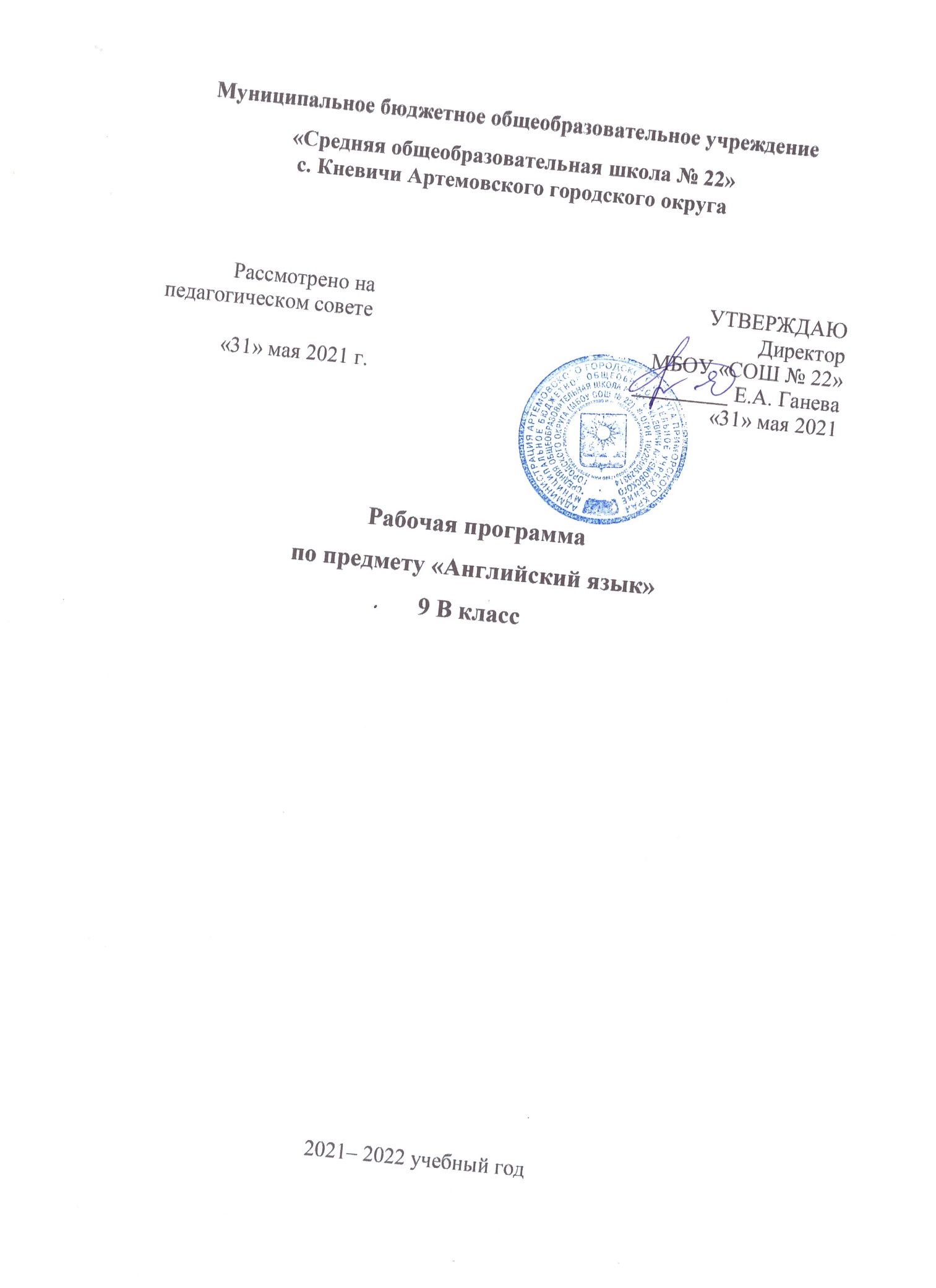 ПОЯСНИТЕЛЬНАЯ ЗАПИСКАРабочая программа по английскому языку составлена на основании - приказа Министерства образования и науки РФ от 6 октября 2009 г. N 373 "Об утверждении и введении в действие федерального государственного образовательного стандарта начального общего образования- Приказа Министерства просвещения РФ от 20 мая 2020 г. N 254 "Об утверждении федерального перечня учебников, допущенных к использованию при реализации имеющих государственную аккредитацию образовательных программ начального общего, основного общего, среднего общего образования организациями, осуществляющими образовательную деятельность»Место курса в учебном плане: Предмет изучается в качестве обязательного предмета в объеме 102 учебных часа в год из расчета 3 учебных часа в неделю. На уровне основного общего образования предмет изучается 10 лет, что составляет 918 часов.Учебник: Английский язык. 9 класс. Учебник для общеобразовательных заведений. Вербицкая М.В., Эббс Б.,Уорелл Э., Уорд Э.– 6-е изд., стереотип. - М.: Вентана-граф, 2020. 152 с.: ил.Система контроля знаний: на основании «Положения о формах, периодичности и порядке текущего контроля успеваемости и промежуточной аттестации обучающихся МБОУ «СОШ №22», принятого педагогическим советом от 15.01.2020, протокол №1.Общая характеристика учебного предмета.Иностранный язык (в том числе английский) входит в общеобразовательную область «Филология». Язык является важнейшим средством общения, без которого невозможно существование и развитие человеческого общества. Происходящие сегодня изменения в общественных отношениях, средствах коммуникации (использование новых информационных технологий) требуют повышения коммуникативной компетенции школьников, совершенствования их филологической подготовки. Все это повышает статус предмета «иностранный язык» как общеобразовательной учебной дисциплины.      Изучение иностранного языка в целом и английского в частности в основной школе направлено на достижение следующих целей:- развитие иноязычной коммуникативной компетенции в совокупности ее составляющих (речевой, языковой, социокультурной, компенсаторной, учебно-познавательной);- развитие и воспитание у школьников понимания важности изучения иностранного языка в современном мире и потребности пользоваться им как средством общения, познания, самореализации и социальной адаптации; воспитание качеств гражданина, патриота;- развитие национального самосознания, стремления к взаимопониманию между людьми разных сообществ, толерантного отношения к проявлениям иной культуры.Основными задачамиреализации содержания обучения являются: - формирование и развитие коммуникативных умений в основных видах речевой деятельности; - формирование и развитие языковых навыков; - формирование и развитие социокультурных умений и навыков.Английский  язык как учебный предмет характеризуется:      - межпредметностью (содержанием речи на иностранном языке могут быть сведения из разных областей знания, например, литературы, искусства, истории, географии, математики и др.);      - многоуровневостью (с одной стороны необходимо овладение различными языковыми средствами, соотносящимися с аспектами языка: лексическим, грамматическим, фонетическим, с другой - умениями в четырех видах речевой деятельности);      - полифункциональностью (может выступать как цель обучения и как средство приобретения сведений в самых различных областях знания).       Являясь существенным элементом культуры народа – носителя данного языка и средством передачи ее другим, иностранный язык способствует формированию у школьников целостной картины мира. Владение иностранным языком повышает уровень гуманитарного образования школьников, способствует формированию личности и ее социальной адаптации к условиям постоянно меняющегося поликультурного, полиязычного мира.      Иностранный язык расширяет лингвистический кругозор учащихся, способствует формированию культуры общения, содействует общему речевому развитию учащихся. В этом проявляется взаимодействие всех языковых учебных предметов, способствующих формированию основ филологического образования школьников.Основные составляющие учебно-воспитательного процесса.Данная рабочая программа предполагает организацию учебных занятий с учетом основных элементов развивающего образования:- на уроках создается психологический комфорт с помощью следующих основных условий: уважительного общения, соблюдения учителем и учащимися школьных правил, справедливого отношения учителя к результатам работы учащихся, помощи со стороны учителя учащимся в учебной деятельности, обеспечения учителем минимального успеха учащихся в учебной деятельности, обеспечения выбора учащимися уровня усвоения материала, практической направленности творческой деятельности.- творческие задания составляют основу учебной деятельности учащихся с первого до последнего урока по теме.- усвоению подлежит не вся информация, а только теоретические закономерности - общенаучные, общепредметные и тематические понятия.- теоретические закономерности не предлагаются учащимся в готовом виде,  а формулируются через существенные признаки учащимися самостоятельно или с помощью учителя в процессе анализа и систематизации научной информации, решения проблем,  проектной и прогностической деятельности.- выполнение творческих заданий и работ осуществляется с помощью алгоритмов, часть из которых разрабатывается самими учащимися и в последующей учебной деятельности развивается.- структура учебного материала составлена таким образом, что в процессе изучения новых тем происходит развитие основных – общенаучных и общепредметныхпонятий ранее изученных тем.- в процессе образования учащиеся постепенно осваивают методы научной творческой деятельности, затем технологии и, наконец, самостоятельно проектируют новые технологии творческой деятельности и переносят их из одного предмета в другой.- освоение нового метода и технологии творческой деятельности на первом этапе осуществляется в групповой форме, затем через парную работу постепенно переходит в индивидуальную форму работы.-  контроль и анализ результатов образования по теме включает в себя не только теоретические закономерности, но и методы и технологии творческой деятельности, а также анализ самого процесса деятельности и ее результатов на эмоциональном, информационном, теоретическом и методологическом уровнях.Для реализации познавательной и творческой активности школьника в учебном процессе используются современные образовательные технологии, дающие возможность повышать качество образования, более эффективно использовать учебное время и снижать долю репродуктивной деятельности учащихся за счет снижения времени, отведенного на выполнение домашнего задания. В данной программе применяются:- проблемное обучение (создание   в учебной деятельности  проблемных ситуаций  и организация активной самостоятельной деятельности учащихся по  их разрешению);- разноуровневое обучение (у учителя появляется возможность помогать слабому, уделять внимание сильному, реализуется желание сильных учащихся быстрее и глубже продвигаться в образовании); - проектные методы обучения (работа по данной методике дает возможность развивать индивидуальные творческие способности учащихся, более осознанно подходить к профессиональному и социальному самоопределению);- исследовательские методы обучения (дает возможность учащимся самостоятельно пополнять свои знания, глубоко вникать в изучаемую проблему и предполагать пути ее решения);- технология использования в обучении игровых методов: ролевых, деловых, и других видов обучающих игр;- обучение в сотрудничестве (командная, групповая работа);- информационно-коммуникационные технологии (использование электронных методических комплектов, сети Интернет, создание презентаций);- здоровьесберегающие технологии (использование данных технологий позволяют равномерно во время урока распределять различные виды заданий, чередовать мыслительную деятельность с физминутками, определять время подачи сложного учебного материала, выделять время на проведение самостоятельных работ, нормативно применять ТСО, что дает положительные результаты в обучении).	Использование  современных технологий образований дает возможность использовать разнообразные формы урока (защита проектов, экскурсии,  конференции, деловая игра,  уроки контроля,  презентации).Ожидаемые образовательные результаты:Результаты освоения учебного предмета «Английский язык»1.Результаты освоения учебного предметак концу 9 класса: - личностныеУ обучающегося  будут сформированы:мотивация изучения иностранных языков и стремление к самосовершенствованию в образовательной области «Иностранный язык»;осознание возможностей самореализации средствами иностранного языка; стремление к совершенствованию собственной речевой культуры в целом;коммуникативная компетенция в межкультурной и межэтнической коммуникации;такие качества, как воля, целеустремлённость, креативность, инициативность, эмпатия, трудолюбие, дисциплинированность;общекультурная и этническая идентичность как составляющих гражданской идентичности личности;стремление к лучшему осознанию культуры своего народа и готовность содействовать ознакомлению с ней представителей других стран; толерантное отношение к проявлениям иной культуры; осознание себя гражданином своей страны и мира;готовность отстаивать национальные и общечеловеческие (гуманистические, демократические) ценности, свою гражданскую позицию.Ученик получит возможность научиться:креативно мыслить, проявлять инициативу, находчивость;быть патриотом своей Родины и одновременно быть причастными к общечеловеческим проблемам;вступить в диалог с представителями других культур.- метапредметныеУ обучающегося  будут сформированы:умение планировать своё речевое и неречевое поведение;коммуникативная компетенция, включая умение взаимодействовать с окружающими, выполняя разные социальные роли;исследовательские учебные действия, включая навыки работы с информацией: поиск и выделение нужной информации, обобщение и фиксация информации;умение смыслового чтения, включая умение определять тему, прогнозировать содержание текста по заголовку/по ключевым словам, выделять основную мысль, главные факты, опуская второстепенные, устанавливать логическую последовательность основных фактов;умение рационально планировать свой учебный труд; работать в соответствии с намеченным планом;умение осуществлять регулятивные действия самонаблюдения, самоконтроля, самооценки в процессе коммуникативной деятельности на иностранном языке.Ученик получит возможность научиться:осуществлять регулятивные действия самонаблюдения, самоконтроля, самооценки в процессе коммуникативной деятельности на иностранном языке.- предметные результаты А. В коммуникативной сфереРечевая компетенция(овладение видами речевой деятельности): в области говорения:начинать, вести/поддерживать и заканчивать различные виды диалогов в стандартных ситуациях общения, соблюдая нормы речевого этикета, при необходимости переспрашивая, уточняя;расспрашивать собеседника и отвечать на его вопросы, высказывая своё мнение, просьбу, отвечать на предложение собеседника согласием/отказом в пределах изученной тематики и усвоенного лексико-грамматического материала;рассказывать о себе, своей семье, друзьях, своих интересах и планах;сообщать краткие сведения о своём городе/селе, своей стране и странах изучаемого языка;описывать события/явления, передавать основное содержание, основную мысль прочитанного или услышанного, выражать своё отношение к прочитанному/услышанному, давать краткую характеристику персонажей;в области аудирования:воспринимать на слух и полностью понимать речь учителя, одноклассников;воспринимать на слух и понимать основное содержание несложных аутентичных аудио- и видеотекстов, относящихся к разным коммуникативным типам речи (сообщение/рассказ/интервью);воспринимать на слух и выборочно понимать с опорой на языковую догадку, контекст краткие несложные аутентичные прагматические аудио- и видеотексты, выделяя значимую/нужную/необходимую информацию;в области чтения:читать аутентичные тексты разных жанров и стилей преимущественно с пониманием основного содержания;читать несложные аутентичные тексты разных жанров и стилей с полным и точным пониманием содержания и с использованием различных приёмов смысловой переработки текста (языковой догадки, выборочного перевода), а также справочных материалов; уметь оценивать полученную информацию, выражать своё мнение;читать аутентичные тексты с выборочным пониманием значимой/нужной/интересующей информации;в области письменной речи:заполнять анкеты и формуляры;писать поздравления, личные письма с опорой на образец, употребляя формулы речевого этикета, принятые в стране/странах изучаемого языка;составлять план, тезисы устного или письменного сообщения; кратко излагать результаты проектной деятельности.Языковая компетенция(владение языковыми средствами):применение правил написания слов, изученных в основной школе;адекватное произношение и различение на слух всех звуков иностранного языка; соблюдение правильного ударения в словах и фразах;соблюдение ритмико-интонационных особенностей предложений различных коммуникативных типов (утвердительное, вопросительное, отрицательное, повелительное); правильное членение предложений на смысловые группы;распознавание и употребление в речи основных значений изученных лексических единиц (слов, словосочетаний, реплик-клише речевого этикета);знание основных способов словообразования (аффиксации, словосложения, конверсии);понимание и использование явлений многозначности слов иностранного языка, синонимии, антонимии и лексической сочетаемости;распознавание и употребление в речи основных морфологических форм и синтаксических конструкций изучаемого иностранного языка; знание признаков изученных грамматических явлений (видо-временных форм глаголов, модальных глаголов и их эквивалентов, артиклей, существительных, степеней сравнения прилагательных и наречий, местоимений, числительных, предлогов);знание основных различий систем иностранного и русского/родного языков.Социокультурная компетенция:знание национально-культурных особенностей речевого и неречевого поведения в своей стране и странах изучаемого языка; применение этих знаний в различных ситуациях формального и неформального межличностного и межкультурного общения;распознавание и употребление в устной и письменной речи основных норм речевого этикета (реплик-клише, наиболее распространённой оценочной лексики), принятых в странах изучаемого языка;знание употребительной фоновой лексики и реалий страны/стран изучаемого языка, некоторых распространённых образцов фольклора (скороговорки, поговорки, пословицы);знакомство с образцами художественной, публицистической и научно-популярной литературы;представление об особенностях образа жизни, быта, культуры стран изучаемого языка (всемирно известных достопримечательностях, выдающихся людях и их вкладе в мировую культуру);представление о сходстве и различиях в традициях своей страны и стран изучаемого языка;понимание роли владения иностранными языками в современном мире.Компенсаторная компетенция:•	умение выходить из трудного положения в условиях дефицита языковых средств при получении и приёме информации за счёт использования контекстуальной догадки, игнорирования языковых трудностей, переспроса, словарных замен, жестов, мимики.Б. В познавательной сфере:умение сравнивать языковые явления родного и иностранного языков на уровне отдельных грамматических явлений, слов, словосочетаний, предложений;владение приёмами работы с текстом, умение пользоваться определённой стратегией чтения/аудирования в зависимости от коммуникативной задачи (читать/слушать текст с разной глубиной понимания);умение действовать по образцу аналогии при выполнении упражнений и составлении собственных высказываний в пределах тематики основной школы;готовность и умение осуществлять индивидуальную и совместную проектную работу;умение пользоваться справочным материалом (грамматическими и лингво-страноведческим справочниками, двуязычным и толковым словарями, мультимедийными средствами);владение способами и приёмами дальнейшего самостоятельного изучения иностранных языков.В. В ценностно-ориентационной сфере:представление о языке как средстве выражения чувств, эмоций, основе культуры мышления;достижение взаимопонимания в процессе устного и письменного общения с носителями иностранного языка, установления межличностных и межкультурных контактов в доступных пределах;представление о целостном полиязычном, поликультурном мире, осознание места и роли родного и иностранных языков в этом мире как средства общения, познания, самореализации и социальной адаптации;приобщение к ценностям мировой культуры как через источники информации на иностранном языке (в том числе мультимедийные), так и через непосредственное участие в школьных обменах, туристических поездках, молодёжных форумах.Г. В эстетической сфере:•	владение элементарными средствами выражения чувств и эмоций на иностранном языке;стремление к знакомству с образцами художественного творчества на иностранном языке и средствами иностранного языка;развитие чувства прекрасного в процессе обсуждения современных тенденций в живописи, музыке, литературе.Д. В сфере физической деятельности:•	стремление вести здоровый образ жизни (режим труда и отдыха, питание, спорт, фитнес).Содержание учебного предмета.Календарно-тематическое планированиеНазвание разделаКол-во часов1. Unit 1. Entertain us! Развлечения82. Unit 2. Health matters. О здоровье .93.Unit3. Europe, Europe. Европа, Европа.104. Unit4. Join the club Вступайте в наш клуб..75. Unit5. Keeping
Up-to-date Следовать современным технологиям .146.Unit 6. An eye for an eye?Окозаоко.77. Unit 7. Она \он98. Unit8. Theworldahead. Мирбудущего149. Unit9. Amazinganimals. Удивительные животные .810. Unit 10. Leadersandfollowers.Ведущие и ведомые.16№п/п№урокаCодержание  (разделы, темы)Кол-вочасовМатериально-техническое оснащениеУниверсальные учебные действия, проекты, ИКТ-компетенции, межпредметные понятия№п/п№урокаCодержание  (разделы, темы)Кол-вочасовМатериально-техническое оснащениеУниверсальные учебные действия, проекты, ИКТ-компетенции, межпредметные понятияI ЧЕТВЕРТЬГоворениеДиалог этикетныйНачинать, поддерживать и заканчивать разговор. Начинать, вести и заканчивать разговор по телефону. Поздравлять, выражать пожелания и реагировать на них. Выражать благодарность. Выражать согласие/отказ.Диалог-расспросСообщать информацию, отвечая на вопросы разных видов. Самостоятельно запрашивать информацию. Выражать своё мнение/отношение. Переходить с позиции спрашивающего на позицию отвечающего и наоборот.Диалог-побуждение к действиюСоглашаться/не соглашаться выполнить просьбу. Давать советы. Принимать/не принимать советы партнёра. Приглашать к действию/взаимодействию. Соглашаться/не соглашаться на предложение партнёра, объяснять причину своего решения.Диалог-обмен мнениямиВыслушивать сообщения/мнение партнёра. Выражать согласие/несогласие с мнением партнёра. Выражать свою точку зрения и обосновывать её. Выражать сомнение. Соглашаться/не соглашаться на предложение партнёра. Выражать эмоциональную оценку обсуждаемых событий (восхищение, удивление, радость, огорчение и др.).Комбинированный диалогСообщать информацию и выражать своё мнение.Расспрашивать и давать оценку. Просить о чём-либо и аргументировать свою просьбу.В монологической формеВысказываться о фактах и событиях, используя основные коммуникативные типы речи (описание, повествование, сообщение, характеристика), с опорой на ключевые слова, вопросы, план. Кратко высказываться без предварительной подготовки на заданную тему в связи с ситуацией общения, используя аргументацию и выражая своё отношение к предмету речи. Делать сообщение на заданную тему на основе прочитанного. Передавать содержание, основную мысль прочитанного с опорой на текст/ключевые слова/план. Выражать и аргументировать своё отношение к услышанному/прочитанному.Кратко излагать результаты выполненной проектной работы. Делать презентацию по результатам выполнения проектной работы.АудированиеПри непосредственном общенииПонимать в целом речь учителя по ведению урока. Распознавать на слух и понимать в целом речь одноклассника в ходе общения с ним. Распознавать на слух и понимать связное высказывание учителя, одноклассника, построенное на знакомом материале и/или содержащее некоторые незнакомые слова. Использовать контекстуальную или языковую догадку. Использовать переспрос или просьбу повторить для уточнения отдельных деталей. Вербально или невербально реагировать на услышанное.При опосредованном общении (на основе аудиотекста)Понимать основное содержание несложных аутентичных текстов в рамках тем, отобранных для основной школы. Прогнозировать содержание устного текста по началу сообщения. Выделять основную мысль в воспринимаемом на слух тексте. Отделять главные факты, опуская второстепенные. Выборочно понимать необходимую информацию в сообщениях прагматического характера с опорой на языковую догадку/контекст. Игнорировать неизвестный языковой материал, несущественный для понимания основного содержания.ЧтениеСоотносить графический образ слова с его звуковым образом. Соблюдать правильное ударение в словах и фразах, интонацию в целом. Выразительно читать вслух небольшие тексты, содержащие только изученный материал.Ознакомительное чтениеЗрительно воспринимать текст, узнавать знакомые слова и грамматические явления и понимать основное содержание аутентичных текстов разных жанров и стилей. Прогнозировать содержание текста на основе заголовка или начала текста. Определять тему/основную мысль. Выделять главные факты из текста, опуская второстепенные. Разбивать текст на относительно самостоятельные смысловые части. Озаглавливать текст, его отдельные части. Догадываться о значении незнакомых слов по сходству с русским языком, по словообразовательным элементам, по контексту. Игнорировать незнакомые слова, не мешающие понимать основное содержание текста.Изучающее чтениеЧитать несложные аутентичные тексты разных типов, полно и точно понимая текст на основе его информационной переработки: анализировать структуру и смысл отдельных частей текста; переводить отдельные фрагменты текста. Озаглавливать текст, его отдельные части. Устанавливать причинно-следственную взаимосвязь фактов и событий текста. Оценивать полученную информацию. Выражать своё мнение о прочитанном.Просмотровое/поисковое чтениеВыбирать необходимую/интересующую информацию, просмотрев один текст или несколько коротких текстов. Оценивать найденную информацию с точки зрения её значимости для решения поставленной коммуникативной задачи. Находить значение отдельных незнакомых слов в двуязычном словаре учебника. Пользоваться сносками и лингвострановедческим справочником.Письменная речьВладеть основными правилами орфографии, написанием наиболее употребительных слов. Делать краткие выписки из текста в целях их использования в собственных высказываниях. Заполнять формуляр, анкету: сообщать о себе основные сведения (имя, фамилию, пол, возраст, гражданство, адрес).Писать короткие поздравления с днём рождения, Новым годом, Рождеством и другими праздниками. Выражать пожелания. Писать с опорой на образец личное письмо зарубежному другу: сообщать краткие сведения о себе и запрашивать аналогичную информацию о нём; выражать благодарность, извинения, просьбу, давать совет, рассказывать о различных событиях, делиться впечатлениями, высказывая своё мнение.Графика и орфографияСоотносить графический образ слова с его звуковым образом. Сравнивать и анализировать буквосочетания и их транскрипцию. Вставлять пропущенные слова. Применять основные правила чтения и орфографии.Фонетическая сторона речиВоспроизводить слова по транскрипции. Различать на слух и адекватно произносить все звуки английского языка. Соблюдать нормы произношения звуков английского языка при чтении вслух и в устной речи. Соблюдать правильное ударение в изолированном слове, фразе. Различать коммуникативный тип предложения по его интонации. Корректно произносить предложения с точки зрения их ритмико-интонационных особенностей (побудительное предложение; общий, специальный, альтернативный и разделительный вопросы). Оперировать полученными фонетическими сведениями из словаря при чтении и говорении.Лексическая сторона речиУзнавать в письменном и устном тексте, воспроизводить и употреблять в речи лексические единицы, соответствующие ситуации общения в пределах тематики 8 класса основной школы, в соответствии с коммуникативной задачей.Использовать в речи простейшие устойчивые словосочетания, оценочную лексику и речевые клише в соответствии с коммуникативной задачей. Употреблять слова, словосочетания, синонимы, антонимы адекватно ситуации общения.СловообразованиеУзнавать простые словообразовательные элементы (суффиксы, префиксы).Распознавать принадлежность слова к определённой части речи по суффиксам и префиксам. Выбирать нужное значение многозначного слова. Опираться на языковую догадку в процессе чтения и аудирования (интернациональные слова, слова, образованные путём словосложения).Грамматическая сторона речиВоспроизводить основные коммуникативные типы предложений на основе моделей/речевых образцов. Соблюдать порядок слов в предложении. Различать нераспространённые и распространённые предложения. Использовать в речи простые предложения с простым глагольным, составным именным и составным глагольным сказуемыми; предложения с начальным «It»; конструкции there is/there are. Употреблять в устных высказываниях и письменных произведениях сложноподчинённые предложения следующих типов: определительные (who, what, which, that); времени (when, for, since, during); места (where); причины (why, because, that’s why); цели (so that); условия (if, unless); результата (so); сравнения (than).Понимать при чтении сложноподчинённые предложения различных типов с союзами whoever, whatever, however, whenever. Различать условные предложения реального и нереального характера. Понимать при чтении условные предложения нереального характера (ConditionalIII).Употреблять в устных высказываниях и письменных произведениях условные предложения реального и нереального характера (Conditionals I, II).Различать типы вопросительных предложений (общий, специальный, альтернативный, разделительный вопросы). Употреблять в устных высказываниях и письменных произведениях все типы вопросительных предложений в Present/Future/Past Simple Tense; Present Perfect Tense; Present Continuous Tense. Понимать при чтении и на слух конструкции as… as, not so… as, either… or, neither… nor и использовать их в рецептивной и продуктивной формах речи. Понимать при чтении и на слух конструкции с глаголами на -ing (to be going to; to love/hate doing sth; stop talking) и употреблять их в устных высказываниях и письменных произведениях. Понимать при чтении и на слух конструкции It takes me … todo sth; to look/feel/be happy и употреблять их в устных высказываниях и письменных произведениях. Понимать при чтении и на слух конструкции be/getusedtosth; be/getusedtodoingsth.Понимать при чтении и на слух конструкции с инфинитивом (сложное дополнение и сложное подлежащее). Понимать при чтении и на слух известные глаголы в изъявительном наклонении в действительном залоге в Present/Past/FutureSimpleTense; Present/Past/FutureContinuousTense; PresentPerfectContinuousTense; Future-in-the-PastTense.Употреблять в устных высказываниях и письменных произведениях глаголы в Present/Past/FutureSimpleTense; Present/PastContinuousTense; PresentPerfectContinuousTense; Future-in-the-PastTense, обслуживающие ситуации общения, отобранные для основной школы. Понимать при чтении и на слух изученные глаголы в страдательном залоге в Present/Future/Past Simple Tense. Употреблять в устных высказываниях и письменных произведениях глаголы в страдательном залоге в Present/Future/Past Simple Tense. Понимать при чтении глагольные формы в видо-временных формах страдательного залога в Past Perfect Tense. Выражать своё отношение к действию, описываемому с помощью модальных глаголов и их эквивалентов (can/could/be able to, may/might, must/have to, shall, should, would, need).Узнавать при чтении и на слух косвенную речь в утвердительных и вопросительных предложениях в настоящем и прошедшем времени. Употреблять в устных высказываниях и письменных произведениях косвенную речь в утвердительных и вопросительных предложениях в настоящем и прошедшем времени. Узнавать при чтении и на слух согласование времён в рамках сложного предложения в плане настоящего и прошлого. Применять правило согласования времён в рамках сложного предложения в плане настоящего и прошлого. Распознавать по формальным признакам при чтении и понимать значение неличных форм глагола (инфинитива, герундия, причастия настоящего времени, отглагольного существительного) без различения их функций. Различать причастия настоящего и прошедшего времени. Образовывать причастия настоящего (Participle I) и прошедшего (Participle II) времени с помощью соответствующих правил и употреблять их в рецептивной и продуктивной речи. Узнавать при чтении и на слух наиболее употребительные фразовые глаголы, обслуживающие ситуации общения, отобранные для основной школы. Употреблять в устных высказываниях и письменных произведениях фразовые глаголы, обслуживающие ситуации общения, отобранные для основной школы. Различать существительные с определённым/неопределённым/нулевым артиклем и правильно их употреблять в устных и письменных высказываниях. Различать неисчисляемые и исчисляемые существительные и правильно употреблять их в речи. Употреблять в рецептивной и продуктивной речи словосочетания «причастие настоящего времени + существительное», «причастие прошедшего времени + существительное».Использовать в устных высказываниях и письменных произведениях существительные в функции прилагательного. Различать степени сравнения прилагательных и наречий, в том числе образованные не по правилам. Образовывать степени сравнения прилагательных и наречий и употреблять их в рецептивной и продуктивной речи. Узнавать на слух/при чтении и употреблять в устных высказываниях и письменных произведениях личные местоимения в именительном (mу) и объектном (mе) падеже, а также в абсолютной форме (mine); неопределённые местоимения (some, any) и их производные; возвратные местоимения (myself).Узнавать в рецептивной и употреблять в продуктивной речи некоторые наречия времени и образа действия. Понимать при чтении и на слух устойчивые словоформы в функции наречия типа sometimes, at last, at least и употреблять их в устных и письменных высказываниях. Различать при чтении и на слух числительные для обозначения дат и больших чисел и употреблять их в устных и письменных высказываниях.Различать при чтении и на слух предлоги места, времени, направленияUnit 1. Entertain us! Развлечения7ГоворениеДиалог этикетныйНачинать, поддерживать и заканчивать разговор. Начинать, вести и заканчивать разговор по телефону. Поздравлять, выражать пожелания и реагировать на них. Выражать благодарность. Выражать согласие/отказ.Диалог-расспросСообщать информацию, отвечая на вопросы разных видов. Самостоятельно запрашивать информацию. Выражать своё мнение/отношение. Переходить с позиции спрашивающего на позицию отвечающего и наоборот.Диалог-побуждение к действиюСоглашаться/не соглашаться выполнить просьбу. Давать советы. Принимать/не принимать советы партнёра. Приглашать к действию/взаимодействию. Соглашаться/не соглашаться на предложение партнёра, объяснять причину своего решения.Диалог-обмен мнениямиВыслушивать сообщения/мнение партнёра. Выражать согласие/несогласие с мнением партнёра. Выражать свою точку зрения и обосновывать её. Выражать сомнение. Соглашаться/не соглашаться на предложение партнёра. Выражать эмоциональную оценку обсуждаемых событий (восхищение, удивление, радость, огорчение и др.).Комбинированный диалогСообщать информацию и выражать своё мнение.Расспрашивать и давать оценку. Просить о чём-либо и аргументировать свою просьбу.В монологической формеВысказываться о фактах и событиях, используя основные коммуникативные типы речи (описание, повествование, сообщение, характеристика), с опорой на ключевые слова, вопросы, план. Кратко высказываться без предварительной подготовки на заданную тему в связи с ситуацией общения, используя аргументацию и выражая своё отношение к предмету речи. Делать сообщение на заданную тему на основе прочитанного. Передавать содержание, основную мысль прочитанного с опорой на текст/ключевые слова/план. Выражать и аргументировать своё отношение к услышанному/прочитанному.Кратко излагать результаты выполненной проектной работы. Делать презентацию по результатам выполнения проектной работы.АудированиеПри непосредственном общенииПонимать в целом речь учителя по ведению урока. Распознавать на слух и понимать в целом речь одноклассника в ходе общения с ним. Распознавать на слух и понимать связное высказывание учителя, одноклассника, построенное на знакомом материале и/или содержащее некоторые незнакомые слова. Использовать контекстуальную или языковую догадку. Использовать переспрос или просьбу повторить для уточнения отдельных деталей. Вербально или невербально реагировать на услышанное.При опосредованном общении (на основе аудиотекста)Понимать основное содержание несложных аутентичных текстов в рамках тем, отобранных для основной школы. Прогнозировать содержание устного текста по началу сообщения. Выделять основную мысль в воспринимаемом на слух тексте. Отделять главные факты, опуская второстепенные. Выборочно понимать необходимую информацию в сообщениях прагматического характера с опорой на языковую догадку/контекст. Игнорировать неизвестный языковой материал, несущественный для понимания основного содержания.ЧтениеСоотносить графический образ слова с его звуковым образом. Соблюдать правильное ударение в словах и фразах, интонацию в целом. Выразительно читать вслух небольшие тексты, содержащие только изученный материал.Ознакомительное чтениеЗрительно воспринимать текст, узнавать знакомые слова и грамматические явления и понимать основное содержание аутентичных текстов разных жанров и стилей. Прогнозировать содержание текста на основе заголовка или начала текста. Определять тему/основную мысль. Выделять главные факты из текста, опуская второстепенные. Разбивать текст на относительно самостоятельные смысловые части. Озаглавливать текст, его отдельные части. Догадываться о значении незнакомых слов по сходству с русским языком, по словообразовательным элементам, по контексту. Игнорировать незнакомые слова, не мешающие понимать основное содержание текста.Изучающее чтениеЧитать несложные аутентичные тексты разных типов, полно и точно понимая текст на основе его информационной переработки: анализировать структуру и смысл отдельных частей текста; переводить отдельные фрагменты текста. Озаглавливать текст, его отдельные части. Устанавливать причинно-следственную взаимосвязь фактов и событий текста. Оценивать полученную информацию. Выражать своё мнение о прочитанном.Просмотровое/поисковое чтениеВыбирать необходимую/интересующую информацию, просмотрев один текст или несколько коротких текстов. Оценивать найденную информацию с точки зрения её значимости для решения поставленной коммуникативной задачи. Находить значение отдельных незнакомых слов в двуязычном словаре учебника. Пользоваться сносками и лингвострановедческим справочником.Письменная речьВладеть основными правилами орфографии, написанием наиболее употребительных слов. Делать краткие выписки из текста в целях их использования в собственных высказываниях. Заполнять формуляр, анкету: сообщать о себе основные сведения (имя, фамилию, пол, возраст, гражданство, адрес).Писать короткие поздравления с днём рождения, Новым годом, Рождеством и другими праздниками. Выражать пожелания. Писать с опорой на образец личное письмо зарубежному другу: сообщать краткие сведения о себе и запрашивать аналогичную информацию о нём; выражать благодарность, извинения, просьбу, давать совет, рассказывать о различных событиях, делиться впечатлениями, высказывая своё мнение.Графика и орфографияСоотносить графический образ слова с его звуковым образом. Сравнивать и анализировать буквосочетания и их транскрипцию. Вставлять пропущенные слова. Применять основные правила чтения и орфографии.Фонетическая сторона речиВоспроизводить слова по транскрипции. Различать на слух и адекватно произносить все звуки английского языка. Соблюдать нормы произношения звуков английского языка при чтении вслух и в устной речи. Соблюдать правильное ударение в изолированном слове, фразе. Различать коммуникативный тип предложения по его интонации. Корректно произносить предложения с точки зрения их ритмико-интонационных особенностей (побудительное предложение; общий, специальный, альтернативный и разделительный вопросы). Оперировать полученными фонетическими сведениями из словаря при чтении и говорении.Лексическая сторона речиУзнавать в письменном и устном тексте, воспроизводить и употреблять в речи лексические единицы, соответствующие ситуации общения в пределах тематики 8 класса основной школы, в соответствии с коммуникативной задачей.Использовать в речи простейшие устойчивые словосочетания, оценочную лексику и речевые клише в соответствии с коммуникативной задачей. Употреблять слова, словосочетания, синонимы, антонимы адекватно ситуации общения.СловообразованиеУзнавать простые словообразовательные элементы (суффиксы, префиксы).Распознавать принадлежность слова к определённой части речи по суффиксам и префиксам. Выбирать нужное значение многозначного слова. Опираться на языковую догадку в процессе чтения и аудирования (интернациональные слова, слова, образованные путём словосложения).Грамматическая сторона речиВоспроизводить основные коммуникативные типы предложений на основе моделей/речевых образцов. Соблюдать порядок слов в предложении. Различать нераспространённые и распространённые предложения. Использовать в речи простые предложения с простым глагольным, составным именным и составным глагольным сказуемыми; предложения с начальным «It»; конструкции there is/there are. Употреблять в устных высказываниях и письменных произведениях сложноподчинённые предложения следующих типов: определительные (who, what, which, that); времени (when, for, since, during); места (where); причины (why, because, that’s why); цели (so that); условия (if, unless); результата (so); сравнения (than).Понимать при чтении сложноподчинённые предложения различных типов с союзами whoever, whatever, however, whenever. Различать условные предложения реального и нереального характера. Понимать при чтении условные предложения нереального характера (ConditionalIII).Употреблять в устных высказываниях и письменных произведениях условные предложения реального и нереального характера (Conditionals I, II).Различать типы вопросительных предложений (общий, специальный, альтернативный, разделительный вопросы). Употреблять в устных высказываниях и письменных произведениях все типы вопросительных предложений в Present/Future/Past Simple Tense; Present Perfect Tense; Present Continuous Tense. Понимать при чтении и на слух конструкции as… as, not so… as, either… or, neither… nor и использовать их в рецептивной и продуктивной формах речи. Понимать при чтении и на слух конструкции с глаголами на -ing (to be going to; to love/hate doing sth; stop talking) и употреблять их в устных высказываниях и письменных произведениях. Понимать при чтении и на слух конструкции It takes me … todo sth; to look/feel/be happy и употреблять их в устных высказываниях и письменных произведениях. Понимать при чтении и на слух конструкции be/getusedtosth; be/getusedtodoingsth.Понимать при чтении и на слух конструкции с инфинитивом (сложное дополнение и сложное подлежащее). Понимать при чтении и на слух известные глаголы в изъявительном наклонении в действительном залоге в Present/Past/FutureSimpleTense; Present/Past/FutureContinuousTense; PresentPerfectContinuousTense; Future-in-the-PastTense.Употреблять в устных высказываниях и письменных произведениях глаголы в Present/Past/FutureSimpleTense; Present/PastContinuousTense; PresentPerfectContinuousTense; Future-in-the-PastTense, обслуживающие ситуации общения, отобранные для основной школы. Понимать при чтении и на слух изученные глаголы в страдательном залоге в Present/Future/Past Simple Tense. Употреблять в устных высказываниях и письменных произведениях глаголы в страдательном залоге в Present/Future/Past Simple Tense. Понимать при чтении глагольные формы в видо-временных формах страдательного залога в Past Perfect Tense. Выражать своё отношение к действию, описываемому с помощью модальных глаголов и их эквивалентов (can/could/be able to, may/might, must/have to, shall, should, would, need).Узнавать при чтении и на слух косвенную речь в утвердительных и вопросительных предложениях в настоящем и прошедшем времени. Употреблять в устных высказываниях и письменных произведениях косвенную речь в утвердительных и вопросительных предложениях в настоящем и прошедшем времени. Узнавать при чтении и на слух согласование времён в рамках сложного предложения в плане настоящего и прошлого. Применять правило согласования времён в рамках сложного предложения в плане настоящего и прошлого. Распознавать по формальным признакам при чтении и понимать значение неличных форм глагола (инфинитива, герундия, причастия настоящего времени, отглагольного существительного) без различения их функций. Различать причастия настоящего и прошедшего времени. Образовывать причастия настоящего (Participle I) и прошедшего (Participle II) времени с помощью соответствующих правил и употреблять их в рецептивной и продуктивной речи. Узнавать при чтении и на слух наиболее употребительные фразовые глаголы, обслуживающие ситуации общения, отобранные для основной школы. Употреблять в устных высказываниях и письменных произведениях фразовые глаголы, обслуживающие ситуации общения, отобранные для основной школы. Различать существительные с определённым/неопределённым/нулевым артиклем и правильно их употреблять в устных и письменных высказываниях. Различать неисчисляемые и исчисляемые существительные и правильно употреблять их в речи. Употреблять в рецептивной и продуктивной речи словосочетания «причастие настоящего времени + существительное», «причастие прошедшего времени + существительное».Использовать в устных высказываниях и письменных произведениях существительные в функции прилагательного. Различать степени сравнения прилагательных и наречий, в том числе образованные не по правилам. Образовывать степени сравнения прилагательных и наречий и употреблять их в рецептивной и продуктивной речи. Узнавать на слух/при чтении и употреблять в устных высказываниях и письменных произведениях личные местоимения в именительном (mу) и объектном (mе) падеже, а также в абсолютной форме (mine); неопределённые местоимения (some, any) и их производные; возвратные местоимения (myself).Узнавать в рецептивной и употреблять в продуктивной речи некоторые наречия времени и образа действия. Понимать при чтении и на слух устойчивые словоформы в функции наречия типа sometimes, at last, at least и употреблять их в устных и письменных высказываниях. Различать при чтении и на слух числительные для обозначения дат и больших чисел и употреблять их в устных и письменных высказываниях.Различать при чтении и на слух предлоги места, времени, направления11Обзор кинофильмов. Развитие навыков аудирования и говорения. 1УМК, лингаф. оборудованиеГоворениеДиалог этикетныйНачинать, поддерживать и заканчивать разговор. Начинать, вести и заканчивать разговор по телефону. Поздравлять, выражать пожелания и реагировать на них. Выражать благодарность. Выражать согласие/отказ.Диалог-расспросСообщать информацию, отвечая на вопросы разных видов. Самостоятельно запрашивать информацию. Выражать своё мнение/отношение. Переходить с позиции спрашивающего на позицию отвечающего и наоборот.Диалог-побуждение к действиюСоглашаться/не соглашаться выполнить просьбу. Давать советы. Принимать/не принимать советы партнёра. Приглашать к действию/взаимодействию. Соглашаться/не соглашаться на предложение партнёра, объяснять причину своего решения.Диалог-обмен мнениямиВыслушивать сообщения/мнение партнёра. Выражать согласие/несогласие с мнением партнёра. Выражать свою точку зрения и обосновывать её. Выражать сомнение. Соглашаться/не соглашаться на предложение партнёра. Выражать эмоциональную оценку обсуждаемых событий (восхищение, удивление, радость, огорчение и др.).Комбинированный диалогСообщать информацию и выражать своё мнение.Расспрашивать и давать оценку. Просить о чём-либо и аргументировать свою просьбу.В монологической формеВысказываться о фактах и событиях, используя основные коммуникативные типы речи (описание, повествование, сообщение, характеристика), с опорой на ключевые слова, вопросы, план. Кратко высказываться без предварительной подготовки на заданную тему в связи с ситуацией общения, используя аргументацию и выражая своё отношение к предмету речи. Делать сообщение на заданную тему на основе прочитанного. Передавать содержание, основную мысль прочитанного с опорой на текст/ключевые слова/план. Выражать и аргументировать своё отношение к услышанному/прочитанному.Кратко излагать результаты выполненной проектной работы. Делать презентацию по результатам выполнения проектной работы.АудированиеПри непосредственном общенииПонимать в целом речь учителя по ведению урока. Распознавать на слух и понимать в целом речь одноклассника в ходе общения с ним. Распознавать на слух и понимать связное высказывание учителя, одноклассника, построенное на знакомом материале и/или содержащее некоторые незнакомые слова. Использовать контекстуальную или языковую догадку. Использовать переспрос или просьбу повторить для уточнения отдельных деталей. Вербально или невербально реагировать на услышанное.При опосредованном общении (на основе аудиотекста)Понимать основное содержание несложных аутентичных текстов в рамках тем, отобранных для основной школы. Прогнозировать содержание устного текста по началу сообщения. Выделять основную мысль в воспринимаемом на слух тексте. Отделять главные факты, опуская второстепенные. Выборочно понимать необходимую информацию в сообщениях прагматического характера с опорой на языковую догадку/контекст. Игнорировать неизвестный языковой материал, несущественный для понимания основного содержания.ЧтениеСоотносить графический образ слова с его звуковым образом. Соблюдать правильное ударение в словах и фразах, интонацию в целом. Выразительно читать вслух небольшие тексты, содержащие только изученный материал.Ознакомительное чтениеЗрительно воспринимать текст, узнавать знакомые слова и грамматические явления и понимать основное содержание аутентичных текстов разных жанров и стилей. Прогнозировать содержание текста на основе заголовка или начала текста. Определять тему/основную мысль. Выделять главные факты из текста, опуская второстепенные. Разбивать текст на относительно самостоятельные смысловые части. Озаглавливать текст, его отдельные части. Догадываться о значении незнакомых слов по сходству с русским языком, по словообразовательным элементам, по контексту. Игнорировать незнакомые слова, не мешающие понимать основное содержание текста.Изучающее чтениеЧитать несложные аутентичные тексты разных типов, полно и точно понимая текст на основе его информационной переработки: анализировать структуру и смысл отдельных частей текста; переводить отдельные фрагменты текста. Озаглавливать текст, его отдельные части. Устанавливать причинно-следственную взаимосвязь фактов и событий текста. Оценивать полученную информацию. Выражать своё мнение о прочитанном.Просмотровое/поисковое чтениеВыбирать необходимую/интересующую информацию, просмотрев один текст или несколько коротких текстов. Оценивать найденную информацию с точки зрения её значимости для решения поставленной коммуникативной задачи. Находить значение отдельных незнакомых слов в двуязычном словаре учебника. Пользоваться сносками и лингвострановедческим справочником.Письменная речьВладеть основными правилами орфографии, написанием наиболее употребительных слов. Делать краткие выписки из текста в целях их использования в собственных высказываниях. Заполнять формуляр, анкету: сообщать о себе основные сведения (имя, фамилию, пол, возраст, гражданство, адрес).Писать короткие поздравления с днём рождения, Новым годом, Рождеством и другими праздниками. Выражать пожелания. Писать с опорой на образец личное письмо зарубежному другу: сообщать краткие сведения о себе и запрашивать аналогичную информацию о нём; выражать благодарность, извинения, просьбу, давать совет, рассказывать о различных событиях, делиться впечатлениями, высказывая своё мнение.Графика и орфографияСоотносить графический образ слова с его звуковым образом. Сравнивать и анализировать буквосочетания и их транскрипцию. Вставлять пропущенные слова. Применять основные правила чтения и орфографии.Фонетическая сторона речиВоспроизводить слова по транскрипции. Различать на слух и адекватно произносить все звуки английского языка. Соблюдать нормы произношения звуков английского языка при чтении вслух и в устной речи. Соблюдать правильное ударение в изолированном слове, фразе. Различать коммуникативный тип предложения по его интонации. Корректно произносить предложения с точки зрения их ритмико-интонационных особенностей (побудительное предложение; общий, специальный, альтернативный и разделительный вопросы). Оперировать полученными фонетическими сведениями из словаря при чтении и говорении.Лексическая сторона речиУзнавать в письменном и устном тексте, воспроизводить и употреблять в речи лексические единицы, соответствующие ситуации общения в пределах тематики 8 класса основной школы, в соответствии с коммуникативной задачей.Использовать в речи простейшие устойчивые словосочетания, оценочную лексику и речевые клише в соответствии с коммуникативной задачей. Употреблять слова, словосочетания, синонимы, антонимы адекватно ситуации общения.СловообразованиеУзнавать простые словообразовательные элементы (суффиксы, префиксы).Распознавать принадлежность слова к определённой части речи по суффиксам и префиксам. Выбирать нужное значение многозначного слова. Опираться на языковую догадку в процессе чтения и аудирования (интернациональные слова, слова, образованные путём словосложения).Грамматическая сторона речиВоспроизводить основные коммуникативные типы предложений на основе моделей/речевых образцов. Соблюдать порядок слов в предложении. Различать нераспространённые и распространённые предложения. Использовать в речи простые предложения с простым глагольным, составным именным и составным глагольным сказуемыми; предложения с начальным «It»; конструкции there is/there are. Употреблять в устных высказываниях и письменных произведениях сложноподчинённые предложения следующих типов: определительные (who, what, which, that); времени (when, for, since, during); места (where); причины (why, because, that’s why); цели (so that); условия (if, unless); результата (so); сравнения (than).Понимать при чтении сложноподчинённые предложения различных типов с союзами whoever, whatever, however, whenever. Различать условные предложения реального и нереального характера. Понимать при чтении условные предложения нереального характера (ConditionalIII).Употреблять в устных высказываниях и письменных произведениях условные предложения реального и нереального характера (Conditionals I, II).Различать типы вопросительных предложений (общий, специальный, альтернативный, разделительный вопросы). Употреблять в устных высказываниях и письменных произведениях все типы вопросительных предложений в Present/Future/Past Simple Tense; Present Perfect Tense; Present Continuous Tense. Понимать при чтении и на слух конструкции as… as, not so… as, either… or, neither… nor и использовать их в рецептивной и продуктивной формах речи. Понимать при чтении и на слух конструкции с глаголами на -ing (to be going to; to love/hate doing sth; stop talking) и употреблять их в устных высказываниях и письменных произведениях. Понимать при чтении и на слух конструкции It takes me … todo sth; to look/feel/be happy и употреблять их в устных высказываниях и письменных произведениях. Понимать при чтении и на слух конструкции be/getusedtosth; be/getusedtodoingsth.Понимать при чтении и на слух конструкции с инфинитивом (сложное дополнение и сложное подлежащее). Понимать при чтении и на слух известные глаголы в изъявительном наклонении в действительном залоге в Present/Past/FutureSimpleTense; Present/Past/FutureContinuousTense; PresentPerfectContinuousTense; Future-in-the-PastTense.Употреблять в устных высказываниях и письменных произведениях глаголы в Present/Past/FutureSimpleTense; Present/PastContinuousTense; PresentPerfectContinuousTense; Future-in-the-PastTense, обслуживающие ситуации общения, отобранные для основной школы. Понимать при чтении и на слух изученные глаголы в страдательном залоге в Present/Future/Past Simple Tense. Употреблять в устных высказываниях и письменных произведениях глаголы в страдательном залоге в Present/Future/Past Simple Tense. Понимать при чтении глагольные формы в видо-временных формах страдательного залога в Past Perfect Tense. Выражать своё отношение к действию, описываемому с помощью модальных глаголов и их эквивалентов (can/could/be able to, may/might, must/have to, shall, should, would, need).Узнавать при чтении и на слух косвенную речь в утвердительных и вопросительных предложениях в настоящем и прошедшем времени. Употреблять в устных высказываниях и письменных произведениях косвенную речь в утвердительных и вопросительных предложениях в настоящем и прошедшем времени. Узнавать при чтении и на слух согласование времён в рамках сложного предложения в плане настоящего и прошлого. Применять правило согласования времён в рамках сложного предложения в плане настоящего и прошлого. Распознавать по формальным признакам при чтении и понимать значение неличных форм глагола (инфинитива, герундия, причастия настоящего времени, отглагольного существительного) без различения их функций. Различать причастия настоящего и прошедшего времени. Образовывать причастия настоящего (Participle I) и прошедшего (Participle II) времени с помощью соответствующих правил и употреблять их в рецептивной и продуктивной речи. Узнавать при чтении и на слух наиболее употребительные фразовые глаголы, обслуживающие ситуации общения, отобранные для основной школы. Употреблять в устных высказываниях и письменных произведениях фразовые глаголы, обслуживающие ситуации общения, отобранные для основной школы. Различать существительные с определённым/неопределённым/нулевым артиклем и правильно их употреблять в устных и письменных высказываниях. Различать неисчисляемые и исчисляемые существительные и правильно употреблять их в речи. Употреблять в рецептивной и продуктивной речи словосочетания «причастие настоящего времени + существительное», «причастие прошедшего времени + существительное».Использовать в устных высказываниях и письменных произведениях существительные в функции прилагательного. Различать степени сравнения прилагательных и наречий, в том числе образованные не по правилам. Образовывать степени сравнения прилагательных и наречий и употреблять их в рецептивной и продуктивной речи. Узнавать на слух/при чтении и употреблять в устных высказываниях и письменных произведениях личные местоимения в именительном (mу) и объектном (mе) падеже, а также в абсолютной форме (mine); неопределённые местоимения (some, any) и их производные; возвратные местоимения (myself).Узнавать в рецептивной и употреблять в продуктивной речи некоторые наречия времени и образа действия. Понимать при чтении и на слух устойчивые словоформы в функции наречия типа sometimes, at last, at least и употреблять их в устных и письменных высказываниях. Различать при чтении и на слух числительные для обозначения дат и больших чисел и употреблять их в устных и письменных высказываниях.Различать при чтении и на слух предлоги места, времени, направления22Отработка прямой и косвенной речи.1УМК, карточкиГоворениеДиалог этикетныйНачинать, поддерживать и заканчивать разговор. Начинать, вести и заканчивать разговор по телефону. Поздравлять, выражать пожелания и реагировать на них. Выражать благодарность. Выражать согласие/отказ.Диалог-расспросСообщать информацию, отвечая на вопросы разных видов. Самостоятельно запрашивать информацию. Выражать своё мнение/отношение. Переходить с позиции спрашивающего на позицию отвечающего и наоборот.Диалог-побуждение к действиюСоглашаться/не соглашаться выполнить просьбу. Давать советы. Принимать/не принимать советы партнёра. Приглашать к действию/взаимодействию. Соглашаться/не соглашаться на предложение партнёра, объяснять причину своего решения.Диалог-обмен мнениямиВыслушивать сообщения/мнение партнёра. Выражать согласие/несогласие с мнением партнёра. Выражать свою точку зрения и обосновывать её. Выражать сомнение. Соглашаться/не соглашаться на предложение партнёра. Выражать эмоциональную оценку обсуждаемых событий (восхищение, удивление, радость, огорчение и др.).Комбинированный диалогСообщать информацию и выражать своё мнение.Расспрашивать и давать оценку. Просить о чём-либо и аргументировать свою просьбу.В монологической формеВысказываться о фактах и событиях, используя основные коммуникативные типы речи (описание, повествование, сообщение, характеристика), с опорой на ключевые слова, вопросы, план. Кратко высказываться без предварительной подготовки на заданную тему в связи с ситуацией общения, используя аргументацию и выражая своё отношение к предмету речи. Делать сообщение на заданную тему на основе прочитанного. Передавать содержание, основную мысль прочитанного с опорой на текст/ключевые слова/план. Выражать и аргументировать своё отношение к услышанному/прочитанному.Кратко излагать результаты выполненной проектной работы. Делать презентацию по результатам выполнения проектной работы.АудированиеПри непосредственном общенииПонимать в целом речь учителя по ведению урока. Распознавать на слух и понимать в целом речь одноклассника в ходе общения с ним. Распознавать на слух и понимать связное высказывание учителя, одноклассника, построенное на знакомом материале и/или содержащее некоторые незнакомые слова. Использовать контекстуальную или языковую догадку. Использовать переспрос или просьбу повторить для уточнения отдельных деталей. Вербально или невербально реагировать на услышанное.При опосредованном общении (на основе аудиотекста)Понимать основное содержание несложных аутентичных текстов в рамках тем, отобранных для основной школы. Прогнозировать содержание устного текста по началу сообщения. Выделять основную мысль в воспринимаемом на слух тексте. Отделять главные факты, опуская второстепенные. Выборочно понимать необходимую информацию в сообщениях прагматического характера с опорой на языковую догадку/контекст. Игнорировать неизвестный языковой материал, несущественный для понимания основного содержания.ЧтениеСоотносить графический образ слова с его звуковым образом. Соблюдать правильное ударение в словах и фразах, интонацию в целом. Выразительно читать вслух небольшие тексты, содержащие только изученный материал.Ознакомительное чтениеЗрительно воспринимать текст, узнавать знакомые слова и грамматические явления и понимать основное содержание аутентичных текстов разных жанров и стилей. Прогнозировать содержание текста на основе заголовка или начала текста. Определять тему/основную мысль. Выделять главные факты из текста, опуская второстепенные. Разбивать текст на относительно самостоятельные смысловые части. Озаглавливать текст, его отдельные части. Догадываться о значении незнакомых слов по сходству с русским языком, по словообразовательным элементам, по контексту. Игнорировать незнакомые слова, не мешающие понимать основное содержание текста.Изучающее чтениеЧитать несложные аутентичные тексты разных типов, полно и точно понимая текст на основе его информационной переработки: анализировать структуру и смысл отдельных частей текста; переводить отдельные фрагменты текста. Озаглавливать текст, его отдельные части. Устанавливать причинно-следственную взаимосвязь фактов и событий текста. Оценивать полученную информацию. Выражать своё мнение о прочитанном.Просмотровое/поисковое чтениеВыбирать необходимую/интересующую информацию, просмотрев один текст или несколько коротких текстов. Оценивать найденную информацию с точки зрения её значимости для решения поставленной коммуникативной задачи. Находить значение отдельных незнакомых слов в двуязычном словаре учебника. Пользоваться сносками и лингвострановедческим справочником.Письменная речьВладеть основными правилами орфографии, написанием наиболее употребительных слов. Делать краткие выписки из текста в целях их использования в собственных высказываниях. Заполнять формуляр, анкету: сообщать о себе основные сведения (имя, фамилию, пол, возраст, гражданство, адрес).Писать короткие поздравления с днём рождения, Новым годом, Рождеством и другими праздниками. Выражать пожелания. Писать с опорой на образец личное письмо зарубежному другу: сообщать краткие сведения о себе и запрашивать аналогичную информацию о нём; выражать благодарность, извинения, просьбу, давать совет, рассказывать о различных событиях, делиться впечатлениями, высказывая своё мнение.Графика и орфографияСоотносить графический образ слова с его звуковым образом. Сравнивать и анализировать буквосочетания и их транскрипцию. Вставлять пропущенные слова. Применять основные правила чтения и орфографии.Фонетическая сторона речиВоспроизводить слова по транскрипции. Различать на слух и адекватно произносить все звуки английского языка. Соблюдать нормы произношения звуков английского языка при чтении вслух и в устной речи. Соблюдать правильное ударение в изолированном слове, фразе. Различать коммуникативный тип предложения по его интонации. Корректно произносить предложения с точки зрения их ритмико-интонационных особенностей (побудительное предложение; общий, специальный, альтернативный и разделительный вопросы). Оперировать полученными фонетическими сведениями из словаря при чтении и говорении.Лексическая сторона речиУзнавать в письменном и устном тексте, воспроизводить и употреблять в речи лексические единицы, соответствующие ситуации общения в пределах тематики 8 класса основной школы, в соответствии с коммуникативной задачей.Использовать в речи простейшие устойчивые словосочетания, оценочную лексику и речевые клише в соответствии с коммуникативной задачей. Употреблять слова, словосочетания, синонимы, антонимы адекватно ситуации общения.СловообразованиеУзнавать простые словообразовательные элементы (суффиксы, префиксы).Распознавать принадлежность слова к определённой части речи по суффиксам и префиксам. Выбирать нужное значение многозначного слова. Опираться на языковую догадку в процессе чтения и аудирования (интернациональные слова, слова, образованные путём словосложения).Грамматическая сторона речиВоспроизводить основные коммуникативные типы предложений на основе моделей/речевых образцов. Соблюдать порядок слов в предложении. Различать нераспространённые и распространённые предложения. Использовать в речи простые предложения с простым глагольным, составным именным и составным глагольным сказуемыми; предложения с начальным «It»; конструкции there is/there are. Употреблять в устных высказываниях и письменных произведениях сложноподчинённые предложения следующих типов: определительные (who, what, which, that); времени (when, for, since, during); места (where); причины (why, because, that’s why); цели (so that); условия (if, unless); результата (so); сравнения (than).Понимать при чтении сложноподчинённые предложения различных типов с союзами whoever, whatever, however, whenever. Различать условные предложения реального и нереального характера. Понимать при чтении условные предложения нереального характера (ConditionalIII).Употреблять в устных высказываниях и письменных произведениях условные предложения реального и нереального характера (Conditionals I, II).Различать типы вопросительных предложений (общий, специальный, альтернативный, разделительный вопросы). Употреблять в устных высказываниях и письменных произведениях все типы вопросительных предложений в Present/Future/Past Simple Tense; Present Perfect Tense; Present Continuous Tense. Понимать при чтении и на слух конструкции as… as, not so… as, either… or, neither… nor и использовать их в рецептивной и продуктивной формах речи. Понимать при чтении и на слух конструкции с глаголами на -ing (to be going to; to love/hate doing sth; stop talking) и употреблять их в устных высказываниях и письменных произведениях. Понимать при чтении и на слух конструкции It takes me … todo sth; to look/feel/be happy и употреблять их в устных высказываниях и письменных произведениях. Понимать при чтении и на слух конструкции be/getusedtosth; be/getusedtodoingsth.Понимать при чтении и на слух конструкции с инфинитивом (сложное дополнение и сложное подлежащее). Понимать при чтении и на слух известные глаголы в изъявительном наклонении в действительном залоге в Present/Past/FutureSimpleTense; Present/Past/FutureContinuousTense; PresentPerfectContinuousTense; Future-in-the-PastTense.Употреблять в устных высказываниях и письменных произведениях глаголы в Present/Past/FutureSimpleTense; Present/PastContinuousTense; PresentPerfectContinuousTense; Future-in-the-PastTense, обслуживающие ситуации общения, отобранные для основной школы. Понимать при чтении и на слух изученные глаголы в страдательном залоге в Present/Future/Past Simple Tense. Употреблять в устных высказываниях и письменных произведениях глаголы в страдательном залоге в Present/Future/Past Simple Tense. Понимать при чтении глагольные формы в видо-временных формах страдательного залога в Past Perfect Tense. Выражать своё отношение к действию, описываемому с помощью модальных глаголов и их эквивалентов (can/could/be able to, may/might, must/have to, shall, should, would, need).Узнавать при чтении и на слух косвенную речь в утвердительных и вопросительных предложениях в настоящем и прошедшем времени. Употреблять в устных высказываниях и письменных произведениях косвенную речь в утвердительных и вопросительных предложениях в настоящем и прошедшем времени. Узнавать при чтении и на слух согласование времён в рамках сложного предложения в плане настоящего и прошлого. Применять правило согласования времён в рамках сложного предложения в плане настоящего и прошлого. Распознавать по формальным признакам при чтении и понимать значение неличных форм глагола (инфинитива, герундия, причастия настоящего времени, отглагольного существительного) без различения их функций. Различать причастия настоящего и прошедшего времени. Образовывать причастия настоящего (Participle I) и прошедшего (Participle II) времени с помощью соответствующих правил и употреблять их в рецептивной и продуктивной речи. Узнавать при чтении и на слух наиболее употребительные фразовые глаголы, обслуживающие ситуации общения, отобранные для основной школы. Употреблять в устных высказываниях и письменных произведениях фразовые глаголы, обслуживающие ситуации общения, отобранные для основной школы. Различать существительные с определённым/неопределённым/нулевым артиклем и правильно их употреблять в устных и письменных высказываниях. Различать неисчисляемые и исчисляемые существительные и правильно употреблять их в речи. Употреблять в рецептивной и продуктивной речи словосочетания «причастие настоящего времени + существительное», «причастие прошедшего времени + существительное».Использовать в устных высказываниях и письменных произведениях существительные в функции прилагательного. Различать степени сравнения прилагательных и наречий, в том числе образованные не по правилам. Образовывать степени сравнения прилагательных и наречий и употреблять их в рецептивной и продуктивной речи. Узнавать на слух/при чтении и употреблять в устных высказываниях и письменных произведениях личные местоимения в именительном (mу) и объектном (mе) падеже, а также в абсолютной форме (mine); неопределённые местоимения (some, any) и их производные; возвратные местоимения (myself).Узнавать в рецептивной и употреблять в продуктивной речи некоторые наречия времени и образа действия. Понимать при чтении и на слух устойчивые словоформы в функции наречия типа sometimes, at last, at least и употреблять их в устных и письменных высказываниях. Различать при чтении и на слух числительные для обозначения дат и больших чисел и употреблять их в устных и письменных высказываниях.Различать при чтении и на слух предлоги места, времени, направления33Телепрограммы. Практика чтения и говорения.1УМКГоворениеДиалог этикетныйНачинать, поддерживать и заканчивать разговор. Начинать, вести и заканчивать разговор по телефону. Поздравлять, выражать пожелания и реагировать на них. Выражать благодарность. Выражать согласие/отказ.Диалог-расспросСообщать информацию, отвечая на вопросы разных видов. Самостоятельно запрашивать информацию. Выражать своё мнение/отношение. Переходить с позиции спрашивающего на позицию отвечающего и наоборот.Диалог-побуждение к действиюСоглашаться/не соглашаться выполнить просьбу. Давать советы. Принимать/не принимать советы партнёра. Приглашать к действию/взаимодействию. Соглашаться/не соглашаться на предложение партнёра, объяснять причину своего решения.Диалог-обмен мнениямиВыслушивать сообщения/мнение партнёра. Выражать согласие/несогласие с мнением партнёра. Выражать свою точку зрения и обосновывать её. Выражать сомнение. Соглашаться/не соглашаться на предложение партнёра. Выражать эмоциональную оценку обсуждаемых событий (восхищение, удивление, радость, огорчение и др.).Комбинированный диалогСообщать информацию и выражать своё мнение.Расспрашивать и давать оценку. Просить о чём-либо и аргументировать свою просьбу.В монологической формеВысказываться о фактах и событиях, используя основные коммуникативные типы речи (описание, повествование, сообщение, характеристика), с опорой на ключевые слова, вопросы, план. Кратко высказываться без предварительной подготовки на заданную тему в связи с ситуацией общения, используя аргументацию и выражая своё отношение к предмету речи. Делать сообщение на заданную тему на основе прочитанного. Передавать содержание, основную мысль прочитанного с опорой на текст/ключевые слова/план. Выражать и аргументировать своё отношение к услышанному/прочитанному.Кратко излагать результаты выполненной проектной работы. Делать презентацию по результатам выполнения проектной работы.АудированиеПри непосредственном общенииПонимать в целом речь учителя по ведению урока. Распознавать на слух и понимать в целом речь одноклассника в ходе общения с ним. Распознавать на слух и понимать связное высказывание учителя, одноклассника, построенное на знакомом материале и/или содержащее некоторые незнакомые слова. Использовать контекстуальную или языковую догадку. Использовать переспрос или просьбу повторить для уточнения отдельных деталей. Вербально или невербально реагировать на услышанное.При опосредованном общении (на основе аудиотекста)Понимать основное содержание несложных аутентичных текстов в рамках тем, отобранных для основной школы. Прогнозировать содержание устного текста по началу сообщения. Выделять основную мысль в воспринимаемом на слух тексте. Отделять главные факты, опуская второстепенные. Выборочно понимать необходимую информацию в сообщениях прагматического характера с опорой на языковую догадку/контекст. Игнорировать неизвестный языковой материал, несущественный для понимания основного содержания.ЧтениеСоотносить графический образ слова с его звуковым образом. Соблюдать правильное ударение в словах и фразах, интонацию в целом. Выразительно читать вслух небольшие тексты, содержащие только изученный материал.Ознакомительное чтениеЗрительно воспринимать текст, узнавать знакомые слова и грамматические явления и понимать основное содержание аутентичных текстов разных жанров и стилей. Прогнозировать содержание текста на основе заголовка или начала текста. Определять тему/основную мысль. Выделять главные факты из текста, опуская второстепенные. Разбивать текст на относительно самостоятельные смысловые части. Озаглавливать текст, его отдельные части. Догадываться о значении незнакомых слов по сходству с русским языком, по словообразовательным элементам, по контексту. Игнорировать незнакомые слова, не мешающие понимать основное содержание текста.Изучающее чтениеЧитать несложные аутентичные тексты разных типов, полно и точно понимая текст на основе его информационной переработки: анализировать структуру и смысл отдельных частей текста; переводить отдельные фрагменты текста. Озаглавливать текст, его отдельные части. Устанавливать причинно-следственную взаимосвязь фактов и событий текста. Оценивать полученную информацию. Выражать своё мнение о прочитанном.Просмотровое/поисковое чтениеВыбирать необходимую/интересующую информацию, просмотрев один текст или несколько коротких текстов. Оценивать найденную информацию с точки зрения её значимости для решения поставленной коммуникативной задачи. Находить значение отдельных незнакомых слов в двуязычном словаре учебника. Пользоваться сносками и лингвострановедческим справочником.Письменная речьВладеть основными правилами орфографии, написанием наиболее употребительных слов. Делать краткие выписки из текста в целях их использования в собственных высказываниях. Заполнять формуляр, анкету: сообщать о себе основные сведения (имя, фамилию, пол, возраст, гражданство, адрес).Писать короткие поздравления с днём рождения, Новым годом, Рождеством и другими праздниками. Выражать пожелания. Писать с опорой на образец личное письмо зарубежному другу: сообщать краткие сведения о себе и запрашивать аналогичную информацию о нём; выражать благодарность, извинения, просьбу, давать совет, рассказывать о различных событиях, делиться впечатлениями, высказывая своё мнение.Графика и орфографияСоотносить графический образ слова с его звуковым образом. Сравнивать и анализировать буквосочетания и их транскрипцию. Вставлять пропущенные слова. Применять основные правила чтения и орфографии.Фонетическая сторона речиВоспроизводить слова по транскрипции. Различать на слух и адекватно произносить все звуки английского языка. Соблюдать нормы произношения звуков английского языка при чтении вслух и в устной речи. Соблюдать правильное ударение в изолированном слове, фразе. Различать коммуникативный тип предложения по его интонации. Корректно произносить предложения с точки зрения их ритмико-интонационных особенностей (побудительное предложение; общий, специальный, альтернативный и разделительный вопросы). Оперировать полученными фонетическими сведениями из словаря при чтении и говорении.Лексическая сторона речиУзнавать в письменном и устном тексте, воспроизводить и употреблять в речи лексические единицы, соответствующие ситуации общения в пределах тематики 8 класса основной школы, в соответствии с коммуникативной задачей.Использовать в речи простейшие устойчивые словосочетания, оценочную лексику и речевые клише в соответствии с коммуникативной задачей. Употреблять слова, словосочетания, синонимы, антонимы адекватно ситуации общения.СловообразованиеУзнавать простые словообразовательные элементы (суффиксы, префиксы).Распознавать принадлежность слова к определённой части речи по суффиксам и префиксам. Выбирать нужное значение многозначного слова. Опираться на языковую догадку в процессе чтения и аудирования (интернациональные слова, слова, образованные путём словосложения).Грамматическая сторона речиВоспроизводить основные коммуникативные типы предложений на основе моделей/речевых образцов. Соблюдать порядок слов в предложении. Различать нераспространённые и распространённые предложения. Использовать в речи простые предложения с простым глагольным, составным именным и составным глагольным сказуемыми; предложения с начальным «It»; конструкции there is/there are. Употреблять в устных высказываниях и письменных произведениях сложноподчинённые предложения следующих типов: определительные (who, what, which, that); времени (when, for, since, during); места (where); причины (why, because, that’s why); цели (so that); условия (if, unless); результата (so); сравнения (than).Понимать при чтении сложноподчинённые предложения различных типов с союзами whoever, whatever, however, whenever. Различать условные предложения реального и нереального характера. Понимать при чтении условные предложения нереального характера (ConditionalIII).Употреблять в устных высказываниях и письменных произведениях условные предложения реального и нереального характера (Conditionals I, II).Различать типы вопросительных предложений (общий, специальный, альтернативный, разделительный вопросы). Употреблять в устных высказываниях и письменных произведениях все типы вопросительных предложений в Present/Future/Past Simple Tense; Present Perfect Tense; Present Continuous Tense. Понимать при чтении и на слух конструкции as… as, not so… as, either… or, neither… nor и использовать их в рецептивной и продуктивной формах речи. Понимать при чтении и на слух конструкции с глаголами на -ing (to be going to; to love/hate doing sth; stop talking) и употреблять их в устных высказываниях и письменных произведениях. Понимать при чтении и на слух конструкции It takes me … todo sth; to look/feel/be happy и употреблять их в устных высказываниях и письменных произведениях. Понимать при чтении и на слух конструкции be/getusedtosth; be/getusedtodoingsth.Понимать при чтении и на слух конструкции с инфинитивом (сложное дополнение и сложное подлежащее). Понимать при чтении и на слух известные глаголы в изъявительном наклонении в действительном залоге в Present/Past/FutureSimpleTense; Present/Past/FutureContinuousTense; PresentPerfectContinuousTense; Future-in-the-PastTense.Употреблять в устных высказываниях и письменных произведениях глаголы в Present/Past/FutureSimpleTense; Present/PastContinuousTense; PresentPerfectContinuousTense; Future-in-the-PastTense, обслуживающие ситуации общения, отобранные для основной школы. Понимать при чтении и на слух изученные глаголы в страдательном залоге в Present/Future/Past Simple Tense. Употреблять в устных высказываниях и письменных произведениях глаголы в страдательном залоге в Present/Future/Past Simple Tense. Понимать при чтении глагольные формы в видо-временных формах страдательного залога в Past Perfect Tense. Выражать своё отношение к действию, описываемому с помощью модальных глаголов и их эквивалентов (can/could/be able to, may/might, must/have to, shall, should, would, need).Узнавать при чтении и на слух косвенную речь в утвердительных и вопросительных предложениях в настоящем и прошедшем времени. Употреблять в устных высказываниях и письменных произведениях косвенную речь в утвердительных и вопросительных предложениях в настоящем и прошедшем времени. Узнавать при чтении и на слух согласование времён в рамках сложного предложения в плане настоящего и прошлого. Применять правило согласования времён в рамках сложного предложения в плане настоящего и прошлого. Распознавать по формальным признакам при чтении и понимать значение неличных форм глагола (инфинитива, герундия, причастия настоящего времени, отглагольного существительного) без различения их функций. Различать причастия настоящего и прошедшего времени. Образовывать причастия настоящего (Participle I) и прошедшего (Participle II) времени с помощью соответствующих правил и употреблять их в рецептивной и продуктивной речи. Узнавать при чтении и на слух наиболее употребительные фразовые глаголы, обслуживающие ситуации общения, отобранные для основной школы. Употреблять в устных высказываниях и письменных произведениях фразовые глаголы, обслуживающие ситуации общения, отобранные для основной школы. Различать существительные с определённым/неопределённым/нулевым артиклем и правильно их употреблять в устных и письменных высказываниях. Различать неисчисляемые и исчисляемые существительные и правильно употреблять их в речи. Употреблять в рецептивной и продуктивной речи словосочетания «причастие настоящего времени + существительное», «причастие прошедшего времени + существительное».Использовать в устных высказываниях и письменных произведениях существительные в функции прилагательного. Различать степени сравнения прилагательных и наречий, в том числе образованные не по правилам. Образовывать степени сравнения прилагательных и наречий и употреблять их в рецептивной и продуктивной речи. Узнавать на слух/при чтении и употреблять в устных высказываниях и письменных произведениях личные местоимения в именительном (mу) и объектном (mе) падеже, а также в абсолютной форме (mine); неопределённые местоимения (some, any) и их производные; возвратные местоимения (myself).Узнавать в рецептивной и употреблять в продуктивной речи некоторые наречия времени и образа действия. Понимать при чтении и на слух устойчивые словоформы в функции наречия типа sometimes, at last, at least и употреблять их в устных и письменных высказываниях. Различать при чтении и на слух числительные для обозначения дат и больших чисел и употреблять их в устных и письменных высказываниях.Различать при чтении и на слух предлоги места, времени, направления44Приглашение в театр. Развитие диалогической речи. 1УМКГоворениеДиалог этикетныйНачинать, поддерживать и заканчивать разговор. Начинать, вести и заканчивать разговор по телефону. Поздравлять, выражать пожелания и реагировать на них. Выражать благодарность. Выражать согласие/отказ.Диалог-расспросСообщать информацию, отвечая на вопросы разных видов. Самостоятельно запрашивать информацию. Выражать своё мнение/отношение. Переходить с позиции спрашивающего на позицию отвечающего и наоборот.Диалог-побуждение к действиюСоглашаться/не соглашаться выполнить просьбу. Давать советы. Принимать/не принимать советы партнёра. Приглашать к действию/взаимодействию. Соглашаться/не соглашаться на предложение партнёра, объяснять причину своего решения.Диалог-обмен мнениямиВыслушивать сообщения/мнение партнёра. Выражать согласие/несогласие с мнением партнёра. Выражать свою точку зрения и обосновывать её. Выражать сомнение. Соглашаться/не соглашаться на предложение партнёра. Выражать эмоциональную оценку обсуждаемых событий (восхищение, удивление, радость, огорчение и др.).Комбинированный диалогСообщать информацию и выражать своё мнение.Расспрашивать и давать оценку. Просить о чём-либо и аргументировать свою просьбу.В монологической формеВысказываться о фактах и событиях, используя основные коммуникативные типы речи (описание, повествование, сообщение, характеристика), с опорой на ключевые слова, вопросы, план. Кратко высказываться без предварительной подготовки на заданную тему в связи с ситуацией общения, используя аргументацию и выражая своё отношение к предмету речи. Делать сообщение на заданную тему на основе прочитанного. Передавать содержание, основную мысль прочитанного с опорой на текст/ключевые слова/план. Выражать и аргументировать своё отношение к услышанному/прочитанному.Кратко излагать результаты выполненной проектной работы. Делать презентацию по результатам выполнения проектной работы.АудированиеПри непосредственном общенииПонимать в целом речь учителя по ведению урока. Распознавать на слух и понимать в целом речь одноклассника в ходе общения с ним. Распознавать на слух и понимать связное высказывание учителя, одноклассника, построенное на знакомом материале и/или содержащее некоторые незнакомые слова. Использовать контекстуальную или языковую догадку. Использовать переспрос или просьбу повторить для уточнения отдельных деталей. Вербально или невербально реагировать на услышанное.При опосредованном общении (на основе аудиотекста)Понимать основное содержание несложных аутентичных текстов в рамках тем, отобранных для основной школы. Прогнозировать содержание устного текста по началу сообщения. Выделять основную мысль в воспринимаемом на слух тексте. Отделять главные факты, опуская второстепенные. Выборочно понимать необходимую информацию в сообщениях прагматического характера с опорой на языковую догадку/контекст. Игнорировать неизвестный языковой материал, несущественный для понимания основного содержания.ЧтениеСоотносить графический образ слова с его звуковым образом. Соблюдать правильное ударение в словах и фразах, интонацию в целом. Выразительно читать вслух небольшие тексты, содержащие только изученный материал.Ознакомительное чтениеЗрительно воспринимать текст, узнавать знакомые слова и грамматические явления и понимать основное содержание аутентичных текстов разных жанров и стилей. Прогнозировать содержание текста на основе заголовка или начала текста. Определять тему/основную мысль. Выделять главные факты из текста, опуская второстепенные. Разбивать текст на относительно самостоятельные смысловые части. Озаглавливать текст, его отдельные части. Догадываться о значении незнакомых слов по сходству с русским языком, по словообразовательным элементам, по контексту. Игнорировать незнакомые слова, не мешающие понимать основное содержание текста.Изучающее чтениеЧитать несложные аутентичные тексты разных типов, полно и точно понимая текст на основе его информационной переработки: анализировать структуру и смысл отдельных частей текста; переводить отдельные фрагменты текста. Озаглавливать текст, его отдельные части. Устанавливать причинно-следственную взаимосвязь фактов и событий текста. Оценивать полученную информацию. Выражать своё мнение о прочитанном.Просмотровое/поисковое чтениеВыбирать необходимую/интересующую информацию, просмотрев один текст или несколько коротких текстов. Оценивать найденную информацию с точки зрения её значимости для решения поставленной коммуникативной задачи. Находить значение отдельных незнакомых слов в двуязычном словаре учебника. Пользоваться сносками и лингвострановедческим справочником.Письменная речьВладеть основными правилами орфографии, написанием наиболее употребительных слов. Делать краткие выписки из текста в целях их использования в собственных высказываниях. Заполнять формуляр, анкету: сообщать о себе основные сведения (имя, фамилию, пол, возраст, гражданство, адрес).Писать короткие поздравления с днём рождения, Новым годом, Рождеством и другими праздниками. Выражать пожелания. Писать с опорой на образец личное письмо зарубежному другу: сообщать краткие сведения о себе и запрашивать аналогичную информацию о нём; выражать благодарность, извинения, просьбу, давать совет, рассказывать о различных событиях, делиться впечатлениями, высказывая своё мнение.Графика и орфографияСоотносить графический образ слова с его звуковым образом. Сравнивать и анализировать буквосочетания и их транскрипцию. Вставлять пропущенные слова. Применять основные правила чтения и орфографии.Фонетическая сторона речиВоспроизводить слова по транскрипции. Различать на слух и адекватно произносить все звуки английского языка. Соблюдать нормы произношения звуков английского языка при чтении вслух и в устной речи. Соблюдать правильное ударение в изолированном слове, фразе. Различать коммуникативный тип предложения по его интонации. Корректно произносить предложения с точки зрения их ритмико-интонационных особенностей (побудительное предложение; общий, специальный, альтернативный и разделительный вопросы). Оперировать полученными фонетическими сведениями из словаря при чтении и говорении.Лексическая сторона речиУзнавать в письменном и устном тексте, воспроизводить и употреблять в речи лексические единицы, соответствующие ситуации общения в пределах тематики 8 класса основной школы, в соответствии с коммуникативной задачей.Использовать в речи простейшие устойчивые словосочетания, оценочную лексику и речевые клише в соответствии с коммуникативной задачей. Употреблять слова, словосочетания, синонимы, антонимы адекватно ситуации общения.СловообразованиеУзнавать простые словообразовательные элементы (суффиксы, префиксы).Распознавать принадлежность слова к определённой части речи по суффиксам и префиксам. Выбирать нужное значение многозначного слова. Опираться на языковую догадку в процессе чтения и аудирования (интернациональные слова, слова, образованные путём словосложения).Грамматическая сторона речиВоспроизводить основные коммуникативные типы предложений на основе моделей/речевых образцов. Соблюдать порядок слов в предложении. Различать нераспространённые и распространённые предложения. Использовать в речи простые предложения с простым глагольным, составным именным и составным глагольным сказуемыми; предложения с начальным «It»; конструкции there is/there are. Употреблять в устных высказываниях и письменных произведениях сложноподчинённые предложения следующих типов: определительные (who, what, which, that); времени (when, for, since, during); места (where); причины (why, because, that’s why); цели (so that); условия (if, unless); результата (so); сравнения (than).Понимать при чтении сложноподчинённые предложения различных типов с союзами whoever, whatever, however, whenever. Различать условные предложения реального и нереального характера. Понимать при чтении условные предложения нереального характера (ConditionalIII).Употреблять в устных высказываниях и письменных произведениях условные предложения реального и нереального характера (Conditionals I, II).Различать типы вопросительных предложений (общий, специальный, альтернативный, разделительный вопросы). Употреблять в устных высказываниях и письменных произведениях все типы вопросительных предложений в Present/Future/Past Simple Tense; Present Perfect Tense; Present Continuous Tense. Понимать при чтении и на слух конструкции as… as, not so… as, either… or, neither… nor и использовать их в рецептивной и продуктивной формах речи. Понимать при чтении и на слух конструкции с глаголами на -ing (to be going to; to love/hate doing sth; stop talking) и употреблять их в устных высказываниях и письменных произведениях. Понимать при чтении и на слух конструкции It takes me … todo sth; to look/feel/be happy и употреблять их в устных высказываниях и письменных произведениях. Понимать при чтении и на слух конструкции be/getusedtosth; be/getusedtodoingsth.Понимать при чтении и на слух конструкции с инфинитивом (сложное дополнение и сложное подлежащее). Понимать при чтении и на слух известные глаголы в изъявительном наклонении в действительном залоге в Present/Past/FutureSimpleTense; Present/Past/FutureContinuousTense; PresentPerfectContinuousTense; Future-in-the-PastTense.Употреблять в устных высказываниях и письменных произведениях глаголы в Present/Past/FutureSimpleTense; Present/PastContinuousTense; PresentPerfectContinuousTense; Future-in-the-PastTense, обслуживающие ситуации общения, отобранные для основной школы. Понимать при чтении и на слух изученные глаголы в страдательном залоге в Present/Future/Past Simple Tense. Употреблять в устных высказываниях и письменных произведениях глаголы в страдательном залоге в Present/Future/Past Simple Tense. Понимать при чтении глагольные формы в видо-временных формах страдательного залога в Past Perfect Tense. Выражать своё отношение к действию, описываемому с помощью модальных глаголов и их эквивалентов (can/could/be able to, may/might, must/have to, shall, should, would, need).Узнавать при чтении и на слух косвенную речь в утвердительных и вопросительных предложениях в настоящем и прошедшем времени. Употреблять в устных высказываниях и письменных произведениях косвенную речь в утвердительных и вопросительных предложениях в настоящем и прошедшем времени. Узнавать при чтении и на слух согласование времён в рамках сложного предложения в плане настоящего и прошлого. Применять правило согласования времён в рамках сложного предложения в плане настоящего и прошлого. Распознавать по формальным признакам при чтении и понимать значение неличных форм глагола (инфинитива, герундия, причастия настоящего времени, отглагольного существительного) без различения их функций. Различать причастия настоящего и прошедшего времени. Образовывать причастия настоящего (Participle I) и прошедшего (Participle II) времени с помощью соответствующих правил и употреблять их в рецептивной и продуктивной речи. Узнавать при чтении и на слух наиболее употребительные фразовые глаголы, обслуживающие ситуации общения, отобранные для основной школы. Употреблять в устных высказываниях и письменных произведениях фразовые глаголы, обслуживающие ситуации общения, отобранные для основной школы. Различать существительные с определённым/неопределённым/нулевым артиклем и правильно их употреблять в устных и письменных высказываниях. Различать неисчисляемые и исчисляемые существительные и правильно употреблять их в речи. Употреблять в рецептивной и продуктивной речи словосочетания «причастие настоящего времени + существительное», «причастие прошедшего времени + существительное».Использовать в устных высказываниях и письменных произведениях существительные в функции прилагательного. Различать степени сравнения прилагательных и наречий, в том числе образованные не по правилам. Образовывать степени сравнения прилагательных и наречий и употреблять их в рецептивной и продуктивной речи. Узнавать на слух/при чтении и употреблять в устных высказываниях и письменных произведениях личные местоимения в именительном (mу) и объектном (mе) падеже, а также в абсолютной форме (mine); неопределённые местоимения (some, any) и их производные; возвратные местоимения (myself).Узнавать в рецептивной и употреблять в продуктивной речи некоторые наречия времени и образа действия. Понимать при чтении и на слух устойчивые словоформы в функции наречия типа sometimes, at last, at least и употреблять их в устных и письменных высказываниях. Различать при чтении и на слух числительные для обозначения дат и больших чисел и употреблять их в устных и письменных высказываниях.Различать при чтении и на слух предлоги места, времени, направления55О граффити. Развитие навыков чтения и говорения.1УМКГоворениеДиалог этикетныйНачинать, поддерживать и заканчивать разговор. Начинать, вести и заканчивать разговор по телефону. Поздравлять, выражать пожелания и реагировать на них. Выражать благодарность. Выражать согласие/отказ.Диалог-расспросСообщать информацию, отвечая на вопросы разных видов. Самостоятельно запрашивать информацию. Выражать своё мнение/отношение. Переходить с позиции спрашивающего на позицию отвечающего и наоборот.Диалог-побуждение к действиюСоглашаться/не соглашаться выполнить просьбу. Давать советы. Принимать/не принимать советы партнёра. Приглашать к действию/взаимодействию. Соглашаться/не соглашаться на предложение партнёра, объяснять причину своего решения.Диалог-обмен мнениямиВыслушивать сообщения/мнение партнёра. Выражать согласие/несогласие с мнением партнёра. Выражать свою точку зрения и обосновывать её. Выражать сомнение. Соглашаться/не соглашаться на предложение партнёра. Выражать эмоциональную оценку обсуждаемых событий (восхищение, удивление, радость, огорчение и др.).Комбинированный диалогСообщать информацию и выражать своё мнение.Расспрашивать и давать оценку. Просить о чём-либо и аргументировать свою просьбу.В монологической формеВысказываться о фактах и событиях, используя основные коммуникативные типы речи (описание, повествование, сообщение, характеристика), с опорой на ключевые слова, вопросы, план. Кратко высказываться без предварительной подготовки на заданную тему в связи с ситуацией общения, используя аргументацию и выражая своё отношение к предмету речи. Делать сообщение на заданную тему на основе прочитанного. Передавать содержание, основную мысль прочитанного с опорой на текст/ключевые слова/план. Выражать и аргументировать своё отношение к услышанному/прочитанному.Кратко излагать результаты выполненной проектной работы. Делать презентацию по результатам выполнения проектной работы.АудированиеПри непосредственном общенииПонимать в целом речь учителя по ведению урока. Распознавать на слух и понимать в целом речь одноклассника в ходе общения с ним. Распознавать на слух и понимать связное высказывание учителя, одноклассника, построенное на знакомом материале и/или содержащее некоторые незнакомые слова. Использовать контекстуальную или языковую догадку. Использовать переспрос или просьбу повторить для уточнения отдельных деталей. Вербально или невербально реагировать на услышанное.При опосредованном общении (на основе аудиотекста)Понимать основное содержание несложных аутентичных текстов в рамках тем, отобранных для основной школы. Прогнозировать содержание устного текста по началу сообщения. Выделять основную мысль в воспринимаемом на слух тексте. Отделять главные факты, опуская второстепенные. Выборочно понимать необходимую информацию в сообщениях прагматического характера с опорой на языковую догадку/контекст. Игнорировать неизвестный языковой материал, несущественный для понимания основного содержания.ЧтениеСоотносить графический образ слова с его звуковым образом. Соблюдать правильное ударение в словах и фразах, интонацию в целом. Выразительно читать вслух небольшие тексты, содержащие только изученный материал.Ознакомительное чтениеЗрительно воспринимать текст, узнавать знакомые слова и грамматические явления и понимать основное содержание аутентичных текстов разных жанров и стилей. Прогнозировать содержание текста на основе заголовка или начала текста. Определять тему/основную мысль. Выделять главные факты из текста, опуская второстепенные. Разбивать текст на относительно самостоятельные смысловые части. Озаглавливать текст, его отдельные части. Догадываться о значении незнакомых слов по сходству с русским языком, по словообразовательным элементам, по контексту. Игнорировать незнакомые слова, не мешающие понимать основное содержание текста.Изучающее чтениеЧитать несложные аутентичные тексты разных типов, полно и точно понимая текст на основе его информационной переработки: анализировать структуру и смысл отдельных частей текста; переводить отдельные фрагменты текста. Озаглавливать текст, его отдельные части. Устанавливать причинно-следственную взаимосвязь фактов и событий текста. Оценивать полученную информацию. Выражать своё мнение о прочитанном.Просмотровое/поисковое чтениеВыбирать необходимую/интересующую информацию, просмотрев один текст или несколько коротких текстов. Оценивать найденную информацию с точки зрения её значимости для решения поставленной коммуникативной задачи. Находить значение отдельных незнакомых слов в двуязычном словаре учебника. Пользоваться сносками и лингвострановедческим справочником.Письменная речьВладеть основными правилами орфографии, написанием наиболее употребительных слов. Делать краткие выписки из текста в целях их использования в собственных высказываниях. Заполнять формуляр, анкету: сообщать о себе основные сведения (имя, фамилию, пол, возраст, гражданство, адрес).Писать короткие поздравления с днём рождения, Новым годом, Рождеством и другими праздниками. Выражать пожелания. Писать с опорой на образец личное письмо зарубежному другу: сообщать краткие сведения о себе и запрашивать аналогичную информацию о нём; выражать благодарность, извинения, просьбу, давать совет, рассказывать о различных событиях, делиться впечатлениями, высказывая своё мнение.Графика и орфографияСоотносить графический образ слова с его звуковым образом. Сравнивать и анализировать буквосочетания и их транскрипцию. Вставлять пропущенные слова. Применять основные правила чтения и орфографии.Фонетическая сторона речиВоспроизводить слова по транскрипции. Различать на слух и адекватно произносить все звуки английского языка. Соблюдать нормы произношения звуков английского языка при чтении вслух и в устной речи. Соблюдать правильное ударение в изолированном слове, фразе. Различать коммуникативный тип предложения по его интонации. Корректно произносить предложения с точки зрения их ритмико-интонационных особенностей (побудительное предложение; общий, специальный, альтернативный и разделительный вопросы). Оперировать полученными фонетическими сведениями из словаря при чтении и говорении.Лексическая сторона речиУзнавать в письменном и устном тексте, воспроизводить и употреблять в речи лексические единицы, соответствующие ситуации общения в пределах тематики 8 класса основной школы, в соответствии с коммуникативной задачей.Использовать в речи простейшие устойчивые словосочетания, оценочную лексику и речевые клише в соответствии с коммуникативной задачей. Употреблять слова, словосочетания, синонимы, антонимы адекватно ситуации общения.СловообразованиеУзнавать простые словообразовательные элементы (суффиксы, префиксы).Распознавать принадлежность слова к определённой части речи по суффиксам и префиксам. Выбирать нужное значение многозначного слова. Опираться на языковую догадку в процессе чтения и аудирования (интернациональные слова, слова, образованные путём словосложения).Грамматическая сторона речиВоспроизводить основные коммуникативные типы предложений на основе моделей/речевых образцов. Соблюдать порядок слов в предложении. Различать нераспространённые и распространённые предложения. Использовать в речи простые предложения с простым глагольным, составным именным и составным глагольным сказуемыми; предложения с начальным «It»; конструкции there is/there are. Употреблять в устных высказываниях и письменных произведениях сложноподчинённые предложения следующих типов: определительные (who, what, which, that); времени (when, for, since, during); места (where); причины (why, because, that’s why); цели (so that); условия (if, unless); результата (so); сравнения (than).Понимать при чтении сложноподчинённые предложения различных типов с союзами whoever, whatever, however, whenever. Различать условные предложения реального и нереального характера. Понимать при чтении условные предложения нереального характера (ConditionalIII).Употреблять в устных высказываниях и письменных произведениях условные предложения реального и нереального характера (Conditionals I, II).Различать типы вопросительных предложений (общий, специальный, альтернативный, разделительный вопросы). Употреблять в устных высказываниях и письменных произведениях все типы вопросительных предложений в Present/Future/Past Simple Tense; Present Perfect Tense; Present Continuous Tense. Понимать при чтении и на слух конструкции as… as, not so… as, either… or, neither… nor и использовать их в рецептивной и продуктивной формах речи. Понимать при чтении и на слух конструкции с глаголами на -ing (to be going to; to love/hate doing sth; stop talking) и употреблять их в устных высказываниях и письменных произведениях. Понимать при чтении и на слух конструкции It takes me … todo sth; to look/feel/be happy и употреблять их в устных высказываниях и письменных произведениях. Понимать при чтении и на слух конструкции be/getusedtosth; be/getusedtodoingsth.Понимать при чтении и на слух конструкции с инфинитивом (сложное дополнение и сложное подлежащее). Понимать при чтении и на слух известные глаголы в изъявительном наклонении в действительном залоге в Present/Past/FutureSimpleTense; Present/Past/FutureContinuousTense; PresentPerfectContinuousTense; Future-in-the-PastTense.Употреблять в устных высказываниях и письменных произведениях глаголы в Present/Past/FutureSimpleTense; Present/PastContinuousTense; PresentPerfectContinuousTense; Future-in-the-PastTense, обслуживающие ситуации общения, отобранные для основной школы. Понимать при чтении и на слух изученные глаголы в страдательном залоге в Present/Future/Past Simple Tense. Употреблять в устных высказываниях и письменных произведениях глаголы в страдательном залоге в Present/Future/Past Simple Tense. Понимать при чтении глагольные формы в видо-временных формах страдательного залога в Past Perfect Tense. Выражать своё отношение к действию, описываемому с помощью модальных глаголов и их эквивалентов (can/could/be able to, may/might, must/have to, shall, should, would, need).Узнавать при чтении и на слух косвенную речь в утвердительных и вопросительных предложениях в настоящем и прошедшем времени. Употреблять в устных высказываниях и письменных произведениях косвенную речь в утвердительных и вопросительных предложениях в настоящем и прошедшем времени. Узнавать при чтении и на слух согласование времён в рамках сложного предложения в плане настоящего и прошлого. Применять правило согласования времён в рамках сложного предложения в плане настоящего и прошлого. Распознавать по формальным признакам при чтении и понимать значение неличных форм глагола (инфинитива, герундия, причастия настоящего времени, отглагольного существительного) без различения их функций. Различать причастия настоящего и прошедшего времени. Образовывать причастия настоящего (Participle I) и прошедшего (Participle II) времени с помощью соответствующих правил и употреблять их в рецептивной и продуктивной речи. Узнавать при чтении и на слух наиболее употребительные фразовые глаголы, обслуживающие ситуации общения, отобранные для основной школы. Употреблять в устных высказываниях и письменных произведениях фразовые глаголы, обслуживающие ситуации общения, отобранные для основной школы. Различать существительные с определённым/неопределённым/нулевым артиклем и правильно их употреблять в устных и письменных высказываниях. Различать неисчисляемые и исчисляемые существительные и правильно употреблять их в речи. Употреблять в рецептивной и продуктивной речи словосочетания «причастие настоящего времени + существительное», «причастие прошедшего времени + существительное».Использовать в устных высказываниях и письменных произведениях существительные в функции прилагательного. Различать степени сравнения прилагательных и наречий, в том числе образованные не по правилам. Образовывать степени сравнения прилагательных и наречий и употреблять их в рецептивной и продуктивной речи. Узнавать на слух/при чтении и употреблять в устных высказываниях и письменных произведениях личные местоимения в именительном (mу) и объектном (mе) падеже, а также в абсолютной форме (mine); неопределённые местоимения (some, any) и их производные; возвратные местоимения (myself).Узнавать в рецептивной и употреблять в продуктивной речи некоторые наречия времени и образа действия. Понимать при чтении и на слух устойчивые словоформы в функции наречия типа sometimes, at last, at least и употреблять их в устных и письменных высказываниях. Различать при чтении и на слух числительные для обозначения дат и больших чисел и употреблять их в устных и письменных высказываниях.Различать при чтении и на слух предлоги места, времени, направления66Искусство. Отработка предпрошедшего времени1УМК, лингаф. оборудованиеГоворениеДиалог этикетныйНачинать, поддерживать и заканчивать разговор. Начинать, вести и заканчивать разговор по телефону. Поздравлять, выражать пожелания и реагировать на них. Выражать благодарность. Выражать согласие/отказ.Диалог-расспросСообщать информацию, отвечая на вопросы разных видов. Самостоятельно запрашивать информацию. Выражать своё мнение/отношение. Переходить с позиции спрашивающего на позицию отвечающего и наоборот.Диалог-побуждение к действиюСоглашаться/не соглашаться выполнить просьбу. Давать советы. Принимать/не принимать советы партнёра. Приглашать к действию/взаимодействию. Соглашаться/не соглашаться на предложение партнёра, объяснять причину своего решения.Диалог-обмен мнениямиВыслушивать сообщения/мнение партнёра. Выражать согласие/несогласие с мнением партнёра. Выражать свою точку зрения и обосновывать её. Выражать сомнение. Соглашаться/не соглашаться на предложение партнёра. Выражать эмоциональную оценку обсуждаемых событий (восхищение, удивление, радость, огорчение и др.).Комбинированный диалогСообщать информацию и выражать своё мнение.Расспрашивать и давать оценку. Просить о чём-либо и аргументировать свою просьбу.В монологической формеВысказываться о фактах и событиях, используя основные коммуникативные типы речи (описание, повествование, сообщение, характеристика), с опорой на ключевые слова, вопросы, план. Кратко высказываться без предварительной подготовки на заданную тему в связи с ситуацией общения, используя аргументацию и выражая своё отношение к предмету речи. Делать сообщение на заданную тему на основе прочитанного. Передавать содержание, основную мысль прочитанного с опорой на текст/ключевые слова/план. Выражать и аргументировать своё отношение к услышанному/прочитанному.Кратко излагать результаты выполненной проектной работы. Делать презентацию по результатам выполнения проектной работы.АудированиеПри непосредственном общенииПонимать в целом речь учителя по ведению урока. Распознавать на слух и понимать в целом речь одноклассника в ходе общения с ним. Распознавать на слух и понимать связное высказывание учителя, одноклассника, построенное на знакомом материале и/или содержащее некоторые незнакомые слова. Использовать контекстуальную или языковую догадку. Использовать переспрос или просьбу повторить для уточнения отдельных деталей. Вербально или невербально реагировать на услышанное.При опосредованном общении (на основе аудиотекста)Понимать основное содержание несложных аутентичных текстов в рамках тем, отобранных для основной школы. Прогнозировать содержание устного текста по началу сообщения. Выделять основную мысль в воспринимаемом на слух тексте. Отделять главные факты, опуская второстепенные. Выборочно понимать необходимую информацию в сообщениях прагматического характера с опорой на языковую догадку/контекст. Игнорировать неизвестный языковой материал, несущественный для понимания основного содержания.ЧтениеСоотносить графический образ слова с его звуковым образом. Соблюдать правильное ударение в словах и фразах, интонацию в целом. Выразительно читать вслух небольшие тексты, содержащие только изученный материал.Ознакомительное чтениеЗрительно воспринимать текст, узнавать знакомые слова и грамматические явления и понимать основное содержание аутентичных текстов разных жанров и стилей. Прогнозировать содержание текста на основе заголовка или начала текста. Определять тему/основную мысль. Выделять главные факты из текста, опуская второстепенные. Разбивать текст на относительно самостоятельные смысловые части. Озаглавливать текст, его отдельные части. Догадываться о значении незнакомых слов по сходству с русским языком, по словообразовательным элементам, по контексту. Игнорировать незнакомые слова, не мешающие понимать основное содержание текста.Изучающее чтениеЧитать несложные аутентичные тексты разных типов, полно и точно понимая текст на основе его информационной переработки: анализировать структуру и смысл отдельных частей текста; переводить отдельные фрагменты текста. Озаглавливать текст, его отдельные части. Устанавливать причинно-следственную взаимосвязь фактов и событий текста. Оценивать полученную информацию. Выражать своё мнение о прочитанном.Просмотровое/поисковое чтениеВыбирать необходимую/интересующую информацию, просмотрев один текст или несколько коротких текстов. Оценивать найденную информацию с точки зрения её значимости для решения поставленной коммуникативной задачи. Находить значение отдельных незнакомых слов в двуязычном словаре учебника. Пользоваться сносками и лингвострановедческим справочником.Письменная речьВладеть основными правилами орфографии, написанием наиболее употребительных слов. Делать краткие выписки из текста в целях их использования в собственных высказываниях. Заполнять формуляр, анкету: сообщать о себе основные сведения (имя, фамилию, пол, возраст, гражданство, адрес).Писать короткие поздравления с днём рождения, Новым годом, Рождеством и другими праздниками. Выражать пожелания. Писать с опорой на образец личное письмо зарубежному другу: сообщать краткие сведения о себе и запрашивать аналогичную информацию о нём; выражать благодарность, извинения, просьбу, давать совет, рассказывать о различных событиях, делиться впечатлениями, высказывая своё мнение.Графика и орфографияСоотносить графический образ слова с его звуковым образом. Сравнивать и анализировать буквосочетания и их транскрипцию. Вставлять пропущенные слова. Применять основные правила чтения и орфографии.Фонетическая сторона речиВоспроизводить слова по транскрипции. Различать на слух и адекватно произносить все звуки английского языка. Соблюдать нормы произношения звуков английского языка при чтении вслух и в устной речи. Соблюдать правильное ударение в изолированном слове, фразе. Различать коммуникативный тип предложения по его интонации. Корректно произносить предложения с точки зрения их ритмико-интонационных особенностей (побудительное предложение; общий, специальный, альтернативный и разделительный вопросы). Оперировать полученными фонетическими сведениями из словаря при чтении и говорении.Лексическая сторона речиУзнавать в письменном и устном тексте, воспроизводить и употреблять в речи лексические единицы, соответствующие ситуации общения в пределах тематики 8 класса основной школы, в соответствии с коммуникативной задачей.Использовать в речи простейшие устойчивые словосочетания, оценочную лексику и речевые клише в соответствии с коммуникативной задачей. Употреблять слова, словосочетания, синонимы, антонимы адекватно ситуации общения.СловообразованиеУзнавать простые словообразовательные элементы (суффиксы, префиксы).Распознавать принадлежность слова к определённой части речи по суффиксам и префиксам. Выбирать нужное значение многозначного слова. Опираться на языковую догадку в процессе чтения и аудирования (интернациональные слова, слова, образованные путём словосложения).Грамматическая сторона речиВоспроизводить основные коммуникативные типы предложений на основе моделей/речевых образцов. Соблюдать порядок слов в предложении. Различать нераспространённые и распространённые предложения. Использовать в речи простые предложения с простым глагольным, составным именным и составным глагольным сказуемыми; предложения с начальным «It»; конструкции there is/there are. Употреблять в устных высказываниях и письменных произведениях сложноподчинённые предложения следующих типов: определительные (who, what, which, that); времени (when, for, since, during); места (where); причины (why, because, that’s why); цели (so that); условия (if, unless); результата (so); сравнения (than).Понимать при чтении сложноподчинённые предложения различных типов с союзами whoever, whatever, however, whenever. Различать условные предложения реального и нереального характера. Понимать при чтении условные предложения нереального характера (ConditionalIII).Употреблять в устных высказываниях и письменных произведениях условные предложения реального и нереального характера (Conditionals I, II).Различать типы вопросительных предложений (общий, специальный, альтернативный, разделительный вопросы). Употреблять в устных высказываниях и письменных произведениях все типы вопросительных предложений в Present/Future/Past Simple Tense; Present Perfect Tense; Present Continuous Tense. Понимать при чтении и на слух конструкции as… as, not so… as, either… or, neither… nor и использовать их в рецептивной и продуктивной формах речи. Понимать при чтении и на слух конструкции с глаголами на -ing (to be going to; to love/hate doing sth; stop talking) и употреблять их в устных высказываниях и письменных произведениях. Понимать при чтении и на слух конструкции It takes me … todo sth; to look/feel/be happy и употреблять их в устных высказываниях и письменных произведениях. Понимать при чтении и на слух конструкции be/getusedtosth; be/getusedtodoingsth.Понимать при чтении и на слух конструкции с инфинитивом (сложное дополнение и сложное подлежащее). Понимать при чтении и на слух известные глаголы в изъявительном наклонении в действительном залоге в Present/Past/FutureSimpleTense; Present/Past/FutureContinuousTense; PresentPerfectContinuousTense; Future-in-the-PastTense.Употреблять в устных высказываниях и письменных произведениях глаголы в Present/Past/FutureSimpleTense; Present/PastContinuousTense; PresentPerfectContinuousTense; Future-in-the-PastTense, обслуживающие ситуации общения, отобранные для основной школы. Понимать при чтении и на слух изученные глаголы в страдательном залоге в Present/Future/Past Simple Tense. Употреблять в устных высказываниях и письменных произведениях глаголы в страдательном залоге в Present/Future/Past Simple Tense. Понимать при чтении глагольные формы в видо-временных формах страдательного залога в Past Perfect Tense. Выражать своё отношение к действию, описываемому с помощью модальных глаголов и их эквивалентов (can/could/be able to, may/might, must/have to, shall, should, would, need).Узнавать при чтении и на слух косвенную речь в утвердительных и вопросительных предложениях в настоящем и прошедшем времени. Употреблять в устных высказываниях и письменных произведениях косвенную речь в утвердительных и вопросительных предложениях в настоящем и прошедшем времени. Узнавать при чтении и на слух согласование времён в рамках сложного предложения в плане настоящего и прошлого. Применять правило согласования времён в рамках сложного предложения в плане настоящего и прошлого. Распознавать по формальным признакам при чтении и понимать значение неличных форм глагола (инфинитива, герундия, причастия настоящего времени, отглагольного существительного) без различения их функций. Различать причастия настоящего и прошедшего времени. Образовывать причастия настоящего (Participle I) и прошедшего (Participle II) времени с помощью соответствующих правил и употреблять их в рецептивной и продуктивной речи. Узнавать при чтении и на слух наиболее употребительные фразовые глаголы, обслуживающие ситуации общения, отобранные для основной школы. Употреблять в устных высказываниях и письменных произведениях фразовые глаголы, обслуживающие ситуации общения, отобранные для основной школы. Различать существительные с определённым/неопределённым/нулевым артиклем и правильно их употреблять в устных и письменных высказываниях. Различать неисчисляемые и исчисляемые существительные и правильно употреблять их в речи. Употреблять в рецептивной и продуктивной речи словосочетания «причастие настоящего времени + существительное», «причастие прошедшего времени + существительное».Использовать в устных высказываниях и письменных произведениях существительные в функции прилагательного. Различать степени сравнения прилагательных и наречий, в том числе образованные не по правилам. Образовывать степени сравнения прилагательных и наречий и употреблять их в рецептивной и продуктивной речи. Узнавать на слух/при чтении и употреблять в устных высказываниях и письменных произведениях личные местоимения в именительном (mу) и объектном (mе) падеже, а также в абсолютной форме (mine); неопределённые местоимения (some, any) и их производные; возвратные местоимения (myself).Узнавать в рецептивной и употреблять в продуктивной речи некоторые наречия времени и образа действия. Понимать при чтении и на слух устойчивые словоформы в функции наречия типа sometimes, at last, at least и употреблять их в устных и письменных высказываниях. Различать при чтении и на слух числительные для обозначения дат и больших чисел и употреблять их в устных и письменных высказываниях.Различать при чтении и на слух предлоги места, времени, направления77Написание коротких сообщений1УМКГоворениеДиалог этикетныйНачинать, поддерживать и заканчивать разговор. Начинать, вести и заканчивать разговор по телефону. Поздравлять, выражать пожелания и реагировать на них. Выражать благодарность. Выражать согласие/отказ.Диалог-расспросСообщать информацию, отвечая на вопросы разных видов. Самостоятельно запрашивать информацию. Выражать своё мнение/отношение. Переходить с позиции спрашивающего на позицию отвечающего и наоборот.Диалог-побуждение к действиюСоглашаться/не соглашаться выполнить просьбу. Давать советы. Принимать/не принимать советы партнёра. Приглашать к действию/взаимодействию. Соглашаться/не соглашаться на предложение партнёра, объяснять причину своего решения.Диалог-обмен мнениямиВыслушивать сообщения/мнение партнёра. Выражать согласие/несогласие с мнением партнёра. Выражать свою точку зрения и обосновывать её. Выражать сомнение. Соглашаться/не соглашаться на предложение партнёра. Выражать эмоциональную оценку обсуждаемых событий (восхищение, удивление, радость, огорчение и др.).Комбинированный диалогСообщать информацию и выражать своё мнение.Расспрашивать и давать оценку. Просить о чём-либо и аргументировать свою просьбу.В монологической формеВысказываться о фактах и событиях, используя основные коммуникативные типы речи (описание, повествование, сообщение, характеристика), с опорой на ключевые слова, вопросы, план. Кратко высказываться без предварительной подготовки на заданную тему в связи с ситуацией общения, используя аргументацию и выражая своё отношение к предмету речи. Делать сообщение на заданную тему на основе прочитанного. Передавать содержание, основную мысль прочитанного с опорой на текст/ключевые слова/план. Выражать и аргументировать своё отношение к услышанному/прочитанному.Кратко излагать результаты выполненной проектной работы. Делать презентацию по результатам выполнения проектной работы.АудированиеПри непосредственном общенииПонимать в целом речь учителя по ведению урока. Распознавать на слух и понимать в целом речь одноклассника в ходе общения с ним. Распознавать на слух и понимать связное высказывание учителя, одноклассника, построенное на знакомом материале и/или содержащее некоторые незнакомые слова. Использовать контекстуальную или языковую догадку. Использовать переспрос или просьбу повторить для уточнения отдельных деталей. Вербально или невербально реагировать на услышанное.При опосредованном общении (на основе аудиотекста)Понимать основное содержание несложных аутентичных текстов в рамках тем, отобранных для основной школы. Прогнозировать содержание устного текста по началу сообщения. Выделять основную мысль в воспринимаемом на слух тексте. Отделять главные факты, опуская второстепенные. Выборочно понимать необходимую информацию в сообщениях прагматического характера с опорой на языковую догадку/контекст. Игнорировать неизвестный языковой материал, несущественный для понимания основного содержания.ЧтениеСоотносить графический образ слова с его звуковым образом. Соблюдать правильное ударение в словах и фразах, интонацию в целом. Выразительно читать вслух небольшие тексты, содержащие только изученный материал.Ознакомительное чтениеЗрительно воспринимать текст, узнавать знакомые слова и грамматические явления и понимать основное содержание аутентичных текстов разных жанров и стилей. Прогнозировать содержание текста на основе заголовка или начала текста. Определять тему/основную мысль. Выделять главные факты из текста, опуская второстепенные. Разбивать текст на относительно самостоятельные смысловые части. Озаглавливать текст, его отдельные части. Догадываться о значении незнакомых слов по сходству с русским языком, по словообразовательным элементам, по контексту. Игнорировать незнакомые слова, не мешающие понимать основное содержание текста.Изучающее чтениеЧитать несложные аутентичные тексты разных типов, полно и точно понимая текст на основе его информационной переработки: анализировать структуру и смысл отдельных частей текста; переводить отдельные фрагменты текста. Озаглавливать текст, его отдельные части. Устанавливать причинно-следственную взаимосвязь фактов и событий текста. Оценивать полученную информацию. Выражать своё мнение о прочитанном.Просмотровое/поисковое чтениеВыбирать необходимую/интересующую информацию, просмотрев один текст или несколько коротких текстов. Оценивать найденную информацию с точки зрения её значимости для решения поставленной коммуникативной задачи. Находить значение отдельных незнакомых слов в двуязычном словаре учебника. Пользоваться сносками и лингвострановедческим справочником.Письменная речьВладеть основными правилами орфографии, написанием наиболее употребительных слов. Делать краткие выписки из текста в целях их использования в собственных высказываниях. Заполнять формуляр, анкету: сообщать о себе основные сведения (имя, фамилию, пол, возраст, гражданство, адрес).Писать короткие поздравления с днём рождения, Новым годом, Рождеством и другими праздниками. Выражать пожелания. Писать с опорой на образец личное письмо зарубежному другу: сообщать краткие сведения о себе и запрашивать аналогичную информацию о нём; выражать благодарность, извинения, просьбу, давать совет, рассказывать о различных событиях, делиться впечатлениями, высказывая своё мнение.Графика и орфографияСоотносить графический образ слова с его звуковым образом. Сравнивать и анализировать буквосочетания и их транскрипцию. Вставлять пропущенные слова. Применять основные правила чтения и орфографии.Фонетическая сторона речиВоспроизводить слова по транскрипции. Различать на слух и адекватно произносить все звуки английского языка. Соблюдать нормы произношения звуков английского языка при чтении вслух и в устной речи. Соблюдать правильное ударение в изолированном слове, фразе. Различать коммуникативный тип предложения по его интонации. Корректно произносить предложения с точки зрения их ритмико-интонационных особенностей (побудительное предложение; общий, специальный, альтернативный и разделительный вопросы). Оперировать полученными фонетическими сведениями из словаря при чтении и говорении.Лексическая сторона речиУзнавать в письменном и устном тексте, воспроизводить и употреблять в речи лексические единицы, соответствующие ситуации общения в пределах тематики 8 класса основной школы, в соответствии с коммуникативной задачей.Использовать в речи простейшие устойчивые словосочетания, оценочную лексику и речевые клише в соответствии с коммуникативной задачей. Употреблять слова, словосочетания, синонимы, антонимы адекватно ситуации общения.СловообразованиеУзнавать простые словообразовательные элементы (суффиксы, префиксы).Распознавать принадлежность слова к определённой части речи по суффиксам и префиксам. Выбирать нужное значение многозначного слова. Опираться на языковую догадку в процессе чтения и аудирования (интернациональные слова, слова, образованные путём словосложения).Грамматическая сторона речиВоспроизводить основные коммуникативные типы предложений на основе моделей/речевых образцов. Соблюдать порядок слов в предложении. Различать нераспространённые и распространённые предложения. Использовать в речи простые предложения с простым глагольным, составным именным и составным глагольным сказуемыми; предложения с начальным «It»; конструкции there is/there are. Употреблять в устных высказываниях и письменных произведениях сложноподчинённые предложения следующих типов: определительные (who, what, which, that); времени (when, for, since, during); места (where); причины (why, because, that’s why); цели (so that); условия (if, unless); результата (so); сравнения (than).Понимать при чтении сложноподчинённые предложения различных типов с союзами whoever, whatever, however, whenever. Различать условные предложения реального и нереального характера. Понимать при чтении условные предложения нереального характера (ConditionalIII).Употреблять в устных высказываниях и письменных произведениях условные предложения реального и нереального характера (Conditionals I, II).Различать типы вопросительных предложений (общий, специальный, альтернативный, разделительный вопросы). Употреблять в устных высказываниях и письменных произведениях все типы вопросительных предложений в Present/Future/Past Simple Tense; Present Perfect Tense; Present Continuous Tense. Понимать при чтении и на слух конструкции as… as, not so… as, either… or, neither… nor и использовать их в рецептивной и продуктивной формах речи. Понимать при чтении и на слух конструкции с глаголами на -ing (to be going to; to love/hate doing sth; stop talking) и употреблять их в устных высказываниях и письменных произведениях. Понимать при чтении и на слух конструкции It takes me … todo sth; to look/feel/be happy и употреблять их в устных высказываниях и письменных произведениях. Понимать при чтении и на слух конструкции be/getusedtosth; be/getusedtodoingsth.Понимать при чтении и на слух конструкции с инфинитивом (сложное дополнение и сложное подлежащее). Понимать при чтении и на слух известные глаголы в изъявительном наклонении в действительном залоге в Present/Past/FutureSimpleTense; Present/Past/FutureContinuousTense; PresentPerfectContinuousTense; Future-in-the-PastTense.Употреблять в устных высказываниях и письменных произведениях глаголы в Present/Past/FutureSimpleTense; Present/PastContinuousTense; PresentPerfectContinuousTense; Future-in-the-PastTense, обслуживающие ситуации общения, отобранные для основной школы. Понимать при чтении и на слух изученные глаголы в страдательном залоге в Present/Future/Past Simple Tense. Употреблять в устных высказываниях и письменных произведениях глаголы в страдательном залоге в Present/Future/Past Simple Tense. Понимать при чтении глагольные формы в видо-временных формах страдательного залога в Past Perfect Tense. Выражать своё отношение к действию, описываемому с помощью модальных глаголов и их эквивалентов (can/could/be able to, may/might, must/have to, shall, should, would, need).Узнавать при чтении и на слух косвенную речь в утвердительных и вопросительных предложениях в настоящем и прошедшем времени. Употреблять в устных высказываниях и письменных произведениях косвенную речь в утвердительных и вопросительных предложениях в настоящем и прошедшем времени. Узнавать при чтении и на слух согласование времён в рамках сложного предложения в плане настоящего и прошлого. Применять правило согласования времён в рамках сложного предложения в плане настоящего и прошлого. Распознавать по формальным признакам при чтении и понимать значение неличных форм глагола (инфинитива, герундия, причастия настоящего времени, отглагольного существительного) без различения их функций. Различать причастия настоящего и прошедшего времени. Образовывать причастия настоящего (Participle I) и прошедшего (Participle II) времени с помощью соответствующих правил и употреблять их в рецептивной и продуктивной речи. Узнавать при чтении и на слух наиболее употребительные фразовые глаголы, обслуживающие ситуации общения, отобранные для основной школы. Употреблять в устных высказываниях и письменных произведениях фразовые глаголы, обслуживающие ситуации общения, отобранные для основной школы. Различать существительные с определённым/неопределённым/нулевым артиклем и правильно их употреблять в устных и письменных высказываниях. Различать неисчисляемые и исчисляемые существительные и правильно употреблять их в речи. Употреблять в рецептивной и продуктивной речи словосочетания «причастие настоящего времени + существительное», «причастие прошедшего времени + существительное».Использовать в устных высказываниях и письменных произведениях существительные в функции прилагательного. Различать степени сравнения прилагательных и наречий, в том числе образованные не по правилам. Образовывать степени сравнения прилагательных и наречий и употреблять их в рецептивной и продуктивной речи. Узнавать на слух/при чтении и употреблять в устных высказываниях и письменных произведениях личные местоимения в именительном (mу) и объектном (mе) падеже, а также в абсолютной форме (mine); неопределённые местоимения (some, any) и их производные; возвратные местоимения (myself).Узнавать в рецептивной и употреблять в продуктивной речи некоторые наречия времени и образа действия. Понимать при чтении и на слух устойчивые словоформы в функции наречия типа sometimes, at last, at least и употреблять их в устных и письменных высказываниях. Различать при чтении и на слух числительные для обозначения дат и больших чисел и употреблять их в устных и письменных высказываниях.Различать при чтении и на слух предлоги места, времени, направления8Контрольная работа № 1. Чтение1УМКГоворениеДиалог этикетныйНачинать, поддерживать и заканчивать разговор. Начинать, вести и заканчивать разговор по телефону. Поздравлять, выражать пожелания и реагировать на них. Выражать благодарность. Выражать согласие/отказ.Диалог-расспросСообщать информацию, отвечая на вопросы разных видов. Самостоятельно запрашивать информацию. Выражать своё мнение/отношение. Переходить с позиции спрашивающего на позицию отвечающего и наоборот.Диалог-побуждение к действиюСоглашаться/не соглашаться выполнить просьбу. Давать советы. Принимать/не принимать советы партнёра. Приглашать к действию/взаимодействию. Соглашаться/не соглашаться на предложение партнёра, объяснять причину своего решения.Диалог-обмен мнениямиВыслушивать сообщения/мнение партнёра. Выражать согласие/несогласие с мнением партнёра. Выражать свою точку зрения и обосновывать её. Выражать сомнение. Соглашаться/не соглашаться на предложение партнёра. Выражать эмоциональную оценку обсуждаемых событий (восхищение, удивление, радость, огорчение и др.).Комбинированный диалогСообщать информацию и выражать своё мнение.Расспрашивать и давать оценку. Просить о чём-либо и аргументировать свою просьбу.В монологической формеВысказываться о фактах и событиях, используя основные коммуникативные типы речи (описание, повествование, сообщение, характеристика), с опорой на ключевые слова, вопросы, план. Кратко высказываться без предварительной подготовки на заданную тему в связи с ситуацией общения, используя аргументацию и выражая своё отношение к предмету речи. Делать сообщение на заданную тему на основе прочитанного. Передавать содержание, основную мысль прочитанного с опорой на текст/ключевые слова/план. Выражать и аргументировать своё отношение к услышанному/прочитанному.Кратко излагать результаты выполненной проектной работы. Делать презентацию по результатам выполнения проектной работы.АудированиеПри непосредственном общенииПонимать в целом речь учителя по ведению урока. Распознавать на слух и понимать в целом речь одноклассника в ходе общения с ним. Распознавать на слух и понимать связное высказывание учителя, одноклассника, построенное на знакомом материале и/или содержащее некоторые незнакомые слова. Использовать контекстуальную или языковую догадку. Использовать переспрос или просьбу повторить для уточнения отдельных деталей. Вербально или невербально реагировать на услышанное.При опосредованном общении (на основе аудиотекста)Понимать основное содержание несложных аутентичных текстов в рамках тем, отобранных для основной школы. Прогнозировать содержание устного текста по началу сообщения. Выделять основную мысль в воспринимаемом на слух тексте. Отделять главные факты, опуская второстепенные. Выборочно понимать необходимую информацию в сообщениях прагматического характера с опорой на языковую догадку/контекст. Игнорировать неизвестный языковой материал, несущественный для понимания основного содержания.ЧтениеСоотносить графический образ слова с его звуковым образом. Соблюдать правильное ударение в словах и фразах, интонацию в целом. Выразительно читать вслух небольшие тексты, содержащие только изученный материал.Ознакомительное чтениеЗрительно воспринимать текст, узнавать знакомые слова и грамматические явления и понимать основное содержание аутентичных текстов разных жанров и стилей. Прогнозировать содержание текста на основе заголовка или начала текста. Определять тему/основную мысль. Выделять главные факты из текста, опуская второстепенные. Разбивать текст на относительно самостоятельные смысловые части. Озаглавливать текст, его отдельные части. Догадываться о значении незнакомых слов по сходству с русским языком, по словообразовательным элементам, по контексту. Игнорировать незнакомые слова, не мешающие понимать основное содержание текста.Изучающее чтениеЧитать несложные аутентичные тексты разных типов, полно и точно понимая текст на основе его информационной переработки: анализировать структуру и смысл отдельных частей текста; переводить отдельные фрагменты текста. Озаглавливать текст, его отдельные части. Устанавливать причинно-следственную взаимосвязь фактов и событий текста. Оценивать полученную информацию. Выражать своё мнение о прочитанном.Просмотровое/поисковое чтениеВыбирать необходимую/интересующую информацию, просмотрев один текст или несколько коротких текстов. Оценивать найденную информацию с точки зрения её значимости для решения поставленной коммуникативной задачи. Находить значение отдельных незнакомых слов в двуязычном словаре учебника. Пользоваться сносками и лингвострановедческим справочником.Письменная речьВладеть основными правилами орфографии, написанием наиболее употребительных слов. Делать краткие выписки из текста в целях их использования в собственных высказываниях. Заполнять формуляр, анкету: сообщать о себе основные сведения (имя, фамилию, пол, возраст, гражданство, адрес).Писать короткие поздравления с днём рождения, Новым годом, Рождеством и другими праздниками. Выражать пожелания. Писать с опорой на образец личное письмо зарубежному другу: сообщать краткие сведения о себе и запрашивать аналогичную информацию о нём; выражать благодарность, извинения, просьбу, давать совет, рассказывать о различных событиях, делиться впечатлениями, высказывая своё мнение.Графика и орфографияСоотносить графический образ слова с его звуковым образом. Сравнивать и анализировать буквосочетания и их транскрипцию. Вставлять пропущенные слова. Применять основные правила чтения и орфографии.Фонетическая сторона речиВоспроизводить слова по транскрипции. Различать на слух и адекватно произносить все звуки английского языка. Соблюдать нормы произношения звуков английского языка при чтении вслух и в устной речи. Соблюдать правильное ударение в изолированном слове, фразе. Различать коммуникативный тип предложения по его интонации. Корректно произносить предложения с точки зрения их ритмико-интонационных особенностей (побудительное предложение; общий, специальный, альтернативный и разделительный вопросы). Оперировать полученными фонетическими сведениями из словаря при чтении и говорении.Лексическая сторона речиУзнавать в письменном и устном тексте, воспроизводить и употреблять в речи лексические единицы, соответствующие ситуации общения в пределах тематики 8 класса основной школы, в соответствии с коммуникативной задачей.Использовать в речи простейшие устойчивые словосочетания, оценочную лексику и речевые клише в соответствии с коммуникативной задачей. Употреблять слова, словосочетания, синонимы, антонимы адекватно ситуации общения.СловообразованиеУзнавать простые словообразовательные элементы (суффиксы, префиксы).Распознавать принадлежность слова к определённой части речи по суффиксам и префиксам. Выбирать нужное значение многозначного слова. Опираться на языковую догадку в процессе чтения и аудирования (интернациональные слова, слова, образованные путём словосложения).Грамматическая сторона речиВоспроизводить основные коммуникативные типы предложений на основе моделей/речевых образцов. Соблюдать порядок слов в предложении. Различать нераспространённые и распространённые предложения. Использовать в речи простые предложения с простым глагольным, составным именным и составным глагольным сказуемыми; предложения с начальным «It»; конструкции there is/there are. Употреблять в устных высказываниях и письменных произведениях сложноподчинённые предложения следующих типов: определительные (who, what, which, that); времени (when, for, since, during); места (where); причины (why, because, that’s why); цели (so that); условия (if, unless); результата (so); сравнения (than).Понимать при чтении сложноподчинённые предложения различных типов с союзами whoever, whatever, however, whenever. Различать условные предложения реального и нереального характера. Понимать при чтении условные предложения нереального характера (ConditionalIII).Употреблять в устных высказываниях и письменных произведениях условные предложения реального и нереального характера (Conditionals I, II).Различать типы вопросительных предложений (общий, специальный, альтернативный, разделительный вопросы). Употреблять в устных высказываниях и письменных произведениях все типы вопросительных предложений в Present/Future/Past Simple Tense; Present Perfect Tense; Present Continuous Tense. Понимать при чтении и на слух конструкции as… as, not so… as, either… or, neither… nor и использовать их в рецептивной и продуктивной формах речи. Понимать при чтении и на слух конструкции с глаголами на -ing (to be going to; to love/hate doing sth; stop talking) и употреблять их в устных высказываниях и письменных произведениях. Понимать при чтении и на слух конструкции It takes me … todo sth; to look/feel/be happy и употреблять их в устных высказываниях и письменных произведениях. Понимать при чтении и на слух конструкции be/getusedtosth; be/getusedtodoingsth.Понимать при чтении и на слух конструкции с инфинитивом (сложное дополнение и сложное подлежащее). Понимать при чтении и на слух известные глаголы в изъявительном наклонении в действительном залоге в Present/Past/FutureSimpleTense; Present/Past/FutureContinuousTense; PresentPerfectContinuousTense; Future-in-the-PastTense.Употреблять в устных высказываниях и письменных произведениях глаголы в Present/Past/FutureSimpleTense; Present/PastContinuousTense; PresentPerfectContinuousTense; Future-in-the-PastTense, обслуживающие ситуации общения, отобранные для основной школы. Понимать при чтении и на слух изученные глаголы в страдательном залоге в Present/Future/Past Simple Tense. Употреблять в устных высказываниях и письменных произведениях глаголы в страдательном залоге в Present/Future/Past Simple Tense. Понимать при чтении глагольные формы в видо-временных формах страдательного залога в Past Perfect Tense. Выражать своё отношение к действию, описываемому с помощью модальных глаголов и их эквивалентов (can/could/be able to, may/might, must/have to, shall, should, would, need).Узнавать при чтении и на слух косвенную речь в утвердительных и вопросительных предложениях в настоящем и прошедшем времени. Употреблять в устных высказываниях и письменных произведениях косвенную речь в утвердительных и вопросительных предложениях в настоящем и прошедшем времени. Узнавать при чтении и на слух согласование времён в рамках сложного предложения в плане настоящего и прошлого. Применять правило согласования времён в рамках сложного предложения в плане настоящего и прошлого. Распознавать по формальным признакам при чтении и понимать значение неличных форм глагола (инфинитива, герундия, причастия настоящего времени, отглагольного существительного) без различения их функций. Различать причастия настоящего и прошедшего времени. Образовывать причастия настоящего (Participle I) и прошедшего (Participle II) времени с помощью соответствующих правил и употреблять их в рецептивной и продуктивной речи. Узнавать при чтении и на слух наиболее употребительные фразовые глаголы, обслуживающие ситуации общения, отобранные для основной школы. Употреблять в устных высказываниях и письменных произведениях фразовые глаголы, обслуживающие ситуации общения, отобранные для основной школы. Различать существительные с определённым/неопределённым/нулевым артиклем и правильно их употреблять в устных и письменных высказываниях. Различать неисчисляемые и исчисляемые существительные и правильно употреблять их в речи. Употреблять в рецептивной и продуктивной речи словосочетания «причастие настоящего времени + существительное», «причастие прошедшего времени + существительное».Использовать в устных высказываниях и письменных произведениях существительные в функции прилагательного. Различать степени сравнения прилагательных и наречий, в том числе образованные не по правилам. Образовывать степени сравнения прилагательных и наречий и употреблять их в рецептивной и продуктивной речи. Узнавать на слух/при чтении и употреблять в устных высказываниях и письменных произведениях личные местоимения в именительном (mу) и объектном (mе) падеже, а также в абсолютной форме (mine); неопределённые местоимения (some, any) и их производные; возвратные местоимения (myself).Узнавать в рецептивной и употреблять в продуктивной речи некоторые наречия времени и образа действия. Понимать при чтении и на слух устойчивые словоформы в функции наречия типа sometimes, at last, at least и употреблять их в устных и письменных высказываниях. Различать при чтении и на слух числительные для обозначения дат и больших чисел и употреблять их в устных и письменных высказываниях.Различать при чтении и на слух предлоги места, времени, направленияUnit 2. Healthmatters. О здоровье8ГоворениеДиалог этикетныйНачинать, поддерживать и заканчивать разговор. Начинать, вести и заканчивать разговор по телефону. Поздравлять, выражать пожелания и реагировать на них. Выражать благодарность. Выражать согласие/отказ.Диалог-расспросСообщать информацию, отвечая на вопросы разных видов. Самостоятельно запрашивать информацию. Выражать своё мнение/отношение. Переходить с позиции спрашивающего на позицию отвечающего и наоборот.Диалог-побуждение к действиюСоглашаться/не соглашаться выполнить просьбу. Давать советы. Принимать/не принимать советы партнёра. Приглашать к действию/взаимодействию. Соглашаться/не соглашаться на предложение партнёра, объяснять причину своего решения.Диалог-обмен мнениямиВыслушивать сообщения/мнение партнёра. Выражать согласие/несогласие с мнением партнёра. Выражать свою точку зрения и обосновывать её. Выражать сомнение. Соглашаться/не соглашаться на предложение партнёра. Выражать эмоциональную оценку обсуждаемых событий (восхищение, удивление, радость, огорчение и др.).Комбинированный диалогСообщать информацию и выражать своё мнение.Расспрашивать и давать оценку. Просить о чём-либо и аргументировать свою просьбу.В монологической формеВысказываться о фактах и событиях, используя основные коммуникативные типы речи (описание, повествование, сообщение, характеристика), с опорой на ключевые слова, вопросы, план. Кратко высказываться без предварительной подготовки на заданную тему в связи с ситуацией общения, используя аргументацию и выражая своё отношение к предмету речи. Делать сообщение на заданную тему на основе прочитанного. Передавать содержание, основную мысль прочитанного с опорой на текст/ключевые слова/план. Выражать и аргументировать своё отношение к услышанному/прочитанному.Кратко излагать результаты выполненной проектной работы. Делать презентацию по результатам выполнения проектной работы.АудированиеПри непосредственном общенииПонимать в целом речь учителя по ведению урока. Распознавать на слух и понимать в целом речь одноклассника в ходе общения с ним. Распознавать на слух и понимать связное высказывание учителя, одноклассника, построенное на знакомом материале и/или содержащее некоторые незнакомые слова. Использовать контекстуальную или языковую догадку. Использовать переспрос или просьбу повторить для уточнения отдельных деталей. Вербально или невербально реагировать на услышанное.При опосредованном общении (на основе аудиотекста)Понимать основное содержание несложных аутентичных текстов в рамках тем, отобранных для основной школы. Прогнозировать содержание устного текста по началу сообщения. Выделять основную мысль в воспринимаемом на слух тексте. Отделять главные факты, опуская второстепенные. Выборочно понимать необходимую информацию в сообщениях прагматического характера с опорой на языковую догадку/контекст. Игнорировать неизвестный языковой материал, несущественный для понимания основного содержания.ЧтениеСоотносить графический образ слова с его звуковым образом. Соблюдать правильное ударение в словах и фразах, интонацию в целом. Выразительно читать вслух небольшие тексты, содержащие только изученный материал.Ознакомительное чтениеЗрительно воспринимать текст, узнавать знакомые слова и грамматические явления и понимать основное содержание аутентичных текстов разных жанров и стилей. Прогнозировать содержание текста на основе заголовка или начала текста. Определять тему/основную мысль. Выделять главные факты из текста, опуская второстепенные. Разбивать текст на относительно самостоятельные смысловые части. Озаглавливать текст, его отдельные части. Догадываться о значении незнакомых слов по сходству с русским языком, по словообразовательным элементам, по контексту. Игнорировать незнакомые слова, не мешающие понимать основное содержание текста.Изучающее чтениеЧитать несложные аутентичные тексты разных типов, полно и точно понимая текст на основе его информационной переработки: анализировать структуру и смысл отдельных частей текста; переводить отдельные фрагменты текста. Озаглавливать текст, его отдельные части. Устанавливать причинно-следственную взаимосвязь фактов и событий текста. Оценивать полученную информацию. Выражать своё мнение о прочитанном.Просмотровое/поисковое чтениеВыбирать необходимую/интересующую информацию, просмотрев один текст или несколько коротких текстов. Оценивать найденную информацию с точки зрения её значимости для решения поставленной коммуникативной задачи. Находить значение отдельных незнакомых слов в двуязычном словаре учебника. Пользоваться сносками и лингвострановедческим справочником.Письменная речьВладеть основными правилами орфографии, написанием наиболее употребительных слов. Делать краткие выписки из текста в целях их использования в собственных высказываниях. Заполнять формуляр, анкету: сообщать о себе основные сведения (имя, фамилию, пол, возраст, гражданство, адрес).Писать короткие поздравления с днём рождения, Новым годом, Рождеством и другими праздниками. Выражать пожелания. Писать с опорой на образец личное письмо зарубежному другу: сообщать краткие сведения о себе и запрашивать аналогичную информацию о нём; выражать благодарность, извинения, просьбу, давать совет, рассказывать о различных событиях, делиться впечатлениями, высказывая своё мнение.Графика и орфографияСоотносить графический образ слова с его звуковым образом. Сравнивать и анализировать буквосочетания и их транскрипцию. Вставлять пропущенные слова. Применять основные правила чтения и орфографии.Фонетическая сторона речиВоспроизводить слова по транскрипции. Различать на слух и адекватно произносить все звуки английского языка. Соблюдать нормы произношения звуков английского языка при чтении вслух и в устной речи. Соблюдать правильное ударение в изолированном слове, фразе. Различать коммуникативный тип предложения по его интонации. Корректно произносить предложения с точки зрения их ритмико-интонационных особенностей (побудительное предложение; общий, специальный, альтернативный и разделительный вопросы). Оперировать полученными фонетическими сведениями из словаря при чтении и говорении.Лексическая сторона речиУзнавать в письменном и устном тексте, воспроизводить и употреблять в речи лексические единицы, соответствующие ситуации общения в пределах тематики 8 класса основной школы, в соответствии с коммуникативной задачей.Использовать в речи простейшие устойчивые словосочетания, оценочную лексику и речевые клише в соответствии с коммуникативной задачей. Употреблять слова, словосочетания, синонимы, антонимы адекватно ситуации общения.СловообразованиеУзнавать простые словообразовательные элементы (суффиксы, префиксы).Распознавать принадлежность слова к определённой части речи по суффиксам и префиксам. Выбирать нужное значение многозначного слова. Опираться на языковую догадку в процессе чтения и аудирования (интернациональные слова, слова, образованные путём словосложения).Грамматическая сторона речиВоспроизводить основные коммуникативные типы предложений на основе моделей/речевых образцов. Соблюдать порядок слов в предложении. Различать нераспространённые и распространённые предложения. Использовать в речи простые предложения с простым глагольным, составным именным и составным глагольным сказуемыми; предложения с начальным «It»; конструкции there is/there are. Употреблять в устных высказываниях и письменных произведениях сложноподчинённые предложения следующих типов: определительные (who, what, which, that); времени (when, for, since, during); места (where); причины (why, because, that’s why); цели (so that); условия (if, unless); результата (so); сравнения (than).Понимать при чтении сложноподчинённые предложения различных типов с союзами whoever, whatever, however, whenever. Различать условные предложения реального и нереального характера. Понимать при чтении условные предложения нереального характера (ConditionalIII).Употреблять в устных высказываниях и письменных произведениях условные предложения реального и нереального характера (Conditionals I, II).Различать типы вопросительных предложений (общий, специальный, альтернативный, разделительный вопросы). Употреблять в устных высказываниях и письменных произведениях все типы вопросительных предложений в Present/Future/Past Simple Tense; Present Perfect Tense; Present Continuous Tense. Понимать при чтении и на слух конструкции as… as, not so… as, either… or, neither… nor и использовать их в рецептивной и продуктивной формах речи. Понимать при чтении и на слух конструкции с глаголами на -ing (to be going to; to love/hate doing sth; stop talking) и употреблять их в устных высказываниях и письменных произведениях. Понимать при чтении и на слух конструкции It takes me … todo sth; to look/feel/be happy и употреблять их в устных высказываниях и письменных произведениях. Понимать при чтении и на слух конструкции be/getusedtosth; be/getusedtodoingsth.Понимать при чтении и на слух конструкции с инфинитивом (сложное дополнение и сложное подлежащее). Понимать при чтении и на слух известные глаголы в изъявительном наклонении в действительном залоге в Present/Past/FutureSimpleTense; Present/Past/FutureContinuousTense; PresentPerfectContinuousTense; Future-in-the-PastTense.Употреблять в устных высказываниях и письменных произведениях глаголы в Present/Past/FutureSimpleTense; Present/PastContinuousTense; PresentPerfectContinuousTense; Future-in-the-PastTense, обслуживающие ситуации общения, отобранные для основной школы. Понимать при чтении и на слух изученные глаголы в страдательном залоге в Present/Future/Past Simple Tense. Употреблять в устных высказываниях и письменных произведениях глаголы в страдательном залоге в Present/Future/Past Simple Tense. Понимать при чтении глагольные формы в видо-временных формах страдательного залога в Past Perfect Tense. Выражать своё отношение к действию, описываемому с помощью модальных глаголов и их эквивалентов (can/could/be able to, may/might, must/have to, shall, should, would, need).Узнавать при чтении и на слух косвенную речь в утвердительных и вопросительных предложениях в настоящем и прошедшем времени. Употреблять в устных высказываниях и письменных произведениях косвенную речь в утвердительных и вопросительных предложениях в настоящем и прошедшем времени. Узнавать при чтении и на слух согласование времён в рамках сложного предложения в плане настоящего и прошлого. Применять правило согласования времён в рамках сложного предложения в плане настоящего и прошлого. Распознавать по формальным признакам при чтении и понимать значение неличных форм глагола (инфинитива, герундия, причастия настоящего времени, отглагольного существительного) без различения их функций. Различать причастия настоящего и прошедшего времени. Образовывать причастия настоящего (Participle I) и прошедшего (Participle II) времени с помощью соответствующих правил и употреблять их в рецептивной и продуктивной речи. Узнавать при чтении и на слух наиболее употребительные фразовые глаголы, обслуживающие ситуации общения, отобранные для основной школы. Употреблять в устных высказываниях и письменных произведениях фразовые глаголы, обслуживающие ситуации общения, отобранные для основной школы. Различать существительные с определённым/неопределённым/нулевым артиклем и правильно их употреблять в устных и письменных высказываниях. Различать неисчисляемые и исчисляемые существительные и правильно употреблять их в речи. Употреблять в рецептивной и продуктивной речи словосочетания «причастие настоящего времени + существительное», «причастие прошедшего времени + существительное».Использовать в устных высказываниях и письменных произведениях существительные в функции прилагательного. Различать степени сравнения прилагательных и наречий, в том числе образованные не по правилам. Образовывать степени сравнения прилагательных и наречий и употреблять их в рецептивной и продуктивной речи. Узнавать на слух/при чтении и употреблять в устных высказываниях и письменных произведениях личные местоимения в именительном (mу) и объектном (mе) падеже, а также в абсолютной форме (mine); неопределённые местоимения (some, any) и их производные; возвратные местоимения (myself).Узнавать в рецептивной и употреблять в продуктивной речи некоторые наречия времени и образа действия. Понимать при чтении и на слух устойчивые словоформы в функции наречия типа sometimes, at last, at least и употреблять их в устных и письменных высказываниях. Различать при чтении и на слух числительные для обозначения дат и больших чисел и употреблять их в устных и письменных высказываниях.Различать при чтении и на слух предлоги места, времени, направления91Спорт и фитнес.Развитие навыков аудирования и  говорения.1УМК, лингаф. оборудованиеГоворениеДиалог этикетныйНачинать, поддерживать и заканчивать разговор. Начинать, вести и заканчивать разговор по телефону. Поздравлять, выражать пожелания и реагировать на них. Выражать благодарность. Выражать согласие/отказ.Диалог-расспросСообщать информацию, отвечая на вопросы разных видов. Самостоятельно запрашивать информацию. Выражать своё мнение/отношение. Переходить с позиции спрашивающего на позицию отвечающего и наоборот.Диалог-побуждение к действиюСоглашаться/не соглашаться выполнить просьбу. Давать советы. Принимать/не принимать советы партнёра. Приглашать к действию/взаимодействию. Соглашаться/не соглашаться на предложение партнёра, объяснять причину своего решения.Диалог-обмен мнениямиВыслушивать сообщения/мнение партнёра. Выражать согласие/несогласие с мнением партнёра. Выражать свою точку зрения и обосновывать её. Выражать сомнение. Соглашаться/не соглашаться на предложение партнёра. Выражать эмоциональную оценку обсуждаемых событий (восхищение, удивление, радость, огорчение и др.).Комбинированный диалогСообщать информацию и выражать своё мнение.Расспрашивать и давать оценку. Просить о чём-либо и аргументировать свою просьбу.В монологической формеВысказываться о фактах и событиях, используя основные коммуникативные типы речи (описание, повествование, сообщение, характеристика), с опорой на ключевые слова, вопросы, план. Кратко высказываться без предварительной подготовки на заданную тему в связи с ситуацией общения, используя аргументацию и выражая своё отношение к предмету речи. Делать сообщение на заданную тему на основе прочитанного. Передавать содержание, основную мысль прочитанного с опорой на текст/ключевые слова/план. Выражать и аргументировать своё отношение к услышанному/прочитанному.Кратко излагать результаты выполненной проектной работы. Делать презентацию по результатам выполнения проектной работы.АудированиеПри непосредственном общенииПонимать в целом речь учителя по ведению урока. Распознавать на слух и понимать в целом речь одноклассника в ходе общения с ним. Распознавать на слух и понимать связное высказывание учителя, одноклассника, построенное на знакомом материале и/или содержащее некоторые незнакомые слова. Использовать контекстуальную или языковую догадку. Использовать переспрос или просьбу повторить для уточнения отдельных деталей. Вербально или невербально реагировать на услышанное.При опосредованном общении (на основе аудиотекста)Понимать основное содержание несложных аутентичных текстов в рамках тем, отобранных для основной школы. Прогнозировать содержание устного текста по началу сообщения. Выделять основную мысль в воспринимаемом на слух тексте. Отделять главные факты, опуская второстепенные. Выборочно понимать необходимую информацию в сообщениях прагматического характера с опорой на языковую догадку/контекст. Игнорировать неизвестный языковой материал, несущественный для понимания основного содержания.ЧтениеСоотносить графический образ слова с его звуковым образом. Соблюдать правильное ударение в словах и фразах, интонацию в целом. Выразительно читать вслух небольшие тексты, содержащие только изученный материал.Ознакомительное чтениеЗрительно воспринимать текст, узнавать знакомые слова и грамматические явления и понимать основное содержание аутентичных текстов разных жанров и стилей. Прогнозировать содержание текста на основе заголовка или начала текста. Определять тему/основную мысль. Выделять главные факты из текста, опуская второстепенные. Разбивать текст на относительно самостоятельные смысловые части. Озаглавливать текст, его отдельные части. Догадываться о значении незнакомых слов по сходству с русским языком, по словообразовательным элементам, по контексту. Игнорировать незнакомые слова, не мешающие понимать основное содержание текста.Изучающее чтениеЧитать несложные аутентичные тексты разных типов, полно и точно понимая текст на основе его информационной переработки: анализировать структуру и смысл отдельных частей текста; переводить отдельные фрагменты текста. Озаглавливать текст, его отдельные части. Устанавливать причинно-следственную взаимосвязь фактов и событий текста. Оценивать полученную информацию. Выражать своё мнение о прочитанном.Просмотровое/поисковое чтениеВыбирать необходимую/интересующую информацию, просмотрев один текст или несколько коротких текстов. Оценивать найденную информацию с точки зрения её значимости для решения поставленной коммуникативной задачи. Находить значение отдельных незнакомых слов в двуязычном словаре учебника. Пользоваться сносками и лингвострановедческим справочником.Письменная речьВладеть основными правилами орфографии, написанием наиболее употребительных слов. Делать краткие выписки из текста в целях их использования в собственных высказываниях. Заполнять формуляр, анкету: сообщать о себе основные сведения (имя, фамилию, пол, возраст, гражданство, адрес).Писать короткие поздравления с днём рождения, Новым годом, Рождеством и другими праздниками. Выражать пожелания. Писать с опорой на образец личное письмо зарубежному другу: сообщать краткие сведения о себе и запрашивать аналогичную информацию о нём; выражать благодарность, извинения, просьбу, давать совет, рассказывать о различных событиях, делиться впечатлениями, высказывая своё мнение.Графика и орфографияСоотносить графический образ слова с его звуковым образом. Сравнивать и анализировать буквосочетания и их транскрипцию. Вставлять пропущенные слова. Применять основные правила чтения и орфографии.Фонетическая сторона речиВоспроизводить слова по транскрипции. Различать на слух и адекватно произносить все звуки английского языка. Соблюдать нормы произношения звуков английского языка при чтении вслух и в устной речи. Соблюдать правильное ударение в изолированном слове, фразе. Различать коммуникативный тип предложения по его интонации. Корректно произносить предложения с точки зрения их ритмико-интонационных особенностей (побудительное предложение; общий, специальный, альтернативный и разделительный вопросы). Оперировать полученными фонетическими сведениями из словаря при чтении и говорении.Лексическая сторона речиУзнавать в письменном и устном тексте, воспроизводить и употреблять в речи лексические единицы, соответствующие ситуации общения в пределах тематики 8 класса основной школы, в соответствии с коммуникативной задачей.Использовать в речи простейшие устойчивые словосочетания, оценочную лексику и речевые клише в соответствии с коммуникативной задачей. Употреблять слова, словосочетания, синонимы, антонимы адекватно ситуации общения.СловообразованиеУзнавать простые словообразовательные элементы (суффиксы, префиксы).Распознавать принадлежность слова к определённой части речи по суффиксам и префиксам. Выбирать нужное значение многозначного слова. Опираться на языковую догадку в процессе чтения и аудирования (интернациональные слова, слова, образованные путём словосложения).Грамматическая сторона речиВоспроизводить основные коммуникативные типы предложений на основе моделей/речевых образцов. Соблюдать порядок слов в предложении. Различать нераспространённые и распространённые предложения. Использовать в речи простые предложения с простым глагольным, составным именным и составным глагольным сказуемыми; предложения с начальным «It»; конструкции there is/there are. Употреблять в устных высказываниях и письменных произведениях сложноподчинённые предложения следующих типов: определительные (who, what, which, that); времени (when, for, since, during); места (where); причины (why, because, that’s why); цели (so that); условия (if, unless); результата (so); сравнения (than).Понимать при чтении сложноподчинённые предложения различных типов с союзами whoever, whatever, however, whenever. Различать условные предложения реального и нереального характера. Понимать при чтении условные предложения нереального характера (ConditionalIII).Употреблять в устных высказываниях и письменных произведениях условные предложения реального и нереального характера (Conditionals I, II).Различать типы вопросительных предложений (общий, специальный, альтернативный, разделительный вопросы). Употреблять в устных высказываниях и письменных произведениях все типы вопросительных предложений в Present/Future/Past Simple Tense; Present Perfect Tense; Present Continuous Tense. Понимать при чтении и на слух конструкции as… as, not so… as, either… or, neither… nor и использовать их в рецептивной и продуктивной формах речи. Понимать при чтении и на слух конструкции с глаголами на -ing (to be going to; to love/hate doing sth; stop talking) и употреблять их в устных высказываниях и письменных произведениях. Понимать при чтении и на слух конструкции It takes me … todo sth; to look/feel/be happy и употреблять их в устных высказываниях и письменных произведениях. Понимать при чтении и на слух конструкции be/getusedtosth; be/getusedtodoingsth.Понимать при чтении и на слух конструкции с инфинитивом (сложное дополнение и сложное подлежащее). Понимать при чтении и на слух известные глаголы в изъявительном наклонении в действительном залоге в Present/Past/FutureSimpleTense; Present/Past/FutureContinuousTense; PresentPerfectContinuousTense; Future-in-the-PastTense.Употреблять в устных высказываниях и письменных произведениях глаголы в Present/Past/FutureSimpleTense; Present/PastContinuousTense; PresentPerfectContinuousTense; Future-in-the-PastTense, обслуживающие ситуации общения, отобранные для основной школы. Понимать при чтении и на слух изученные глаголы в страдательном залоге в Present/Future/Past Simple Tense. Употреблять в устных высказываниях и письменных произведениях глаголы в страдательном залоге в Present/Future/Past Simple Tense. Понимать при чтении глагольные формы в видо-временных формах страдательного залога в Past Perfect Tense. Выражать своё отношение к действию, описываемому с помощью модальных глаголов и их эквивалентов (can/could/be able to, may/might, must/have to, shall, should, would, need).Узнавать при чтении и на слух косвенную речь в утвердительных и вопросительных предложениях в настоящем и прошедшем времени. Употреблять в устных высказываниях и письменных произведениях косвенную речь в утвердительных и вопросительных предложениях в настоящем и прошедшем времени. Узнавать при чтении и на слух согласование времён в рамках сложного предложения в плане настоящего и прошлого. Применять правило согласования времён в рамках сложного предложения в плане настоящего и прошлого. Распознавать по формальным признакам при чтении и понимать значение неличных форм глагола (инфинитива, герундия, причастия настоящего времени, отглагольного существительного) без различения их функций. Различать причастия настоящего и прошедшего времени. Образовывать причастия настоящего (Participle I) и прошедшего (Participle II) времени с помощью соответствующих правил и употреблять их в рецептивной и продуктивной речи. Узнавать при чтении и на слух наиболее употребительные фразовые глаголы, обслуживающие ситуации общения, отобранные для основной школы. Употреблять в устных высказываниях и письменных произведениях фразовые глаголы, обслуживающие ситуации общения, отобранные для основной школы. Различать существительные с определённым/неопределённым/нулевым артиклем и правильно их употреблять в устных и письменных высказываниях. Различать неисчисляемые и исчисляемые существительные и правильно употреблять их в речи. Употреблять в рецептивной и продуктивной речи словосочетания «причастие настоящего времени + существительное», «причастие прошедшего времени + существительное».Использовать в устных высказываниях и письменных произведениях существительные в функции прилагательного. Различать степени сравнения прилагательных и наречий, в том числе образованные не по правилам. Образовывать степени сравнения прилагательных и наречий и употреблять их в рецептивной и продуктивной речи. Узнавать на слух/при чтении и употреблять в устных высказываниях и письменных произведениях личные местоимения в именительном (mу) и объектном (mе) падеже, а также в абсолютной форме (mine); неопределённые местоимения (some, any) и их производные; возвратные местоимения (myself).Узнавать в рецептивной и употреблять в продуктивной речи некоторые наречия времени и образа действия. Понимать при чтении и на слух устойчивые словоформы в функции наречия типа sometimes, at last, at least и употреблять их в устных и письменных высказываниях. Различать при чтении и на слух числительные для обозначения дат и больших чисел и употреблять их в устных и письменных высказываниях.Различать при чтении и на слух предлоги места, времени, направления102Отработка условных придаточных предложений второго типа.1УМК, таблица времен, карточкиГоворениеДиалог этикетныйНачинать, поддерживать и заканчивать разговор. Начинать, вести и заканчивать разговор по телефону. Поздравлять, выражать пожелания и реагировать на них. Выражать благодарность. Выражать согласие/отказ.Диалог-расспросСообщать информацию, отвечая на вопросы разных видов. Самостоятельно запрашивать информацию. Выражать своё мнение/отношение. Переходить с позиции спрашивающего на позицию отвечающего и наоборот.Диалог-побуждение к действиюСоглашаться/не соглашаться выполнить просьбу. Давать советы. Принимать/не принимать советы партнёра. Приглашать к действию/взаимодействию. Соглашаться/не соглашаться на предложение партнёра, объяснять причину своего решения.Диалог-обмен мнениямиВыслушивать сообщения/мнение партнёра. Выражать согласие/несогласие с мнением партнёра. Выражать свою точку зрения и обосновывать её. Выражать сомнение. Соглашаться/не соглашаться на предложение партнёра. Выражать эмоциональную оценку обсуждаемых событий (восхищение, удивление, радость, огорчение и др.).Комбинированный диалогСообщать информацию и выражать своё мнение.Расспрашивать и давать оценку. Просить о чём-либо и аргументировать свою просьбу.В монологической формеВысказываться о фактах и событиях, используя основные коммуникативные типы речи (описание, повествование, сообщение, характеристика), с опорой на ключевые слова, вопросы, план. Кратко высказываться без предварительной подготовки на заданную тему в связи с ситуацией общения, используя аргументацию и выражая своё отношение к предмету речи. Делать сообщение на заданную тему на основе прочитанного. Передавать содержание, основную мысль прочитанного с опорой на текст/ключевые слова/план. Выражать и аргументировать своё отношение к услышанному/прочитанному.Кратко излагать результаты выполненной проектной работы. Делать презентацию по результатам выполнения проектной работы.АудированиеПри непосредственном общенииПонимать в целом речь учителя по ведению урока. Распознавать на слух и понимать в целом речь одноклассника в ходе общения с ним. Распознавать на слух и понимать связное высказывание учителя, одноклассника, построенное на знакомом материале и/или содержащее некоторые незнакомые слова. Использовать контекстуальную или языковую догадку. Использовать переспрос или просьбу повторить для уточнения отдельных деталей. Вербально или невербально реагировать на услышанное.При опосредованном общении (на основе аудиотекста)Понимать основное содержание несложных аутентичных текстов в рамках тем, отобранных для основной школы. Прогнозировать содержание устного текста по началу сообщения. Выделять основную мысль в воспринимаемом на слух тексте. Отделять главные факты, опуская второстепенные. Выборочно понимать необходимую информацию в сообщениях прагматического характера с опорой на языковую догадку/контекст. Игнорировать неизвестный языковой материал, несущественный для понимания основного содержания.ЧтениеСоотносить графический образ слова с его звуковым образом. Соблюдать правильное ударение в словах и фразах, интонацию в целом. Выразительно читать вслух небольшие тексты, содержащие только изученный материал.Ознакомительное чтениеЗрительно воспринимать текст, узнавать знакомые слова и грамматические явления и понимать основное содержание аутентичных текстов разных жанров и стилей. Прогнозировать содержание текста на основе заголовка или начала текста. Определять тему/основную мысль. Выделять главные факты из текста, опуская второстепенные. Разбивать текст на относительно самостоятельные смысловые части. Озаглавливать текст, его отдельные части. Догадываться о значении незнакомых слов по сходству с русским языком, по словообразовательным элементам, по контексту. Игнорировать незнакомые слова, не мешающие понимать основное содержание текста.Изучающее чтениеЧитать несложные аутентичные тексты разных типов, полно и точно понимая текст на основе его информационной переработки: анализировать структуру и смысл отдельных частей текста; переводить отдельные фрагменты текста. Озаглавливать текст, его отдельные части. Устанавливать причинно-следственную взаимосвязь фактов и событий текста. Оценивать полученную информацию. Выражать своё мнение о прочитанном.Просмотровое/поисковое чтениеВыбирать необходимую/интересующую информацию, просмотрев один текст или несколько коротких текстов. Оценивать найденную информацию с точки зрения её значимости для решения поставленной коммуникативной задачи. Находить значение отдельных незнакомых слов в двуязычном словаре учебника. Пользоваться сносками и лингвострановедческим справочником.Письменная речьВладеть основными правилами орфографии, написанием наиболее употребительных слов. Делать краткие выписки из текста в целях их использования в собственных высказываниях. Заполнять формуляр, анкету: сообщать о себе основные сведения (имя, фамилию, пол, возраст, гражданство, адрес).Писать короткие поздравления с днём рождения, Новым годом, Рождеством и другими праздниками. Выражать пожелания. Писать с опорой на образец личное письмо зарубежному другу: сообщать краткие сведения о себе и запрашивать аналогичную информацию о нём; выражать благодарность, извинения, просьбу, давать совет, рассказывать о различных событиях, делиться впечатлениями, высказывая своё мнение.Графика и орфографияСоотносить графический образ слова с его звуковым образом. Сравнивать и анализировать буквосочетания и их транскрипцию. Вставлять пропущенные слова. Применять основные правила чтения и орфографии.Фонетическая сторона речиВоспроизводить слова по транскрипции. Различать на слух и адекватно произносить все звуки английского языка. Соблюдать нормы произношения звуков английского языка при чтении вслух и в устной речи. Соблюдать правильное ударение в изолированном слове, фразе. Различать коммуникативный тип предложения по его интонации. Корректно произносить предложения с точки зрения их ритмико-интонационных особенностей (побудительное предложение; общий, специальный, альтернативный и разделительный вопросы). Оперировать полученными фонетическими сведениями из словаря при чтении и говорении.Лексическая сторона речиУзнавать в письменном и устном тексте, воспроизводить и употреблять в речи лексические единицы, соответствующие ситуации общения в пределах тематики 8 класса основной школы, в соответствии с коммуникативной задачей.Использовать в речи простейшие устойчивые словосочетания, оценочную лексику и речевые клише в соответствии с коммуникативной задачей. Употреблять слова, словосочетания, синонимы, антонимы адекватно ситуации общения.СловообразованиеУзнавать простые словообразовательные элементы (суффиксы, префиксы).Распознавать принадлежность слова к определённой части речи по суффиксам и префиксам. Выбирать нужное значение многозначного слова. Опираться на языковую догадку в процессе чтения и аудирования (интернациональные слова, слова, образованные путём словосложения).Грамматическая сторона речиВоспроизводить основные коммуникативные типы предложений на основе моделей/речевых образцов. Соблюдать порядок слов в предложении. Различать нераспространённые и распространённые предложения. Использовать в речи простые предложения с простым глагольным, составным именным и составным глагольным сказуемыми; предложения с начальным «It»; конструкции there is/there are. Употреблять в устных высказываниях и письменных произведениях сложноподчинённые предложения следующих типов: определительные (who, what, which, that); времени (when, for, since, during); места (where); причины (why, because, that’s why); цели (so that); условия (if, unless); результата (so); сравнения (than).Понимать при чтении сложноподчинённые предложения различных типов с союзами whoever, whatever, however, whenever. Различать условные предложения реального и нереального характера. Понимать при чтении условные предложения нереального характера (ConditionalIII).Употреблять в устных высказываниях и письменных произведениях условные предложения реального и нереального характера (Conditionals I, II).Различать типы вопросительных предложений (общий, специальный, альтернативный, разделительный вопросы). Употреблять в устных высказываниях и письменных произведениях все типы вопросительных предложений в Present/Future/Past Simple Tense; Present Perfect Tense; Present Continuous Tense. Понимать при чтении и на слух конструкции as… as, not so… as, either… or, neither… nor и использовать их в рецептивной и продуктивной формах речи. Понимать при чтении и на слух конструкции с глаголами на -ing (to be going to; to love/hate doing sth; stop talking) и употреблять их в устных высказываниях и письменных произведениях. Понимать при чтении и на слух конструкции It takes me … todo sth; to look/feel/be happy и употреблять их в устных высказываниях и письменных произведениях. Понимать при чтении и на слух конструкции be/getusedtosth; be/getusedtodoingsth.Понимать при чтении и на слух конструкции с инфинитивом (сложное дополнение и сложное подлежащее). Понимать при чтении и на слух известные глаголы в изъявительном наклонении в действительном залоге в Present/Past/FutureSimpleTense; Present/Past/FutureContinuousTense; PresentPerfectContinuousTense; Future-in-the-PastTense.Употреблять в устных высказываниях и письменных произведениях глаголы в Present/Past/FutureSimpleTense; Present/PastContinuousTense; PresentPerfectContinuousTense; Future-in-the-PastTense, обслуживающие ситуации общения, отобранные для основной школы. Понимать при чтении и на слух изученные глаголы в страдательном залоге в Present/Future/Past Simple Tense. Употреблять в устных высказываниях и письменных произведениях глаголы в страдательном залоге в Present/Future/Past Simple Tense. Понимать при чтении глагольные формы в видо-временных формах страдательного залога в Past Perfect Tense. Выражать своё отношение к действию, описываемому с помощью модальных глаголов и их эквивалентов (can/could/be able to, may/might, must/have to, shall, should, would, need).Узнавать при чтении и на слух косвенную речь в утвердительных и вопросительных предложениях в настоящем и прошедшем времени. Употреблять в устных высказываниях и письменных произведениях косвенную речь в утвердительных и вопросительных предложениях в настоящем и прошедшем времени. Узнавать при чтении и на слух согласование времён в рамках сложного предложения в плане настоящего и прошлого. Применять правило согласования времён в рамках сложного предложения в плане настоящего и прошлого. Распознавать по формальным признакам при чтении и понимать значение неличных форм глагола (инфинитива, герундия, причастия настоящего времени, отглагольного существительного) без различения их функций. Различать причастия настоящего и прошедшего времени. Образовывать причастия настоящего (Participle I) и прошедшего (Participle II) времени с помощью соответствующих правил и употреблять их в рецептивной и продуктивной речи. Узнавать при чтении и на слух наиболее употребительные фразовые глаголы, обслуживающие ситуации общения, отобранные для основной школы. Употреблять в устных высказываниях и письменных произведениях фразовые глаголы, обслуживающие ситуации общения, отобранные для основной школы. Различать существительные с определённым/неопределённым/нулевым артиклем и правильно их употреблять в устных и письменных высказываниях. Различать неисчисляемые и исчисляемые существительные и правильно употреблять их в речи. Употреблять в рецептивной и продуктивной речи словосочетания «причастие настоящего времени + существительное», «причастие прошедшего времени + существительное».Использовать в устных высказываниях и письменных произведениях существительные в функции прилагательного. Различать степени сравнения прилагательных и наречий, в том числе образованные не по правилам. Образовывать степени сравнения прилагательных и наречий и употреблять их в рецептивной и продуктивной речи. Узнавать на слух/при чтении и употреблять в устных высказываниях и письменных произведениях личные местоимения в именительном (mу) и объектном (mе) падеже, а также в абсолютной форме (mine); неопределённые местоимения (some, any) и их производные; возвратные местоимения (myself).Узнавать в рецептивной и употреблять в продуктивной речи некоторые наречия времени и образа действия. Понимать при чтении и на слух устойчивые словоформы в функции наречия типа sometimes, at last, at least и употреблять их в устных и письменных высказываниях. Различать при чтении и на слух числительные для обозначения дат и больших чисел и употреблять их в устных и письменных высказываниях.Различать при чтении и на слух предлоги места, времени, направления113Нет ничего невозможного. Практика чтения.1УМКГоворениеДиалог этикетныйНачинать, поддерживать и заканчивать разговор. Начинать, вести и заканчивать разговор по телефону. Поздравлять, выражать пожелания и реагировать на них. Выражать благодарность. Выражать согласие/отказ.Диалог-расспросСообщать информацию, отвечая на вопросы разных видов. Самостоятельно запрашивать информацию. Выражать своё мнение/отношение. Переходить с позиции спрашивающего на позицию отвечающего и наоборот.Диалог-побуждение к действиюСоглашаться/не соглашаться выполнить просьбу. Давать советы. Принимать/не принимать советы партнёра. Приглашать к действию/взаимодействию. Соглашаться/не соглашаться на предложение партнёра, объяснять причину своего решения.Диалог-обмен мнениямиВыслушивать сообщения/мнение партнёра. Выражать согласие/несогласие с мнением партнёра. Выражать свою точку зрения и обосновывать её. Выражать сомнение. Соглашаться/не соглашаться на предложение партнёра. Выражать эмоциональную оценку обсуждаемых событий (восхищение, удивление, радость, огорчение и др.).Комбинированный диалогСообщать информацию и выражать своё мнение.Расспрашивать и давать оценку. Просить о чём-либо и аргументировать свою просьбу.В монологической формеВысказываться о фактах и событиях, используя основные коммуникативные типы речи (описание, повествование, сообщение, характеристика), с опорой на ключевые слова, вопросы, план. Кратко высказываться без предварительной подготовки на заданную тему в связи с ситуацией общения, используя аргументацию и выражая своё отношение к предмету речи. Делать сообщение на заданную тему на основе прочитанного. Передавать содержание, основную мысль прочитанного с опорой на текст/ключевые слова/план. Выражать и аргументировать своё отношение к услышанному/прочитанному.Кратко излагать результаты выполненной проектной работы. Делать презентацию по результатам выполнения проектной работы.АудированиеПри непосредственном общенииПонимать в целом речь учителя по ведению урока. Распознавать на слух и понимать в целом речь одноклассника в ходе общения с ним. Распознавать на слух и понимать связное высказывание учителя, одноклассника, построенное на знакомом материале и/или содержащее некоторые незнакомые слова. Использовать контекстуальную или языковую догадку. Использовать переспрос или просьбу повторить для уточнения отдельных деталей. Вербально или невербально реагировать на услышанное.При опосредованном общении (на основе аудиотекста)Понимать основное содержание несложных аутентичных текстов в рамках тем, отобранных для основной школы. Прогнозировать содержание устного текста по началу сообщения. Выделять основную мысль в воспринимаемом на слух тексте. Отделять главные факты, опуская второстепенные. Выборочно понимать необходимую информацию в сообщениях прагматического характера с опорой на языковую догадку/контекст. Игнорировать неизвестный языковой материал, несущественный для понимания основного содержания.ЧтениеСоотносить графический образ слова с его звуковым образом. Соблюдать правильное ударение в словах и фразах, интонацию в целом. Выразительно читать вслух небольшие тексты, содержащие только изученный материал.Ознакомительное чтениеЗрительно воспринимать текст, узнавать знакомые слова и грамматические явления и понимать основное содержание аутентичных текстов разных жанров и стилей. Прогнозировать содержание текста на основе заголовка или начала текста. Определять тему/основную мысль. Выделять главные факты из текста, опуская второстепенные. Разбивать текст на относительно самостоятельные смысловые части. Озаглавливать текст, его отдельные части. Догадываться о значении незнакомых слов по сходству с русским языком, по словообразовательным элементам, по контексту. Игнорировать незнакомые слова, не мешающие понимать основное содержание текста.Изучающее чтениеЧитать несложные аутентичные тексты разных типов, полно и точно понимая текст на основе его информационной переработки: анализировать структуру и смысл отдельных частей текста; переводить отдельные фрагменты текста. Озаглавливать текст, его отдельные части. Устанавливать причинно-следственную взаимосвязь фактов и событий текста. Оценивать полученную информацию. Выражать своё мнение о прочитанном.Просмотровое/поисковое чтениеВыбирать необходимую/интересующую информацию, просмотрев один текст или несколько коротких текстов. Оценивать найденную информацию с точки зрения её значимости для решения поставленной коммуникативной задачи. Находить значение отдельных незнакомых слов в двуязычном словаре учебника. Пользоваться сносками и лингвострановедческим справочником.Письменная речьВладеть основными правилами орфографии, написанием наиболее употребительных слов. Делать краткие выписки из текста в целях их использования в собственных высказываниях. Заполнять формуляр, анкету: сообщать о себе основные сведения (имя, фамилию, пол, возраст, гражданство, адрес).Писать короткие поздравления с днём рождения, Новым годом, Рождеством и другими праздниками. Выражать пожелания. Писать с опорой на образец личное письмо зарубежному другу: сообщать краткие сведения о себе и запрашивать аналогичную информацию о нём; выражать благодарность, извинения, просьбу, давать совет, рассказывать о различных событиях, делиться впечатлениями, высказывая своё мнение.Графика и орфографияСоотносить графический образ слова с его звуковым образом. Сравнивать и анализировать буквосочетания и их транскрипцию. Вставлять пропущенные слова. Применять основные правила чтения и орфографии.Фонетическая сторона речиВоспроизводить слова по транскрипции. Различать на слух и адекватно произносить все звуки английского языка. Соблюдать нормы произношения звуков английского языка при чтении вслух и в устной речи. Соблюдать правильное ударение в изолированном слове, фразе. Различать коммуникативный тип предложения по его интонации. Корректно произносить предложения с точки зрения их ритмико-интонационных особенностей (побудительное предложение; общий, специальный, альтернативный и разделительный вопросы). Оперировать полученными фонетическими сведениями из словаря при чтении и говорении.Лексическая сторона речиУзнавать в письменном и устном тексте, воспроизводить и употреблять в речи лексические единицы, соответствующие ситуации общения в пределах тематики 8 класса основной школы, в соответствии с коммуникативной задачей.Использовать в речи простейшие устойчивые словосочетания, оценочную лексику и речевые клише в соответствии с коммуникативной задачей. Употреблять слова, словосочетания, синонимы, антонимы адекватно ситуации общения.СловообразованиеУзнавать простые словообразовательные элементы (суффиксы, префиксы).Распознавать принадлежность слова к определённой части речи по суффиксам и префиксам. Выбирать нужное значение многозначного слова. Опираться на языковую догадку в процессе чтения и аудирования (интернациональные слова, слова, образованные путём словосложения).Грамматическая сторона речиВоспроизводить основные коммуникативные типы предложений на основе моделей/речевых образцов. Соблюдать порядок слов в предложении. Различать нераспространённые и распространённые предложения. Использовать в речи простые предложения с простым глагольным, составным именным и составным глагольным сказуемыми; предложения с начальным «It»; конструкции there is/there are. Употреблять в устных высказываниях и письменных произведениях сложноподчинённые предложения следующих типов: определительные (who, what, which, that); времени (when, for, since, during); места (where); причины (why, because, that’s why); цели (so that); условия (if, unless); результата (so); сравнения (than).Понимать при чтении сложноподчинённые предложения различных типов с союзами whoever, whatever, however, whenever. Различать условные предложения реального и нереального характера. Понимать при чтении условные предложения нереального характера (ConditionalIII).Употреблять в устных высказываниях и письменных произведениях условные предложения реального и нереального характера (Conditionals I, II).Различать типы вопросительных предложений (общий, специальный, альтернативный, разделительный вопросы). Употреблять в устных высказываниях и письменных произведениях все типы вопросительных предложений в Present/Future/Past Simple Tense; Present Perfect Tense; Present Continuous Tense. Понимать при чтении и на слух конструкции as… as, not so… as, either… or, neither… nor и использовать их в рецептивной и продуктивной формах речи. Понимать при чтении и на слух конструкции с глаголами на -ing (to be going to; to love/hate doing sth; stop talking) и употреблять их в устных высказываниях и письменных произведениях. Понимать при чтении и на слух конструкции It takes me … todo sth; to look/feel/be happy и употреблять их в устных высказываниях и письменных произведениях. Понимать при чтении и на слух конструкции be/getusedtosth; be/getusedtodoingsth.Понимать при чтении и на слух конструкции с инфинитивом (сложное дополнение и сложное подлежащее). Понимать при чтении и на слух известные глаголы в изъявительном наклонении в действительном залоге в Present/Past/FutureSimpleTense; Present/Past/FutureContinuousTense; PresentPerfectContinuousTense; Future-in-the-PastTense.Употреблять в устных высказываниях и письменных произведениях глаголы в Present/Past/FutureSimpleTense; Present/PastContinuousTense; PresentPerfectContinuousTense; Future-in-the-PastTense, обслуживающие ситуации общения, отобранные для основной школы. Понимать при чтении и на слух изученные глаголы в страдательном залоге в Present/Future/Past Simple Tense. Употреблять в устных высказываниях и письменных произведениях глаголы в страдательном залоге в Present/Future/Past Simple Tense. Понимать при чтении глагольные формы в видо-временных формах страдательного залога в Past Perfect Tense. Выражать своё отношение к действию, описываемому с помощью модальных глаголов и их эквивалентов (can/could/be able to, may/might, must/have to, shall, should, would, need).Узнавать при чтении и на слух косвенную речь в утвердительных и вопросительных предложениях в настоящем и прошедшем времени. Употреблять в устных высказываниях и письменных произведениях косвенную речь в утвердительных и вопросительных предложениях в настоящем и прошедшем времени. Узнавать при чтении и на слух согласование времён в рамках сложного предложения в плане настоящего и прошлого. Применять правило согласования времён в рамках сложного предложения в плане настоящего и прошлого. Распознавать по формальным признакам при чтении и понимать значение неличных форм глагола (инфинитива, герундия, причастия настоящего времени, отглагольного существительного) без различения их функций. Различать причастия настоящего и прошедшего времени. Образовывать причастия настоящего (Participle I) и прошедшего (Participle II) времени с помощью соответствующих правил и употреблять их в рецептивной и продуктивной речи. Узнавать при чтении и на слух наиболее употребительные фразовые глаголы, обслуживающие ситуации общения, отобранные для основной школы. Употреблять в устных высказываниях и письменных произведениях фразовые глаголы, обслуживающие ситуации общения, отобранные для основной школы. Различать существительные с определённым/неопределённым/нулевым артиклем и правильно их употреблять в устных и письменных высказываниях. Различать неисчисляемые и исчисляемые существительные и правильно употреблять их в речи. Употреблять в рецептивной и продуктивной речи словосочетания «причастие настоящего времени + существительное», «причастие прошедшего времени + существительное».Использовать в устных высказываниях и письменных произведениях существительные в функции прилагательного. Различать степени сравнения прилагательных и наречий, в том числе образованные не по правилам. Образовывать степени сравнения прилагательных и наречий и употреблять их в рецептивной и продуктивной речи. Узнавать на слух/при чтении и употреблять в устных высказываниях и письменных произведениях личные местоимения в именительном (mу) и объектном (mе) падеже, а также в абсолютной форме (mine); неопределённые местоимения (some, any) и их производные; возвратные местоимения (myself).Узнавать в рецептивной и употреблять в продуктивной речи некоторые наречия времени и образа действия. Понимать при чтении и на слух устойчивые словоформы в функции наречия типа sometimes, at last, at least и употреблять их в устных и письменных высказываниях. Различать при чтении и на слух числительные для обозначения дат и больших чисел и употреблять их в устных и письменных высказываниях.Различать при чтении и на слух предлоги места, времени, направления124Развитие навыков письменной речи. Личное письмо.1УМКГоворениеДиалог этикетныйНачинать, поддерживать и заканчивать разговор. Начинать, вести и заканчивать разговор по телефону. Поздравлять, выражать пожелания и реагировать на них. Выражать благодарность. Выражать согласие/отказ.Диалог-расспросСообщать информацию, отвечая на вопросы разных видов. Самостоятельно запрашивать информацию. Выражать своё мнение/отношение. Переходить с позиции спрашивающего на позицию отвечающего и наоборот.Диалог-побуждение к действиюСоглашаться/не соглашаться выполнить просьбу. Давать советы. Принимать/не принимать советы партнёра. Приглашать к действию/взаимодействию. Соглашаться/не соглашаться на предложение партнёра, объяснять причину своего решения.Диалог-обмен мнениямиВыслушивать сообщения/мнение партнёра. Выражать согласие/несогласие с мнением партнёра. Выражать свою точку зрения и обосновывать её. Выражать сомнение. Соглашаться/не соглашаться на предложение партнёра. Выражать эмоциональную оценку обсуждаемых событий (восхищение, удивление, радость, огорчение и др.).Комбинированный диалогСообщать информацию и выражать своё мнение.Расспрашивать и давать оценку. Просить о чём-либо и аргументировать свою просьбу.В монологической формеВысказываться о фактах и событиях, используя основные коммуникативные типы речи (описание, повествование, сообщение, характеристика), с опорой на ключевые слова, вопросы, план. Кратко высказываться без предварительной подготовки на заданную тему в связи с ситуацией общения, используя аргументацию и выражая своё отношение к предмету речи. Делать сообщение на заданную тему на основе прочитанного. Передавать содержание, основную мысль прочитанного с опорой на текст/ключевые слова/план. Выражать и аргументировать своё отношение к услышанному/прочитанному.Кратко излагать результаты выполненной проектной работы. Делать презентацию по результатам выполнения проектной работы.АудированиеПри непосредственном общенииПонимать в целом речь учителя по ведению урока. Распознавать на слух и понимать в целом речь одноклассника в ходе общения с ним. Распознавать на слух и понимать связное высказывание учителя, одноклассника, построенное на знакомом материале и/или содержащее некоторые незнакомые слова. Использовать контекстуальную или языковую догадку. Использовать переспрос или просьбу повторить для уточнения отдельных деталей. Вербально или невербально реагировать на услышанное.При опосредованном общении (на основе аудиотекста)Понимать основное содержание несложных аутентичных текстов в рамках тем, отобранных для основной школы. Прогнозировать содержание устного текста по началу сообщения. Выделять основную мысль в воспринимаемом на слух тексте. Отделять главные факты, опуская второстепенные. Выборочно понимать необходимую информацию в сообщениях прагматического характера с опорой на языковую догадку/контекст. Игнорировать неизвестный языковой материал, несущественный для понимания основного содержания.ЧтениеСоотносить графический образ слова с его звуковым образом. Соблюдать правильное ударение в словах и фразах, интонацию в целом. Выразительно читать вслух небольшие тексты, содержащие только изученный материал.Ознакомительное чтениеЗрительно воспринимать текст, узнавать знакомые слова и грамматические явления и понимать основное содержание аутентичных текстов разных жанров и стилей. Прогнозировать содержание текста на основе заголовка или начала текста. Определять тему/основную мысль. Выделять главные факты из текста, опуская второстепенные. Разбивать текст на относительно самостоятельные смысловые части. Озаглавливать текст, его отдельные части. Догадываться о значении незнакомых слов по сходству с русским языком, по словообразовательным элементам, по контексту. Игнорировать незнакомые слова, не мешающие понимать основное содержание текста.Изучающее чтениеЧитать несложные аутентичные тексты разных типов, полно и точно понимая текст на основе его информационной переработки: анализировать структуру и смысл отдельных частей текста; переводить отдельные фрагменты текста. Озаглавливать текст, его отдельные части. Устанавливать причинно-следственную взаимосвязь фактов и событий текста. Оценивать полученную информацию. Выражать своё мнение о прочитанном.Просмотровое/поисковое чтениеВыбирать необходимую/интересующую информацию, просмотрев один текст или несколько коротких текстов. Оценивать найденную информацию с точки зрения её значимости для решения поставленной коммуникативной задачи. Находить значение отдельных незнакомых слов в двуязычном словаре учебника. Пользоваться сносками и лингвострановедческим справочником.Письменная речьВладеть основными правилами орфографии, написанием наиболее употребительных слов. Делать краткие выписки из текста в целях их использования в собственных высказываниях. Заполнять формуляр, анкету: сообщать о себе основные сведения (имя, фамилию, пол, возраст, гражданство, адрес).Писать короткие поздравления с днём рождения, Новым годом, Рождеством и другими праздниками. Выражать пожелания. Писать с опорой на образец личное письмо зарубежному другу: сообщать краткие сведения о себе и запрашивать аналогичную информацию о нём; выражать благодарность, извинения, просьбу, давать совет, рассказывать о различных событиях, делиться впечатлениями, высказывая своё мнение.Графика и орфографияСоотносить графический образ слова с его звуковым образом. Сравнивать и анализировать буквосочетания и их транскрипцию. Вставлять пропущенные слова. Применять основные правила чтения и орфографии.Фонетическая сторона речиВоспроизводить слова по транскрипции. Различать на слух и адекватно произносить все звуки английского языка. Соблюдать нормы произношения звуков английского языка при чтении вслух и в устной речи. Соблюдать правильное ударение в изолированном слове, фразе. Различать коммуникативный тип предложения по его интонации. Корректно произносить предложения с точки зрения их ритмико-интонационных особенностей (побудительное предложение; общий, специальный, альтернативный и разделительный вопросы). Оперировать полученными фонетическими сведениями из словаря при чтении и говорении.Лексическая сторона речиУзнавать в письменном и устном тексте, воспроизводить и употреблять в речи лексические единицы, соответствующие ситуации общения в пределах тематики 8 класса основной школы, в соответствии с коммуникативной задачей.Использовать в речи простейшие устойчивые словосочетания, оценочную лексику и речевые клише в соответствии с коммуникативной задачей. Употреблять слова, словосочетания, синонимы, антонимы адекватно ситуации общения.СловообразованиеУзнавать простые словообразовательные элементы (суффиксы, префиксы).Распознавать принадлежность слова к определённой части речи по суффиксам и префиксам. Выбирать нужное значение многозначного слова. Опираться на языковую догадку в процессе чтения и аудирования (интернациональные слова, слова, образованные путём словосложения).Грамматическая сторона речиВоспроизводить основные коммуникативные типы предложений на основе моделей/речевых образцов. Соблюдать порядок слов в предложении. Различать нераспространённые и распространённые предложения. Использовать в речи простые предложения с простым глагольным, составным именным и составным глагольным сказуемыми; предложения с начальным «It»; конструкции there is/there are. Употреблять в устных высказываниях и письменных произведениях сложноподчинённые предложения следующих типов: определительные (who, what, which, that); времени (when, for, since, during); места (where); причины (why, because, that’s why); цели (so that); условия (if, unless); результата (so); сравнения (than).Понимать при чтении сложноподчинённые предложения различных типов с союзами whoever, whatever, however, whenever. Различать условные предложения реального и нереального характера. Понимать при чтении условные предложения нереального характера (ConditionalIII).Употреблять в устных высказываниях и письменных произведениях условные предложения реального и нереального характера (Conditionals I, II).Различать типы вопросительных предложений (общий, специальный, альтернативный, разделительный вопросы). Употреблять в устных высказываниях и письменных произведениях все типы вопросительных предложений в Present/Future/Past Simple Tense; Present Perfect Tense; Present Continuous Tense. Понимать при чтении и на слух конструкции as… as, not so… as, either… or, neither… nor и использовать их в рецептивной и продуктивной формах речи. Понимать при чтении и на слух конструкции с глаголами на -ing (to be going to; to love/hate doing sth; stop talking) и употреблять их в устных высказываниях и письменных произведениях. Понимать при чтении и на слух конструкции It takes me … todo sth; to look/feel/be happy и употреблять их в устных высказываниях и письменных произведениях. Понимать при чтении и на слух конструкции be/getusedtosth; be/getusedtodoingsth.Понимать при чтении и на слух конструкции с инфинитивом (сложное дополнение и сложное подлежащее). Понимать при чтении и на слух известные глаголы в изъявительном наклонении в действительном залоге в Present/Past/FutureSimpleTense; Present/Past/FutureContinuousTense; PresentPerfectContinuousTense; Future-in-the-PastTense.Употреблять в устных высказываниях и письменных произведениях глаголы в Present/Past/FutureSimpleTense; Present/PastContinuousTense; PresentPerfectContinuousTense; Future-in-the-PastTense, обслуживающие ситуации общения, отобранные для основной школы. Понимать при чтении и на слух изученные глаголы в страдательном залоге в Present/Future/Past Simple Tense. Употреблять в устных высказываниях и письменных произведениях глаголы в страдательном залоге в Present/Future/Past Simple Tense. Понимать при чтении глагольные формы в видо-временных формах страдательного залога в Past Perfect Tense. Выражать своё отношение к действию, описываемому с помощью модальных глаголов и их эквивалентов (can/could/be able to, may/might, must/have to, shall, should, would, need).Узнавать при чтении и на слух косвенную речь в утвердительных и вопросительных предложениях в настоящем и прошедшем времени. Употреблять в устных высказываниях и письменных произведениях косвенную речь в утвердительных и вопросительных предложениях в настоящем и прошедшем времени. Узнавать при чтении и на слух согласование времён в рамках сложного предложения в плане настоящего и прошлого. Применять правило согласования времён в рамках сложного предложения в плане настоящего и прошлого. Распознавать по формальным признакам при чтении и понимать значение неличных форм глагола (инфинитива, герундия, причастия настоящего времени, отглагольного существительного) без различения их функций. Различать причастия настоящего и прошедшего времени. Образовывать причастия настоящего (Participle I) и прошедшего (Participle II) времени с помощью соответствующих правил и употреблять их в рецептивной и продуктивной речи. Узнавать при чтении и на слух наиболее употребительные фразовые глаголы, обслуживающие ситуации общения, отобранные для основной школы. Употреблять в устных высказываниях и письменных произведениях фразовые глаголы, обслуживающие ситуации общения, отобранные для основной школы. Различать существительные с определённым/неопределённым/нулевым артиклем и правильно их употреблять в устных и письменных высказываниях. Различать неисчисляемые и исчисляемые существительные и правильно употреблять их в речи. Употреблять в рецептивной и продуктивной речи словосочетания «причастие настоящего времени + существительное», «причастие прошедшего времени + существительное».Использовать в устных высказываниях и письменных произведениях существительные в функции прилагательного. Различать степени сравнения прилагательных и наречий, в том числе образованные не по правилам. Образовывать степени сравнения прилагательных и наречий и употреблять их в рецептивной и продуктивной речи. Узнавать на слух/при чтении и употреблять в устных высказываниях и письменных произведениях личные местоимения в именительном (mу) и объектном (mе) падеже, а также в абсолютной форме (mine); неопределённые местоимения (some, any) и их производные; возвратные местоимения (myself).Узнавать в рецептивной и употреблять в продуктивной речи некоторые наречия времени и образа действия. Понимать при чтении и на слух устойчивые словоформы в функции наречия типа sometimes, at last, at least и употреблять их в устных и письменных высказываниях. Различать при чтении и на слух числительные для обозначения дат и больших чисел и употреблять их в устных и письменных высказываниях.Различать при чтении и на слух предлоги места, времени, направления135Здоровье. Развитие диалогической речи. 1УМКГоворениеДиалог этикетныйНачинать, поддерживать и заканчивать разговор. Начинать, вести и заканчивать разговор по телефону. Поздравлять, выражать пожелания и реагировать на них. Выражать благодарность. Выражать согласие/отказ.Диалог-расспросСообщать информацию, отвечая на вопросы разных видов. Самостоятельно запрашивать информацию. Выражать своё мнение/отношение. Переходить с позиции спрашивающего на позицию отвечающего и наоборот.Диалог-побуждение к действиюСоглашаться/не соглашаться выполнить просьбу. Давать советы. Принимать/не принимать советы партнёра. Приглашать к действию/взаимодействию. Соглашаться/не соглашаться на предложение партнёра, объяснять причину своего решения.Диалог-обмен мнениямиВыслушивать сообщения/мнение партнёра. Выражать согласие/несогласие с мнением партнёра. Выражать свою точку зрения и обосновывать её. Выражать сомнение. Соглашаться/не соглашаться на предложение партнёра. Выражать эмоциональную оценку обсуждаемых событий (восхищение, удивление, радость, огорчение и др.).Комбинированный диалогСообщать информацию и выражать своё мнение.Расспрашивать и давать оценку. Просить о чём-либо и аргументировать свою просьбу.В монологической формеВысказываться о фактах и событиях, используя основные коммуникативные типы речи (описание, повествование, сообщение, характеристика), с опорой на ключевые слова, вопросы, план. Кратко высказываться без предварительной подготовки на заданную тему в связи с ситуацией общения, используя аргументацию и выражая своё отношение к предмету речи. Делать сообщение на заданную тему на основе прочитанного. Передавать содержание, основную мысль прочитанного с опорой на текст/ключевые слова/план. Выражать и аргументировать своё отношение к услышанному/прочитанному.Кратко излагать результаты выполненной проектной работы. Делать презентацию по результатам выполнения проектной работы.АудированиеПри непосредственном общенииПонимать в целом речь учителя по ведению урока. Распознавать на слух и понимать в целом речь одноклассника в ходе общения с ним. Распознавать на слух и понимать связное высказывание учителя, одноклассника, построенное на знакомом материале и/или содержащее некоторые незнакомые слова. Использовать контекстуальную или языковую догадку. Использовать переспрос или просьбу повторить для уточнения отдельных деталей. Вербально или невербально реагировать на услышанное.При опосредованном общении (на основе аудиотекста)Понимать основное содержание несложных аутентичных текстов в рамках тем, отобранных для основной школы. Прогнозировать содержание устного текста по началу сообщения. Выделять основную мысль в воспринимаемом на слух тексте. Отделять главные факты, опуская второстепенные. Выборочно понимать необходимую информацию в сообщениях прагматического характера с опорой на языковую догадку/контекст. Игнорировать неизвестный языковой материал, несущественный для понимания основного содержания.ЧтениеСоотносить графический образ слова с его звуковым образом. Соблюдать правильное ударение в словах и фразах, интонацию в целом. Выразительно читать вслух небольшие тексты, содержащие только изученный материал.Ознакомительное чтениеЗрительно воспринимать текст, узнавать знакомые слова и грамматические явления и понимать основное содержание аутентичных текстов разных жанров и стилей. Прогнозировать содержание текста на основе заголовка или начала текста. Определять тему/основную мысль. Выделять главные факты из текста, опуская второстепенные. Разбивать текст на относительно самостоятельные смысловые части. Озаглавливать текст, его отдельные части. Догадываться о значении незнакомых слов по сходству с русским языком, по словообразовательным элементам, по контексту. Игнорировать незнакомые слова, не мешающие понимать основное содержание текста.Изучающее чтениеЧитать несложные аутентичные тексты разных типов, полно и точно понимая текст на основе его информационной переработки: анализировать структуру и смысл отдельных частей текста; переводить отдельные фрагменты текста. Озаглавливать текст, его отдельные части. Устанавливать причинно-следственную взаимосвязь фактов и событий текста. Оценивать полученную информацию. Выражать своё мнение о прочитанном.Просмотровое/поисковое чтениеВыбирать необходимую/интересующую информацию, просмотрев один текст или несколько коротких текстов. Оценивать найденную информацию с точки зрения её значимости для решения поставленной коммуникативной задачи. Находить значение отдельных незнакомых слов в двуязычном словаре учебника. Пользоваться сносками и лингвострановедческим справочником.Письменная речьВладеть основными правилами орфографии, написанием наиболее употребительных слов. Делать краткие выписки из текста в целях их использования в собственных высказываниях. Заполнять формуляр, анкету: сообщать о себе основные сведения (имя, фамилию, пол, возраст, гражданство, адрес).Писать короткие поздравления с днём рождения, Новым годом, Рождеством и другими праздниками. Выражать пожелания. Писать с опорой на образец личное письмо зарубежному другу: сообщать краткие сведения о себе и запрашивать аналогичную информацию о нём; выражать благодарность, извинения, просьбу, давать совет, рассказывать о различных событиях, делиться впечатлениями, высказывая своё мнение.Графика и орфографияСоотносить графический образ слова с его звуковым образом. Сравнивать и анализировать буквосочетания и их транскрипцию. Вставлять пропущенные слова. Применять основные правила чтения и орфографии.Фонетическая сторона речиВоспроизводить слова по транскрипции. Различать на слух и адекватно произносить все звуки английского языка. Соблюдать нормы произношения звуков английского языка при чтении вслух и в устной речи. Соблюдать правильное ударение в изолированном слове, фразе. Различать коммуникативный тип предложения по его интонации. Корректно произносить предложения с точки зрения их ритмико-интонационных особенностей (побудительное предложение; общий, специальный, альтернативный и разделительный вопросы). Оперировать полученными фонетическими сведениями из словаря при чтении и говорении.Лексическая сторона речиУзнавать в письменном и устном тексте, воспроизводить и употреблять в речи лексические единицы, соответствующие ситуации общения в пределах тематики 8 класса основной школы, в соответствии с коммуникативной задачей.Использовать в речи простейшие устойчивые словосочетания, оценочную лексику и речевые клише в соответствии с коммуникативной задачей. Употреблять слова, словосочетания, синонимы, антонимы адекватно ситуации общения.СловообразованиеУзнавать простые словообразовательные элементы (суффиксы, префиксы).Распознавать принадлежность слова к определённой части речи по суффиксам и префиксам. Выбирать нужное значение многозначного слова. Опираться на языковую догадку в процессе чтения и аудирования (интернациональные слова, слова, образованные путём словосложения).Грамматическая сторона речиВоспроизводить основные коммуникативные типы предложений на основе моделей/речевых образцов. Соблюдать порядок слов в предложении. Различать нераспространённые и распространённые предложения. Использовать в речи простые предложения с простым глагольным, составным именным и составным глагольным сказуемыми; предложения с начальным «It»; конструкции there is/there are. Употреблять в устных высказываниях и письменных произведениях сложноподчинённые предложения следующих типов: определительные (who, what, which, that); времени (when, for, since, during); места (where); причины (why, because, that’s why); цели (so that); условия (if, unless); результата (so); сравнения (than).Понимать при чтении сложноподчинённые предложения различных типов с союзами whoever, whatever, however, whenever. Различать условные предложения реального и нереального характера. Понимать при чтении условные предложения нереального характера (ConditionalIII).Употреблять в устных высказываниях и письменных произведениях условные предложения реального и нереального характера (Conditionals I, II).Различать типы вопросительных предложений (общий, специальный, альтернативный, разделительный вопросы). Употреблять в устных высказываниях и письменных произведениях все типы вопросительных предложений в Present/Future/Past Simple Tense; Present Perfect Tense; Present Continuous Tense. Понимать при чтении и на слух конструкции as… as, not so… as, either… or, neither… nor и использовать их в рецептивной и продуктивной формах речи. Понимать при чтении и на слух конструкции с глаголами на -ing (to be going to; to love/hate doing sth; stop talking) и употреблять их в устных высказываниях и письменных произведениях. Понимать при чтении и на слух конструкции It takes me … todo sth; to look/feel/be happy и употреблять их в устных высказываниях и письменных произведениях. Понимать при чтении и на слух конструкции be/getusedtosth; be/getusedtodoingsth.Понимать при чтении и на слух конструкции с инфинитивом (сложное дополнение и сложное подлежащее). Понимать при чтении и на слух известные глаголы в изъявительном наклонении в действительном залоге в Present/Past/FutureSimpleTense; Present/Past/FutureContinuousTense; PresentPerfectContinuousTense; Future-in-the-PastTense.Употреблять в устных высказываниях и письменных произведениях глаголы в Present/Past/FutureSimpleTense; Present/PastContinuousTense; PresentPerfectContinuousTense; Future-in-the-PastTense, обслуживающие ситуации общения, отобранные для основной школы. Понимать при чтении и на слух изученные глаголы в страдательном залоге в Present/Future/Past Simple Tense. Употреблять в устных высказываниях и письменных произведениях глаголы в страдательном залоге в Present/Future/Past Simple Tense. Понимать при чтении глагольные формы в видо-временных формах страдательного залога в Past Perfect Tense. Выражать своё отношение к действию, описываемому с помощью модальных глаголов и их эквивалентов (can/could/be able to, may/might, must/have to, shall, should, would, need).Узнавать при чтении и на слух косвенную речь в утвердительных и вопросительных предложениях в настоящем и прошедшем времени. Употреблять в устных высказываниях и письменных произведениях косвенную речь в утвердительных и вопросительных предложениях в настоящем и прошедшем времени. Узнавать при чтении и на слух согласование времён в рамках сложного предложения в плане настоящего и прошлого. Применять правило согласования времён в рамках сложного предложения в плане настоящего и прошлого. Распознавать по формальным признакам при чтении и понимать значение неличных форм глагола (инфинитива, герундия, причастия настоящего времени, отглагольного существительного) без различения их функций. Различать причастия настоящего и прошедшего времени. Образовывать причастия настоящего (Participle I) и прошедшего (Participle II) времени с помощью соответствующих правил и употреблять их в рецептивной и продуктивной речи. Узнавать при чтении и на слух наиболее употребительные фразовые глаголы, обслуживающие ситуации общения, отобранные для основной школы. Употреблять в устных высказываниях и письменных произведениях фразовые глаголы, обслуживающие ситуации общения, отобранные для основной школы. Различать существительные с определённым/неопределённым/нулевым артиклем и правильно их употреблять в устных и письменных высказываниях. Различать неисчисляемые и исчисляемые существительные и правильно употреблять их в речи. Употреблять в рецептивной и продуктивной речи словосочетания «причастие настоящего времени + существительное», «причастие прошедшего времени + существительное».Использовать в устных высказываниях и письменных произведениях существительные в функции прилагательного. Различать степени сравнения прилагательных и наречий, в том числе образованные не по правилам. Образовывать степени сравнения прилагательных и наречий и употреблять их в рецептивной и продуктивной речи. Узнавать на слух/при чтении и употреблять в устных высказываниях и письменных произведениях личные местоимения в именительном (mу) и объектном (mе) падеже, а также в абсолютной форме (mine); неопределённые местоимения (some, any) и их производные; возвратные местоимения (myself).Узнавать в рецептивной и употреблять в продуктивной речи некоторые наречия времени и образа действия. Понимать при чтении и на слух устойчивые словоформы в функции наречия типа sometimes, at last, at least и употреблять их в устных и письменных высказываниях. Различать при чтении и на слух числительные для обозначения дат и больших чисел и употреблять их в устных и письменных высказываниях.Различать при чтении и на слух предлоги места, времени, направления146Виды заболеваний. Практика употребления модальных глаголов.1УМКГоворениеДиалог этикетныйНачинать, поддерживать и заканчивать разговор. Начинать, вести и заканчивать разговор по телефону. Поздравлять, выражать пожелания и реагировать на них. Выражать благодарность. Выражать согласие/отказ.Диалог-расспросСообщать информацию, отвечая на вопросы разных видов. Самостоятельно запрашивать информацию. Выражать своё мнение/отношение. Переходить с позиции спрашивающего на позицию отвечающего и наоборот.Диалог-побуждение к действиюСоглашаться/не соглашаться выполнить просьбу. Давать советы. Принимать/не принимать советы партнёра. Приглашать к действию/взаимодействию. Соглашаться/не соглашаться на предложение партнёра, объяснять причину своего решения.Диалог-обмен мнениямиВыслушивать сообщения/мнение партнёра. Выражать согласие/несогласие с мнением партнёра. Выражать свою точку зрения и обосновывать её. Выражать сомнение. Соглашаться/не соглашаться на предложение партнёра. Выражать эмоциональную оценку обсуждаемых событий (восхищение, удивление, радость, огорчение и др.).Комбинированный диалогСообщать информацию и выражать своё мнение.Расспрашивать и давать оценку. Просить о чём-либо и аргументировать свою просьбу.В монологической формеВысказываться о фактах и событиях, используя основные коммуникативные типы речи (описание, повествование, сообщение, характеристика), с опорой на ключевые слова, вопросы, план. Кратко высказываться без предварительной подготовки на заданную тему в связи с ситуацией общения, используя аргументацию и выражая своё отношение к предмету речи. Делать сообщение на заданную тему на основе прочитанного. Передавать содержание, основную мысль прочитанного с опорой на текст/ключевые слова/план. Выражать и аргументировать своё отношение к услышанному/прочитанному.Кратко излагать результаты выполненной проектной работы. Делать презентацию по результатам выполнения проектной работы.АудированиеПри непосредственном общенииПонимать в целом речь учителя по ведению урока. Распознавать на слух и понимать в целом речь одноклассника в ходе общения с ним. Распознавать на слух и понимать связное высказывание учителя, одноклассника, построенное на знакомом материале и/или содержащее некоторые незнакомые слова. Использовать контекстуальную или языковую догадку. Использовать переспрос или просьбу повторить для уточнения отдельных деталей. Вербально или невербально реагировать на услышанное.При опосредованном общении (на основе аудиотекста)Понимать основное содержание несложных аутентичных текстов в рамках тем, отобранных для основной школы. Прогнозировать содержание устного текста по началу сообщения. Выделять основную мысль в воспринимаемом на слух тексте. Отделять главные факты, опуская второстепенные. Выборочно понимать необходимую информацию в сообщениях прагматического характера с опорой на языковую догадку/контекст. Игнорировать неизвестный языковой материал, несущественный для понимания основного содержания.ЧтениеСоотносить графический образ слова с его звуковым образом. Соблюдать правильное ударение в словах и фразах, интонацию в целом. Выразительно читать вслух небольшие тексты, содержащие только изученный материал.Ознакомительное чтениеЗрительно воспринимать текст, узнавать знакомые слова и грамматические явления и понимать основное содержание аутентичных текстов разных жанров и стилей. Прогнозировать содержание текста на основе заголовка или начала текста. Определять тему/основную мысль. Выделять главные факты из текста, опуская второстепенные. Разбивать текст на относительно самостоятельные смысловые части. Озаглавливать текст, его отдельные части. Догадываться о значении незнакомых слов по сходству с русским языком, по словообразовательным элементам, по контексту. Игнорировать незнакомые слова, не мешающие понимать основное содержание текста.Изучающее чтениеЧитать несложные аутентичные тексты разных типов, полно и точно понимая текст на основе его информационной переработки: анализировать структуру и смысл отдельных частей текста; переводить отдельные фрагменты текста. Озаглавливать текст, его отдельные части. Устанавливать причинно-следственную взаимосвязь фактов и событий текста. Оценивать полученную информацию. Выражать своё мнение о прочитанном.Просмотровое/поисковое чтениеВыбирать необходимую/интересующую информацию, просмотрев один текст или несколько коротких текстов. Оценивать найденную информацию с точки зрения её значимости для решения поставленной коммуникативной задачи. Находить значение отдельных незнакомых слов в двуязычном словаре учебника. Пользоваться сносками и лингвострановедческим справочником.Письменная речьВладеть основными правилами орфографии, написанием наиболее употребительных слов. Делать краткие выписки из текста в целях их использования в собственных высказываниях. Заполнять формуляр, анкету: сообщать о себе основные сведения (имя, фамилию, пол, возраст, гражданство, адрес).Писать короткие поздравления с днём рождения, Новым годом, Рождеством и другими праздниками. Выражать пожелания. Писать с опорой на образец личное письмо зарубежному другу: сообщать краткие сведения о себе и запрашивать аналогичную информацию о нём; выражать благодарность, извинения, просьбу, давать совет, рассказывать о различных событиях, делиться впечатлениями, высказывая своё мнение.Графика и орфографияСоотносить графический образ слова с его звуковым образом. Сравнивать и анализировать буквосочетания и их транскрипцию. Вставлять пропущенные слова. Применять основные правила чтения и орфографии.Фонетическая сторона речиВоспроизводить слова по транскрипции. Различать на слух и адекватно произносить все звуки английского языка. Соблюдать нормы произношения звуков английского языка при чтении вслух и в устной речи. Соблюдать правильное ударение в изолированном слове, фразе. Различать коммуникативный тип предложения по его интонации. Корректно произносить предложения с точки зрения их ритмико-интонационных особенностей (побудительное предложение; общий, специальный, альтернативный и разделительный вопросы). Оперировать полученными фонетическими сведениями из словаря при чтении и говорении.Лексическая сторона речиУзнавать в письменном и устном тексте, воспроизводить и употреблять в речи лексические единицы, соответствующие ситуации общения в пределах тематики 8 класса основной школы, в соответствии с коммуникативной задачей.Использовать в речи простейшие устойчивые словосочетания, оценочную лексику и речевые клише в соответствии с коммуникативной задачей. Употреблять слова, словосочетания, синонимы, антонимы адекватно ситуации общения.СловообразованиеУзнавать простые словообразовательные элементы (суффиксы, префиксы).Распознавать принадлежность слова к определённой части речи по суффиксам и префиксам. Выбирать нужное значение многозначного слова. Опираться на языковую догадку в процессе чтения и аудирования (интернациональные слова, слова, образованные путём словосложения).Грамматическая сторона речиВоспроизводить основные коммуникативные типы предложений на основе моделей/речевых образцов. Соблюдать порядок слов в предложении. Различать нераспространённые и распространённые предложения. Использовать в речи простые предложения с простым глагольным, составным именным и составным глагольным сказуемыми; предложения с начальным «It»; конструкции there is/there are. Употреблять в устных высказываниях и письменных произведениях сложноподчинённые предложения следующих типов: определительные (who, what, which, that); времени (when, for, since, during); места (where); причины (why, because, that’s why); цели (so that); условия (if, unless); результата (so); сравнения (than).Понимать при чтении сложноподчинённые предложения различных типов с союзами whoever, whatever, however, whenever. Различать условные предложения реального и нереального характера. Понимать при чтении условные предложения нереального характера (ConditionalIII).Употреблять в устных высказываниях и письменных произведениях условные предложения реального и нереального характера (Conditionals I, II).Различать типы вопросительных предложений (общий, специальный, альтернативный, разделительный вопросы). Употреблять в устных высказываниях и письменных произведениях все типы вопросительных предложений в Present/Future/Past Simple Tense; Present Perfect Tense; Present Continuous Tense. Понимать при чтении и на слух конструкции as… as, not so… as, either… or, neither… nor и использовать их в рецептивной и продуктивной формах речи. Понимать при чтении и на слух конструкции с глаголами на -ing (to be going to; to love/hate doing sth; stop talking) и употреблять их в устных высказываниях и письменных произведениях. Понимать при чтении и на слух конструкции It takes me … todo sth; to look/feel/be happy и употреблять их в устных высказываниях и письменных произведениях. Понимать при чтении и на слух конструкции be/getusedtosth; be/getusedtodoingsth.Понимать при чтении и на слух конструкции с инфинитивом (сложное дополнение и сложное подлежащее). Понимать при чтении и на слух известные глаголы в изъявительном наклонении в действительном залоге в Present/Past/FutureSimpleTense; Present/Past/FutureContinuousTense; PresentPerfectContinuousTense; Future-in-the-PastTense.Употреблять в устных высказываниях и письменных произведениях глаголы в Present/Past/FutureSimpleTense; Present/PastContinuousTense; PresentPerfectContinuousTense; Future-in-the-PastTense, обслуживающие ситуации общения, отобранные для основной школы. Понимать при чтении и на слух изученные глаголы в страдательном залоге в Present/Future/Past Simple Tense. Употреблять в устных высказываниях и письменных произведениях глаголы в страдательном залоге в Present/Future/Past Simple Tense. Понимать при чтении глагольные формы в видо-временных формах страдательного залога в Past Perfect Tense. Выражать своё отношение к действию, описываемому с помощью модальных глаголов и их эквивалентов (can/could/be able to, may/might, must/have to, shall, should, would, need).Узнавать при чтении и на слух косвенную речь в утвердительных и вопросительных предложениях в настоящем и прошедшем времени. Употреблять в устных высказываниях и письменных произведениях косвенную речь в утвердительных и вопросительных предложениях в настоящем и прошедшем времени. Узнавать при чтении и на слух согласование времён в рамках сложного предложения в плане настоящего и прошлого. Применять правило согласования времён в рамках сложного предложения в плане настоящего и прошлого. Распознавать по формальным признакам при чтении и понимать значение неличных форм глагола (инфинитива, герундия, причастия настоящего времени, отглагольного существительного) без различения их функций. Различать причастия настоящего и прошедшего времени. Образовывать причастия настоящего (Participle I) и прошедшего (Participle II) времени с помощью соответствующих правил и употреблять их в рецептивной и продуктивной речи. Узнавать при чтении и на слух наиболее употребительные фразовые глаголы, обслуживающие ситуации общения, отобранные для основной школы. Употреблять в устных высказываниях и письменных произведениях фразовые глаголы, обслуживающие ситуации общения, отобранные для основной школы. Различать существительные с определённым/неопределённым/нулевым артиклем и правильно их употреблять в устных и письменных высказываниях. Различать неисчисляемые и исчисляемые существительные и правильно употреблять их в речи. Употреблять в рецептивной и продуктивной речи словосочетания «причастие настоящего времени + существительное», «причастие прошедшего времени + существительное».Использовать в устных высказываниях и письменных произведениях существительные в функции прилагательного. Различать степени сравнения прилагательных и наречий, в том числе образованные не по правилам. Образовывать степени сравнения прилагательных и наречий и употреблять их в рецептивной и продуктивной речи. Узнавать на слух/при чтении и употреблять в устных высказываниях и письменных произведениях личные местоимения в именительном (mу) и объектном (mе) падеже, а также в абсолютной форме (mine); неопределённые местоимения (some, any) и их производные; возвратные местоимения (myself).Узнавать в рецептивной и употреблять в продуктивной речи некоторые наречия времени и образа действия. Понимать при чтении и на слух устойчивые словоформы в функции наречия типа sometimes, at last, at least и употреблять их в устных и письменных высказываниях. Различать при чтении и на слух числительные для обозначения дат и больших чисел и употреблять их в устных и письменных высказываниях.Различать при чтении и на слух предлоги места, времени, направления15Контрольная работа № 2. Аудирование.УМКГоворениеДиалог этикетныйНачинать, поддерживать и заканчивать разговор. Начинать, вести и заканчивать разговор по телефону. Поздравлять, выражать пожелания и реагировать на них. Выражать благодарность. Выражать согласие/отказ.Диалог-расспросСообщать информацию, отвечая на вопросы разных видов. Самостоятельно запрашивать информацию. Выражать своё мнение/отношение. Переходить с позиции спрашивающего на позицию отвечающего и наоборот.Диалог-побуждение к действиюСоглашаться/не соглашаться выполнить просьбу. Давать советы. Принимать/не принимать советы партнёра. Приглашать к действию/взаимодействию. Соглашаться/не соглашаться на предложение партнёра, объяснять причину своего решения.Диалог-обмен мнениямиВыслушивать сообщения/мнение партнёра. Выражать согласие/несогласие с мнением партнёра. Выражать свою точку зрения и обосновывать её. Выражать сомнение. Соглашаться/не соглашаться на предложение партнёра. Выражать эмоциональную оценку обсуждаемых событий (восхищение, удивление, радость, огорчение и др.).Комбинированный диалогСообщать информацию и выражать своё мнение.Расспрашивать и давать оценку. Просить о чём-либо и аргументировать свою просьбу.В монологической формеВысказываться о фактах и событиях, используя основные коммуникативные типы речи (описание, повествование, сообщение, характеристика), с опорой на ключевые слова, вопросы, план. Кратко высказываться без предварительной подготовки на заданную тему в связи с ситуацией общения, используя аргументацию и выражая своё отношение к предмету речи. Делать сообщение на заданную тему на основе прочитанного. Передавать содержание, основную мысль прочитанного с опорой на текст/ключевые слова/план. Выражать и аргументировать своё отношение к услышанному/прочитанному.Кратко излагать результаты выполненной проектной работы. Делать презентацию по результатам выполнения проектной работы.АудированиеПри непосредственном общенииПонимать в целом речь учителя по ведению урока. Распознавать на слух и понимать в целом речь одноклассника в ходе общения с ним. Распознавать на слух и понимать связное высказывание учителя, одноклассника, построенное на знакомом материале и/или содержащее некоторые незнакомые слова. Использовать контекстуальную или языковую догадку. Использовать переспрос или просьбу повторить для уточнения отдельных деталей. Вербально или невербально реагировать на услышанное.При опосредованном общении (на основе аудиотекста)Понимать основное содержание несложных аутентичных текстов в рамках тем, отобранных для основной школы. Прогнозировать содержание устного текста по началу сообщения. Выделять основную мысль в воспринимаемом на слух тексте. Отделять главные факты, опуская второстепенные. Выборочно понимать необходимую информацию в сообщениях прагматического характера с опорой на языковую догадку/контекст. Игнорировать неизвестный языковой материал, несущественный для понимания основного содержания.ЧтениеСоотносить графический образ слова с его звуковым образом. Соблюдать правильное ударение в словах и фразах, интонацию в целом. Выразительно читать вслух небольшие тексты, содержащие только изученный материал.Ознакомительное чтениеЗрительно воспринимать текст, узнавать знакомые слова и грамматические явления и понимать основное содержание аутентичных текстов разных жанров и стилей. Прогнозировать содержание текста на основе заголовка или начала текста. Определять тему/основную мысль. Выделять главные факты из текста, опуская второстепенные. Разбивать текст на относительно самостоятельные смысловые части. Озаглавливать текст, его отдельные части. Догадываться о значении незнакомых слов по сходству с русским языком, по словообразовательным элементам, по контексту. Игнорировать незнакомые слова, не мешающие понимать основное содержание текста.Изучающее чтениеЧитать несложные аутентичные тексты разных типов, полно и точно понимая текст на основе его информационной переработки: анализировать структуру и смысл отдельных частей текста; переводить отдельные фрагменты текста. Озаглавливать текст, его отдельные части. Устанавливать причинно-следственную взаимосвязь фактов и событий текста. Оценивать полученную информацию. Выражать своё мнение о прочитанном.Просмотровое/поисковое чтениеВыбирать необходимую/интересующую информацию, просмотрев один текст или несколько коротких текстов. Оценивать найденную информацию с точки зрения её значимости для решения поставленной коммуникативной задачи. Находить значение отдельных незнакомых слов в двуязычном словаре учебника. Пользоваться сносками и лингвострановедческим справочником.Письменная речьВладеть основными правилами орфографии, написанием наиболее употребительных слов. Делать краткие выписки из текста в целях их использования в собственных высказываниях. Заполнять формуляр, анкету: сообщать о себе основные сведения (имя, фамилию, пол, возраст, гражданство, адрес).Писать короткие поздравления с днём рождения, Новым годом, Рождеством и другими праздниками. Выражать пожелания. Писать с опорой на образец личное письмо зарубежному другу: сообщать краткие сведения о себе и запрашивать аналогичную информацию о нём; выражать благодарность, извинения, просьбу, давать совет, рассказывать о различных событиях, делиться впечатлениями, высказывая своё мнение.Графика и орфографияСоотносить графический образ слова с его звуковым образом. Сравнивать и анализировать буквосочетания и их транскрипцию. Вставлять пропущенные слова. Применять основные правила чтения и орфографии.Фонетическая сторона речиВоспроизводить слова по транскрипции. Различать на слух и адекватно произносить все звуки английского языка. Соблюдать нормы произношения звуков английского языка при чтении вслух и в устной речи. Соблюдать правильное ударение в изолированном слове, фразе. Различать коммуникативный тип предложения по его интонации. Корректно произносить предложения с точки зрения их ритмико-интонационных особенностей (побудительное предложение; общий, специальный, альтернативный и разделительный вопросы). Оперировать полученными фонетическими сведениями из словаря при чтении и говорении.Лексическая сторона речиУзнавать в письменном и устном тексте, воспроизводить и употреблять в речи лексические единицы, соответствующие ситуации общения в пределах тематики 8 класса основной школы, в соответствии с коммуникативной задачей.Использовать в речи простейшие устойчивые словосочетания, оценочную лексику и речевые клише в соответствии с коммуникативной задачей. Употреблять слова, словосочетания, синонимы, антонимы адекватно ситуации общения.СловообразованиеУзнавать простые словообразовательные элементы (суффиксы, префиксы).Распознавать принадлежность слова к определённой части речи по суффиксам и префиксам. Выбирать нужное значение многозначного слова. Опираться на языковую догадку в процессе чтения и аудирования (интернациональные слова, слова, образованные путём словосложения).Грамматическая сторона речиВоспроизводить основные коммуникативные типы предложений на основе моделей/речевых образцов. Соблюдать порядок слов в предложении. Различать нераспространённые и распространённые предложения. Использовать в речи простые предложения с простым глагольным, составным именным и составным глагольным сказуемыми; предложения с начальным «It»; конструкции there is/there are. Употреблять в устных высказываниях и письменных произведениях сложноподчинённые предложения следующих типов: определительные (who, what, which, that); времени (when, for, since, during); места (where); причины (why, because, that’s why); цели (so that); условия (if, unless); результата (so); сравнения (than).Понимать при чтении сложноподчинённые предложения различных типов с союзами whoever, whatever, however, whenever. Различать условные предложения реального и нереального характера. Понимать при чтении условные предложения нереального характера (ConditionalIII).Употреблять в устных высказываниях и письменных произведениях условные предложения реального и нереального характера (Conditionals I, II).Различать типы вопросительных предложений (общий, специальный, альтернативный, разделительный вопросы). Употреблять в устных высказываниях и письменных произведениях все типы вопросительных предложений в Present/Future/Past Simple Tense; Present Perfect Tense; Present Continuous Tense. Понимать при чтении и на слух конструкции as… as, not so… as, either… or, neither… nor и использовать их в рецептивной и продуктивной формах речи. Понимать при чтении и на слух конструкции с глаголами на -ing (to be going to; to love/hate doing sth; stop talking) и употреблять их в устных высказываниях и письменных произведениях. Понимать при чтении и на слух конструкции It takes me … todo sth; to look/feel/be happy и употреблять их в устных высказываниях и письменных произведениях. Понимать при чтении и на слух конструкции be/getusedtosth; be/getusedtodoingsth.Понимать при чтении и на слух конструкции с инфинитивом (сложное дополнение и сложное подлежащее). Понимать при чтении и на слух известные глаголы в изъявительном наклонении в действительном залоге в Present/Past/FutureSimpleTense; Present/Past/FutureContinuousTense; PresentPerfectContinuousTense; Future-in-the-PastTense.Употреблять в устных высказываниях и письменных произведениях глаголы в Present/Past/FutureSimpleTense; Present/PastContinuousTense; PresentPerfectContinuousTense; Future-in-the-PastTense, обслуживающие ситуации общения, отобранные для основной школы. Понимать при чтении и на слух изученные глаголы в страдательном залоге в Present/Future/Past Simple Tense. Употреблять в устных высказываниях и письменных произведениях глаголы в страдательном залоге в Present/Future/Past Simple Tense. Понимать при чтении глагольные формы в видо-временных формах страдательного залога в Past Perfect Tense. Выражать своё отношение к действию, описываемому с помощью модальных глаголов и их эквивалентов (can/could/be able to, may/might, must/have to, shall, should, would, need).Узнавать при чтении и на слух косвенную речь в утвердительных и вопросительных предложениях в настоящем и прошедшем времени. Употреблять в устных высказываниях и письменных произведениях косвенную речь в утвердительных и вопросительных предложениях в настоящем и прошедшем времени. Узнавать при чтении и на слух согласование времён в рамках сложного предложения в плане настоящего и прошлого. Применять правило согласования времён в рамках сложного предложения в плане настоящего и прошлого. Распознавать по формальным признакам при чтении и понимать значение неличных форм глагола (инфинитива, герундия, причастия настоящего времени, отглагольного существительного) без различения их функций. Различать причастия настоящего и прошедшего времени. Образовывать причастия настоящего (Participle I) и прошедшего (Participle II) времени с помощью соответствующих правил и употреблять их в рецептивной и продуктивной речи. Узнавать при чтении и на слух наиболее употребительные фразовые глаголы, обслуживающие ситуации общения, отобранные для основной школы. Употреблять в устных высказываниях и письменных произведениях фразовые глаголы, обслуживающие ситуации общения, отобранные для основной школы. Различать существительные с определённым/неопределённым/нулевым артиклем и правильно их употреблять в устных и письменных высказываниях. Различать неисчисляемые и исчисляемые существительные и правильно употреблять их в речи. Употреблять в рецептивной и продуктивной речи словосочетания «причастие настоящего времени + существительное», «причастие прошедшего времени + существительное».Использовать в устных высказываниях и письменных произведениях существительные в функции прилагательного. Различать степени сравнения прилагательных и наречий, в том числе образованные не по правилам. Образовывать степени сравнения прилагательных и наречий и употреблять их в рецептивной и продуктивной речи. Узнавать на слух/при чтении и употреблять в устных высказываниях и письменных произведениях личные местоимения в именительном (mу) и объектном (mе) падеже, а также в абсолютной форме (mine); неопределённые местоимения (some, any) и их производные; возвратные местоимения (myself).Узнавать в рецептивной и употреблять в продуктивной речи некоторые наречия времени и образа действия. Понимать при чтении и на слух устойчивые словоформы в функции наречия типа sometimes, at last, at least и употреблять их в устных и письменных высказываниях. Различать при чтении и на слух числительные для обозначения дат и больших чисел и употреблять их в устных и письменных высказываниях.Различать при чтении и на слух предлоги места, времени, направления167Советы врача.  Практика устной речи.1УМКГоворениеДиалог этикетныйНачинать, поддерживать и заканчивать разговор. Начинать, вести и заканчивать разговор по телефону. Поздравлять, выражать пожелания и реагировать на них. Выражать благодарность. Выражать согласие/отказ.Диалог-расспросСообщать информацию, отвечая на вопросы разных видов. Самостоятельно запрашивать информацию. Выражать своё мнение/отношение. Переходить с позиции спрашивающего на позицию отвечающего и наоборот.Диалог-побуждение к действиюСоглашаться/не соглашаться выполнить просьбу. Давать советы. Принимать/не принимать советы партнёра. Приглашать к действию/взаимодействию. Соглашаться/не соглашаться на предложение партнёра, объяснять причину своего решения.Диалог-обмен мнениямиВыслушивать сообщения/мнение партнёра. Выражать согласие/несогласие с мнением партнёра. Выражать свою точку зрения и обосновывать её. Выражать сомнение. Соглашаться/не соглашаться на предложение партнёра. Выражать эмоциональную оценку обсуждаемых событий (восхищение, удивление, радость, огорчение и др.).Комбинированный диалогСообщать информацию и выражать своё мнение.Расспрашивать и давать оценку. Просить о чём-либо и аргументировать свою просьбу.В монологической формеВысказываться о фактах и событиях, используя основные коммуникативные типы речи (описание, повествование, сообщение, характеристика), с опорой на ключевые слова, вопросы, план. Кратко высказываться без предварительной подготовки на заданную тему в связи с ситуацией общения, используя аргументацию и выражая своё отношение к предмету речи. Делать сообщение на заданную тему на основе прочитанного. Передавать содержание, основную мысль прочитанного с опорой на текст/ключевые слова/план. Выражать и аргументировать своё отношение к услышанному/прочитанному.Кратко излагать результаты выполненной проектной работы. Делать презентацию по результатам выполнения проектной работы.АудированиеПри непосредственном общенииПонимать в целом речь учителя по ведению урока. Распознавать на слух и понимать в целом речь одноклассника в ходе общения с ним. Распознавать на слух и понимать связное высказывание учителя, одноклассника, построенное на знакомом материале и/или содержащее некоторые незнакомые слова. Использовать контекстуальную или языковую догадку. Использовать переспрос или просьбу повторить для уточнения отдельных деталей. Вербально или невербально реагировать на услышанное.При опосредованном общении (на основе аудиотекста)Понимать основное содержание несложных аутентичных текстов в рамках тем, отобранных для основной школы. Прогнозировать содержание устного текста по началу сообщения. Выделять основную мысль в воспринимаемом на слух тексте. Отделять главные факты, опуская второстепенные. Выборочно понимать необходимую информацию в сообщениях прагматического характера с опорой на языковую догадку/контекст. Игнорировать неизвестный языковой материал, несущественный для понимания основного содержания.ЧтениеСоотносить графический образ слова с его звуковым образом. Соблюдать правильное ударение в словах и фразах, интонацию в целом. Выразительно читать вслух небольшие тексты, содержащие только изученный материал.Ознакомительное чтениеЗрительно воспринимать текст, узнавать знакомые слова и грамматические явления и понимать основное содержание аутентичных текстов разных жанров и стилей. Прогнозировать содержание текста на основе заголовка или начала текста. Определять тему/основную мысль. Выделять главные факты из текста, опуская второстепенные. Разбивать текст на относительно самостоятельные смысловые части. Озаглавливать текст, его отдельные части. Догадываться о значении незнакомых слов по сходству с русским языком, по словообразовательным элементам, по контексту. Игнорировать незнакомые слова, не мешающие понимать основное содержание текста.Изучающее чтениеЧитать несложные аутентичные тексты разных типов, полно и точно понимая текст на основе его информационной переработки: анализировать структуру и смысл отдельных частей текста; переводить отдельные фрагменты текста. Озаглавливать текст, его отдельные части. Устанавливать причинно-следственную взаимосвязь фактов и событий текста. Оценивать полученную информацию. Выражать своё мнение о прочитанном.Просмотровое/поисковое чтениеВыбирать необходимую/интересующую информацию, просмотрев один текст или несколько коротких текстов. Оценивать найденную информацию с точки зрения её значимости для решения поставленной коммуникативной задачи. Находить значение отдельных незнакомых слов в двуязычном словаре учебника. Пользоваться сносками и лингвострановедческим справочником.Письменная речьВладеть основными правилами орфографии, написанием наиболее употребительных слов. Делать краткие выписки из текста в целях их использования в собственных высказываниях. Заполнять формуляр, анкету: сообщать о себе основные сведения (имя, фамилию, пол, возраст, гражданство, адрес).Писать короткие поздравления с днём рождения, Новым годом, Рождеством и другими праздниками. Выражать пожелания. Писать с опорой на образец личное письмо зарубежному другу: сообщать краткие сведения о себе и запрашивать аналогичную информацию о нём; выражать благодарность, извинения, просьбу, давать совет, рассказывать о различных событиях, делиться впечатлениями, высказывая своё мнение.Графика и орфографияСоотносить графический образ слова с его звуковым образом. Сравнивать и анализировать буквосочетания и их транскрипцию. Вставлять пропущенные слова. Применять основные правила чтения и орфографии.Фонетическая сторона речиВоспроизводить слова по транскрипции. Различать на слух и адекватно произносить все звуки английского языка. Соблюдать нормы произношения звуков английского языка при чтении вслух и в устной речи. Соблюдать правильное ударение в изолированном слове, фразе. Различать коммуникативный тип предложения по его интонации. Корректно произносить предложения с точки зрения их ритмико-интонационных особенностей (побудительное предложение; общий, специальный, альтернативный и разделительный вопросы). Оперировать полученными фонетическими сведениями из словаря при чтении и говорении.Лексическая сторона речиУзнавать в письменном и устном тексте, воспроизводить и употреблять в речи лексические единицы, соответствующие ситуации общения в пределах тематики 8 класса основной школы, в соответствии с коммуникативной задачей.Использовать в речи простейшие устойчивые словосочетания, оценочную лексику и речевые клише в соответствии с коммуникативной задачей. Употреблять слова, словосочетания, синонимы, антонимы адекватно ситуации общения.СловообразованиеУзнавать простые словообразовательные элементы (суффиксы, префиксы).Распознавать принадлежность слова к определённой части речи по суффиксам и префиксам. Выбирать нужное значение многозначного слова. Опираться на языковую догадку в процессе чтения и аудирования (интернациональные слова, слова, образованные путём словосложения).Грамматическая сторона речиВоспроизводить основные коммуникативные типы предложений на основе моделей/речевых образцов. Соблюдать порядок слов в предложении. Различать нераспространённые и распространённые предложения. Использовать в речи простые предложения с простым глагольным, составным именным и составным глагольным сказуемыми; предложения с начальным «It»; конструкции there is/there are. Употреблять в устных высказываниях и письменных произведениях сложноподчинённые предложения следующих типов: определительные (who, what, which, that); времени (when, for, since, during); места (where); причины (why, because, that’s why); цели (so that); условия (if, unless); результата (so); сравнения (than).Понимать при чтении сложноподчинённые предложения различных типов с союзами whoever, whatever, however, whenever. Различать условные предложения реального и нереального характера. Понимать при чтении условные предложения нереального характера (ConditionalIII).Употреблять в устных высказываниях и письменных произведениях условные предложения реального и нереального характера (Conditionals I, II).Различать типы вопросительных предложений (общий, специальный, альтернативный, разделительный вопросы). Употреблять в устных высказываниях и письменных произведениях все типы вопросительных предложений в Present/Future/Past Simple Tense; Present Perfect Tense; Present Continuous Tense. Понимать при чтении и на слух конструкции as… as, not so… as, either… or, neither… nor и использовать их в рецептивной и продуктивной формах речи. Понимать при чтении и на слух конструкции с глаголами на -ing (to be going to; to love/hate doing sth; stop talking) и употреблять их в устных высказываниях и письменных произведениях. Понимать при чтении и на слух конструкции It takes me … todo sth; to look/feel/be happy и употреблять их в устных высказываниях и письменных произведениях. Понимать при чтении и на слух конструкции be/getusedtosth; be/getusedtodoingsth.Понимать при чтении и на слух конструкции с инфинитивом (сложное дополнение и сложное подлежащее). Понимать при чтении и на слух известные глаголы в изъявительном наклонении в действительном залоге в Present/Past/FutureSimpleTense; Present/Past/FutureContinuousTense; PresentPerfectContinuousTense; Future-in-the-PastTense.Употреблять в устных высказываниях и письменных произведениях глаголы в Present/Past/FutureSimpleTense; Present/PastContinuousTense; PresentPerfectContinuousTense; Future-in-the-PastTense, обслуживающие ситуации общения, отобранные для основной школы. Понимать при чтении и на слух изученные глаголы в страдательном залоге в Present/Future/Past Simple Tense. Употреблять в устных высказываниях и письменных произведениях глаголы в страдательном залоге в Present/Future/Past Simple Tense. Понимать при чтении глагольные формы в видо-временных формах страдательного залога в Past Perfect Tense. Выражать своё отношение к действию, описываемому с помощью модальных глаголов и их эквивалентов (can/could/be able to, may/might, must/have to, shall, should, would, need).Узнавать при чтении и на слух косвенную речь в утвердительных и вопросительных предложениях в настоящем и прошедшем времени. Употреблять в устных высказываниях и письменных произведениях косвенную речь в утвердительных и вопросительных предложениях в настоящем и прошедшем времени. Узнавать при чтении и на слух согласование времён в рамках сложного предложения в плане настоящего и прошлого. Применять правило согласования времён в рамках сложного предложения в плане настоящего и прошлого. Распознавать по формальным признакам при чтении и понимать значение неличных форм глагола (инфинитива, герундия, причастия настоящего времени, отглагольного существительного) без различения их функций. Различать причастия настоящего и прошедшего времени. Образовывать причастия настоящего (Participle I) и прошедшего (Participle II) времени с помощью соответствующих правил и употреблять их в рецептивной и продуктивной речи. Узнавать при чтении и на слух наиболее употребительные фразовые глаголы, обслуживающие ситуации общения, отобранные для основной школы. Употреблять в устных высказываниях и письменных произведениях фразовые глаголы, обслуживающие ситуации общения, отобранные для основной школы. Различать существительные с определённым/неопределённым/нулевым артиклем и правильно их употреблять в устных и письменных высказываниях. Различать неисчисляемые и исчисляемые существительные и правильно употреблять их в речи. Употреблять в рецептивной и продуктивной речи словосочетания «причастие настоящего времени + существительное», «причастие прошедшего времени + существительное».Использовать в устных высказываниях и письменных произведениях существительные в функции прилагательного. Различать степени сравнения прилагательных и наречий, в том числе образованные не по правилам. Образовывать степени сравнения прилагательных и наречий и употреблять их в рецептивной и продуктивной речи. Узнавать на слух/при чтении и употреблять в устных высказываниях и письменных произведениях личные местоимения в именительном (mу) и объектном (mе) падеже, а также в абсолютной форме (mine); неопределённые местоимения (some, any) и их производные; возвратные местоимения (myself).Узнавать в рецептивной и употреблять в продуктивной речи некоторые наречия времени и образа действия. Понимать при чтении и на слух устойчивые словоформы в функции наречия типа sometimes, at last, at least и употреблять их в устных и письменных высказываниях. Различать при чтении и на слух числительные для обозначения дат и больших чисел и употреблять их в устных и письменных высказываниях.Различать при чтении и на слух предлоги места, времени, направления178Проектная деятельность по теме «Здоровье».1Брошюры, постеры, презентации учащихсяГоворениеДиалог этикетныйНачинать, поддерживать и заканчивать разговор. Начинать, вести и заканчивать разговор по телефону. Поздравлять, выражать пожелания и реагировать на них. Выражать благодарность. Выражать согласие/отказ.Диалог-расспросСообщать информацию, отвечая на вопросы разных видов. Самостоятельно запрашивать информацию. Выражать своё мнение/отношение. Переходить с позиции спрашивающего на позицию отвечающего и наоборот.Диалог-побуждение к действиюСоглашаться/не соглашаться выполнить просьбу. Давать советы. Принимать/не принимать советы партнёра. Приглашать к действию/взаимодействию. Соглашаться/не соглашаться на предложение партнёра, объяснять причину своего решения.Диалог-обмен мнениямиВыслушивать сообщения/мнение партнёра. Выражать согласие/несогласие с мнением партнёра. Выражать свою точку зрения и обосновывать её. Выражать сомнение. Соглашаться/не соглашаться на предложение партнёра. Выражать эмоциональную оценку обсуждаемых событий (восхищение, удивление, радость, огорчение и др.).Комбинированный диалогСообщать информацию и выражать своё мнение.Расспрашивать и давать оценку. Просить о чём-либо и аргументировать свою просьбу.В монологической формеВысказываться о фактах и событиях, используя основные коммуникативные типы речи (описание, повествование, сообщение, характеристика), с опорой на ключевые слова, вопросы, план. Кратко высказываться без предварительной подготовки на заданную тему в связи с ситуацией общения, используя аргументацию и выражая своё отношение к предмету речи. Делать сообщение на заданную тему на основе прочитанного. Передавать содержание, основную мысль прочитанного с опорой на текст/ключевые слова/план. Выражать и аргументировать своё отношение к услышанному/прочитанному.Кратко излагать результаты выполненной проектной работы. Делать презентацию по результатам выполнения проектной работы.АудированиеПри непосредственном общенииПонимать в целом речь учителя по ведению урока. Распознавать на слух и понимать в целом речь одноклассника в ходе общения с ним. Распознавать на слух и понимать связное высказывание учителя, одноклассника, построенное на знакомом материале и/или содержащее некоторые незнакомые слова. Использовать контекстуальную или языковую догадку. Использовать переспрос или просьбу повторить для уточнения отдельных деталей. Вербально или невербально реагировать на услышанное.При опосредованном общении (на основе аудиотекста)Понимать основное содержание несложных аутентичных текстов в рамках тем, отобранных для основной школы. Прогнозировать содержание устного текста по началу сообщения. Выделять основную мысль в воспринимаемом на слух тексте. Отделять главные факты, опуская второстепенные. Выборочно понимать необходимую информацию в сообщениях прагматического характера с опорой на языковую догадку/контекст. Игнорировать неизвестный языковой материал, несущественный для понимания основного содержания.ЧтениеСоотносить графический образ слова с его звуковым образом. Соблюдать правильное ударение в словах и фразах, интонацию в целом. Выразительно читать вслух небольшие тексты, содержащие только изученный материал.Ознакомительное чтениеЗрительно воспринимать текст, узнавать знакомые слова и грамматические явления и понимать основное содержание аутентичных текстов разных жанров и стилей. Прогнозировать содержание текста на основе заголовка или начала текста. Определять тему/основную мысль. Выделять главные факты из текста, опуская второстепенные. Разбивать текст на относительно самостоятельные смысловые части. Озаглавливать текст, его отдельные части. Догадываться о значении незнакомых слов по сходству с русским языком, по словообразовательным элементам, по контексту. Игнорировать незнакомые слова, не мешающие понимать основное содержание текста.Изучающее чтениеЧитать несложные аутентичные тексты разных типов, полно и точно понимая текст на основе его информационной переработки: анализировать структуру и смысл отдельных частей текста; переводить отдельные фрагменты текста. Озаглавливать текст, его отдельные части. Устанавливать причинно-следственную взаимосвязь фактов и событий текста. Оценивать полученную информацию. Выражать своё мнение о прочитанном.Просмотровое/поисковое чтениеВыбирать необходимую/интересующую информацию, просмотрев один текст или несколько коротких текстов. Оценивать найденную информацию с точки зрения её значимости для решения поставленной коммуникативной задачи. Находить значение отдельных незнакомых слов в двуязычном словаре учебника. Пользоваться сносками и лингвострановедческим справочником.Письменная речьВладеть основными правилами орфографии, написанием наиболее употребительных слов. Делать краткие выписки из текста в целях их использования в собственных высказываниях. Заполнять формуляр, анкету: сообщать о себе основные сведения (имя, фамилию, пол, возраст, гражданство, адрес).Писать короткие поздравления с днём рождения, Новым годом, Рождеством и другими праздниками. Выражать пожелания. Писать с опорой на образец личное письмо зарубежному другу: сообщать краткие сведения о себе и запрашивать аналогичную информацию о нём; выражать благодарность, извинения, просьбу, давать совет, рассказывать о различных событиях, делиться впечатлениями, высказывая своё мнение.Графика и орфографияСоотносить графический образ слова с его звуковым образом. Сравнивать и анализировать буквосочетания и их транскрипцию. Вставлять пропущенные слова. Применять основные правила чтения и орфографии.Фонетическая сторона речиВоспроизводить слова по транскрипции. Различать на слух и адекватно произносить все звуки английского языка. Соблюдать нормы произношения звуков английского языка при чтении вслух и в устной речи. Соблюдать правильное ударение в изолированном слове, фразе. Различать коммуникативный тип предложения по его интонации. Корректно произносить предложения с точки зрения их ритмико-интонационных особенностей (побудительное предложение; общий, специальный, альтернативный и разделительный вопросы). Оперировать полученными фонетическими сведениями из словаря при чтении и говорении.Лексическая сторона речиУзнавать в письменном и устном тексте, воспроизводить и употреблять в речи лексические единицы, соответствующие ситуации общения в пределах тематики 8 класса основной школы, в соответствии с коммуникативной задачей.Использовать в речи простейшие устойчивые словосочетания, оценочную лексику и речевые клише в соответствии с коммуникативной задачей. Употреблять слова, словосочетания, синонимы, антонимы адекватно ситуации общения.СловообразованиеУзнавать простые словообразовательные элементы (суффиксы, префиксы).Распознавать принадлежность слова к определённой части речи по суффиксам и префиксам. Выбирать нужное значение многозначного слова. Опираться на языковую догадку в процессе чтения и аудирования (интернациональные слова, слова, образованные путём словосложения).Грамматическая сторона речиВоспроизводить основные коммуникативные типы предложений на основе моделей/речевых образцов. Соблюдать порядок слов в предложении. Различать нераспространённые и распространённые предложения. Использовать в речи простые предложения с простым глагольным, составным именным и составным глагольным сказуемыми; предложения с начальным «It»; конструкции there is/there are. Употреблять в устных высказываниях и письменных произведениях сложноподчинённые предложения следующих типов: определительные (who, what, which, that); времени (when, for, since, during); места (where); причины (why, because, that’s why); цели (so that); условия (if, unless); результата (so); сравнения (than).Понимать при чтении сложноподчинённые предложения различных типов с союзами whoever, whatever, however, whenever. Различать условные предложения реального и нереального характера. Понимать при чтении условные предложения нереального характера (ConditionalIII).Употреблять в устных высказываниях и письменных произведениях условные предложения реального и нереального характера (Conditionals I, II).Различать типы вопросительных предложений (общий, специальный, альтернативный, разделительный вопросы). Употреблять в устных высказываниях и письменных произведениях все типы вопросительных предложений в Present/Future/Past Simple Tense; Present Perfect Tense; Present Continuous Tense. Понимать при чтении и на слух конструкции as… as, not so… as, either… or, neither… nor и использовать их в рецептивной и продуктивной формах речи. Понимать при чтении и на слух конструкции с глаголами на -ing (to be going to; to love/hate doing sth; stop talking) и употреблять их в устных высказываниях и письменных произведениях. Понимать при чтении и на слух конструкции It takes me … todo sth; to look/feel/be happy и употреблять их в устных высказываниях и письменных произведениях. Понимать при чтении и на слух конструкции be/getusedtosth; be/getusedtodoingsth.Понимать при чтении и на слух конструкции с инфинитивом (сложное дополнение и сложное подлежащее). Понимать при чтении и на слух известные глаголы в изъявительном наклонении в действительном залоге в Present/Past/FutureSimpleTense; Present/Past/FutureContinuousTense; PresentPerfectContinuousTense; Future-in-the-PastTense.Употреблять в устных высказываниях и письменных произведениях глаголы в Present/Past/FutureSimpleTense; Present/PastContinuousTense; PresentPerfectContinuousTense; Future-in-the-PastTense, обслуживающие ситуации общения, отобранные для основной школы. Понимать при чтении и на слух изученные глаголы в страдательном залоге в Present/Future/Past Simple Tense. Употреблять в устных высказываниях и письменных произведениях глаголы в страдательном залоге в Present/Future/Past Simple Tense. Понимать при чтении глагольные формы в видо-временных формах страдательного залога в Past Perfect Tense. Выражать своё отношение к действию, описываемому с помощью модальных глаголов и их эквивалентов (can/could/be able to, may/might, must/have to, shall, should, would, need).Узнавать при чтении и на слух косвенную речь в утвердительных и вопросительных предложениях в настоящем и прошедшем времени. Употреблять в устных высказываниях и письменных произведениях косвенную речь в утвердительных и вопросительных предложениях в настоящем и прошедшем времени. Узнавать при чтении и на слух согласование времён в рамках сложного предложения в плане настоящего и прошлого. Применять правило согласования времён в рамках сложного предложения в плане настоящего и прошлого. Распознавать по формальным признакам при чтении и понимать значение неличных форм глагола (инфинитива, герундия, причастия настоящего времени, отглагольного существительного) без различения их функций. Различать причастия настоящего и прошедшего времени. Образовывать причастия настоящего (Participle I) и прошедшего (Participle II) времени с помощью соответствующих правил и употреблять их в рецептивной и продуктивной речи. Узнавать при чтении и на слух наиболее употребительные фразовые глаголы, обслуживающие ситуации общения, отобранные для основной школы. Употреблять в устных высказываниях и письменных произведениях фразовые глаголы, обслуживающие ситуации общения, отобранные для основной школы. Различать существительные с определённым/неопределённым/нулевым артиклем и правильно их употреблять в устных и письменных высказываниях. Различать неисчисляемые и исчисляемые существительные и правильно употреблять их в речи. Употреблять в рецептивной и продуктивной речи словосочетания «причастие настоящего времени + существительное», «причастие прошедшего времени + существительное».Использовать в устных высказываниях и письменных произведениях существительные в функции прилагательного. Различать степени сравнения прилагательных и наречий, в том числе образованные не по правилам. Образовывать степени сравнения прилагательных и наречий и употреблять их в рецептивной и продуктивной речи. Узнавать на слух/при чтении и употреблять в устных высказываниях и письменных произведениях личные местоимения в именительном (mу) и объектном (mе) падеже, а также в абсолютной форме (mine); неопределённые местоимения (some, any) и их производные; возвратные местоимения (myself).Узнавать в рецептивной и употреблять в продуктивной речи некоторые наречия времени и образа действия. Понимать при чтении и на слух устойчивые словоформы в функции наречия типа sometimes, at last, at least и употреблять их в устных и письменных высказываниях. Различать при чтении и на слух числительные для обозначения дат и больших чисел и употреблять их в устных и письменных высказываниях.Различать при чтении и на слух предлоги места, времени, направленияUnit 3. Europe, EuropeЕвропа, Европа.5ГоворениеДиалог этикетныйНачинать, поддерживать и заканчивать разговор. Начинать, вести и заканчивать разговор по телефону. Поздравлять, выражать пожелания и реагировать на них. Выражать благодарность. Выражать согласие/отказ.Диалог-расспросСообщать информацию, отвечая на вопросы разных видов. Самостоятельно запрашивать информацию. Выражать своё мнение/отношение. Переходить с позиции спрашивающего на позицию отвечающего и наоборот.Диалог-побуждение к действиюСоглашаться/не соглашаться выполнить просьбу. Давать советы. Принимать/не принимать советы партнёра. Приглашать к действию/взаимодействию. Соглашаться/не соглашаться на предложение партнёра, объяснять причину своего решения.Диалог-обмен мнениямиВыслушивать сообщения/мнение партнёра. Выражать согласие/несогласие с мнением партнёра. Выражать свою точку зрения и обосновывать её. Выражать сомнение. Соглашаться/не соглашаться на предложение партнёра. Выражать эмоциональную оценку обсуждаемых событий (восхищение, удивление, радость, огорчение и др.).Комбинированный диалогСообщать информацию и выражать своё мнение.Расспрашивать и давать оценку. Просить о чём-либо и аргументировать свою просьбу.В монологической формеВысказываться о фактах и событиях, используя основные коммуникативные типы речи (описание, повествование, сообщение, характеристика), с опорой на ключевые слова, вопросы, план. Кратко высказываться без предварительной подготовки на заданную тему в связи с ситуацией общения, используя аргументацию и выражая своё отношение к предмету речи. Делать сообщение на заданную тему на основе прочитанного. Передавать содержание, основную мысль прочитанного с опорой на текст/ключевые слова/план. Выражать и аргументировать своё отношение к услышанному/прочитанному.Кратко излагать результаты выполненной проектной работы. Делать презентацию по результатам выполнения проектной работы.АудированиеПри непосредственном общенииПонимать в целом речь учителя по ведению урока. Распознавать на слух и понимать в целом речь одноклассника в ходе общения с ним. Распознавать на слух и понимать связное высказывание учителя, одноклассника, построенное на знакомом материале и/или содержащее некоторые незнакомые слова. Использовать контекстуальную или языковую догадку. Использовать переспрос или просьбу повторить для уточнения отдельных деталей. Вербально или невербально реагировать на услышанное.При опосредованном общении (на основе аудиотекста)Понимать основное содержание несложных аутентичных текстов в рамках тем, отобранных для основной школы. Прогнозировать содержание устного текста по началу сообщения. Выделять основную мысль в воспринимаемом на слух тексте. Отделять главные факты, опуская второстепенные. Выборочно понимать необходимую информацию в сообщениях прагматического характера с опорой на языковую догадку/контекст. Игнорировать неизвестный языковой материал, несущественный для понимания основного содержания.ЧтениеСоотносить графический образ слова с его звуковым образом. Соблюдать правильное ударение в словах и фразах, интонацию в целом. Выразительно читать вслух небольшие тексты, содержащие только изученный материал.Ознакомительное чтениеЗрительно воспринимать текст, узнавать знакомые слова и грамматические явления и понимать основное содержание аутентичных текстов разных жанров и стилей. Прогнозировать содержание текста на основе заголовка или начала текста. Определять тему/основную мысль. Выделять главные факты из текста, опуская второстепенные. Разбивать текст на относительно самостоятельные смысловые части. Озаглавливать текст, его отдельные части. Догадываться о значении незнакомых слов по сходству с русским языком, по словообразовательным элементам, по контексту. Игнорировать незнакомые слова, не мешающие понимать основное содержание текста.Изучающее чтениеЧитать несложные аутентичные тексты разных типов, полно и точно понимая текст на основе его информационной переработки: анализировать структуру и смысл отдельных частей текста; переводить отдельные фрагменты текста. Озаглавливать текст, его отдельные части. Устанавливать причинно-следственную взаимосвязь фактов и событий текста. Оценивать полученную информацию. Выражать своё мнение о прочитанном.Просмотровое/поисковое чтениеВыбирать необходимую/интересующую информацию, просмотрев один текст или несколько коротких текстов. Оценивать найденную информацию с точки зрения её значимости для решения поставленной коммуникативной задачи. Находить значение отдельных незнакомых слов в двуязычном словаре учебника. Пользоваться сносками и лингвострановедческим справочником.Письменная речьВладеть основными правилами орфографии, написанием наиболее употребительных слов. Делать краткие выписки из текста в целях их использования в собственных высказываниях. Заполнять формуляр, анкету: сообщать о себе основные сведения (имя, фамилию, пол, возраст, гражданство, адрес).Писать короткие поздравления с днём рождения, Новым годом, Рождеством и другими праздниками. Выражать пожелания. Писать с опорой на образец личное письмо зарубежному другу: сообщать краткие сведения о себе и запрашивать аналогичную информацию о нём; выражать благодарность, извинения, просьбу, давать совет, рассказывать о различных событиях, делиться впечатлениями, высказывая своё мнение.Графика и орфографияСоотносить графический образ слова с его звуковым образом. Сравнивать и анализировать буквосочетания и их транскрипцию. Вставлять пропущенные слова. Применять основные правила чтения и орфографии.Фонетическая сторона речиВоспроизводить слова по транскрипции. Различать на слух и адекватно произносить все звуки английского языка. Соблюдать нормы произношения звуков английского языка при чтении вслух и в устной речи. Соблюдать правильное ударение в изолированном слове, фразе. Различать коммуникативный тип предложения по его интонации. Корректно произносить предложения с точки зрения их ритмико-интонационных особенностей (побудительное предложение; общий, специальный, альтернативный и разделительный вопросы). Оперировать полученными фонетическими сведениями из словаря при чтении и говорении.Лексическая сторона речиУзнавать в письменном и устном тексте, воспроизводить и употреблять в речи лексические единицы, соответствующие ситуации общения в пределах тематики 8 класса основной школы, в соответствии с коммуникативной задачей.Использовать в речи простейшие устойчивые словосочетания, оценочную лексику и речевые клише в соответствии с коммуникативной задачей. Употреблять слова, словосочетания, синонимы, антонимы адекватно ситуации общения.СловообразованиеУзнавать простые словообразовательные элементы (суффиксы, префиксы).Распознавать принадлежность слова к определённой части речи по суффиксам и префиксам. Выбирать нужное значение многозначного слова. Опираться на языковую догадку в процессе чтения и аудирования (интернациональные слова, слова, образованные путём словосложения).Грамматическая сторона речиВоспроизводить основные коммуникативные типы предложений на основе моделей/речевых образцов. Соблюдать порядок слов в предложении. Различать нераспространённые и распространённые предложения. Использовать в речи простые предложения с простым глагольным, составным именным и составным глагольным сказуемыми; предложения с начальным «It»; конструкции there is/there are. Употреблять в устных высказываниях и письменных произведениях сложноподчинённые предложения следующих типов: определительные (who, what, which, that); времени (when, for, since, during); места (where); причины (why, because, that’s why); цели (so that); условия (if, unless); результата (so); сравнения (than).Понимать при чтении сложноподчинённые предложения различных типов с союзами whoever, whatever, however, whenever. Различать условные предложения реального и нереального характера. Понимать при чтении условные предложения нереального характера (ConditionalIII).Употреблять в устных высказываниях и письменных произведениях условные предложения реального и нереального характера (Conditionals I, II).Различать типы вопросительных предложений (общий, специальный, альтернативный, разделительный вопросы). Употреблять в устных высказываниях и письменных произведениях все типы вопросительных предложений в Present/Future/Past Simple Tense; Present Perfect Tense; Present Continuous Tense. Понимать при чтении и на слух конструкции as… as, not so… as, either… or, neither… nor и использовать их в рецептивной и продуктивной формах речи. Понимать при чтении и на слух конструкции с глаголами на -ing (to be going to; to love/hate doing sth; stop talking) и употреблять их в устных высказываниях и письменных произведениях. Понимать при чтении и на слух конструкции It takes me … todo sth; to look/feel/be happy и употреблять их в устных высказываниях и письменных произведениях. Понимать при чтении и на слух конструкции be/getusedtosth; be/getusedtodoingsth.Понимать при чтении и на слух конструкции с инфинитивом (сложное дополнение и сложное подлежащее). Понимать при чтении и на слух известные глаголы в изъявительном наклонении в действительном залоге в Present/Past/FutureSimpleTense; Present/Past/FutureContinuousTense; PresentPerfectContinuousTense; Future-in-the-PastTense.Употреблять в устных высказываниях и письменных произведениях глаголы в Present/Past/FutureSimpleTense; Present/PastContinuousTense; PresentPerfectContinuousTense; Future-in-the-PastTense, обслуживающие ситуации общения, отобранные для основной школы. Понимать при чтении и на слух изученные глаголы в страдательном залоге в Present/Future/Past Simple Tense. Употреблять в устных высказываниях и письменных произведениях глаголы в страдательном залоге в Present/Future/Past Simple Tense. Понимать при чтении глагольные формы в видо-временных формах страдательного залога в Past Perfect Tense. Выражать своё отношение к действию, описываемому с помощью модальных глаголов и их эквивалентов (can/could/be able to, may/might, must/have to, shall, should, would, need).Узнавать при чтении и на слух косвенную речь в утвердительных и вопросительных предложениях в настоящем и прошедшем времени. Употреблять в устных высказываниях и письменных произведениях косвенную речь в утвердительных и вопросительных предложениях в настоящем и прошедшем времени. Узнавать при чтении и на слух согласование времён в рамках сложного предложения в плане настоящего и прошлого. Применять правило согласования времён в рамках сложного предложения в плане настоящего и прошлого. Распознавать по формальным признакам при чтении и понимать значение неличных форм глагола (инфинитива, герундия, причастия настоящего времени, отглагольного существительного) без различения их функций. Различать причастия настоящего и прошедшего времени. Образовывать причастия настоящего (Participle I) и прошедшего (Participle II) времени с помощью соответствующих правил и употреблять их в рецептивной и продуктивной речи. Узнавать при чтении и на слух наиболее употребительные фразовые глаголы, обслуживающие ситуации общения, отобранные для основной школы. Употреблять в устных высказываниях и письменных произведениях фразовые глаголы, обслуживающие ситуации общения, отобранные для основной школы. Различать существительные с определённым/неопределённым/нулевым артиклем и правильно их употреблять в устных и письменных высказываниях. Различать неисчисляемые и исчисляемые существительные и правильно употреблять их в речи. Употреблять в рецептивной и продуктивной речи словосочетания «причастие настоящего времени + существительное», «причастие прошедшего времени + существительное».Использовать в устных высказываниях и письменных произведениях существительные в функции прилагательного. Различать степени сравнения прилагательных и наречий, в том числе образованные не по правилам. Образовывать степени сравнения прилагательных и наречий и употреблять их в рецептивной и продуктивной речи. Узнавать на слух/при чтении и употреблять в устных высказываниях и письменных произведениях личные местоимения в именительном (mу) и объектном (mе) падеже, а также в абсолютной форме (mine); неопределённые местоимения (some, any) и их производные; возвратные местоимения (myself).Узнавать в рецептивной и употреблять в продуктивной речи некоторые наречия времени и образа действия. Понимать при чтении и на слух устойчивые словоформы в функции наречия типа sometimes, at last, at least и употреблять их в устных и письменных высказываниях. Различать при чтении и на слух числительные для обозначения дат и больших чисел и употреблять их в устных и письменных высказываниях.Различать при чтении и на слух предлоги места, времени, направления181Европейские страны. 1УМК, презентацияГоворениеДиалог этикетныйНачинать, поддерживать и заканчивать разговор. Начинать, вести и заканчивать разговор по телефону. Поздравлять, выражать пожелания и реагировать на них. Выражать благодарность. Выражать согласие/отказ.Диалог-расспросСообщать информацию, отвечая на вопросы разных видов. Самостоятельно запрашивать информацию. Выражать своё мнение/отношение. Переходить с позиции спрашивающего на позицию отвечающего и наоборот.Диалог-побуждение к действиюСоглашаться/не соглашаться выполнить просьбу. Давать советы. Принимать/не принимать советы партнёра. Приглашать к действию/взаимодействию. Соглашаться/не соглашаться на предложение партнёра, объяснять причину своего решения.Диалог-обмен мнениямиВыслушивать сообщения/мнение партнёра. Выражать согласие/несогласие с мнением партнёра. Выражать свою точку зрения и обосновывать её. Выражать сомнение. Соглашаться/не соглашаться на предложение партнёра. Выражать эмоциональную оценку обсуждаемых событий (восхищение, удивление, радость, огорчение и др.).Комбинированный диалогСообщать информацию и выражать своё мнение.Расспрашивать и давать оценку. Просить о чём-либо и аргументировать свою просьбу.В монологической формеВысказываться о фактах и событиях, используя основные коммуникативные типы речи (описание, повествование, сообщение, характеристика), с опорой на ключевые слова, вопросы, план. Кратко высказываться без предварительной подготовки на заданную тему в связи с ситуацией общения, используя аргументацию и выражая своё отношение к предмету речи. Делать сообщение на заданную тему на основе прочитанного. Передавать содержание, основную мысль прочитанного с опорой на текст/ключевые слова/план. Выражать и аргументировать своё отношение к услышанному/прочитанному.Кратко излагать результаты выполненной проектной работы. Делать презентацию по результатам выполнения проектной работы.АудированиеПри непосредственном общенииПонимать в целом речь учителя по ведению урока. Распознавать на слух и понимать в целом речь одноклассника в ходе общения с ним. Распознавать на слух и понимать связное высказывание учителя, одноклассника, построенное на знакомом материале и/или содержащее некоторые незнакомые слова. Использовать контекстуальную или языковую догадку. Использовать переспрос или просьбу повторить для уточнения отдельных деталей. Вербально или невербально реагировать на услышанное.При опосредованном общении (на основе аудиотекста)Понимать основное содержание несложных аутентичных текстов в рамках тем, отобранных для основной школы. Прогнозировать содержание устного текста по началу сообщения. Выделять основную мысль в воспринимаемом на слух тексте. Отделять главные факты, опуская второстепенные. Выборочно понимать необходимую информацию в сообщениях прагматического характера с опорой на языковую догадку/контекст. Игнорировать неизвестный языковой материал, несущественный для понимания основного содержания.ЧтениеСоотносить графический образ слова с его звуковым образом. Соблюдать правильное ударение в словах и фразах, интонацию в целом. Выразительно читать вслух небольшие тексты, содержащие только изученный материал.Ознакомительное чтениеЗрительно воспринимать текст, узнавать знакомые слова и грамматические явления и понимать основное содержание аутентичных текстов разных жанров и стилей. Прогнозировать содержание текста на основе заголовка или начала текста. Определять тему/основную мысль. Выделять главные факты из текста, опуская второстепенные. Разбивать текст на относительно самостоятельные смысловые части. Озаглавливать текст, его отдельные части. Догадываться о значении незнакомых слов по сходству с русским языком, по словообразовательным элементам, по контексту. Игнорировать незнакомые слова, не мешающие понимать основное содержание текста.Изучающее чтениеЧитать несложные аутентичные тексты разных типов, полно и точно понимая текст на основе его информационной переработки: анализировать структуру и смысл отдельных частей текста; переводить отдельные фрагменты текста. Озаглавливать текст, его отдельные части. Устанавливать причинно-следственную взаимосвязь фактов и событий текста. Оценивать полученную информацию. Выражать своё мнение о прочитанном.Просмотровое/поисковое чтениеВыбирать необходимую/интересующую информацию, просмотрев один текст или несколько коротких текстов. Оценивать найденную информацию с точки зрения её значимости для решения поставленной коммуникативной задачи. Находить значение отдельных незнакомых слов в двуязычном словаре учебника. Пользоваться сносками и лингвострановедческим справочником.Письменная речьВладеть основными правилами орфографии, написанием наиболее употребительных слов. Делать краткие выписки из текста в целях их использования в собственных высказываниях. Заполнять формуляр, анкету: сообщать о себе основные сведения (имя, фамилию, пол, возраст, гражданство, адрес).Писать короткие поздравления с днём рождения, Новым годом, Рождеством и другими праздниками. Выражать пожелания. Писать с опорой на образец личное письмо зарубежному другу: сообщать краткие сведения о себе и запрашивать аналогичную информацию о нём; выражать благодарность, извинения, просьбу, давать совет, рассказывать о различных событиях, делиться впечатлениями, высказывая своё мнение.Графика и орфографияСоотносить графический образ слова с его звуковым образом. Сравнивать и анализировать буквосочетания и их транскрипцию. Вставлять пропущенные слова. Применять основные правила чтения и орфографии.Фонетическая сторона речиВоспроизводить слова по транскрипции. Различать на слух и адекватно произносить все звуки английского языка. Соблюдать нормы произношения звуков английского языка при чтении вслух и в устной речи. Соблюдать правильное ударение в изолированном слове, фразе. Различать коммуникативный тип предложения по его интонации. Корректно произносить предложения с точки зрения их ритмико-интонационных особенностей (побудительное предложение; общий, специальный, альтернативный и разделительный вопросы). Оперировать полученными фонетическими сведениями из словаря при чтении и говорении.Лексическая сторона речиУзнавать в письменном и устном тексте, воспроизводить и употреблять в речи лексические единицы, соответствующие ситуации общения в пределах тематики 8 класса основной школы, в соответствии с коммуникативной задачей.Использовать в речи простейшие устойчивые словосочетания, оценочную лексику и речевые клише в соответствии с коммуникативной задачей. Употреблять слова, словосочетания, синонимы, антонимы адекватно ситуации общения.СловообразованиеУзнавать простые словообразовательные элементы (суффиксы, префиксы).Распознавать принадлежность слова к определённой части речи по суффиксам и префиксам. Выбирать нужное значение многозначного слова. Опираться на языковую догадку в процессе чтения и аудирования (интернациональные слова, слова, образованные путём словосложения).Грамматическая сторона речиВоспроизводить основные коммуникативные типы предложений на основе моделей/речевых образцов. Соблюдать порядок слов в предложении. Различать нераспространённые и распространённые предложения. Использовать в речи простые предложения с простым глагольным, составным именным и составным глагольным сказуемыми; предложения с начальным «It»; конструкции there is/there are. Употреблять в устных высказываниях и письменных произведениях сложноподчинённые предложения следующих типов: определительные (who, what, which, that); времени (when, for, since, during); места (where); причины (why, because, that’s why); цели (so that); условия (if, unless); результата (so); сравнения (than).Понимать при чтении сложноподчинённые предложения различных типов с союзами whoever, whatever, however, whenever. Различать условные предложения реального и нереального характера. Понимать при чтении условные предложения нереального характера (ConditionalIII).Употреблять в устных высказываниях и письменных произведениях условные предложения реального и нереального характера (Conditionals I, II).Различать типы вопросительных предложений (общий, специальный, альтернативный, разделительный вопросы). Употреблять в устных высказываниях и письменных произведениях все типы вопросительных предложений в Present/Future/Past Simple Tense; Present Perfect Tense; Present Continuous Tense. Понимать при чтении и на слух конструкции as… as, not so… as, either… or, neither… nor и использовать их в рецептивной и продуктивной формах речи. Понимать при чтении и на слух конструкции с глаголами на -ing (to be going to; to love/hate doing sth; stop talking) и употреблять их в устных высказываниях и письменных произведениях. Понимать при чтении и на слух конструкции It takes me … todo sth; to look/feel/be happy и употреблять их в устных высказываниях и письменных произведениях. Понимать при чтении и на слух конструкции be/getusedtosth; be/getusedtodoingsth.Понимать при чтении и на слух конструкции с инфинитивом (сложное дополнение и сложное подлежащее). Понимать при чтении и на слух известные глаголы в изъявительном наклонении в действительном залоге в Present/Past/FutureSimpleTense; Present/Past/FutureContinuousTense; PresentPerfectContinuousTense; Future-in-the-PastTense.Употреблять в устных высказываниях и письменных произведениях глаголы в Present/Past/FutureSimpleTense; Present/PastContinuousTense; PresentPerfectContinuousTense; Future-in-the-PastTense, обслуживающие ситуации общения, отобранные для основной школы. Понимать при чтении и на слух изученные глаголы в страдательном залоге в Present/Future/Past Simple Tense. Употреблять в устных высказываниях и письменных произведениях глаголы в страдательном залоге в Present/Future/Past Simple Tense. Понимать при чтении глагольные формы в видо-временных формах страдательного залога в Past Perfect Tense. Выражать своё отношение к действию, описываемому с помощью модальных глаголов и их эквивалентов (can/could/be able to, may/might, must/have to, shall, should, would, need).Узнавать при чтении и на слух косвенную речь в утвердительных и вопросительных предложениях в настоящем и прошедшем времени. Употреблять в устных высказываниях и письменных произведениях косвенную речь в утвердительных и вопросительных предложениях в настоящем и прошедшем времени. Узнавать при чтении и на слух согласование времён в рамках сложного предложения в плане настоящего и прошлого. Применять правило согласования времён в рамках сложного предложения в плане настоящего и прошлого. Распознавать по формальным признакам при чтении и понимать значение неличных форм глагола (инфинитива, герундия, причастия настоящего времени, отглагольного существительного) без различения их функций. Различать причастия настоящего и прошедшего времени. Образовывать причастия настоящего (Participle I) и прошедшего (Participle II) времени с помощью соответствующих правил и употреблять их в рецептивной и продуктивной речи. Узнавать при чтении и на слух наиболее употребительные фразовые глаголы, обслуживающие ситуации общения, отобранные для основной школы. Употреблять в устных высказываниях и письменных произведениях фразовые глаголы, обслуживающие ситуации общения, отобранные для основной школы. Различать существительные с определённым/неопределённым/нулевым артиклем и правильно их употреблять в устных и письменных высказываниях. Различать неисчисляемые и исчисляемые существительные и правильно употреблять их в речи. Употреблять в рецептивной и продуктивной речи словосочетания «причастие настоящего времени + существительное», «причастие прошедшего времени + существительное».Использовать в устных высказываниях и письменных произведениях существительные в функции прилагательного. Различать степени сравнения прилагательных и наречий, в том числе образованные не по правилам. Образовывать степени сравнения прилагательных и наречий и употреблять их в рецептивной и продуктивной речи. Узнавать на слух/при чтении и употреблять в устных высказываниях и письменных произведениях личные местоимения в именительном (mу) и объектном (mе) падеже, а также в абсолютной форме (mine); неопределённые местоимения (some, any) и их производные; возвратные местоимения (myself).Узнавать в рецептивной и употреблять в продуктивной речи некоторые наречия времени и образа действия. Понимать при чтении и на слух устойчивые словоформы в функции наречия типа sometimes, at last, at least и употреблять их в устных и письменных высказываниях. Различать при чтении и на слух числительные для обозначения дат и больших чисел и употреблять их в устных и письменных высказываниях.Различать при чтении и на слух предлоги места, времени, направления192Разделительные вопросы.1УМК, лингаф. оборудованиеГоворениеДиалог этикетныйНачинать, поддерживать и заканчивать разговор. Начинать, вести и заканчивать разговор по телефону. Поздравлять, выражать пожелания и реагировать на них. Выражать благодарность. Выражать согласие/отказ.Диалог-расспросСообщать информацию, отвечая на вопросы разных видов. Самостоятельно запрашивать информацию. Выражать своё мнение/отношение. Переходить с позиции спрашивающего на позицию отвечающего и наоборот.Диалог-побуждение к действиюСоглашаться/не соглашаться выполнить просьбу. Давать советы. Принимать/не принимать советы партнёра. Приглашать к действию/взаимодействию. Соглашаться/не соглашаться на предложение партнёра, объяснять причину своего решения.Диалог-обмен мнениямиВыслушивать сообщения/мнение партнёра. Выражать согласие/несогласие с мнением партнёра. Выражать свою точку зрения и обосновывать её. Выражать сомнение. Соглашаться/не соглашаться на предложение партнёра. Выражать эмоциональную оценку обсуждаемых событий (восхищение, удивление, радость, огорчение и др.).Комбинированный диалогСообщать информацию и выражать своё мнение.Расспрашивать и давать оценку. Просить о чём-либо и аргументировать свою просьбу.В монологической формеВысказываться о фактах и событиях, используя основные коммуникативные типы речи (описание, повествование, сообщение, характеристика), с опорой на ключевые слова, вопросы, план. Кратко высказываться без предварительной подготовки на заданную тему в связи с ситуацией общения, используя аргументацию и выражая своё отношение к предмету речи. Делать сообщение на заданную тему на основе прочитанного. Передавать содержание, основную мысль прочитанного с опорой на текст/ключевые слова/план. Выражать и аргументировать своё отношение к услышанному/прочитанному.Кратко излагать результаты выполненной проектной работы. Делать презентацию по результатам выполнения проектной работы.АудированиеПри непосредственном общенииПонимать в целом речь учителя по ведению урока. Распознавать на слух и понимать в целом речь одноклассника в ходе общения с ним. Распознавать на слух и понимать связное высказывание учителя, одноклассника, построенное на знакомом материале и/или содержащее некоторые незнакомые слова. Использовать контекстуальную или языковую догадку. Использовать переспрос или просьбу повторить для уточнения отдельных деталей. Вербально или невербально реагировать на услышанное.При опосредованном общении (на основе аудиотекста)Понимать основное содержание несложных аутентичных текстов в рамках тем, отобранных для основной школы. Прогнозировать содержание устного текста по началу сообщения. Выделять основную мысль в воспринимаемом на слух тексте. Отделять главные факты, опуская второстепенные. Выборочно понимать необходимую информацию в сообщениях прагматического характера с опорой на языковую догадку/контекст. Игнорировать неизвестный языковой материал, несущественный для понимания основного содержания.ЧтениеСоотносить графический образ слова с его звуковым образом. Соблюдать правильное ударение в словах и фразах, интонацию в целом. Выразительно читать вслух небольшие тексты, содержащие только изученный материал.Ознакомительное чтениеЗрительно воспринимать текст, узнавать знакомые слова и грамматические явления и понимать основное содержание аутентичных текстов разных жанров и стилей. Прогнозировать содержание текста на основе заголовка или начала текста. Определять тему/основную мысль. Выделять главные факты из текста, опуская второстепенные. Разбивать текст на относительно самостоятельные смысловые части. Озаглавливать текст, его отдельные части. Догадываться о значении незнакомых слов по сходству с русским языком, по словообразовательным элементам, по контексту. Игнорировать незнакомые слова, не мешающие понимать основное содержание текста.Изучающее чтениеЧитать несложные аутентичные тексты разных типов, полно и точно понимая текст на основе его информационной переработки: анализировать структуру и смысл отдельных частей текста; переводить отдельные фрагменты текста. Озаглавливать текст, его отдельные части. Устанавливать причинно-следственную взаимосвязь фактов и событий текста. Оценивать полученную информацию. Выражать своё мнение о прочитанном.Просмотровое/поисковое чтениеВыбирать необходимую/интересующую информацию, просмотрев один текст или несколько коротких текстов. Оценивать найденную информацию с точки зрения её значимости для решения поставленной коммуникативной задачи. Находить значение отдельных незнакомых слов в двуязычном словаре учебника. Пользоваться сносками и лингвострановедческим справочником.Письменная речьВладеть основными правилами орфографии, написанием наиболее употребительных слов. Делать краткие выписки из текста в целях их использования в собственных высказываниях. Заполнять формуляр, анкету: сообщать о себе основные сведения (имя, фамилию, пол, возраст, гражданство, адрес).Писать короткие поздравления с днём рождения, Новым годом, Рождеством и другими праздниками. Выражать пожелания. Писать с опорой на образец личное письмо зарубежному другу: сообщать краткие сведения о себе и запрашивать аналогичную информацию о нём; выражать благодарность, извинения, просьбу, давать совет, рассказывать о различных событиях, делиться впечатлениями, высказывая своё мнение.Графика и орфографияСоотносить графический образ слова с его звуковым образом. Сравнивать и анализировать буквосочетания и их транскрипцию. Вставлять пропущенные слова. Применять основные правила чтения и орфографии.Фонетическая сторона речиВоспроизводить слова по транскрипции. Различать на слух и адекватно произносить все звуки английского языка. Соблюдать нормы произношения звуков английского языка при чтении вслух и в устной речи. Соблюдать правильное ударение в изолированном слове, фразе. Различать коммуникативный тип предложения по его интонации. Корректно произносить предложения с точки зрения их ритмико-интонационных особенностей (побудительное предложение; общий, специальный, альтернативный и разделительный вопросы). Оперировать полученными фонетическими сведениями из словаря при чтении и говорении.Лексическая сторона речиУзнавать в письменном и устном тексте, воспроизводить и употреблять в речи лексические единицы, соответствующие ситуации общения в пределах тематики 8 класса основной школы, в соответствии с коммуникативной задачей.Использовать в речи простейшие устойчивые словосочетания, оценочную лексику и речевые клише в соответствии с коммуникативной задачей. Употреблять слова, словосочетания, синонимы, антонимы адекватно ситуации общения.СловообразованиеУзнавать простые словообразовательные элементы (суффиксы, префиксы).Распознавать принадлежность слова к определённой части речи по суффиксам и префиксам. Выбирать нужное значение многозначного слова. Опираться на языковую догадку в процессе чтения и аудирования (интернациональные слова, слова, образованные путём словосложения).Грамматическая сторона речиВоспроизводить основные коммуникативные типы предложений на основе моделей/речевых образцов. Соблюдать порядок слов в предложении. Различать нераспространённые и распространённые предложения. Использовать в речи простые предложения с простым глагольным, составным именным и составным глагольным сказуемыми; предложения с начальным «It»; конструкции there is/there are. Употреблять в устных высказываниях и письменных произведениях сложноподчинённые предложения следующих типов: определительные (who, what, which, that); времени (when, for, since, during); места (where); причины (why, because, that’s why); цели (so that); условия (if, unless); результата (so); сравнения (than).Понимать при чтении сложноподчинённые предложения различных типов с союзами whoever, whatever, however, whenever. Различать условные предложения реального и нереального характера. Понимать при чтении условные предложения нереального характера (ConditionalIII).Употреблять в устных высказываниях и письменных произведениях условные предложения реального и нереального характера (Conditionals I, II).Различать типы вопросительных предложений (общий, специальный, альтернативный, разделительный вопросы). Употреблять в устных высказываниях и письменных произведениях все типы вопросительных предложений в Present/Future/Past Simple Tense; Present Perfect Tense; Present Continuous Tense. Понимать при чтении и на слух конструкции as… as, not so… as, either… or, neither… nor и использовать их в рецептивной и продуктивной формах речи. Понимать при чтении и на слух конструкции с глаголами на -ing (to be going to; to love/hate doing sth; stop talking) и употреблять их в устных высказываниях и письменных произведениях. Понимать при чтении и на слух конструкции It takes me … todo sth; to look/feel/be happy и употреблять их в устных высказываниях и письменных произведениях. Понимать при чтении и на слух конструкции be/getusedtosth; be/getusedtodoingsth.Понимать при чтении и на слух конструкции с инфинитивом (сложное дополнение и сложное подлежащее). Понимать при чтении и на слух известные глаголы в изъявительном наклонении в действительном залоге в Present/Past/FutureSimpleTense; Present/Past/FutureContinuousTense; PresentPerfectContinuousTense; Future-in-the-PastTense.Употреблять в устных высказываниях и письменных произведениях глаголы в Present/Past/FutureSimpleTense; Present/PastContinuousTense; PresentPerfectContinuousTense; Future-in-the-PastTense, обслуживающие ситуации общения, отобранные для основной школы. Понимать при чтении и на слух изученные глаголы в страдательном залоге в Present/Future/Past Simple Tense. Употреблять в устных высказываниях и письменных произведениях глаголы в страдательном залоге в Present/Future/Past Simple Tense. Понимать при чтении глагольные формы в видо-временных формах страдательного залога в Past Perfect Tense. Выражать своё отношение к действию, описываемому с помощью модальных глаголов и их эквивалентов (can/could/be able to, may/might, must/have to, shall, should, would, need).Узнавать при чтении и на слух косвенную речь в утвердительных и вопросительных предложениях в настоящем и прошедшем времени. Употреблять в устных высказываниях и письменных произведениях косвенную речь в утвердительных и вопросительных предложениях в настоящем и прошедшем времени. Узнавать при чтении и на слух согласование времён в рамках сложного предложения в плане настоящего и прошлого. Применять правило согласования времён в рамках сложного предложения в плане настоящего и прошлого. Распознавать по формальным признакам при чтении и понимать значение неличных форм глагола (инфинитива, герундия, причастия настоящего времени, отглагольного существительного) без различения их функций. Различать причастия настоящего и прошедшего времени. Образовывать причастия настоящего (Participle I) и прошедшего (Participle II) времени с помощью соответствующих правил и употреблять их в рецептивной и продуктивной речи. Узнавать при чтении и на слух наиболее употребительные фразовые глаголы, обслуживающие ситуации общения, отобранные для основной школы. Употреблять в устных высказываниях и письменных произведениях фразовые глаголы, обслуживающие ситуации общения, отобранные для основной школы. Различать существительные с определённым/неопределённым/нулевым артиклем и правильно их употреблять в устных и письменных высказываниях. Различать неисчисляемые и исчисляемые существительные и правильно употреблять их в речи. Употреблять в рецептивной и продуктивной речи словосочетания «причастие настоящего времени + существительное», «причастие прошедшего времени + существительное».Использовать в устных высказываниях и письменных произведениях существительные в функции прилагательного. Различать степени сравнения прилагательных и наречий, в том числе образованные не по правилам. Образовывать степени сравнения прилагательных и наречий и употреблять их в рецептивной и продуктивной речи. Узнавать на слух/при чтении и употреблять в устных высказываниях и письменных произведениях личные местоимения в именительном (mу) и объектном (mе) падеже, а также в абсолютной форме (mine); неопределённые местоимения (some, any) и их производные; возвратные местоимения (myself).Узнавать в рецептивной и употреблять в продуктивной речи некоторые наречия времени и образа действия. Понимать при чтении и на слух устойчивые словоформы в функции наречия типа sometimes, at last, at least и употреблять их в устных и письменных высказываниях. Различать при чтении и на слух числительные для обозначения дат и больших чисел и употреблять их в устных и письменных высказываниях.Различать при чтении и на слух предлоги места, времени, направления203Статья о Европе. Развитие навыков аудирования и чтения.1УМК, лингаф. оборудование, ГоворениеДиалог этикетныйНачинать, поддерживать и заканчивать разговор. Начинать, вести и заканчивать разговор по телефону. Поздравлять, выражать пожелания и реагировать на них. Выражать благодарность. Выражать согласие/отказ.Диалог-расспросСообщать информацию, отвечая на вопросы разных видов. Самостоятельно запрашивать информацию. Выражать своё мнение/отношение. Переходить с позиции спрашивающего на позицию отвечающего и наоборот.Диалог-побуждение к действиюСоглашаться/не соглашаться выполнить просьбу. Давать советы. Принимать/не принимать советы партнёра. Приглашать к действию/взаимодействию. Соглашаться/не соглашаться на предложение партнёра, объяснять причину своего решения.Диалог-обмен мнениямиВыслушивать сообщения/мнение партнёра. Выражать согласие/несогласие с мнением партнёра. Выражать свою точку зрения и обосновывать её. Выражать сомнение. Соглашаться/не соглашаться на предложение партнёра. Выражать эмоциональную оценку обсуждаемых событий (восхищение, удивление, радость, огорчение и др.).Комбинированный диалогСообщать информацию и выражать своё мнение.Расспрашивать и давать оценку. Просить о чём-либо и аргументировать свою просьбу.В монологической формеВысказываться о фактах и событиях, используя основные коммуникативные типы речи (описание, повествование, сообщение, характеристика), с опорой на ключевые слова, вопросы, план. Кратко высказываться без предварительной подготовки на заданную тему в связи с ситуацией общения, используя аргументацию и выражая своё отношение к предмету речи. Делать сообщение на заданную тему на основе прочитанного. Передавать содержание, основную мысль прочитанного с опорой на текст/ключевые слова/план. Выражать и аргументировать своё отношение к услышанному/прочитанному.Кратко излагать результаты выполненной проектной работы. Делать презентацию по результатам выполнения проектной работы.АудированиеПри непосредственном общенииПонимать в целом речь учителя по ведению урока. Распознавать на слух и понимать в целом речь одноклассника в ходе общения с ним. Распознавать на слух и понимать связное высказывание учителя, одноклассника, построенное на знакомом материале и/или содержащее некоторые незнакомые слова. Использовать контекстуальную или языковую догадку. Использовать переспрос или просьбу повторить для уточнения отдельных деталей. Вербально или невербально реагировать на услышанное.При опосредованном общении (на основе аудиотекста)Понимать основное содержание несложных аутентичных текстов в рамках тем, отобранных для основной школы. Прогнозировать содержание устного текста по началу сообщения. Выделять основную мысль в воспринимаемом на слух тексте. Отделять главные факты, опуская второстепенные. Выборочно понимать необходимую информацию в сообщениях прагматического характера с опорой на языковую догадку/контекст. Игнорировать неизвестный языковой материал, несущественный для понимания основного содержания.ЧтениеСоотносить графический образ слова с его звуковым образом. Соблюдать правильное ударение в словах и фразах, интонацию в целом. Выразительно читать вслух небольшие тексты, содержащие только изученный материал.Ознакомительное чтениеЗрительно воспринимать текст, узнавать знакомые слова и грамматические явления и понимать основное содержание аутентичных текстов разных жанров и стилей. Прогнозировать содержание текста на основе заголовка или начала текста. Определять тему/основную мысль. Выделять главные факты из текста, опуская второстепенные. Разбивать текст на относительно самостоятельные смысловые части. Озаглавливать текст, его отдельные части. Догадываться о значении незнакомых слов по сходству с русским языком, по словообразовательным элементам, по контексту. Игнорировать незнакомые слова, не мешающие понимать основное содержание текста.Изучающее чтениеЧитать несложные аутентичные тексты разных типов, полно и точно понимая текст на основе его информационной переработки: анализировать структуру и смысл отдельных частей текста; переводить отдельные фрагменты текста. Озаглавливать текст, его отдельные части. Устанавливать причинно-следственную взаимосвязь фактов и событий текста. Оценивать полученную информацию. Выражать своё мнение о прочитанном.Просмотровое/поисковое чтениеВыбирать необходимую/интересующую информацию, просмотрев один текст или несколько коротких текстов. Оценивать найденную информацию с точки зрения её значимости для решения поставленной коммуникативной задачи. Находить значение отдельных незнакомых слов в двуязычном словаре учебника. Пользоваться сносками и лингвострановедческим справочником.Письменная речьВладеть основными правилами орфографии, написанием наиболее употребительных слов. Делать краткие выписки из текста в целях их использования в собственных высказываниях. Заполнять формуляр, анкету: сообщать о себе основные сведения (имя, фамилию, пол, возраст, гражданство, адрес).Писать короткие поздравления с днём рождения, Новым годом, Рождеством и другими праздниками. Выражать пожелания. Писать с опорой на образец личное письмо зарубежному другу: сообщать краткие сведения о себе и запрашивать аналогичную информацию о нём; выражать благодарность, извинения, просьбу, давать совет, рассказывать о различных событиях, делиться впечатлениями, высказывая своё мнение.Графика и орфографияСоотносить графический образ слова с его звуковым образом. Сравнивать и анализировать буквосочетания и их транскрипцию. Вставлять пропущенные слова. Применять основные правила чтения и орфографии.Фонетическая сторона речиВоспроизводить слова по транскрипции. Различать на слух и адекватно произносить все звуки английского языка. Соблюдать нормы произношения звуков английского языка при чтении вслух и в устной речи. Соблюдать правильное ударение в изолированном слове, фразе. Различать коммуникативный тип предложения по его интонации. Корректно произносить предложения с точки зрения их ритмико-интонационных особенностей (побудительное предложение; общий, специальный, альтернативный и разделительный вопросы). Оперировать полученными фонетическими сведениями из словаря при чтении и говорении.Лексическая сторона речиУзнавать в письменном и устном тексте, воспроизводить и употреблять в речи лексические единицы, соответствующие ситуации общения в пределах тематики 8 класса основной школы, в соответствии с коммуникативной задачей.Использовать в речи простейшие устойчивые словосочетания, оценочную лексику и речевые клише в соответствии с коммуникативной задачей. Употреблять слова, словосочетания, синонимы, антонимы адекватно ситуации общения.СловообразованиеУзнавать простые словообразовательные элементы (суффиксы, префиксы).Распознавать принадлежность слова к определённой части речи по суффиксам и префиксам. Выбирать нужное значение многозначного слова. Опираться на языковую догадку в процессе чтения и аудирования (интернациональные слова, слова, образованные путём словосложения).Грамматическая сторона речиВоспроизводить основные коммуникативные типы предложений на основе моделей/речевых образцов. Соблюдать порядок слов в предложении. Различать нераспространённые и распространённые предложения. Использовать в речи простые предложения с простым глагольным, составным именным и составным глагольным сказуемыми; предложения с начальным «It»; конструкции there is/there are. Употреблять в устных высказываниях и письменных произведениях сложноподчинённые предложения следующих типов: определительные (who, what, which, that); времени (when, for, since, during); места (where); причины (why, because, that’s why); цели (so that); условия (if, unless); результата (so); сравнения (than).Понимать при чтении сложноподчинённые предложения различных типов с союзами whoever, whatever, however, whenever. Различать условные предложения реального и нереального характера. Понимать при чтении условные предложения нереального характера (ConditionalIII).Употреблять в устных высказываниях и письменных произведениях условные предложения реального и нереального характера (Conditionals I, II).Различать типы вопросительных предложений (общий, специальный, альтернативный, разделительный вопросы). Употреблять в устных высказываниях и письменных произведениях все типы вопросительных предложений в Present/Future/Past Simple Tense; Present Perfect Tense; Present Continuous Tense. Понимать при чтении и на слух конструкции as… as, not so… as, either… or, neither… nor и использовать их в рецептивной и продуктивной формах речи. Понимать при чтении и на слух конструкции с глаголами на -ing (to be going to; to love/hate doing sth; stop talking) и употреблять их в устных высказываниях и письменных произведениях. Понимать при чтении и на слух конструкции It takes me … todo sth; to look/feel/be happy и употреблять их в устных высказываниях и письменных произведениях. Понимать при чтении и на слух конструкции be/getusedtosth; be/getusedtodoingsth.Понимать при чтении и на слух конструкции с инфинитивом (сложное дополнение и сложное подлежащее). Понимать при чтении и на слух известные глаголы в изъявительном наклонении в действительном залоге в Present/Past/FutureSimpleTense; Present/Past/FutureContinuousTense; PresentPerfectContinuousTense; Future-in-the-PastTense.Употреблять в устных высказываниях и письменных произведениях глаголы в Present/Past/FutureSimpleTense; Present/PastContinuousTense; PresentPerfectContinuousTense; Future-in-the-PastTense, обслуживающие ситуации общения, отобранные для основной школы. Понимать при чтении и на слух изученные глаголы в страдательном залоге в Present/Future/Past Simple Tense. Употреблять в устных высказываниях и письменных произведениях глаголы в страдательном залоге в Present/Future/Past Simple Tense. Понимать при чтении глагольные формы в видо-временных формах страдательного залога в Past Perfect Tense. Выражать своё отношение к действию, описываемому с помощью модальных глаголов и их эквивалентов (can/could/be able to, may/might, must/have to, shall, should, would, need).Узнавать при чтении и на слух косвенную речь в утвердительных и вопросительных предложениях в настоящем и прошедшем времени. Употреблять в устных высказываниях и письменных произведениях косвенную речь в утвердительных и вопросительных предложениях в настоящем и прошедшем времени. Узнавать при чтении и на слух согласование времён в рамках сложного предложения в плане настоящего и прошлого. Применять правило согласования времён в рамках сложного предложения в плане настоящего и прошлого. Распознавать по формальным признакам при чтении и понимать значение неличных форм глагола (инфинитива, герундия, причастия настоящего времени, отглагольного существительного) без различения их функций. Различать причастия настоящего и прошедшего времени. Образовывать причастия настоящего (Participle I) и прошедшего (Participle II) времени с помощью соответствующих правил и употреблять их в рецептивной и продуктивной речи. Узнавать при чтении и на слух наиболее употребительные фразовые глаголы, обслуживающие ситуации общения, отобранные для основной школы. Употреблять в устных высказываниях и письменных произведениях фразовые глаголы, обслуживающие ситуации общения, отобранные для основной школы. Различать существительные с определённым/неопределённым/нулевым артиклем и правильно их употреблять в устных и письменных высказываниях. Различать неисчисляемые и исчисляемые существительные и правильно употреблять их в речи. Употреблять в рецептивной и продуктивной речи словосочетания «причастие настоящего времени + существительное», «причастие прошедшего времени + существительное».Использовать в устных высказываниях и письменных произведениях существительные в функции прилагательного. Различать степени сравнения прилагательных и наречий, в том числе образованные не по правилам. Образовывать степени сравнения прилагательных и наречий и употреблять их в рецептивной и продуктивной речи. Узнавать на слух/при чтении и употреблять в устных высказываниях и письменных произведениях личные местоимения в именительном (mу) и объектном (mе) падеже, а также в абсолютной форме (mine); неопределённые местоимения (some, any) и их производные; возвратные местоимения (myself).Узнавать в рецептивной и употреблять в продуктивной речи некоторые наречия времени и образа действия. Понимать при чтении и на слух устойчивые словоформы в функции наречия типа sometimes, at last, at least и употреблять их в устных и письменных высказываниях. Различать при чтении и на слух числительные для обозначения дат и больших чисел и употреблять их в устных и письменных высказываниях.Различать при чтении и на слух предлоги места, времени, направления21Контрольная работа № 3. Говорение. ВеликобританияГоворениеДиалог этикетныйНачинать, поддерживать и заканчивать разговор. Начинать, вести и заканчивать разговор по телефону. Поздравлять, выражать пожелания и реагировать на них. Выражать благодарность. Выражать согласие/отказ.Диалог-расспросСообщать информацию, отвечая на вопросы разных видов. Самостоятельно запрашивать информацию. Выражать своё мнение/отношение. Переходить с позиции спрашивающего на позицию отвечающего и наоборот.Диалог-побуждение к действиюСоглашаться/не соглашаться выполнить просьбу. Давать советы. Принимать/не принимать советы партнёра. Приглашать к действию/взаимодействию. Соглашаться/не соглашаться на предложение партнёра, объяснять причину своего решения.Диалог-обмен мнениямиВыслушивать сообщения/мнение партнёра. Выражать согласие/несогласие с мнением партнёра. Выражать свою точку зрения и обосновывать её. Выражать сомнение. Соглашаться/не соглашаться на предложение партнёра. Выражать эмоциональную оценку обсуждаемых событий (восхищение, удивление, радость, огорчение и др.).Комбинированный диалогСообщать информацию и выражать своё мнение.Расспрашивать и давать оценку. Просить о чём-либо и аргументировать свою просьбу.В монологической формеВысказываться о фактах и событиях, используя основные коммуникативные типы речи (описание, повествование, сообщение, характеристика), с опорой на ключевые слова, вопросы, план. Кратко высказываться без предварительной подготовки на заданную тему в связи с ситуацией общения, используя аргументацию и выражая своё отношение к предмету речи. Делать сообщение на заданную тему на основе прочитанного. Передавать содержание, основную мысль прочитанного с опорой на текст/ключевые слова/план. Выражать и аргументировать своё отношение к услышанному/прочитанному.Кратко излагать результаты выполненной проектной работы. Делать презентацию по результатам выполнения проектной работы.АудированиеПри непосредственном общенииПонимать в целом речь учителя по ведению урока. Распознавать на слух и понимать в целом речь одноклассника в ходе общения с ним. Распознавать на слух и понимать связное высказывание учителя, одноклассника, построенное на знакомом материале и/или содержащее некоторые незнакомые слова. Использовать контекстуальную или языковую догадку. Использовать переспрос или просьбу повторить для уточнения отдельных деталей. Вербально или невербально реагировать на услышанное.При опосредованном общении (на основе аудиотекста)Понимать основное содержание несложных аутентичных текстов в рамках тем, отобранных для основной школы. Прогнозировать содержание устного текста по началу сообщения. Выделять основную мысль в воспринимаемом на слух тексте. Отделять главные факты, опуская второстепенные. Выборочно понимать необходимую информацию в сообщениях прагматического характера с опорой на языковую догадку/контекст. Игнорировать неизвестный языковой материал, несущественный для понимания основного содержания.ЧтениеСоотносить графический образ слова с его звуковым образом. Соблюдать правильное ударение в словах и фразах, интонацию в целом. Выразительно читать вслух небольшие тексты, содержащие только изученный материал.Ознакомительное чтениеЗрительно воспринимать текст, узнавать знакомые слова и грамматические явления и понимать основное содержание аутентичных текстов разных жанров и стилей. Прогнозировать содержание текста на основе заголовка или начала текста. Определять тему/основную мысль. Выделять главные факты из текста, опуская второстепенные. Разбивать текст на относительно самостоятельные смысловые части. Озаглавливать текст, его отдельные части. Догадываться о значении незнакомых слов по сходству с русским языком, по словообразовательным элементам, по контексту. Игнорировать незнакомые слова, не мешающие понимать основное содержание текста.Изучающее чтениеЧитать несложные аутентичные тексты разных типов, полно и точно понимая текст на основе его информационной переработки: анализировать структуру и смысл отдельных частей текста; переводить отдельные фрагменты текста. Озаглавливать текст, его отдельные части. Устанавливать причинно-следственную взаимосвязь фактов и событий текста. Оценивать полученную информацию. Выражать своё мнение о прочитанном.Просмотровое/поисковое чтениеВыбирать необходимую/интересующую информацию, просмотрев один текст или несколько коротких текстов. Оценивать найденную информацию с точки зрения её значимости для решения поставленной коммуникативной задачи. Находить значение отдельных незнакомых слов в двуязычном словаре учебника. Пользоваться сносками и лингвострановедческим справочником.Письменная речьВладеть основными правилами орфографии, написанием наиболее употребительных слов. Делать краткие выписки из текста в целях их использования в собственных высказываниях. Заполнять формуляр, анкету: сообщать о себе основные сведения (имя, фамилию, пол, возраст, гражданство, адрес).Писать короткие поздравления с днём рождения, Новым годом, Рождеством и другими праздниками. Выражать пожелания. Писать с опорой на образец личное письмо зарубежному другу: сообщать краткие сведения о себе и запрашивать аналогичную информацию о нём; выражать благодарность, извинения, просьбу, давать совет, рассказывать о различных событиях, делиться впечатлениями, высказывая своё мнение.Графика и орфографияСоотносить графический образ слова с его звуковым образом. Сравнивать и анализировать буквосочетания и их транскрипцию. Вставлять пропущенные слова. Применять основные правила чтения и орфографии.Фонетическая сторона речиВоспроизводить слова по транскрипции. Различать на слух и адекватно произносить все звуки английского языка. Соблюдать нормы произношения звуков английского языка при чтении вслух и в устной речи. Соблюдать правильное ударение в изолированном слове, фразе. Различать коммуникативный тип предложения по его интонации. Корректно произносить предложения с точки зрения их ритмико-интонационных особенностей (побудительное предложение; общий, специальный, альтернативный и разделительный вопросы). Оперировать полученными фонетическими сведениями из словаря при чтении и говорении.Лексическая сторона речиУзнавать в письменном и устном тексте, воспроизводить и употреблять в речи лексические единицы, соответствующие ситуации общения в пределах тематики 8 класса основной школы, в соответствии с коммуникативной задачей.Использовать в речи простейшие устойчивые словосочетания, оценочную лексику и речевые клише в соответствии с коммуникативной задачей. Употреблять слова, словосочетания, синонимы, антонимы адекватно ситуации общения.СловообразованиеУзнавать простые словообразовательные элементы (суффиксы, префиксы).Распознавать принадлежность слова к определённой части речи по суффиксам и префиксам. Выбирать нужное значение многозначного слова. Опираться на языковую догадку в процессе чтения и аудирования (интернациональные слова, слова, образованные путём словосложения).Грамматическая сторона речиВоспроизводить основные коммуникативные типы предложений на основе моделей/речевых образцов. Соблюдать порядок слов в предложении. Различать нераспространённые и распространённые предложения. Использовать в речи простые предложения с простым глагольным, составным именным и составным глагольным сказуемыми; предложения с начальным «It»; конструкции there is/there are. Употреблять в устных высказываниях и письменных произведениях сложноподчинённые предложения следующих типов: определительные (who, what, which, that); времени (when, for, since, during); места (where); причины (why, because, that’s why); цели (so that); условия (if, unless); результата (so); сравнения (than).Понимать при чтении сложноподчинённые предложения различных типов с союзами whoever, whatever, however, whenever. Различать условные предложения реального и нереального характера. Понимать при чтении условные предложения нереального характера (ConditionalIII).Употреблять в устных высказываниях и письменных произведениях условные предложения реального и нереального характера (Conditionals I, II).Различать типы вопросительных предложений (общий, специальный, альтернативный, разделительный вопросы). Употреблять в устных высказываниях и письменных произведениях все типы вопросительных предложений в Present/Future/Past Simple Tense; Present Perfect Tense; Present Continuous Tense. Понимать при чтении и на слух конструкции as… as, not so… as, either… or, neither… nor и использовать их в рецептивной и продуктивной формах речи. Понимать при чтении и на слух конструкции с глаголами на -ing (to be going to; to love/hate doing sth; stop talking) и употреблять их в устных высказываниях и письменных произведениях. Понимать при чтении и на слух конструкции It takes me … todo sth; to look/feel/be happy и употреблять их в устных высказываниях и письменных произведениях. Понимать при чтении и на слух конструкции be/getusedtosth; be/getusedtodoingsth.Понимать при чтении и на слух конструкции с инфинитивом (сложное дополнение и сложное подлежащее). Понимать при чтении и на слух известные глаголы в изъявительном наклонении в действительном залоге в Present/Past/FutureSimpleTense; Present/Past/FutureContinuousTense; PresentPerfectContinuousTense; Future-in-the-PastTense.Употреблять в устных высказываниях и письменных произведениях глаголы в Present/Past/FutureSimpleTense; Present/PastContinuousTense; PresentPerfectContinuousTense; Future-in-the-PastTense, обслуживающие ситуации общения, отобранные для основной школы. Понимать при чтении и на слух изученные глаголы в страдательном залоге в Present/Future/Past Simple Tense. Употреблять в устных высказываниях и письменных произведениях глаголы в страдательном залоге в Present/Future/Past Simple Tense. Понимать при чтении глагольные формы в видо-временных формах страдательного залога в Past Perfect Tense. Выражать своё отношение к действию, описываемому с помощью модальных глаголов и их эквивалентов (can/could/be able to, may/might, must/have to, shall, should, would, need).Узнавать при чтении и на слух косвенную речь в утвердительных и вопросительных предложениях в настоящем и прошедшем времени. Употреблять в устных высказываниях и письменных произведениях косвенную речь в утвердительных и вопросительных предложениях в настоящем и прошедшем времени. Узнавать при чтении и на слух согласование времён в рамках сложного предложения в плане настоящего и прошлого. Применять правило согласования времён в рамках сложного предложения в плане настоящего и прошлого. Распознавать по формальным признакам при чтении и понимать значение неличных форм глагола (инфинитива, герундия, причастия настоящего времени, отглагольного существительного) без различения их функций. Различать причастия настоящего и прошедшего времени. Образовывать причастия настоящего (Participle I) и прошедшего (Participle II) времени с помощью соответствующих правил и употреблять их в рецептивной и продуктивной речи. Узнавать при чтении и на слух наиболее употребительные фразовые глаголы, обслуживающие ситуации общения, отобранные для основной школы. Употреблять в устных высказываниях и письменных произведениях фразовые глаголы, обслуживающие ситуации общения, отобранные для основной школы. Различать существительные с определённым/неопределённым/нулевым артиклем и правильно их употреблять в устных и письменных высказываниях. Различать неисчисляемые и исчисляемые существительные и правильно употреблять их в речи. Употреблять в рецептивной и продуктивной речи словосочетания «причастие настоящего времени + существительное», «причастие прошедшего времени + существительное».Использовать в устных высказываниях и письменных произведениях существительные в функции прилагательного. Различать степени сравнения прилагательных и наречий, в том числе образованные не по правилам. Образовывать степени сравнения прилагательных и наречий и употреблять их в рецептивной и продуктивной речи. Узнавать на слух/при чтении и употреблять в устных высказываниях и письменных произведениях личные местоимения в именительном (mу) и объектном (mе) падеже, а также в абсолютной форме (mine); неопределённые местоимения (some, any) и их производные; возвратные местоимения (myself).Узнавать в рецептивной и употреблять в продуктивной речи некоторые наречия времени и образа действия. Понимать при чтении и на слух устойчивые словоформы в функции наречия типа sometimes, at last, at least и употреблять их в устных и письменных высказываниях. Различать при чтении и на слух числительные для обозначения дат и больших чисел и употреблять их в устных и письменных высказываниях.Различать при чтении и на слух предлоги места, времени, направления224Культурная жизнь Европы. Развитие навыков аудирования.1УМК, лингаф. оборудованиеГоворениеДиалог этикетныйНачинать, поддерживать и заканчивать разговор. Начинать, вести и заканчивать разговор по телефону. Поздравлять, выражать пожелания и реагировать на них. Выражать благодарность. Выражать согласие/отказ.Диалог-расспросСообщать информацию, отвечая на вопросы разных видов. Самостоятельно запрашивать информацию. Выражать своё мнение/отношение. Переходить с позиции спрашивающего на позицию отвечающего и наоборот.Диалог-побуждение к действиюСоглашаться/не соглашаться выполнить просьбу. Давать советы. Принимать/не принимать советы партнёра. Приглашать к действию/взаимодействию. Соглашаться/не соглашаться на предложение партнёра, объяснять причину своего решения.Диалог-обмен мнениямиВыслушивать сообщения/мнение партнёра. Выражать согласие/несогласие с мнением партнёра. Выражать свою точку зрения и обосновывать её. Выражать сомнение. Соглашаться/не соглашаться на предложение партнёра. Выражать эмоциональную оценку обсуждаемых событий (восхищение, удивление, радость, огорчение и др.).Комбинированный диалогСообщать информацию и выражать своё мнение.Расспрашивать и давать оценку. Просить о чём-либо и аргументировать свою просьбу.В монологической формеВысказываться о фактах и событиях, используя основные коммуникативные типы речи (описание, повествование, сообщение, характеристика), с опорой на ключевые слова, вопросы, план. Кратко высказываться без предварительной подготовки на заданную тему в связи с ситуацией общения, используя аргументацию и выражая своё отношение к предмету речи. Делать сообщение на заданную тему на основе прочитанного. Передавать содержание, основную мысль прочитанного с опорой на текст/ключевые слова/план. Выражать и аргументировать своё отношение к услышанному/прочитанному.Кратко излагать результаты выполненной проектной работы. Делать презентацию по результатам выполнения проектной работы.АудированиеПри непосредственном общенииПонимать в целом речь учителя по ведению урока. Распознавать на слух и понимать в целом речь одноклассника в ходе общения с ним. Распознавать на слух и понимать связное высказывание учителя, одноклассника, построенное на знакомом материале и/или содержащее некоторые незнакомые слова. Использовать контекстуальную или языковую догадку. Использовать переспрос или просьбу повторить для уточнения отдельных деталей. Вербально или невербально реагировать на услышанное.При опосредованном общении (на основе аудиотекста)Понимать основное содержание несложных аутентичных текстов в рамках тем, отобранных для основной школы. Прогнозировать содержание устного текста по началу сообщения. Выделять основную мысль в воспринимаемом на слух тексте. Отделять главные факты, опуская второстепенные. Выборочно понимать необходимую информацию в сообщениях прагматического характера с опорой на языковую догадку/контекст. Игнорировать неизвестный языковой материал, несущественный для понимания основного содержания.ЧтениеСоотносить графический образ слова с его звуковым образом. Соблюдать правильное ударение в словах и фразах, интонацию в целом. Выразительно читать вслух небольшие тексты, содержащие только изученный материал.Ознакомительное чтениеЗрительно воспринимать текст, узнавать знакомые слова и грамматические явления и понимать основное содержание аутентичных текстов разных жанров и стилей. Прогнозировать содержание текста на основе заголовка или начала текста. Определять тему/основную мысль. Выделять главные факты из текста, опуская второстепенные. Разбивать текст на относительно самостоятельные смысловые части. Озаглавливать текст, его отдельные части. Догадываться о значении незнакомых слов по сходству с русским языком, по словообразовательным элементам, по контексту. Игнорировать незнакомые слова, не мешающие понимать основное содержание текста.Изучающее чтениеЧитать несложные аутентичные тексты разных типов, полно и точно понимая текст на основе его информационной переработки: анализировать структуру и смысл отдельных частей текста; переводить отдельные фрагменты текста. Озаглавливать текст, его отдельные части. Устанавливать причинно-следственную взаимосвязь фактов и событий текста. Оценивать полученную информацию. Выражать своё мнение о прочитанном.Просмотровое/поисковое чтениеВыбирать необходимую/интересующую информацию, просмотрев один текст или несколько коротких текстов. Оценивать найденную информацию с точки зрения её значимости для решения поставленной коммуникативной задачи. Находить значение отдельных незнакомых слов в двуязычном словаре учебника. Пользоваться сносками и лингвострановедческим справочником.Письменная речьВладеть основными правилами орфографии, написанием наиболее употребительных слов. Делать краткие выписки из текста в целях их использования в собственных высказываниях. Заполнять формуляр, анкету: сообщать о себе основные сведения (имя, фамилию, пол, возраст, гражданство, адрес).Писать короткие поздравления с днём рождения, Новым годом, Рождеством и другими праздниками. Выражать пожелания. Писать с опорой на образец личное письмо зарубежному другу: сообщать краткие сведения о себе и запрашивать аналогичную информацию о нём; выражать благодарность, извинения, просьбу, давать совет, рассказывать о различных событиях, делиться впечатлениями, высказывая своё мнение.Графика и орфографияСоотносить графический образ слова с его звуковым образом. Сравнивать и анализировать буквосочетания и их транскрипцию. Вставлять пропущенные слова. Применять основные правила чтения и орфографии.Фонетическая сторона речиВоспроизводить слова по транскрипции. Различать на слух и адекватно произносить все звуки английского языка. Соблюдать нормы произношения звуков английского языка при чтении вслух и в устной речи. Соблюдать правильное ударение в изолированном слове, фразе. Различать коммуникативный тип предложения по его интонации. Корректно произносить предложения с точки зрения их ритмико-интонационных особенностей (побудительное предложение; общий, специальный, альтернативный и разделительный вопросы). Оперировать полученными фонетическими сведениями из словаря при чтении и говорении.Лексическая сторона речиУзнавать в письменном и устном тексте, воспроизводить и употреблять в речи лексические единицы, соответствующие ситуации общения в пределах тематики 8 класса основной школы, в соответствии с коммуникативной задачей.Использовать в речи простейшие устойчивые словосочетания, оценочную лексику и речевые клише в соответствии с коммуникативной задачей. Употреблять слова, словосочетания, синонимы, антонимы адекватно ситуации общения.СловообразованиеУзнавать простые словообразовательные элементы (суффиксы, префиксы).Распознавать принадлежность слова к определённой части речи по суффиксам и префиксам. Выбирать нужное значение многозначного слова. Опираться на языковую догадку в процессе чтения и аудирования (интернациональные слова, слова, образованные путём словосложения).Грамматическая сторона речиВоспроизводить основные коммуникативные типы предложений на основе моделей/речевых образцов. Соблюдать порядок слов в предложении. Различать нераспространённые и распространённые предложения. Использовать в речи простые предложения с простым глагольным, составным именным и составным глагольным сказуемыми; предложения с начальным «It»; конструкции there is/there are. Употреблять в устных высказываниях и письменных произведениях сложноподчинённые предложения следующих типов: определительные (who, what, which, that); времени (when, for, since, during); места (where); причины (why, because, that’s why); цели (so that); условия (if, unless); результата (so); сравнения (than).Понимать при чтении сложноподчинённые предложения различных типов с союзами whoever, whatever, however, whenever. Различать условные предложения реального и нереального характера. Понимать при чтении условные предложения нереального характера (ConditionalIII).Употреблять в устных высказываниях и письменных произведениях условные предложения реального и нереального характера (Conditionals I, II).Различать типы вопросительных предложений (общий, специальный, альтернативный, разделительный вопросы). Употреблять в устных высказываниях и письменных произведениях все типы вопросительных предложений в Present/Future/Past Simple Tense; Present Perfect Tense; Present Continuous Tense. Понимать при чтении и на слух конструкции as… as, not so… as, either… or, neither… nor и использовать их в рецептивной и продуктивной формах речи. Понимать при чтении и на слух конструкции с глаголами на -ing (to be going to; to love/hate doing sth; stop talking) и употреблять их в устных высказываниях и письменных произведениях. Понимать при чтении и на слух конструкции It takes me … todo sth; to look/feel/be happy и употреблять их в устных высказываниях и письменных произведениях. Понимать при чтении и на слух конструкции be/getusedtosth; be/getusedtodoingsth.Понимать при чтении и на слух конструкции с инфинитивом (сложное дополнение и сложное подлежащее). Понимать при чтении и на слух известные глаголы в изъявительном наклонении в действительном залоге в Present/Past/FutureSimpleTense; Present/Past/FutureContinuousTense; PresentPerfectContinuousTense; Future-in-the-PastTense.Употреблять в устных высказываниях и письменных произведениях глаголы в Present/Past/FutureSimpleTense; Present/PastContinuousTense; PresentPerfectContinuousTense; Future-in-the-PastTense, обслуживающие ситуации общения, отобранные для основной школы. Понимать при чтении и на слух изученные глаголы в страдательном залоге в Present/Future/Past Simple Tense. Употреблять в устных высказываниях и письменных произведениях глаголы в страдательном залоге в Present/Future/Past Simple Tense. Понимать при чтении глагольные формы в видо-временных формах страдательного залога в Past Perfect Tense. Выражать своё отношение к действию, описываемому с помощью модальных глаголов и их эквивалентов (can/could/be able to, may/might, must/have to, shall, should, would, need).Узнавать при чтении и на слух косвенную речь в утвердительных и вопросительных предложениях в настоящем и прошедшем времени. Употреблять в устных высказываниях и письменных произведениях косвенную речь в утвердительных и вопросительных предложениях в настоящем и прошедшем времени. Узнавать при чтении и на слух согласование времён в рамках сложного предложения в плане настоящего и прошлого. Применять правило согласования времён в рамках сложного предложения в плане настоящего и прошлого. Распознавать по формальным признакам при чтении и понимать значение неличных форм глагола (инфинитива, герундия, причастия настоящего времени, отглагольного существительного) без различения их функций. Различать причастия настоящего и прошедшего времени. Образовывать причастия настоящего (Participle I) и прошедшего (Participle II) времени с помощью соответствующих правил и употреблять их в рецептивной и продуктивной речи. Узнавать при чтении и на слух наиболее употребительные фразовые глаголы, обслуживающие ситуации общения, отобранные для основной школы. Употреблять в устных высказываниях и письменных произведениях фразовые глаголы, обслуживающие ситуации общения, отобранные для основной школы. Различать существительные с определённым/неопределённым/нулевым артиклем и правильно их употреблять в устных и письменных высказываниях. Различать неисчисляемые и исчисляемые существительные и правильно употреблять их в речи. Употреблять в рецептивной и продуктивной речи словосочетания «причастие настоящего времени + существительное», «причастие прошедшего времени + существительное».Использовать в устных высказываниях и письменных произведениях существительные в функции прилагательного. Различать степени сравнения прилагательных и наречий, в том числе образованные не по правилам. Образовывать степени сравнения прилагательных и наречий и употреблять их в рецептивной и продуктивной речи. Узнавать на слух/при чтении и употреблять в устных высказываниях и письменных произведениях личные местоимения в именительном (mу) и объектном (mе) падеже, а также в абсолютной форме (mine); неопределённые местоимения (some, any) и их производные; возвратные местоимения (myself).Узнавать в рецептивной и употреблять в продуктивной речи некоторые наречия времени и образа действия. Понимать при чтении и на слух устойчивые словоформы в функции наречия типа sometimes, at last, at least и употреблять их в устных и письменных высказываниях. Различать при чтении и на слух числительные для обозначения дат и больших чисел и употреблять их в устных и письменных высказываниях.Различать при чтении и на слух предлоги места, времени, направления23Контрольная работа № 4. Письмо.ГоворениеДиалог этикетныйНачинать, поддерживать и заканчивать разговор. Начинать, вести и заканчивать разговор по телефону. Поздравлять, выражать пожелания и реагировать на них. Выражать благодарность. Выражать согласие/отказ.Диалог-расспросСообщать информацию, отвечая на вопросы разных видов. Самостоятельно запрашивать информацию. Выражать своё мнение/отношение. Переходить с позиции спрашивающего на позицию отвечающего и наоборот.Диалог-побуждение к действиюСоглашаться/не соглашаться выполнить просьбу. Давать советы. Принимать/не принимать советы партнёра. Приглашать к действию/взаимодействию. Соглашаться/не соглашаться на предложение партнёра, объяснять причину своего решения.Диалог-обмен мнениямиВыслушивать сообщения/мнение партнёра. Выражать согласие/несогласие с мнением партнёра. Выражать свою точку зрения и обосновывать её. Выражать сомнение. Соглашаться/не соглашаться на предложение партнёра. Выражать эмоциональную оценку обсуждаемых событий (восхищение, удивление, радость, огорчение и др.).Комбинированный диалогСообщать информацию и выражать своё мнение.Расспрашивать и давать оценку. Просить о чём-либо и аргументировать свою просьбу.В монологической формеВысказываться о фактах и событиях, используя основные коммуникативные типы речи (описание, повествование, сообщение, характеристика), с опорой на ключевые слова, вопросы, план. Кратко высказываться без предварительной подготовки на заданную тему в связи с ситуацией общения, используя аргументацию и выражая своё отношение к предмету речи. Делать сообщение на заданную тему на основе прочитанного. Передавать содержание, основную мысль прочитанного с опорой на текст/ключевые слова/план. Выражать и аргументировать своё отношение к услышанному/прочитанному.Кратко излагать результаты выполненной проектной работы. Делать презентацию по результатам выполнения проектной работы.АудированиеПри непосредственном общенииПонимать в целом речь учителя по ведению урока. Распознавать на слух и понимать в целом речь одноклассника в ходе общения с ним. Распознавать на слух и понимать связное высказывание учителя, одноклассника, построенное на знакомом материале и/или содержащее некоторые незнакомые слова. Использовать контекстуальную или языковую догадку. Использовать переспрос или просьбу повторить для уточнения отдельных деталей. Вербально или невербально реагировать на услышанное.При опосредованном общении (на основе аудиотекста)Понимать основное содержание несложных аутентичных текстов в рамках тем, отобранных для основной школы. Прогнозировать содержание устного текста по началу сообщения. Выделять основную мысль в воспринимаемом на слух тексте. Отделять главные факты, опуская второстепенные. Выборочно понимать необходимую информацию в сообщениях прагматического характера с опорой на языковую догадку/контекст. Игнорировать неизвестный языковой материал, несущественный для понимания основного содержания.ЧтениеСоотносить графический образ слова с его звуковым образом. Соблюдать правильное ударение в словах и фразах, интонацию в целом. Выразительно читать вслух небольшие тексты, содержащие только изученный материал.Ознакомительное чтениеЗрительно воспринимать текст, узнавать знакомые слова и грамматические явления и понимать основное содержание аутентичных текстов разных жанров и стилей. Прогнозировать содержание текста на основе заголовка или начала текста. Определять тему/основную мысль. Выделять главные факты из текста, опуская второстепенные. Разбивать текст на относительно самостоятельные смысловые части. Озаглавливать текст, его отдельные части. Догадываться о значении незнакомых слов по сходству с русским языком, по словообразовательным элементам, по контексту. Игнорировать незнакомые слова, не мешающие понимать основное содержание текста.Изучающее чтениеЧитать несложные аутентичные тексты разных типов, полно и точно понимая текст на основе его информационной переработки: анализировать структуру и смысл отдельных частей текста; переводить отдельные фрагменты текста. Озаглавливать текст, его отдельные части. Устанавливать причинно-следственную взаимосвязь фактов и событий текста. Оценивать полученную информацию. Выражать своё мнение о прочитанном.Просмотровое/поисковое чтениеВыбирать необходимую/интересующую информацию, просмотрев один текст или несколько коротких текстов. Оценивать найденную информацию с точки зрения её значимости для решения поставленной коммуникативной задачи. Находить значение отдельных незнакомых слов в двуязычном словаре учебника. Пользоваться сносками и лингвострановедческим справочником.Письменная речьВладеть основными правилами орфографии, написанием наиболее употребительных слов. Делать краткие выписки из текста в целях их использования в собственных высказываниях. Заполнять формуляр, анкету: сообщать о себе основные сведения (имя, фамилию, пол, возраст, гражданство, адрес).Писать короткие поздравления с днём рождения, Новым годом, Рождеством и другими праздниками. Выражать пожелания. Писать с опорой на образец личное письмо зарубежному другу: сообщать краткие сведения о себе и запрашивать аналогичную информацию о нём; выражать благодарность, извинения, просьбу, давать совет, рассказывать о различных событиях, делиться впечатлениями, высказывая своё мнение.Графика и орфографияСоотносить графический образ слова с его звуковым образом. Сравнивать и анализировать буквосочетания и их транскрипцию. Вставлять пропущенные слова. Применять основные правила чтения и орфографии.Фонетическая сторона речиВоспроизводить слова по транскрипции. Различать на слух и адекватно произносить все звуки английского языка. Соблюдать нормы произношения звуков английского языка при чтении вслух и в устной речи. Соблюдать правильное ударение в изолированном слове, фразе. Различать коммуникативный тип предложения по его интонации. Корректно произносить предложения с точки зрения их ритмико-интонационных особенностей (побудительное предложение; общий, специальный, альтернативный и разделительный вопросы). Оперировать полученными фонетическими сведениями из словаря при чтении и говорении.Лексическая сторона речиУзнавать в письменном и устном тексте, воспроизводить и употреблять в речи лексические единицы, соответствующие ситуации общения в пределах тематики 8 класса основной школы, в соответствии с коммуникативной задачей.Использовать в речи простейшие устойчивые словосочетания, оценочную лексику и речевые клише в соответствии с коммуникативной задачей. Употреблять слова, словосочетания, синонимы, антонимы адекватно ситуации общения.СловообразованиеУзнавать простые словообразовательные элементы (суффиксы, префиксы).Распознавать принадлежность слова к определённой части речи по суффиксам и префиксам. Выбирать нужное значение многозначного слова. Опираться на языковую догадку в процессе чтения и аудирования (интернациональные слова, слова, образованные путём словосложения).Грамматическая сторона речиВоспроизводить основные коммуникативные типы предложений на основе моделей/речевых образцов. Соблюдать порядок слов в предложении. Различать нераспространённые и распространённые предложения. Использовать в речи простые предложения с простым глагольным, составным именным и составным глагольным сказуемыми; предложения с начальным «It»; конструкции there is/there are. Употреблять в устных высказываниях и письменных произведениях сложноподчинённые предложения следующих типов: определительные (who, what, which, that); времени (when, for, since, during); места (where); причины (why, because, that’s why); цели (so that); условия (if, unless); результата (so); сравнения (than).Понимать при чтении сложноподчинённые предложения различных типов с союзами whoever, whatever, however, whenever. Различать условные предложения реального и нереального характера. Понимать при чтении условные предложения нереального характера (ConditionalIII).Употреблять в устных высказываниях и письменных произведениях условные предложения реального и нереального характера (Conditionals I, II).Различать типы вопросительных предложений (общий, специальный, альтернативный, разделительный вопросы). Употреблять в устных высказываниях и письменных произведениях все типы вопросительных предложений в Present/Future/Past Simple Tense; Present Perfect Tense; Present Continuous Tense. Понимать при чтении и на слух конструкции as… as, not so… as, either… or, neither… nor и использовать их в рецептивной и продуктивной формах речи. Понимать при чтении и на слух конструкции с глаголами на -ing (to be going to; to love/hate doing sth; stop talking) и употреблять их в устных высказываниях и письменных произведениях. Понимать при чтении и на слух конструкции It takes me … todo sth; to look/feel/be happy и употреблять их в устных высказываниях и письменных произведениях. Понимать при чтении и на слух конструкции be/getusedtosth; be/getusedtodoingsth.Понимать при чтении и на слух конструкции с инфинитивом (сложное дополнение и сложное подлежащее). Понимать при чтении и на слух известные глаголы в изъявительном наклонении в действительном залоге в Present/Past/FutureSimpleTense; Present/Past/FutureContinuousTense; PresentPerfectContinuousTense; Future-in-the-PastTense.Употреблять в устных высказываниях и письменных произведениях глаголы в Present/Past/FutureSimpleTense; Present/PastContinuousTense; PresentPerfectContinuousTense; Future-in-the-PastTense, обслуживающие ситуации общения, отобранные для основной школы. Понимать при чтении и на слух изученные глаголы в страдательном залоге в Present/Future/Past Simple Tense. Употреблять в устных высказываниях и письменных произведениях глаголы в страдательном залоге в Present/Future/Past Simple Tense. Понимать при чтении глагольные формы в видо-временных формах страдательного залога в Past Perfect Tense. Выражать своё отношение к действию, описываемому с помощью модальных глаголов и их эквивалентов (can/could/be able to, may/might, must/have to, shall, should, would, need).Узнавать при чтении и на слух косвенную речь в утвердительных и вопросительных предложениях в настоящем и прошедшем времени. Употреблять в устных высказываниях и письменных произведениях косвенную речь в утвердительных и вопросительных предложениях в настоящем и прошедшем времени. Узнавать при чтении и на слух согласование времён в рамках сложного предложения в плане настоящего и прошлого. Применять правило согласования времён в рамках сложного предложения в плане настоящего и прошлого. Распознавать по формальным признакам при чтении и понимать значение неличных форм глагола (инфинитива, герундия, причастия настоящего времени, отглагольного существительного) без различения их функций. Различать причастия настоящего и прошедшего времени. Образовывать причастия настоящего (Participle I) и прошедшего (Participle II) времени с помощью соответствующих правил и употреблять их в рецептивной и продуктивной речи. Узнавать при чтении и на слух наиболее употребительные фразовые глаголы, обслуживающие ситуации общения, отобранные для основной школы. Употреблять в устных высказываниях и письменных произведениях фразовые глаголы, обслуживающие ситуации общения, отобранные для основной школы. Различать существительные с определённым/неопределённым/нулевым артиклем и правильно их употреблять в устных и письменных высказываниях. Различать неисчисляемые и исчисляемые существительные и правильно употреблять их в речи. Употреблять в рецептивной и продуктивной речи словосочетания «причастие настоящего времени + существительное», «причастие прошедшего времени + существительное».Использовать в устных высказываниях и письменных произведениях существительные в функции прилагательного. Различать степени сравнения прилагательных и наречий, в том числе образованные не по правилам. Образовывать степени сравнения прилагательных и наречий и употреблять их в рецептивной и продуктивной речи. Узнавать на слух/при чтении и употреблять в устных высказываниях и письменных произведениях личные местоимения в именительном (mу) и объектном (mе) падеже, а также в абсолютной форме (mine); неопределённые местоимения (some, any) и их производные; возвратные местоимения (myself).Узнавать в рецептивной и употреблять в продуктивной речи некоторые наречия времени и образа действия. Понимать при чтении и на слух устойчивые словоформы в функции наречия типа sometimes, at last, at least и употреблять их в устных и письменных высказываниях. Различать при чтении и на слух числительные для обозначения дат и больших чисел и употреблять их в устных и письменных высказываниях.Различать при чтении и на слух предлоги места, времени, направления245Работа над проектом «Значения аббревиатур БРИКС и СНГ».1Фото, статьи, постеры учащихсяГоворениеДиалог этикетныйНачинать, поддерживать и заканчивать разговор. Начинать, вести и заканчивать разговор по телефону. Поздравлять, выражать пожелания и реагировать на них. Выражать благодарность. Выражать согласие/отказ.Диалог-расспросСообщать информацию, отвечая на вопросы разных видов. Самостоятельно запрашивать информацию. Выражать своё мнение/отношение. Переходить с позиции спрашивающего на позицию отвечающего и наоборот.Диалог-побуждение к действиюСоглашаться/не соглашаться выполнить просьбу. Давать советы. Принимать/не принимать советы партнёра. Приглашать к действию/взаимодействию. Соглашаться/не соглашаться на предложение партнёра, объяснять причину своего решения.Диалог-обмен мнениямиВыслушивать сообщения/мнение партнёра. Выражать согласие/несогласие с мнением партнёра. Выражать свою точку зрения и обосновывать её. Выражать сомнение. Соглашаться/не соглашаться на предложение партнёра. Выражать эмоциональную оценку обсуждаемых событий (восхищение, удивление, радость, огорчение и др.).Комбинированный диалогСообщать информацию и выражать своё мнение.Расспрашивать и давать оценку. Просить о чём-либо и аргументировать свою просьбу.В монологической формеВысказываться о фактах и событиях, используя основные коммуникативные типы речи (описание, повествование, сообщение, характеристика), с опорой на ключевые слова, вопросы, план. Кратко высказываться без предварительной подготовки на заданную тему в связи с ситуацией общения, используя аргументацию и выражая своё отношение к предмету речи. Делать сообщение на заданную тему на основе прочитанного. Передавать содержание, основную мысль прочитанного с опорой на текст/ключевые слова/план. Выражать и аргументировать своё отношение к услышанному/прочитанному.Кратко излагать результаты выполненной проектной работы. Делать презентацию по результатам выполнения проектной работы.АудированиеПри непосредственном общенииПонимать в целом речь учителя по ведению урока. Распознавать на слух и понимать в целом речь одноклассника в ходе общения с ним. Распознавать на слух и понимать связное высказывание учителя, одноклассника, построенное на знакомом материале и/или содержащее некоторые незнакомые слова. Использовать контекстуальную или языковую догадку. Использовать переспрос или просьбу повторить для уточнения отдельных деталей. Вербально или невербально реагировать на услышанное.При опосредованном общении (на основе аудиотекста)Понимать основное содержание несложных аутентичных текстов в рамках тем, отобранных для основной школы. Прогнозировать содержание устного текста по началу сообщения. Выделять основную мысль в воспринимаемом на слух тексте. Отделять главные факты, опуская второстепенные. Выборочно понимать необходимую информацию в сообщениях прагматического характера с опорой на языковую догадку/контекст. Игнорировать неизвестный языковой материал, несущественный для понимания основного содержания.ЧтениеСоотносить графический образ слова с его звуковым образом. Соблюдать правильное ударение в словах и фразах, интонацию в целом. Выразительно читать вслух небольшие тексты, содержащие только изученный материал.Ознакомительное чтениеЗрительно воспринимать текст, узнавать знакомые слова и грамматические явления и понимать основное содержание аутентичных текстов разных жанров и стилей. Прогнозировать содержание текста на основе заголовка или начала текста. Определять тему/основную мысль. Выделять главные факты из текста, опуская второстепенные. Разбивать текст на относительно самостоятельные смысловые части. Озаглавливать текст, его отдельные части. Догадываться о значении незнакомых слов по сходству с русским языком, по словообразовательным элементам, по контексту. Игнорировать незнакомые слова, не мешающие понимать основное содержание текста.Изучающее чтениеЧитать несложные аутентичные тексты разных типов, полно и точно понимая текст на основе его информационной переработки: анализировать структуру и смысл отдельных частей текста; переводить отдельные фрагменты текста. Озаглавливать текст, его отдельные части. Устанавливать причинно-следственную взаимосвязь фактов и событий текста. Оценивать полученную информацию. Выражать своё мнение о прочитанном.Просмотровое/поисковое чтениеВыбирать необходимую/интересующую информацию, просмотрев один текст или несколько коротких текстов. Оценивать найденную информацию с точки зрения её значимости для решения поставленной коммуникативной задачи. Находить значение отдельных незнакомых слов в двуязычном словаре учебника. Пользоваться сносками и лингвострановедческим справочником.Письменная речьВладеть основными правилами орфографии, написанием наиболее употребительных слов. Делать краткие выписки из текста в целях их использования в собственных высказываниях. Заполнять формуляр, анкету: сообщать о себе основные сведения (имя, фамилию, пол, возраст, гражданство, адрес).Писать короткие поздравления с днём рождения, Новым годом, Рождеством и другими праздниками. Выражать пожелания. Писать с опорой на образец личное письмо зарубежному другу: сообщать краткие сведения о себе и запрашивать аналогичную информацию о нём; выражать благодарность, извинения, просьбу, давать совет, рассказывать о различных событиях, делиться впечатлениями, высказывая своё мнение.Графика и орфографияСоотносить графический образ слова с его звуковым образом. Сравнивать и анализировать буквосочетания и их транскрипцию. Вставлять пропущенные слова. Применять основные правила чтения и орфографии.Фонетическая сторона речиВоспроизводить слова по транскрипции. Различать на слух и адекватно произносить все звуки английского языка. Соблюдать нормы произношения звуков английского языка при чтении вслух и в устной речи. Соблюдать правильное ударение в изолированном слове, фразе. Различать коммуникативный тип предложения по его интонации. Корректно произносить предложения с точки зрения их ритмико-интонационных особенностей (побудительное предложение; общий, специальный, альтернативный и разделительный вопросы). Оперировать полученными фонетическими сведениями из словаря при чтении и говорении.Лексическая сторона речиУзнавать в письменном и устном тексте, воспроизводить и употреблять в речи лексические единицы, соответствующие ситуации общения в пределах тематики 8 класса основной школы, в соответствии с коммуникативной задачей.Использовать в речи простейшие устойчивые словосочетания, оценочную лексику и речевые клише в соответствии с коммуникативной задачей. Употреблять слова, словосочетания, синонимы, антонимы адекватно ситуации общения.СловообразованиеУзнавать простые словообразовательные элементы (суффиксы, префиксы).Распознавать принадлежность слова к определённой части речи по суффиксам и префиксам. Выбирать нужное значение многозначного слова. Опираться на языковую догадку в процессе чтения и аудирования (интернациональные слова, слова, образованные путём словосложения).Грамматическая сторона речиВоспроизводить основные коммуникативные типы предложений на основе моделей/речевых образцов. Соблюдать порядок слов в предложении. Различать нераспространённые и распространённые предложения. Использовать в речи простые предложения с простым глагольным, составным именным и составным глагольным сказуемыми; предложения с начальным «It»; конструкции there is/there are. Употреблять в устных высказываниях и письменных произведениях сложноподчинённые предложения следующих типов: определительные (who, what, which, that); времени (when, for, since, during); места (where); причины (why, because, that’s why); цели (so that); условия (if, unless); результата (so); сравнения (than).Понимать при чтении сложноподчинённые предложения различных типов с союзами whoever, whatever, however, whenever. Различать условные предложения реального и нереального характера. Понимать при чтении условные предложения нереального характера (ConditionalIII).Употреблять в устных высказываниях и письменных произведениях условные предложения реального и нереального характера (Conditionals I, II).Различать типы вопросительных предложений (общий, специальный, альтернативный, разделительный вопросы). Употреблять в устных высказываниях и письменных произведениях все типы вопросительных предложений в Present/Future/Past Simple Tense; Present Perfect Tense; Present Continuous Tense. Понимать при чтении и на слух конструкции as… as, not so… as, either… or, neither… nor и использовать их в рецептивной и продуктивной формах речи. Понимать при чтении и на слух конструкции с глаголами на -ing (to be going to; to love/hate doing sth; stop talking) и употреблять их в устных высказываниях и письменных произведениях. Понимать при чтении и на слух конструкции It takes me … todo sth; to look/feel/be happy и употреблять их в устных высказываниях и письменных произведениях. Понимать при чтении и на слух конструкции be/getusedtosth; be/getusedtodoingsth.Понимать при чтении и на слух конструкции с инфинитивом (сложное дополнение и сложное подлежащее). Понимать при чтении и на слух известные глаголы в изъявительном наклонении в действительном залоге в Present/Past/FutureSimpleTense; Present/Past/FutureContinuousTense; PresentPerfectContinuousTense; Future-in-the-PastTense.Употреблять в устных высказываниях и письменных произведениях глаголы в Present/Past/FutureSimpleTense; Present/PastContinuousTense; PresentPerfectContinuousTense; Future-in-the-PastTense, обслуживающие ситуации общения, отобранные для основной школы. Понимать при чтении и на слух изученные глаголы в страдательном залоге в Present/Future/Past Simple Tense. Употреблять в устных высказываниях и письменных произведениях глаголы в страдательном залоге в Present/Future/Past Simple Tense. Понимать при чтении глагольные формы в видо-временных формах страдательного залога в Past Perfect Tense. Выражать своё отношение к действию, описываемому с помощью модальных глаголов и их эквивалентов (can/could/be able to, may/might, must/have to, shall, should, would, need).Узнавать при чтении и на слух косвенную речь в утвердительных и вопросительных предложениях в настоящем и прошедшем времени. Употреблять в устных высказываниях и письменных произведениях косвенную речь в утвердительных и вопросительных предложениях в настоящем и прошедшем времени. Узнавать при чтении и на слух согласование времён в рамках сложного предложения в плане настоящего и прошлого. Применять правило согласования времён в рамках сложного предложения в плане настоящего и прошлого. Распознавать по формальным признакам при чтении и понимать значение неличных форм глагола (инфинитива, герундия, причастия настоящего времени, отглагольного существительного) без различения их функций. Различать причастия настоящего и прошедшего времени. Образовывать причастия настоящего (Participle I) и прошедшего (Participle II) времени с помощью соответствующих правил и употреблять их в рецептивной и продуктивной речи. Узнавать при чтении и на слух наиболее употребительные фразовые глаголы, обслуживающие ситуации общения, отобранные для основной школы. Употреблять в устных высказываниях и письменных произведениях фразовые глаголы, обслуживающие ситуации общения, отобранные для основной школы. Различать существительные с определённым/неопределённым/нулевым артиклем и правильно их употреблять в устных и письменных высказываниях. Различать неисчисляемые и исчисляемые существительные и правильно употреблять их в речи. Употреблять в рецептивной и продуктивной речи словосочетания «причастие настоящего времени + существительное», «причастие прошедшего времени + существительное».Использовать в устных высказываниях и письменных произведениях существительные в функции прилагательного. Различать степени сравнения прилагательных и наречий, в том числе образованные не по правилам. Образовывать степени сравнения прилагательных и наречий и употреблять их в рецептивной и продуктивной речи. Узнавать на слух/при чтении и употреблять в устных высказываниях и письменных произведениях личные местоимения в именительном (mу) и объектном (mе) падеже, а также в абсолютной форме (mine); неопределённые местоимения (some, any) и их производные; возвратные местоимения (myself).Узнавать в рецептивной и употреблять в продуктивной речи некоторые наречия времени и образа действия. Понимать при чтении и на слух устойчивые словоформы в функции наречия типа sometimes, at last, at least и употреблять их в устных и письменных высказываниях. Различать при чтении и на слух числительные для обозначения дат и больших чисел и употреблять их в устных и письменных высказываниях.Различать при чтении и на слух предлоги места, времени, направленияЭкзаменационные стратегии 12ГоворениеДиалог этикетныйНачинать, поддерживать и заканчивать разговор. Начинать, вести и заканчивать разговор по телефону. Поздравлять, выражать пожелания и реагировать на них. Выражать благодарность. Выражать согласие/отказ.Диалог-расспросСообщать информацию, отвечая на вопросы разных видов. Самостоятельно запрашивать информацию. Выражать своё мнение/отношение. Переходить с позиции спрашивающего на позицию отвечающего и наоборот.Диалог-побуждение к действиюСоглашаться/не соглашаться выполнить просьбу. Давать советы. Принимать/не принимать советы партнёра. Приглашать к действию/взаимодействию. Соглашаться/не соглашаться на предложение партнёра, объяснять причину своего решения.Диалог-обмен мнениямиВыслушивать сообщения/мнение партнёра. Выражать согласие/несогласие с мнением партнёра. Выражать свою точку зрения и обосновывать её. Выражать сомнение. Соглашаться/не соглашаться на предложение партнёра. Выражать эмоциональную оценку обсуждаемых событий (восхищение, удивление, радость, огорчение и др.).Комбинированный диалогСообщать информацию и выражать своё мнение.Расспрашивать и давать оценку. Просить о чём-либо и аргументировать свою просьбу.В монологической формеВысказываться о фактах и событиях, используя основные коммуникативные типы речи (описание, повествование, сообщение, характеристика), с опорой на ключевые слова, вопросы, план. Кратко высказываться без предварительной подготовки на заданную тему в связи с ситуацией общения, используя аргументацию и выражая своё отношение к предмету речи. Делать сообщение на заданную тему на основе прочитанного. Передавать содержание, основную мысль прочитанного с опорой на текст/ключевые слова/план. Выражать и аргументировать своё отношение к услышанному/прочитанному.Кратко излагать результаты выполненной проектной работы. Делать презентацию по результатам выполнения проектной работы.АудированиеПри непосредственном общенииПонимать в целом речь учителя по ведению урока. Распознавать на слух и понимать в целом речь одноклассника в ходе общения с ним. Распознавать на слух и понимать связное высказывание учителя, одноклассника, построенное на знакомом материале и/или содержащее некоторые незнакомые слова. Использовать контекстуальную или языковую догадку. Использовать переспрос или просьбу повторить для уточнения отдельных деталей. Вербально или невербально реагировать на услышанное.При опосредованном общении (на основе аудиотекста)Понимать основное содержание несложных аутентичных текстов в рамках тем, отобранных для основной школы. Прогнозировать содержание устного текста по началу сообщения. Выделять основную мысль в воспринимаемом на слух тексте. Отделять главные факты, опуская второстепенные. Выборочно понимать необходимую информацию в сообщениях прагматического характера с опорой на языковую догадку/контекст. Игнорировать неизвестный языковой материал, несущественный для понимания основного содержания.ЧтениеСоотносить графический образ слова с его звуковым образом. Соблюдать правильное ударение в словах и фразах, интонацию в целом. Выразительно читать вслух небольшие тексты, содержащие только изученный материал.Ознакомительное чтениеЗрительно воспринимать текст, узнавать знакомые слова и грамматические явления и понимать основное содержание аутентичных текстов разных жанров и стилей. Прогнозировать содержание текста на основе заголовка или начала текста. Определять тему/основную мысль. Выделять главные факты из текста, опуская второстепенные. Разбивать текст на относительно самостоятельные смысловые части. Озаглавливать текст, его отдельные части. Догадываться о значении незнакомых слов по сходству с русским языком, по словообразовательным элементам, по контексту. Игнорировать незнакомые слова, не мешающие понимать основное содержание текста.Изучающее чтениеЧитать несложные аутентичные тексты разных типов, полно и точно понимая текст на основе его информационной переработки: анализировать структуру и смысл отдельных частей текста; переводить отдельные фрагменты текста. Озаглавливать текст, его отдельные части. Устанавливать причинно-следственную взаимосвязь фактов и событий текста. Оценивать полученную информацию. Выражать своё мнение о прочитанном.Просмотровое/поисковое чтениеВыбирать необходимую/интересующую информацию, просмотрев один текст или несколько коротких текстов. Оценивать найденную информацию с точки зрения её значимости для решения поставленной коммуникативной задачи. Находить значение отдельных незнакомых слов в двуязычном словаре учебника. Пользоваться сносками и лингвострановедческим справочником.Письменная речьВладеть основными правилами орфографии, написанием наиболее употребительных слов. Делать краткие выписки из текста в целях их использования в собственных высказываниях. Заполнять формуляр, анкету: сообщать о себе основные сведения (имя, фамилию, пол, возраст, гражданство, адрес).Писать короткие поздравления с днём рождения, Новым годом, Рождеством и другими праздниками. Выражать пожелания. Писать с опорой на образец личное письмо зарубежному другу: сообщать краткие сведения о себе и запрашивать аналогичную информацию о нём; выражать благодарность, извинения, просьбу, давать совет, рассказывать о различных событиях, делиться впечатлениями, высказывая своё мнение.Графика и орфографияСоотносить графический образ слова с его звуковым образом. Сравнивать и анализировать буквосочетания и их транскрипцию. Вставлять пропущенные слова. Применять основные правила чтения и орфографии.Фонетическая сторона речиВоспроизводить слова по транскрипции. Различать на слух и адекватно произносить все звуки английского языка. Соблюдать нормы произношения звуков английского языка при чтении вслух и в устной речи. Соблюдать правильное ударение в изолированном слове, фразе. Различать коммуникативный тип предложения по его интонации. Корректно произносить предложения с точки зрения их ритмико-интонационных особенностей (побудительное предложение; общий, специальный, альтернативный и разделительный вопросы). Оперировать полученными фонетическими сведениями из словаря при чтении и говорении.Лексическая сторона речиУзнавать в письменном и устном тексте, воспроизводить и употреблять в речи лексические единицы, соответствующие ситуации общения в пределах тематики 8 класса основной школы, в соответствии с коммуникативной задачей.Использовать в речи простейшие устойчивые словосочетания, оценочную лексику и речевые клише в соответствии с коммуникативной задачей. Употреблять слова, словосочетания, синонимы, антонимы адекватно ситуации общения.СловообразованиеУзнавать простые словообразовательные элементы (суффиксы, префиксы).Распознавать принадлежность слова к определённой части речи по суффиксам и префиксам. Выбирать нужное значение многозначного слова. Опираться на языковую догадку в процессе чтения и аудирования (интернациональные слова, слова, образованные путём словосложения).Грамматическая сторона речиВоспроизводить основные коммуникативные типы предложений на основе моделей/речевых образцов. Соблюдать порядок слов в предложении. Различать нераспространённые и распространённые предложения. Использовать в речи простые предложения с простым глагольным, составным именным и составным глагольным сказуемыми; предложения с начальным «It»; конструкции there is/there are. Употреблять в устных высказываниях и письменных произведениях сложноподчинённые предложения следующих типов: определительные (who, what, which, that); времени (when, for, since, during); места (where); причины (why, because, that’s why); цели (so that); условия (if, unless); результата (so); сравнения (than).Понимать при чтении сложноподчинённые предложения различных типов с союзами whoever, whatever, however, whenever. Различать условные предложения реального и нереального характера. Понимать при чтении условные предложения нереального характера (ConditionalIII).Употреблять в устных высказываниях и письменных произведениях условные предложения реального и нереального характера (Conditionals I, II).Различать типы вопросительных предложений (общий, специальный, альтернативный, разделительный вопросы). Употреблять в устных высказываниях и письменных произведениях все типы вопросительных предложений в Present/Future/Past Simple Tense; Present Perfect Tense; Present Continuous Tense. Понимать при чтении и на слух конструкции as… as, not so… as, either… or, neither… nor и использовать их в рецептивной и продуктивной формах речи. Понимать при чтении и на слух конструкции с глаголами на -ing (to be going to; to love/hate doing sth; stop talking) и употреблять их в устных высказываниях и письменных произведениях. Понимать при чтении и на слух конструкции It takes me … todo sth; to look/feel/be happy и употреблять их в устных высказываниях и письменных произведениях. Понимать при чтении и на слух конструкции be/getusedtosth; be/getusedtodoingsth.Понимать при чтении и на слух конструкции с инфинитивом (сложное дополнение и сложное подлежащее). Понимать при чтении и на слух известные глаголы в изъявительном наклонении в действительном залоге в Present/Past/FutureSimpleTense; Present/Past/FutureContinuousTense; PresentPerfectContinuousTense; Future-in-the-PastTense.Употреблять в устных высказываниях и письменных произведениях глаголы в Present/Past/FutureSimpleTense; Present/PastContinuousTense; PresentPerfectContinuousTense; Future-in-the-PastTense, обслуживающие ситуации общения, отобранные для основной школы. Понимать при чтении и на слух изученные глаголы в страдательном залоге в Present/Future/Past Simple Tense. Употреблять в устных высказываниях и письменных произведениях глаголы в страдательном залоге в Present/Future/Past Simple Tense. Понимать при чтении глагольные формы в видо-временных формах страдательного залога в Past Perfect Tense. Выражать своё отношение к действию, описываемому с помощью модальных глаголов и их эквивалентов (can/could/be able to, may/might, must/have to, shall, should, would, need).Узнавать при чтении и на слух косвенную речь в утвердительных и вопросительных предложениях в настоящем и прошедшем времени. Употреблять в устных высказываниях и письменных произведениях косвенную речь в утвердительных и вопросительных предложениях в настоящем и прошедшем времени. Узнавать при чтении и на слух согласование времён в рамках сложного предложения в плане настоящего и прошлого. Применять правило согласования времён в рамках сложного предложения в плане настоящего и прошлого. Распознавать по формальным признакам при чтении и понимать значение неличных форм глагола (инфинитива, герундия, причастия настоящего времени, отглагольного существительного) без различения их функций. Различать причастия настоящего и прошедшего времени. Образовывать причастия настоящего (Participle I) и прошедшего (Participle II) времени с помощью соответствующих правил и употреблять их в рецептивной и продуктивной речи. Узнавать при чтении и на слух наиболее употребительные фразовые глаголы, обслуживающие ситуации общения, отобранные для основной школы. Употреблять в устных высказываниях и письменных произведениях фразовые глаголы, обслуживающие ситуации общения, отобранные для основной школы. Различать существительные с определённым/неопределённым/нулевым артиклем и правильно их употреблять в устных и письменных высказываниях. Различать неисчисляемые и исчисляемые существительные и правильно употреблять их в речи. Употреблять в рецептивной и продуктивной речи словосочетания «причастие настоящего времени + существительное», «причастие прошедшего времени + существительное».Использовать в устных высказываниях и письменных произведениях существительные в функции прилагательного. Различать степени сравнения прилагательных и наречий, в том числе образованные не по правилам. Образовывать степени сравнения прилагательных и наречий и употреблять их в рецептивной и продуктивной речи. Узнавать на слух/при чтении и употреблять в устных высказываниях и письменных произведениях личные местоимения в именительном (mу) и объектном (mе) падеже, а также в абсолютной форме (mine); неопределённые местоимения (some, any) и их производные; возвратные местоимения (myself).Узнавать в рецептивной и употреблять в продуктивной речи некоторые наречия времени и образа действия. Понимать при чтении и на слух устойчивые словоформы в функции наречия типа sometimes, at last, at least и употреблять их в устных и письменных высказываниях. Различать при чтении и на слух числительные для обозначения дат и больших чисел и употреблять их в устных и письменных высказываниях.Различать при чтении и на слух предлоги места, времени, направления251Отработка изученной лексики и грамматики.1УМКГоворениеДиалог этикетныйНачинать, поддерживать и заканчивать разговор. Начинать, вести и заканчивать разговор по телефону. Поздравлять, выражать пожелания и реагировать на них. Выражать благодарность. Выражать согласие/отказ.Диалог-расспросСообщать информацию, отвечая на вопросы разных видов. Самостоятельно запрашивать информацию. Выражать своё мнение/отношение. Переходить с позиции спрашивающего на позицию отвечающего и наоборот.Диалог-побуждение к действиюСоглашаться/не соглашаться выполнить просьбу. Давать советы. Принимать/не принимать советы партнёра. Приглашать к действию/взаимодействию. Соглашаться/не соглашаться на предложение партнёра, объяснять причину своего решения.Диалог-обмен мнениямиВыслушивать сообщения/мнение партнёра. Выражать согласие/несогласие с мнением партнёра. Выражать свою точку зрения и обосновывать её. Выражать сомнение. Соглашаться/не соглашаться на предложение партнёра. Выражать эмоциональную оценку обсуждаемых событий (восхищение, удивление, радость, огорчение и др.).Комбинированный диалогСообщать информацию и выражать своё мнение.Расспрашивать и давать оценку. Просить о чём-либо и аргументировать свою просьбу.В монологической формеВысказываться о фактах и событиях, используя основные коммуникативные типы речи (описание, повествование, сообщение, характеристика), с опорой на ключевые слова, вопросы, план. Кратко высказываться без предварительной подготовки на заданную тему в связи с ситуацией общения, используя аргументацию и выражая своё отношение к предмету речи. Делать сообщение на заданную тему на основе прочитанного. Передавать содержание, основную мысль прочитанного с опорой на текст/ключевые слова/план. Выражать и аргументировать своё отношение к услышанному/прочитанному.Кратко излагать результаты выполненной проектной работы. Делать презентацию по результатам выполнения проектной работы.АудированиеПри непосредственном общенииПонимать в целом речь учителя по ведению урока. Распознавать на слух и понимать в целом речь одноклассника в ходе общения с ним. Распознавать на слух и понимать связное высказывание учителя, одноклассника, построенное на знакомом материале и/или содержащее некоторые незнакомые слова. Использовать контекстуальную или языковую догадку. Использовать переспрос или просьбу повторить для уточнения отдельных деталей. Вербально или невербально реагировать на услышанное.При опосредованном общении (на основе аудиотекста)Понимать основное содержание несложных аутентичных текстов в рамках тем, отобранных для основной школы. Прогнозировать содержание устного текста по началу сообщения. Выделять основную мысль в воспринимаемом на слух тексте. Отделять главные факты, опуская второстепенные. Выборочно понимать необходимую информацию в сообщениях прагматического характера с опорой на языковую догадку/контекст. Игнорировать неизвестный языковой материал, несущественный для понимания основного содержания.ЧтениеСоотносить графический образ слова с его звуковым образом. Соблюдать правильное ударение в словах и фразах, интонацию в целом. Выразительно читать вслух небольшие тексты, содержащие только изученный материал.Ознакомительное чтениеЗрительно воспринимать текст, узнавать знакомые слова и грамматические явления и понимать основное содержание аутентичных текстов разных жанров и стилей. Прогнозировать содержание текста на основе заголовка или начала текста. Определять тему/основную мысль. Выделять главные факты из текста, опуская второстепенные. Разбивать текст на относительно самостоятельные смысловые части. Озаглавливать текст, его отдельные части. Догадываться о значении незнакомых слов по сходству с русским языком, по словообразовательным элементам, по контексту. Игнорировать незнакомые слова, не мешающие понимать основное содержание текста.Изучающее чтениеЧитать несложные аутентичные тексты разных типов, полно и точно понимая текст на основе его информационной переработки: анализировать структуру и смысл отдельных частей текста; переводить отдельные фрагменты текста. Озаглавливать текст, его отдельные части. Устанавливать причинно-следственную взаимосвязь фактов и событий текста. Оценивать полученную информацию. Выражать своё мнение о прочитанном.Просмотровое/поисковое чтениеВыбирать необходимую/интересующую информацию, просмотрев один текст или несколько коротких текстов. Оценивать найденную информацию с точки зрения её значимости для решения поставленной коммуникативной задачи. Находить значение отдельных незнакомых слов в двуязычном словаре учебника. Пользоваться сносками и лингвострановедческим справочником.Письменная речьВладеть основными правилами орфографии, написанием наиболее употребительных слов. Делать краткие выписки из текста в целях их использования в собственных высказываниях. Заполнять формуляр, анкету: сообщать о себе основные сведения (имя, фамилию, пол, возраст, гражданство, адрес).Писать короткие поздравления с днём рождения, Новым годом, Рождеством и другими праздниками. Выражать пожелания. Писать с опорой на образец личное письмо зарубежному другу: сообщать краткие сведения о себе и запрашивать аналогичную информацию о нём; выражать благодарность, извинения, просьбу, давать совет, рассказывать о различных событиях, делиться впечатлениями, высказывая своё мнение.Графика и орфографияСоотносить графический образ слова с его звуковым образом. Сравнивать и анализировать буквосочетания и их транскрипцию. Вставлять пропущенные слова. Применять основные правила чтения и орфографии.Фонетическая сторона речиВоспроизводить слова по транскрипции. Различать на слух и адекватно произносить все звуки английского языка. Соблюдать нормы произношения звуков английского языка при чтении вслух и в устной речи. Соблюдать правильное ударение в изолированном слове, фразе. Различать коммуникативный тип предложения по его интонации. Корректно произносить предложения с точки зрения их ритмико-интонационных особенностей (побудительное предложение; общий, специальный, альтернативный и разделительный вопросы). Оперировать полученными фонетическими сведениями из словаря при чтении и говорении.Лексическая сторона речиУзнавать в письменном и устном тексте, воспроизводить и употреблять в речи лексические единицы, соответствующие ситуации общения в пределах тематики 8 класса основной школы, в соответствии с коммуникативной задачей.Использовать в речи простейшие устойчивые словосочетания, оценочную лексику и речевые клише в соответствии с коммуникативной задачей. Употреблять слова, словосочетания, синонимы, антонимы адекватно ситуации общения.СловообразованиеУзнавать простые словообразовательные элементы (суффиксы, префиксы).Распознавать принадлежность слова к определённой части речи по суффиксам и префиксам. Выбирать нужное значение многозначного слова. Опираться на языковую догадку в процессе чтения и аудирования (интернациональные слова, слова, образованные путём словосложения).Грамматическая сторона речиВоспроизводить основные коммуникативные типы предложений на основе моделей/речевых образцов. Соблюдать порядок слов в предложении. Различать нераспространённые и распространённые предложения. Использовать в речи простые предложения с простым глагольным, составным именным и составным глагольным сказуемыми; предложения с начальным «It»; конструкции there is/there are. Употреблять в устных высказываниях и письменных произведениях сложноподчинённые предложения следующих типов: определительные (who, what, which, that); времени (when, for, since, during); места (where); причины (why, because, that’s why); цели (so that); условия (if, unless); результата (so); сравнения (than).Понимать при чтении сложноподчинённые предложения различных типов с союзами whoever, whatever, however, whenever. Различать условные предложения реального и нереального характера. Понимать при чтении условные предложения нереального характера (ConditionalIII).Употреблять в устных высказываниях и письменных произведениях условные предложения реального и нереального характера (Conditionals I, II).Различать типы вопросительных предложений (общий, специальный, альтернативный, разделительный вопросы). Употреблять в устных высказываниях и письменных произведениях все типы вопросительных предложений в Present/Future/Past Simple Tense; Present Perfect Tense; Present Continuous Tense. Понимать при чтении и на слух конструкции as… as, not so… as, either… or, neither… nor и использовать их в рецептивной и продуктивной формах речи. Понимать при чтении и на слух конструкции с глаголами на -ing (to be going to; to love/hate doing sth; stop talking) и употреблять их в устных высказываниях и письменных произведениях. Понимать при чтении и на слух конструкции It takes me … todo sth; to look/feel/be happy и употреблять их в устных высказываниях и письменных произведениях. Понимать при чтении и на слух конструкции be/getusedtosth; be/getusedtodoingsth.Понимать при чтении и на слух конструкции с инфинитивом (сложное дополнение и сложное подлежащее). Понимать при чтении и на слух известные глаголы в изъявительном наклонении в действительном залоге в Present/Past/FutureSimpleTense; Present/Past/FutureContinuousTense; PresentPerfectContinuousTense; Future-in-the-PastTense.Употреблять в устных высказываниях и письменных произведениях глаголы в Present/Past/FutureSimpleTense; Present/PastContinuousTense; PresentPerfectContinuousTense; Future-in-the-PastTense, обслуживающие ситуации общения, отобранные для основной школы. Понимать при чтении и на слух изученные глаголы в страдательном залоге в Present/Future/Past Simple Tense. Употреблять в устных высказываниях и письменных произведениях глаголы в страдательном залоге в Present/Future/Past Simple Tense. Понимать при чтении глагольные формы в видо-временных формах страдательного залога в Past Perfect Tense. Выражать своё отношение к действию, описываемому с помощью модальных глаголов и их эквивалентов (can/could/be able to, may/might, must/have to, shall, should, would, need).Узнавать при чтении и на слух косвенную речь в утвердительных и вопросительных предложениях в настоящем и прошедшем времени. Употреблять в устных высказываниях и письменных произведениях косвенную речь в утвердительных и вопросительных предложениях в настоящем и прошедшем времени. Узнавать при чтении и на слух согласование времён в рамках сложного предложения в плане настоящего и прошлого. Применять правило согласования времён в рамках сложного предложения в плане настоящего и прошлого. Распознавать по формальным признакам при чтении и понимать значение неличных форм глагола (инфинитива, герундия, причастия настоящего времени, отглагольного существительного) без различения их функций. Различать причастия настоящего и прошедшего времени. Образовывать причастия настоящего (Participle I) и прошедшего (Participle II) времени с помощью соответствующих правил и употреблять их в рецептивной и продуктивной речи. Узнавать при чтении и на слух наиболее употребительные фразовые глаголы, обслуживающие ситуации общения, отобранные для основной школы. Употреблять в устных высказываниях и письменных произведениях фразовые глаголы, обслуживающие ситуации общения, отобранные для основной школы. Различать существительные с определённым/неопределённым/нулевым артиклем и правильно их употреблять в устных и письменных высказываниях. Различать неисчисляемые и исчисляемые существительные и правильно употреблять их в речи. Употреблять в рецептивной и продуктивной речи словосочетания «причастие настоящего времени + существительное», «причастие прошедшего времени + существительное».Использовать в устных высказываниях и письменных произведениях существительные в функции прилагательного. Различать степени сравнения прилагательных и наречий, в том числе образованные не по правилам. Образовывать степени сравнения прилагательных и наречий и употреблять их в рецептивной и продуктивной речи. Узнавать на слух/при чтении и употреблять в устных высказываниях и письменных произведениях личные местоимения в именительном (mу) и объектном (mе) падеже, а также в абсолютной форме (mine); неопределённые местоимения (some, any) и их производные; возвратные местоимения (myself).Узнавать в рецептивной и употреблять в продуктивной речи некоторые наречия времени и образа действия. Понимать при чтении и на слух устойчивые словоформы в функции наречия типа sometimes, at last, at least и употреблять их в устных и письменных высказываниях. Различать при чтении и на слух числительные для обозначения дат и больших чисел и употреблять их в устных и письменных высказываниях.Различать при чтении и на слух предлоги места, времени, направления262Подготовка к ОГЭ. Аудирование.1УМК, лингаф. оборудованиеГоворениеДиалог этикетныйНачинать, поддерживать и заканчивать разговор. Начинать, вести и заканчивать разговор по телефону. Поздравлять, выражать пожелания и реагировать на них. Выражать благодарность. Выражать согласие/отказ.Диалог-расспросСообщать информацию, отвечая на вопросы разных видов. Самостоятельно запрашивать информацию. Выражать своё мнение/отношение. Переходить с позиции спрашивающего на позицию отвечающего и наоборот.Диалог-побуждение к действиюСоглашаться/не соглашаться выполнить просьбу. Давать советы. Принимать/не принимать советы партнёра. Приглашать к действию/взаимодействию. Соглашаться/не соглашаться на предложение партнёра, объяснять причину своего решения.Диалог-обмен мнениямиВыслушивать сообщения/мнение партнёра. Выражать согласие/несогласие с мнением партнёра. Выражать свою точку зрения и обосновывать её. Выражать сомнение. Соглашаться/не соглашаться на предложение партнёра. Выражать эмоциональную оценку обсуждаемых событий (восхищение, удивление, радость, огорчение и др.).Комбинированный диалогСообщать информацию и выражать своё мнение.Расспрашивать и давать оценку. Просить о чём-либо и аргументировать свою просьбу.В монологической формеВысказываться о фактах и событиях, используя основные коммуникативные типы речи (описание, повествование, сообщение, характеристика), с опорой на ключевые слова, вопросы, план. Кратко высказываться без предварительной подготовки на заданную тему в связи с ситуацией общения, используя аргументацию и выражая своё отношение к предмету речи. Делать сообщение на заданную тему на основе прочитанного. Передавать содержание, основную мысль прочитанного с опорой на текст/ключевые слова/план. Выражать и аргументировать своё отношение к услышанному/прочитанному.Кратко излагать результаты выполненной проектной работы. Делать презентацию по результатам выполнения проектной работы.АудированиеПри непосредственном общенииПонимать в целом речь учителя по ведению урока. Распознавать на слух и понимать в целом речь одноклассника в ходе общения с ним. Распознавать на слух и понимать связное высказывание учителя, одноклассника, построенное на знакомом материале и/или содержащее некоторые незнакомые слова. Использовать контекстуальную или языковую догадку. Использовать переспрос или просьбу повторить для уточнения отдельных деталей. Вербально или невербально реагировать на услышанное.При опосредованном общении (на основе аудиотекста)Понимать основное содержание несложных аутентичных текстов в рамках тем, отобранных для основной школы. Прогнозировать содержание устного текста по началу сообщения. Выделять основную мысль в воспринимаемом на слух тексте. Отделять главные факты, опуская второстепенные. Выборочно понимать необходимую информацию в сообщениях прагматического характера с опорой на языковую догадку/контекст. Игнорировать неизвестный языковой материал, несущественный для понимания основного содержания.ЧтениеСоотносить графический образ слова с его звуковым образом. Соблюдать правильное ударение в словах и фразах, интонацию в целом. Выразительно читать вслух небольшие тексты, содержащие только изученный материал.Ознакомительное чтениеЗрительно воспринимать текст, узнавать знакомые слова и грамматические явления и понимать основное содержание аутентичных текстов разных жанров и стилей. Прогнозировать содержание текста на основе заголовка или начала текста. Определять тему/основную мысль. Выделять главные факты из текста, опуская второстепенные. Разбивать текст на относительно самостоятельные смысловые части. Озаглавливать текст, его отдельные части. Догадываться о значении незнакомых слов по сходству с русским языком, по словообразовательным элементам, по контексту. Игнорировать незнакомые слова, не мешающие понимать основное содержание текста.Изучающее чтениеЧитать несложные аутентичные тексты разных типов, полно и точно понимая текст на основе его информационной переработки: анализировать структуру и смысл отдельных частей текста; переводить отдельные фрагменты текста. Озаглавливать текст, его отдельные части. Устанавливать причинно-следственную взаимосвязь фактов и событий текста. Оценивать полученную информацию. Выражать своё мнение о прочитанном.Просмотровое/поисковое чтениеВыбирать необходимую/интересующую информацию, просмотрев один текст или несколько коротких текстов. Оценивать найденную информацию с точки зрения её значимости для решения поставленной коммуникативной задачи. Находить значение отдельных незнакомых слов в двуязычном словаре учебника. Пользоваться сносками и лингвострановедческим справочником.Письменная речьВладеть основными правилами орфографии, написанием наиболее употребительных слов. Делать краткие выписки из текста в целях их использования в собственных высказываниях. Заполнять формуляр, анкету: сообщать о себе основные сведения (имя, фамилию, пол, возраст, гражданство, адрес).Писать короткие поздравления с днём рождения, Новым годом, Рождеством и другими праздниками. Выражать пожелания. Писать с опорой на образец личное письмо зарубежному другу: сообщать краткие сведения о себе и запрашивать аналогичную информацию о нём; выражать благодарность, извинения, просьбу, давать совет, рассказывать о различных событиях, делиться впечатлениями, высказывая своё мнение.Графика и орфографияСоотносить графический образ слова с его звуковым образом. Сравнивать и анализировать буквосочетания и их транскрипцию. Вставлять пропущенные слова. Применять основные правила чтения и орфографии.Фонетическая сторона речиВоспроизводить слова по транскрипции. Различать на слух и адекватно произносить все звуки английского языка. Соблюдать нормы произношения звуков английского языка при чтении вслух и в устной речи. Соблюдать правильное ударение в изолированном слове, фразе. Различать коммуникативный тип предложения по его интонации. Корректно произносить предложения с точки зрения их ритмико-интонационных особенностей (побудительное предложение; общий, специальный, альтернативный и разделительный вопросы). Оперировать полученными фонетическими сведениями из словаря при чтении и говорении.Лексическая сторона речиУзнавать в письменном и устном тексте, воспроизводить и употреблять в речи лексические единицы, соответствующие ситуации общения в пределах тематики 8 класса основной школы, в соответствии с коммуникативной задачей.Использовать в речи простейшие устойчивые словосочетания, оценочную лексику и речевые клише в соответствии с коммуникативной задачей. Употреблять слова, словосочетания, синонимы, антонимы адекватно ситуации общения.СловообразованиеУзнавать простые словообразовательные элементы (суффиксы, префиксы).Распознавать принадлежность слова к определённой части речи по суффиксам и префиксам. Выбирать нужное значение многозначного слова. Опираться на языковую догадку в процессе чтения и аудирования (интернациональные слова, слова, образованные путём словосложения).Грамматическая сторона речиВоспроизводить основные коммуникативные типы предложений на основе моделей/речевых образцов. Соблюдать порядок слов в предложении. Различать нераспространённые и распространённые предложения. Использовать в речи простые предложения с простым глагольным, составным именным и составным глагольным сказуемыми; предложения с начальным «It»; конструкции there is/there are. Употреблять в устных высказываниях и письменных произведениях сложноподчинённые предложения следующих типов: определительные (who, what, which, that); времени (when, for, since, during); места (where); причины (why, because, that’s why); цели (so that); условия (if, unless); результата (so); сравнения (than).Понимать при чтении сложноподчинённые предложения различных типов с союзами whoever, whatever, however, whenever. Различать условные предложения реального и нереального характера. Понимать при чтении условные предложения нереального характера (ConditionalIII).Употреблять в устных высказываниях и письменных произведениях условные предложения реального и нереального характера (Conditionals I, II).Различать типы вопросительных предложений (общий, специальный, альтернативный, разделительный вопросы). Употреблять в устных высказываниях и письменных произведениях все типы вопросительных предложений в Present/Future/Past Simple Tense; Present Perfect Tense; Present Continuous Tense. Понимать при чтении и на слух конструкции as… as, not so… as, either… or, neither… nor и использовать их в рецептивной и продуктивной формах речи. Понимать при чтении и на слух конструкции с глаголами на -ing (to be going to; to love/hate doing sth; stop talking) и употреблять их в устных высказываниях и письменных произведениях. Понимать при чтении и на слух конструкции It takes me … todo sth; to look/feel/be happy и употреблять их в устных высказываниях и письменных произведениях. Понимать при чтении и на слух конструкции be/getusedtosth; be/getusedtodoingsth.Понимать при чтении и на слух конструкции с инфинитивом (сложное дополнение и сложное подлежащее). Понимать при чтении и на слух известные глаголы в изъявительном наклонении в действительном залоге в Present/Past/FutureSimpleTense; Present/Past/FutureContinuousTense; PresentPerfectContinuousTense; Future-in-the-PastTense.Употреблять в устных высказываниях и письменных произведениях глаголы в Present/Past/FutureSimpleTense; Present/PastContinuousTense; PresentPerfectContinuousTense; Future-in-the-PastTense, обслуживающие ситуации общения, отобранные для основной школы. Понимать при чтении и на слух изученные глаголы в страдательном залоге в Present/Future/Past Simple Tense. Употреблять в устных высказываниях и письменных произведениях глаголы в страдательном залоге в Present/Future/Past Simple Tense. Понимать при чтении глагольные формы в видо-временных формах страдательного залога в Past Perfect Tense. Выражать своё отношение к действию, описываемому с помощью модальных глаголов и их эквивалентов (can/could/be able to, may/might, must/have to, shall, should, would, need).Узнавать при чтении и на слух косвенную речь в утвердительных и вопросительных предложениях в настоящем и прошедшем времени. Употреблять в устных высказываниях и письменных произведениях косвенную речь в утвердительных и вопросительных предложениях в настоящем и прошедшем времени. Узнавать при чтении и на слух согласование времён в рамках сложного предложения в плане настоящего и прошлого. Применять правило согласования времён в рамках сложного предложения в плане настоящего и прошлого. Распознавать по формальным признакам при чтении и понимать значение неличных форм глагола (инфинитива, герундия, причастия настоящего времени, отглагольного существительного) без различения их функций. Различать причастия настоящего и прошедшего времени. Образовывать причастия настоящего (Participle I) и прошедшего (Participle II) времени с помощью соответствующих правил и употреблять их в рецептивной и продуктивной речи. Узнавать при чтении и на слух наиболее употребительные фразовые глаголы, обслуживающие ситуации общения, отобранные для основной школы. Употреблять в устных высказываниях и письменных произведениях фразовые глаголы, обслуживающие ситуации общения, отобранные для основной школы. Различать существительные с определённым/неопределённым/нулевым артиклем и правильно их употреблять в устных и письменных высказываниях. Различать неисчисляемые и исчисляемые существительные и правильно употреблять их в речи. Употреблять в рецептивной и продуктивной речи словосочетания «причастие настоящего времени + существительное», «причастие прошедшего времени + существительное».Использовать в устных высказываниях и письменных произведениях существительные в функции прилагательного. Различать степени сравнения прилагательных и наречий, в том числе образованные не по правилам. Образовывать степени сравнения прилагательных и наречий и употреблять их в рецептивной и продуктивной речи. Узнавать на слух/при чтении и употреблять в устных высказываниях и письменных произведениях личные местоимения в именительном (mу) и объектном (mе) падеже, а также в абсолютной форме (mine); неопределённые местоимения (some, any) и их производные; возвратные местоимения (myself).Узнавать в рецептивной и употреблять в продуктивной речи некоторые наречия времени и образа действия. Понимать при чтении и на слух устойчивые словоформы в функции наречия типа sometimes, at last, at least и употреблять их в устных и письменных высказываниях. Различать при чтении и на слух числительные для обозначения дат и больших чисел и употреблять их в устных и письменных высказываниях.Различать при чтении и на слух предлоги места, времени, направленияСтрановедение 11ГоворениеДиалог этикетныйНачинать, поддерживать и заканчивать разговор. Начинать, вести и заканчивать разговор по телефону. Поздравлять, выражать пожелания и реагировать на них. Выражать благодарность. Выражать согласие/отказ.Диалог-расспросСообщать информацию, отвечая на вопросы разных видов. Самостоятельно запрашивать информацию. Выражать своё мнение/отношение. Переходить с позиции спрашивающего на позицию отвечающего и наоборот.Диалог-побуждение к действиюСоглашаться/не соглашаться выполнить просьбу. Давать советы. Принимать/не принимать советы партнёра. Приглашать к действию/взаимодействию. Соглашаться/не соглашаться на предложение партнёра, объяснять причину своего решения.Диалог-обмен мнениямиВыслушивать сообщения/мнение партнёра. Выражать согласие/несогласие с мнением партнёра. Выражать свою точку зрения и обосновывать её. Выражать сомнение. Соглашаться/не соглашаться на предложение партнёра. Выражать эмоциональную оценку обсуждаемых событий (восхищение, удивление, радость, огорчение и др.).Комбинированный диалогСообщать информацию и выражать своё мнение.Расспрашивать и давать оценку. Просить о чём-либо и аргументировать свою просьбу.В монологической формеВысказываться о фактах и событиях, используя основные коммуникативные типы речи (описание, повествование, сообщение, характеристика), с опорой на ключевые слова, вопросы, план. Кратко высказываться без предварительной подготовки на заданную тему в связи с ситуацией общения, используя аргументацию и выражая своё отношение к предмету речи. Делать сообщение на заданную тему на основе прочитанного. Передавать содержание, основную мысль прочитанного с опорой на текст/ключевые слова/план. Выражать и аргументировать своё отношение к услышанному/прочитанному.Кратко излагать результаты выполненной проектной работы. Делать презентацию по результатам выполнения проектной работы.АудированиеПри непосредственном общенииПонимать в целом речь учителя по ведению урока. Распознавать на слух и понимать в целом речь одноклассника в ходе общения с ним. Распознавать на слух и понимать связное высказывание учителя, одноклассника, построенное на знакомом материале и/или содержащее некоторые незнакомые слова. Использовать контекстуальную или языковую догадку. Использовать переспрос или просьбу повторить для уточнения отдельных деталей. Вербально или невербально реагировать на услышанное.При опосредованном общении (на основе аудиотекста)Понимать основное содержание несложных аутентичных текстов в рамках тем, отобранных для основной школы. Прогнозировать содержание устного текста по началу сообщения. Выделять основную мысль в воспринимаемом на слух тексте. Отделять главные факты, опуская второстепенные. Выборочно понимать необходимую информацию в сообщениях прагматического характера с опорой на языковую догадку/контекст. Игнорировать неизвестный языковой материал, несущественный для понимания основного содержания.ЧтениеСоотносить графический образ слова с его звуковым образом. Соблюдать правильное ударение в словах и фразах, интонацию в целом. Выразительно читать вслух небольшие тексты, содержащие только изученный материал.Ознакомительное чтениеЗрительно воспринимать текст, узнавать знакомые слова и грамматические явления и понимать основное содержание аутентичных текстов разных жанров и стилей. Прогнозировать содержание текста на основе заголовка или начала текста. Определять тему/основную мысль. Выделять главные факты из текста, опуская второстепенные. Разбивать текст на относительно самостоятельные смысловые части. Озаглавливать текст, его отдельные части. Догадываться о значении незнакомых слов по сходству с русским языком, по словообразовательным элементам, по контексту. Игнорировать незнакомые слова, не мешающие понимать основное содержание текста.Изучающее чтениеЧитать несложные аутентичные тексты разных типов, полно и точно понимая текст на основе его информационной переработки: анализировать структуру и смысл отдельных частей текста; переводить отдельные фрагменты текста. Озаглавливать текст, его отдельные части. Устанавливать причинно-следственную взаимосвязь фактов и событий текста. Оценивать полученную информацию. Выражать своё мнение о прочитанном.Просмотровое/поисковое чтениеВыбирать необходимую/интересующую информацию, просмотрев один текст или несколько коротких текстов. Оценивать найденную информацию с точки зрения её значимости для решения поставленной коммуникативной задачи. Находить значение отдельных незнакомых слов в двуязычном словаре учебника. Пользоваться сносками и лингвострановедческим справочником.Письменная речьВладеть основными правилами орфографии, написанием наиболее употребительных слов. Делать краткие выписки из текста в целях их использования в собственных высказываниях. Заполнять формуляр, анкету: сообщать о себе основные сведения (имя, фамилию, пол, возраст, гражданство, адрес).Писать короткие поздравления с днём рождения, Новым годом, Рождеством и другими праздниками. Выражать пожелания. Писать с опорой на образец личное письмо зарубежному другу: сообщать краткие сведения о себе и запрашивать аналогичную информацию о нём; выражать благодарность, извинения, просьбу, давать совет, рассказывать о различных событиях, делиться впечатлениями, высказывая своё мнение.Графика и орфографияСоотносить графический образ слова с его звуковым образом. Сравнивать и анализировать буквосочетания и их транскрипцию. Вставлять пропущенные слова. Применять основные правила чтения и орфографии.Фонетическая сторона речиВоспроизводить слова по транскрипции. Различать на слух и адекватно произносить все звуки английского языка. Соблюдать нормы произношения звуков английского языка при чтении вслух и в устной речи. Соблюдать правильное ударение в изолированном слове, фразе. Различать коммуникативный тип предложения по его интонации. Корректно произносить предложения с точки зрения их ритмико-интонационных особенностей (побудительное предложение; общий, специальный, альтернативный и разделительный вопросы). Оперировать полученными фонетическими сведениями из словаря при чтении и говорении.Лексическая сторона речиУзнавать в письменном и устном тексте, воспроизводить и употреблять в речи лексические единицы, соответствующие ситуации общения в пределах тематики 8 класса основной школы, в соответствии с коммуникативной задачей.Использовать в речи простейшие устойчивые словосочетания, оценочную лексику и речевые клише в соответствии с коммуникативной задачей. Употреблять слова, словосочетания, синонимы, антонимы адекватно ситуации общения.СловообразованиеУзнавать простые словообразовательные элементы (суффиксы, префиксы).Распознавать принадлежность слова к определённой части речи по суффиксам и префиксам. Выбирать нужное значение многозначного слова. Опираться на языковую догадку в процессе чтения и аудирования (интернациональные слова, слова, образованные путём словосложения).Грамматическая сторона речиВоспроизводить основные коммуникативные типы предложений на основе моделей/речевых образцов. Соблюдать порядок слов в предложении. Различать нераспространённые и распространённые предложения. Использовать в речи простые предложения с простым глагольным, составным именным и составным глагольным сказуемыми; предложения с начальным «It»; конструкции there is/there are. Употреблять в устных высказываниях и письменных произведениях сложноподчинённые предложения следующих типов: определительные (who, what, which, that); времени (when, for, since, during); места (where); причины (why, because, that’s why); цели (so that); условия (if, unless); результата (so); сравнения (than).Понимать при чтении сложноподчинённые предложения различных типов с союзами whoever, whatever, however, whenever. Различать условные предложения реального и нереального характера. Понимать при чтении условные предложения нереального характера (ConditionalIII).Употреблять в устных высказываниях и письменных произведениях условные предложения реального и нереального характера (Conditionals I, II).Различать типы вопросительных предложений (общий, специальный, альтернативный, разделительный вопросы). Употреблять в устных высказываниях и письменных произведениях все типы вопросительных предложений в Present/Future/Past Simple Tense; Present Perfect Tense; Present Continuous Tense. Понимать при чтении и на слух конструкции as… as, not so… as, either… or, neither… nor и использовать их в рецептивной и продуктивной формах речи. Понимать при чтении и на слух конструкции с глаголами на -ing (to be going to; to love/hate doing sth; stop talking) и употреблять их в устных высказываниях и письменных произведениях. Понимать при чтении и на слух конструкции It takes me … todo sth; to look/feel/be happy и употреблять их в устных высказываниях и письменных произведениях. Понимать при чтении и на слух конструкции be/getusedtosth; be/getusedtodoingsth.Понимать при чтении и на слух конструкции с инфинитивом (сложное дополнение и сложное подлежащее). Понимать при чтении и на слух известные глаголы в изъявительном наклонении в действительном залоге в Present/Past/FutureSimpleTense; Present/Past/FutureContinuousTense; PresentPerfectContinuousTense; Future-in-the-PastTense.Употреблять в устных высказываниях и письменных произведениях глаголы в Present/Past/FutureSimpleTense; Present/PastContinuousTense; PresentPerfectContinuousTense; Future-in-the-PastTense, обслуживающие ситуации общения, отобранные для основной школы. Понимать при чтении и на слух изученные глаголы в страдательном залоге в Present/Future/Past Simple Tense. Употреблять в устных высказываниях и письменных произведениях глаголы в страдательном залоге в Present/Future/Past Simple Tense. Понимать при чтении глагольные формы в видо-временных формах страдательного залога в Past Perfect Tense. Выражать своё отношение к действию, описываемому с помощью модальных глаголов и их эквивалентов (can/could/be able to, may/might, must/have to, shall, should, would, need).Узнавать при чтении и на слух косвенную речь в утвердительных и вопросительных предложениях в настоящем и прошедшем времени. Употреблять в устных высказываниях и письменных произведениях косвенную речь в утвердительных и вопросительных предложениях в настоящем и прошедшем времени. Узнавать при чтении и на слух согласование времён в рамках сложного предложения в плане настоящего и прошлого. Применять правило согласования времён в рамках сложного предложения в плане настоящего и прошлого. Распознавать по формальным признакам при чтении и понимать значение неличных форм глагола (инфинитива, герундия, причастия настоящего времени, отглагольного существительного) без различения их функций. Различать причастия настоящего и прошедшего времени. Образовывать причастия настоящего (Participle I) и прошедшего (Participle II) времени с помощью соответствующих правил и употреблять их в рецептивной и продуктивной речи. Узнавать при чтении и на слух наиболее употребительные фразовые глаголы, обслуживающие ситуации общения, отобранные для основной школы. Употреблять в устных высказываниях и письменных произведениях фразовые глаголы, обслуживающие ситуации общения, отобранные для основной школы. Различать существительные с определённым/неопределённым/нулевым артиклем и правильно их употреблять в устных и письменных высказываниях. Различать неисчисляемые и исчисляемые существительные и правильно употреблять их в речи. Употреблять в рецептивной и продуктивной речи словосочетания «причастие настоящего времени + существительное», «причастие прошедшего времени + существительное».Использовать в устных высказываниях и письменных произведениях существительные в функции прилагательного. Различать степени сравнения прилагательных и наречий, в том числе образованные не по правилам. Образовывать степени сравнения прилагательных и наречий и употреблять их в рецептивной и продуктивной речи. Узнавать на слух/при чтении и употреблять в устных высказываниях и письменных произведениях личные местоимения в именительном (mу) и объектном (mе) падеже, а также в абсолютной форме (mine); неопределённые местоимения (some, any) и их производные; возвратные местоимения (myself).Узнавать в рецептивной и употреблять в продуктивной речи некоторые наречия времени и образа действия. Понимать при чтении и на слух устойчивые словоформы в функции наречия типа sometimes, at last, at least и употреблять их в устных и письменных высказываниях. Различать при чтении и на слух числительные для обозначения дат и больших чисел и употреблять их в устных и письменных высказываниях.Различать при чтении и на слух предлоги места, времени, направления271Звуки музыки. Развитие навыков чтения и аудирования.1УМК, лингаф. оборудованиеГоворениеДиалог этикетныйНачинать, поддерживать и заканчивать разговор. Начинать, вести и заканчивать разговор по телефону. Поздравлять, выражать пожелания и реагировать на них. Выражать благодарность. Выражать согласие/отказ.Диалог-расспросСообщать информацию, отвечая на вопросы разных видов. Самостоятельно запрашивать информацию. Выражать своё мнение/отношение. Переходить с позиции спрашивающего на позицию отвечающего и наоборот.Диалог-побуждение к действиюСоглашаться/не соглашаться выполнить просьбу. Давать советы. Принимать/не принимать советы партнёра. Приглашать к действию/взаимодействию. Соглашаться/не соглашаться на предложение партнёра, объяснять причину своего решения.Диалог-обмен мнениямиВыслушивать сообщения/мнение партнёра. Выражать согласие/несогласие с мнением партнёра. Выражать свою точку зрения и обосновывать её. Выражать сомнение. Соглашаться/не соглашаться на предложение партнёра. Выражать эмоциональную оценку обсуждаемых событий (восхищение, удивление, радость, огорчение и др.).Комбинированный диалогСообщать информацию и выражать своё мнение.Расспрашивать и давать оценку. Просить о чём-либо и аргументировать свою просьбу.В монологической формеВысказываться о фактах и событиях, используя основные коммуникативные типы речи (описание, повествование, сообщение, характеристика), с опорой на ключевые слова, вопросы, план. Кратко высказываться без предварительной подготовки на заданную тему в связи с ситуацией общения, используя аргументацию и выражая своё отношение к предмету речи. Делать сообщение на заданную тему на основе прочитанного. Передавать содержание, основную мысль прочитанного с опорой на текст/ключевые слова/план. Выражать и аргументировать своё отношение к услышанному/прочитанному.Кратко излагать результаты выполненной проектной работы. Делать презентацию по результатам выполнения проектной работы.АудированиеПри непосредственном общенииПонимать в целом речь учителя по ведению урока. Распознавать на слух и понимать в целом речь одноклассника в ходе общения с ним. Распознавать на слух и понимать связное высказывание учителя, одноклассника, построенное на знакомом материале и/или содержащее некоторые незнакомые слова. Использовать контекстуальную или языковую догадку. Использовать переспрос или просьбу повторить для уточнения отдельных деталей. Вербально или невербально реагировать на услышанное.При опосредованном общении (на основе аудиотекста)Понимать основное содержание несложных аутентичных текстов в рамках тем, отобранных для основной школы. Прогнозировать содержание устного текста по началу сообщения. Выделять основную мысль в воспринимаемом на слух тексте. Отделять главные факты, опуская второстепенные. Выборочно понимать необходимую информацию в сообщениях прагматического характера с опорой на языковую догадку/контекст. Игнорировать неизвестный языковой материал, несущественный для понимания основного содержания.ЧтениеСоотносить графический образ слова с его звуковым образом. Соблюдать правильное ударение в словах и фразах, интонацию в целом. Выразительно читать вслух небольшие тексты, содержащие только изученный материал.Ознакомительное чтениеЗрительно воспринимать текст, узнавать знакомые слова и грамматические явления и понимать основное содержание аутентичных текстов разных жанров и стилей. Прогнозировать содержание текста на основе заголовка или начала текста. Определять тему/основную мысль. Выделять главные факты из текста, опуская второстепенные. Разбивать текст на относительно самостоятельные смысловые части. Озаглавливать текст, его отдельные части. Догадываться о значении незнакомых слов по сходству с русским языком, по словообразовательным элементам, по контексту. Игнорировать незнакомые слова, не мешающие понимать основное содержание текста.Изучающее чтениеЧитать несложные аутентичные тексты разных типов, полно и точно понимая текст на основе его информационной переработки: анализировать структуру и смысл отдельных частей текста; переводить отдельные фрагменты текста. Озаглавливать текст, его отдельные части. Устанавливать причинно-следственную взаимосвязь фактов и событий текста. Оценивать полученную информацию. Выражать своё мнение о прочитанном.Просмотровое/поисковое чтениеВыбирать необходимую/интересующую информацию, просмотрев один текст или несколько коротких текстов. Оценивать найденную информацию с точки зрения её значимости для решения поставленной коммуникативной задачи. Находить значение отдельных незнакомых слов в двуязычном словаре учебника. Пользоваться сносками и лингвострановедческим справочником.Письменная речьВладеть основными правилами орфографии, написанием наиболее употребительных слов. Делать краткие выписки из текста в целях их использования в собственных высказываниях. Заполнять формуляр, анкету: сообщать о себе основные сведения (имя, фамилию, пол, возраст, гражданство, адрес).Писать короткие поздравления с днём рождения, Новым годом, Рождеством и другими праздниками. Выражать пожелания. Писать с опорой на образец личное письмо зарубежному другу: сообщать краткие сведения о себе и запрашивать аналогичную информацию о нём; выражать благодарность, извинения, просьбу, давать совет, рассказывать о различных событиях, делиться впечатлениями, высказывая своё мнение.Графика и орфографияСоотносить графический образ слова с его звуковым образом. Сравнивать и анализировать буквосочетания и их транскрипцию. Вставлять пропущенные слова. Применять основные правила чтения и орфографии.Фонетическая сторона речиВоспроизводить слова по транскрипции. Различать на слух и адекватно произносить все звуки английского языка. Соблюдать нормы произношения звуков английского языка при чтении вслух и в устной речи. Соблюдать правильное ударение в изолированном слове, фразе. Различать коммуникативный тип предложения по его интонации. Корректно произносить предложения с точки зрения их ритмико-интонационных особенностей (побудительное предложение; общий, специальный, альтернативный и разделительный вопросы). Оперировать полученными фонетическими сведениями из словаря при чтении и говорении.Лексическая сторона речиУзнавать в письменном и устном тексте, воспроизводить и употреблять в речи лексические единицы, соответствующие ситуации общения в пределах тематики 8 класса основной школы, в соответствии с коммуникативной задачей.Использовать в речи простейшие устойчивые словосочетания, оценочную лексику и речевые клише в соответствии с коммуникативной задачей. Употреблять слова, словосочетания, синонимы, антонимы адекватно ситуации общения.СловообразованиеУзнавать простые словообразовательные элементы (суффиксы, префиксы).Распознавать принадлежность слова к определённой части речи по суффиксам и префиксам. Выбирать нужное значение многозначного слова. Опираться на языковую догадку в процессе чтения и аудирования (интернациональные слова, слова, образованные путём словосложения).Грамматическая сторона речиВоспроизводить основные коммуникативные типы предложений на основе моделей/речевых образцов. Соблюдать порядок слов в предложении. Различать нераспространённые и распространённые предложения. Использовать в речи простые предложения с простым глагольным, составным именным и составным глагольным сказуемыми; предложения с начальным «It»; конструкции there is/there are. Употреблять в устных высказываниях и письменных произведениях сложноподчинённые предложения следующих типов: определительные (who, what, which, that); времени (when, for, since, during); места (where); причины (why, because, that’s why); цели (so that); условия (if, unless); результата (so); сравнения (than).Понимать при чтении сложноподчинённые предложения различных типов с союзами whoever, whatever, however, whenever. Различать условные предложения реального и нереального характера. Понимать при чтении условные предложения нереального характера (ConditionalIII).Употреблять в устных высказываниях и письменных произведениях условные предложения реального и нереального характера (Conditionals I, II).Различать типы вопросительных предложений (общий, специальный, альтернативный, разделительный вопросы). Употреблять в устных высказываниях и письменных произведениях все типы вопросительных предложений в Present/Future/Past Simple Tense; Present Perfect Tense; Present Continuous Tense. Понимать при чтении и на слух конструкции as… as, not so… as, either… or, neither… nor и использовать их в рецептивной и продуктивной формах речи. Понимать при чтении и на слух конструкции с глаголами на -ing (to be going to; to love/hate doing sth; stop talking) и употреблять их в устных высказываниях и письменных произведениях. Понимать при чтении и на слух конструкции It takes me … todo sth; to look/feel/be happy и употреблять их в устных высказываниях и письменных произведениях. Понимать при чтении и на слух конструкции be/getusedtosth; be/getusedtodoingsth.Понимать при чтении и на слух конструкции с инфинитивом (сложное дополнение и сложное подлежащее). Понимать при чтении и на слух известные глаголы в изъявительном наклонении в действительном залоге в Present/Past/FutureSimpleTense; Present/Past/FutureContinuousTense; PresentPerfectContinuousTense; Future-in-the-PastTense.Употреблять в устных высказываниях и письменных произведениях глаголы в Present/Past/FutureSimpleTense; Present/PastContinuousTense; PresentPerfectContinuousTense; Future-in-the-PastTense, обслуживающие ситуации общения, отобранные для основной школы. Понимать при чтении и на слух изученные глаголы в страдательном залоге в Present/Future/Past Simple Tense. Употреблять в устных высказываниях и письменных произведениях глаголы в страдательном залоге в Present/Future/Past Simple Tense. Понимать при чтении глагольные формы в видо-временных формах страдательного залога в Past Perfect Tense. Выражать своё отношение к действию, описываемому с помощью модальных глаголов и их эквивалентов (can/could/be able to, may/might, must/have to, shall, should, would, need).Узнавать при чтении и на слух косвенную речь в утвердительных и вопросительных предложениях в настоящем и прошедшем времени. Употреблять в устных высказываниях и письменных произведениях косвенную речь в утвердительных и вопросительных предложениях в настоящем и прошедшем времени. Узнавать при чтении и на слух согласование времён в рамках сложного предложения в плане настоящего и прошлого. Применять правило согласования времён в рамках сложного предложения в плане настоящего и прошлого. Распознавать по формальным признакам при чтении и понимать значение неличных форм глагола (инфинитива, герундия, причастия настоящего времени, отглагольного существительного) без различения их функций. Различать причастия настоящего и прошедшего времени. Образовывать причастия настоящего (Participle I) и прошедшего (Participle II) времени с помощью соответствующих правил и употреблять их в рецептивной и продуктивной речи. Узнавать при чтении и на слух наиболее употребительные фразовые глаголы, обслуживающие ситуации общения, отобранные для основной школы. Употреблять в устных высказываниях и письменных произведениях фразовые глаголы, обслуживающие ситуации общения, отобранные для основной школы. Различать существительные с определённым/неопределённым/нулевым артиклем и правильно их употреблять в устных и письменных высказываниях. Различать неисчисляемые и исчисляемые существительные и правильно употреблять их в речи. Употреблять в рецептивной и продуктивной речи словосочетания «причастие настоящего времени + существительное», «причастие прошедшего времени + существительное».Использовать в устных высказываниях и письменных произведениях существительные в функции прилагательного. Различать степени сравнения прилагательных и наречий, в том числе образованные не по правилам. Образовывать степени сравнения прилагательных и наречий и употреблять их в рецептивной и продуктивной речи. Узнавать на слух/при чтении и употреблять в устных высказываниях и письменных произведениях личные местоимения в именительном (mу) и объектном (mе) падеже, а также в абсолютной форме (mine); неопределённые местоимения (some, any) и их производные; возвратные местоимения (myself).Узнавать в рецептивной и употреблять в продуктивной речи некоторые наречия времени и образа действия. Понимать при чтении и на слух устойчивые словоформы в функции наречия типа sometimes, at last, at least и употреблять их в устных и письменных высказываниях. Различать при чтении и на слух числительные для обозначения дат и больших чисел и употреблять их в устных и письменных высказываниях.Различать при чтении и на слух предлоги места, времени, направленияII ЧЕТВЕРТЬГоворениеДиалог этикетныйНачинать, поддерживать и заканчивать разговор. Начинать, вести и заканчивать разговор по телефону. Поздравлять, выражать пожелания и реагировать на них. Выражать благодарность. Выражать согласие/отказ.Диалог-расспросСообщать информацию, отвечая на вопросы разных видов. Самостоятельно запрашивать информацию. Выражать своё мнение/отношение. Переходить с позиции спрашивающего на позицию отвечающего и наоборот.Диалог-побуждение к действиюСоглашаться/не соглашаться выполнить просьбу. Давать советы. Принимать/не принимать советы партнёра. Приглашать к действию/взаимодействию. Соглашаться/не соглашаться на предложение партнёра, объяснять причину своего решения.Диалог-обмен мнениямиВыслушивать сообщения/мнение партнёра. Выражать согласие/несогласие с мнением партнёра. Выражать свою точку зрения и обосновывать её. Выражать сомнение. Соглашаться/не соглашаться на предложение партнёра. Выражать эмоциональную оценку обсуждаемых событий (восхищение, удивление, радость, огорчение и др.).Комбинированный диалогСообщать информацию и выражать своё мнение.Расспрашивать и давать оценку. Просить о чём-либо и аргументировать свою просьбу.В монологической формеВысказываться о фактах и событиях, используя основные коммуникативные типы речи (описание, повествование, сообщение, характеристика), с опорой на ключевые слова, вопросы, план. Кратко высказываться без предварительной подготовки на заданную тему в связи с ситуацией общения, используя аргументацию и выражая своё отношение к предмету речи. Делать сообщение на заданную тему на основе прочитанного. Передавать содержание, основную мысль прочитанного с опорой на текст/ключевые слова/план. Выражать и аргументировать своё отношение к услышанному/прочитанному.Кратко излагать результаты выполненной проектной работы. Делать презентацию по результатам выполнения проектной работы.АудированиеПри непосредственном общенииПонимать в целом речь учителя по ведению урока. Распознавать на слух и понимать в целом речь одноклассника в ходе общения с ним. Распознавать на слух и понимать связное высказывание учителя, одноклассника, построенное на знакомом материале и/или содержащее некоторые незнакомые слова. Использовать контекстуальную или языковую догадку. Использовать переспрос или просьбу повторить для уточнения отдельных деталей. Вербально или невербально реагировать на услышанное.При опосредованном общении (на основе аудиотекста)Понимать основное содержание несложных аутентичных текстов в рамках тем, отобранных для основной школы. Прогнозировать содержание устного текста по началу сообщения. Выделять основную мысль в воспринимаемом на слух тексте. Отделять главные факты, опуская второстепенные. Выборочно понимать необходимую информацию в сообщениях прагматического характера с опорой на языковую догадку/контекст. Игнорировать неизвестный языковой материал, несущественный для понимания основного содержания.ЧтениеСоотносить графический образ слова с его звуковым образом. Соблюдать правильное ударение в словах и фразах, интонацию в целом. Выразительно читать вслух небольшие тексты, содержащие только изученный материал.Ознакомительное чтениеЗрительно воспринимать текст, узнавать знакомые слова и грамматические явления и понимать основное содержание аутентичных текстов разных жанров и стилей. Прогнозировать содержание текста на основе заголовка или начала текста. Определять тему/основную мысль. Выделять главные факты из текста, опуская второстепенные. Разбивать текст на относительно самостоятельные смысловые части. Озаглавливать текст, его отдельные части. Догадываться о значении незнакомых слов по сходству с русским языком, по словообразовательным элементам, по контексту. Игнорировать незнакомые слова, не мешающие понимать основное содержание текста.Изучающее чтениеЧитать несложные аутентичные тексты разных типов, полно и точно понимая текст на основе его информационной переработки: анализировать структуру и смысл отдельных частей текста; переводить отдельные фрагменты текста. Озаглавливать текст, его отдельные части. Устанавливать причинно-следственную взаимосвязь фактов и событий текста. Оценивать полученную информацию. Выражать своё мнение о прочитанном.Просмотровое/поисковое чтениеВыбирать необходимую/интересующую информацию, просмотрев один текст или несколько коротких текстов. Оценивать найденную информацию с точки зрения её значимости для решения поставленной коммуникативной задачи. Находить значение отдельных незнакомых слов в двуязычном словаре учебника. Пользоваться сносками и лингвострановедческим справочником.Письменная речьВладеть основными правилами орфографии, написанием наиболее употребительных слов. Делать краткие выписки из текста в целях их использования в собственных высказываниях. Заполнять формуляр, анкету: сообщать о себе основные сведения (имя, фамилию, пол, возраст, гражданство, адрес).Писать короткие поздравления с днём рождения, Новым годом, Рождеством и другими праздниками. Выражать пожелания. Писать с опорой на образец личное письмо зарубежному другу: сообщать краткие сведения о себе и запрашивать аналогичную информацию о нём; выражать благодарность, извинения, просьбу, давать совет, рассказывать о различных событиях, делиться впечатлениями, высказывая своё мнение.Графика и орфографияСоотносить графический образ слова с его звуковым образом. Сравнивать и анализировать буквосочетания и их транскрипцию. Вставлять пропущенные слова. Применять основные правила чтения и орфографии.Фонетическая сторона речиВоспроизводить слова по транскрипции. Различать на слух и адекватно произносить все звуки английского языка. Соблюдать нормы произношения звуков английского языка при чтении вслух и в устной речи. Соблюдать правильное ударение в изолированном слове, фразе. Различать коммуникативный тип предложения по его интонации. Корректно произносить предложения с точки зрения их ритмико-интонационных особенностей (побудительное предложение; общий, специальный, альтернативный и разделительный вопросы). Оперировать полученными фонетическими сведениями из словаря при чтении и говорении.Лексическая сторона речиУзнавать в письменном и устном тексте, воспроизводить и употреблять в речи лексические единицы, соответствующие ситуации общения в пределах тематики 8 класса основной школы, в соответствии с коммуникативной задачей.Использовать в речи простейшие устойчивые словосочетания, оценочную лексику и речевые клише в соответствии с коммуникативной задачей. Употреблять слова, словосочетания, синонимы, антонимы адекватно ситуации общения.СловообразованиеУзнавать простые словообразовательные элементы (суффиксы, префиксы).Распознавать принадлежность слова к определённой части речи по суффиксам и префиксам. Выбирать нужное значение многозначного слова. Опираться на языковую догадку в процессе чтения и аудирования (интернациональные слова, слова, образованные путём словосложения).Грамматическая сторона речиВоспроизводить основные коммуникативные типы предложений на основе моделей/речевых образцов. Соблюдать порядок слов в предложении. Различать нераспространённые и распространённые предложения. Использовать в речи простые предложения с простым глагольным, составным именным и составным глагольным сказуемыми; предложения с начальным «It»; конструкции there is/there are. Употреблять в устных высказываниях и письменных произведениях сложноподчинённые предложения следующих типов: определительные (who, what, which, that); времени (when, for, since, during); места (where); причины (why, because, that’s why); цели (so that); условия (if, unless); результата (so); сравнения (than).Понимать при чтении сложноподчинённые предложения различных типов с союзами whoever, whatever, however, whenever. Различать условные предложения реального и нереального характера. Понимать при чтении условные предложения нереального характера (ConditionalIII).Употреблять в устных высказываниях и письменных произведениях условные предложения реального и нереального характера (Conditionals I, II).Различать типы вопросительных предложений (общий, специальный, альтернативный, разделительный вопросы). Употреблять в устных высказываниях и письменных произведениях все типы вопросительных предложений в Present/Future/Past Simple Tense; Present Perfect Tense; Present Continuous Tense. Понимать при чтении и на слух конструкции as… as, not so… as, either… or, neither… nor и использовать их в рецептивной и продуктивной формах речи. Понимать при чтении и на слух конструкции с глаголами на -ing (to be going to; to love/hate doing sth; stop talking) и употреблять их в устных высказываниях и письменных произведениях. Понимать при чтении и на слух конструкции It takes me … todo sth; to look/feel/be happy и употреблять их в устных высказываниях и письменных произведениях. Понимать при чтении и на слух конструкции be/getusedtosth; be/getusedtodoingsth.Понимать при чтении и на слух конструкции с инфинитивом (сложное дополнение и сложное подлежащее). Понимать при чтении и на слух известные глаголы в изъявительном наклонении в действительном залоге в Present/Past/FutureSimpleTense; Present/Past/FutureContinuousTense; PresentPerfectContinuousTense; Future-in-the-PastTense.Употреблять в устных высказываниях и письменных произведениях глаголы в Present/Past/FutureSimpleTense; Present/PastContinuousTense; PresentPerfectContinuousTense; Future-in-the-PastTense, обслуживающие ситуации общения, отобранные для основной школы. Понимать при чтении и на слух изученные глаголы в страдательном залоге в Present/Future/Past Simple Tense. Употреблять в устных высказываниях и письменных произведениях глаголы в страдательном залоге в Present/Future/Past Simple Tense. Понимать при чтении глагольные формы в видо-временных формах страдательного залога в Past Perfect Tense. Выражать своё отношение к действию, описываемому с помощью модальных глаголов и их эквивалентов (can/could/be able to, may/might, must/have to, shall, should, would, need).Узнавать при чтении и на слух косвенную речь в утвердительных и вопросительных предложениях в настоящем и прошедшем времени. Употреблять в устных высказываниях и письменных произведениях косвенную речь в утвердительных и вопросительных предложениях в настоящем и прошедшем времени. Узнавать при чтении и на слух согласование времён в рамках сложного предложения в плане настоящего и прошлого. Применять правило согласования времён в рамках сложного предложения в плане настоящего и прошлого. Распознавать по формальным признакам при чтении и понимать значение неличных форм глагола (инфинитива, герундия, причастия настоящего времени, отглагольного существительного) без различения их функций. Различать причастия настоящего и прошедшего времени. Образовывать причастия настоящего (Participle I) и прошедшего (Participle II) времени с помощью соответствующих правил и употреблять их в рецептивной и продуктивной речи. Узнавать при чтении и на слух наиболее употребительные фразовые глаголы, обслуживающие ситуации общения, отобранные для основной школы. Употреблять в устных высказываниях и письменных произведениях фразовые глаголы, обслуживающие ситуации общения, отобранные для основной школы. Различать существительные с определённым/неопределённым/нулевым артиклем и правильно их употреблять в устных и письменных высказываниях. Различать неисчисляемые и исчисляемые существительные и правильно употреблять их в речи. Употреблять в рецептивной и продуктивной речи словосочетания «причастие настоящего времени + существительное», «причастие прошедшего времени + существительное».Использовать в устных высказываниях и письменных произведениях существительные в функции прилагательного. Различать степени сравнения прилагательных и наречий, в том числе образованные не по правилам. Образовывать степени сравнения прилагательных и наречий и употреблять их в рецептивной и продуктивной речи. Узнавать на слух/при чтении и употреблять в устных высказываниях и письменных произведениях личные местоимения в именительном (mу) и объектном (mе) падеже, а также в абсолютной форме (mine); неопределённые местоимения (some, any) и их производные; возвратные местоимения (myself).Узнавать в рецептивной и употреблять в продуктивной речи некоторые наречия времени и образа действия. Понимать при чтении и на слух устойчивые словоформы в функции наречия типа sometimes, at last, at least и употреблять их в устных и письменных высказываниях. Различать при чтении и на слух числительные для обозначения дат и больших чисел и употреблять их в устных и письменных высказываниях.Различать при чтении и на слух предлоги места, времени, направленияUnit 4. Jointheclub. Вступайте в наш клуб5ГоворениеДиалог этикетныйНачинать, поддерживать и заканчивать разговор. Начинать, вести и заканчивать разговор по телефону. Поздравлять, выражать пожелания и реагировать на них. Выражать благодарность. Выражать согласие/отказ.Диалог-расспросСообщать информацию, отвечая на вопросы разных видов. Самостоятельно запрашивать информацию. Выражать своё мнение/отношение. Переходить с позиции спрашивающего на позицию отвечающего и наоборот.Диалог-побуждение к действиюСоглашаться/не соглашаться выполнить просьбу. Давать советы. Принимать/не принимать советы партнёра. Приглашать к действию/взаимодействию. Соглашаться/не соглашаться на предложение партнёра, объяснять причину своего решения.Диалог-обмен мнениямиВыслушивать сообщения/мнение партнёра. Выражать согласие/несогласие с мнением партнёра. Выражать свою точку зрения и обосновывать её. Выражать сомнение. Соглашаться/не соглашаться на предложение партнёра. Выражать эмоциональную оценку обсуждаемых событий (восхищение, удивление, радость, огорчение и др.).Комбинированный диалогСообщать информацию и выражать своё мнение.Расспрашивать и давать оценку. Просить о чём-либо и аргументировать свою просьбу.В монологической формеВысказываться о фактах и событиях, используя основные коммуникативные типы речи (описание, повествование, сообщение, характеристика), с опорой на ключевые слова, вопросы, план. Кратко высказываться без предварительной подготовки на заданную тему в связи с ситуацией общения, используя аргументацию и выражая своё отношение к предмету речи. Делать сообщение на заданную тему на основе прочитанного. Передавать содержание, основную мысль прочитанного с опорой на текст/ключевые слова/план. Выражать и аргументировать своё отношение к услышанному/прочитанному.Кратко излагать результаты выполненной проектной работы. Делать презентацию по результатам выполнения проектной работы.АудированиеПри непосредственном общенииПонимать в целом речь учителя по ведению урока. Распознавать на слух и понимать в целом речь одноклассника в ходе общения с ним. Распознавать на слух и понимать связное высказывание учителя, одноклассника, построенное на знакомом материале и/или содержащее некоторые незнакомые слова. Использовать контекстуальную или языковую догадку. Использовать переспрос или просьбу повторить для уточнения отдельных деталей. Вербально или невербально реагировать на услышанное.При опосредованном общении (на основе аудиотекста)Понимать основное содержание несложных аутентичных текстов в рамках тем, отобранных для основной школы. Прогнозировать содержание устного текста по началу сообщения. Выделять основную мысль в воспринимаемом на слух тексте. Отделять главные факты, опуская второстепенные. Выборочно понимать необходимую информацию в сообщениях прагматического характера с опорой на языковую догадку/контекст. Игнорировать неизвестный языковой материал, несущественный для понимания основного содержания.ЧтениеСоотносить графический образ слова с его звуковым образом. Соблюдать правильное ударение в словах и фразах, интонацию в целом. Выразительно читать вслух небольшие тексты, содержащие только изученный материал.Ознакомительное чтениеЗрительно воспринимать текст, узнавать знакомые слова и грамматические явления и понимать основное содержание аутентичных текстов разных жанров и стилей. Прогнозировать содержание текста на основе заголовка или начала текста. Определять тему/основную мысль. Выделять главные факты из текста, опуская второстепенные. Разбивать текст на относительно самостоятельные смысловые части. Озаглавливать текст, его отдельные части. Догадываться о значении незнакомых слов по сходству с русским языком, по словообразовательным элементам, по контексту. Игнорировать незнакомые слова, не мешающие понимать основное содержание текста.Изучающее чтениеЧитать несложные аутентичные тексты разных типов, полно и точно понимая текст на основе его информационной переработки: анализировать структуру и смысл отдельных частей текста; переводить отдельные фрагменты текста. Озаглавливать текст, его отдельные части. Устанавливать причинно-следственную взаимосвязь фактов и событий текста. Оценивать полученную информацию. Выражать своё мнение о прочитанном.Просмотровое/поисковое чтениеВыбирать необходимую/интересующую информацию, просмотрев один текст или несколько коротких текстов. Оценивать найденную информацию с точки зрения её значимости для решения поставленной коммуникативной задачи. Находить значение отдельных незнакомых слов в двуязычном словаре учебника. Пользоваться сносками и лингвострановедческим справочником.Письменная речьВладеть основными правилами орфографии, написанием наиболее употребительных слов. Делать краткие выписки из текста в целях их использования в собственных высказываниях. Заполнять формуляр, анкету: сообщать о себе основные сведения (имя, фамилию, пол, возраст, гражданство, адрес).Писать короткие поздравления с днём рождения, Новым годом, Рождеством и другими праздниками. Выражать пожелания. Писать с опорой на образец личное письмо зарубежному другу: сообщать краткие сведения о себе и запрашивать аналогичную информацию о нём; выражать благодарность, извинения, просьбу, давать совет, рассказывать о различных событиях, делиться впечатлениями, высказывая своё мнение.Графика и орфографияСоотносить графический образ слова с его звуковым образом. Сравнивать и анализировать буквосочетания и их транскрипцию. Вставлять пропущенные слова. Применять основные правила чтения и орфографии.Фонетическая сторона речиВоспроизводить слова по транскрипции. Различать на слух и адекватно произносить все звуки английского языка. Соблюдать нормы произношения звуков английского языка при чтении вслух и в устной речи. Соблюдать правильное ударение в изолированном слове, фразе. Различать коммуникативный тип предложения по его интонации. Корректно произносить предложения с точки зрения их ритмико-интонационных особенностей (побудительное предложение; общий, специальный, альтернативный и разделительный вопросы). Оперировать полученными фонетическими сведениями из словаря при чтении и говорении.Лексическая сторона речиУзнавать в письменном и устном тексте, воспроизводить и употреблять в речи лексические единицы, соответствующие ситуации общения в пределах тематики 8 класса основной школы, в соответствии с коммуникативной задачей.Использовать в речи простейшие устойчивые словосочетания, оценочную лексику и речевые клише в соответствии с коммуникативной задачей. Употреблять слова, словосочетания, синонимы, антонимы адекватно ситуации общения.СловообразованиеУзнавать простые словообразовательные элементы (суффиксы, префиксы).Распознавать принадлежность слова к определённой части речи по суффиксам и префиксам. Выбирать нужное значение многозначного слова. Опираться на языковую догадку в процессе чтения и аудирования (интернациональные слова, слова, образованные путём словосложения).Грамматическая сторона речиВоспроизводить основные коммуникативные типы предложений на основе моделей/речевых образцов. Соблюдать порядок слов в предложении. Различать нераспространённые и распространённые предложения. Использовать в речи простые предложения с простым глагольным, составным именным и составным глагольным сказуемыми; предложения с начальным «It»; конструкции there is/there are. Употреблять в устных высказываниях и письменных произведениях сложноподчинённые предложения следующих типов: определительные (who, what, which, that); времени (when, for, since, during); места (where); причины (why, because, that’s why); цели (so that); условия (if, unless); результата (so); сравнения (than).Понимать при чтении сложноподчинённые предложения различных типов с союзами whoever, whatever, however, whenever. Различать условные предложения реального и нереального характера. Понимать при чтении условные предложения нереального характера (ConditionalIII).Употреблять в устных высказываниях и письменных произведениях условные предложения реального и нереального характера (Conditionals I, II).Различать типы вопросительных предложений (общий, специальный, альтернативный, разделительный вопросы). Употреблять в устных высказываниях и письменных произведениях все типы вопросительных предложений в Present/Future/Past Simple Tense; Present Perfect Tense; Present Continuous Tense. Понимать при чтении и на слух конструкции as… as, not so… as, either… or, neither… nor и использовать их в рецептивной и продуктивной формах речи. Понимать при чтении и на слух конструкции с глаголами на -ing (to be going to; to love/hate doing sth; stop talking) и употреблять их в устных высказываниях и письменных произведениях. Понимать при чтении и на слух конструкции It takes me … todo sth; to look/feel/be happy и употреблять их в устных высказываниях и письменных произведениях. Понимать при чтении и на слух конструкции be/getusedtosth; be/getusedtodoingsth.Понимать при чтении и на слух конструкции с инфинитивом (сложное дополнение и сложное подлежащее). Понимать при чтении и на слух известные глаголы в изъявительном наклонении в действительном залоге в Present/Past/FutureSimpleTense; Present/Past/FutureContinuousTense; PresentPerfectContinuousTense; Future-in-the-PastTense.Употреблять в устных высказываниях и письменных произведениях глаголы в Present/Past/FutureSimpleTense; Present/PastContinuousTense; PresentPerfectContinuousTense; Future-in-the-PastTense, обслуживающие ситуации общения, отобранные для основной школы. Понимать при чтении и на слух изученные глаголы в страдательном залоге в Present/Future/Past Simple Tense. Употреблять в устных высказываниях и письменных произведениях глаголы в страдательном залоге в Present/Future/Past Simple Tense. Понимать при чтении глагольные формы в видо-временных формах страдательного залога в Past Perfect Tense. Выражать своё отношение к действию, описываемому с помощью модальных глаголов и их эквивалентов (can/could/be able to, may/might, must/have to, shall, should, would, need).Узнавать при чтении и на слух косвенную речь в утвердительных и вопросительных предложениях в настоящем и прошедшем времени. Употреблять в устных высказываниях и письменных произведениях косвенную речь в утвердительных и вопросительных предложениях в настоящем и прошедшем времени. Узнавать при чтении и на слух согласование времён в рамках сложного предложения в плане настоящего и прошлого. Применять правило согласования времён в рамках сложного предложения в плане настоящего и прошлого. Распознавать по формальным признакам при чтении и понимать значение неличных форм глагола (инфинитива, герундия, причастия настоящего времени, отглагольного существительного) без различения их функций. Различать причастия настоящего и прошедшего времени. Образовывать причастия настоящего (Participle I) и прошедшего (Participle II) времени с помощью соответствующих правил и употреблять их в рецептивной и продуктивной речи. Узнавать при чтении и на слух наиболее употребительные фразовые глаголы, обслуживающие ситуации общения, отобранные для основной школы. Употреблять в устных высказываниях и письменных произведениях фразовые глаголы, обслуживающие ситуации общения, отобранные для основной школы. Различать существительные с определённым/неопределённым/нулевым артиклем и правильно их употреблять в устных и письменных высказываниях. Различать неисчисляемые и исчисляемые существительные и правильно употреблять их в речи. Употреблять в рецептивной и продуктивной речи словосочетания «причастие настоящего времени + существительное», «причастие прошедшего времени + существительное».Использовать в устных высказываниях и письменных произведениях существительные в функции прилагательного. Различать степени сравнения прилагательных и наречий, в том числе образованные не по правилам. Образовывать степени сравнения прилагательных и наречий и употреблять их в рецептивной и продуктивной речи. Узнавать на слух/при чтении и употреблять в устных высказываниях и письменных произведениях личные местоимения в именительном (mу) и объектном (mе) падеже, а также в абсолютной форме (mine); неопределённые местоимения (some, any) и их производные; возвратные местоимения (myself).Узнавать в рецептивной и употреблять в продуктивной речи некоторые наречия времени и образа действия. Понимать при чтении и на слух устойчивые словоформы в функции наречия типа sometimes, at last, at least и употреблять их в устных и письменных высказываниях. Различать при чтении и на слух числительные для обозначения дат и больших чисел и употреблять их в устных и письменных высказываниях.Различать при чтении и на слух предлоги места, времени, направления281Интервью о выборе клуба. Отработка настоящего простого и длительного времен.1УМК, лингаф. оборудованиеГоворениеДиалог этикетныйНачинать, поддерживать и заканчивать разговор. Начинать, вести и заканчивать разговор по телефону. Поздравлять, выражать пожелания и реагировать на них. Выражать благодарность. Выражать согласие/отказ.Диалог-расспросСообщать информацию, отвечая на вопросы разных видов. Самостоятельно запрашивать информацию. Выражать своё мнение/отношение. Переходить с позиции спрашивающего на позицию отвечающего и наоборот.Диалог-побуждение к действиюСоглашаться/не соглашаться выполнить просьбу. Давать советы. Принимать/не принимать советы партнёра. Приглашать к действию/взаимодействию. Соглашаться/не соглашаться на предложение партнёра, объяснять причину своего решения.Диалог-обмен мнениямиВыслушивать сообщения/мнение партнёра. Выражать согласие/несогласие с мнением партнёра. Выражать свою точку зрения и обосновывать её. Выражать сомнение. Соглашаться/не соглашаться на предложение партнёра. Выражать эмоциональную оценку обсуждаемых событий (восхищение, удивление, радость, огорчение и др.).Комбинированный диалогСообщать информацию и выражать своё мнение.Расспрашивать и давать оценку. Просить о чём-либо и аргументировать свою просьбу.В монологической формеВысказываться о фактах и событиях, используя основные коммуникативные типы речи (описание, повествование, сообщение, характеристика), с опорой на ключевые слова, вопросы, план. Кратко высказываться без предварительной подготовки на заданную тему в связи с ситуацией общения, используя аргументацию и выражая своё отношение к предмету речи. Делать сообщение на заданную тему на основе прочитанного. Передавать содержание, основную мысль прочитанного с опорой на текст/ключевые слова/план. Выражать и аргументировать своё отношение к услышанному/прочитанному.Кратко излагать результаты выполненной проектной работы. Делать презентацию по результатам выполнения проектной работы.АудированиеПри непосредственном общенииПонимать в целом речь учителя по ведению урока. Распознавать на слух и понимать в целом речь одноклассника в ходе общения с ним. Распознавать на слух и понимать связное высказывание учителя, одноклассника, построенное на знакомом материале и/или содержащее некоторые незнакомые слова. Использовать контекстуальную или языковую догадку. Использовать переспрос или просьбу повторить для уточнения отдельных деталей. Вербально или невербально реагировать на услышанное.При опосредованном общении (на основе аудиотекста)Понимать основное содержание несложных аутентичных текстов в рамках тем, отобранных для основной школы. Прогнозировать содержание устного текста по началу сообщения. Выделять основную мысль в воспринимаемом на слух тексте. Отделять главные факты, опуская второстепенные. Выборочно понимать необходимую информацию в сообщениях прагматического характера с опорой на языковую догадку/контекст. Игнорировать неизвестный языковой материал, несущественный для понимания основного содержания.ЧтениеСоотносить графический образ слова с его звуковым образом. Соблюдать правильное ударение в словах и фразах, интонацию в целом. Выразительно читать вслух небольшие тексты, содержащие только изученный материал.Ознакомительное чтениеЗрительно воспринимать текст, узнавать знакомые слова и грамматические явления и понимать основное содержание аутентичных текстов разных жанров и стилей. Прогнозировать содержание текста на основе заголовка или начала текста. Определять тему/основную мысль. Выделять главные факты из текста, опуская второстепенные. Разбивать текст на относительно самостоятельные смысловые части. Озаглавливать текст, его отдельные части. Догадываться о значении незнакомых слов по сходству с русским языком, по словообразовательным элементам, по контексту. Игнорировать незнакомые слова, не мешающие понимать основное содержание текста.Изучающее чтениеЧитать несложные аутентичные тексты разных типов, полно и точно понимая текст на основе его информационной переработки: анализировать структуру и смысл отдельных частей текста; переводить отдельные фрагменты текста. Озаглавливать текст, его отдельные части. Устанавливать причинно-следственную взаимосвязь фактов и событий текста. Оценивать полученную информацию. Выражать своё мнение о прочитанном.Просмотровое/поисковое чтениеВыбирать необходимую/интересующую информацию, просмотрев один текст или несколько коротких текстов. Оценивать найденную информацию с точки зрения её значимости для решения поставленной коммуникативной задачи. Находить значение отдельных незнакомых слов в двуязычном словаре учебника. Пользоваться сносками и лингвострановедческим справочником.Письменная речьВладеть основными правилами орфографии, написанием наиболее употребительных слов. Делать краткие выписки из текста в целях их использования в собственных высказываниях. Заполнять формуляр, анкету: сообщать о себе основные сведения (имя, фамилию, пол, возраст, гражданство, адрес).Писать короткие поздравления с днём рождения, Новым годом, Рождеством и другими праздниками. Выражать пожелания. Писать с опорой на образец личное письмо зарубежному другу: сообщать краткие сведения о себе и запрашивать аналогичную информацию о нём; выражать благодарность, извинения, просьбу, давать совет, рассказывать о различных событиях, делиться впечатлениями, высказывая своё мнение.Графика и орфографияСоотносить графический образ слова с его звуковым образом. Сравнивать и анализировать буквосочетания и их транскрипцию. Вставлять пропущенные слова. Применять основные правила чтения и орфографии.Фонетическая сторона речиВоспроизводить слова по транскрипции. Различать на слух и адекватно произносить все звуки английского языка. Соблюдать нормы произношения звуков английского языка при чтении вслух и в устной речи. Соблюдать правильное ударение в изолированном слове, фразе. Различать коммуникативный тип предложения по его интонации. Корректно произносить предложения с точки зрения их ритмико-интонационных особенностей (побудительное предложение; общий, специальный, альтернативный и разделительный вопросы). Оперировать полученными фонетическими сведениями из словаря при чтении и говорении.Лексическая сторона речиУзнавать в письменном и устном тексте, воспроизводить и употреблять в речи лексические единицы, соответствующие ситуации общения в пределах тематики 8 класса основной школы, в соответствии с коммуникативной задачей.Использовать в речи простейшие устойчивые словосочетания, оценочную лексику и речевые клише в соответствии с коммуникативной задачей. Употреблять слова, словосочетания, синонимы, антонимы адекватно ситуации общения.СловообразованиеУзнавать простые словообразовательные элементы (суффиксы, префиксы).Распознавать принадлежность слова к определённой части речи по суффиксам и префиксам. Выбирать нужное значение многозначного слова. Опираться на языковую догадку в процессе чтения и аудирования (интернациональные слова, слова, образованные путём словосложения).Грамматическая сторона речиВоспроизводить основные коммуникативные типы предложений на основе моделей/речевых образцов. Соблюдать порядок слов в предложении. Различать нераспространённые и распространённые предложения. Использовать в речи простые предложения с простым глагольным, составным именным и составным глагольным сказуемыми; предложения с начальным «It»; конструкции there is/there are. Употреблять в устных высказываниях и письменных произведениях сложноподчинённые предложения следующих типов: определительные (who, what, which, that); времени (when, for, since, during); места (where); причины (why, because, that’s why); цели (so that); условия (if, unless); результата (so); сравнения (than).Понимать при чтении сложноподчинённые предложения различных типов с союзами whoever, whatever, however, whenever. Различать условные предложения реального и нереального характера. Понимать при чтении условные предложения нереального характера (ConditionalIII).Употреблять в устных высказываниях и письменных произведениях условные предложения реального и нереального характера (Conditionals I, II).Различать типы вопросительных предложений (общий, специальный, альтернативный, разделительный вопросы). Употреблять в устных высказываниях и письменных произведениях все типы вопросительных предложений в Present/Future/Past Simple Tense; Present Perfect Tense; Present Continuous Tense. Понимать при чтении и на слух конструкции as… as, not so… as, either… or, neither… nor и использовать их в рецептивной и продуктивной формах речи. Понимать при чтении и на слух конструкции с глаголами на -ing (to be going to; to love/hate doing sth; stop talking) и употреблять их в устных высказываниях и письменных произведениях. Понимать при чтении и на слух конструкции It takes me … todo sth; to look/feel/be happy и употреблять их в устных высказываниях и письменных произведениях. Понимать при чтении и на слух конструкции be/getusedtosth; be/getusedtodoingsth.Понимать при чтении и на слух конструкции с инфинитивом (сложное дополнение и сложное подлежащее). Понимать при чтении и на слух известные глаголы в изъявительном наклонении в действительном залоге в Present/Past/FutureSimpleTense; Present/Past/FutureContinuousTense; PresentPerfectContinuousTense; Future-in-the-PastTense.Употреблять в устных высказываниях и письменных произведениях глаголы в Present/Past/FutureSimpleTense; Present/PastContinuousTense; PresentPerfectContinuousTense; Future-in-the-PastTense, обслуживающие ситуации общения, отобранные для основной школы. Понимать при чтении и на слух изученные глаголы в страдательном залоге в Present/Future/Past Simple Tense. Употреблять в устных высказываниях и письменных произведениях глаголы в страдательном залоге в Present/Future/Past Simple Tense. Понимать при чтении глагольные формы в видо-временных формах страдательного залога в Past Perfect Tense. Выражать своё отношение к действию, описываемому с помощью модальных глаголов и их эквивалентов (can/could/be able to, may/might, must/have to, shall, should, would, need).Узнавать при чтении и на слух косвенную речь в утвердительных и вопросительных предложениях в настоящем и прошедшем времени. Употреблять в устных высказываниях и письменных произведениях косвенную речь в утвердительных и вопросительных предложениях в настоящем и прошедшем времени. Узнавать при чтении и на слух согласование времён в рамках сложного предложения в плане настоящего и прошлого. Применять правило согласования времён в рамках сложного предложения в плане настоящего и прошлого. Распознавать по формальным признакам при чтении и понимать значение неличных форм глагола (инфинитива, герундия, причастия настоящего времени, отглагольного существительного) без различения их функций. Различать причастия настоящего и прошедшего времени. Образовывать причастия настоящего (Participle I) и прошедшего (Participle II) времени с помощью соответствующих правил и употреблять их в рецептивной и продуктивной речи. Узнавать при чтении и на слух наиболее употребительные фразовые глаголы, обслуживающие ситуации общения, отобранные для основной школы. Употреблять в устных высказываниях и письменных произведениях фразовые глаголы, обслуживающие ситуации общения, отобранные для основной школы. Различать существительные с определённым/неопределённым/нулевым артиклем и правильно их употреблять в устных и письменных высказываниях. Различать неисчисляемые и исчисляемые существительные и правильно употреблять их в речи. Употреблять в рецептивной и продуктивной речи словосочетания «причастие настоящего времени + существительное», «причастие прошедшего времени + существительное».Использовать в устных высказываниях и письменных произведениях существительные в функции прилагательного. Различать степени сравнения прилагательных и наречий, в том числе образованные не по правилам. Образовывать степени сравнения прилагательных и наречий и употреблять их в рецептивной и продуктивной речи. Узнавать на слух/при чтении и употреблять в устных высказываниях и письменных произведениях личные местоимения в именительном (mу) и объектном (mе) падеже, а также в абсолютной форме (mine); неопределённые местоимения (some, any) и их производные; возвратные местоимения (myself).Узнавать в рецептивной и употреблять в продуктивной речи некоторые наречия времени и образа действия. Понимать при чтении и на слух устойчивые словоформы в функции наречия типа sometimes, at last, at least и употреблять их в устных и письменных высказываниях. Различать при чтении и на слух числительные для обозначения дат и больших чисел и употреблять их в устных и письменных высказываниях.Различать при чтении и на слух предлоги места, времени, направления292Мода 20-го века. Развитие навыков говорения и аудирования. 1УМКГоворениеДиалог этикетныйНачинать, поддерживать и заканчивать разговор. Начинать, вести и заканчивать разговор по телефону. Поздравлять, выражать пожелания и реагировать на них. Выражать благодарность. Выражать согласие/отказ.Диалог-расспросСообщать информацию, отвечая на вопросы разных видов. Самостоятельно запрашивать информацию. Выражать своё мнение/отношение. Переходить с позиции спрашивающего на позицию отвечающего и наоборот.Диалог-побуждение к действиюСоглашаться/не соглашаться выполнить просьбу. Давать советы. Принимать/не принимать советы партнёра. Приглашать к действию/взаимодействию. Соглашаться/не соглашаться на предложение партнёра, объяснять причину своего решения.Диалог-обмен мнениямиВыслушивать сообщения/мнение партнёра. Выражать согласие/несогласие с мнением партнёра. Выражать свою точку зрения и обосновывать её. Выражать сомнение. Соглашаться/не соглашаться на предложение партнёра. Выражать эмоциональную оценку обсуждаемых событий (восхищение, удивление, радость, огорчение и др.).Комбинированный диалогСообщать информацию и выражать своё мнение.Расспрашивать и давать оценку. Просить о чём-либо и аргументировать свою просьбу.В монологической формеВысказываться о фактах и событиях, используя основные коммуникативные типы речи (описание, повествование, сообщение, характеристика), с опорой на ключевые слова, вопросы, план. Кратко высказываться без предварительной подготовки на заданную тему в связи с ситуацией общения, используя аргументацию и выражая своё отношение к предмету речи. Делать сообщение на заданную тему на основе прочитанного. Передавать содержание, основную мысль прочитанного с опорой на текст/ключевые слова/план. Выражать и аргументировать своё отношение к услышанному/прочитанному.Кратко излагать результаты выполненной проектной работы. Делать презентацию по результатам выполнения проектной работы.АудированиеПри непосредственном общенииПонимать в целом речь учителя по ведению урока. Распознавать на слух и понимать в целом речь одноклассника в ходе общения с ним. Распознавать на слух и понимать связное высказывание учителя, одноклассника, построенное на знакомом материале и/или содержащее некоторые незнакомые слова. Использовать контекстуальную или языковую догадку. Использовать переспрос или просьбу повторить для уточнения отдельных деталей. Вербально или невербально реагировать на услышанное.При опосредованном общении (на основе аудиотекста)Понимать основное содержание несложных аутентичных текстов в рамках тем, отобранных для основной школы. Прогнозировать содержание устного текста по началу сообщения. Выделять основную мысль в воспринимаемом на слух тексте. Отделять главные факты, опуская второстепенные. Выборочно понимать необходимую информацию в сообщениях прагматического характера с опорой на языковую догадку/контекст. Игнорировать неизвестный языковой материал, несущественный для понимания основного содержания.ЧтениеСоотносить графический образ слова с его звуковым образом. Соблюдать правильное ударение в словах и фразах, интонацию в целом. Выразительно читать вслух небольшие тексты, содержащие только изученный материал.Ознакомительное чтениеЗрительно воспринимать текст, узнавать знакомые слова и грамматические явления и понимать основное содержание аутентичных текстов разных жанров и стилей. Прогнозировать содержание текста на основе заголовка или начала текста. Определять тему/основную мысль. Выделять главные факты из текста, опуская второстепенные. Разбивать текст на относительно самостоятельные смысловые части. Озаглавливать текст, его отдельные части. Догадываться о значении незнакомых слов по сходству с русским языком, по словообразовательным элементам, по контексту. Игнорировать незнакомые слова, не мешающие понимать основное содержание текста.Изучающее чтениеЧитать несложные аутентичные тексты разных типов, полно и точно понимая текст на основе его информационной переработки: анализировать структуру и смысл отдельных частей текста; переводить отдельные фрагменты текста. Озаглавливать текст, его отдельные части. Устанавливать причинно-следственную взаимосвязь фактов и событий текста. Оценивать полученную информацию. Выражать своё мнение о прочитанном.Просмотровое/поисковое чтениеВыбирать необходимую/интересующую информацию, просмотрев один текст или несколько коротких текстов. Оценивать найденную информацию с точки зрения её значимости для решения поставленной коммуникативной задачи. Находить значение отдельных незнакомых слов в двуязычном словаре учебника. Пользоваться сносками и лингвострановедческим справочником.Письменная речьВладеть основными правилами орфографии, написанием наиболее употребительных слов. Делать краткие выписки из текста в целях их использования в собственных высказываниях. Заполнять формуляр, анкету: сообщать о себе основные сведения (имя, фамилию, пол, возраст, гражданство, адрес).Писать короткие поздравления с днём рождения, Новым годом, Рождеством и другими праздниками. Выражать пожелания. Писать с опорой на образец личное письмо зарубежному другу: сообщать краткие сведения о себе и запрашивать аналогичную информацию о нём; выражать благодарность, извинения, просьбу, давать совет, рассказывать о различных событиях, делиться впечатлениями, высказывая своё мнение.Графика и орфографияСоотносить графический образ слова с его звуковым образом. Сравнивать и анализировать буквосочетания и их транскрипцию. Вставлять пропущенные слова. Применять основные правила чтения и орфографии.Фонетическая сторона речиВоспроизводить слова по транскрипции. Различать на слух и адекватно произносить все звуки английского языка. Соблюдать нормы произношения звуков английского языка при чтении вслух и в устной речи. Соблюдать правильное ударение в изолированном слове, фразе. Различать коммуникативный тип предложения по его интонации. Корректно произносить предложения с точки зрения их ритмико-интонационных особенностей (побудительное предложение; общий, специальный, альтернативный и разделительный вопросы). Оперировать полученными фонетическими сведениями из словаря при чтении и говорении.Лексическая сторона речиУзнавать в письменном и устном тексте, воспроизводить и употреблять в речи лексические единицы, соответствующие ситуации общения в пределах тематики 8 класса основной школы, в соответствии с коммуникативной задачей.Использовать в речи простейшие устойчивые словосочетания, оценочную лексику и речевые клише в соответствии с коммуникативной задачей. Употреблять слова, словосочетания, синонимы, антонимы адекватно ситуации общения.СловообразованиеУзнавать простые словообразовательные элементы (суффиксы, префиксы).Распознавать принадлежность слова к определённой части речи по суффиксам и префиксам. Выбирать нужное значение многозначного слова. Опираться на языковую догадку в процессе чтения и аудирования (интернациональные слова, слова, образованные путём словосложения).Грамматическая сторона речиВоспроизводить основные коммуникативные типы предложений на основе моделей/речевых образцов. Соблюдать порядок слов в предложении. Различать нераспространённые и распространённые предложения. Использовать в речи простые предложения с простым глагольным, составным именным и составным глагольным сказуемыми; предложения с начальным «It»; конструкции there is/there are. Употреблять в устных высказываниях и письменных произведениях сложноподчинённые предложения следующих типов: определительные (who, what, which, that); времени (when, for, since, during); места (where); причины (why, because, that’s why); цели (so that); условия (if, unless); результата (so); сравнения (than).Понимать при чтении сложноподчинённые предложения различных типов с союзами whoever, whatever, however, whenever. Различать условные предложения реального и нереального характера. Понимать при чтении условные предложения нереального характера (ConditionalIII).Употреблять в устных высказываниях и письменных произведениях условные предложения реального и нереального характера (Conditionals I, II).Различать типы вопросительных предложений (общий, специальный, альтернативный, разделительный вопросы). Употреблять в устных высказываниях и письменных произведениях все типы вопросительных предложений в Present/Future/Past Simple Tense; Present Perfect Tense; Present Continuous Tense. Понимать при чтении и на слух конструкции as… as, not so… as, either… or, neither… nor и использовать их в рецептивной и продуктивной формах речи. Понимать при чтении и на слух конструкции с глаголами на -ing (to be going to; to love/hate doing sth; stop talking) и употреблять их в устных высказываниях и письменных произведениях. Понимать при чтении и на слух конструкции It takes me … todo sth; to look/feel/be happy и употреблять их в устных высказываниях и письменных произведениях. Понимать при чтении и на слух конструкции be/getusedtosth; be/getusedtodoingsth.Понимать при чтении и на слух конструкции с инфинитивом (сложное дополнение и сложное подлежащее). Понимать при чтении и на слух известные глаголы в изъявительном наклонении в действительном залоге в Present/Past/FutureSimpleTense; Present/Past/FutureContinuousTense; PresentPerfectContinuousTense; Future-in-the-PastTense.Употреблять в устных высказываниях и письменных произведениях глаголы в Present/Past/FutureSimpleTense; Present/PastContinuousTense; PresentPerfectContinuousTense; Future-in-the-PastTense, обслуживающие ситуации общения, отобранные для основной школы. Понимать при чтении и на слух изученные глаголы в страдательном залоге в Present/Future/Past Simple Tense. Употреблять в устных высказываниях и письменных произведениях глаголы в страдательном залоге в Present/Future/Past Simple Tense. Понимать при чтении глагольные формы в видо-временных формах страдательного залога в Past Perfect Tense. Выражать своё отношение к действию, описываемому с помощью модальных глаголов и их эквивалентов (can/could/be able to, may/might, must/have to, shall, should, would, need).Узнавать при чтении и на слух косвенную речь в утвердительных и вопросительных предложениях в настоящем и прошедшем времени. Употреблять в устных высказываниях и письменных произведениях косвенную речь в утвердительных и вопросительных предложениях в настоящем и прошедшем времени. Узнавать при чтении и на слух согласование времён в рамках сложного предложения в плане настоящего и прошлого. Применять правило согласования времён в рамках сложного предложения в плане настоящего и прошлого. Распознавать по формальным признакам при чтении и понимать значение неличных форм глагола (инфинитива, герундия, причастия настоящего времени, отглагольного существительного) без различения их функций. Различать причастия настоящего и прошедшего времени. Образовывать причастия настоящего (Participle I) и прошедшего (Participle II) времени с помощью соответствующих правил и употреблять их в рецептивной и продуктивной речи. Узнавать при чтении и на слух наиболее употребительные фразовые глаголы, обслуживающие ситуации общения, отобранные для основной школы. Употреблять в устных высказываниях и письменных произведениях фразовые глаголы, обслуживающие ситуации общения, отобранные для основной школы. Различать существительные с определённым/неопределённым/нулевым артиклем и правильно их употреблять в устных и письменных высказываниях. Различать неисчисляемые и исчисляемые существительные и правильно употреблять их в речи. Употреблять в рецептивной и продуктивной речи словосочетания «причастие настоящего времени + существительное», «причастие прошедшего времени + существительное».Использовать в устных высказываниях и письменных произведениях существительные в функции прилагательного. Различать степени сравнения прилагательных и наречий, в том числе образованные не по правилам. Образовывать степени сравнения прилагательных и наречий и употреблять их в рецептивной и продуктивной речи. Узнавать на слух/при чтении и употреблять в устных высказываниях и письменных произведениях личные местоимения в именительном (mу) и объектном (mе) падеже, а также в абсолютной форме (mine); неопределённые местоимения (some, any) и их производные; возвратные местоимения (myself).Узнавать в рецептивной и употреблять в продуктивной речи некоторые наречия времени и образа действия. Понимать при чтении и на слух устойчивые словоформы в функции наречия типа sometimes, at last, at least и употреблять их в устных и письменных высказываниях. Различать при чтении и на слух числительные для обозначения дат и больших чисел и употреблять их в устных и письменных высказываниях.Различать при чтении и на слух предлоги места, времени, направления30Контрольная работа № 5. Чтение.ГоворениеДиалог этикетныйНачинать, поддерживать и заканчивать разговор. Начинать, вести и заканчивать разговор по телефону. Поздравлять, выражать пожелания и реагировать на них. Выражать благодарность. Выражать согласие/отказ.Диалог-расспросСообщать информацию, отвечая на вопросы разных видов. Самостоятельно запрашивать информацию. Выражать своё мнение/отношение. Переходить с позиции спрашивающего на позицию отвечающего и наоборот.Диалог-побуждение к действиюСоглашаться/не соглашаться выполнить просьбу. Давать советы. Принимать/не принимать советы партнёра. Приглашать к действию/взаимодействию. Соглашаться/не соглашаться на предложение партнёра, объяснять причину своего решения.Диалог-обмен мнениямиВыслушивать сообщения/мнение партнёра. Выражать согласие/несогласие с мнением партнёра. Выражать свою точку зрения и обосновывать её. Выражать сомнение. Соглашаться/не соглашаться на предложение партнёра. Выражать эмоциональную оценку обсуждаемых событий (восхищение, удивление, радость, огорчение и др.).Комбинированный диалогСообщать информацию и выражать своё мнение.Расспрашивать и давать оценку. Просить о чём-либо и аргументировать свою просьбу.В монологической формеВысказываться о фактах и событиях, используя основные коммуникативные типы речи (описание, повествование, сообщение, характеристика), с опорой на ключевые слова, вопросы, план. Кратко высказываться без предварительной подготовки на заданную тему в связи с ситуацией общения, используя аргументацию и выражая своё отношение к предмету речи. Делать сообщение на заданную тему на основе прочитанного. Передавать содержание, основную мысль прочитанного с опорой на текст/ключевые слова/план. Выражать и аргументировать своё отношение к услышанному/прочитанному.Кратко излагать результаты выполненной проектной работы. Делать презентацию по результатам выполнения проектной работы.АудированиеПри непосредственном общенииПонимать в целом речь учителя по ведению урока. Распознавать на слух и понимать в целом речь одноклассника в ходе общения с ним. Распознавать на слух и понимать связное высказывание учителя, одноклассника, построенное на знакомом материале и/или содержащее некоторые незнакомые слова. Использовать контекстуальную или языковую догадку. Использовать переспрос или просьбу повторить для уточнения отдельных деталей. Вербально или невербально реагировать на услышанное.При опосредованном общении (на основе аудиотекста)Понимать основное содержание несложных аутентичных текстов в рамках тем, отобранных для основной школы. Прогнозировать содержание устного текста по началу сообщения. Выделять основную мысль в воспринимаемом на слух тексте. Отделять главные факты, опуская второстепенные. Выборочно понимать необходимую информацию в сообщениях прагматического характера с опорой на языковую догадку/контекст. Игнорировать неизвестный языковой материал, несущественный для понимания основного содержания.ЧтениеСоотносить графический образ слова с его звуковым образом. Соблюдать правильное ударение в словах и фразах, интонацию в целом. Выразительно читать вслух небольшие тексты, содержащие только изученный материал.Ознакомительное чтениеЗрительно воспринимать текст, узнавать знакомые слова и грамматические явления и понимать основное содержание аутентичных текстов разных жанров и стилей. Прогнозировать содержание текста на основе заголовка или начала текста. Определять тему/основную мысль. Выделять главные факты из текста, опуская второстепенные. Разбивать текст на относительно самостоятельные смысловые части. Озаглавливать текст, его отдельные части. Догадываться о значении незнакомых слов по сходству с русским языком, по словообразовательным элементам, по контексту. Игнорировать незнакомые слова, не мешающие понимать основное содержание текста.Изучающее чтениеЧитать несложные аутентичные тексты разных типов, полно и точно понимая текст на основе его информационной переработки: анализировать структуру и смысл отдельных частей текста; переводить отдельные фрагменты текста. Озаглавливать текст, его отдельные части. Устанавливать причинно-следственную взаимосвязь фактов и событий текста. Оценивать полученную информацию. Выражать своё мнение о прочитанном.Просмотровое/поисковое чтениеВыбирать необходимую/интересующую информацию, просмотрев один текст или несколько коротких текстов. Оценивать найденную информацию с точки зрения её значимости для решения поставленной коммуникативной задачи. Находить значение отдельных незнакомых слов в двуязычном словаре учебника. Пользоваться сносками и лингвострановедческим справочником.Письменная речьВладеть основными правилами орфографии, написанием наиболее употребительных слов. Делать краткие выписки из текста в целях их использования в собственных высказываниях. Заполнять формуляр, анкету: сообщать о себе основные сведения (имя, фамилию, пол, возраст, гражданство, адрес).Писать короткие поздравления с днём рождения, Новым годом, Рождеством и другими праздниками. Выражать пожелания. Писать с опорой на образец личное письмо зарубежному другу: сообщать краткие сведения о себе и запрашивать аналогичную информацию о нём; выражать благодарность, извинения, просьбу, давать совет, рассказывать о различных событиях, делиться впечатлениями, высказывая своё мнение.Графика и орфографияСоотносить графический образ слова с его звуковым образом. Сравнивать и анализировать буквосочетания и их транскрипцию. Вставлять пропущенные слова. Применять основные правила чтения и орфографии.Фонетическая сторона речиВоспроизводить слова по транскрипции. Различать на слух и адекватно произносить все звуки английского языка. Соблюдать нормы произношения звуков английского языка при чтении вслух и в устной речи. Соблюдать правильное ударение в изолированном слове, фразе. Различать коммуникативный тип предложения по его интонации. Корректно произносить предложения с точки зрения их ритмико-интонационных особенностей (побудительное предложение; общий, специальный, альтернативный и разделительный вопросы). Оперировать полученными фонетическими сведениями из словаря при чтении и говорении.Лексическая сторона речиУзнавать в письменном и устном тексте, воспроизводить и употреблять в речи лексические единицы, соответствующие ситуации общения в пределах тематики 8 класса основной школы, в соответствии с коммуникативной задачей.Использовать в речи простейшие устойчивые словосочетания, оценочную лексику и речевые клише в соответствии с коммуникативной задачей. Употреблять слова, словосочетания, синонимы, антонимы адекватно ситуации общения.СловообразованиеУзнавать простые словообразовательные элементы (суффиксы, префиксы).Распознавать принадлежность слова к определённой части речи по суффиксам и префиксам. Выбирать нужное значение многозначного слова. Опираться на языковую догадку в процессе чтения и аудирования (интернациональные слова, слова, образованные путём словосложения).Грамматическая сторона речиВоспроизводить основные коммуникативные типы предложений на основе моделей/речевых образцов. Соблюдать порядок слов в предложении. Различать нераспространённые и распространённые предложения. Использовать в речи простые предложения с простым глагольным, составным именным и составным глагольным сказуемыми; предложения с начальным «It»; конструкции there is/there are. Употреблять в устных высказываниях и письменных произведениях сложноподчинённые предложения следующих типов: определительные (who, what, which, that); времени (when, for, since, during); места (where); причины (why, because, that’s why); цели (so that); условия (if, unless); результата (so); сравнения (than).Понимать при чтении сложноподчинённые предложения различных типов с союзами whoever, whatever, however, whenever. Различать условные предложения реального и нереального характера. Понимать при чтении условные предложения нереального характера (ConditionalIII).Употреблять в устных высказываниях и письменных произведениях условные предложения реального и нереального характера (Conditionals I, II).Различать типы вопросительных предложений (общий, специальный, альтернативный, разделительный вопросы). Употреблять в устных высказываниях и письменных произведениях все типы вопросительных предложений в Present/Future/Past Simple Tense; Present Perfect Tense; Present Continuous Tense. Понимать при чтении и на слух конструкции as… as, not so… as, either… or, neither… nor и использовать их в рецептивной и продуктивной формах речи. Понимать при чтении и на слух конструкции с глаголами на -ing (to be going to; to love/hate doing sth; stop talking) и употреблять их в устных высказываниях и письменных произведениях. Понимать при чтении и на слух конструкции It takes me … todo sth; to look/feel/be happy и употреблять их в устных высказываниях и письменных произведениях. Понимать при чтении и на слух конструкции be/getusedtosth; be/getusedtodoingsth.Понимать при чтении и на слух конструкции с инфинитивом (сложное дополнение и сложное подлежащее). Понимать при чтении и на слух известные глаголы в изъявительном наклонении в действительном залоге в Present/Past/FutureSimpleTense; Present/Past/FutureContinuousTense; PresentPerfectContinuousTense; Future-in-the-PastTense.Употреблять в устных высказываниях и письменных произведениях глаголы в Present/Past/FutureSimpleTense; Present/PastContinuousTense; PresentPerfectContinuousTense; Future-in-the-PastTense, обслуживающие ситуации общения, отобранные для основной школы. Понимать при чтении и на слух изученные глаголы в страдательном залоге в Present/Future/Past Simple Tense. Употреблять в устных высказываниях и письменных произведениях глаголы в страдательном залоге в Present/Future/Past Simple Tense. Понимать при чтении глагольные формы в видо-временных формах страдательного залога в Past Perfect Tense. Выражать своё отношение к действию, описываемому с помощью модальных глаголов и их эквивалентов (can/could/be able to, may/might, must/have to, shall, should, would, need).Узнавать при чтении и на слух косвенную речь в утвердительных и вопросительных предложениях в настоящем и прошедшем времени. Употреблять в устных высказываниях и письменных произведениях косвенную речь в утвердительных и вопросительных предложениях в настоящем и прошедшем времени. Узнавать при чтении и на слух согласование времён в рамках сложного предложения в плане настоящего и прошлого. Применять правило согласования времён в рамках сложного предложения в плане настоящего и прошлого. Распознавать по формальным признакам при чтении и понимать значение неличных форм глагола (инфинитива, герундия, причастия настоящего времени, отглагольного существительного) без различения их функций. Различать причастия настоящего и прошедшего времени. Образовывать причастия настоящего (Participle I) и прошедшего (Participle II) времени с помощью соответствующих правил и употреблять их в рецептивной и продуктивной речи. Узнавать при чтении и на слух наиболее употребительные фразовые глаголы, обслуживающие ситуации общения, отобранные для основной школы. Употреблять в устных высказываниях и письменных произведениях фразовые глаголы, обслуживающие ситуации общения, отобранные для основной школы. Различать существительные с определённым/неопределённым/нулевым артиклем и правильно их употреблять в устных и письменных высказываниях. Различать неисчисляемые и исчисляемые существительные и правильно употреблять их в речи. Употреблять в рецептивной и продуктивной речи словосочетания «причастие настоящего времени + существительное», «причастие прошедшего времени + существительное».Использовать в устных высказываниях и письменных произведениях существительные в функции прилагательного. Различать степени сравнения прилагательных и наречий, в том числе образованные не по правилам. Образовывать степени сравнения прилагательных и наречий и употреблять их в рецептивной и продуктивной речи. Узнавать на слух/при чтении и употреблять в устных высказываниях и письменных произведениях личные местоимения в именительном (mу) и объектном (mе) падеже, а также в абсолютной форме (mine); неопределённые местоимения (some, any) и их производные; возвратные местоимения (myself).Узнавать в рецептивной и употреблять в продуктивной речи некоторые наречия времени и образа действия. Понимать при чтении и на слух устойчивые словоформы в функции наречия типа sometimes, at last, at least и употреблять их в устных и письменных высказываниях. Различать при чтении и на слух числительные для обозначения дат и больших чисел и употреблять их в устных и письменных высказываниях.Различать при чтении и на слух предлоги места, времени, направления313Чтение текста с извлечением информации. Активизация фразовых глаголов.1УМКГоворениеДиалог этикетныйНачинать, поддерживать и заканчивать разговор. Начинать, вести и заканчивать разговор по телефону. Поздравлять, выражать пожелания и реагировать на них. Выражать благодарность. Выражать согласие/отказ.Диалог-расспросСообщать информацию, отвечая на вопросы разных видов. Самостоятельно запрашивать информацию. Выражать своё мнение/отношение. Переходить с позиции спрашивающего на позицию отвечающего и наоборот.Диалог-побуждение к действиюСоглашаться/не соглашаться выполнить просьбу. Давать советы. Принимать/не принимать советы партнёра. Приглашать к действию/взаимодействию. Соглашаться/не соглашаться на предложение партнёра, объяснять причину своего решения.Диалог-обмен мнениямиВыслушивать сообщения/мнение партнёра. Выражать согласие/несогласие с мнением партнёра. Выражать свою точку зрения и обосновывать её. Выражать сомнение. Соглашаться/не соглашаться на предложение партнёра. Выражать эмоциональную оценку обсуждаемых событий (восхищение, удивление, радость, огорчение и др.).Комбинированный диалогСообщать информацию и выражать своё мнение.Расспрашивать и давать оценку. Просить о чём-либо и аргументировать свою просьбу.В монологической формеВысказываться о фактах и событиях, используя основные коммуникативные типы речи (описание, повествование, сообщение, характеристика), с опорой на ключевые слова, вопросы, план. Кратко высказываться без предварительной подготовки на заданную тему в связи с ситуацией общения, используя аргументацию и выражая своё отношение к предмету речи. Делать сообщение на заданную тему на основе прочитанного. Передавать содержание, основную мысль прочитанного с опорой на текст/ключевые слова/план. Выражать и аргументировать своё отношение к услышанному/прочитанному.Кратко излагать результаты выполненной проектной работы. Делать презентацию по результатам выполнения проектной работы.АудированиеПри непосредственном общенииПонимать в целом речь учителя по ведению урока. Распознавать на слух и понимать в целом речь одноклассника в ходе общения с ним. Распознавать на слух и понимать связное высказывание учителя, одноклассника, построенное на знакомом материале и/или содержащее некоторые незнакомые слова. Использовать контекстуальную или языковую догадку. Использовать переспрос или просьбу повторить для уточнения отдельных деталей. Вербально или невербально реагировать на услышанное.При опосредованном общении (на основе аудиотекста)Понимать основное содержание несложных аутентичных текстов в рамках тем, отобранных для основной школы. Прогнозировать содержание устного текста по началу сообщения. Выделять основную мысль в воспринимаемом на слух тексте. Отделять главные факты, опуская второстепенные. Выборочно понимать необходимую информацию в сообщениях прагматического характера с опорой на языковую догадку/контекст. Игнорировать неизвестный языковой материал, несущественный для понимания основного содержания.ЧтениеСоотносить графический образ слова с его звуковым образом. Соблюдать правильное ударение в словах и фразах, интонацию в целом. Выразительно читать вслух небольшие тексты, содержащие только изученный материал.Ознакомительное чтениеЗрительно воспринимать текст, узнавать знакомые слова и грамматические явления и понимать основное содержание аутентичных текстов разных жанров и стилей. Прогнозировать содержание текста на основе заголовка или начала текста. Определять тему/основную мысль. Выделять главные факты из текста, опуская второстепенные. Разбивать текст на относительно самостоятельные смысловые части. Озаглавливать текст, его отдельные части. Догадываться о значении незнакомых слов по сходству с русским языком, по словообразовательным элементам, по контексту. Игнорировать незнакомые слова, не мешающие понимать основное содержание текста.Изучающее чтениеЧитать несложные аутентичные тексты разных типов, полно и точно понимая текст на основе его информационной переработки: анализировать структуру и смысл отдельных частей текста; переводить отдельные фрагменты текста. Озаглавливать текст, его отдельные части. Устанавливать причинно-следственную взаимосвязь фактов и событий текста. Оценивать полученную информацию. Выражать своё мнение о прочитанном.Просмотровое/поисковое чтениеВыбирать необходимую/интересующую информацию, просмотрев один текст или несколько коротких текстов. Оценивать найденную информацию с точки зрения её значимости для решения поставленной коммуникативной задачи. Находить значение отдельных незнакомых слов в двуязычном словаре учебника. Пользоваться сносками и лингвострановедческим справочником.Письменная речьВладеть основными правилами орфографии, написанием наиболее употребительных слов. Делать краткие выписки из текста в целях их использования в собственных высказываниях. Заполнять формуляр, анкету: сообщать о себе основные сведения (имя, фамилию, пол, возраст, гражданство, адрес).Писать короткие поздравления с днём рождения, Новым годом, Рождеством и другими праздниками. Выражать пожелания. Писать с опорой на образец личное письмо зарубежному другу: сообщать краткие сведения о себе и запрашивать аналогичную информацию о нём; выражать благодарность, извинения, просьбу, давать совет, рассказывать о различных событиях, делиться впечатлениями, высказывая своё мнение.Графика и орфографияСоотносить графический образ слова с его звуковым образом. Сравнивать и анализировать буквосочетания и их транскрипцию. Вставлять пропущенные слова. Применять основные правила чтения и орфографии.Фонетическая сторона речиВоспроизводить слова по транскрипции. Различать на слух и адекватно произносить все звуки английского языка. Соблюдать нормы произношения звуков английского языка при чтении вслух и в устной речи. Соблюдать правильное ударение в изолированном слове, фразе. Различать коммуникативный тип предложения по его интонации. Корректно произносить предложения с точки зрения их ритмико-интонационных особенностей (побудительное предложение; общий, специальный, альтернативный и разделительный вопросы). Оперировать полученными фонетическими сведениями из словаря при чтении и говорении.Лексическая сторона речиУзнавать в письменном и устном тексте, воспроизводить и употреблять в речи лексические единицы, соответствующие ситуации общения в пределах тематики 8 класса основной школы, в соответствии с коммуникативной задачей.Использовать в речи простейшие устойчивые словосочетания, оценочную лексику и речевые клише в соответствии с коммуникативной задачей. Употреблять слова, словосочетания, синонимы, антонимы адекватно ситуации общения.СловообразованиеУзнавать простые словообразовательные элементы (суффиксы, префиксы).Распознавать принадлежность слова к определённой части речи по суффиксам и префиксам. Выбирать нужное значение многозначного слова. Опираться на языковую догадку в процессе чтения и аудирования (интернациональные слова, слова, образованные путём словосложения).Грамматическая сторона речиВоспроизводить основные коммуникативные типы предложений на основе моделей/речевых образцов. Соблюдать порядок слов в предложении. Различать нераспространённые и распространённые предложения. Использовать в речи простые предложения с простым глагольным, составным именным и составным глагольным сказуемыми; предложения с начальным «It»; конструкции there is/there are. Употреблять в устных высказываниях и письменных произведениях сложноподчинённые предложения следующих типов: определительные (who, what, which, that); времени (when, for, since, during); места (where); причины (why, because, that’s why); цели (so that); условия (if, unless); результата (so); сравнения (than).Понимать при чтении сложноподчинённые предложения различных типов с союзами whoever, whatever, however, whenever. Различать условные предложения реального и нереального характера. Понимать при чтении условные предложения нереального характера (ConditionalIII).Употреблять в устных высказываниях и письменных произведениях условные предложения реального и нереального характера (Conditionals I, II).Различать типы вопросительных предложений (общий, специальный, альтернативный, разделительный вопросы). Употреблять в устных высказываниях и письменных произведениях все типы вопросительных предложений в Present/Future/Past Simple Tense; Present Perfect Tense; Present Continuous Tense. Понимать при чтении и на слух конструкции as… as, not so… as, either… or, neither… nor и использовать их в рецептивной и продуктивной формах речи. Понимать при чтении и на слух конструкции с глаголами на -ing (to be going to; to love/hate doing sth; stop talking) и употреблять их в устных высказываниях и письменных произведениях. Понимать при чтении и на слух конструкции It takes me … todo sth; to look/feel/be happy и употреблять их в устных высказываниях и письменных произведениях. Понимать при чтении и на слух конструкции be/getusedtosth; be/getusedtodoingsth.Понимать при чтении и на слух конструкции с инфинитивом (сложное дополнение и сложное подлежащее). Понимать при чтении и на слух известные глаголы в изъявительном наклонении в действительном залоге в Present/Past/FutureSimpleTense; Present/Past/FutureContinuousTense; PresentPerfectContinuousTense; Future-in-the-PastTense.Употреблять в устных высказываниях и письменных произведениях глаголы в Present/Past/FutureSimpleTense; Present/PastContinuousTense; PresentPerfectContinuousTense; Future-in-the-PastTense, обслуживающие ситуации общения, отобранные для основной школы. Понимать при чтении и на слух изученные глаголы в страдательном залоге в Present/Future/Past Simple Tense. Употреблять в устных высказываниях и письменных произведениях глаголы в страдательном залоге в Present/Future/Past Simple Tense. Понимать при чтении глагольные формы в видо-временных формах страдательного залога в Past Perfect Tense. Выражать своё отношение к действию, описываемому с помощью модальных глаголов и их эквивалентов (can/could/be able to, may/might, must/have to, shall, should, would, need).Узнавать при чтении и на слух косвенную речь в утвердительных и вопросительных предложениях в настоящем и прошедшем времени. Употреблять в устных высказываниях и письменных произведениях косвенную речь в утвердительных и вопросительных предложениях в настоящем и прошедшем времени. Узнавать при чтении и на слух согласование времён в рамках сложного предложения в плане настоящего и прошлого. Применять правило согласования времён в рамках сложного предложения в плане настоящего и прошлого. Распознавать по формальным признакам при чтении и понимать значение неличных форм глагола (инфинитива, герундия, причастия настоящего времени, отглагольного существительного) без различения их функций. Различать причастия настоящего и прошедшего времени. Образовывать причастия настоящего (Participle I) и прошедшего (Participle II) времени с помощью соответствующих правил и употреблять их в рецептивной и продуктивной речи. Узнавать при чтении и на слух наиболее употребительные фразовые глаголы, обслуживающие ситуации общения, отобранные для основной школы. Употреблять в устных высказываниях и письменных произведениях фразовые глаголы, обслуживающие ситуации общения, отобранные для основной школы. Различать существительные с определённым/неопределённым/нулевым артиклем и правильно их употреблять в устных и письменных высказываниях. Различать неисчисляемые и исчисляемые существительные и правильно употреблять их в речи. Употреблять в рецептивной и продуктивной речи словосочетания «причастие настоящего времени + существительное», «причастие прошедшего времени + существительное».Использовать в устных высказываниях и письменных произведениях существительные в функции прилагательного. Различать степени сравнения прилагательных и наречий, в том числе образованные не по правилам. Образовывать степени сравнения прилагательных и наречий и употреблять их в рецептивной и продуктивной речи. Узнавать на слух/при чтении и употреблять в устных высказываниях и письменных произведениях личные местоимения в именительном (mу) и объектном (mе) падеже, а также в абсолютной форме (mine); неопределённые местоимения (some, any) и их производные; возвратные местоимения (myself).Узнавать в рецептивной и употреблять в продуктивной речи некоторые наречия времени и образа действия. Понимать при чтении и на слух устойчивые словоформы в функции наречия типа sometimes, at last, at least и употреблять их в устных и письменных высказываниях. Различать при чтении и на слух числительные для обозначения дат и больших чисел и употреблять их в устных и письменных высказываниях.Различать при чтении и на слух предлоги места, времени, направления324Взаимоотношения подростков.Возвратные местоимения.1УМК, лингаф. оборудованиеГоворениеДиалог этикетныйНачинать, поддерживать и заканчивать разговор. Начинать, вести и заканчивать разговор по телефону. Поздравлять, выражать пожелания и реагировать на них. Выражать благодарность. Выражать согласие/отказ.Диалог-расспросСообщать информацию, отвечая на вопросы разных видов. Самостоятельно запрашивать информацию. Выражать своё мнение/отношение. Переходить с позиции спрашивающего на позицию отвечающего и наоборот.Диалог-побуждение к действиюСоглашаться/не соглашаться выполнить просьбу. Давать советы. Принимать/не принимать советы партнёра. Приглашать к действию/взаимодействию. Соглашаться/не соглашаться на предложение партнёра, объяснять причину своего решения.Диалог-обмен мнениямиВыслушивать сообщения/мнение партнёра. Выражать согласие/несогласие с мнением партнёра. Выражать свою точку зрения и обосновывать её. Выражать сомнение. Соглашаться/не соглашаться на предложение партнёра. Выражать эмоциональную оценку обсуждаемых событий (восхищение, удивление, радость, огорчение и др.).Комбинированный диалогСообщать информацию и выражать своё мнение.Расспрашивать и давать оценку. Просить о чём-либо и аргументировать свою просьбу.В монологической формеВысказываться о фактах и событиях, используя основные коммуникативные типы речи (описание, повествование, сообщение, характеристика), с опорой на ключевые слова, вопросы, план. Кратко высказываться без предварительной подготовки на заданную тему в связи с ситуацией общения, используя аргументацию и выражая своё отношение к предмету речи. Делать сообщение на заданную тему на основе прочитанного. Передавать содержание, основную мысль прочитанного с опорой на текст/ключевые слова/план. Выражать и аргументировать своё отношение к услышанному/прочитанному.Кратко излагать результаты выполненной проектной работы. Делать презентацию по результатам выполнения проектной работы.АудированиеПри непосредственном общенииПонимать в целом речь учителя по ведению урока. Распознавать на слух и понимать в целом речь одноклассника в ходе общения с ним. Распознавать на слух и понимать связное высказывание учителя, одноклассника, построенное на знакомом материале и/или содержащее некоторые незнакомые слова. Использовать контекстуальную или языковую догадку. Использовать переспрос или просьбу повторить для уточнения отдельных деталей. Вербально или невербально реагировать на услышанное.При опосредованном общении (на основе аудиотекста)Понимать основное содержание несложных аутентичных текстов в рамках тем, отобранных для основной школы. Прогнозировать содержание устного текста по началу сообщения. Выделять основную мысль в воспринимаемом на слух тексте. Отделять главные факты, опуская второстепенные. Выборочно понимать необходимую информацию в сообщениях прагматического характера с опорой на языковую догадку/контекст. Игнорировать неизвестный языковой материал, несущественный для понимания основного содержания.ЧтениеСоотносить графический образ слова с его звуковым образом. Соблюдать правильное ударение в словах и фразах, интонацию в целом. Выразительно читать вслух небольшие тексты, содержащие только изученный материал.Ознакомительное чтениеЗрительно воспринимать текст, узнавать знакомые слова и грамматические явления и понимать основное содержание аутентичных текстов разных жанров и стилей. Прогнозировать содержание текста на основе заголовка или начала текста. Определять тему/основную мысль. Выделять главные факты из текста, опуская второстепенные. Разбивать текст на относительно самостоятельные смысловые части. Озаглавливать текст, его отдельные части. Догадываться о значении незнакомых слов по сходству с русским языком, по словообразовательным элементам, по контексту. Игнорировать незнакомые слова, не мешающие понимать основное содержание текста.Изучающее чтениеЧитать несложные аутентичные тексты разных типов, полно и точно понимая текст на основе его информационной переработки: анализировать структуру и смысл отдельных частей текста; переводить отдельные фрагменты текста. Озаглавливать текст, его отдельные части. Устанавливать причинно-следственную взаимосвязь фактов и событий текста. Оценивать полученную информацию. Выражать своё мнение о прочитанном.Просмотровое/поисковое чтениеВыбирать необходимую/интересующую информацию, просмотрев один текст или несколько коротких текстов. Оценивать найденную информацию с точки зрения её значимости для решения поставленной коммуникативной задачи. Находить значение отдельных незнакомых слов в двуязычном словаре учебника. Пользоваться сносками и лингвострановедческим справочником.Письменная речьВладеть основными правилами орфографии, написанием наиболее употребительных слов. Делать краткие выписки из текста в целях их использования в собственных высказываниях. Заполнять формуляр, анкету: сообщать о себе основные сведения (имя, фамилию, пол, возраст, гражданство, адрес).Писать короткие поздравления с днём рождения, Новым годом, Рождеством и другими праздниками. Выражать пожелания. Писать с опорой на образец личное письмо зарубежному другу: сообщать краткие сведения о себе и запрашивать аналогичную информацию о нём; выражать благодарность, извинения, просьбу, давать совет, рассказывать о различных событиях, делиться впечатлениями, высказывая своё мнение.Графика и орфографияСоотносить графический образ слова с его звуковым образом. Сравнивать и анализировать буквосочетания и их транскрипцию. Вставлять пропущенные слова. Применять основные правила чтения и орфографии.Фонетическая сторона речиВоспроизводить слова по транскрипции. Различать на слух и адекватно произносить все звуки английского языка. Соблюдать нормы произношения звуков английского языка при чтении вслух и в устной речи. Соблюдать правильное ударение в изолированном слове, фразе. Различать коммуникативный тип предложения по его интонации. Корректно произносить предложения с точки зрения их ритмико-интонационных особенностей (побудительное предложение; общий, специальный, альтернативный и разделительный вопросы). Оперировать полученными фонетическими сведениями из словаря при чтении и говорении.Лексическая сторона речиУзнавать в письменном и устном тексте, воспроизводить и употреблять в речи лексические единицы, соответствующие ситуации общения в пределах тематики 8 класса основной школы, в соответствии с коммуникативной задачей.Использовать в речи простейшие устойчивые словосочетания, оценочную лексику и речевые клише в соответствии с коммуникативной задачей. Употреблять слова, словосочетания, синонимы, антонимы адекватно ситуации общения.СловообразованиеУзнавать простые словообразовательные элементы (суффиксы, префиксы).Распознавать принадлежность слова к определённой части речи по суффиксам и префиксам. Выбирать нужное значение многозначного слова. Опираться на языковую догадку в процессе чтения и аудирования (интернациональные слова, слова, образованные путём словосложения).Грамматическая сторона речиВоспроизводить основные коммуникативные типы предложений на основе моделей/речевых образцов. Соблюдать порядок слов в предложении. Различать нераспространённые и распространённые предложения. Использовать в речи простые предложения с простым глагольным, составным именным и составным глагольным сказуемыми; предложения с начальным «It»; конструкции there is/there are. Употреблять в устных высказываниях и письменных произведениях сложноподчинённые предложения следующих типов: определительные (who, what, which, that); времени (when, for, since, during); места (where); причины (why, because, that’s why); цели (so that); условия (if, unless); результата (so); сравнения (than).Понимать при чтении сложноподчинённые предложения различных типов с союзами whoever, whatever, however, whenever. Различать условные предложения реального и нереального характера. Понимать при чтении условные предложения нереального характера (ConditionalIII).Употреблять в устных высказываниях и письменных произведениях условные предложения реального и нереального характера (Conditionals I, II).Различать типы вопросительных предложений (общий, специальный, альтернативный, разделительный вопросы). Употреблять в устных высказываниях и письменных произведениях все типы вопросительных предложений в Present/Future/Past Simple Tense; Present Perfect Tense; Present Continuous Tense. Понимать при чтении и на слух конструкции as… as, not so… as, either… or, neither… nor и использовать их в рецептивной и продуктивной формах речи. Понимать при чтении и на слух конструкции с глаголами на -ing (to be going to; to love/hate doing sth; stop talking) и употреблять их в устных высказываниях и письменных произведениях. Понимать при чтении и на слух конструкции It takes me … todo sth; to look/feel/be happy и употреблять их в устных высказываниях и письменных произведениях. Понимать при чтении и на слух конструкции be/getusedtosth; be/getusedtodoingsth.Понимать при чтении и на слух конструкции с инфинитивом (сложное дополнение и сложное подлежащее). Понимать при чтении и на слух известные глаголы в изъявительном наклонении в действительном залоге в Present/Past/FutureSimpleTense; Present/Past/FutureContinuousTense; PresentPerfectContinuousTense; Future-in-the-PastTense.Употреблять в устных высказываниях и письменных произведениях глаголы в Present/Past/FutureSimpleTense; Present/PastContinuousTense; PresentPerfectContinuousTense; Future-in-the-PastTense, обслуживающие ситуации общения, отобранные для основной школы. Понимать при чтении и на слух изученные глаголы в страдательном залоге в Present/Future/Past Simple Tense. Употреблять в устных высказываниях и письменных произведениях глаголы в страдательном залоге в Present/Future/Past Simple Tense. Понимать при чтении глагольные формы в видо-временных формах страдательного залога в Past Perfect Tense. Выражать своё отношение к действию, описываемому с помощью модальных глаголов и их эквивалентов (can/could/be able to, may/might, must/have to, shall, should, would, need).Узнавать при чтении и на слух косвенную речь в утвердительных и вопросительных предложениях в настоящем и прошедшем времени. Употреблять в устных высказываниях и письменных произведениях косвенную речь в утвердительных и вопросительных предложениях в настоящем и прошедшем времени. Узнавать при чтении и на слух согласование времён в рамках сложного предложения в плане настоящего и прошлого. Применять правило согласования времён в рамках сложного предложения в плане настоящего и прошлого. Распознавать по формальным признакам при чтении и понимать значение неличных форм глагола (инфинитива, герундия, причастия настоящего времени, отглагольного существительного) без различения их функций. Различать причастия настоящего и прошедшего времени. Образовывать причастия настоящего (Participle I) и прошедшего (Participle II) времени с помощью соответствующих правил и употреблять их в рецептивной и продуктивной речи. Узнавать при чтении и на слух наиболее употребительные фразовые глаголы, обслуживающие ситуации общения, отобранные для основной школы. Употреблять в устных высказываниях и письменных произведениях фразовые глаголы, обслуживающие ситуации общения, отобранные для основной школы. Различать существительные с определённым/неопределённым/нулевым артиклем и правильно их употреблять в устных и письменных высказываниях. Различать неисчисляемые и исчисляемые существительные и правильно употреблять их в речи. Употреблять в рецептивной и продуктивной речи словосочетания «причастие настоящего времени + существительное», «причастие прошедшего времени + существительное».Использовать в устных высказываниях и письменных произведениях существительные в функции прилагательного. Различать степени сравнения прилагательных и наречий, в том числе образованные не по правилам. Образовывать степени сравнения прилагательных и наречий и употреблять их в рецептивной и продуктивной речи. Узнавать на слух/при чтении и употреблять в устных высказываниях и письменных произведениях личные местоимения в именительном (mу) и объектном (mе) падеже, а также в абсолютной форме (mine); неопределённые местоимения (some, any) и их производные; возвратные местоимения (myself).Узнавать в рецептивной и употреблять в продуктивной речи некоторые наречия времени и образа действия. Понимать при чтении и на слух устойчивые словоформы в функции наречия типа sometimes, at last, at least и употреблять их в устных и письменных высказываниях. Различать при чтении и на слух числительные для обозначения дат и больших чисел и употреблять их в устных и письменных высказываниях.Различать при чтении и на слух предлоги места, времени, направления335 Работа над проектом «Тенденции современной моды».1УМКГоворениеДиалог этикетныйНачинать, поддерживать и заканчивать разговор. Начинать, вести и заканчивать разговор по телефону. Поздравлять, выражать пожелания и реагировать на них. Выражать благодарность. Выражать согласие/отказ.Диалог-расспросСообщать информацию, отвечая на вопросы разных видов. Самостоятельно запрашивать информацию. Выражать своё мнение/отношение. Переходить с позиции спрашивающего на позицию отвечающего и наоборот.Диалог-побуждение к действиюСоглашаться/не соглашаться выполнить просьбу. Давать советы. Принимать/не принимать советы партнёра. Приглашать к действию/взаимодействию. Соглашаться/не соглашаться на предложение партнёра, объяснять причину своего решения.Диалог-обмен мнениямиВыслушивать сообщения/мнение партнёра. Выражать согласие/несогласие с мнением партнёра. Выражать свою точку зрения и обосновывать её. Выражать сомнение. Соглашаться/не соглашаться на предложение партнёра. Выражать эмоциональную оценку обсуждаемых событий (восхищение, удивление, радость, огорчение и др.).Комбинированный диалогСообщать информацию и выражать своё мнение.Расспрашивать и давать оценку. Просить о чём-либо и аргументировать свою просьбу.В монологической формеВысказываться о фактах и событиях, используя основные коммуникативные типы речи (описание, повествование, сообщение, характеристика), с опорой на ключевые слова, вопросы, план. Кратко высказываться без предварительной подготовки на заданную тему в связи с ситуацией общения, используя аргументацию и выражая своё отношение к предмету речи. Делать сообщение на заданную тему на основе прочитанного. Передавать содержание, основную мысль прочитанного с опорой на текст/ключевые слова/план. Выражать и аргументировать своё отношение к услышанному/прочитанному.Кратко излагать результаты выполненной проектной работы. Делать презентацию по результатам выполнения проектной работы.АудированиеПри непосредственном общенииПонимать в целом речь учителя по ведению урока. Распознавать на слух и понимать в целом речь одноклассника в ходе общения с ним. Распознавать на слух и понимать связное высказывание учителя, одноклассника, построенное на знакомом материале и/или содержащее некоторые незнакомые слова. Использовать контекстуальную или языковую догадку. Использовать переспрос или просьбу повторить для уточнения отдельных деталей. Вербально или невербально реагировать на услышанное.При опосредованном общении (на основе аудиотекста)Понимать основное содержание несложных аутентичных текстов в рамках тем, отобранных для основной школы. Прогнозировать содержание устного текста по началу сообщения. Выделять основную мысль в воспринимаемом на слух тексте. Отделять главные факты, опуская второстепенные. Выборочно понимать необходимую информацию в сообщениях прагматического характера с опорой на языковую догадку/контекст. Игнорировать неизвестный языковой материал, несущественный для понимания основного содержания.ЧтениеСоотносить графический образ слова с его звуковым образом. Соблюдать правильное ударение в словах и фразах, интонацию в целом. Выразительно читать вслух небольшие тексты, содержащие только изученный материал.Ознакомительное чтениеЗрительно воспринимать текст, узнавать знакомые слова и грамматические явления и понимать основное содержание аутентичных текстов разных жанров и стилей. Прогнозировать содержание текста на основе заголовка или начала текста. Определять тему/основную мысль. Выделять главные факты из текста, опуская второстепенные. Разбивать текст на относительно самостоятельные смысловые части. Озаглавливать текст, его отдельные части. Догадываться о значении незнакомых слов по сходству с русским языком, по словообразовательным элементам, по контексту. Игнорировать незнакомые слова, не мешающие понимать основное содержание текста.Изучающее чтениеЧитать несложные аутентичные тексты разных типов, полно и точно понимая текст на основе его информационной переработки: анализировать структуру и смысл отдельных частей текста; переводить отдельные фрагменты текста. Озаглавливать текст, его отдельные части. Устанавливать причинно-следственную взаимосвязь фактов и событий текста. Оценивать полученную информацию. Выражать своё мнение о прочитанном.Просмотровое/поисковое чтениеВыбирать необходимую/интересующую информацию, просмотрев один текст или несколько коротких текстов. Оценивать найденную информацию с точки зрения её значимости для решения поставленной коммуникативной задачи. Находить значение отдельных незнакомых слов в двуязычном словаре учебника. Пользоваться сносками и лингвострановедческим справочником.Письменная речьВладеть основными правилами орфографии, написанием наиболее употребительных слов. Делать краткие выписки из текста в целях их использования в собственных высказываниях. Заполнять формуляр, анкету: сообщать о себе основные сведения (имя, фамилию, пол, возраст, гражданство, адрес).Писать короткие поздравления с днём рождения, Новым годом, Рождеством и другими праздниками. Выражать пожелания. Писать с опорой на образец личное письмо зарубежному другу: сообщать краткие сведения о себе и запрашивать аналогичную информацию о нём; выражать благодарность, извинения, просьбу, давать совет, рассказывать о различных событиях, делиться впечатлениями, высказывая своё мнение.Графика и орфографияСоотносить графический образ слова с его звуковым образом. Сравнивать и анализировать буквосочетания и их транскрипцию. Вставлять пропущенные слова. Применять основные правила чтения и орфографии.Фонетическая сторона речиВоспроизводить слова по транскрипции. Различать на слух и адекватно произносить все звуки английского языка. Соблюдать нормы произношения звуков английского языка при чтении вслух и в устной речи. Соблюдать правильное ударение в изолированном слове, фразе. Различать коммуникативный тип предложения по его интонации. Корректно произносить предложения с точки зрения их ритмико-интонационных особенностей (побудительное предложение; общий, специальный, альтернативный и разделительный вопросы). Оперировать полученными фонетическими сведениями из словаря при чтении и говорении.Лексическая сторона речиУзнавать в письменном и устном тексте, воспроизводить и употреблять в речи лексические единицы, соответствующие ситуации общения в пределах тематики 8 класса основной школы, в соответствии с коммуникативной задачей.Использовать в речи простейшие устойчивые словосочетания, оценочную лексику и речевые клише в соответствии с коммуникативной задачей. Употреблять слова, словосочетания, синонимы, антонимы адекватно ситуации общения.СловообразованиеУзнавать простые словообразовательные элементы (суффиксы, префиксы).Распознавать принадлежность слова к определённой части речи по суффиксам и префиксам. Выбирать нужное значение многозначного слова. Опираться на языковую догадку в процессе чтения и аудирования (интернациональные слова, слова, образованные путём словосложения).Грамматическая сторона речиВоспроизводить основные коммуникативные типы предложений на основе моделей/речевых образцов. Соблюдать порядок слов в предложении. Различать нераспространённые и распространённые предложения. Использовать в речи простые предложения с простым глагольным, составным именным и составным глагольным сказуемыми; предложения с начальным «It»; конструкции there is/there are. Употреблять в устных высказываниях и письменных произведениях сложноподчинённые предложения следующих типов: определительные (who, what, which, that); времени (when, for, since, during); места (where); причины (why, because, that’s why); цели (so that); условия (if, unless); результата (so); сравнения (than).Понимать при чтении сложноподчинённые предложения различных типов с союзами whoever, whatever, however, whenever. Различать условные предложения реального и нереального характера. Понимать при чтении условные предложения нереального характера (ConditionalIII).Употреблять в устных высказываниях и письменных произведениях условные предложения реального и нереального характера (Conditionals I, II).Различать типы вопросительных предложений (общий, специальный, альтернативный, разделительный вопросы). Употреблять в устных высказываниях и письменных произведениях все типы вопросительных предложений в Present/Future/Past Simple Tense; Present Perfect Tense; Present Continuous Tense. Понимать при чтении и на слух конструкции as… as, not so… as, either… or, neither… nor и использовать их в рецептивной и продуктивной формах речи. Понимать при чтении и на слух конструкции с глаголами на -ing (to be going to; to love/hate doing sth; stop talking) и употреблять их в устных высказываниях и письменных произведениях. Понимать при чтении и на слух конструкции It takes me … todo sth; to look/feel/be happy и употреблять их в устных высказываниях и письменных произведениях. Понимать при чтении и на слух конструкции be/getusedtosth; be/getusedtodoingsth.Понимать при чтении и на слух конструкции с инфинитивом (сложное дополнение и сложное подлежащее). Понимать при чтении и на слух известные глаголы в изъявительном наклонении в действительном залоге в Present/Past/FutureSimpleTense; Present/Past/FutureContinuousTense; PresentPerfectContinuousTense; Future-in-the-PastTense.Употреблять в устных высказываниях и письменных произведениях глаголы в Present/Past/FutureSimpleTense; Present/PastContinuousTense; PresentPerfectContinuousTense; Future-in-the-PastTense, обслуживающие ситуации общения, отобранные для основной школы. Понимать при чтении и на слух изученные глаголы в страдательном залоге в Present/Future/Past Simple Tense. Употреблять в устных высказываниях и письменных произведениях глаголы в страдательном залоге в Present/Future/Past Simple Tense. Понимать при чтении глагольные формы в видо-временных формах страдательного залога в Past Perfect Tense. Выражать своё отношение к действию, описываемому с помощью модальных глаголов и их эквивалентов (can/could/be able to, may/might, must/have to, shall, should, would, need).Узнавать при чтении и на слух косвенную речь в утвердительных и вопросительных предложениях в настоящем и прошедшем времени. Употреблять в устных высказываниях и письменных произведениях косвенную речь в утвердительных и вопросительных предложениях в настоящем и прошедшем времени. Узнавать при чтении и на слух согласование времён в рамках сложного предложения в плане настоящего и прошлого. Применять правило согласования времён в рамках сложного предложения в плане настоящего и прошлого. Распознавать по формальным признакам при чтении и понимать значение неличных форм глагола (инфинитива, герундия, причастия настоящего времени, отглагольного существительного) без различения их функций. Различать причастия настоящего и прошедшего времени. Образовывать причастия настоящего (Participle I) и прошедшего (Participle II) времени с помощью соответствующих правил и употреблять их в рецептивной и продуктивной речи. Узнавать при чтении и на слух наиболее употребительные фразовые глаголы, обслуживающие ситуации общения, отобранные для основной школы. Употреблять в устных высказываниях и письменных произведениях фразовые глаголы, обслуживающие ситуации общения, отобранные для основной школы. Различать существительные с определённым/неопределённым/нулевым артиклем и правильно их употреблять в устных и письменных высказываниях. Различать неисчисляемые и исчисляемые существительные и правильно употреблять их в речи. Употреблять в рецептивной и продуктивной речи словосочетания «причастие настоящего времени + существительное», «причастие прошедшего времени + существительное».Использовать в устных высказываниях и письменных произведениях существительные в функции прилагательного. Различать степени сравнения прилагательных и наречий, в том числе образованные не по правилам. Образовывать степени сравнения прилагательных и наречий и употреблять их в рецептивной и продуктивной речи. Узнавать на слух/при чтении и употреблять в устных высказываниях и письменных произведениях личные местоимения в именительном (mу) и объектном (mе) падеже, а также в абсолютной форме (mine); неопределённые местоимения (some, any) и их производные; возвратные местоимения (myself).Узнавать в рецептивной и употреблять в продуктивной речи некоторые наречия времени и образа действия. Понимать при чтении и на слух устойчивые словоформы в функции наречия типа sometimes, at last, at least и употреблять их в устных и письменных высказываниях. Различать при чтении и на слух числительные для обозначения дат и больших чисел и употреблять их в устных и письменных высказываниях.Различать при чтении и на слух предлоги места, времени, направления34Контрольная работа № 6. Аудирование.лингаф. оборудованиеГоворениеДиалог этикетныйНачинать, поддерживать и заканчивать разговор. Начинать, вести и заканчивать разговор по телефону. Поздравлять, выражать пожелания и реагировать на них. Выражать благодарность. Выражать согласие/отказ.Диалог-расспросСообщать информацию, отвечая на вопросы разных видов. Самостоятельно запрашивать информацию. Выражать своё мнение/отношение. Переходить с позиции спрашивающего на позицию отвечающего и наоборот.Диалог-побуждение к действиюСоглашаться/не соглашаться выполнить просьбу. Давать советы. Принимать/не принимать советы партнёра. Приглашать к действию/взаимодействию. Соглашаться/не соглашаться на предложение партнёра, объяснять причину своего решения.Диалог-обмен мнениямиВыслушивать сообщения/мнение партнёра. Выражать согласие/несогласие с мнением партнёра. Выражать свою точку зрения и обосновывать её. Выражать сомнение. Соглашаться/не соглашаться на предложение партнёра. Выражать эмоциональную оценку обсуждаемых событий (восхищение, удивление, радость, огорчение и др.).Комбинированный диалогСообщать информацию и выражать своё мнение.Расспрашивать и давать оценку. Просить о чём-либо и аргументировать свою просьбу.В монологической формеВысказываться о фактах и событиях, используя основные коммуникативные типы речи (описание, повествование, сообщение, характеристика), с опорой на ключевые слова, вопросы, план. Кратко высказываться без предварительной подготовки на заданную тему в связи с ситуацией общения, используя аргументацию и выражая своё отношение к предмету речи. Делать сообщение на заданную тему на основе прочитанного. Передавать содержание, основную мысль прочитанного с опорой на текст/ключевые слова/план. Выражать и аргументировать своё отношение к услышанному/прочитанному.Кратко излагать результаты выполненной проектной работы. Делать презентацию по результатам выполнения проектной работы.АудированиеПри непосредственном общенииПонимать в целом речь учителя по ведению урока. Распознавать на слух и понимать в целом речь одноклассника в ходе общения с ним. Распознавать на слух и понимать связное высказывание учителя, одноклассника, построенное на знакомом материале и/или содержащее некоторые незнакомые слова. Использовать контекстуальную или языковую догадку. Использовать переспрос или просьбу повторить для уточнения отдельных деталей. Вербально или невербально реагировать на услышанное.При опосредованном общении (на основе аудиотекста)Понимать основное содержание несложных аутентичных текстов в рамках тем, отобранных для основной школы. Прогнозировать содержание устного текста по началу сообщения. Выделять основную мысль в воспринимаемом на слух тексте. Отделять главные факты, опуская второстепенные. Выборочно понимать необходимую информацию в сообщениях прагматического характера с опорой на языковую догадку/контекст. Игнорировать неизвестный языковой материал, несущественный для понимания основного содержания.ЧтениеСоотносить графический образ слова с его звуковым образом. Соблюдать правильное ударение в словах и фразах, интонацию в целом. Выразительно читать вслух небольшие тексты, содержащие только изученный материал.Ознакомительное чтениеЗрительно воспринимать текст, узнавать знакомые слова и грамматические явления и понимать основное содержание аутентичных текстов разных жанров и стилей. Прогнозировать содержание текста на основе заголовка или начала текста. Определять тему/основную мысль. Выделять главные факты из текста, опуская второстепенные. Разбивать текст на относительно самостоятельные смысловые части. Озаглавливать текст, его отдельные части. Догадываться о значении незнакомых слов по сходству с русским языком, по словообразовательным элементам, по контексту. Игнорировать незнакомые слова, не мешающие понимать основное содержание текста.Изучающее чтениеЧитать несложные аутентичные тексты разных типов, полно и точно понимая текст на основе его информационной переработки: анализировать структуру и смысл отдельных частей текста; переводить отдельные фрагменты текста. Озаглавливать текст, его отдельные части. Устанавливать причинно-следственную взаимосвязь фактов и событий текста. Оценивать полученную информацию. Выражать своё мнение о прочитанном.Просмотровое/поисковое чтениеВыбирать необходимую/интересующую информацию, просмотрев один текст или несколько коротких текстов. Оценивать найденную информацию с точки зрения её значимости для решения поставленной коммуникативной задачи. Находить значение отдельных незнакомых слов в двуязычном словаре учебника. Пользоваться сносками и лингвострановедческим справочником.Письменная речьВладеть основными правилами орфографии, написанием наиболее употребительных слов. Делать краткие выписки из текста в целях их использования в собственных высказываниях. Заполнять формуляр, анкету: сообщать о себе основные сведения (имя, фамилию, пол, возраст, гражданство, адрес).Писать короткие поздравления с днём рождения, Новым годом, Рождеством и другими праздниками. Выражать пожелания. Писать с опорой на образец личное письмо зарубежному другу: сообщать краткие сведения о себе и запрашивать аналогичную информацию о нём; выражать благодарность, извинения, просьбу, давать совет, рассказывать о различных событиях, делиться впечатлениями, высказывая своё мнение.Графика и орфографияСоотносить графический образ слова с его звуковым образом. Сравнивать и анализировать буквосочетания и их транскрипцию. Вставлять пропущенные слова. Применять основные правила чтения и орфографии.Фонетическая сторона речиВоспроизводить слова по транскрипции. Различать на слух и адекватно произносить все звуки английского языка. Соблюдать нормы произношения звуков английского языка при чтении вслух и в устной речи. Соблюдать правильное ударение в изолированном слове, фразе. Различать коммуникативный тип предложения по его интонации. Корректно произносить предложения с точки зрения их ритмико-интонационных особенностей (побудительное предложение; общий, специальный, альтернативный и разделительный вопросы). Оперировать полученными фонетическими сведениями из словаря при чтении и говорении.Лексическая сторона речиУзнавать в письменном и устном тексте, воспроизводить и употреблять в речи лексические единицы, соответствующие ситуации общения в пределах тематики 8 класса основной школы, в соответствии с коммуникативной задачей.Использовать в речи простейшие устойчивые словосочетания, оценочную лексику и речевые клише в соответствии с коммуникативной задачей. Употреблять слова, словосочетания, синонимы, антонимы адекватно ситуации общения.СловообразованиеУзнавать простые словообразовательные элементы (суффиксы, префиксы).Распознавать принадлежность слова к определённой части речи по суффиксам и префиксам. Выбирать нужное значение многозначного слова. Опираться на языковую догадку в процессе чтения и аудирования (интернациональные слова, слова, образованные путём словосложения).Грамматическая сторона речиВоспроизводить основные коммуникативные типы предложений на основе моделей/речевых образцов. Соблюдать порядок слов в предложении. Различать нераспространённые и распространённые предложения. Использовать в речи простые предложения с простым глагольным, составным именным и составным глагольным сказуемыми; предложения с начальным «It»; конструкции there is/there are. Употреблять в устных высказываниях и письменных произведениях сложноподчинённые предложения следующих типов: определительные (who, what, which, that); времени (when, for, since, during); места (where); причины (why, because, that’s why); цели (so that); условия (if, unless); результата (so); сравнения (than).Понимать при чтении сложноподчинённые предложения различных типов с союзами whoever, whatever, however, whenever. Различать условные предложения реального и нереального характера. Понимать при чтении условные предложения нереального характера (ConditionalIII).Употреблять в устных высказываниях и письменных произведениях условные предложения реального и нереального характера (Conditionals I, II).Различать типы вопросительных предложений (общий, специальный, альтернативный, разделительный вопросы). Употреблять в устных высказываниях и письменных произведениях все типы вопросительных предложений в Present/Future/Past Simple Tense; Present Perfect Tense; Present Continuous Tense. Понимать при чтении и на слух конструкции as… as, not so… as, either… or, neither… nor и использовать их в рецептивной и продуктивной формах речи. Понимать при чтении и на слух конструкции с глаголами на -ing (to be going to; to love/hate doing sth; stop talking) и употреблять их в устных высказываниях и письменных произведениях. Понимать при чтении и на слух конструкции It takes me … todo sth; to look/feel/be happy и употреблять их в устных высказываниях и письменных произведениях. Понимать при чтении и на слух конструкции be/getusedtosth; be/getusedtodoingsth.Понимать при чтении и на слух конструкции с инфинитивом (сложное дополнение и сложное подлежащее). Понимать при чтении и на слух известные глаголы в изъявительном наклонении в действительном залоге в Present/Past/FutureSimpleTense; Present/Past/FutureContinuousTense; PresentPerfectContinuousTense; Future-in-the-PastTense.Употреблять в устных высказываниях и письменных произведениях глаголы в Present/Past/FutureSimpleTense; Present/PastContinuousTense; PresentPerfectContinuousTense; Future-in-the-PastTense, обслуживающие ситуации общения, отобранные для основной школы. Понимать при чтении и на слух изученные глаголы в страдательном залоге в Present/Future/Past Simple Tense. Употреблять в устных высказываниях и письменных произведениях глаголы в страдательном залоге в Present/Future/Past Simple Tense. Понимать при чтении глагольные формы в видо-временных формах страдательного залога в Past Perfect Tense. Выражать своё отношение к действию, описываемому с помощью модальных глаголов и их эквивалентов (can/could/be able to, may/might, must/have to, shall, should, would, need).Узнавать при чтении и на слух косвенную речь в утвердительных и вопросительных предложениях в настоящем и прошедшем времени. Употреблять в устных высказываниях и письменных произведениях косвенную речь в утвердительных и вопросительных предложениях в настоящем и прошедшем времени. Узнавать при чтении и на слух согласование времён в рамках сложного предложения в плане настоящего и прошлого. Применять правило согласования времён в рамках сложного предложения в плане настоящего и прошлого. Распознавать по формальным признакам при чтении и понимать значение неличных форм глагола (инфинитива, герундия, причастия настоящего времени, отглагольного существительного) без различения их функций. Различать причастия настоящего и прошедшего времени. Образовывать причастия настоящего (Participle I) и прошедшего (Participle II) времени с помощью соответствующих правил и употреблять их в рецептивной и продуктивной речи. Узнавать при чтении и на слух наиболее употребительные фразовые глаголы, обслуживающие ситуации общения, отобранные для основной школы. Употреблять в устных высказываниях и письменных произведениях фразовые глаголы, обслуживающие ситуации общения, отобранные для основной школы. Различать существительные с определённым/неопределённым/нулевым артиклем и правильно их употреблять в устных и письменных высказываниях. Различать неисчисляемые и исчисляемые существительные и правильно употреблять их в речи. Употреблять в рецептивной и продуктивной речи словосочетания «причастие настоящего времени + существительное», «причастие прошедшего времени + существительное».Использовать в устных высказываниях и письменных произведениях существительные в функции прилагательного. Различать степени сравнения прилагательных и наречий, в том числе образованные не по правилам. Образовывать степени сравнения прилагательных и наречий и употреблять их в рецептивной и продуктивной речи. Узнавать на слух/при чтении и употреблять в устных высказываниях и письменных произведениях личные местоимения в именительном (mу) и объектном (mе) падеже, а также в абсолютной форме (mine); неопределённые местоимения (some, any) и их производные; возвратные местоимения (myself).Узнавать в рецептивной и употреблять в продуктивной речи некоторые наречия времени и образа действия. Понимать при чтении и на слух устойчивые словоформы в функции наречия типа sometimes, at last, at least и употреблять их в устных и письменных высказываниях. Различать при чтении и на слух числительные для обозначения дат и больших чисел и употреблять их в устных и письменных высказываниях.Различать при чтении и на слух предлоги места, времени, направленияUnit 5. Keeping up-to-dateВладение современными технологиями7ГоворениеДиалог этикетныйНачинать, поддерживать и заканчивать разговор. Начинать, вести и заканчивать разговор по телефону. Поздравлять, выражать пожелания и реагировать на них. Выражать благодарность. Выражать согласие/отказ.Диалог-расспросСообщать информацию, отвечая на вопросы разных видов. Самостоятельно запрашивать информацию. Выражать своё мнение/отношение. Переходить с позиции спрашивающего на позицию отвечающего и наоборот.Диалог-побуждение к действиюСоглашаться/не соглашаться выполнить просьбу. Давать советы. Принимать/не принимать советы партнёра. Приглашать к действию/взаимодействию. Соглашаться/не соглашаться на предложение партнёра, объяснять причину своего решения.Диалог-обмен мнениямиВыслушивать сообщения/мнение партнёра. Выражать согласие/несогласие с мнением партнёра. Выражать свою точку зрения и обосновывать её. Выражать сомнение. Соглашаться/не соглашаться на предложение партнёра. Выражать эмоциональную оценку обсуждаемых событий (восхищение, удивление, радость, огорчение и др.).Комбинированный диалогСообщать информацию и выражать своё мнение.Расспрашивать и давать оценку. Просить о чём-либо и аргументировать свою просьбу.В монологической формеВысказываться о фактах и событиях, используя основные коммуникативные типы речи (описание, повествование, сообщение, характеристика), с опорой на ключевые слова, вопросы, план. Кратко высказываться без предварительной подготовки на заданную тему в связи с ситуацией общения, используя аргументацию и выражая своё отношение к предмету речи. Делать сообщение на заданную тему на основе прочитанного. Передавать содержание, основную мысль прочитанного с опорой на текст/ключевые слова/план. Выражать и аргументировать своё отношение к услышанному/прочитанному.Кратко излагать результаты выполненной проектной работы. Делать презентацию по результатам выполнения проектной работы.АудированиеПри непосредственном общенииПонимать в целом речь учителя по ведению урока. Распознавать на слух и понимать в целом речь одноклассника в ходе общения с ним. Распознавать на слух и понимать связное высказывание учителя, одноклассника, построенное на знакомом материале и/или содержащее некоторые незнакомые слова. Использовать контекстуальную или языковую догадку. Использовать переспрос или просьбу повторить для уточнения отдельных деталей. Вербально или невербально реагировать на услышанное.При опосредованном общении (на основе аудиотекста)Понимать основное содержание несложных аутентичных текстов в рамках тем, отобранных для основной школы. Прогнозировать содержание устного текста по началу сообщения. Выделять основную мысль в воспринимаемом на слух тексте. Отделять главные факты, опуская второстепенные. Выборочно понимать необходимую информацию в сообщениях прагматического характера с опорой на языковую догадку/контекст. Игнорировать неизвестный языковой материал, несущественный для понимания основного содержания.ЧтениеСоотносить графический образ слова с его звуковым образом. Соблюдать правильное ударение в словах и фразах, интонацию в целом. Выразительно читать вслух небольшие тексты, содержащие только изученный материал.Ознакомительное чтениеЗрительно воспринимать текст, узнавать знакомые слова и грамматические явления и понимать основное содержание аутентичных текстов разных жанров и стилей. Прогнозировать содержание текста на основе заголовка или начала текста. Определять тему/основную мысль. Выделять главные факты из текста, опуская второстепенные. Разбивать текст на относительно самостоятельные смысловые части. Озаглавливать текст, его отдельные части. Догадываться о значении незнакомых слов по сходству с русским языком, по словообразовательным элементам, по контексту. Игнорировать незнакомые слова, не мешающие понимать основное содержание текста.Изучающее чтениеЧитать несложные аутентичные тексты разных типов, полно и точно понимая текст на основе его информационной переработки: анализировать структуру и смысл отдельных частей текста; переводить отдельные фрагменты текста. Озаглавливать текст, его отдельные части. Устанавливать причинно-следственную взаимосвязь фактов и событий текста. Оценивать полученную информацию. Выражать своё мнение о прочитанном.Просмотровое/поисковое чтениеВыбирать необходимую/интересующую информацию, просмотрев один текст или несколько коротких текстов. Оценивать найденную информацию с точки зрения её значимости для решения поставленной коммуникативной задачи. Находить значение отдельных незнакомых слов в двуязычном словаре учебника. Пользоваться сносками и лингвострановедческим справочником.Письменная речьВладеть основными правилами орфографии, написанием наиболее употребительных слов. Делать краткие выписки из текста в целях их использования в собственных высказываниях. Заполнять формуляр, анкету: сообщать о себе основные сведения (имя, фамилию, пол, возраст, гражданство, адрес).Писать короткие поздравления с днём рождения, Новым годом, Рождеством и другими праздниками. Выражать пожелания. Писать с опорой на образец личное письмо зарубежному другу: сообщать краткие сведения о себе и запрашивать аналогичную информацию о нём; выражать благодарность, извинения, просьбу, давать совет, рассказывать о различных событиях, делиться впечатлениями, высказывая своё мнение.Графика и орфографияСоотносить графический образ слова с его звуковым образом. Сравнивать и анализировать буквосочетания и их транскрипцию. Вставлять пропущенные слова. Применять основные правила чтения и орфографии.Фонетическая сторона речиВоспроизводить слова по транскрипции. Различать на слух и адекватно произносить все звуки английского языка. Соблюдать нормы произношения звуков английского языка при чтении вслух и в устной речи. Соблюдать правильное ударение в изолированном слове, фразе. Различать коммуникативный тип предложения по его интонации. Корректно произносить предложения с точки зрения их ритмико-интонационных особенностей (побудительное предложение; общий, специальный, альтернативный и разделительный вопросы). Оперировать полученными фонетическими сведениями из словаря при чтении и говорении.Лексическая сторона речиУзнавать в письменном и устном тексте, воспроизводить и употреблять в речи лексические единицы, соответствующие ситуации общения в пределах тематики 8 класса основной школы, в соответствии с коммуникативной задачей.Использовать в речи простейшие устойчивые словосочетания, оценочную лексику и речевые клише в соответствии с коммуникативной задачей. Употреблять слова, словосочетания, синонимы, антонимы адекватно ситуации общения.СловообразованиеУзнавать простые словообразовательные элементы (суффиксы, префиксы).Распознавать принадлежность слова к определённой части речи по суффиксам и префиксам. Выбирать нужное значение многозначного слова. Опираться на языковую догадку в процессе чтения и аудирования (интернациональные слова, слова, образованные путём словосложения).Грамматическая сторона речиВоспроизводить основные коммуникативные типы предложений на основе моделей/речевых образцов. Соблюдать порядок слов в предложении. Различать нераспространённые и распространённые предложения. Использовать в речи простые предложения с простым глагольным, составным именным и составным глагольным сказуемыми; предложения с начальным «It»; конструкции there is/there are. Употреблять в устных высказываниях и письменных произведениях сложноподчинённые предложения следующих типов: определительные (who, what, which, that); времени (when, for, since, during); места (where); причины (why, because, that’s why); цели (so that); условия (if, unless); результата (so); сравнения (than).Понимать при чтении сложноподчинённые предложения различных типов с союзами whoever, whatever, however, whenever. Различать условные предложения реального и нереального характера. Понимать при чтении условные предложения нереального характера (ConditionalIII).Употреблять в устных высказываниях и письменных произведениях условные предложения реального и нереального характера (Conditionals I, II).Различать типы вопросительных предложений (общий, специальный, альтернативный, разделительный вопросы). Употреблять в устных высказываниях и письменных произведениях все типы вопросительных предложений в Present/Future/Past Simple Tense; Present Perfect Tense; Present Continuous Tense. Понимать при чтении и на слух конструкции as… as, not so… as, either… or, neither… nor и использовать их в рецептивной и продуктивной формах речи. Понимать при чтении и на слух конструкции с глаголами на -ing (to be going to; to love/hate doing sth; stop talking) и употреблять их в устных высказываниях и письменных произведениях. Понимать при чтении и на слух конструкции It takes me … todo sth; to look/feel/be happy и употреблять их в устных высказываниях и письменных произведениях. Понимать при чтении и на слух конструкции be/getusedtosth; be/getusedtodoingsth.Понимать при чтении и на слух конструкции с инфинитивом (сложное дополнение и сложное подлежащее). Понимать при чтении и на слух известные глаголы в изъявительном наклонении в действительном залоге в Present/Past/FutureSimpleTense; Present/Past/FutureContinuousTense; PresentPerfectContinuousTense; Future-in-the-PastTense.Употреблять в устных высказываниях и письменных произведениях глаголы в Present/Past/FutureSimpleTense; Present/PastContinuousTense; PresentPerfectContinuousTense; Future-in-the-PastTense, обслуживающие ситуации общения, отобранные для основной школы. Понимать при чтении и на слух изученные глаголы в страдательном залоге в Present/Future/Past Simple Tense. Употреблять в устных высказываниях и письменных произведениях глаголы в страдательном залоге в Present/Future/Past Simple Tense. Понимать при чтении глагольные формы в видо-временных формах страдательного залога в Past Perfect Tense. Выражать своё отношение к действию, описываемому с помощью модальных глаголов и их эквивалентов (can/could/be able to, may/might, must/have to, shall, should, would, need).Узнавать при чтении и на слух косвенную речь в утвердительных и вопросительных предложениях в настоящем и прошедшем времени. Употреблять в устных высказываниях и письменных произведениях косвенную речь в утвердительных и вопросительных предложениях в настоящем и прошедшем времени. Узнавать при чтении и на слух согласование времён в рамках сложного предложения в плане настоящего и прошлого. Применять правило согласования времён в рамках сложного предложения в плане настоящего и прошлого. Распознавать по формальным признакам при чтении и понимать значение неличных форм глагола (инфинитива, герундия, причастия настоящего времени, отглагольного существительного) без различения их функций. Различать причастия настоящего и прошедшего времени. Образовывать причастия настоящего (Participle I) и прошедшего (Participle II) времени с помощью соответствующих правил и употреблять их в рецептивной и продуктивной речи. Узнавать при чтении и на слух наиболее употребительные фразовые глаголы, обслуживающие ситуации общения, отобранные для основной школы. Употреблять в устных высказываниях и письменных произведениях фразовые глаголы, обслуживающие ситуации общения, отобранные для основной школы. Различать существительные с определённым/неопределённым/нулевым артиклем и правильно их употреблять в устных и письменных высказываниях. Различать неисчисляемые и исчисляемые существительные и правильно употреблять их в речи. Употреблять в рецептивной и продуктивной речи словосочетания «причастие настоящего времени + существительное», «причастие прошедшего времени + существительное».Использовать в устных высказываниях и письменных произведениях существительные в функции прилагательного. Различать степени сравнения прилагательных и наречий, в том числе образованные не по правилам. Образовывать степени сравнения прилагательных и наречий и употреблять их в рецептивной и продуктивной речи. Узнавать на слух/при чтении и употреблять в устных высказываниях и письменных произведениях личные местоимения в именительном (mу) и объектном (mе) падеже, а также в абсолютной форме (mine); неопределённые местоимения (some, any) и их производные; возвратные местоимения (myself).Узнавать в рецептивной и употреблять в продуктивной речи некоторые наречия времени и образа действия. Понимать при чтении и на слух устойчивые словоформы в функции наречия типа sometimes, at last, at least и употреблять их в устных и письменных высказываниях. Различать при чтении и на слух числительные для обозначения дат и больших чисел и употреблять их в устных и письменных высказываниях.Различать при чтении и на слух предлоги места, времени, направления351Персональный Website. Развитие навыков чтения.1УМК, лингаф. оборудованиеГоворениеДиалог этикетныйНачинать, поддерживать и заканчивать разговор. Начинать, вести и заканчивать разговор по телефону. Поздравлять, выражать пожелания и реагировать на них. Выражать благодарность. Выражать согласие/отказ.Диалог-расспросСообщать информацию, отвечая на вопросы разных видов. Самостоятельно запрашивать информацию. Выражать своё мнение/отношение. Переходить с позиции спрашивающего на позицию отвечающего и наоборот.Диалог-побуждение к действиюСоглашаться/не соглашаться выполнить просьбу. Давать советы. Принимать/не принимать советы партнёра. Приглашать к действию/взаимодействию. Соглашаться/не соглашаться на предложение партнёра, объяснять причину своего решения.Диалог-обмен мнениямиВыслушивать сообщения/мнение партнёра. Выражать согласие/несогласие с мнением партнёра. Выражать свою точку зрения и обосновывать её. Выражать сомнение. Соглашаться/не соглашаться на предложение партнёра. Выражать эмоциональную оценку обсуждаемых событий (восхищение, удивление, радость, огорчение и др.).Комбинированный диалогСообщать информацию и выражать своё мнение.Расспрашивать и давать оценку. Просить о чём-либо и аргументировать свою просьбу.В монологической формеВысказываться о фактах и событиях, используя основные коммуникативные типы речи (описание, повествование, сообщение, характеристика), с опорой на ключевые слова, вопросы, план. Кратко высказываться без предварительной подготовки на заданную тему в связи с ситуацией общения, используя аргументацию и выражая своё отношение к предмету речи. Делать сообщение на заданную тему на основе прочитанного. Передавать содержание, основную мысль прочитанного с опорой на текст/ключевые слова/план. Выражать и аргументировать своё отношение к услышанному/прочитанному.Кратко излагать результаты выполненной проектной работы. Делать презентацию по результатам выполнения проектной работы.АудированиеПри непосредственном общенииПонимать в целом речь учителя по ведению урока. Распознавать на слух и понимать в целом речь одноклассника в ходе общения с ним. Распознавать на слух и понимать связное высказывание учителя, одноклассника, построенное на знакомом материале и/или содержащее некоторые незнакомые слова. Использовать контекстуальную или языковую догадку. Использовать переспрос или просьбу повторить для уточнения отдельных деталей. Вербально или невербально реагировать на услышанное.При опосредованном общении (на основе аудиотекста)Понимать основное содержание несложных аутентичных текстов в рамках тем, отобранных для основной школы. Прогнозировать содержание устного текста по началу сообщения. Выделять основную мысль в воспринимаемом на слух тексте. Отделять главные факты, опуская второстепенные. Выборочно понимать необходимую информацию в сообщениях прагматического характера с опорой на языковую догадку/контекст. Игнорировать неизвестный языковой материал, несущественный для понимания основного содержания.ЧтениеСоотносить графический образ слова с его звуковым образом. Соблюдать правильное ударение в словах и фразах, интонацию в целом. Выразительно читать вслух небольшие тексты, содержащие только изученный материал.Ознакомительное чтениеЗрительно воспринимать текст, узнавать знакомые слова и грамматические явления и понимать основное содержание аутентичных текстов разных жанров и стилей. Прогнозировать содержание текста на основе заголовка или начала текста. Определять тему/основную мысль. Выделять главные факты из текста, опуская второстепенные. Разбивать текст на относительно самостоятельные смысловые части. Озаглавливать текст, его отдельные части. Догадываться о значении незнакомых слов по сходству с русским языком, по словообразовательным элементам, по контексту. Игнорировать незнакомые слова, не мешающие понимать основное содержание текста.Изучающее чтениеЧитать несложные аутентичные тексты разных типов, полно и точно понимая текст на основе его информационной переработки: анализировать структуру и смысл отдельных частей текста; переводить отдельные фрагменты текста. Озаглавливать текст, его отдельные части. Устанавливать причинно-следственную взаимосвязь фактов и событий текста. Оценивать полученную информацию. Выражать своё мнение о прочитанном.Просмотровое/поисковое чтениеВыбирать необходимую/интересующую информацию, просмотрев один текст или несколько коротких текстов. Оценивать найденную информацию с точки зрения её значимости для решения поставленной коммуникативной задачи. Находить значение отдельных незнакомых слов в двуязычном словаре учебника. Пользоваться сносками и лингвострановедческим справочником.Письменная речьВладеть основными правилами орфографии, написанием наиболее употребительных слов. Делать краткие выписки из текста в целях их использования в собственных высказываниях. Заполнять формуляр, анкету: сообщать о себе основные сведения (имя, фамилию, пол, возраст, гражданство, адрес).Писать короткие поздравления с днём рождения, Новым годом, Рождеством и другими праздниками. Выражать пожелания. Писать с опорой на образец личное письмо зарубежному другу: сообщать краткие сведения о себе и запрашивать аналогичную информацию о нём; выражать благодарность, извинения, просьбу, давать совет, рассказывать о различных событиях, делиться впечатлениями, высказывая своё мнение.Графика и орфографияСоотносить графический образ слова с его звуковым образом. Сравнивать и анализировать буквосочетания и их транскрипцию. Вставлять пропущенные слова. Применять основные правила чтения и орфографии.Фонетическая сторона речиВоспроизводить слова по транскрипции. Различать на слух и адекватно произносить все звуки английского языка. Соблюдать нормы произношения звуков английского языка при чтении вслух и в устной речи. Соблюдать правильное ударение в изолированном слове, фразе. Различать коммуникативный тип предложения по его интонации. Корректно произносить предложения с точки зрения их ритмико-интонационных особенностей (побудительное предложение; общий, специальный, альтернативный и разделительный вопросы). Оперировать полученными фонетическими сведениями из словаря при чтении и говорении.Лексическая сторона речиУзнавать в письменном и устном тексте, воспроизводить и употреблять в речи лексические единицы, соответствующие ситуации общения в пределах тематики 8 класса основной школы, в соответствии с коммуникативной задачей.Использовать в речи простейшие устойчивые словосочетания, оценочную лексику и речевые клише в соответствии с коммуникативной задачей. Употреблять слова, словосочетания, синонимы, антонимы адекватно ситуации общения.СловообразованиеУзнавать простые словообразовательные элементы (суффиксы, префиксы).Распознавать принадлежность слова к определённой части речи по суффиксам и префиксам. Выбирать нужное значение многозначного слова. Опираться на языковую догадку в процессе чтения и аудирования (интернациональные слова, слова, образованные путём словосложения).Грамматическая сторона речиВоспроизводить основные коммуникативные типы предложений на основе моделей/речевых образцов. Соблюдать порядок слов в предложении. Различать нераспространённые и распространённые предложения. Использовать в речи простые предложения с простым глагольным, составным именным и составным глагольным сказуемыми; предложения с начальным «It»; конструкции there is/there are. Употреблять в устных высказываниях и письменных произведениях сложноподчинённые предложения следующих типов: определительные (who, what, which, that); времени (when, for, since, during); места (where); причины (why, because, that’s why); цели (so that); условия (if, unless); результата (so); сравнения (than).Понимать при чтении сложноподчинённые предложения различных типов с союзами whoever, whatever, however, whenever. Различать условные предложения реального и нереального характера. Понимать при чтении условные предложения нереального характера (ConditionalIII).Употреблять в устных высказываниях и письменных произведениях условные предложения реального и нереального характера (Conditionals I, II).Различать типы вопросительных предложений (общий, специальный, альтернативный, разделительный вопросы). Употреблять в устных высказываниях и письменных произведениях все типы вопросительных предложений в Present/Future/Past Simple Tense; Present Perfect Tense; Present Continuous Tense. Понимать при чтении и на слух конструкции as… as, not so… as, either… or, neither… nor и использовать их в рецептивной и продуктивной формах речи. Понимать при чтении и на слух конструкции с глаголами на -ing (to be going to; to love/hate doing sth; stop talking) и употреблять их в устных высказываниях и письменных произведениях. Понимать при чтении и на слух конструкции It takes me … todo sth; to look/feel/be happy и употреблять их в устных высказываниях и письменных произведениях. Понимать при чтении и на слух конструкции be/getusedtosth; be/getusedtodoingsth.Понимать при чтении и на слух конструкции с инфинитивом (сложное дополнение и сложное подлежащее). Понимать при чтении и на слух известные глаголы в изъявительном наклонении в действительном залоге в Present/Past/FutureSimpleTense; Present/Past/FutureContinuousTense; PresentPerfectContinuousTense; Future-in-the-PastTense.Употреблять в устных высказываниях и письменных произведениях глаголы в Present/Past/FutureSimpleTense; Present/PastContinuousTense; PresentPerfectContinuousTense; Future-in-the-PastTense, обслуживающие ситуации общения, отобранные для основной школы. Понимать при чтении и на слух изученные глаголы в страдательном залоге в Present/Future/Past Simple Tense. Употреблять в устных высказываниях и письменных произведениях глаголы в страдательном залоге в Present/Future/Past Simple Tense. Понимать при чтении глагольные формы в видо-временных формах страдательного залога в Past Perfect Tense. Выражать своё отношение к действию, описываемому с помощью модальных глаголов и их эквивалентов (can/could/be able to, may/might, must/have to, shall, should, would, need).Узнавать при чтении и на слух косвенную речь в утвердительных и вопросительных предложениях в настоящем и прошедшем времени. Употреблять в устных высказываниях и письменных произведениях косвенную речь в утвердительных и вопросительных предложениях в настоящем и прошедшем времени. Узнавать при чтении и на слух согласование времён в рамках сложного предложения в плане настоящего и прошлого. Применять правило согласования времён в рамках сложного предложения в плане настоящего и прошлого. Распознавать по формальным признакам при чтении и понимать значение неличных форм глагола (инфинитива, герундия, причастия настоящего времени, отглагольного существительного) без различения их функций. Различать причастия настоящего и прошедшего времени. Образовывать причастия настоящего (Participle I) и прошедшего (Participle II) времени с помощью соответствующих правил и употреблять их в рецептивной и продуктивной речи. Узнавать при чтении и на слух наиболее употребительные фразовые глаголы, обслуживающие ситуации общения, отобранные для основной школы. Употреблять в устных высказываниях и письменных произведениях фразовые глаголы, обслуживающие ситуации общения, отобранные для основной школы. Различать существительные с определённым/неопределённым/нулевым артиклем и правильно их употреблять в устных и письменных высказываниях. Различать неисчисляемые и исчисляемые существительные и правильно употреблять их в речи. Употреблять в рецептивной и продуктивной речи словосочетания «причастие настоящего времени + существительное», «причастие прошедшего времени + существительное».Использовать в устных высказываниях и письменных произведениях существительные в функции прилагательного. Различать степени сравнения прилагательных и наречий, в том числе образованные не по правилам. Образовывать степени сравнения прилагательных и наречий и употреблять их в рецептивной и продуктивной речи. Узнавать на слух/при чтении и употреблять в устных высказываниях и письменных произведениях личные местоимения в именительном (mу) и объектном (mе) падеже, а также в абсолютной форме (mine); неопределённые местоимения (some, any) и их производные; возвратные местоимения (myself).Узнавать в рецептивной и употреблять в продуктивной речи некоторые наречия времени и образа действия. Понимать при чтении и на слух устойчивые словоформы в функции наречия типа sometimes, at last, at least и употреблять их в устных и письменных высказываниях. Различать при чтении и на слух числительные для обозначения дат и больших чисел и употреблять их в устных и письменных высказываниях.Различать при чтении и на слух предлоги места, времени, направления362Отработка настоящего совершенного и продолженного времен.1УМКГоворениеДиалог этикетныйНачинать, поддерживать и заканчивать разговор. Начинать, вести и заканчивать разговор по телефону. Поздравлять, выражать пожелания и реагировать на них. Выражать благодарность. Выражать согласие/отказ.Диалог-расспросСообщать информацию, отвечая на вопросы разных видов. Самостоятельно запрашивать информацию. Выражать своё мнение/отношение. Переходить с позиции спрашивающего на позицию отвечающего и наоборот.Диалог-побуждение к действиюСоглашаться/не соглашаться выполнить просьбу. Давать советы. Принимать/не принимать советы партнёра. Приглашать к действию/взаимодействию. Соглашаться/не соглашаться на предложение партнёра, объяснять причину своего решения.Диалог-обмен мнениямиВыслушивать сообщения/мнение партнёра. Выражать согласие/несогласие с мнением партнёра. Выражать свою точку зрения и обосновывать её. Выражать сомнение. Соглашаться/не соглашаться на предложение партнёра. Выражать эмоциональную оценку обсуждаемых событий (восхищение, удивление, радость, огорчение и др.).Комбинированный диалогСообщать информацию и выражать своё мнение.Расспрашивать и давать оценку. Просить о чём-либо и аргументировать свою просьбу.В монологической формеВысказываться о фактах и событиях, используя основные коммуникативные типы речи (описание, повествование, сообщение, характеристика), с опорой на ключевые слова, вопросы, план. Кратко высказываться без предварительной подготовки на заданную тему в связи с ситуацией общения, используя аргументацию и выражая своё отношение к предмету речи. Делать сообщение на заданную тему на основе прочитанного. Передавать содержание, основную мысль прочитанного с опорой на текст/ключевые слова/план. Выражать и аргументировать своё отношение к услышанному/прочитанному.Кратко излагать результаты выполненной проектной работы. Делать презентацию по результатам выполнения проектной работы.АудированиеПри непосредственном общенииПонимать в целом речь учителя по ведению урока. Распознавать на слух и понимать в целом речь одноклассника в ходе общения с ним. Распознавать на слух и понимать связное высказывание учителя, одноклассника, построенное на знакомом материале и/или содержащее некоторые незнакомые слова. Использовать контекстуальную или языковую догадку. Использовать переспрос или просьбу повторить для уточнения отдельных деталей. Вербально или невербально реагировать на услышанное.При опосредованном общении (на основе аудиотекста)Понимать основное содержание несложных аутентичных текстов в рамках тем, отобранных для основной школы. Прогнозировать содержание устного текста по началу сообщения. Выделять основную мысль в воспринимаемом на слух тексте. Отделять главные факты, опуская второстепенные. Выборочно понимать необходимую информацию в сообщениях прагматического характера с опорой на языковую догадку/контекст. Игнорировать неизвестный языковой материал, несущественный для понимания основного содержания.ЧтениеСоотносить графический образ слова с его звуковым образом. Соблюдать правильное ударение в словах и фразах, интонацию в целом. Выразительно читать вслух небольшие тексты, содержащие только изученный материал.Ознакомительное чтениеЗрительно воспринимать текст, узнавать знакомые слова и грамматические явления и понимать основное содержание аутентичных текстов разных жанров и стилей. Прогнозировать содержание текста на основе заголовка или начала текста. Определять тему/основную мысль. Выделять главные факты из текста, опуская второстепенные. Разбивать текст на относительно самостоятельные смысловые части. Озаглавливать текст, его отдельные части. Догадываться о значении незнакомых слов по сходству с русским языком, по словообразовательным элементам, по контексту. Игнорировать незнакомые слова, не мешающие понимать основное содержание текста.Изучающее чтениеЧитать несложные аутентичные тексты разных типов, полно и точно понимая текст на основе его информационной переработки: анализировать структуру и смысл отдельных частей текста; переводить отдельные фрагменты текста. Озаглавливать текст, его отдельные части. Устанавливать причинно-следственную взаимосвязь фактов и событий текста. Оценивать полученную информацию. Выражать своё мнение о прочитанном.Просмотровое/поисковое чтениеВыбирать необходимую/интересующую информацию, просмотрев один текст или несколько коротких текстов. Оценивать найденную информацию с точки зрения её значимости для решения поставленной коммуникативной задачи. Находить значение отдельных незнакомых слов в двуязычном словаре учебника. Пользоваться сносками и лингвострановедческим справочником.Письменная речьВладеть основными правилами орфографии, написанием наиболее употребительных слов. Делать краткие выписки из текста в целях их использования в собственных высказываниях. Заполнять формуляр, анкету: сообщать о себе основные сведения (имя, фамилию, пол, возраст, гражданство, адрес).Писать короткие поздравления с днём рождения, Новым годом, Рождеством и другими праздниками. Выражать пожелания. Писать с опорой на образец личное письмо зарубежному другу: сообщать краткие сведения о себе и запрашивать аналогичную информацию о нём; выражать благодарность, извинения, просьбу, давать совет, рассказывать о различных событиях, делиться впечатлениями, высказывая своё мнение.Графика и орфографияСоотносить графический образ слова с его звуковым образом. Сравнивать и анализировать буквосочетания и их транскрипцию. Вставлять пропущенные слова. Применять основные правила чтения и орфографии.Фонетическая сторона речиВоспроизводить слова по транскрипции. Различать на слух и адекватно произносить все звуки английского языка. Соблюдать нормы произношения звуков английского языка при чтении вслух и в устной речи. Соблюдать правильное ударение в изолированном слове, фразе. Различать коммуникативный тип предложения по его интонации. Корректно произносить предложения с точки зрения их ритмико-интонационных особенностей (побудительное предложение; общий, специальный, альтернативный и разделительный вопросы). Оперировать полученными фонетическими сведениями из словаря при чтении и говорении.Лексическая сторона речиУзнавать в письменном и устном тексте, воспроизводить и употреблять в речи лексические единицы, соответствующие ситуации общения в пределах тематики 8 класса основной школы, в соответствии с коммуникативной задачей.Использовать в речи простейшие устойчивые словосочетания, оценочную лексику и речевые клише в соответствии с коммуникативной задачей. Употреблять слова, словосочетания, синонимы, антонимы адекватно ситуации общения.СловообразованиеУзнавать простые словообразовательные элементы (суффиксы, префиксы).Распознавать принадлежность слова к определённой части речи по суффиксам и префиксам. Выбирать нужное значение многозначного слова. Опираться на языковую догадку в процессе чтения и аудирования (интернациональные слова, слова, образованные путём словосложения).Грамматическая сторона речиВоспроизводить основные коммуникативные типы предложений на основе моделей/речевых образцов. Соблюдать порядок слов в предложении. Различать нераспространённые и распространённые предложения. Использовать в речи простые предложения с простым глагольным, составным именным и составным глагольным сказуемыми; предложения с начальным «It»; конструкции there is/there are. Употреблять в устных высказываниях и письменных произведениях сложноподчинённые предложения следующих типов: определительные (who, what, which, that); времени (when, for, since, during); места (where); причины (why, because, that’s why); цели (so that); условия (if, unless); результата (so); сравнения (than).Понимать при чтении сложноподчинённые предложения различных типов с союзами whoever, whatever, however, whenever. Различать условные предложения реального и нереального характера. Понимать при чтении условные предложения нереального характера (ConditionalIII).Употреблять в устных высказываниях и письменных произведениях условные предложения реального и нереального характера (Conditionals I, II).Различать типы вопросительных предложений (общий, специальный, альтернативный, разделительный вопросы). Употреблять в устных высказываниях и письменных произведениях все типы вопросительных предложений в Present/Future/Past Simple Tense; Present Perfect Tense; Present Continuous Tense. Понимать при чтении и на слух конструкции as… as, not so… as, either… or, neither… nor и использовать их в рецептивной и продуктивной формах речи. Понимать при чтении и на слух конструкции с глаголами на -ing (to be going to; to love/hate doing sth; stop talking) и употреблять их в устных высказываниях и письменных произведениях. Понимать при чтении и на слух конструкции It takes me … todo sth; to look/feel/be happy и употреблять их в устных высказываниях и письменных произведениях. Понимать при чтении и на слух конструкции be/getusedtosth; be/getusedtodoingsth.Понимать при чтении и на слух конструкции с инфинитивом (сложное дополнение и сложное подлежащее). Понимать при чтении и на слух известные глаголы в изъявительном наклонении в действительном залоге в Present/Past/FutureSimpleTense; Present/Past/FutureContinuousTense; PresentPerfectContinuousTense; Future-in-the-PastTense.Употреблять в устных высказываниях и письменных произведениях глаголы в Present/Past/FutureSimpleTense; Present/PastContinuousTense; PresentPerfectContinuousTense; Future-in-the-PastTense, обслуживающие ситуации общения, отобранные для основной школы. Понимать при чтении и на слух изученные глаголы в страдательном залоге в Present/Future/Past Simple Tense. Употреблять в устных высказываниях и письменных произведениях глаголы в страдательном залоге в Present/Future/Past Simple Tense. Понимать при чтении глагольные формы в видо-временных формах страдательного залога в Past Perfect Tense. Выражать своё отношение к действию, описываемому с помощью модальных глаголов и их эквивалентов (can/could/be able to, may/might, must/have to, shall, should, would, need).Узнавать при чтении и на слух косвенную речь в утвердительных и вопросительных предложениях в настоящем и прошедшем времени. Употреблять в устных высказываниях и письменных произведениях косвенную речь в утвердительных и вопросительных предложениях в настоящем и прошедшем времени. Узнавать при чтении и на слух согласование времён в рамках сложного предложения в плане настоящего и прошлого. Применять правило согласования времён в рамках сложного предложения в плане настоящего и прошлого. Распознавать по формальным признакам при чтении и понимать значение неличных форм глагола (инфинитива, герундия, причастия настоящего времени, отглагольного существительного) без различения их функций. Различать причастия настоящего и прошедшего времени. Образовывать причастия настоящего (Participle I) и прошедшего (Participle II) времени с помощью соответствующих правил и употреблять их в рецептивной и продуктивной речи. Узнавать при чтении и на слух наиболее употребительные фразовые глаголы, обслуживающие ситуации общения, отобранные для основной школы. Употреблять в устных высказываниях и письменных произведениях фразовые глаголы, обслуживающие ситуации общения, отобранные для основной школы. Различать существительные с определённым/неопределённым/нулевым артиклем и правильно их употреблять в устных и письменных высказываниях. Различать неисчисляемые и исчисляемые существительные и правильно употреблять их в речи. Употреблять в рецептивной и продуктивной речи словосочетания «причастие настоящего времени + существительное», «причастие прошедшего времени + существительное».Использовать в устных высказываниях и письменных произведениях существительные в функции прилагательного. Различать степени сравнения прилагательных и наречий, в том числе образованные не по правилам. Образовывать степени сравнения прилагательных и наречий и употреблять их в рецептивной и продуктивной речи. Узнавать на слух/при чтении и употреблять в устных высказываниях и письменных произведениях личные местоимения в именительном (mу) и объектном (mе) падеже, а также в абсолютной форме (mine); неопределённые местоимения (some, any) и их производные; возвратные местоимения (myself).Узнавать в рецептивной и употреблять в продуктивной речи некоторые наречия времени и образа действия. Понимать при чтении и на слух устойчивые словоформы в функции наречия типа sometimes, at last, at least и употреблять их в устных и письменных высказываниях. Различать при чтении и на слух числительные для обозначения дат и больших чисел и употреблять их в устных и письменных высказываниях.Различать при чтении и на слух предлоги места, времени, направления373Опасности интернета.Развитие навыков аудирования.1УМКГоворениеДиалог этикетныйНачинать, поддерживать и заканчивать разговор. Начинать, вести и заканчивать разговор по телефону. Поздравлять, выражать пожелания и реагировать на них. Выражать благодарность. Выражать согласие/отказ.Диалог-расспросСообщать информацию, отвечая на вопросы разных видов. Самостоятельно запрашивать информацию. Выражать своё мнение/отношение. Переходить с позиции спрашивающего на позицию отвечающего и наоборот.Диалог-побуждение к действиюСоглашаться/не соглашаться выполнить просьбу. Давать советы. Принимать/не принимать советы партнёра. Приглашать к действию/взаимодействию. Соглашаться/не соглашаться на предложение партнёра, объяснять причину своего решения.Диалог-обмен мнениямиВыслушивать сообщения/мнение партнёра. Выражать согласие/несогласие с мнением партнёра. Выражать свою точку зрения и обосновывать её. Выражать сомнение. Соглашаться/не соглашаться на предложение партнёра. Выражать эмоциональную оценку обсуждаемых событий (восхищение, удивление, радость, огорчение и др.).Комбинированный диалогСообщать информацию и выражать своё мнение.Расспрашивать и давать оценку. Просить о чём-либо и аргументировать свою просьбу.В монологической формеВысказываться о фактах и событиях, используя основные коммуникативные типы речи (описание, повествование, сообщение, характеристика), с опорой на ключевые слова, вопросы, план. Кратко высказываться без предварительной подготовки на заданную тему в связи с ситуацией общения, используя аргументацию и выражая своё отношение к предмету речи. Делать сообщение на заданную тему на основе прочитанного. Передавать содержание, основную мысль прочитанного с опорой на текст/ключевые слова/план. Выражать и аргументировать своё отношение к услышанному/прочитанному.Кратко излагать результаты выполненной проектной работы. Делать презентацию по результатам выполнения проектной работы.АудированиеПри непосредственном общенииПонимать в целом речь учителя по ведению урока. Распознавать на слух и понимать в целом речь одноклассника в ходе общения с ним. Распознавать на слух и понимать связное высказывание учителя, одноклассника, построенное на знакомом материале и/или содержащее некоторые незнакомые слова. Использовать контекстуальную или языковую догадку. Использовать переспрос или просьбу повторить для уточнения отдельных деталей. Вербально или невербально реагировать на услышанное.При опосредованном общении (на основе аудиотекста)Понимать основное содержание несложных аутентичных текстов в рамках тем, отобранных для основной школы. Прогнозировать содержание устного текста по началу сообщения. Выделять основную мысль в воспринимаемом на слух тексте. Отделять главные факты, опуская второстепенные. Выборочно понимать необходимую информацию в сообщениях прагматического характера с опорой на языковую догадку/контекст. Игнорировать неизвестный языковой материал, несущественный для понимания основного содержания.ЧтениеСоотносить графический образ слова с его звуковым образом. Соблюдать правильное ударение в словах и фразах, интонацию в целом. Выразительно читать вслух небольшие тексты, содержащие только изученный материал.Ознакомительное чтениеЗрительно воспринимать текст, узнавать знакомые слова и грамматические явления и понимать основное содержание аутентичных текстов разных жанров и стилей. Прогнозировать содержание текста на основе заголовка или начала текста. Определять тему/основную мысль. Выделять главные факты из текста, опуская второстепенные. Разбивать текст на относительно самостоятельные смысловые части. Озаглавливать текст, его отдельные части. Догадываться о значении незнакомых слов по сходству с русским языком, по словообразовательным элементам, по контексту. Игнорировать незнакомые слова, не мешающие понимать основное содержание текста.Изучающее чтениеЧитать несложные аутентичные тексты разных типов, полно и точно понимая текст на основе его информационной переработки: анализировать структуру и смысл отдельных частей текста; переводить отдельные фрагменты текста. Озаглавливать текст, его отдельные части. Устанавливать причинно-следственную взаимосвязь фактов и событий текста. Оценивать полученную информацию. Выражать своё мнение о прочитанном.Просмотровое/поисковое чтениеВыбирать необходимую/интересующую информацию, просмотрев один текст или несколько коротких текстов. Оценивать найденную информацию с точки зрения её значимости для решения поставленной коммуникативной задачи. Находить значение отдельных незнакомых слов в двуязычном словаре учебника. Пользоваться сносками и лингвострановедческим справочником.Письменная речьВладеть основными правилами орфографии, написанием наиболее употребительных слов. Делать краткие выписки из текста в целях их использования в собственных высказываниях. Заполнять формуляр, анкету: сообщать о себе основные сведения (имя, фамилию, пол, возраст, гражданство, адрес).Писать короткие поздравления с днём рождения, Новым годом, Рождеством и другими праздниками. Выражать пожелания. Писать с опорой на образец личное письмо зарубежному другу: сообщать краткие сведения о себе и запрашивать аналогичную информацию о нём; выражать благодарность, извинения, просьбу, давать совет, рассказывать о различных событиях, делиться впечатлениями, высказывая своё мнение.Графика и орфографияСоотносить графический образ слова с его звуковым образом. Сравнивать и анализировать буквосочетания и их транскрипцию. Вставлять пропущенные слова. Применять основные правила чтения и орфографии.Фонетическая сторона речиВоспроизводить слова по транскрипции. Различать на слух и адекватно произносить все звуки английского языка. Соблюдать нормы произношения звуков английского языка при чтении вслух и в устной речи. Соблюдать правильное ударение в изолированном слове, фразе. Различать коммуникативный тип предложения по его интонации. Корректно произносить предложения с точки зрения их ритмико-интонационных особенностей (побудительное предложение; общий, специальный, альтернативный и разделительный вопросы). Оперировать полученными фонетическими сведениями из словаря при чтении и говорении.Лексическая сторона речиУзнавать в письменном и устном тексте, воспроизводить и употреблять в речи лексические единицы, соответствующие ситуации общения в пределах тематики 8 класса основной школы, в соответствии с коммуникативной задачей.Использовать в речи простейшие устойчивые словосочетания, оценочную лексику и речевые клише в соответствии с коммуникативной задачей. Употреблять слова, словосочетания, синонимы, антонимы адекватно ситуации общения.СловообразованиеУзнавать простые словообразовательные элементы (суффиксы, префиксы).Распознавать принадлежность слова к определённой части речи по суффиксам и префиксам. Выбирать нужное значение многозначного слова. Опираться на языковую догадку в процессе чтения и аудирования (интернациональные слова, слова, образованные путём словосложения).Грамматическая сторона речиВоспроизводить основные коммуникативные типы предложений на основе моделей/речевых образцов. Соблюдать порядок слов в предложении. Различать нераспространённые и распространённые предложения. Использовать в речи простые предложения с простым глагольным, составным именным и составным глагольным сказуемыми; предложения с начальным «It»; конструкции there is/there are. Употреблять в устных высказываниях и письменных произведениях сложноподчинённые предложения следующих типов: определительные (who, what, which, that); времени (when, for, since, during); места (where); причины (why, because, that’s why); цели (so that); условия (if, unless); результата (so); сравнения (than).Понимать при чтении сложноподчинённые предложения различных типов с союзами whoever, whatever, however, whenever. Различать условные предложения реального и нереального характера. Понимать при чтении условные предложения нереального характера (ConditionalIII).Употреблять в устных высказываниях и письменных произведениях условные предложения реального и нереального характера (Conditionals I, II).Различать типы вопросительных предложений (общий, специальный, альтернативный, разделительный вопросы). Употреблять в устных высказываниях и письменных произведениях все типы вопросительных предложений в Present/Future/Past Simple Tense; Present Perfect Tense; Present Continuous Tense. Понимать при чтении и на слух конструкции as… as, not so… as, either… or, neither… nor и использовать их в рецептивной и продуктивной формах речи. Понимать при чтении и на слух конструкции с глаголами на -ing (to be going to; to love/hate doing sth; stop talking) и употреблять их в устных высказываниях и письменных произведениях. Понимать при чтении и на слух конструкции It takes me … todo sth; to look/feel/be happy и употреблять их в устных высказываниях и письменных произведениях. Понимать при чтении и на слух конструкции be/getusedtosth; be/getusedtodoingsth.Понимать при чтении и на слух конструкции с инфинитивом (сложное дополнение и сложное подлежащее). Понимать при чтении и на слух известные глаголы в изъявительном наклонении в действительном залоге в Present/Past/FutureSimpleTense; Present/Past/FutureContinuousTense; PresentPerfectContinuousTense; Future-in-the-PastTense.Употреблять в устных высказываниях и письменных произведениях глаголы в Present/Past/FutureSimpleTense; Present/PastContinuousTense; PresentPerfectContinuousTense; Future-in-the-PastTense, обслуживающие ситуации общения, отобранные для основной школы. Понимать при чтении и на слух изученные глаголы в страдательном залоге в Present/Future/Past Simple Tense. Употреблять в устных высказываниях и письменных произведениях глаголы в страдательном залоге в Present/Future/Past Simple Tense. Понимать при чтении глагольные формы в видо-временных формах страдательного залога в Past Perfect Tense. Выражать своё отношение к действию, описываемому с помощью модальных глаголов и их эквивалентов (can/could/be able to, may/might, must/have to, shall, should, would, need).Узнавать при чтении и на слух косвенную речь в утвердительных и вопросительных предложениях в настоящем и прошедшем времени. Употреблять в устных высказываниях и письменных произведениях косвенную речь в утвердительных и вопросительных предложениях в настоящем и прошедшем времени. Узнавать при чтении и на слух согласование времён в рамках сложного предложения в плане настоящего и прошлого. Применять правило согласования времён в рамках сложного предложения в плане настоящего и прошлого. Распознавать по формальным признакам при чтении и понимать значение неличных форм глагола (инфинитива, герундия, причастия настоящего времени, отглагольного существительного) без различения их функций. Различать причастия настоящего и прошедшего времени. Образовывать причастия настоящего (Participle I) и прошедшего (Participle II) времени с помощью соответствующих правил и употреблять их в рецептивной и продуктивной речи. Узнавать при чтении и на слух наиболее употребительные фразовые глаголы, обслуживающие ситуации общения, отобранные для основной школы. Употреблять в устных высказываниях и письменных произведениях фразовые глаголы, обслуживающие ситуации общения, отобранные для основной школы. Различать существительные с определённым/неопределённым/нулевым артиклем и правильно их употреблять в устных и письменных высказываниях. Различать неисчисляемые и исчисляемые существительные и правильно употреблять их в речи. Употреблять в рецептивной и продуктивной речи словосочетания «причастие настоящего времени + существительное», «причастие прошедшего времени + существительное».Использовать в устных высказываниях и письменных произведениях существительные в функции прилагательного. Различать степени сравнения прилагательных и наречий, в том числе образованные не по правилам. Образовывать степени сравнения прилагательных и наречий и употреблять их в рецептивной и продуктивной речи. Узнавать на слух/при чтении и употреблять в устных высказываниях и письменных произведениях личные местоимения в именительном (mу) и объектном (mе) падеже, а также в абсолютной форме (mine); неопределённые местоимения (some, any) и их производные; возвратные местоимения (myself).Узнавать в рецептивной и употреблять в продуктивной речи некоторые наречия времени и образа действия. Понимать при чтении и на слух устойчивые словоформы в функции наречия типа sometimes, at last, at least и употреблять их в устных и письменных высказываниях. Различать при чтении и на слух числительные для обозначения дат и больших чисел и употреблять их в устных и письменных высказываниях.Различать при чтении и на слух предлоги места, времени, направления384Работа с компьютером. Развитие навыков аудирования и диалогической речи.1УМКГоворениеДиалог этикетныйНачинать, поддерживать и заканчивать разговор. Начинать, вести и заканчивать разговор по телефону. Поздравлять, выражать пожелания и реагировать на них. Выражать благодарность. Выражать согласие/отказ.Диалог-расспросСообщать информацию, отвечая на вопросы разных видов. Самостоятельно запрашивать информацию. Выражать своё мнение/отношение. Переходить с позиции спрашивающего на позицию отвечающего и наоборот.Диалог-побуждение к действиюСоглашаться/не соглашаться выполнить просьбу. Давать советы. Принимать/не принимать советы партнёра. Приглашать к действию/взаимодействию. Соглашаться/не соглашаться на предложение партнёра, объяснять причину своего решения.Диалог-обмен мнениямиВыслушивать сообщения/мнение партнёра. Выражать согласие/несогласие с мнением партнёра. Выражать свою точку зрения и обосновывать её. Выражать сомнение. Соглашаться/не соглашаться на предложение партнёра. Выражать эмоциональную оценку обсуждаемых событий (восхищение, удивление, радость, огорчение и др.).Комбинированный диалогСообщать информацию и выражать своё мнение.Расспрашивать и давать оценку. Просить о чём-либо и аргументировать свою просьбу.В монологической формеВысказываться о фактах и событиях, используя основные коммуникативные типы речи (описание, повествование, сообщение, характеристика), с опорой на ключевые слова, вопросы, план. Кратко высказываться без предварительной подготовки на заданную тему в связи с ситуацией общения, используя аргументацию и выражая своё отношение к предмету речи. Делать сообщение на заданную тему на основе прочитанного. Передавать содержание, основную мысль прочитанного с опорой на текст/ключевые слова/план. Выражать и аргументировать своё отношение к услышанному/прочитанному.Кратко излагать результаты выполненной проектной работы. Делать презентацию по результатам выполнения проектной работы.АудированиеПри непосредственном общенииПонимать в целом речь учителя по ведению урока. Распознавать на слух и понимать в целом речь одноклассника в ходе общения с ним. Распознавать на слух и понимать связное высказывание учителя, одноклассника, построенное на знакомом материале и/или содержащее некоторые незнакомые слова. Использовать контекстуальную или языковую догадку. Использовать переспрос или просьбу повторить для уточнения отдельных деталей. Вербально или невербально реагировать на услышанное.При опосредованном общении (на основе аудиотекста)Понимать основное содержание несложных аутентичных текстов в рамках тем, отобранных для основной школы. Прогнозировать содержание устного текста по началу сообщения. Выделять основную мысль в воспринимаемом на слух тексте. Отделять главные факты, опуская второстепенные. Выборочно понимать необходимую информацию в сообщениях прагматического характера с опорой на языковую догадку/контекст. Игнорировать неизвестный языковой материал, несущественный для понимания основного содержания.ЧтениеСоотносить графический образ слова с его звуковым образом. Соблюдать правильное ударение в словах и фразах, интонацию в целом. Выразительно читать вслух небольшие тексты, содержащие только изученный материал.Ознакомительное чтениеЗрительно воспринимать текст, узнавать знакомые слова и грамматические явления и понимать основное содержание аутентичных текстов разных жанров и стилей. Прогнозировать содержание текста на основе заголовка или начала текста. Определять тему/основную мысль. Выделять главные факты из текста, опуская второстепенные. Разбивать текст на относительно самостоятельные смысловые части. Озаглавливать текст, его отдельные части. Догадываться о значении незнакомых слов по сходству с русским языком, по словообразовательным элементам, по контексту. Игнорировать незнакомые слова, не мешающие понимать основное содержание текста.Изучающее чтениеЧитать несложные аутентичные тексты разных типов, полно и точно понимая текст на основе его информационной переработки: анализировать структуру и смысл отдельных частей текста; переводить отдельные фрагменты текста. Озаглавливать текст, его отдельные части. Устанавливать причинно-следственную взаимосвязь фактов и событий текста. Оценивать полученную информацию. Выражать своё мнение о прочитанном.Просмотровое/поисковое чтениеВыбирать необходимую/интересующую информацию, просмотрев один текст или несколько коротких текстов. Оценивать найденную информацию с точки зрения её значимости для решения поставленной коммуникативной задачи. Находить значение отдельных незнакомых слов в двуязычном словаре учебника. Пользоваться сносками и лингвострановедческим справочником.Письменная речьВладеть основными правилами орфографии, написанием наиболее употребительных слов. Делать краткие выписки из текста в целях их использования в собственных высказываниях. Заполнять формуляр, анкету: сообщать о себе основные сведения (имя, фамилию, пол, возраст, гражданство, адрес).Писать короткие поздравления с днём рождения, Новым годом, Рождеством и другими праздниками. Выражать пожелания. Писать с опорой на образец личное письмо зарубежному другу: сообщать краткие сведения о себе и запрашивать аналогичную информацию о нём; выражать благодарность, извинения, просьбу, давать совет, рассказывать о различных событиях, делиться впечатлениями, высказывая своё мнение.Графика и орфографияСоотносить графический образ слова с его звуковым образом. Сравнивать и анализировать буквосочетания и их транскрипцию. Вставлять пропущенные слова. Применять основные правила чтения и орфографии.Фонетическая сторона речиВоспроизводить слова по транскрипции. Различать на слух и адекватно произносить все звуки английского языка. Соблюдать нормы произношения звуков английского языка при чтении вслух и в устной речи. Соблюдать правильное ударение в изолированном слове, фразе. Различать коммуникативный тип предложения по его интонации. Корректно произносить предложения с точки зрения их ритмико-интонационных особенностей (побудительное предложение; общий, специальный, альтернативный и разделительный вопросы). Оперировать полученными фонетическими сведениями из словаря при чтении и говорении.Лексическая сторона речиУзнавать в письменном и устном тексте, воспроизводить и употреблять в речи лексические единицы, соответствующие ситуации общения в пределах тематики 8 класса основной школы, в соответствии с коммуникативной задачей.Использовать в речи простейшие устойчивые словосочетания, оценочную лексику и речевые клише в соответствии с коммуникативной задачей. Употреблять слова, словосочетания, синонимы, антонимы адекватно ситуации общения.СловообразованиеУзнавать простые словообразовательные элементы (суффиксы, префиксы).Распознавать принадлежность слова к определённой части речи по суффиксам и префиксам. Выбирать нужное значение многозначного слова. Опираться на языковую догадку в процессе чтения и аудирования (интернациональные слова, слова, образованные путём словосложения).Грамматическая сторона речиВоспроизводить основные коммуникативные типы предложений на основе моделей/речевых образцов. Соблюдать порядок слов в предложении. Различать нераспространённые и распространённые предложения. Использовать в речи простые предложения с простым глагольным, составным именным и составным глагольным сказуемыми; предложения с начальным «It»; конструкции there is/there are. Употреблять в устных высказываниях и письменных произведениях сложноподчинённые предложения следующих типов: определительные (who, what, which, that); времени (when, for, since, during); места (where); причины (why, because, that’s why); цели (so that); условия (if, unless); результата (so); сравнения (than).Понимать при чтении сложноподчинённые предложения различных типов с союзами whoever, whatever, however, whenever. Различать условные предложения реального и нереального характера. Понимать при чтении условные предложения нереального характера (ConditionalIII).Употреблять в устных высказываниях и письменных произведениях условные предложения реального и нереального характера (Conditionals I, II).Различать типы вопросительных предложений (общий, специальный, альтернативный, разделительный вопросы). Употреблять в устных высказываниях и письменных произведениях все типы вопросительных предложений в Present/Future/Past Simple Tense; Present Perfect Tense; Present Continuous Tense. Понимать при чтении и на слух конструкции as… as, not so… as, either… or, neither… nor и использовать их в рецептивной и продуктивной формах речи. Понимать при чтении и на слух конструкции с глаголами на -ing (to be going to; to love/hate doing sth; stop talking) и употреблять их в устных высказываниях и письменных произведениях. Понимать при чтении и на слух конструкции It takes me … todo sth; to look/feel/be happy и употреблять их в устных высказываниях и письменных произведениях. Понимать при чтении и на слух конструкции be/getusedtosth; be/getusedtodoingsth.Понимать при чтении и на слух конструкции с инфинитивом (сложное дополнение и сложное подлежащее). Понимать при чтении и на слух известные глаголы в изъявительном наклонении в действительном залоге в Present/Past/FutureSimpleTense; Present/Past/FutureContinuousTense; PresentPerfectContinuousTense; Future-in-the-PastTense.Употреблять в устных высказываниях и письменных произведениях глаголы в Present/Past/FutureSimpleTense; Present/PastContinuousTense; PresentPerfectContinuousTense; Future-in-the-PastTense, обслуживающие ситуации общения, отобранные для основной школы. Понимать при чтении и на слух изученные глаголы в страдательном залоге в Present/Future/Past Simple Tense. Употреблять в устных высказываниях и письменных произведениях глаголы в страдательном залоге в Present/Future/Past Simple Tense. Понимать при чтении глагольные формы в видо-временных формах страдательного залога в Past Perfect Tense. Выражать своё отношение к действию, описываемому с помощью модальных глаголов и их эквивалентов (can/could/be able to, may/might, must/have to, shall, should, would, need).Узнавать при чтении и на слух косвенную речь в утвердительных и вопросительных предложениях в настоящем и прошедшем времени. Употреблять в устных высказываниях и письменных произведениях косвенную речь в утвердительных и вопросительных предложениях в настоящем и прошедшем времени. Узнавать при чтении и на слух согласование времён в рамках сложного предложения в плане настоящего и прошлого. Применять правило согласования времён в рамках сложного предложения в плане настоящего и прошлого. Распознавать по формальным признакам при чтении и понимать значение неличных форм глагола (инфинитива, герундия, причастия настоящего времени, отглагольного существительного) без различения их функций. Различать причастия настоящего и прошедшего времени. Образовывать причастия настоящего (Participle I) и прошедшего (Participle II) времени с помощью соответствующих правил и употреблять их в рецептивной и продуктивной речи. Узнавать при чтении и на слух наиболее употребительные фразовые глаголы, обслуживающие ситуации общения, отобранные для основной школы. Употреблять в устных высказываниях и письменных произведениях фразовые глаголы, обслуживающие ситуации общения, отобранные для основной школы. Различать существительные с определённым/неопределённым/нулевым артиклем и правильно их употреблять в устных и письменных высказываниях. Различать неисчисляемые и исчисляемые существительные и правильно употреблять их в речи. Употреблять в рецептивной и продуктивной речи словосочетания «причастие настоящего времени + существительное», «причастие прошедшего времени + существительное».Использовать в устных высказываниях и письменных произведениях существительные в функции прилагательного. Различать степени сравнения прилагательных и наречий, в том числе образованные не по правилам. Образовывать степени сравнения прилагательных и наречий и употреблять их в рецептивной и продуктивной речи. Узнавать на слух/при чтении и употреблять в устных высказываниях и письменных произведениях личные местоимения в именительном (mу) и объектном (mе) падеже, а также в абсолютной форме (mine); неопределённые местоимения (some, any) и их производные; возвратные местоимения (myself).Узнавать в рецептивной и употреблять в продуктивной речи некоторые наречия времени и образа действия. Понимать при чтении и на слух устойчивые словоформы в функции наречия типа sometimes, at last, at least и употреблять их в устных и письменных высказываниях. Различать при чтении и на слух числительные для обозначения дат и больших чисел и употреблять их в устных и письменных высказываниях.Различать при чтении и на слух предлоги места, времени, направления395Портативные телефоны. Практика чтения. Активизация лексики по теме.1УМКГоворениеДиалог этикетныйНачинать, поддерживать и заканчивать разговор. Начинать, вести и заканчивать разговор по телефону. Поздравлять, выражать пожелания и реагировать на них. Выражать благодарность. Выражать согласие/отказ.Диалог-расспросСообщать информацию, отвечая на вопросы разных видов. Самостоятельно запрашивать информацию. Выражать своё мнение/отношение. Переходить с позиции спрашивающего на позицию отвечающего и наоборот.Диалог-побуждение к действиюСоглашаться/не соглашаться выполнить просьбу. Давать советы. Принимать/не принимать советы партнёра. Приглашать к действию/взаимодействию. Соглашаться/не соглашаться на предложение партнёра, объяснять причину своего решения.Диалог-обмен мнениямиВыслушивать сообщения/мнение партнёра. Выражать согласие/несогласие с мнением партнёра. Выражать свою точку зрения и обосновывать её. Выражать сомнение. Соглашаться/не соглашаться на предложение партнёра. Выражать эмоциональную оценку обсуждаемых событий (восхищение, удивление, радость, огорчение и др.).Комбинированный диалогСообщать информацию и выражать своё мнение.Расспрашивать и давать оценку. Просить о чём-либо и аргументировать свою просьбу.В монологической формеВысказываться о фактах и событиях, используя основные коммуникативные типы речи (описание, повествование, сообщение, характеристика), с опорой на ключевые слова, вопросы, план. Кратко высказываться без предварительной подготовки на заданную тему в связи с ситуацией общения, используя аргументацию и выражая своё отношение к предмету речи. Делать сообщение на заданную тему на основе прочитанного. Передавать содержание, основную мысль прочитанного с опорой на текст/ключевые слова/план. Выражать и аргументировать своё отношение к услышанному/прочитанному.Кратко излагать результаты выполненной проектной работы. Делать презентацию по результатам выполнения проектной работы.АудированиеПри непосредственном общенииПонимать в целом речь учителя по ведению урока. Распознавать на слух и понимать в целом речь одноклассника в ходе общения с ним. Распознавать на слух и понимать связное высказывание учителя, одноклассника, построенное на знакомом материале и/или содержащее некоторые незнакомые слова. Использовать контекстуальную или языковую догадку. Использовать переспрос или просьбу повторить для уточнения отдельных деталей. Вербально или невербально реагировать на услышанное.При опосредованном общении (на основе аудиотекста)Понимать основное содержание несложных аутентичных текстов в рамках тем, отобранных для основной школы. Прогнозировать содержание устного текста по началу сообщения. Выделять основную мысль в воспринимаемом на слух тексте. Отделять главные факты, опуская второстепенные. Выборочно понимать необходимую информацию в сообщениях прагматического характера с опорой на языковую догадку/контекст. Игнорировать неизвестный языковой материал, несущественный для понимания основного содержания.ЧтениеСоотносить графический образ слова с его звуковым образом. Соблюдать правильное ударение в словах и фразах, интонацию в целом. Выразительно читать вслух небольшие тексты, содержащие только изученный материал.Ознакомительное чтениеЗрительно воспринимать текст, узнавать знакомые слова и грамматические явления и понимать основное содержание аутентичных текстов разных жанров и стилей. Прогнозировать содержание текста на основе заголовка или начала текста. Определять тему/основную мысль. Выделять главные факты из текста, опуская второстепенные. Разбивать текст на относительно самостоятельные смысловые части. Озаглавливать текст, его отдельные части. Догадываться о значении незнакомых слов по сходству с русским языком, по словообразовательным элементам, по контексту. Игнорировать незнакомые слова, не мешающие понимать основное содержание текста.Изучающее чтениеЧитать несложные аутентичные тексты разных типов, полно и точно понимая текст на основе его информационной переработки: анализировать структуру и смысл отдельных частей текста; переводить отдельные фрагменты текста. Озаглавливать текст, его отдельные части. Устанавливать причинно-следственную взаимосвязь фактов и событий текста. Оценивать полученную информацию. Выражать своё мнение о прочитанном.Просмотровое/поисковое чтениеВыбирать необходимую/интересующую информацию, просмотрев один текст или несколько коротких текстов. Оценивать найденную информацию с точки зрения её значимости для решения поставленной коммуникативной задачи. Находить значение отдельных незнакомых слов в двуязычном словаре учебника. Пользоваться сносками и лингвострановедческим справочником.Письменная речьВладеть основными правилами орфографии, написанием наиболее употребительных слов. Делать краткие выписки из текста в целях их использования в собственных высказываниях. Заполнять формуляр, анкету: сообщать о себе основные сведения (имя, фамилию, пол, возраст, гражданство, адрес).Писать короткие поздравления с днём рождения, Новым годом, Рождеством и другими праздниками. Выражать пожелания. Писать с опорой на образец личное письмо зарубежному другу: сообщать краткие сведения о себе и запрашивать аналогичную информацию о нём; выражать благодарность, извинения, просьбу, давать совет, рассказывать о различных событиях, делиться впечатлениями, высказывая своё мнение.Графика и орфографияСоотносить графический образ слова с его звуковым образом. Сравнивать и анализировать буквосочетания и их транскрипцию. Вставлять пропущенные слова. Применять основные правила чтения и орфографии.Фонетическая сторона речиВоспроизводить слова по транскрипции. Различать на слух и адекватно произносить все звуки английского языка. Соблюдать нормы произношения звуков английского языка при чтении вслух и в устной речи. Соблюдать правильное ударение в изолированном слове, фразе. Различать коммуникативный тип предложения по его интонации. Корректно произносить предложения с точки зрения их ритмико-интонационных особенностей (побудительное предложение; общий, специальный, альтернативный и разделительный вопросы). Оперировать полученными фонетическими сведениями из словаря при чтении и говорении.Лексическая сторона речиУзнавать в письменном и устном тексте, воспроизводить и употреблять в речи лексические единицы, соответствующие ситуации общения в пределах тематики 8 класса основной школы, в соответствии с коммуникативной задачей.Использовать в речи простейшие устойчивые словосочетания, оценочную лексику и речевые клише в соответствии с коммуникативной задачей. Употреблять слова, словосочетания, синонимы, антонимы адекватно ситуации общения.СловообразованиеУзнавать простые словообразовательные элементы (суффиксы, префиксы).Распознавать принадлежность слова к определённой части речи по суффиксам и префиксам. Выбирать нужное значение многозначного слова. Опираться на языковую догадку в процессе чтения и аудирования (интернациональные слова, слова, образованные путём словосложения).Грамматическая сторона речиВоспроизводить основные коммуникативные типы предложений на основе моделей/речевых образцов. Соблюдать порядок слов в предложении. Различать нераспространённые и распространённые предложения. Использовать в речи простые предложения с простым глагольным, составным именным и составным глагольным сказуемыми; предложения с начальным «It»; конструкции there is/there are. Употреблять в устных высказываниях и письменных произведениях сложноподчинённые предложения следующих типов: определительные (who, what, which, that); времени (when, for, since, during); места (where); причины (why, because, that’s why); цели (so that); условия (if, unless); результата (so); сравнения (than).Понимать при чтении сложноподчинённые предложения различных типов с союзами whoever, whatever, however, whenever. Различать условные предложения реального и нереального характера. Понимать при чтении условные предложения нереального характера (ConditionalIII).Употреблять в устных высказываниях и письменных произведениях условные предложения реального и нереального характера (Conditionals I, II).Различать типы вопросительных предложений (общий, специальный, альтернативный, разделительный вопросы). Употреблять в устных высказываниях и письменных произведениях все типы вопросительных предложений в Present/Future/Past Simple Tense; Present Perfect Tense; Present Continuous Tense. Понимать при чтении и на слух конструкции as… as, not so… as, either… or, neither… nor и использовать их в рецептивной и продуктивной формах речи. Понимать при чтении и на слух конструкции с глаголами на -ing (to be going to; to love/hate doing sth; stop talking) и употреблять их в устных высказываниях и письменных произведениях. Понимать при чтении и на слух конструкции It takes me … todo sth; to look/feel/be happy и употреблять их в устных высказываниях и письменных произведениях. Понимать при чтении и на слух конструкции be/getusedtosth; be/getusedtodoingsth.Понимать при чтении и на слух конструкции с инфинитивом (сложное дополнение и сложное подлежащее). Понимать при чтении и на слух известные глаголы в изъявительном наклонении в действительном залоге в Present/Past/FutureSimpleTense; Present/Past/FutureContinuousTense; PresentPerfectContinuousTense; Future-in-the-PastTense.Употреблять в устных высказываниях и письменных произведениях глаголы в Present/Past/FutureSimpleTense; Present/PastContinuousTense; PresentPerfectContinuousTense; Future-in-the-PastTense, обслуживающие ситуации общения, отобранные для основной школы. Понимать при чтении и на слух изученные глаголы в страдательном залоге в Present/Future/Past Simple Tense. Употреблять в устных высказываниях и письменных произведениях глаголы в страдательном залоге в Present/Future/Past Simple Tense. Понимать при чтении глагольные формы в видо-временных формах страдательного залога в Past Perfect Tense. Выражать своё отношение к действию, описываемому с помощью модальных глаголов и их эквивалентов (can/could/be able to, may/might, must/have to, shall, should, would, need).Узнавать при чтении и на слух косвенную речь в утвердительных и вопросительных предложениях в настоящем и прошедшем времени. Употреблять в устных высказываниях и письменных произведениях косвенную речь в утвердительных и вопросительных предложениях в настоящем и прошедшем времени. Узнавать при чтении и на слух согласование времён в рамках сложного предложения в плане настоящего и прошлого. Применять правило согласования времён в рамках сложного предложения в плане настоящего и прошлого. Распознавать по формальным признакам при чтении и понимать значение неличных форм глагола (инфинитива, герундия, причастия настоящего времени, отглагольного существительного) без различения их функций. Различать причастия настоящего и прошедшего времени. Образовывать причастия настоящего (Participle I) и прошедшего (Participle II) времени с помощью соответствующих правил и употреблять их в рецептивной и продуктивной речи. Узнавать при чтении и на слух наиболее употребительные фразовые глаголы, обслуживающие ситуации общения, отобранные для основной школы. Употреблять в устных высказываниях и письменных произведениях фразовые глаголы, обслуживающие ситуации общения, отобранные для основной школы. Различать существительные с определённым/неопределённым/нулевым артиклем и правильно их употреблять в устных и письменных высказываниях. Различать неисчисляемые и исчисляемые существительные и правильно употреблять их в речи. Употреблять в рецептивной и продуктивной речи словосочетания «причастие настоящего времени + существительное», «причастие прошедшего времени + существительное».Использовать в устных высказываниях и письменных произведениях существительные в функции прилагательного. Различать степени сравнения прилагательных и наречий, в том числе образованные не по правилам. Образовывать степени сравнения прилагательных и наречий и употреблять их в рецептивной и продуктивной речи. Узнавать на слух/при чтении и употреблять в устных высказываниях и письменных произведениях личные местоимения в именительном (mу) и объектном (mе) падеже, а также в абсолютной форме (mine); неопределённые местоимения (some, any) и их производные; возвратные местоимения (myself).Узнавать в рецептивной и употреблять в продуктивной речи некоторые наречия времени и образа действия. Понимать при чтении и на слух устойчивые словоформы в функции наречия типа sometimes, at last, at least и употреблять их в устных и письменных высказываниях. Различать при чтении и на слух числительные для обозначения дат и больших чисел и употреблять их в устных и письменных высказываниях.Различать при чтении и на слух предлоги места, времени, направления406Развитие навыков письменной речи. Личное письмо.1УМКГоворениеДиалог этикетныйНачинать, поддерживать и заканчивать разговор. Начинать, вести и заканчивать разговор по телефону. Поздравлять, выражать пожелания и реагировать на них. Выражать благодарность. Выражать согласие/отказ.Диалог-расспросСообщать информацию, отвечая на вопросы разных видов. Самостоятельно запрашивать информацию. Выражать своё мнение/отношение. Переходить с позиции спрашивающего на позицию отвечающего и наоборот.Диалог-побуждение к действиюСоглашаться/не соглашаться выполнить просьбу. Давать советы. Принимать/не принимать советы партнёра. Приглашать к действию/взаимодействию. Соглашаться/не соглашаться на предложение партнёра, объяснять причину своего решения.Диалог-обмен мнениямиВыслушивать сообщения/мнение партнёра. Выражать согласие/несогласие с мнением партнёра. Выражать свою точку зрения и обосновывать её. Выражать сомнение. Соглашаться/не соглашаться на предложение партнёра. Выражать эмоциональную оценку обсуждаемых событий (восхищение, удивление, радость, огорчение и др.).Комбинированный диалогСообщать информацию и выражать своё мнение.Расспрашивать и давать оценку. Просить о чём-либо и аргументировать свою просьбу.В монологической формеВысказываться о фактах и событиях, используя основные коммуникативные типы речи (описание, повествование, сообщение, характеристика), с опорой на ключевые слова, вопросы, план. Кратко высказываться без предварительной подготовки на заданную тему в связи с ситуацией общения, используя аргументацию и выражая своё отношение к предмету речи. Делать сообщение на заданную тему на основе прочитанного. Передавать содержание, основную мысль прочитанного с опорой на текст/ключевые слова/план. Выражать и аргументировать своё отношение к услышанному/прочитанному.Кратко излагать результаты выполненной проектной работы. Делать презентацию по результатам выполнения проектной работы.АудированиеПри непосредственном общенииПонимать в целом речь учителя по ведению урока. Распознавать на слух и понимать в целом речь одноклассника в ходе общения с ним. Распознавать на слух и понимать связное высказывание учителя, одноклассника, построенное на знакомом материале и/или содержащее некоторые незнакомые слова. Использовать контекстуальную или языковую догадку. Использовать переспрос или просьбу повторить для уточнения отдельных деталей. Вербально или невербально реагировать на услышанное.При опосредованном общении (на основе аудиотекста)Понимать основное содержание несложных аутентичных текстов в рамках тем, отобранных для основной школы. Прогнозировать содержание устного текста по началу сообщения. Выделять основную мысль в воспринимаемом на слух тексте. Отделять главные факты, опуская второстепенные. Выборочно понимать необходимую информацию в сообщениях прагматического характера с опорой на языковую догадку/контекст. Игнорировать неизвестный языковой материал, несущественный для понимания основного содержания.ЧтениеСоотносить графический образ слова с его звуковым образом. Соблюдать правильное ударение в словах и фразах, интонацию в целом. Выразительно читать вслух небольшие тексты, содержащие только изученный материал.Ознакомительное чтениеЗрительно воспринимать текст, узнавать знакомые слова и грамматические явления и понимать основное содержание аутентичных текстов разных жанров и стилей. Прогнозировать содержание текста на основе заголовка или начала текста. Определять тему/основную мысль. Выделять главные факты из текста, опуская второстепенные. Разбивать текст на относительно самостоятельные смысловые части. Озаглавливать текст, его отдельные части. Догадываться о значении незнакомых слов по сходству с русским языком, по словообразовательным элементам, по контексту. Игнорировать незнакомые слова, не мешающие понимать основное содержание текста.Изучающее чтениеЧитать несложные аутентичные тексты разных типов, полно и точно понимая текст на основе его информационной переработки: анализировать структуру и смысл отдельных частей текста; переводить отдельные фрагменты текста. Озаглавливать текст, его отдельные части. Устанавливать причинно-следственную взаимосвязь фактов и событий текста. Оценивать полученную информацию. Выражать своё мнение о прочитанном.Просмотровое/поисковое чтениеВыбирать необходимую/интересующую информацию, просмотрев один текст или несколько коротких текстов. Оценивать найденную информацию с точки зрения её значимости для решения поставленной коммуникативной задачи. Находить значение отдельных незнакомых слов в двуязычном словаре учебника. Пользоваться сносками и лингвострановедческим справочником.Письменная речьВладеть основными правилами орфографии, написанием наиболее употребительных слов. Делать краткие выписки из текста в целях их использования в собственных высказываниях. Заполнять формуляр, анкету: сообщать о себе основные сведения (имя, фамилию, пол, возраст, гражданство, адрес).Писать короткие поздравления с днём рождения, Новым годом, Рождеством и другими праздниками. Выражать пожелания. Писать с опорой на образец личное письмо зарубежному другу: сообщать краткие сведения о себе и запрашивать аналогичную информацию о нём; выражать благодарность, извинения, просьбу, давать совет, рассказывать о различных событиях, делиться впечатлениями, высказывая своё мнение.Графика и орфографияСоотносить графический образ слова с его звуковым образом. Сравнивать и анализировать буквосочетания и их транскрипцию. Вставлять пропущенные слова. Применять основные правила чтения и орфографии.Фонетическая сторона речиВоспроизводить слова по транскрипции. Различать на слух и адекватно произносить все звуки английского языка. Соблюдать нормы произношения звуков английского языка при чтении вслух и в устной речи. Соблюдать правильное ударение в изолированном слове, фразе. Различать коммуникативный тип предложения по его интонации. Корректно произносить предложения с точки зрения их ритмико-интонационных особенностей (побудительное предложение; общий, специальный, альтернативный и разделительный вопросы). Оперировать полученными фонетическими сведениями из словаря при чтении и говорении.Лексическая сторона речиУзнавать в письменном и устном тексте, воспроизводить и употреблять в речи лексические единицы, соответствующие ситуации общения в пределах тематики 8 класса основной школы, в соответствии с коммуникативной задачей.Использовать в речи простейшие устойчивые словосочетания, оценочную лексику и речевые клише в соответствии с коммуникативной задачей. Употреблять слова, словосочетания, синонимы, антонимы адекватно ситуации общения.СловообразованиеУзнавать простые словообразовательные элементы (суффиксы, префиксы).Распознавать принадлежность слова к определённой части речи по суффиксам и префиксам. Выбирать нужное значение многозначного слова. Опираться на языковую догадку в процессе чтения и аудирования (интернациональные слова, слова, образованные путём словосложения).Грамматическая сторона речиВоспроизводить основные коммуникативные типы предложений на основе моделей/речевых образцов. Соблюдать порядок слов в предложении. Различать нераспространённые и распространённые предложения. Использовать в речи простые предложения с простым глагольным, составным именным и составным глагольным сказуемыми; предложения с начальным «It»; конструкции there is/there are. Употреблять в устных высказываниях и письменных произведениях сложноподчинённые предложения следующих типов: определительные (who, what, which, that); времени (when, for, since, during); места (where); причины (why, because, that’s why); цели (so that); условия (if, unless); результата (so); сравнения (than).Понимать при чтении сложноподчинённые предложения различных типов с союзами whoever, whatever, however, whenever. Различать условные предложения реального и нереального характера. Понимать при чтении условные предложения нереального характера (ConditionalIII).Употреблять в устных высказываниях и письменных произведениях условные предложения реального и нереального характера (Conditionals I, II).Различать типы вопросительных предложений (общий, специальный, альтернативный, разделительный вопросы). Употреблять в устных высказываниях и письменных произведениях все типы вопросительных предложений в Present/Future/Past Simple Tense; Present Perfect Tense; Present Continuous Tense. Понимать при чтении и на слух конструкции as… as, not so… as, either… or, neither… nor и использовать их в рецептивной и продуктивной формах речи. Понимать при чтении и на слух конструкции с глаголами на -ing (to be going to; to love/hate doing sth; stop talking) и употреблять их в устных высказываниях и письменных произведениях. Понимать при чтении и на слух конструкции It takes me … todo sth; to look/feel/be happy и употреблять их в устных высказываниях и письменных произведениях. Понимать при чтении и на слух конструкции be/getusedtosth; be/getusedtodoingsth.Понимать при чтении и на слух конструкции с инфинитивом (сложное дополнение и сложное подлежащее). Понимать при чтении и на слух известные глаголы в изъявительном наклонении в действительном залоге в Present/Past/FutureSimpleTense; Present/Past/FutureContinuousTense; PresentPerfectContinuousTense; Future-in-the-PastTense.Употреблять в устных высказываниях и письменных произведениях глаголы в Present/Past/FutureSimpleTense; Present/PastContinuousTense; PresentPerfectContinuousTense; Future-in-the-PastTense, обслуживающие ситуации общения, отобранные для основной школы. Понимать при чтении и на слух изученные глаголы в страдательном залоге в Present/Future/Past Simple Tense. Употреблять в устных высказываниях и письменных произведениях глаголы в страдательном залоге в Present/Future/Past Simple Tense. Понимать при чтении глагольные формы в видо-временных формах страдательного залога в Past Perfect Tense. Выражать своё отношение к действию, описываемому с помощью модальных глаголов и их эквивалентов (can/could/be able to, may/might, must/have to, shall, should, would, need).Узнавать при чтении и на слух косвенную речь в утвердительных и вопросительных предложениях в настоящем и прошедшем времени. Употреблять в устных высказываниях и письменных произведениях косвенную речь в утвердительных и вопросительных предложениях в настоящем и прошедшем времени. Узнавать при чтении и на слух согласование времён в рамках сложного предложения в плане настоящего и прошлого. Применять правило согласования времён в рамках сложного предложения в плане настоящего и прошлого. Распознавать по формальным признакам при чтении и понимать значение неличных форм глагола (инфинитива, герундия, причастия настоящего времени, отглагольного существительного) без различения их функций. Различать причастия настоящего и прошедшего времени. Образовывать причастия настоящего (Participle I) и прошедшего (Participle II) времени с помощью соответствующих правил и употреблять их в рецептивной и продуктивной речи. Узнавать при чтении и на слух наиболее употребительные фразовые глаголы, обслуживающие ситуации общения, отобранные для основной школы. Употреблять в устных высказываниях и письменных произведениях фразовые глаголы, обслуживающие ситуации общения, отобранные для основной школы. Различать существительные с определённым/неопределённым/нулевым артиклем и правильно их употреблять в устных и письменных высказываниях. Различать неисчисляемые и исчисляемые существительные и правильно употреблять их в речи. Употреблять в рецептивной и продуктивной речи словосочетания «причастие настоящего времени + существительное», «причастие прошедшего времени + существительное».Использовать в устных высказываниях и письменных произведениях существительные в функции прилагательного. Различать степени сравнения прилагательных и наречий, в том числе образованные не по правилам. Образовывать степени сравнения прилагательных и наречий и употреблять их в рецептивной и продуктивной речи. Узнавать на слух/при чтении и употреблять в устных высказываниях и письменных произведениях личные местоимения в именительном (mу) и объектном (mе) падеже, а также в абсолютной форме (mine); неопределённые местоимения (some, any) и их производные; возвратные местоимения (myself).Узнавать в рецептивной и употреблять в продуктивной речи некоторые наречия времени и образа действия. Понимать при чтении и на слух устойчивые словоформы в функции наречия типа sometimes, at last, at least и употреблять их в устных и письменных высказываниях. Различать при чтении и на слух числительные для обозначения дат и больших чисел и употреблять их в устных и письменных высказываниях.Различать при чтении и на слух предлоги места, времени, направления417Работа над проектом «Современные технологии и общение».1План,  информация из интернета.ГоворениеДиалог этикетныйНачинать, поддерживать и заканчивать разговор. Начинать, вести и заканчивать разговор по телефону. Поздравлять, выражать пожелания и реагировать на них. Выражать благодарность. Выражать согласие/отказ.Диалог-расспросСообщать информацию, отвечая на вопросы разных видов. Самостоятельно запрашивать информацию. Выражать своё мнение/отношение. Переходить с позиции спрашивающего на позицию отвечающего и наоборот.Диалог-побуждение к действиюСоглашаться/не соглашаться выполнить просьбу. Давать советы. Принимать/не принимать советы партнёра. Приглашать к действию/взаимодействию. Соглашаться/не соглашаться на предложение партнёра, объяснять причину своего решения.Диалог-обмен мнениямиВыслушивать сообщения/мнение партнёра. Выражать согласие/несогласие с мнением партнёра. Выражать свою точку зрения и обосновывать её. Выражать сомнение. Соглашаться/не соглашаться на предложение партнёра. Выражать эмоциональную оценку обсуждаемых событий (восхищение, удивление, радость, огорчение и др.).Комбинированный диалогСообщать информацию и выражать своё мнение.Расспрашивать и давать оценку. Просить о чём-либо и аргументировать свою просьбу.В монологической формеВысказываться о фактах и событиях, используя основные коммуникативные типы речи (описание, повествование, сообщение, характеристика), с опорой на ключевые слова, вопросы, план. Кратко высказываться без предварительной подготовки на заданную тему в связи с ситуацией общения, используя аргументацию и выражая своё отношение к предмету речи. Делать сообщение на заданную тему на основе прочитанного. Передавать содержание, основную мысль прочитанного с опорой на текст/ключевые слова/план. Выражать и аргументировать своё отношение к услышанному/прочитанному.Кратко излагать результаты выполненной проектной работы. Делать презентацию по результатам выполнения проектной работы.АудированиеПри непосредственном общенииПонимать в целом речь учителя по ведению урока. Распознавать на слух и понимать в целом речь одноклассника в ходе общения с ним. Распознавать на слух и понимать связное высказывание учителя, одноклассника, построенное на знакомом материале и/или содержащее некоторые незнакомые слова. Использовать контекстуальную или языковую догадку. Использовать переспрос или просьбу повторить для уточнения отдельных деталей. Вербально или невербально реагировать на услышанное.При опосредованном общении (на основе аудиотекста)Понимать основное содержание несложных аутентичных текстов в рамках тем, отобранных для основной школы. Прогнозировать содержание устного текста по началу сообщения. Выделять основную мысль в воспринимаемом на слух тексте. Отделять главные факты, опуская второстепенные. Выборочно понимать необходимую информацию в сообщениях прагматического характера с опорой на языковую догадку/контекст. Игнорировать неизвестный языковой материал, несущественный для понимания основного содержания.ЧтениеСоотносить графический образ слова с его звуковым образом. Соблюдать правильное ударение в словах и фразах, интонацию в целом. Выразительно читать вслух небольшие тексты, содержащие только изученный материал.Ознакомительное чтениеЗрительно воспринимать текст, узнавать знакомые слова и грамматические явления и понимать основное содержание аутентичных текстов разных жанров и стилей. Прогнозировать содержание текста на основе заголовка или начала текста. Определять тему/основную мысль. Выделять главные факты из текста, опуская второстепенные. Разбивать текст на относительно самостоятельные смысловые части. Озаглавливать текст, его отдельные части. Догадываться о значении незнакомых слов по сходству с русским языком, по словообразовательным элементам, по контексту. Игнорировать незнакомые слова, не мешающие понимать основное содержание текста.Изучающее чтениеЧитать несложные аутентичные тексты разных типов, полно и точно понимая текст на основе его информационной переработки: анализировать структуру и смысл отдельных частей текста; переводить отдельные фрагменты текста. Озаглавливать текст, его отдельные части. Устанавливать причинно-следственную взаимосвязь фактов и событий текста. Оценивать полученную информацию. Выражать своё мнение о прочитанном.Просмотровое/поисковое чтениеВыбирать необходимую/интересующую информацию, просмотрев один текст или несколько коротких текстов. Оценивать найденную информацию с точки зрения её значимости для решения поставленной коммуникативной задачи. Находить значение отдельных незнакомых слов в двуязычном словаре учебника. Пользоваться сносками и лингвострановедческим справочником.Письменная речьВладеть основными правилами орфографии, написанием наиболее употребительных слов. Делать краткие выписки из текста в целях их использования в собственных высказываниях. Заполнять формуляр, анкету: сообщать о себе основные сведения (имя, фамилию, пол, возраст, гражданство, адрес).Писать короткие поздравления с днём рождения, Новым годом, Рождеством и другими праздниками. Выражать пожелания. Писать с опорой на образец личное письмо зарубежному другу: сообщать краткие сведения о себе и запрашивать аналогичную информацию о нём; выражать благодарность, извинения, просьбу, давать совет, рассказывать о различных событиях, делиться впечатлениями, высказывая своё мнение.Графика и орфографияСоотносить графический образ слова с его звуковым образом. Сравнивать и анализировать буквосочетания и их транскрипцию. Вставлять пропущенные слова. Применять основные правила чтения и орфографии.Фонетическая сторона речиВоспроизводить слова по транскрипции. Различать на слух и адекватно произносить все звуки английского языка. Соблюдать нормы произношения звуков английского языка при чтении вслух и в устной речи. Соблюдать правильное ударение в изолированном слове, фразе. Различать коммуникативный тип предложения по его интонации. Корректно произносить предложения с точки зрения их ритмико-интонационных особенностей (побудительное предложение; общий, специальный, альтернативный и разделительный вопросы). Оперировать полученными фонетическими сведениями из словаря при чтении и говорении.Лексическая сторона речиУзнавать в письменном и устном тексте, воспроизводить и употреблять в речи лексические единицы, соответствующие ситуации общения в пределах тематики 8 класса основной школы, в соответствии с коммуникативной задачей.Использовать в речи простейшие устойчивые словосочетания, оценочную лексику и речевые клише в соответствии с коммуникативной задачей. Употреблять слова, словосочетания, синонимы, антонимы адекватно ситуации общения.СловообразованиеУзнавать простые словообразовательные элементы (суффиксы, префиксы).Распознавать принадлежность слова к определённой части речи по суффиксам и префиксам. Выбирать нужное значение многозначного слова. Опираться на языковую догадку в процессе чтения и аудирования (интернациональные слова, слова, образованные путём словосложения).Грамматическая сторона речиВоспроизводить основные коммуникативные типы предложений на основе моделей/речевых образцов. Соблюдать порядок слов в предложении. Различать нераспространённые и распространённые предложения. Использовать в речи простые предложения с простым глагольным, составным именным и составным глагольным сказуемыми; предложения с начальным «It»; конструкции there is/there are. Употреблять в устных высказываниях и письменных произведениях сложноподчинённые предложения следующих типов: определительные (who, what, which, that); времени (when, for, since, during); места (where); причины (why, because, that’s why); цели (so that); условия (if, unless); результата (so); сравнения (than).Понимать при чтении сложноподчинённые предложения различных типов с союзами whoever, whatever, however, whenever. Различать условные предложения реального и нереального характера. Понимать при чтении условные предложения нереального характера (ConditionalIII).Употреблять в устных высказываниях и письменных произведениях условные предложения реального и нереального характера (Conditionals I, II).Различать типы вопросительных предложений (общий, специальный, альтернативный, разделительный вопросы). Употреблять в устных высказываниях и письменных произведениях все типы вопросительных предложений в Present/Future/Past Simple Tense; Present Perfect Tense; Present Continuous Tense. Понимать при чтении и на слух конструкции as… as, not so… as, either… or, neither… nor и использовать их в рецептивной и продуктивной формах речи. Понимать при чтении и на слух конструкции с глаголами на -ing (to be going to; to love/hate doing sth; stop talking) и употреблять их в устных высказываниях и письменных произведениях. Понимать при чтении и на слух конструкции It takes me … todo sth; to look/feel/be happy и употреблять их в устных высказываниях и письменных произведениях. Понимать при чтении и на слух конструкции be/getusedtosth; be/getusedtodoingsth.Понимать при чтении и на слух конструкции с инфинитивом (сложное дополнение и сложное подлежащее). Понимать при чтении и на слух известные глаголы в изъявительном наклонении в действительном залоге в Present/Past/FutureSimpleTense; Present/Past/FutureContinuousTense; PresentPerfectContinuousTense; Future-in-the-PastTense.Употреблять в устных высказываниях и письменных произведениях глаголы в Present/Past/FutureSimpleTense; Present/PastContinuousTense; PresentPerfectContinuousTense; Future-in-the-PastTense, обслуживающие ситуации общения, отобранные для основной школы. Понимать при чтении и на слух изученные глаголы в страдательном залоге в Present/Future/Past Simple Tense. Употреблять в устных высказываниях и письменных произведениях глаголы в страдательном залоге в Present/Future/Past Simple Tense. Понимать при чтении глагольные формы в видо-временных формах страдательного залога в Past Perfect Tense. Выражать своё отношение к действию, описываемому с помощью модальных глаголов и их эквивалентов (can/could/be able to, may/might, must/have to, shall, should, would, need).Узнавать при чтении и на слух косвенную речь в утвердительных и вопросительных предложениях в настоящем и прошедшем времени. Употреблять в устных высказываниях и письменных произведениях косвенную речь в утвердительных и вопросительных предложениях в настоящем и прошедшем времени. Узнавать при чтении и на слух согласование времён в рамках сложного предложения в плане настоящего и прошлого. Применять правило согласования времён в рамках сложного предложения в плане настоящего и прошлого. Распознавать по формальным признакам при чтении и понимать значение неличных форм глагола (инфинитива, герундия, причастия настоящего времени, отглагольного существительного) без различения их функций. Различать причастия настоящего и прошедшего времени. Образовывать причастия настоящего (Participle I) и прошедшего (Participle II) времени с помощью соответствующих правил и употреблять их в рецептивной и продуктивной речи. Узнавать при чтении и на слух наиболее употребительные фразовые глаголы, обслуживающие ситуации общения, отобранные для основной школы. Употреблять в устных высказываниях и письменных произведениях фразовые глаголы, обслуживающие ситуации общения, отобранные для основной школы. Различать существительные с определённым/неопределённым/нулевым артиклем и правильно их употреблять в устных и письменных высказываниях. Различать неисчисляемые и исчисляемые существительные и правильно употреблять их в речи. Употреблять в рецептивной и продуктивной речи словосочетания «причастие настоящего времени + существительное», «причастие прошедшего времени + существительное».Использовать в устных высказываниях и письменных произведениях существительные в функции прилагательного. Различать степени сравнения прилагательных и наречий, в том числе образованные не по правилам. Образовывать степени сравнения прилагательных и наречий и употреблять их в рецептивной и продуктивной речи. Узнавать на слух/при чтении и употреблять в устных высказываниях и письменных произведениях личные местоимения в именительном (mу) и объектном (mе) падеже, а также в абсолютной форме (mine); неопределённые местоимения (some, any) и их производные; возвратные местоимения (myself).Узнавать в рецептивной и употреблять в продуктивной речи некоторые наречия времени и образа действия. Понимать при чтении и на слух устойчивые словоформы в функции наречия типа sometimes, at last, at least и употреблять их в устных и письменных высказываниях. Различать при чтении и на слух числительные для обозначения дат и больших чисел и употреблять их в устных и письменных высказываниях.Различать при чтении и на слух предлоги места, времени, направления42Полугодовая контрольная работа1ГоворениеДиалог этикетныйНачинать, поддерживать и заканчивать разговор. Начинать, вести и заканчивать разговор по телефону. Поздравлять, выражать пожелания и реагировать на них. Выражать благодарность. Выражать согласие/отказ.Диалог-расспросСообщать информацию, отвечая на вопросы разных видов. Самостоятельно запрашивать информацию. Выражать своё мнение/отношение. Переходить с позиции спрашивающего на позицию отвечающего и наоборот.Диалог-побуждение к действиюСоглашаться/не соглашаться выполнить просьбу. Давать советы. Принимать/не принимать советы партнёра. Приглашать к действию/взаимодействию. Соглашаться/не соглашаться на предложение партнёра, объяснять причину своего решения.Диалог-обмен мнениямиВыслушивать сообщения/мнение партнёра. Выражать согласие/несогласие с мнением партнёра. Выражать свою точку зрения и обосновывать её. Выражать сомнение. Соглашаться/не соглашаться на предложение партнёра. Выражать эмоциональную оценку обсуждаемых событий (восхищение, удивление, радость, огорчение и др.).Комбинированный диалогСообщать информацию и выражать своё мнение.Расспрашивать и давать оценку. Просить о чём-либо и аргументировать свою просьбу.В монологической формеВысказываться о фактах и событиях, используя основные коммуникативные типы речи (описание, повествование, сообщение, характеристика), с опорой на ключевые слова, вопросы, план. Кратко высказываться без предварительной подготовки на заданную тему в связи с ситуацией общения, используя аргументацию и выражая своё отношение к предмету речи. Делать сообщение на заданную тему на основе прочитанного. Передавать содержание, основную мысль прочитанного с опорой на текст/ключевые слова/план. Выражать и аргументировать своё отношение к услышанному/прочитанному.Кратко излагать результаты выполненной проектной работы. Делать презентацию по результатам выполнения проектной работы.АудированиеПри непосредственном общенииПонимать в целом речь учителя по ведению урока. Распознавать на слух и понимать в целом речь одноклассника в ходе общения с ним. Распознавать на слух и понимать связное высказывание учителя, одноклассника, построенное на знакомом материале и/или содержащее некоторые незнакомые слова. Использовать контекстуальную или языковую догадку. Использовать переспрос или просьбу повторить для уточнения отдельных деталей. Вербально или невербально реагировать на услышанное.При опосредованном общении (на основе аудиотекста)Понимать основное содержание несложных аутентичных текстов в рамках тем, отобранных для основной школы. Прогнозировать содержание устного текста по началу сообщения. Выделять основную мысль в воспринимаемом на слух тексте. Отделять главные факты, опуская второстепенные. Выборочно понимать необходимую информацию в сообщениях прагматического характера с опорой на языковую догадку/контекст. Игнорировать неизвестный языковой материал, несущественный для понимания основного содержания.ЧтениеСоотносить графический образ слова с его звуковым образом. Соблюдать правильное ударение в словах и фразах, интонацию в целом. Выразительно читать вслух небольшие тексты, содержащие только изученный материал.Ознакомительное чтениеЗрительно воспринимать текст, узнавать знакомые слова и грамматические явления и понимать основное содержание аутентичных текстов разных жанров и стилей. Прогнозировать содержание текста на основе заголовка или начала текста. Определять тему/основную мысль. Выделять главные факты из текста, опуская второстепенные. Разбивать текст на относительно самостоятельные смысловые части. Озаглавливать текст, его отдельные части. Догадываться о значении незнакомых слов по сходству с русским языком, по словообразовательным элементам, по контексту. Игнорировать незнакомые слова, не мешающие понимать основное содержание текста.Изучающее чтениеЧитать несложные аутентичные тексты разных типов, полно и точно понимая текст на основе его информационной переработки: анализировать структуру и смысл отдельных частей текста; переводить отдельные фрагменты текста. Озаглавливать текст, его отдельные части. Устанавливать причинно-следственную взаимосвязь фактов и событий текста. Оценивать полученную информацию. Выражать своё мнение о прочитанном.Просмотровое/поисковое чтениеВыбирать необходимую/интересующую информацию, просмотрев один текст или несколько коротких текстов. Оценивать найденную информацию с точки зрения её значимости для решения поставленной коммуникативной задачи. Находить значение отдельных незнакомых слов в двуязычном словаре учебника. Пользоваться сносками и лингвострановедческим справочником.Письменная речьВладеть основными правилами орфографии, написанием наиболее употребительных слов. Делать краткие выписки из текста в целях их использования в собственных высказываниях. Заполнять формуляр, анкету: сообщать о себе основные сведения (имя, фамилию, пол, возраст, гражданство, адрес).Писать короткие поздравления с днём рождения, Новым годом, Рождеством и другими праздниками. Выражать пожелания. Писать с опорой на образец личное письмо зарубежному другу: сообщать краткие сведения о себе и запрашивать аналогичную информацию о нём; выражать благодарность, извинения, просьбу, давать совет, рассказывать о различных событиях, делиться впечатлениями, высказывая своё мнение.Графика и орфографияСоотносить графический образ слова с его звуковым образом. Сравнивать и анализировать буквосочетания и их транскрипцию. Вставлять пропущенные слова. Применять основные правила чтения и орфографии.Фонетическая сторона речиВоспроизводить слова по транскрипции. Различать на слух и адекватно произносить все звуки английского языка. Соблюдать нормы произношения звуков английского языка при чтении вслух и в устной речи. Соблюдать правильное ударение в изолированном слове, фразе. Различать коммуникативный тип предложения по его интонации. Корректно произносить предложения с точки зрения их ритмико-интонационных особенностей (побудительное предложение; общий, специальный, альтернативный и разделительный вопросы). Оперировать полученными фонетическими сведениями из словаря при чтении и говорении.Лексическая сторона речиУзнавать в письменном и устном тексте, воспроизводить и употреблять в речи лексические единицы, соответствующие ситуации общения в пределах тематики 8 класса основной школы, в соответствии с коммуникативной задачей.Использовать в речи простейшие устойчивые словосочетания, оценочную лексику и речевые клише в соответствии с коммуникативной задачей. Употреблять слова, словосочетания, синонимы, антонимы адекватно ситуации общения.СловообразованиеУзнавать простые словообразовательные элементы (суффиксы, префиксы).Распознавать принадлежность слова к определённой части речи по суффиксам и префиксам. Выбирать нужное значение многозначного слова. Опираться на языковую догадку в процессе чтения и аудирования (интернациональные слова, слова, образованные путём словосложения).Грамматическая сторона речиВоспроизводить основные коммуникативные типы предложений на основе моделей/речевых образцов. Соблюдать порядок слов в предложении. Различать нераспространённые и распространённые предложения. Использовать в речи простые предложения с простым глагольным, составным именным и составным глагольным сказуемыми; предложения с начальным «It»; конструкции there is/there are. Употреблять в устных высказываниях и письменных произведениях сложноподчинённые предложения следующих типов: определительные (who, what, which, that); времени (when, for, since, during); места (where); причины (why, because, that’s why); цели (so that); условия (if, unless); результата (so); сравнения (than).Понимать при чтении сложноподчинённые предложения различных типов с союзами whoever, whatever, however, whenever. Различать условные предложения реального и нереального характера. Понимать при чтении условные предложения нереального характера (ConditionalIII).Употреблять в устных высказываниях и письменных произведениях условные предложения реального и нереального характера (Conditionals I, II).Различать типы вопросительных предложений (общий, специальный, альтернативный, разделительный вопросы). Употреблять в устных высказываниях и письменных произведениях все типы вопросительных предложений в Present/Future/Past Simple Tense; Present Perfect Tense; Present Continuous Tense. Понимать при чтении и на слух конструкции as… as, not so… as, either… or, neither… nor и использовать их в рецептивной и продуктивной формах речи. Понимать при чтении и на слух конструкции с глаголами на -ing (to be going to; to love/hate doing sth; stop talking) и употреблять их в устных высказываниях и письменных произведениях. Понимать при чтении и на слух конструкции It takes me … todo sth; to look/feel/be happy и употреблять их в устных высказываниях и письменных произведениях. Понимать при чтении и на слух конструкции be/getusedtosth; be/getusedtodoingsth.Понимать при чтении и на слух конструкции с инфинитивом (сложное дополнение и сложное подлежащее). Понимать при чтении и на слух известные глаголы в изъявительном наклонении в действительном залоге в Present/Past/FutureSimpleTense; Present/Past/FutureContinuousTense; PresentPerfectContinuousTense; Future-in-the-PastTense.Употреблять в устных высказываниях и письменных произведениях глаголы в Present/Past/FutureSimpleTense; Present/PastContinuousTense; PresentPerfectContinuousTense; Future-in-the-PastTense, обслуживающие ситуации общения, отобранные для основной школы. Понимать при чтении и на слух изученные глаголы в страдательном залоге в Present/Future/Past Simple Tense. Употреблять в устных высказываниях и письменных произведениях глаголы в страдательном залоге в Present/Future/Past Simple Tense. Понимать при чтении глагольные формы в видо-временных формах страдательного залога в Past Perfect Tense. Выражать своё отношение к действию, описываемому с помощью модальных глаголов и их эквивалентов (can/could/be able to, may/might, must/have to, shall, should, would, need).Узнавать при чтении и на слух косвенную речь в утвердительных и вопросительных предложениях в настоящем и прошедшем времени. Употреблять в устных высказываниях и письменных произведениях косвенную речь в утвердительных и вопросительных предложениях в настоящем и прошедшем времени. Узнавать при чтении и на слух согласование времён в рамках сложного предложения в плане настоящего и прошлого. Применять правило согласования времён в рамках сложного предложения в плане настоящего и прошлого. Распознавать по формальным признакам при чтении и понимать значение неличных форм глагола (инфинитива, герундия, причастия настоящего времени, отглагольного существительного) без различения их функций. Различать причастия настоящего и прошедшего времени. Образовывать причастия настоящего (Participle I) и прошедшего (Participle II) времени с помощью соответствующих правил и употреблять их в рецептивной и продуктивной речи. Узнавать при чтении и на слух наиболее употребительные фразовые глаголы, обслуживающие ситуации общения, отобранные для основной школы. Употреблять в устных высказываниях и письменных произведениях фразовые глаголы, обслуживающие ситуации общения, отобранные для основной школы. Различать существительные с определённым/неопределённым/нулевым артиклем и правильно их употреблять в устных и письменных высказываниях. Различать неисчисляемые и исчисляемые существительные и правильно употреблять их в речи. Употреблять в рецептивной и продуктивной речи словосочетания «причастие настоящего времени + существительное», «причастие прошедшего времени + существительное».Использовать в устных высказываниях и письменных произведениях существительные в функции прилагательного. Различать степени сравнения прилагательных и наречий, в том числе образованные не по правилам. Образовывать степени сравнения прилагательных и наречий и употреблять их в рецептивной и продуктивной речи. Узнавать на слух/при чтении и употреблять в устных высказываниях и письменных произведениях личные местоимения в именительном (mу) и объектном (mе) падеже, а также в абсолютной форме (mine); неопределённые местоимения (some, any) и их производные; возвратные местоимения (myself).Узнавать в рецептивной и употреблять в продуктивной речи некоторые наречия времени и образа действия. Понимать при чтении и на слух устойчивые словоформы в функции наречия типа sometimes, at last, at least и употреблять их в устных и письменных высказываниях. Различать при чтении и на слух числительные для обозначения дат и больших чисел и употреблять их в устных и письменных высказываниях.Различать при чтении и на слух предлоги места, времени, направленияЭкзаменационные стратегии 22ГоворениеДиалог этикетныйНачинать, поддерживать и заканчивать разговор. Начинать, вести и заканчивать разговор по телефону. Поздравлять, выражать пожелания и реагировать на них. Выражать благодарность. Выражать согласие/отказ.Диалог-расспросСообщать информацию, отвечая на вопросы разных видов. Самостоятельно запрашивать информацию. Выражать своё мнение/отношение. Переходить с позиции спрашивающего на позицию отвечающего и наоборот.Диалог-побуждение к действиюСоглашаться/не соглашаться выполнить просьбу. Давать советы. Принимать/не принимать советы партнёра. Приглашать к действию/взаимодействию. Соглашаться/не соглашаться на предложение партнёра, объяснять причину своего решения.Диалог-обмен мнениямиВыслушивать сообщения/мнение партнёра. Выражать согласие/несогласие с мнением партнёра. Выражать свою точку зрения и обосновывать её. Выражать сомнение. Соглашаться/не соглашаться на предложение партнёра. Выражать эмоциональную оценку обсуждаемых событий (восхищение, удивление, радость, огорчение и др.).Комбинированный диалогСообщать информацию и выражать своё мнение.Расспрашивать и давать оценку. Просить о чём-либо и аргументировать свою просьбу.В монологической формеВысказываться о фактах и событиях, используя основные коммуникативные типы речи (описание, повествование, сообщение, характеристика), с опорой на ключевые слова, вопросы, план. Кратко высказываться без предварительной подготовки на заданную тему в связи с ситуацией общения, используя аргументацию и выражая своё отношение к предмету речи. Делать сообщение на заданную тему на основе прочитанного. Передавать содержание, основную мысль прочитанного с опорой на текст/ключевые слова/план. Выражать и аргументировать своё отношение к услышанному/прочитанному.Кратко излагать результаты выполненной проектной работы. Делать презентацию по результатам выполнения проектной работы.АудированиеПри непосредственном общенииПонимать в целом речь учителя по ведению урока. Распознавать на слух и понимать в целом речь одноклассника в ходе общения с ним. Распознавать на слух и понимать связное высказывание учителя, одноклассника, построенное на знакомом материале и/или содержащее некоторые незнакомые слова. Использовать контекстуальную или языковую догадку. Использовать переспрос или просьбу повторить для уточнения отдельных деталей. Вербально или невербально реагировать на услышанное.При опосредованном общении (на основе аудиотекста)Понимать основное содержание несложных аутентичных текстов в рамках тем, отобранных для основной школы. Прогнозировать содержание устного текста по началу сообщения. Выделять основную мысль в воспринимаемом на слух тексте. Отделять главные факты, опуская второстепенные. Выборочно понимать необходимую информацию в сообщениях прагматического характера с опорой на языковую догадку/контекст. Игнорировать неизвестный языковой материал, несущественный для понимания основного содержания.ЧтениеСоотносить графический образ слова с его звуковым образом. Соблюдать правильное ударение в словах и фразах, интонацию в целом. Выразительно читать вслух небольшие тексты, содержащие только изученный материал.Ознакомительное чтениеЗрительно воспринимать текст, узнавать знакомые слова и грамматические явления и понимать основное содержание аутентичных текстов разных жанров и стилей. Прогнозировать содержание текста на основе заголовка или начала текста. Определять тему/основную мысль. Выделять главные факты из текста, опуская второстепенные. Разбивать текст на относительно самостоятельные смысловые части. Озаглавливать текст, его отдельные части. Догадываться о значении незнакомых слов по сходству с русским языком, по словообразовательным элементам, по контексту. Игнорировать незнакомые слова, не мешающие понимать основное содержание текста.Изучающее чтениеЧитать несложные аутентичные тексты разных типов, полно и точно понимая текст на основе его информационной переработки: анализировать структуру и смысл отдельных частей текста; переводить отдельные фрагменты текста. Озаглавливать текст, его отдельные части. Устанавливать причинно-следственную взаимосвязь фактов и событий текста. Оценивать полученную информацию. Выражать своё мнение о прочитанном.Просмотровое/поисковое чтениеВыбирать необходимую/интересующую информацию, просмотрев один текст или несколько коротких текстов. Оценивать найденную информацию с точки зрения её значимости для решения поставленной коммуникативной задачи. Находить значение отдельных незнакомых слов в двуязычном словаре учебника. Пользоваться сносками и лингвострановедческим справочником.Письменная речьВладеть основными правилами орфографии, написанием наиболее употребительных слов. Делать краткие выписки из текста в целях их использования в собственных высказываниях. Заполнять формуляр, анкету: сообщать о себе основные сведения (имя, фамилию, пол, возраст, гражданство, адрес).Писать короткие поздравления с днём рождения, Новым годом, Рождеством и другими праздниками. Выражать пожелания. Писать с опорой на образец личное письмо зарубежному другу: сообщать краткие сведения о себе и запрашивать аналогичную информацию о нём; выражать благодарность, извинения, просьбу, давать совет, рассказывать о различных событиях, делиться впечатлениями, высказывая своё мнение.Графика и орфографияСоотносить графический образ слова с его звуковым образом. Сравнивать и анализировать буквосочетания и их транскрипцию. Вставлять пропущенные слова. Применять основные правила чтения и орфографии.Фонетическая сторона речиВоспроизводить слова по транскрипции. Различать на слух и адекватно произносить все звуки английского языка. Соблюдать нормы произношения звуков английского языка при чтении вслух и в устной речи. Соблюдать правильное ударение в изолированном слове, фразе. Различать коммуникативный тип предложения по его интонации. Корректно произносить предложения с точки зрения их ритмико-интонационных особенностей (побудительное предложение; общий, специальный, альтернативный и разделительный вопросы). Оперировать полученными фонетическими сведениями из словаря при чтении и говорении.Лексическая сторона речиУзнавать в письменном и устном тексте, воспроизводить и употреблять в речи лексические единицы, соответствующие ситуации общения в пределах тематики 8 класса основной школы, в соответствии с коммуникативной задачей.Использовать в речи простейшие устойчивые словосочетания, оценочную лексику и речевые клише в соответствии с коммуникативной задачей. Употреблять слова, словосочетания, синонимы, антонимы адекватно ситуации общения.СловообразованиеУзнавать простые словообразовательные элементы (суффиксы, префиксы).Распознавать принадлежность слова к определённой части речи по суффиксам и префиксам. Выбирать нужное значение многозначного слова. Опираться на языковую догадку в процессе чтения и аудирования (интернациональные слова, слова, образованные путём словосложения).Грамматическая сторона речиВоспроизводить основные коммуникативные типы предложений на основе моделей/речевых образцов. Соблюдать порядок слов в предложении. Различать нераспространённые и распространённые предложения. Использовать в речи простые предложения с простым глагольным, составным именным и составным глагольным сказуемыми; предложения с начальным «It»; конструкции there is/there are. Употреблять в устных высказываниях и письменных произведениях сложноподчинённые предложения следующих типов: определительные (who, what, which, that); времени (when, for, since, during); места (where); причины (why, because, that’s why); цели (so that); условия (if, unless); результата (so); сравнения (than).Понимать при чтении сложноподчинённые предложения различных типов с союзами whoever, whatever, however, whenever. Различать условные предложения реального и нереального характера. Понимать при чтении условные предложения нереального характера (ConditionalIII).Употреблять в устных высказываниях и письменных произведениях условные предложения реального и нереального характера (Conditionals I, II).Различать типы вопросительных предложений (общий, специальный, альтернативный, разделительный вопросы). Употреблять в устных высказываниях и письменных произведениях все типы вопросительных предложений в Present/Future/Past Simple Tense; Present Perfect Tense; Present Continuous Tense. Понимать при чтении и на слух конструкции as… as, not so… as, either… or, neither… nor и использовать их в рецептивной и продуктивной формах речи. Понимать при чтении и на слух конструкции с глаголами на -ing (to be going to; to love/hate doing sth; stop talking) и употреблять их в устных высказываниях и письменных произведениях. Понимать при чтении и на слух конструкции It takes me … todo sth; to look/feel/be happy и употреблять их в устных высказываниях и письменных произведениях. Понимать при чтении и на слух конструкции be/getusedtosth; be/getusedtodoingsth.Понимать при чтении и на слух конструкции с инфинитивом (сложное дополнение и сложное подлежащее). Понимать при чтении и на слух известные глаголы в изъявительном наклонении в действительном залоге в Present/Past/FutureSimpleTense; Present/Past/FutureContinuousTense; PresentPerfectContinuousTense; Future-in-the-PastTense.Употреблять в устных высказываниях и письменных произведениях глаголы в Present/Past/FutureSimpleTense; Present/PastContinuousTense; PresentPerfectContinuousTense; Future-in-the-PastTense, обслуживающие ситуации общения, отобранные для основной школы. Понимать при чтении и на слух изученные глаголы в страдательном залоге в Present/Future/Past Simple Tense. Употреблять в устных высказываниях и письменных произведениях глаголы в страдательном залоге в Present/Future/Past Simple Tense. Понимать при чтении глагольные формы в видо-временных формах страдательного залога в Past Perfect Tense. Выражать своё отношение к действию, описываемому с помощью модальных глаголов и их эквивалентов (can/could/be able to, may/might, must/have to, shall, should, would, need).Узнавать при чтении и на слух косвенную речь в утвердительных и вопросительных предложениях в настоящем и прошедшем времени. Употреблять в устных высказываниях и письменных произведениях косвенную речь в утвердительных и вопросительных предложениях в настоящем и прошедшем времени. Узнавать при чтении и на слух согласование времён в рамках сложного предложения в плане настоящего и прошлого. Применять правило согласования времён в рамках сложного предложения в плане настоящего и прошлого. Распознавать по формальным признакам при чтении и понимать значение неличных форм глагола (инфинитива, герундия, причастия настоящего времени, отглагольного существительного) без различения их функций. Различать причастия настоящего и прошедшего времени. Образовывать причастия настоящего (Participle I) и прошедшего (Participle II) времени с помощью соответствующих правил и употреблять их в рецептивной и продуктивной речи. Узнавать при чтении и на слух наиболее употребительные фразовые глаголы, обслуживающие ситуации общения, отобранные для основной школы. Употреблять в устных высказываниях и письменных произведениях фразовые глаголы, обслуживающие ситуации общения, отобранные для основной школы. Различать существительные с определённым/неопределённым/нулевым артиклем и правильно их употреблять в устных и письменных высказываниях. Различать неисчисляемые и исчисляемые существительные и правильно употреблять их в речи. Употреблять в рецептивной и продуктивной речи словосочетания «причастие настоящего времени + существительное», «причастие прошедшего времени + существительное».Использовать в устных высказываниях и письменных произведениях существительные в функции прилагательного. Различать степени сравнения прилагательных и наречий, в том числе образованные не по правилам. Образовывать степени сравнения прилагательных и наречий и употреблять их в рецептивной и продуктивной речи. Узнавать на слух/при чтении и употреблять в устных высказываниях и письменных произведениях личные местоимения в именительном (mу) и объектном (mе) падеже, а также в абсолютной форме (mine); неопределённые местоимения (some, any) и их производные; возвратные местоимения (myself).Узнавать в рецептивной и употреблять в продуктивной речи некоторые наречия времени и образа действия. Понимать при чтении и на слух устойчивые словоформы в функции наречия типа sometimes, at last, at least и употреблять их в устных и письменных высказываниях. Различать при чтении и на слух числительные для обозначения дат и больших чисел и употреблять их в устных и письменных высказываниях.Различать при чтении и на слух предлоги места, времени, направления431Отработка изученной лексики и грамматики.1УМКГоворениеДиалог этикетныйНачинать, поддерживать и заканчивать разговор. Начинать, вести и заканчивать разговор по телефону. Поздравлять, выражать пожелания и реагировать на них. Выражать благодарность. Выражать согласие/отказ.Диалог-расспросСообщать информацию, отвечая на вопросы разных видов. Самостоятельно запрашивать информацию. Выражать своё мнение/отношение. Переходить с позиции спрашивающего на позицию отвечающего и наоборот.Диалог-побуждение к действиюСоглашаться/не соглашаться выполнить просьбу. Давать советы. Принимать/не принимать советы партнёра. Приглашать к действию/взаимодействию. Соглашаться/не соглашаться на предложение партнёра, объяснять причину своего решения.Диалог-обмен мнениямиВыслушивать сообщения/мнение партнёра. Выражать согласие/несогласие с мнением партнёра. Выражать свою точку зрения и обосновывать её. Выражать сомнение. Соглашаться/не соглашаться на предложение партнёра. Выражать эмоциональную оценку обсуждаемых событий (восхищение, удивление, радость, огорчение и др.).Комбинированный диалогСообщать информацию и выражать своё мнение.Расспрашивать и давать оценку. Просить о чём-либо и аргументировать свою просьбу.В монологической формеВысказываться о фактах и событиях, используя основные коммуникативные типы речи (описание, повествование, сообщение, характеристика), с опорой на ключевые слова, вопросы, план. Кратко высказываться без предварительной подготовки на заданную тему в связи с ситуацией общения, используя аргументацию и выражая своё отношение к предмету речи. Делать сообщение на заданную тему на основе прочитанного. Передавать содержание, основную мысль прочитанного с опорой на текст/ключевые слова/план. Выражать и аргументировать своё отношение к услышанному/прочитанному.Кратко излагать результаты выполненной проектной работы. Делать презентацию по результатам выполнения проектной работы.АудированиеПри непосредственном общенииПонимать в целом речь учителя по ведению урока. Распознавать на слух и понимать в целом речь одноклассника в ходе общения с ним. Распознавать на слух и понимать связное высказывание учителя, одноклассника, построенное на знакомом материале и/или содержащее некоторые незнакомые слова. Использовать контекстуальную или языковую догадку. Использовать переспрос или просьбу повторить для уточнения отдельных деталей. Вербально или невербально реагировать на услышанное.При опосредованном общении (на основе аудиотекста)Понимать основное содержание несложных аутентичных текстов в рамках тем, отобранных для основной школы. Прогнозировать содержание устного текста по началу сообщения. Выделять основную мысль в воспринимаемом на слух тексте. Отделять главные факты, опуская второстепенные. Выборочно понимать необходимую информацию в сообщениях прагматического характера с опорой на языковую догадку/контекст. Игнорировать неизвестный языковой материал, несущественный для понимания основного содержания.ЧтениеСоотносить графический образ слова с его звуковым образом. Соблюдать правильное ударение в словах и фразах, интонацию в целом. Выразительно читать вслух небольшие тексты, содержащие только изученный материал.Ознакомительное чтениеЗрительно воспринимать текст, узнавать знакомые слова и грамматические явления и понимать основное содержание аутентичных текстов разных жанров и стилей. Прогнозировать содержание текста на основе заголовка или начала текста. Определять тему/основную мысль. Выделять главные факты из текста, опуская второстепенные. Разбивать текст на относительно самостоятельные смысловые части. Озаглавливать текст, его отдельные части. Догадываться о значении незнакомых слов по сходству с русским языком, по словообразовательным элементам, по контексту. Игнорировать незнакомые слова, не мешающие понимать основное содержание текста.Изучающее чтениеЧитать несложные аутентичные тексты разных типов, полно и точно понимая текст на основе его информационной переработки: анализировать структуру и смысл отдельных частей текста; переводить отдельные фрагменты текста. Озаглавливать текст, его отдельные части. Устанавливать причинно-следственную взаимосвязь фактов и событий текста. Оценивать полученную информацию. Выражать своё мнение о прочитанном.Просмотровое/поисковое чтениеВыбирать необходимую/интересующую информацию, просмотрев один текст или несколько коротких текстов. Оценивать найденную информацию с точки зрения её значимости для решения поставленной коммуникативной задачи. Находить значение отдельных незнакомых слов в двуязычном словаре учебника. Пользоваться сносками и лингвострановедческим справочником.Письменная речьВладеть основными правилами орфографии, написанием наиболее употребительных слов. Делать краткие выписки из текста в целях их использования в собственных высказываниях. Заполнять формуляр, анкету: сообщать о себе основные сведения (имя, фамилию, пол, возраст, гражданство, адрес).Писать короткие поздравления с днём рождения, Новым годом, Рождеством и другими праздниками. Выражать пожелания. Писать с опорой на образец личное письмо зарубежному другу: сообщать краткие сведения о себе и запрашивать аналогичную информацию о нём; выражать благодарность, извинения, просьбу, давать совет, рассказывать о различных событиях, делиться впечатлениями, высказывая своё мнение.Графика и орфографияСоотносить графический образ слова с его звуковым образом. Сравнивать и анализировать буквосочетания и их транскрипцию. Вставлять пропущенные слова. Применять основные правила чтения и орфографии.Фонетическая сторона речиВоспроизводить слова по транскрипции. Различать на слух и адекватно произносить все звуки английского языка. Соблюдать нормы произношения звуков английского языка при чтении вслух и в устной речи. Соблюдать правильное ударение в изолированном слове, фразе. Различать коммуникативный тип предложения по его интонации. Корректно произносить предложения с точки зрения их ритмико-интонационных особенностей (побудительное предложение; общий, специальный, альтернативный и разделительный вопросы). Оперировать полученными фонетическими сведениями из словаря при чтении и говорении.Лексическая сторона речиУзнавать в письменном и устном тексте, воспроизводить и употреблять в речи лексические единицы, соответствующие ситуации общения в пределах тематики 8 класса основной школы, в соответствии с коммуникативной задачей.Использовать в речи простейшие устойчивые словосочетания, оценочную лексику и речевые клише в соответствии с коммуникативной задачей. Употреблять слова, словосочетания, синонимы, антонимы адекватно ситуации общения.СловообразованиеУзнавать простые словообразовательные элементы (суффиксы, префиксы).Распознавать принадлежность слова к определённой части речи по суффиксам и префиксам. Выбирать нужное значение многозначного слова. Опираться на языковую догадку в процессе чтения и аудирования (интернациональные слова, слова, образованные путём словосложения).Грамматическая сторона речиВоспроизводить основные коммуникативные типы предложений на основе моделей/речевых образцов. Соблюдать порядок слов в предложении. Различать нераспространённые и распространённые предложения. Использовать в речи простые предложения с простым глагольным, составным именным и составным глагольным сказуемыми; предложения с начальным «It»; конструкции there is/there are. Употреблять в устных высказываниях и письменных произведениях сложноподчинённые предложения следующих типов: определительные (who, what, which, that); времени (when, for, since, during); места (where); причины (why, because, that’s why); цели (so that); условия (if, unless); результата (so); сравнения (than).Понимать при чтении сложноподчинённые предложения различных типов с союзами whoever, whatever, however, whenever. Различать условные предложения реального и нереального характера. Понимать при чтении условные предложения нереального характера (ConditionalIII).Употреблять в устных высказываниях и письменных произведениях условные предложения реального и нереального характера (Conditionals I, II).Различать типы вопросительных предложений (общий, специальный, альтернативный, разделительный вопросы). Употреблять в устных высказываниях и письменных произведениях все типы вопросительных предложений в Present/Future/Past Simple Tense; Present Perfect Tense; Present Continuous Tense. Понимать при чтении и на слух конструкции as… as, not so… as, either… or, neither… nor и использовать их в рецептивной и продуктивной формах речи. Понимать при чтении и на слух конструкции с глаголами на -ing (to be going to; to love/hate doing sth; stop talking) и употреблять их в устных высказываниях и письменных произведениях. Понимать при чтении и на слух конструкции It takes me … todo sth; to look/feel/be happy и употреблять их в устных высказываниях и письменных произведениях. Понимать при чтении и на слух конструкции be/getusedtosth; be/getusedtodoingsth.Понимать при чтении и на слух конструкции с инфинитивом (сложное дополнение и сложное подлежащее). Понимать при чтении и на слух известные глаголы в изъявительном наклонении в действительном залоге в Present/Past/FutureSimpleTense; Present/Past/FutureContinuousTense; PresentPerfectContinuousTense; Future-in-the-PastTense.Употреблять в устных высказываниях и письменных произведениях глаголы в Present/Past/FutureSimpleTense; Present/PastContinuousTense; PresentPerfectContinuousTense; Future-in-the-PastTense, обслуживающие ситуации общения, отобранные для основной школы. Понимать при чтении и на слух изученные глаголы в страдательном залоге в Present/Future/Past Simple Tense. Употреблять в устных высказываниях и письменных произведениях глаголы в страдательном залоге в Present/Future/Past Simple Tense. Понимать при чтении глагольные формы в видо-временных формах страдательного залога в Past Perfect Tense. Выражать своё отношение к действию, описываемому с помощью модальных глаголов и их эквивалентов (can/could/be able to, may/might, must/have to, shall, should, would, need).Узнавать при чтении и на слух косвенную речь в утвердительных и вопросительных предложениях в настоящем и прошедшем времени. Употреблять в устных высказываниях и письменных произведениях косвенную речь в утвердительных и вопросительных предложениях в настоящем и прошедшем времени. Узнавать при чтении и на слух согласование времён в рамках сложного предложения в плане настоящего и прошлого. Применять правило согласования времён в рамках сложного предложения в плане настоящего и прошлого. Распознавать по формальным признакам при чтении и понимать значение неличных форм глагола (инфинитива, герундия, причастия настоящего времени, отглагольного существительного) без различения их функций. Различать причастия настоящего и прошедшего времени. Образовывать причастия настоящего (Participle I) и прошедшего (Participle II) времени с помощью соответствующих правил и употреблять их в рецептивной и продуктивной речи. Узнавать при чтении и на слух наиболее употребительные фразовые глаголы, обслуживающие ситуации общения, отобранные для основной школы. Употреблять в устных высказываниях и письменных произведениях фразовые глаголы, обслуживающие ситуации общения, отобранные для основной школы. Различать существительные с определённым/неопределённым/нулевым артиклем и правильно их употреблять в устных и письменных высказываниях. Различать неисчисляемые и исчисляемые существительные и правильно употреблять их в речи. Употреблять в рецептивной и продуктивной речи словосочетания «причастие настоящего времени + существительное», «причастие прошедшего времени + существительное».Использовать в устных высказываниях и письменных произведениях существительные в функции прилагательного. Различать степени сравнения прилагательных и наречий, в том числе образованные не по правилам. Образовывать степени сравнения прилагательных и наречий и употреблять их в рецептивной и продуктивной речи. Узнавать на слух/при чтении и употреблять в устных высказываниях и письменных произведениях личные местоимения в именительном (mу) и объектном (mе) падеже, а также в абсолютной форме (mine); неопределённые местоимения (some, any) и их производные; возвратные местоимения (myself).Узнавать в рецептивной и употреблять в продуктивной речи некоторые наречия времени и образа действия. Понимать при чтении и на слух устойчивые словоформы в функции наречия типа sometimes, at last, at least и употреблять их в устных и письменных высказываниях. Различать при чтении и на слух числительные для обозначения дат и больших чисел и употреблять их в устных и письменных высказываниях.Различать при чтении и на слух предлоги места, времени, направления442Подготовка к ОГЭ. Чтение.1УМКГоворениеДиалог этикетныйНачинать, поддерживать и заканчивать разговор. Начинать, вести и заканчивать разговор по телефону. Поздравлять, выражать пожелания и реагировать на них. Выражать благодарность. Выражать согласие/отказ.Диалог-расспросСообщать информацию, отвечая на вопросы разных видов. Самостоятельно запрашивать информацию. Выражать своё мнение/отношение. Переходить с позиции спрашивающего на позицию отвечающего и наоборот.Диалог-побуждение к действиюСоглашаться/не соглашаться выполнить просьбу. Давать советы. Принимать/не принимать советы партнёра. Приглашать к действию/взаимодействию. Соглашаться/не соглашаться на предложение партнёра, объяснять причину своего решения.Диалог-обмен мнениямиВыслушивать сообщения/мнение партнёра. Выражать согласие/несогласие с мнением партнёра. Выражать свою точку зрения и обосновывать её. Выражать сомнение. Соглашаться/не соглашаться на предложение партнёра. Выражать эмоциональную оценку обсуждаемых событий (восхищение, удивление, радость, огорчение и др.).Комбинированный диалогСообщать информацию и выражать своё мнение.Расспрашивать и давать оценку. Просить о чём-либо и аргументировать свою просьбу.В монологической формеВысказываться о фактах и событиях, используя основные коммуникативные типы речи (описание, повествование, сообщение, характеристика), с опорой на ключевые слова, вопросы, план. Кратко высказываться без предварительной подготовки на заданную тему в связи с ситуацией общения, используя аргументацию и выражая своё отношение к предмету речи. Делать сообщение на заданную тему на основе прочитанного. Передавать содержание, основную мысль прочитанного с опорой на текст/ключевые слова/план. Выражать и аргументировать своё отношение к услышанному/прочитанному.Кратко излагать результаты выполненной проектной работы. Делать презентацию по результатам выполнения проектной работы.АудированиеПри непосредственном общенииПонимать в целом речь учителя по ведению урока. Распознавать на слух и понимать в целом речь одноклассника в ходе общения с ним. Распознавать на слух и понимать связное высказывание учителя, одноклассника, построенное на знакомом материале и/или содержащее некоторые незнакомые слова. Использовать контекстуальную или языковую догадку. Использовать переспрос или просьбу повторить для уточнения отдельных деталей. Вербально или невербально реагировать на услышанное.При опосредованном общении (на основе аудиотекста)Понимать основное содержание несложных аутентичных текстов в рамках тем, отобранных для основной школы. Прогнозировать содержание устного текста по началу сообщения. Выделять основную мысль в воспринимаемом на слух тексте. Отделять главные факты, опуская второстепенные. Выборочно понимать необходимую информацию в сообщениях прагматического характера с опорой на языковую догадку/контекст. Игнорировать неизвестный языковой материал, несущественный для понимания основного содержания.ЧтениеСоотносить графический образ слова с его звуковым образом. Соблюдать правильное ударение в словах и фразах, интонацию в целом. Выразительно читать вслух небольшие тексты, содержащие только изученный материал.Ознакомительное чтениеЗрительно воспринимать текст, узнавать знакомые слова и грамматические явления и понимать основное содержание аутентичных текстов разных жанров и стилей. Прогнозировать содержание текста на основе заголовка или начала текста. Определять тему/основную мысль. Выделять главные факты из текста, опуская второстепенные. Разбивать текст на относительно самостоятельные смысловые части. Озаглавливать текст, его отдельные части. Догадываться о значении незнакомых слов по сходству с русским языком, по словообразовательным элементам, по контексту. Игнорировать незнакомые слова, не мешающие понимать основное содержание текста.Изучающее чтениеЧитать несложные аутентичные тексты разных типов, полно и точно понимая текст на основе его информационной переработки: анализировать структуру и смысл отдельных частей текста; переводить отдельные фрагменты текста. Озаглавливать текст, его отдельные части. Устанавливать причинно-следственную взаимосвязь фактов и событий текста. Оценивать полученную информацию. Выражать своё мнение о прочитанном.Просмотровое/поисковое чтениеВыбирать необходимую/интересующую информацию, просмотрев один текст или несколько коротких текстов. Оценивать найденную информацию с точки зрения её значимости для решения поставленной коммуникативной задачи. Находить значение отдельных незнакомых слов в двуязычном словаре учебника. Пользоваться сносками и лингвострановедческим справочником.Письменная речьВладеть основными правилами орфографии, написанием наиболее употребительных слов. Делать краткие выписки из текста в целях их использования в собственных высказываниях. Заполнять формуляр, анкету: сообщать о себе основные сведения (имя, фамилию, пол, возраст, гражданство, адрес).Писать короткие поздравления с днём рождения, Новым годом, Рождеством и другими праздниками. Выражать пожелания. Писать с опорой на образец личное письмо зарубежному другу: сообщать краткие сведения о себе и запрашивать аналогичную информацию о нём; выражать благодарность, извинения, просьбу, давать совет, рассказывать о различных событиях, делиться впечатлениями, высказывая своё мнение.Графика и орфографияСоотносить графический образ слова с его звуковым образом. Сравнивать и анализировать буквосочетания и их транскрипцию. Вставлять пропущенные слова. Применять основные правила чтения и орфографии.Фонетическая сторона речиВоспроизводить слова по транскрипции. Различать на слух и адекватно произносить все звуки английского языка. Соблюдать нормы произношения звуков английского языка при чтении вслух и в устной речи. Соблюдать правильное ударение в изолированном слове, фразе. Различать коммуникативный тип предложения по его интонации. Корректно произносить предложения с точки зрения их ритмико-интонационных особенностей (побудительное предложение; общий, специальный, альтернативный и разделительный вопросы). Оперировать полученными фонетическими сведениями из словаря при чтении и говорении.Лексическая сторона речиУзнавать в письменном и устном тексте, воспроизводить и употреблять в речи лексические единицы, соответствующие ситуации общения в пределах тематики 8 класса основной школы, в соответствии с коммуникативной задачей.Использовать в речи простейшие устойчивые словосочетания, оценочную лексику и речевые клише в соответствии с коммуникативной задачей. Употреблять слова, словосочетания, синонимы, антонимы адекватно ситуации общения.СловообразованиеУзнавать простые словообразовательные элементы (суффиксы, префиксы).Распознавать принадлежность слова к определённой части речи по суффиксам и префиксам. Выбирать нужное значение многозначного слова. Опираться на языковую догадку в процессе чтения и аудирования (интернациональные слова, слова, образованные путём словосложения).Грамматическая сторона речиВоспроизводить основные коммуникативные типы предложений на основе моделей/речевых образцов. Соблюдать порядок слов в предложении. Различать нераспространённые и распространённые предложения. Использовать в речи простые предложения с простым глагольным, составным именным и составным глагольным сказуемыми; предложения с начальным «It»; конструкции there is/there are. Употреблять в устных высказываниях и письменных произведениях сложноподчинённые предложения следующих типов: определительные (who, what, which, that); времени (when, for, since, during); места (where); причины (why, because, that’s why); цели (so that); условия (if, unless); результата (so); сравнения (than).Понимать при чтении сложноподчинённые предложения различных типов с союзами whoever, whatever, however, whenever. Различать условные предложения реального и нереального характера. Понимать при чтении условные предложения нереального характера (ConditionalIII).Употреблять в устных высказываниях и письменных произведениях условные предложения реального и нереального характера (Conditionals I, II).Различать типы вопросительных предложений (общий, специальный, альтернативный, разделительный вопросы). Употреблять в устных высказываниях и письменных произведениях все типы вопросительных предложений в Present/Future/Past Simple Tense; Present Perfect Tense; Present Continuous Tense. Понимать при чтении и на слух конструкции as… as, not so… as, either… or, neither… nor и использовать их в рецептивной и продуктивной формах речи. Понимать при чтении и на слух конструкции с глаголами на -ing (to be going to; to love/hate doing sth; stop talking) и употреблять их в устных высказываниях и письменных произведениях. Понимать при чтении и на слух конструкции It takes me … todo sth; to look/feel/be happy и употреблять их в устных высказываниях и письменных произведениях. Понимать при чтении и на слух конструкции be/getusedtosth; be/getusedtodoingsth.Понимать при чтении и на слух конструкции с инфинитивом (сложное дополнение и сложное подлежащее). Понимать при чтении и на слух известные глаголы в изъявительном наклонении в действительном залоге в Present/Past/FutureSimpleTense; Present/Past/FutureContinuousTense; PresentPerfectContinuousTense; Future-in-the-PastTense.Употреблять в устных высказываниях и письменных произведениях глаголы в Present/Past/FutureSimpleTense; Present/PastContinuousTense; PresentPerfectContinuousTense; Future-in-the-PastTense, обслуживающие ситуации общения, отобранные для основной школы. Понимать при чтении и на слух изученные глаголы в страдательном залоге в Present/Future/Past Simple Tense. Употреблять в устных высказываниях и письменных произведениях глаголы в страдательном залоге в Present/Future/Past Simple Tense. Понимать при чтении глагольные формы в видо-временных формах страдательного залога в Past Perfect Tense. Выражать своё отношение к действию, описываемому с помощью модальных глаголов и их эквивалентов (can/could/be able to, may/might, must/have to, shall, should, would, need).Узнавать при чтении и на слух косвенную речь в утвердительных и вопросительных предложениях в настоящем и прошедшем времени. Употреблять в устных высказываниях и письменных произведениях косвенную речь в утвердительных и вопросительных предложениях в настоящем и прошедшем времени. Узнавать при чтении и на слух согласование времён в рамках сложного предложения в плане настоящего и прошлого. Применять правило согласования времён в рамках сложного предложения в плане настоящего и прошлого. Распознавать по формальным признакам при чтении и понимать значение неличных форм глагола (инфинитива, герундия, причастия настоящего времени, отглагольного существительного) без различения их функций. Различать причастия настоящего и прошедшего времени. Образовывать причастия настоящего (Participle I) и прошедшего (Participle II) времени с помощью соответствующих правил и употреблять их в рецептивной и продуктивной речи. Узнавать при чтении и на слух наиболее употребительные фразовые глаголы, обслуживающие ситуации общения, отобранные для основной школы. Употреблять в устных высказываниях и письменных произведениях фразовые глаголы, обслуживающие ситуации общения, отобранные для основной школы. Различать существительные с определённым/неопределённым/нулевым артиклем и правильно их употреблять в устных и письменных высказываниях. Различать неисчисляемые и исчисляемые существительные и правильно употреблять их в речи. Употреблять в рецептивной и продуктивной речи словосочетания «причастие настоящего времени + существительное», «причастие прошедшего времени + существительное».Использовать в устных высказываниях и письменных произведениях существительные в функции прилагательного. Различать степени сравнения прилагательных и наречий, в том числе образованные не по правилам. Образовывать степени сравнения прилагательных и наречий и употреблять их в рецептивной и продуктивной речи. Узнавать на слух/при чтении и употреблять в устных высказываниях и письменных произведениях личные местоимения в именительном (mу) и объектном (mе) падеже, а также в абсолютной форме (mine); неопределённые местоимения (some, any) и их производные; возвратные местоимения (myself).Узнавать в рецептивной и употреблять в продуктивной речи некоторые наречия времени и образа действия. Понимать при чтении и на слух устойчивые словоформы в функции наречия типа sometimes, at last, at least и употреблять их в устных и письменных высказываниях. Различать при чтении и на слух числительные для обозначения дат и больших чисел и употреблять их в устных и письменных высказываниях.Различать при чтении и на слух предлоги места, времени, направления45Говорение.1ГоворениеДиалог этикетныйНачинать, поддерживать и заканчивать разговор. Начинать, вести и заканчивать разговор по телефону. Поздравлять, выражать пожелания и реагировать на них. Выражать благодарность. Выражать согласие/отказ.Диалог-расспросСообщать информацию, отвечая на вопросы разных видов. Самостоятельно запрашивать информацию. Выражать своё мнение/отношение. Переходить с позиции спрашивающего на позицию отвечающего и наоборот.Диалог-побуждение к действиюСоглашаться/не соглашаться выполнить просьбу. Давать советы. Принимать/не принимать советы партнёра. Приглашать к действию/взаимодействию. Соглашаться/не соглашаться на предложение партнёра, объяснять причину своего решения.Диалог-обмен мнениямиВыслушивать сообщения/мнение партнёра. Выражать согласие/несогласие с мнением партнёра. Выражать свою точку зрения и обосновывать её. Выражать сомнение. Соглашаться/не соглашаться на предложение партнёра. Выражать эмоциональную оценку обсуждаемых событий (восхищение, удивление, радость, огорчение и др.).Комбинированный диалогСообщать информацию и выражать своё мнение.Расспрашивать и давать оценку. Просить о чём-либо и аргументировать свою просьбу.В монологической формеВысказываться о фактах и событиях, используя основные коммуникативные типы речи (описание, повествование, сообщение, характеристика), с опорой на ключевые слова, вопросы, план. Кратко высказываться без предварительной подготовки на заданную тему в связи с ситуацией общения, используя аргументацию и выражая своё отношение к предмету речи. Делать сообщение на заданную тему на основе прочитанного. Передавать содержание, основную мысль прочитанного с опорой на текст/ключевые слова/план. Выражать и аргументировать своё отношение к услышанному/прочитанному.Кратко излагать результаты выполненной проектной работы. Делать презентацию по результатам выполнения проектной работы.АудированиеПри непосредственном общенииПонимать в целом речь учителя по ведению урока. Распознавать на слух и понимать в целом речь одноклассника в ходе общения с ним. Распознавать на слух и понимать связное высказывание учителя, одноклассника, построенное на знакомом материале и/или содержащее некоторые незнакомые слова. Использовать контекстуальную или языковую догадку. Использовать переспрос или просьбу повторить для уточнения отдельных деталей. Вербально или невербально реагировать на услышанное.При опосредованном общении (на основе аудиотекста)Понимать основное содержание несложных аутентичных текстов в рамках тем, отобранных для основной школы. Прогнозировать содержание устного текста по началу сообщения. Выделять основную мысль в воспринимаемом на слух тексте. Отделять главные факты, опуская второстепенные. Выборочно понимать необходимую информацию в сообщениях прагматического характера с опорой на языковую догадку/контекст. Игнорировать неизвестный языковой материал, несущественный для понимания основного содержания.ЧтениеСоотносить графический образ слова с его звуковым образом. Соблюдать правильное ударение в словах и фразах, интонацию в целом. Выразительно читать вслух небольшие тексты, содержащие только изученный материал.Ознакомительное чтениеЗрительно воспринимать текст, узнавать знакомые слова и грамматические явления и понимать основное содержание аутентичных текстов разных жанров и стилей. Прогнозировать содержание текста на основе заголовка или начала текста. Определять тему/основную мысль. Выделять главные факты из текста, опуская второстепенные. Разбивать текст на относительно самостоятельные смысловые части. Озаглавливать текст, его отдельные части. Догадываться о значении незнакомых слов по сходству с русским языком, по словообразовательным элементам, по контексту. Игнорировать незнакомые слова, не мешающие понимать основное содержание текста.Изучающее чтениеЧитать несложные аутентичные тексты разных типов, полно и точно понимая текст на основе его информационной переработки: анализировать структуру и смысл отдельных частей текста; переводить отдельные фрагменты текста. Озаглавливать текст, его отдельные части. Устанавливать причинно-следственную взаимосвязь фактов и событий текста. Оценивать полученную информацию. Выражать своё мнение о прочитанном.Просмотровое/поисковое чтениеВыбирать необходимую/интересующую информацию, просмотрев один текст или несколько коротких текстов. Оценивать найденную информацию с точки зрения её значимости для решения поставленной коммуникативной задачи. Находить значение отдельных незнакомых слов в двуязычном словаре учебника. Пользоваться сносками и лингвострановедческим справочником.Письменная речьВладеть основными правилами орфографии, написанием наиболее употребительных слов. Делать краткие выписки из текста в целях их использования в собственных высказываниях. Заполнять формуляр, анкету: сообщать о себе основные сведения (имя, фамилию, пол, возраст, гражданство, адрес).Писать короткие поздравления с днём рождения, Новым годом, Рождеством и другими праздниками. Выражать пожелания. Писать с опорой на образец личное письмо зарубежному другу: сообщать краткие сведения о себе и запрашивать аналогичную информацию о нём; выражать благодарность, извинения, просьбу, давать совет, рассказывать о различных событиях, делиться впечатлениями, высказывая своё мнение.Графика и орфографияСоотносить графический образ слова с его звуковым образом. Сравнивать и анализировать буквосочетания и их транскрипцию. Вставлять пропущенные слова. Применять основные правила чтения и орфографии.Фонетическая сторона речиВоспроизводить слова по транскрипции. Различать на слух и адекватно произносить все звуки английского языка. Соблюдать нормы произношения звуков английского языка при чтении вслух и в устной речи. Соблюдать правильное ударение в изолированном слове, фразе. Различать коммуникативный тип предложения по его интонации. Корректно произносить предложения с точки зрения их ритмико-интонационных особенностей (побудительное предложение; общий, специальный, альтернативный и разделительный вопросы). Оперировать полученными фонетическими сведениями из словаря при чтении и говорении.Лексическая сторона речиУзнавать в письменном и устном тексте, воспроизводить и употреблять в речи лексические единицы, соответствующие ситуации общения в пределах тематики 8 класса основной школы, в соответствии с коммуникативной задачей.Использовать в речи простейшие устойчивые словосочетания, оценочную лексику и речевые клише в соответствии с коммуникативной задачей. Употреблять слова, словосочетания, синонимы, антонимы адекватно ситуации общения.СловообразованиеУзнавать простые словообразовательные элементы (суффиксы, префиксы).Распознавать принадлежность слова к определённой части речи по суффиксам и префиксам. Выбирать нужное значение многозначного слова. Опираться на языковую догадку в процессе чтения и аудирования (интернациональные слова, слова, образованные путём словосложения).Грамматическая сторона речиВоспроизводить основные коммуникативные типы предложений на основе моделей/речевых образцов. Соблюдать порядок слов в предложении. Различать нераспространённые и распространённые предложения. Использовать в речи простые предложения с простым глагольным, составным именным и составным глагольным сказуемыми; предложения с начальным «It»; конструкции there is/there are. Употреблять в устных высказываниях и письменных произведениях сложноподчинённые предложения следующих типов: определительные (who, what, which, that); времени (when, for, since, during); места (where); причины (why, because, that’s why); цели (so that); условия (if, unless); результата (so); сравнения (than).Понимать при чтении сложноподчинённые предложения различных типов с союзами whoever, whatever, however, whenever. Различать условные предложения реального и нереального характера. Понимать при чтении условные предложения нереального характера (ConditionalIII).Употреблять в устных высказываниях и письменных произведениях условные предложения реального и нереального характера (Conditionals I, II).Различать типы вопросительных предложений (общий, специальный, альтернативный, разделительный вопросы). Употреблять в устных высказываниях и письменных произведениях все типы вопросительных предложений в Present/Future/Past Simple Tense; Present Perfect Tense; Present Continuous Tense. Понимать при чтении и на слух конструкции as… as, not so… as, either… or, neither… nor и использовать их в рецептивной и продуктивной формах речи. Понимать при чтении и на слух конструкции с глаголами на -ing (to be going to; to love/hate doing sth; stop talking) и употреблять их в устных высказываниях и письменных произведениях. Понимать при чтении и на слух конструкции It takes me … todo sth; to look/feel/be happy и употреблять их в устных высказываниях и письменных произведениях. Понимать при чтении и на слух конструкции be/getusedtosth; be/getusedtodoingsth.Понимать при чтении и на слух конструкции с инфинитивом (сложное дополнение и сложное подлежащее). Понимать при чтении и на слух известные глаголы в изъявительном наклонении в действительном залоге в Present/Past/FutureSimpleTense; Present/Past/FutureContinuousTense; PresentPerfectContinuousTense; Future-in-the-PastTense.Употреблять в устных высказываниях и письменных произведениях глаголы в Present/Past/FutureSimpleTense; Present/PastContinuousTense; PresentPerfectContinuousTense; Future-in-the-PastTense, обслуживающие ситуации общения, отобранные для основной школы. Понимать при чтении и на слух изученные глаголы в страдательном залоге в Present/Future/Past Simple Tense. Употреблять в устных высказываниях и письменных произведениях глаголы в страдательном залоге в Present/Future/Past Simple Tense. Понимать при чтении глагольные формы в видо-временных формах страдательного залога в Past Perfect Tense. Выражать своё отношение к действию, описываемому с помощью модальных глаголов и их эквивалентов (can/could/be able to, may/might, must/have to, shall, should, would, need).Узнавать при чтении и на слух косвенную речь в утвердительных и вопросительных предложениях в настоящем и прошедшем времени. Употреблять в устных высказываниях и письменных произведениях косвенную речь в утвердительных и вопросительных предложениях в настоящем и прошедшем времени. Узнавать при чтении и на слух согласование времён в рамках сложного предложения в плане настоящего и прошлого. Применять правило согласования времён в рамках сложного предложения в плане настоящего и прошлого. Распознавать по формальным признакам при чтении и понимать значение неличных форм глагола (инфинитива, герундия, причастия настоящего времени, отглагольного существительного) без различения их функций. Различать причастия настоящего и прошедшего времени. Образовывать причастия настоящего (Participle I) и прошедшего (Participle II) времени с помощью соответствующих правил и употреблять их в рецептивной и продуктивной речи. Узнавать при чтении и на слух наиболее употребительные фразовые глаголы, обслуживающие ситуации общения, отобранные для основной школы. Употреблять в устных высказываниях и письменных произведениях фразовые глаголы, обслуживающие ситуации общения, отобранные для основной школы. Различать существительные с определённым/неопределённым/нулевым артиклем и правильно их употреблять в устных и письменных высказываниях. Различать неисчисляемые и исчисляемые существительные и правильно употреблять их в речи. Употреблять в рецептивной и продуктивной речи словосочетания «причастие настоящего времени + существительное», «причастие прошедшего времени + существительное».Использовать в устных высказываниях и письменных произведениях существительные в функции прилагательного. Различать степени сравнения прилагательных и наречий, в том числе образованные не по правилам. Образовывать степени сравнения прилагательных и наречий и употреблять их в рецептивной и продуктивной речи. Узнавать на слух/при чтении и употреблять в устных высказываниях и письменных произведениях личные местоимения в именительном (mу) и объектном (mе) падеже, а также в абсолютной форме (mine); неопределённые местоимения (some, any) и их производные; возвратные местоимения (myself).Узнавать в рецептивной и употреблять в продуктивной речи некоторые наречия времени и образа действия. Понимать при чтении и на слух устойчивые словоформы в функции наречия типа sometimes, at last, at least и употреблять их в устных и письменных высказываниях. Различать при чтении и на слух числительные для обозначения дат и больших чисел и употреблять их в устных и письменных высказываниях.Различать при чтении и на слух предлоги места, времени, направленияПовторение.2ГоворениеДиалог этикетныйНачинать, поддерживать и заканчивать разговор. Начинать, вести и заканчивать разговор по телефону. Поздравлять, выражать пожелания и реагировать на них. Выражать благодарность. Выражать согласие/отказ.Диалог-расспросСообщать информацию, отвечая на вопросы разных видов. Самостоятельно запрашивать информацию. Выражать своё мнение/отношение. Переходить с позиции спрашивающего на позицию отвечающего и наоборот.Диалог-побуждение к действиюСоглашаться/не соглашаться выполнить просьбу. Давать советы. Принимать/не принимать советы партнёра. Приглашать к действию/взаимодействию. Соглашаться/не соглашаться на предложение партнёра, объяснять причину своего решения.Диалог-обмен мнениямиВыслушивать сообщения/мнение партнёра. Выражать согласие/несогласие с мнением партнёра. Выражать свою точку зрения и обосновывать её. Выражать сомнение. Соглашаться/не соглашаться на предложение партнёра. Выражать эмоциональную оценку обсуждаемых событий (восхищение, удивление, радость, огорчение и др.).Комбинированный диалогСообщать информацию и выражать своё мнение.Расспрашивать и давать оценку. Просить о чём-либо и аргументировать свою просьбу.В монологической формеВысказываться о фактах и событиях, используя основные коммуникативные типы речи (описание, повествование, сообщение, характеристика), с опорой на ключевые слова, вопросы, план. Кратко высказываться без предварительной подготовки на заданную тему в связи с ситуацией общения, используя аргументацию и выражая своё отношение к предмету речи. Делать сообщение на заданную тему на основе прочитанного. Передавать содержание, основную мысль прочитанного с опорой на текст/ключевые слова/план. Выражать и аргументировать своё отношение к услышанному/прочитанному.Кратко излагать результаты выполненной проектной работы. Делать презентацию по результатам выполнения проектной работы.АудированиеПри непосредственном общенииПонимать в целом речь учителя по ведению урока. Распознавать на слух и понимать в целом речь одноклассника в ходе общения с ним. Распознавать на слух и понимать связное высказывание учителя, одноклассника, построенное на знакомом материале и/или содержащее некоторые незнакомые слова. Использовать контекстуальную или языковую догадку. Использовать переспрос или просьбу повторить для уточнения отдельных деталей. Вербально или невербально реагировать на услышанное.При опосредованном общении (на основе аудиотекста)Понимать основное содержание несложных аутентичных текстов в рамках тем, отобранных для основной школы. Прогнозировать содержание устного текста по началу сообщения. Выделять основную мысль в воспринимаемом на слух тексте. Отделять главные факты, опуская второстепенные. Выборочно понимать необходимую информацию в сообщениях прагматического характера с опорой на языковую догадку/контекст. Игнорировать неизвестный языковой материал, несущественный для понимания основного содержания.ЧтениеСоотносить графический образ слова с его звуковым образом. Соблюдать правильное ударение в словах и фразах, интонацию в целом. Выразительно читать вслух небольшие тексты, содержащие только изученный материал.Ознакомительное чтениеЗрительно воспринимать текст, узнавать знакомые слова и грамматические явления и понимать основное содержание аутентичных текстов разных жанров и стилей. Прогнозировать содержание текста на основе заголовка или начала текста. Определять тему/основную мысль. Выделять главные факты из текста, опуская второстепенные. Разбивать текст на относительно самостоятельные смысловые части. Озаглавливать текст, его отдельные части. Догадываться о значении незнакомых слов по сходству с русским языком, по словообразовательным элементам, по контексту. Игнорировать незнакомые слова, не мешающие понимать основное содержание текста.Изучающее чтениеЧитать несложные аутентичные тексты разных типов, полно и точно понимая текст на основе его информационной переработки: анализировать структуру и смысл отдельных частей текста; переводить отдельные фрагменты текста. Озаглавливать текст, его отдельные части. Устанавливать причинно-следственную взаимосвязь фактов и событий текста. Оценивать полученную информацию. Выражать своё мнение о прочитанном.Просмотровое/поисковое чтениеВыбирать необходимую/интересующую информацию, просмотрев один текст или несколько коротких текстов. Оценивать найденную информацию с точки зрения её значимости для решения поставленной коммуникативной задачи. Находить значение отдельных незнакомых слов в двуязычном словаре учебника. Пользоваться сносками и лингвострановедческим справочником.Письменная речьВладеть основными правилами орфографии, написанием наиболее употребительных слов. Делать краткие выписки из текста в целях их использования в собственных высказываниях. Заполнять формуляр, анкету: сообщать о себе основные сведения (имя, фамилию, пол, возраст, гражданство, адрес).Писать короткие поздравления с днём рождения, Новым годом, Рождеством и другими праздниками. Выражать пожелания. Писать с опорой на образец личное письмо зарубежному другу: сообщать краткие сведения о себе и запрашивать аналогичную информацию о нём; выражать благодарность, извинения, просьбу, давать совет, рассказывать о различных событиях, делиться впечатлениями, высказывая своё мнение.Графика и орфографияСоотносить графический образ слова с его звуковым образом. Сравнивать и анализировать буквосочетания и их транскрипцию. Вставлять пропущенные слова. Применять основные правила чтения и орфографии.Фонетическая сторона речиВоспроизводить слова по транскрипции. Различать на слух и адекватно произносить все звуки английского языка. Соблюдать нормы произношения звуков английского языка при чтении вслух и в устной речи. Соблюдать правильное ударение в изолированном слове, фразе. Различать коммуникативный тип предложения по его интонации. Корректно произносить предложения с точки зрения их ритмико-интонационных особенностей (побудительное предложение; общий, специальный, альтернативный и разделительный вопросы). Оперировать полученными фонетическими сведениями из словаря при чтении и говорении.Лексическая сторона речиУзнавать в письменном и устном тексте, воспроизводить и употреблять в речи лексические единицы, соответствующие ситуации общения в пределах тематики 8 класса основной школы, в соответствии с коммуникативной задачей.Использовать в речи простейшие устойчивые словосочетания, оценочную лексику и речевые клише в соответствии с коммуникативной задачей. Употреблять слова, словосочетания, синонимы, антонимы адекватно ситуации общения.СловообразованиеУзнавать простые словообразовательные элементы (суффиксы, префиксы).Распознавать принадлежность слова к определённой части речи по суффиксам и префиксам. Выбирать нужное значение многозначного слова. Опираться на языковую догадку в процессе чтения и аудирования (интернациональные слова, слова, образованные путём словосложения).Грамматическая сторона речиВоспроизводить основные коммуникативные типы предложений на основе моделей/речевых образцов. Соблюдать порядок слов в предложении. Различать нераспространённые и распространённые предложения. Использовать в речи простые предложения с простым глагольным, составным именным и составным глагольным сказуемыми; предложения с начальным «It»; конструкции there is/there are. Употреблять в устных высказываниях и письменных произведениях сложноподчинённые предложения следующих типов: определительные (who, what, which, that); времени (when, for, since, during); места (where); причины (why, because, that’s why); цели (so that); условия (if, unless); результата (so); сравнения (than).Понимать при чтении сложноподчинённые предложения различных типов с союзами whoever, whatever, however, whenever. Различать условные предложения реального и нереального характера. Понимать при чтении условные предложения нереального характера (ConditionalIII).Употреблять в устных высказываниях и письменных произведениях условные предложения реального и нереального характера (Conditionals I, II).Различать типы вопросительных предложений (общий, специальный, альтернативный, разделительный вопросы). Употреблять в устных высказываниях и письменных произведениях все типы вопросительных предложений в Present/Future/Past Simple Tense; Present Perfect Tense; Present Continuous Tense. Понимать при чтении и на слух конструкции as… as, not so… as, either… or, neither… nor и использовать их в рецептивной и продуктивной формах речи. Понимать при чтении и на слух конструкции с глаголами на -ing (to be going to; to love/hate doing sth; stop talking) и употреблять их в устных высказываниях и письменных произведениях. Понимать при чтении и на слух конструкции It takes me … todo sth; to look/feel/be happy и употреблять их в устных высказываниях и письменных произведениях. Понимать при чтении и на слух конструкции be/getusedtosth; be/getusedtodoingsth.Понимать при чтении и на слух конструкции с инфинитивом (сложное дополнение и сложное подлежащее). Понимать при чтении и на слух известные глаголы в изъявительном наклонении в действительном залоге в Present/Past/FutureSimpleTense; Present/Past/FutureContinuousTense; PresentPerfectContinuousTense; Future-in-the-PastTense.Употреблять в устных высказываниях и письменных произведениях глаголы в Present/Past/FutureSimpleTense; Present/PastContinuousTense; PresentPerfectContinuousTense; Future-in-the-PastTense, обслуживающие ситуации общения, отобранные для основной школы. Понимать при чтении и на слух изученные глаголы в страдательном залоге в Present/Future/Past Simple Tense. Употреблять в устных высказываниях и письменных произведениях глаголы в страдательном залоге в Present/Future/Past Simple Tense. Понимать при чтении глагольные формы в видо-временных формах страдательного залога в Past Perfect Tense. Выражать своё отношение к действию, описываемому с помощью модальных глаголов и их эквивалентов (can/could/be able to, may/might, must/have to, shall, should, would, need).Узнавать при чтении и на слух косвенную речь в утвердительных и вопросительных предложениях в настоящем и прошедшем времени. Употреблять в устных высказываниях и письменных произведениях косвенную речь в утвердительных и вопросительных предложениях в настоящем и прошедшем времени. Узнавать при чтении и на слух согласование времён в рамках сложного предложения в плане настоящего и прошлого. Применять правило согласования времён в рамках сложного предложения в плане настоящего и прошлого. Распознавать по формальным признакам при чтении и понимать значение неличных форм глагола (инфинитива, герундия, причастия настоящего времени, отглагольного существительного) без различения их функций. Различать причастия настоящего и прошедшего времени. Образовывать причастия настоящего (Participle I) и прошедшего (Participle II) времени с помощью соответствующих правил и употреблять их в рецептивной и продуктивной речи. Узнавать при чтении и на слух наиболее употребительные фразовые глаголы, обслуживающие ситуации общения, отобранные для основной школы. Употреблять в устных высказываниях и письменных произведениях фразовые глаголы, обслуживающие ситуации общения, отобранные для основной школы. Различать существительные с определённым/неопределённым/нулевым артиклем и правильно их употреблять в устных и письменных высказываниях. Различать неисчисляемые и исчисляемые существительные и правильно употреблять их в речи. Употреблять в рецептивной и продуктивной речи словосочетания «причастие настоящего времени + существительное», «причастие прошедшего времени + существительное».Использовать в устных высказываниях и письменных произведениях существительные в функции прилагательного. Различать степени сравнения прилагательных и наречий, в том числе образованные не по правилам. Образовывать степени сравнения прилагательных и наречий и употреблять их в рецептивной и продуктивной речи. Узнавать на слух/при чтении и употреблять в устных высказываниях и письменных произведениях личные местоимения в именительном (mу) и объектном (mе) падеже, а также в абсолютной форме (mine); неопределённые местоимения (some, any) и их производные; возвратные местоимения (myself).Узнавать в рецептивной и употреблять в продуктивной речи некоторые наречия времени и образа действия. Понимать при чтении и на слух устойчивые словоформы в функции наречия типа sometimes, at last, at least и употреблять их в устных и письменных высказываниях. Различать при чтении и на слух числительные для обозначения дат и больших чисел и употреблять их в устных и письменных высказываниях.Различать при чтении и на слух предлоги места, времени, направления461Повторение групп времен активного залога.1ГоворениеДиалог этикетныйНачинать, поддерживать и заканчивать разговор. Начинать, вести и заканчивать разговор по телефону. Поздравлять, выражать пожелания и реагировать на них. Выражать благодарность. Выражать согласие/отказ.Диалог-расспросСообщать информацию, отвечая на вопросы разных видов. Самостоятельно запрашивать информацию. Выражать своё мнение/отношение. Переходить с позиции спрашивающего на позицию отвечающего и наоборот.Диалог-побуждение к действиюСоглашаться/не соглашаться выполнить просьбу. Давать советы. Принимать/не принимать советы партнёра. Приглашать к действию/взаимодействию. Соглашаться/не соглашаться на предложение партнёра, объяснять причину своего решения.Диалог-обмен мнениямиВыслушивать сообщения/мнение партнёра. Выражать согласие/несогласие с мнением партнёра. Выражать свою точку зрения и обосновывать её. Выражать сомнение. Соглашаться/не соглашаться на предложение партнёра. Выражать эмоциональную оценку обсуждаемых событий (восхищение, удивление, радость, огорчение и др.).Комбинированный диалогСообщать информацию и выражать своё мнение.Расспрашивать и давать оценку. Просить о чём-либо и аргументировать свою просьбу.В монологической формеВысказываться о фактах и событиях, используя основные коммуникативные типы речи (описание, повествование, сообщение, характеристика), с опорой на ключевые слова, вопросы, план. Кратко высказываться без предварительной подготовки на заданную тему в связи с ситуацией общения, используя аргументацию и выражая своё отношение к предмету речи. Делать сообщение на заданную тему на основе прочитанного. Передавать содержание, основную мысль прочитанного с опорой на текст/ключевые слова/план. Выражать и аргументировать своё отношение к услышанному/прочитанному.Кратко излагать результаты выполненной проектной работы. Делать презентацию по результатам выполнения проектной работы.АудированиеПри непосредственном общенииПонимать в целом речь учителя по ведению урока. Распознавать на слух и понимать в целом речь одноклассника в ходе общения с ним. Распознавать на слух и понимать связное высказывание учителя, одноклассника, построенное на знакомом материале и/или содержащее некоторые незнакомые слова. Использовать контекстуальную или языковую догадку. Использовать переспрос или просьбу повторить для уточнения отдельных деталей. Вербально или невербально реагировать на услышанное.При опосредованном общении (на основе аудиотекста)Понимать основное содержание несложных аутентичных текстов в рамках тем, отобранных для основной школы. Прогнозировать содержание устного текста по началу сообщения. Выделять основную мысль в воспринимаемом на слух тексте. Отделять главные факты, опуская второстепенные. Выборочно понимать необходимую информацию в сообщениях прагматического характера с опорой на языковую догадку/контекст. Игнорировать неизвестный языковой материал, несущественный для понимания основного содержания.ЧтениеСоотносить графический образ слова с его звуковым образом. Соблюдать правильное ударение в словах и фразах, интонацию в целом. Выразительно читать вслух небольшие тексты, содержащие только изученный материал.Ознакомительное чтениеЗрительно воспринимать текст, узнавать знакомые слова и грамматические явления и понимать основное содержание аутентичных текстов разных жанров и стилей. Прогнозировать содержание текста на основе заголовка или начала текста. Определять тему/основную мысль. Выделять главные факты из текста, опуская второстепенные. Разбивать текст на относительно самостоятельные смысловые части. Озаглавливать текст, его отдельные части. Догадываться о значении незнакомых слов по сходству с русским языком, по словообразовательным элементам, по контексту. Игнорировать незнакомые слова, не мешающие понимать основное содержание текста.Изучающее чтениеЧитать несложные аутентичные тексты разных типов, полно и точно понимая текст на основе его информационной переработки: анализировать структуру и смысл отдельных частей текста; переводить отдельные фрагменты текста. Озаглавливать текст, его отдельные части. Устанавливать причинно-следственную взаимосвязь фактов и событий текста. Оценивать полученную информацию. Выражать своё мнение о прочитанном.Просмотровое/поисковое чтениеВыбирать необходимую/интересующую информацию, просмотрев один текст или несколько коротких текстов. Оценивать найденную информацию с точки зрения её значимости для решения поставленной коммуникативной задачи. Находить значение отдельных незнакомых слов в двуязычном словаре учебника. Пользоваться сносками и лингвострановедческим справочником.Письменная речьВладеть основными правилами орфографии, написанием наиболее употребительных слов. Делать краткие выписки из текста в целях их использования в собственных высказываниях. Заполнять формуляр, анкету: сообщать о себе основные сведения (имя, фамилию, пол, возраст, гражданство, адрес).Писать короткие поздравления с днём рождения, Новым годом, Рождеством и другими праздниками. Выражать пожелания. Писать с опорой на образец личное письмо зарубежному другу: сообщать краткие сведения о себе и запрашивать аналогичную информацию о нём; выражать благодарность, извинения, просьбу, давать совет, рассказывать о различных событиях, делиться впечатлениями, высказывая своё мнение.Графика и орфографияСоотносить графический образ слова с его звуковым образом. Сравнивать и анализировать буквосочетания и их транскрипцию. Вставлять пропущенные слова. Применять основные правила чтения и орфографии.Фонетическая сторона речиВоспроизводить слова по транскрипции. Различать на слух и адекватно произносить все звуки английского языка. Соблюдать нормы произношения звуков английского языка при чтении вслух и в устной речи. Соблюдать правильное ударение в изолированном слове, фразе. Различать коммуникативный тип предложения по его интонации. Корректно произносить предложения с точки зрения их ритмико-интонационных особенностей (побудительное предложение; общий, специальный, альтернативный и разделительный вопросы). Оперировать полученными фонетическими сведениями из словаря при чтении и говорении.Лексическая сторона речиУзнавать в письменном и устном тексте, воспроизводить и употреблять в речи лексические единицы, соответствующие ситуации общения в пределах тематики 8 класса основной школы, в соответствии с коммуникативной задачей.Использовать в речи простейшие устойчивые словосочетания, оценочную лексику и речевые клише в соответствии с коммуникативной задачей. Употреблять слова, словосочетания, синонимы, антонимы адекватно ситуации общения.СловообразованиеУзнавать простые словообразовательные элементы (суффиксы, префиксы).Распознавать принадлежность слова к определённой части речи по суффиксам и префиксам. Выбирать нужное значение многозначного слова. Опираться на языковую догадку в процессе чтения и аудирования (интернациональные слова, слова, образованные путём словосложения).Грамматическая сторона речиВоспроизводить основные коммуникативные типы предложений на основе моделей/речевых образцов. Соблюдать порядок слов в предложении. Различать нераспространённые и распространённые предложения. Использовать в речи простые предложения с простым глагольным, составным именным и составным глагольным сказуемыми; предложения с начальным «It»; конструкции there is/there are. Употреблять в устных высказываниях и письменных произведениях сложноподчинённые предложения следующих типов: определительные (who, what, which, that); времени (when, for, since, during); места (where); причины (why, because, that’s why); цели (so that); условия (if, unless); результата (so); сравнения (than).Понимать при чтении сложноподчинённые предложения различных типов с союзами whoever, whatever, however, whenever. Различать условные предложения реального и нереального характера. Понимать при чтении условные предложения нереального характера (ConditionalIII).Употреблять в устных высказываниях и письменных произведениях условные предложения реального и нереального характера (Conditionals I, II).Различать типы вопросительных предложений (общий, специальный, альтернативный, разделительный вопросы). Употреблять в устных высказываниях и письменных произведениях все типы вопросительных предложений в Present/Future/Past Simple Tense; Present Perfect Tense; Present Continuous Tense. Понимать при чтении и на слух конструкции as… as, not so… as, either… or, neither… nor и использовать их в рецептивной и продуктивной формах речи. Понимать при чтении и на слух конструкции с глаголами на -ing (to be going to; to love/hate doing sth; stop talking) и употреблять их в устных высказываниях и письменных произведениях. Понимать при чтении и на слух конструкции It takes me … todo sth; to look/feel/be happy и употреблять их в устных высказываниях и письменных произведениях. Понимать при чтении и на слух конструкции be/getusedtosth; be/getusedtodoingsth.Понимать при чтении и на слух конструкции с инфинитивом (сложное дополнение и сложное подлежащее). Понимать при чтении и на слух известные глаголы в изъявительном наклонении в действительном залоге в Present/Past/FutureSimpleTense; Present/Past/FutureContinuousTense; PresentPerfectContinuousTense; Future-in-the-PastTense.Употреблять в устных высказываниях и письменных произведениях глаголы в Present/Past/FutureSimpleTense; Present/PastContinuousTense; PresentPerfectContinuousTense; Future-in-the-PastTense, обслуживающие ситуации общения, отобранные для основной школы. Понимать при чтении и на слух изученные глаголы в страдательном залоге в Present/Future/Past Simple Tense. Употреблять в устных высказываниях и письменных произведениях глаголы в страдательном залоге в Present/Future/Past Simple Tense. Понимать при чтении глагольные формы в видо-временных формах страдательного залога в Past Perfect Tense. Выражать своё отношение к действию, описываемому с помощью модальных глаголов и их эквивалентов (can/could/be able to, may/might, must/have to, shall, should, would, need).Узнавать при чтении и на слух косвенную речь в утвердительных и вопросительных предложениях в настоящем и прошедшем времени. Употреблять в устных высказываниях и письменных произведениях косвенную речь в утвердительных и вопросительных предложениях в настоящем и прошедшем времени. Узнавать при чтении и на слух согласование времён в рамках сложного предложения в плане настоящего и прошлого. Применять правило согласования времён в рамках сложного предложения в плане настоящего и прошлого. Распознавать по формальным признакам при чтении и понимать значение неличных форм глагола (инфинитива, герундия, причастия настоящего времени, отглагольного существительного) без различения их функций. Различать причастия настоящего и прошедшего времени. Образовывать причастия настоящего (Participle I) и прошедшего (Participle II) времени с помощью соответствующих правил и употреблять их в рецептивной и продуктивной речи. Узнавать при чтении и на слух наиболее употребительные фразовые глаголы, обслуживающие ситуации общения, отобранные для основной школы. Употреблять в устных высказываниях и письменных произведениях фразовые глаголы, обслуживающие ситуации общения, отобранные для основной школы. Различать существительные с определённым/неопределённым/нулевым артиклем и правильно их употреблять в устных и письменных высказываниях. Различать неисчисляемые и исчисляемые существительные и правильно употреблять их в речи. Употреблять в рецептивной и продуктивной речи словосочетания «причастие настоящего времени + существительное», «причастие прошедшего времени + существительное».Использовать в устных высказываниях и письменных произведениях существительные в функции прилагательного. Различать степени сравнения прилагательных и наречий, в том числе образованные не по правилам. Образовывать степени сравнения прилагательных и наречий и употреблять их в рецептивной и продуктивной речи. Узнавать на слух/при чтении и употреблять в устных высказываниях и письменных произведениях личные местоимения в именительном (mу) и объектном (mе) падеже, а также в абсолютной форме (mine); неопределённые местоимения (some, any) и их производные; возвратные местоимения (myself).Узнавать в рецептивной и употреблять в продуктивной речи некоторые наречия времени и образа действия. Понимать при чтении и на слух устойчивые словоформы в функции наречия типа sometimes, at last, at least и употреблять их в устных и письменных высказываниях. Различать при чтении и на слух числительные для обозначения дат и больших чисел и употреблять их в устных и письменных высказываниях.Различать при чтении и на слух предлоги места, времени, направления472Повторение фонетических правил.1ГоворениеДиалог этикетныйНачинать, поддерживать и заканчивать разговор. Начинать, вести и заканчивать разговор по телефону. Поздравлять, выражать пожелания и реагировать на них. Выражать благодарность. Выражать согласие/отказ.Диалог-расспросСообщать информацию, отвечая на вопросы разных видов. Самостоятельно запрашивать информацию. Выражать своё мнение/отношение. Переходить с позиции спрашивающего на позицию отвечающего и наоборот.Диалог-побуждение к действиюСоглашаться/не соглашаться выполнить просьбу. Давать советы. Принимать/не принимать советы партнёра. Приглашать к действию/взаимодействию. Соглашаться/не соглашаться на предложение партнёра, объяснять причину своего решения.Диалог-обмен мнениямиВыслушивать сообщения/мнение партнёра. Выражать согласие/несогласие с мнением партнёра. Выражать свою точку зрения и обосновывать её. Выражать сомнение. Соглашаться/не соглашаться на предложение партнёра. Выражать эмоциональную оценку обсуждаемых событий (восхищение, удивление, радость, огорчение и др.).Комбинированный диалогСообщать информацию и выражать своё мнение.Расспрашивать и давать оценку. Просить о чём-либо и аргументировать свою просьбу.В монологической формеВысказываться о фактах и событиях, используя основные коммуникативные типы речи (описание, повествование, сообщение, характеристика), с опорой на ключевые слова, вопросы, план. Кратко высказываться без предварительной подготовки на заданную тему в связи с ситуацией общения, используя аргументацию и выражая своё отношение к предмету речи. Делать сообщение на заданную тему на основе прочитанного. Передавать содержание, основную мысль прочитанного с опорой на текст/ключевые слова/план. Выражать и аргументировать своё отношение к услышанному/прочитанному.Кратко излагать результаты выполненной проектной работы. Делать презентацию по результатам выполнения проектной работы.АудированиеПри непосредственном общенииПонимать в целом речь учителя по ведению урока. Распознавать на слух и понимать в целом речь одноклассника в ходе общения с ним. Распознавать на слух и понимать связное высказывание учителя, одноклассника, построенное на знакомом материале и/или содержащее некоторые незнакомые слова. Использовать контекстуальную или языковую догадку. Использовать переспрос или просьбу повторить для уточнения отдельных деталей. Вербально или невербально реагировать на услышанное.При опосредованном общении (на основе аудиотекста)Понимать основное содержание несложных аутентичных текстов в рамках тем, отобранных для основной школы. Прогнозировать содержание устного текста по началу сообщения. Выделять основную мысль в воспринимаемом на слух тексте. Отделять главные факты, опуская второстепенные. Выборочно понимать необходимую информацию в сообщениях прагматического характера с опорой на языковую догадку/контекст. Игнорировать неизвестный языковой материал, несущественный для понимания основного содержания.ЧтениеСоотносить графический образ слова с его звуковым образом. Соблюдать правильное ударение в словах и фразах, интонацию в целом. Выразительно читать вслух небольшие тексты, содержащие только изученный материал.Ознакомительное чтениеЗрительно воспринимать текст, узнавать знакомые слова и грамматические явления и понимать основное содержание аутентичных текстов разных жанров и стилей. Прогнозировать содержание текста на основе заголовка или начала текста. Определять тему/основную мысль. Выделять главные факты из текста, опуская второстепенные. Разбивать текст на относительно самостоятельные смысловые части. Озаглавливать текст, его отдельные части. Догадываться о значении незнакомых слов по сходству с русским языком, по словообразовательным элементам, по контексту. Игнорировать незнакомые слова, не мешающие понимать основное содержание текста.Изучающее чтениеЧитать несложные аутентичные тексты разных типов, полно и точно понимая текст на основе его информационной переработки: анализировать структуру и смысл отдельных частей текста; переводить отдельные фрагменты текста. Озаглавливать текст, его отдельные части. Устанавливать причинно-следственную взаимосвязь фактов и событий текста. Оценивать полученную информацию. Выражать своё мнение о прочитанном.Просмотровое/поисковое чтениеВыбирать необходимую/интересующую информацию, просмотрев один текст или несколько коротких текстов. Оценивать найденную информацию с точки зрения её значимости для решения поставленной коммуникативной задачи. Находить значение отдельных незнакомых слов в двуязычном словаре учебника. Пользоваться сносками и лингвострановедческим справочником.Письменная речьВладеть основными правилами орфографии, написанием наиболее употребительных слов. Делать краткие выписки из текста в целях их использования в собственных высказываниях. Заполнять формуляр, анкету: сообщать о себе основные сведения (имя, фамилию, пол, возраст, гражданство, адрес).Писать короткие поздравления с днём рождения, Новым годом, Рождеством и другими праздниками. Выражать пожелания. Писать с опорой на образец личное письмо зарубежному другу: сообщать краткие сведения о себе и запрашивать аналогичную информацию о нём; выражать благодарность, извинения, просьбу, давать совет, рассказывать о различных событиях, делиться впечатлениями, высказывая своё мнение.Графика и орфографияСоотносить графический образ слова с его звуковым образом. Сравнивать и анализировать буквосочетания и их транскрипцию. Вставлять пропущенные слова. Применять основные правила чтения и орфографии.Фонетическая сторона речиВоспроизводить слова по транскрипции. Различать на слух и адекватно произносить все звуки английского языка. Соблюдать нормы произношения звуков английского языка при чтении вслух и в устной речи. Соблюдать правильное ударение в изолированном слове, фразе. Различать коммуникативный тип предложения по его интонации. Корректно произносить предложения с точки зрения их ритмико-интонационных особенностей (побудительное предложение; общий, специальный, альтернативный и разделительный вопросы). Оперировать полученными фонетическими сведениями из словаря при чтении и говорении.Лексическая сторона речиУзнавать в письменном и устном тексте, воспроизводить и употреблять в речи лексические единицы, соответствующие ситуации общения в пределах тематики 8 класса основной школы, в соответствии с коммуникативной задачей.Использовать в речи простейшие устойчивые словосочетания, оценочную лексику и речевые клише в соответствии с коммуникативной задачей. Употреблять слова, словосочетания, синонимы, антонимы адекватно ситуации общения.СловообразованиеУзнавать простые словообразовательные элементы (суффиксы, префиксы).Распознавать принадлежность слова к определённой части речи по суффиксам и префиксам. Выбирать нужное значение многозначного слова. Опираться на языковую догадку в процессе чтения и аудирования (интернациональные слова, слова, образованные путём словосложения).Грамматическая сторона речиВоспроизводить основные коммуникативные типы предложений на основе моделей/речевых образцов. Соблюдать порядок слов в предложении. Различать нераспространённые и распространённые предложения. Использовать в речи простые предложения с простым глагольным, составным именным и составным глагольным сказуемыми; предложения с начальным «It»; конструкции there is/there are. Употреблять в устных высказываниях и письменных произведениях сложноподчинённые предложения следующих типов: определительные (who, what, which, that); времени (when, for, since, during); места (where); причины (why, because, that’s why); цели (so that); условия (if, unless); результата (so); сравнения (than).Понимать при чтении сложноподчинённые предложения различных типов с союзами whoever, whatever, however, whenever. Различать условные предложения реального и нереального характера. Понимать при чтении условные предложения нереального характера (ConditionalIII).Употреблять в устных высказываниях и письменных произведениях условные предложения реального и нереального характера (Conditionals I, II).Различать типы вопросительных предложений (общий, специальный, альтернативный, разделительный вопросы). Употреблять в устных высказываниях и письменных произведениях все типы вопросительных предложений в Present/Future/Past Simple Tense; Present Perfect Tense; Present Continuous Tense. Понимать при чтении и на слух конструкции as… as, not so… as, either… or, neither… nor и использовать их в рецептивной и продуктивной формах речи. Понимать при чтении и на слух конструкции с глаголами на -ing (to be going to; to love/hate doing sth; stop talking) и употреблять их в устных высказываниях и письменных произведениях. Понимать при чтении и на слух конструкции It takes me … todo sth; to look/feel/be happy и употреблять их в устных высказываниях и письменных произведениях. Понимать при чтении и на слух конструкции be/getusedtosth; be/getusedtodoingsth.Понимать при чтении и на слух конструкции с инфинитивом (сложное дополнение и сложное подлежащее). Понимать при чтении и на слух известные глаголы в изъявительном наклонении в действительном залоге в Present/Past/FutureSimpleTense; Present/Past/FutureContinuousTense; PresentPerfectContinuousTense; Future-in-the-PastTense.Употреблять в устных высказываниях и письменных произведениях глаголы в Present/Past/FutureSimpleTense; Present/PastContinuousTense; PresentPerfectContinuousTense; Future-in-the-PastTense, обслуживающие ситуации общения, отобранные для основной школы. Понимать при чтении и на слух изученные глаголы в страдательном залоге в Present/Future/Past Simple Tense. Употреблять в устных высказываниях и письменных произведениях глаголы в страдательном залоге в Present/Future/Past Simple Tense. Понимать при чтении глагольные формы в видо-временных формах страдательного залога в Past Perfect Tense. Выражать своё отношение к действию, описываемому с помощью модальных глаголов и их эквивалентов (can/could/be able to, may/might, must/have to, shall, should, would, need).Узнавать при чтении и на слух косвенную речь в утвердительных и вопросительных предложениях в настоящем и прошедшем времени. Употреблять в устных высказываниях и письменных произведениях косвенную речь в утвердительных и вопросительных предложениях в настоящем и прошедшем времени. Узнавать при чтении и на слух согласование времён в рамках сложного предложения в плане настоящего и прошлого. Применять правило согласования времён в рамках сложного предложения в плане настоящего и прошлого. Распознавать по формальным признакам при чтении и понимать значение неличных форм глагола (инфинитива, герундия, причастия настоящего времени, отглагольного существительного) без различения их функций. Различать причастия настоящего и прошедшего времени. Образовывать причастия настоящего (Participle I) и прошедшего (Participle II) времени с помощью соответствующих правил и употреблять их в рецептивной и продуктивной речи. Узнавать при чтении и на слух наиболее употребительные фразовые глаголы, обслуживающие ситуации общения, отобранные для основной школы. Употреблять в устных высказываниях и письменных произведениях фразовые глаголы, обслуживающие ситуации общения, отобранные для основной школы. Различать существительные с определённым/неопределённым/нулевым артиклем и правильно их употреблять в устных и письменных высказываниях. Различать неисчисляемые и исчисляемые существительные и правильно употреблять их в речи. Употреблять в рецептивной и продуктивной речи словосочетания «причастие настоящего времени + существительное», «причастие прошедшего времени + существительное».Использовать в устных высказываниях и письменных произведениях существительные в функции прилагательного. Различать степени сравнения прилагательных и наречий, в том числе образованные не по правилам. Образовывать степени сравнения прилагательных и наречий и употреблять их в рецептивной и продуктивной речи. Узнавать на слух/при чтении и употреблять в устных высказываниях и письменных произведениях личные местоимения в именительном (mу) и объектном (mе) падеже, а также в абсолютной форме (mine); неопределённые местоимения (some, any) и их производные; возвратные местоимения (myself).Узнавать в рецептивной и употреблять в продуктивной речи некоторые наречия времени и образа действия. Понимать при чтении и на слух устойчивые словоформы в функции наречия типа sometimes, at last, at least и употреблять их в устных и письменных высказываниях. Различать при чтении и на слух числительные для обозначения дат и больших чисел и употреблять их в устных и письменных высказываниях.Различать при чтении и на слух предлоги места, времени, направленияСтрановедение 21ГоворениеДиалог этикетныйНачинать, поддерживать и заканчивать разговор. Начинать, вести и заканчивать разговор по телефону. Поздравлять, выражать пожелания и реагировать на них. Выражать благодарность. Выражать согласие/отказ.Диалог-расспросСообщать информацию, отвечая на вопросы разных видов. Самостоятельно запрашивать информацию. Выражать своё мнение/отношение. Переходить с позиции спрашивающего на позицию отвечающего и наоборот.Диалог-побуждение к действиюСоглашаться/не соглашаться выполнить просьбу. Давать советы. Принимать/не принимать советы партнёра. Приглашать к действию/взаимодействию. Соглашаться/не соглашаться на предложение партнёра, объяснять причину своего решения.Диалог-обмен мнениямиВыслушивать сообщения/мнение партнёра. Выражать согласие/несогласие с мнением партнёра. Выражать свою точку зрения и обосновывать её. Выражать сомнение. Соглашаться/не соглашаться на предложение партнёра. Выражать эмоциональную оценку обсуждаемых событий (восхищение, удивление, радость, огорчение и др.).Комбинированный диалогСообщать информацию и выражать своё мнение.Расспрашивать и давать оценку. Просить о чём-либо и аргументировать свою просьбу.В монологической формеВысказываться о фактах и событиях, используя основные коммуникативные типы речи (описание, повествование, сообщение, характеристика), с опорой на ключевые слова, вопросы, план. Кратко высказываться без предварительной подготовки на заданную тему в связи с ситуацией общения, используя аргументацию и выражая своё отношение к предмету речи. Делать сообщение на заданную тему на основе прочитанного. Передавать содержание, основную мысль прочитанного с опорой на текст/ключевые слова/план. Выражать и аргументировать своё отношение к услышанному/прочитанному.Кратко излагать результаты выполненной проектной работы. Делать презентацию по результатам выполнения проектной работы.АудированиеПри непосредственном общенииПонимать в целом речь учителя по ведению урока. Распознавать на слух и понимать в целом речь одноклассника в ходе общения с ним. Распознавать на слух и понимать связное высказывание учителя, одноклассника, построенное на знакомом материале и/или содержащее некоторые незнакомые слова. Использовать контекстуальную или языковую догадку. Использовать переспрос или просьбу повторить для уточнения отдельных деталей. Вербально или невербально реагировать на услышанное.При опосредованном общении (на основе аудиотекста)Понимать основное содержание несложных аутентичных текстов в рамках тем, отобранных для основной школы. Прогнозировать содержание устного текста по началу сообщения. Выделять основную мысль в воспринимаемом на слух тексте. Отделять главные факты, опуская второстепенные. Выборочно понимать необходимую информацию в сообщениях прагматического характера с опорой на языковую догадку/контекст. Игнорировать неизвестный языковой материал, несущественный для понимания основного содержания.ЧтениеСоотносить графический образ слова с его звуковым образом. Соблюдать правильное ударение в словах и фразах, интонацию в целом. Выразительно читать вслух небольшие тексты, содержащие только изученный материал.Ознакомительное чтениеЗрительно воспринимать текст, узнавать знакомые слова и грамматические явления и понимать основное содержание аутентичных текстов разных жанров и стилей. Прогнозировать содержание текста на основе заголовка или начала текста. Определять тему/основную мысль. Выделять главные факты из текста, опуская второстепенные. Разбивать текст на относительно самостоятельные смысловые части. Озаглавливать текст, его отдельные части. Догадываться о значении незнакомых слов по сходству с русским языком, по словообразовательным элементам, по контексту. Игнорировать незнакомые слова, не мешающие понимать основное содержание текста.Изучающее чтениеЧитать несложные аутентичные тексты разных типов, полно и точно понимая текст на основе его информационной переработки: анализировать структуру и смысл отдельных частей текста; переводить отдельные фрагменты текста. Озаглавливать текст, его отдельные части. Устанавливать причинно-следственную взаимосвязь фактов и событий текста. Оценивать полученную информацию. Выражать своё мнение о прочитанном.Просмотровое/поисковое чтениеВыбирать необходимую/интересующую информацию, просмотрев один текст или несколько коротких текстов. Оценивать найденную информацию с точки зрения её значимости для решения поставленной коммуникативной задачи. Находить значение отдельных незнакомых слов в двуязычном словаре учебника. Пользоваться сносками и лингвострановедческим справочником.Письменная речьВладеть основными правилами орфографии, написанием наиболее употребительных слов. Делать краткие выписки из текста в целях их использования в собственных высказываниях. Заполнять формуляр, анкету: сообщать о себе основные сведения (имя, фамилию, пол, возраст, гражданство, адрес).Писать короткие поздравления с днём рождения, Новым годом, Рождеством и другими праздниками. Выражать пожелания. Писать с опорой на образец личное письмо зарубежному другу: сообщать краткие сведения о себе и запрашивать аналогичную информацию о нём; выражать благодарность, извинения, просьбу, давать совет, рассказывать о различных событиях, делиться впечатлениями, высказывая своё мнение.Графика и орфографияСоотносить графический образ слова с его звуковым образом. Сравнивать и анализировать буквосочетания и их транскрипцию. Вставлять пропущенные слова. Применять основные правила чтения и орфографии.Фонетическая сторона речиВоспроизводить слова по транскрипции. Различать на слух и адекватно произносить все звуки английского языка. Соблюдать нормы произношения звуков английского языка при чтении вслух и в устной речи. Соблюдать правильное ударение в изолированном слове, фразе. Различать коммуникативный тип предложения по его интонации. Корректно произносить предложения с точки зрения их ритмико-интонационных особенностей (побудительное предложение; общий, специальный, альтернативный и разделительный вопросы). Оперировать полученными фонетическими сведениями из словаря при чтении и говорении.Лексическая сторона речиУзнавать в письменном и устном тексте, воспроизводить и употреблять в речи лексические единицы, соответствующие ситуации общения в пределах тематики 8 класса основной школы, в соответствии с коммуникативной задачей.Использовать в речи простейшие устойчивые словосочетания, оценочную лексику и речевые клише в соответствии с коммуникативной задачей. Употреблять слова, словосочетания, синонимы, антонимы адекватно ситуации общения.СловообразованиеУзнавать простые словообразовательные элементы (суффиксы, префиксы).Распознавать принадлежность слова к определённой части речи по суффиксам и префиксам. Выбирать нужное значение многозначного слова. Опираться на языковую догадку в процессе чтения и аудирования (интернациональные слова, слова, образованные путём словосложения).Грамматическая сторона речиВоспроизводить основные коммуникативные типы предложений на основе моделей/речевых образцов. Соблюдать порядок слов в предложении. Различать нераспространённые и распространённые предложения. Использовать в речи простые предложения с простым глагольным, составным именным и составным глагольным сказуемыми; предложения с начальным «It»; конструкции there is/there are. Употреблять в устных высказываниях и письменных произведениях сложноподчинённые предложения следующих типов: определительные (who, what, which, that); времени (when, for, since, during); места (where); причины (why, because, that’s why); цели (so that); условия (if, unless); результата (so); сравнения (than).Понимать при чтении сложноподчинённые предложения различных типов с союзами whoever, whatever, however, whenever. Различать условные предложения реального и нереального характера. Понимать при чтении условные предложения нереального характера (ConditionalIII).Употреблять в устных высказываниях и письменных произведениях условные предложения реального и нереального характера (Conditionals I, II).Различать типы вопросительных предложений (общий, специальный, альтернативный, разделительный вопросы). Употреблять в устных высказываниях и письменных произведениях все типы вопросительных предложений в Present/Future/Past Simple Tense; Present Perfect Tense; Present Continuous Tense. Понимать при чтении и на слух конструкции as… as, not so… as, either… or, neither… nor и использовать их в рецептивной и продуктивной формах речи. Понимать при чтении и на слух конструкции с глаголами на -ing (to be going to; to love/hate doing sth; stop talking) и употреблять их в устных высказываниях и письменных произведениях. Понимать при чтении и на слух конструкции It takes me … todo sth; to look/feel/be happy и употреблять их в устных высказываниях и письменных произведениях. Понимать при чтении и на слух конструкции be/getusedtosth; be/getusedtodoingsth.Понимать при чтении и на слух конструкции с инфинитивом (сложное дополнение и сложное подлежащее). Понимать при чтении и на слух известные глаголы в изъявительном наклонении в действительном залоге в Present/Past/FutureSimpleTense; Present/Past/FutureContinuousTense; PresentPerfectContinuousTense; Future-in-the-PastTense.Употреблять в устных высказываниях и письменных произведениях глаголы в Present/Past/FutureSimpleTense; Present/PastContinuousTense; PresentPerfectContinuousTense; Future-in-the-PastTense, обслуживающие ситуации общения, отобранные для основной школы. Понимать при чтении и на слух изученные глаголы в страдательном залоге в Present/Future/Past Simple Tense. Употреблять в устных высказываниях и письменных произведениях глаголы в страдательном залоге в Present/Future/Past Simple Tense. Понимать при чтении глагольные формы в видо-временных формах страдательного залога в Past Perfect Tense. Выражать своё отношение к действию, описываемому с помощью модальных глаголов и их эквивалентов (can/could/be able to, may/might, must/have to, shall, should, would, need).Узнавать при чтении и на слух косвенную речь в утвердительных и вопросительных предложениях в настоящем и прошедшем времени. Употреблять в устных высказываниях и письменных произведениях косвенную речь в утвердительных и вопросительных предложениях в настоящем и прошедшем времени. Узнавать при чтении и на слух согласование времён в рамках сложного предложения в плане настоящего и прошлого. Применять правило согласования времён в рамках сложного предложения в плане настоящего и прошлого. Распознавать по формальным признакам при чтении и понимать значение неличных форм глагола (инфинитива, герундия, причастия настоящего времени, отглагольного существительного) без различения их функций. Различать причастия настоящего и прошедшего времени. Образовывать причастия настоящего (Participle I) и прошедшего (Participle II) времени с помощью соответствующих правил и употреблять их в рецептивной и продуктивной речи. Узнавать при чтении и на слух наиболее употребительные фразовые глаголы, обслуживающие ситуации общения, отобранные для основной школы. Употреблять в устных высказываниях и письменных произведениях фразовые глаголы, обслуживающие ситуации общения, отобранные для основной школы. Различать существительные с определённым/неопределённым/нулевым артиклем и правильно их употреблять в устных и письменных высказываниях. Различать неисчисляемые и исчисляемые существительные и правильно употреблять их в речи. Употреблять в рецептивной и продуктивной речи словосочетания «причастие настоящего времени + существительное», «причастие прошедшего времени + существительное».Использовать в устных высказываниях и письменных произведениях существительные в функции прилагательного. Различать степени сравнения прилагательных и наречий, в том числе образованные не по правилам. Образовывать степени сравнения прилагательных и наречий и употреблять их в рецептивной и продуктивной речи. Узнавать на слух/при чтении и употреблять в устных высказываниях и письменных произведениях личные местоимения в именительном (mу) и объектном (mе) падеже, а также в абсолютной форме (mine); неопределённые местоимения (some, any) и их производные; возвратные местоимения (myself).Узнавать в рецептивной и употреблять в продуктивной речи некоторые наречия времени и образа действия. Понимать при чтении и на слух устойчивые словоформы в функции наречия типа sometimes, at last, at least и употреблять их в устных и письменных высказываниях. Различать при чтении и на слух числительные для обозначения дат и больших чисел и употреблять их в устных и письменных высказываниях.Различать при чтении и на слух предлоги места, времени, направления481Акценты в странах Британских островов. Развитие навыков чтения и говорения.1УМК, презентацияГоворениеДиалог этикетныйНачинать, поддерживать и заканчивать разговор. Начинать, вести и заканчивать разговор по телефону. Поздравлять, выражать пожелания и реагировать на них. Выражать благодарность. Выражать согласие/отказ.Диалог-расспросСообщать информацию, отвечая на вопросы разных видов. Самостоятельно запрашивать информацию. Выражать своё мнение/отношение. Переходить с позиции спрашивающего на позицию отвечающего и наоборот.Диалог-побуждение к действиюСоглашаться/не соглашаться выполнить просьбу. Давать советы. Принимать/не принимать советы партнёра. Приглашать к действию/взаимодействию. Соглашаться/не соглашаться на предложение партнёра, объяснять причину своего решения.Диалог-обмен мнениямиВыслушивать сообщения/мнение партнёра. Выражать согласие/несогласие с мнением партнёра. Выражать свою точку зрения и обосновывать её. Выражать сомнение. Соглашаться/не соглашаться на предложение партнёра. Выражать эмоциональную оценку обсуждаемых событий (восхищение, удивление, радость, огорчение и др.).Комбинированный диалогСообщать информацию и выражать своё мнение.Расспрашивать и давать оценку. Просить о чём-либо и аргументировать свою просьбу.В монологической формеВысказываться о фактах и событиях, используя основные коммуникативные типы речи (описание, повествование, сообщение, характеристика), с опорой на ключевые слова, вопросы, план. Кратко высказываться без предварительной подготовки на заданную тему в связи с ситуацией общения, используя аргументацию и выражая своё отношение к предмету речи. Делать сообщение на заданную тему на основе прочитанного. Передавать содержание, основную мысль прочитанного с опорой на текст/ключевые слова/план. Выражать и аргументировать своё отношение к услышанному/прочитанному.Кратко излагать результаты выполненной проектной работы. Делать презентацию по результатам выполнения проектной работы.АудированиеПри непосредственном общенииПонимать в целом речь учителя по ведению урока. Распознавать на слух и понимать в целом речь одноклассника в ходе общения с ним. Распознавать на слух и понимать связное высказывание учителя, одноклассника, построенное на знакомом материале и/или содержащее некоторые незнакомые слова. Использовать контекстуальную или языковую догадку. Использовать переспрос или просьбу повторить для уточнения отдельных деталей. Вербально или невербально реагировать на услышанное.При опосредованном общении (на основе аудиотекста)Понимать основное содержание несложных аутентичных текстов в рамках тем, отобранных для основной школы. Прогнозировать содержание устного текста по началу сообщения. Выделять основную мысль в воспринимаемом на слух тексте. Отделять главные факты, опуская второстепенные. Выборочно понимать необходимую информацию в сообщениях прагматического характера с опорой на языковую догадку/контекст. Игнорировать неизвестный языковой материал, несущественный для понимания основного содержания.ЧтениеСоотносить графический образ слова с его звуковым образом. Соблюдать правильное ударение в словах и фразах, интонацию в целом. Выразительно читать вслух небольшие тексты, содержащие только изученный материал.Ознакомительное чтениеЗрительно воспринимать текст, узнавать знакомые слова и грамматические явления и понимать основное содержание аутентичных текстов разных жанров и стилей. Прогнозировать содержание текста на основе заголовка или начала текста. Определять тему/основную мысль. Выделять главные факты из текста, опуская второстепенные. Разбивать текст на относительно самостоятельные смысловые части. Озаглавливать текст, его отдельные части. Догадываться о значении незнакомых слов по сходству с русским языком, по словообразовательным элементам, по контексту. Игнорировать незнакомые слова, не мешающие понимать основное содержание текста.Изучающее чтениеЧитать несложные аутентичные тексты разных типов, полно и точно понимая текст на основе его информационной переработки: анализировать структуру и смысл отдельных частей текста; переводить отдельные фрагменты текста. Озаглавливать текст, его отдельные части. Устанавливать причинно-следственную взаимосвязь фактов и событий текста. Оценивать полученную информацию. Выражать своё мнение о прочитанном.Просмотровое/поисковое чтениеВыбирать необходимую/интересующую информацию, просмотрев один текст или несколько коротких текстов. Оценивать найденную информацию с точки зрения её значимости для решения поставленной коммуникативной задачи. Находить значение отдельных незнакомых слов в двуязычном словаре учебника. Пользоваться сносками и лингвострановедческим справочником.Письменная речьВладеть основными правилами орфографии, написанием наиболее употребительных слов. Делать краткие выписки из текста в целях их использования в собственных высказываниях. Заполнять формуляр, анкету: сообщать о себе основные сведения (имя, фамилию, пол, возраст, гражданство, адрес).Писать короткие поздравления с днём рождения, Новым годом, Рождеством и другими праздниками. Выражать пожелания. Писать с опорой на образец личное письмо зарубежному другу: сообщать краткие сведения о себе и запрашивать аналогичную информацию о нём; выражать благодарность, извинения, просьбу, давать совет, рассказывать о различных событиях, делиться впечатлениями, высказывая своё мнение.Графика и орфографияСоотносить графический образ слова с его звуковым образом. Сравнивать и анализировать буквосочетания и их транскрипцию. Вставлять пропущенные слова. Применять основные правила чтения и орфографии.Фонетическая сторона речиВоспроизводить слова по транскрипции. Различать на слух и адекватно произносить все звуки английского языка. Соблюдать нормы произношения звуков английского языка при чтении вслух и в устной речи. Соблюдать правильное ударение в изолированном слове, фразе. Различать коммуникативный тип предложения по его интонации. Корректно произносить предложения с точки зрения их ритмико-интонационных особенностей (побудительное предложение; общий, специальный, альтернативный и разделительный вопросы). Оперировать полученными фонетическими сведениями из словаря при чтении и говорении.Лексическая сторона речиУзнавать в письменном и устном тексте, воспроизводить и употреблять в речи лексические единицы, соответствующие ситуации общения в пределах тематики 8 класса основной школы, в соответствии с коммуникативной задачей.Использовать в речи простейшие устойчивые словосочетания, оценочную лексику и речевые клише в соответствии с коммуникативной задачей. Употреблять слова, словосочетания, синонимы, антонимы адекватно ситуации общения.СловообразованиеУзнавать простые словообразовательные элементы (суффиксы, префиксы).Распознавать принадлежность слова к определённой части речи по суффиксам и префиксам. Выбирать нужное значение многозначного слова. Опираться на языковую догадку в процессе чтения и аудирования (интернациональные слова, слова, образованные путём словосложения).Грамматическая сторона речиВоспроизводить основные коммуникативные типы предложений на основе моделей/речевых образцов. Соблюдать порядок слов в предложении. Различать нераспространённые и распространённые предложения. Использовать в речи простые предложения с простым глагольным, составным именным и составным глагольным сказуемыми; предложения с начальным «It»; конструкции there is/there are. Употреблять в устных высказываниях и письменных произведениях сложноподчинённые предложения следующих типов: определительные (who, what, which, that); времени (when, for, since, during); места (where); причины (why, because, that’s why); цели (so that); условия (if, unless); результата (so); сравнения (than).Понимать при чтении сложноподчинённые предложения различных типов с союзами whoever, whatever, however, whenever. Различать условные предложения реального и нереального характера. Понимать при чтении условные предложения нереального характера (ConditionalIII).Употреблять в устных высказываниях и письменных произведениях условные предложения реального и нереального характера (Conditionals I, II).Различать типы вопросительных предложений (общий, специальный, альтернативный, разделительный вопросы). Употреблять в устных высказываниях и письменных произведениях все типы вопросительных предложений в Present/Future/Past Simple Tense; Present Perfect Tense; Present Continuous Tense. Понимать при чтении и на слух конструкции as… as, not so… as, either… or, neither… nor и использовать их в рецептивной и продуктивной формах речи. Понимать при чтении и на слух конструкции с глаголами на -ing (to be going to; to love/hate doing sth; stop talking) и употреблять их в устных высказываниях и письменных произведениях. Понимать при чтении и на слух конструкции It takes me … todo sth; to look/feel/be happy и употреблять их в устных высказываниях и письменных произведениях. Понимать при чтении и на слух конструкции be/getusedtosth; be/getusedtodoingsth.Понимать при чтении и на слух конструкции с инфинитивом (сложное дополнение и сложное подлежащее). Понимать при чтении и на слух известные глаголы в изъявительном наклонении в действительном залоге в Present/Past/FutureSimpleTense; Present/Past/FutureContinuousTense; PresentPerfectContinuousTense; Future-in-the-PastTense.Употреблять в устных высказываниях и письменных произведениях глаголы в Present/Past/FutureSimpleTense; Present/PastContinuousTense; PresentPerfectContinuousTense; Future-in-the-PastTense, обслуживающие ситуации общения, отобранные для основной школы. Понимать при чтении и на слух изученные глаголы в страдательном залоге в Present/Future/Past Simple Tense. Употреблять в устных высказываниях и письменных произведениях глаголы в страдательном залоге в Present/Future/Past Simple Tense. Понимать при чтении глагольные формы в видо-временных формах страдательного залога в Past Perfect Tense. Выражать своё отношение к действию, описываемому с помощью модальных глаголов и их эквивалентов (can/could/be able to, may/might, must/have to, shall, should, would, need).Узнавать при чтении и на слух косвенную речь в утвердительных и вопросительных предложениях в настоящем и прошедшем времени. Употреблять в устных высказываниях и письменных произведениях косвенную речь в утвердительных и вопросительных предложениях в настоящем и прошедшем времени. Узнавать при чтении и на слух согласование времён в рамках сложного предложения в плане настоящего и прошлого. Применять правило согласования времён в рамках сложного предложения в плане настоящего и прошлого. Распознавать по формальным признакам при чтении и понимать значение неличных форм глагола (инфинитива, герундия, причастия настоящего времени, отглагольного существительного) без различения их функций. Различать причастия настоящего и прошедшего времени. Образовывать причастия настоящего (Participle I) и прошедшего (Participle II) времени с помощью соответствующих правил и употреблять их в рецептивной и продуктивной речи. Узнавать при чтении и на слух наиболее употребительные фразовые глаголы, обслуживающие ситуации общения, отобранные для основной школы. Употреблять в устных высказываниях и письменных произведениях фразовые глаголы, обслуживающие ситуации общения, отобранные для основной школы. Различать существительные с определённым/неопределённым/нулевым артиклем и правильно их употреблять в устных и письменных высказываниях. Различать неисчисляемые и исчисляемые существительные и правильно употреблять их в речи. Употреблять в рецептивной и продуктивной речи словосочетания «причастие настоящего времени + существительное», «причастие прошедшего времени + существительное».Использовать в устных высказываниях и письменных произведениях существительные в функции прилагательного. Различать степени сравнения прилагательных и наречий, в том числе образованные не по правилам. Образовывать степени сравнения прилагательных и наречий и употреблять их в рецептивной и продуктивной речи. Узнавать на слух/при чтении и употреблять в устных высказываниях и письменных произведениях личные местоимения в именительном (mу) и объектном (mе) падеже, а также в абсолютной форме (mine); неопределённые местоимения (some, any) и их производные; возвратные местоимения (myself).Узнавать в рецептивной и употреблять в продуктивной речи некоторые наречия времени и образа действия. Понимать при чтении и на слух устойчивые словоформы в функции наречия типа sometimes, at last, at least и употреблять их в устных и письменных высказываниях. Различать при чтении и на слух числительные для обозначения дат и больших чисел и употреблять их в устных и письменных высказываниях.Различать при чтении и на слух предлоги места, времени, направленияIII  ЧЕТВЕРТЬГоворениеДиалог этикетныйНачинать, поддерживать и заканчивать разговор. Начинать, вести и заканчивать разговор по телефону. Поздравлять, выражать пожелания и реагировать на них. Выражать благодарность. Выражать согласие/отказ.Диалог-расспросСообщать информацию, отвечая на вопросы разных видов. Самостоятельно запрашивать информацию. Выражать своё мнение/отношение. Переходить с позиции спрашивающего на позицию отвечающего и наоборот.Диалог-побуждение к действиюСоглашаться/не соглашаться выполнить просьбу. Давать советы. Принимать/не принимать советы партнёра. Приглашать к действию/взаимодействию. Соглашаться/не соглашаться на предложение партнёра, объяснять причину своего решения.Диалог-обмен мнениямиВыслушивать сообщения/мнение партнёра. Выражать согласие/несогласие с мнением партнёра. Выражать свою точку зрения и обосновывать её. Выражать сомнение. Соглашаться/не соглашаться на предложение партнёра. Выражать эмоциональную оценку обсуждаемых событий (восхищение, удивление, радость, огорчение и др.).Комбинированный диалогСообщать информацию и выражать своё мнение.Расспрашивать и давать оценку. Просить о чём-либо и аргументировать свою просьбу.В монологической формеВысказываться о фактах и событиях, используя основные коммуникативные типы речи (описание, повествование, сообщение, характеристика), с опорой на ключевые слова, вопросы, план. Кратко высказываться без предварительной подготовки на заданную тему в связи с ситуацией общения, используя аргументацию и выражая своё отношение к предмету речи. Делать сообщение на заданную тему на основе прочитанного. Передавать содержание, основную мысль прочитанного с опорой на текст/ключевые слова/план. Выражать и аргументировать своё отношение к услышанному/прочитанному.Кратко излагать результаты выполненной проектной работы. Делать презентацию по результатам выполнения проектной работы.АудированиеПри непосредственном общенииПонимать в целом речь учителя по ведению урока. Распознавать на слух и понимать в целом речь одноклассника в ходе общения с ним. Распознавать на слух и понимать связное высказывание учителя, одноклассника, построенное на знакомом материале и/или содержащее некоторые незнакомые слова. Использовать контекстуальную или языковую догадку. Использовать переспрос или просьбу повторить для уточнения отдельных деталей. Вербально или невербально реагировать на услышанное.При опосредованном общении (на основе аудиотекста)Понимать основное содержание несложных аутентичных текстов в рамках тем, отобранных для основной школы. Прогнозировать содержание устного текста по началу сообщения. Выделять основную мысль в воспринимаемом на слух тексте. Отделять главные факты, опуская второстепенные. Выборочно понимать необходимую информацию в сообщениях прагматического характера с опорой на языковую догадку/контекст. Игнорировать неизвестный языковой материал, несущественный для понимания основного содержания.ЧтениеСоотносить графический образ слова с его звуковым образом. Соблюдать правильное ударение в словах и фразах, интонацию в целом. Выразительно читать вслух небольшие тексты, содержащие только изученный материал.Ознакомительное чтениеЗрительно воспринимать текст, узнавать знакомые слова и грамматические явления и понимать основное содержание аутентичных текстов разных жанров и стилей. Прогнозировать содержание текста на основе заголовка или начала текста. Определять тему/основную мысль. Выделять главные факты из текста, опуская второстепенные. Разбивать текст на относительно самостоятельные смысловые части. Озаглавливать текст, его отдельные части. Догадываться о значении незнакомых слов по сходству с русским языком, по словообразовательным элементам, по контексту. Игнорировать незнакомые слова, не мешающие понимать основное содержание текста.Изучающее чтениеЧитать несложные аутентичные тексты разных типов, полно и точно понимая текст на основе его информационной переработки: анализировать структуру и смысл отдельных частей текста; переводить отдельные фрагменты текста. Озаглавливать текст, его отдельные части. Устанавливать причинно-следственную взаимосвязь фактов и событий текста. Оценивать полученную информацию. Выражать своё мнение о прочитанном.Просмотровое/поисковое чтениеВыбирать необходимую/интересующую информацию, просмотрев один текст или несколько коротких текстов. Оценивать найденную информацию с точки зрения её значимости для решения поставленной коммуникативной задачи. Находить значение отдельных незнакомых слов в двуязычном словаре учебника. Пользоваться сносками и лингвострановедческим справочником.Письменная речьВладеть основными правилами орфографии, написанием наиболее употребительных слов. Делать краткие выписки из текста в целях их использования в собственных высказываниях. Заполнять формуляр, анкету: сообщать о себе основные сведения (имя, фамилию, пол, возраст, гражданство, адрес).Писать короткие поздравления с днём рождения, Новым годом, Рождеством и другими праздниками. Выражать пожелания. Писать с опорой на образец личное письмо зарубежному другу: сообщать краткие сведения о себе и запрашивать аналогичную информацию о нём; выражать благодарность, извинения, просьбу, давать совет, рассказывать о различных событиях, делиться впечатлениями, высказывая своё мнение.Графика и орфографияСоотносить графический образ слова с его звуковым образом. Сравнивать и анализировать буквосочетания и их транскрипцию. Вставлять пропущенные слова. Применять основные правила чтения и орфографии.Фонетическая сторона речиВоспроизводить слова по транскрипции. Различать на слух и адекватно произносить все звуки английского языка. Соблюдать нормы произношения звуков английского языка при чтении вслух и в устной речи. Соблюдать правильное ударение в изолированном слове, фразе. Различать коммуникативный тип предложения по его интонации. Корректно произносить предложения с точки зрения их ритмико-интонационных особенностей (побудительное предложение; общий, специальный, альтернативный и разделительный вопросы). Оперировать полученными фонетическими сведениями из словаря при чтении и говорении.Лексическая сторона речиУзнавать в письменном и устном тексте, воспроизводить и употреблять в речи лексические единицы, соответствующие ситуации общения в пределах тематики 8 класса основной школы, в соответствии с коммуникативной задачей.Использовать в речи простейшие устойчивые словосочетания, оценочную лексику и речевые клише в соответствии с коммуникативной задачей. Употреблять слова, словосочетания, синонимы, антонимы адекватно ситуации общения.СловообразованиеУзнавать простые словообразовательные элементы (суффиксы, префиксы).Распознавать принадлежность слова к определённой части речи по суффиксам и префиксам. Выбирать нужное значение многозначного слова. Опираться на языковую догадку в процессе чтения и аудирования (интернациональные слова, слова, образованные путём словосложения).Грамматическая сторона речиВоспроизводить основные коммуникативные типы предложений на основе моделей/речевых образцов. Соблюдать порядок слов в предложении. Различать нераспространённые и распространённые предложения. Использовать в речи простые предложения с простым глагольным, составным именным и составным глагольным сказуемыми; предложения с начальным «It»; конструкции there is/there are. Употреблять в устных высказываниях и письменных произведениях сложноподчинённые предложения следующих типов: определительные (who, what, which, that); времени (when, for, since, during); места (where); причины (why, because, that’s why); цели (so that); условия (if, unless); результата (so); сравнения (than).Понимать при чтении сложноподчинённые предложения различных типов с союзами whoever, whatever, however, whenever. Различать условные предложения реального и нереального характера. Понимать при чтении условные предложения нереального характера (ConditionalIII).Употреблять в устных высказываниях и письменных произведениях условные предложения реального и нереального характера (Conditionals I, II).Различать типы вопросительных предложений (общий, специальный, альтернативный, разделительный вопросы). Употреблять в устных высказываниях и письменных произведениях все типы вопросительных предложений в Present/Future/Past Simple Tense; Present Perfect Tense; Present Continuous Tense. Понимать при чтении и на слух конструкции as… as, not so… as, either… or, neither… nor и использовать их в рецептивной и продуктивной формах речи. Понимать при чтении и на слух конструкции с глаголами на -ing (to be going to; to love/hate doing sth; stop talking) и употреблять их в устных высказываниях и письменных произведениях. Понимать при чтении и на слух конструкции It takes me … todo sth; to look/feel/be happy и употреблять их в устных высказываниях и письменных произведениях. Понимать при чтении и на слух конструкции be/getusedtosth; be/getusedtodoingsth.Понимать при чтении и на слух конструкции с инфинитивом (сложное дополнение и сложное подлежащее). Понимать при чтении и на слух известные глаголы в изъявительном наклонении в действительном залоге в Present/Past/FutureSimpleTense; Present/Past/FutureContinuousTense; PresentPerfectContinuousTense; Future-in-the-PastTense.Употреблять в устных высказываниях и письменных произведениях глаголы в Present/Past/FutureSimpleTense; Present/PastContinuousTense; PresentPerfectContinuousTense; Future-in-the-PastTense, обслуживающие ситуации общения, отобранные для основной школы. Понимать при чтении и на слух изученные глаголы в страдательном залоге в Present/Future/Past Simple Tense. Употреблять в устных высказываниях и письменных произведениях глаголы в страдательном залоге в Present/Future/Past Simple Tense. Понимать при чтении глагольные формы в видо-временных формах страдательного залога в Past Perfect Tense. Выражать своё отношение к действию, описываемому с помощью модальных глаголов и их эквивалентов (can/could/be able to, may/might, must/have to, shall, should, would, need).Узнавать при чтении и на слух косвенную речь в утвердительных и вопросительных предложениях в настоящем и прошедшем времени. Употреблять в устных высказываниях и письменных произведениях косвенную речь в утвердительных и вопросительных предложениях в настоящем и прошедшем времени. Узнавать при чтении и на слух согласование времён в рамках сложного предложения в плане настоящего и прошлого. Применять правило согласования времён в рамках сложного предложения в плане настоящего и прошлого. Распознавать по формальным признакам при чтении и понимать значение неличных форм глагола (инфинитива, герундия, причастия настоящего времени, отглагольного существительного) без различения их функций. Различать причастия настоящего и прошедшего времени. Образовывать причастия настоящего (Participle I) и прошедшего (Participle II) времени с помощью соответствующих правил и употреблять их в рецептивной и продуктивной речи. Узнавать при чтении и на слух наиболее употребительные фразовые глаголы, обслуживающие ситуации общения, отобранные для основной школы. Употреблять в устных высказываниях и письменных произведениях фразовые глаголы, обслуживающие ситуации общения, отобранные для основной школы. Различать существительные с определённым/неопределённым/нулевым артиклем и правильно их употреблять в устных и письменных высказываниях. Различать неисчисляемые и исчисляемые существительные и правильно употреблять их в речи. Употреблять в рецептивной и продуктивной речи словосочетания «причастие настоящего времени + существительное», «причастие прошедшего времени + существительное».Использовать в устных высказываниях и письменных произведениях существительные в функции прилагательного. Различать степени сравнения прилагательных и наречий, в том числе образованные не по правилам. Образовывать степени сравнения прилагательных и наречий и употреблять их в рецептивной и продуктивной речи. Узнавать на слух/при чтении и употреблять в устных высказываниях и письменных произведениях личные местоимения в именительном (mу) и объектном (mе) падеже, а также в абсолютной форме (mine); неопределённые местоимения (some, any) и их производные; возвратные местоимения (myself).Узнавать в рецептивной и употреблять в продуктивной речи некоторые наречия времени и образа действия. Понимать при чтении и на слух устойчивые словоформы в функции наречия типа sometimes, at last, at least и употреблять их в устных и письменных высказываниях. Различать при чтении и на слух числительные для обозначения дат и больших чисел и употреблять их в устных и письменных высказываниях.Различать при чтении и на слух предлоги места, времени, направленияUnit 6. An eye for an eye?Око за око6ГоворениеДиалог этикетныйНачинать, поддерживать и заканчивать разговор. Начинать, вести и заканчивать разговор по телефону. Поздравлять, выражать пожелания и реагировать на них. Выражать благодарность. Выражать согласие/отказ.Диалог-расспросСообщать информацию, отвечая на вопросы разных видов. Самостоятельно запрашивать информацию. Выражать своё мнение/отношение. Переходить с позиции спрашивающего на позицию отвечающего и наоборот.Диалог-побуждение к действиюСоглашаться/не соглашаться выполнить просьбу. Давать советы. Принимать/не принимать советы партнёра. Приглашать к действию/взаимодействию. Соглашаться/не соглашаться на предложение партнёра, объяснять причину своего решения.Диалог-обмен мнениямиВыслушивать сообщения/мнение партнёра. Выражать согласие/несогласие с мнением партнёра. Выражать свою точку зрения и обосновывать её. Выражать сомнение. Соглашаться/не соглашаться на предложение партнёра. Выражать эмоциональную оценку обсуждаемых событий (восхищение, удивление, радость, огорчение и др.).Комбинированный диалогСообщать информацию и выражать своё мнение.Расспрашивать и давать оценку. Просить о чём-либо и аргументировать свою просьбу.В монологической формеВысказываться о фактах и событиях, используя основные коммуникативные типы речи (описание, повествование, сообщение, характеристика), с опорой на ключевые слова, вопросы, план. Кратко высказываться без предварительной подготовки на заданную тему в связи с ситуацией общения, используя аргументацию и выражая своё отношение к предмету речи. Делать сообщение на заданную тему на основе прочитанного. Передавать содержание, основную мысль прочитанного с опорой на текст/ключевые слова/план. Выражать и аргументировать своё отношение к услышанному/прочитанному.Кратко излагать результаты выполненной проектной работы. Делать презентацию по результатам выполнения проектной работы.АудированиеПри непосредственном общенииПонимать в целом речь учителя по ведению урока. Распознавать на слух и понимать в целом речь одноклассника в ходе общения с ним. Распознавать на слух и понимать связное высказывание учителя, одноклассника, построенное на знакомом материале и/или содержащее некоторые незнакомые слова. Использовать контекстуальную или языковую догадку. Использовать переспрос или просьбу повторить для уточнения отдельных деталей. Вербально или невербально реагировать на услышанное.При опосредованном общении (на основе аудиотекста)Понимать основное содержание несложных аутентичных текстов в рамках тем, отобранных для основной школы. Прогнозировать содержание устного текста по началу сообщения. Выделять основную мысль в воспринимаемом на слух тексте. Отделять главные факты, опуская второстепенные. Выборочно понимать необходимую информацию в сообщениях прагматического характера с опорой на языковую догадку/контекст. Игнорировать неизвестный языковой материал, несущественный для понимания основного содержания.ЧтениеСоотносить графический образ слова с его звуковым образом. Соблюдать правильное ударение в словах и фразах, интонацию в целом. Выразительно читать вслух небольшие тексты, содержащие только изученный материал.Ознакомительное чтениеЗрительно воспринимать текст, узнавать знакомые слова и грамматические явления и понимать основное содержание аутентичных текстов разных жанров и стилей. Прогнозировать содержание текста на основе заголовка или начала текста. Определять тему/основную мысль. Выделять главные факты из текста, опуская второстепенные. Разбивать текст на относительно самостоятельные смысловые части. Озаглавливать текст, его отдельные части. Догадываться о значении незнакомых слов по сходству с русским языком, по словообразовательным элементам, по контексту. Игнорировать незнакомые слова, не мешающие понимать основное содержание текста.Изучающее чтениеЧитать несложные аутентичные тексты разных типов, полно и точно понимая текст на основе его информационной переработки: анализировать структуру и смысл отдельных частей текста; переводить отдельные фрагменты текста. Озаглавливать текст, его отдельные части. Устанавливать причинно-следственную взаимосвязь фактов и событий текста. Оценивать полученную информацию. Выражать своё мнение о прочитанном.Просмотровое/поисковое чтениеВыбирать необходимую/интересующую информацию, просмотрев один текст или несколько коротких текстов. Оценивать найденную информацию с точки зрения её значимости для решения поставленной коммуникативной задачи. Находить значение отдельных незнакомых слов в двуязычном словаре учебника. Пользоваться сносками и лингвострановедческим справочником.Письменная речьВладеть основными правилами орфографии, написанием наиболее употребительных слов. Делать краткие выписки из текста в целях их использования в собственных высказываниях. Заполнять формуляр, анкету: сообщать о себе основные сведения (имя, фамилию, пол, возраст, гражданство, адрес).Писать короткие поздравления с днём рождения, Новым годом, Рождеством и другими праздниками. Выражать пожелания. Писать с опорой на образец личное письмо зарубежному другу: сообщать краткие сведения о себе и запрашивать аналогичную информацию о нём; выражать благодарность, извинения, просьбу, давать совет, рассказывать о различных событиях, делиться впечатлениями, высказывая своё мнение.Графика и орфографияСоотносить графический образ слова с его звуковым образом. Сравнивать и анализировать буквосочетания и их транскрипцию. Вставлять пропущенные слова. Применять основные правила чтения и орфографии.Фонетическая сторона речиВоспроизводить слова по транскрипции. Различать на слух и адекватно произносить все звуки английского языка. Соблюдать нормы произношения звуков английского языка при чтении вслух и в устной речи. Соблюдать правильное ударение в изолированном слове, фразе. Различать коммуникативный тип предложения по его интонации. Корректно произносить предложения с точки зрения их ритмико-интонационных особенностей (побудительное предложение; общий, специальный, альтернативный и разделительный вопросы). Оперировать полученными фонетическими сведениями из словаря при чтении и говорении.Лексическая сторона речиУзнавать в письменном и устном тексте, воспроизводить и употреблять в речи лексические единицы, соответствующие ситуации общения в пределах тематики 8 класса основной школы, в соответствии с коммуникативной задачей.Использовать в речи простейшие устойчивые словосочетания, оценочную лексику и речевые клише в соответствии с коммуникативной задачей. Употреблять слова, словосочетания, синонимы, антонимы адекватно ситуации общения.СловообразованиеУзнавать простые словообразовательные элементы (суффиксы, префиксы).Распознавать принадлежность слова к определённой части речи по суффиксам и префиксам. Выбирать нужное значение многозначного слова. Опираться на языковую догадку в процессе чтения и аудирования (интернациональные слова, слова, образованные путём словосложения).Грамматическая сторона речиВоспроизводить основные коммуникативные типы предложений на основе моделей/речевых образцов. Соблюдать порядок слов в предложении. Различать нераспространённые и распространённые предложения. Использовать в речи простые предложения с простым глагольным, составным именным и составным глагольным сказуемыми; предложения с начальным «It»; конструкции there is/there are. Употреблять в устных высказываниях и письменных произведениях сложноподчинённые предложения следующих типов: определительные (who, what, which, that); времени (when, for, since, during); места (where); причины (why, because, that’s why); цели (so that); условия (if, unless); результата (so); сравнения (than).Понимать при чтении сложноподчинённые предложения различных типов с союзами whoever, whatever, however, whenever. Различать условные предложения реального и нереального характера. Понимать при чтении условные предложения нереального характера (ConditionalIII).Употреблять в устных высказываниях и письменных произведениях условные предложения реального и нереального характера (Conditionals I, II).Различать типы вопросительных предложений (общий, специальный, альтернативный, разделительный вопросы). Употреблять в устных высказываниях и письменных произведениях все типы вопросительных предложений в Present/Future/Past Simple Tense; Present Perfect Tense; Present Continuous Tense. Понимать при чтении и на слух конструкции as… as, not so… as, either… or, neither… nor и использовать их в рецептивной и продуктивной формах речи. Понимать при чтении и на слух конструкции с глаголами на -ing (to be going to; to love/hate doing sth; stop talking) и употреблять их в устных высказываниях и письменных произведениях. Понимать при чтении и на слух конструкции It takes me … todo sth; to look/feel/be happy и употреблять их в устных высказываниях и письменных произведениях. Понимать при чтении и на слух конструкции be/getusedtosth; be/getusedtodoingsth.Понимать при чтении и на слух конструкции с инфинитивом (сложное дополнение и сложное подлежащее). Понимать при чтении и на слух известные глаголы в изъявительном наклонении в действительном залоге в Present/Past/FutureSimpleTense; Present/Past/FutureContinuousTense; PresentPerfectContinuousTense; Future-in-the-PastTense.Употреблять в устных высказываниях и письменных произведениях глаголы в Present/Past/FutureSimpleTense; Present/PastContinuousTense; PresentPerfectContinuousTense; Future-in-the-PastTense, обслуживающие ситуации общения, отобранные для основной школы. Понимать при чтении и на слух изученные глаголы в страдательном залоге в Present/Future/Past Simple Tense. Употреблять в устных высказываниях и письменных произведениях глаголы в страдательном залоге в Present/Future/Past Simple Tense. Понимать при чтении глагольные формы в видо-временных формах страдательного залога в Past Perfect Tense. Выражать своё отношение к действию, описываемому с помощью модальных глаголов и их эквивалентов (can/could/be able to, may/might, must/have to, shall, should, would, need).Узнавать при чтении и на слух косвенную речь в утвердительных и вопросительных предложениях в настоящем и прошедшем времени. Употреблять в устных высказываниях и письменных произведениях косвенную речь в утвердительных и вопросительных предложениях в настоящем и прошедшем времени. Узнавать при чтении и на слух согласование времён в рамках сложного предложения в плане настоящего и прошлого. Применять правило согласования времён в рамках сложного предложения в плане настоящего и прошлого. Распознавать по формальным признакам при чтении и понимать значение неличных форм глагола (инфинитива, герундия, причастия настоящего времени, отглагольного существительного) без различения их функций. Различать причастия настоящего и прошедшего времени. Образовывать причастия настоящего (Participle I) и прошедшего (Participle II) времени с помощью соответствующих правил и употреблять их в рецептивной и продуктивной речи. Узнавать при чтении и на слух наиболее употребительные фразовые глаголы, обслуживающие ситуации общения, отобранные для основной школы. Употреблять в устных высказываниях и письменных произведениях фразовые глаголы, обслуживающие ситуации общения, отобранные для основной школы. Различать существительные с определённым/неопределённым/нулевым артиклем и правильно их употреблять в устных и письменных высказываниях. Различать неисчисляемые и исчисляемые существительные и правильно употреблять их в речи. Употреблять в рецептивной и продуктивной речи словосочетания «причастие настоящего времени + существительное», «причастие прошедшего времени + существительное».Использовать в устных высказываниях и письменных произведениях существительные в функции прилагательного. Различать степени сравнения прилагательных и наречий, в том числе образованные не по правилам. Образовывать степени сравнения прилагательных и наречий и употреблять их в рецептивной и продуктивной речи. Узнавать на слух/при чтении и употреблять в устных высказываниях и письменных произведениях личные местоимения в именительном (mу) и объектном (mе) падеже, а также в абсолютной форме (mine); неопределённые местоимения (some, any) и их производные; возвратные местоимения (myself).Узнавать в рецептивной и употреблять в продуктивной речи некоторые наречия времени и образа действия. Понимать при чтении и на слух устойчивые словоформы в функции наречия типа sometimes, at last, at least и употреблять их в устных и письменных высказываниях. Различать при чтении и на слух числительные для обозначения дат и больших чисел и употреблять их в устных и письменных высказываниях.Различать при чтении и на слух предлоги места, времени, направления491Необычное наказание. Отработка прошедших форм глагола.1УМКГоворениеДиалог этикетныйНачинать, поддерживать и заканчивать разговор. Начинать, вести и заканчивать разговор по телефону. Поздравлять, выражать пожелания и реагировать на них. Выражать благодарность. Выражать согласие/отказ.Диалог-расспросСообщать информацию, отвечая на вопросы разных видов. Самостоятельно запрашивать информацию. Выражать своё мнение/отношение. Переходить с позиции спрашивающего на позицию отвечающего и наоборот.Диалог-побуждение к действиюСоглашаться/не соглашаться выполнить просьбу. Давать советы. Принимать/не принимать советы партнёра. Приглашать к действию/взаимодействию. Соглашаться/не соглашаться на предложение партнёра, объяснять причину своего решения.Диалог-обмен мнениямиВыслушивать сообщения/мнение партнёра. Выражать согласие/несогласие с мнением партнёра. Выражать свою точку зрения и обосновывать её. Выражать сомнение. Соглашаться/не соглашаться на предложение партнёра. Выражать эмоциональную оценку обсуждаемых событий (восхищение, удивление, радость, огорчение и др.).Комбинированный диалогСообщать информацию и выражать своё мнение.Расспрашивать и давать оценку. Просить о чём-либо и аргументировать свою просьбу.В монологической формеВысказываться о фактах и событиях, используя основные коммуникативные типы речи (описание, повествование, сообщение, характеристика), с опорой на ключевые слова, вопросы, план. Кратко высказываться без предварительной подготовки на заданную тему в связи с ситуацией общения, используя аргументацию и выражая своё отношение к предмету речи. Делать сообщение на заданную тему на основе прочитанного. Передавать содержание, основную мысль прочитанного с опорой на текст/ключевые слова/план. Выражать и аргументировать своё отношение к услышанному/прочитанному.Кратко излагать результаты выполненной проектной работы. Делать презентацию по результатам выполнения проектной работы.АудированиеПри непосредственном общенииПонимать в целом речь учителя по ведению урока. Распознавать на слух и понимать в целом речь одноклассника в ходе общения с ним. Распознавать на слух и понимать связное высказывание учителя, одноклассника, построенное на знакомом материале и/или содержащее некоторые незнакомые слова. Использовать контекстуальную или языковую догадку. Использовать переспрос или просьбу повторить для уточнения отдельных деталей. Вербально или невербально реагировать на услышанное.При опосредованном общении (на основе аудиотекста)Понимать основное содержание несложных аутентичных текстов в рамках тем, отобранных для основной школы. Прогнозировать содержание устного текста по началу сообщения. Выделять основную мысль в воспринимаемом на слух тексте. Отделять главные факты, опуская второстепенные. Выборочно понимать необходимую информацию в сообщениях прагматического характера с опорой на языковую догадку/контекст. Игнорировать неизвестный языковой материал, несущественный для понимания основного содержания.ЧтениеСоотносить графический образ слова с его звуковым образом. Соблюдать правильное ударение в словах и фразах, интонацию в целом. Выразительно читать вслух небольшие тексты, содержащие только изученный материал.Ознакомительное чтениеЗрительно воспринимать текст, узнавать знакомые слова и грамматические явления и понимать основное содержание аутентичных текстов разных жанров и стилей. Прогнозировать содержание текста на основе заголовка или начала текста. Определять тему/основную мысль. Выделять главные факты из текста, опуская второстепенные. Разбивать текст на относительно самостоятельные смысловые части. Озаглавливать текст, его отдельные части. Догадываться о значении незнакомых слов по сходству с русским языком, по словообразовательным элементам, по контексту. Игнорировать незнакомые слова, не мешающие понимать основное содержание текста.Изучающее чтениеЧитать несложные аутентичные тексты разных типов, полно и точно понимая текст на основе его информационной переработки: анализировать структуру и смысл отдельных частей текста; переводить отдельные фрагменты текста. Озаглавливать текст, его отдельные части. Устанавливать причинно-следственную взаимосвязь фактов и событий текста. Оценивать полученную информацию. Выражать своё мнение о прочитанном.Просмотровое/поисковое чтениеВыбирать необходимую/интересующую информацию, просмотрев один текст или несколько коротких текстов. Оценивать найденную информацию с точки зрения её значимости для решения поставленной коммуникативной задачи. Находить значение отдельных незнакомых слов в двуязычном словаре учебника. Пользоваться сносками и лингвострановедческим справочником.Письменная речьВладеть основными правилами орфографии, написанием наиболее употребительных слов. Делать краткие выписки из текста в целях их использования в собственных высказываниях. Заполнять формуляр, анкету: сообщать о себе основные сведения (имя, фамилию, пол, возраст, гражданство, адрес).Писать короткие поздравления с днём рождения, Новым годом, Рождеством и другими праздниками. Выражать пожелания. Писать с опорой на образец личное письмо зарубежному другу: сообщать краткие сведения о себе и запрашивать аналогичную информацию о нём; выражать благодарность, извинения, просьбу, давать совет, рассказывать о различных событиях, делиться впечатлениями, высказывая своё мнение.Графика и орфографияСоотносить графический образ слова с его звуковым образом. Сравнивать и анализировать буквосочетания и их транскрипцию. Вставлять пропущенные слова. Применять основные правила чтения и орфографии.Фонетическая сторона речиВоспроизводить слова по транскрипции. Различать на слух и адекватно произносить все звуки английского языка. Соблюдать нормы произношения звуков английского языка при чтении вслух и в устной речи. Соблюдать правильное ударение в изолированном слове, фразе. Различать коммуникативный тип предложения по его интонации. Корректно произносить предложения с точки зрения их ритмико-интонационных особенностей (побудительное предложение; общий, специальный, альтернативный и разделительный вопросы). Оперировать полученными фонетическими сведениями из словаря при чтении и говорении.Лексическая сторона речиУзнавать в письменном и устном тексте, воспроизводить и употреблять в речи лексические единицы, соответствующие ситуации общения в пределах тематики 8 класса основной школы, в соответствии с коммуникативной задачей.Использовать в речи простейшие устойчивые словосочетания, оценочную лексику и речевые клише в соответствии с коммуникативной задачей. Употреблять слова, словосочетания, синонимы, антонимы адекватно ситуации общения.СловообразованиеУзнавать простые словообразовательные элементы (суффиксы, префиксы).Распознавать принадлежность слова к определённой части речи по суффиксам и префиксам. Выбирать нужное значение многозначного слова. Опираться на языковую догадку в процессе чтения и аудирования (интернациональные слова, слова, образованные путём словосложения).Грамматическая сторона речиВоспроизводить основные коммуникативные типы предложений на основе моделей/речевых образцов. Соблюдать порядок слов в предложении. Различать нераспространённые и распространённые предложения. Использовать в речи простые предложения с простым глагольным, составным именным и составным глагольным сказуемыми; предложения с начальным «It»; конструкции there is/there are. Употреблять в устных высказываниях и письменных произведениях сложноподчинённые предложения следующих типов: определительные (who, what, which, that); времени (when, for, since, during); места (where); причины (why, because, that’s why); цели (so that); условия (if, unless); результата (so); сравнения (than).Понимать при чтении сложноподчинённые предложения различных типов с союзами whoever, whatever, however, whenever. Различать условные предложения реального и нереального характера. Понимать при чтении условные предложения нереального характера (ConditionalIII).Употреблять в устных высказываниях и письменных произведениях условные предложения реального и нереального характера (Conditionals I, II).Различать типы вопросительных предложений (общий, специальный, альтернативный, разделительный вопросы). Употреблять в устных высказываниях и письменных произведениях все типы вопросительных предложений в Present/Future/Past Simple Tense; Present Perfect Tense; Present Continuous Tense. Понимать при чтении и на слух конструкции as… as, not so… as, either… or, neither… nor и использовать их в рецептивной и продуктивной формах речи. Понимать при чтении и на слух конструкции с глаголами на -ing (to be going to; to love/hate doing sth; stop talking) и употреблять их в устных высказываниях и письменных произведениях. Понимать при чтении и на слух конструкции It takes me … todo sth; to look/feel/be happy и употреблять их в устных высказываниях и письменных произведениях. Понимать при чтении и на слух конструкции be/getusedtosth; be/getusedtodoingsth.Понимать при чтении и на слух конструкции с инфинитивом (сложное дополнение и сложное подлежащее). Понимать при чтении и на слух известные глаголы в изъявительном наклонении в действительном залоге в Present/Past/FutureSimpleTense; Present/Past/FutureContinuousTense; PresentPerfectContinuousTense; Future-in-the-PastTense.Употреблять в устных высказываниях и письменных произведениях глаголы в Present/Past/FutureSimpleTense; Present/PastContinuousTense; PresentPerfectContinuousTense; Future-in-the-PastTense, обслуживающие ситуации общения, отобранные для основной школы. Понимать при чтении и на слух изученные глаголы в страдательном залоге в Present/Future/Past Simple Tense. Употреблять в устных высказываниях и письменных произведениях глаголы в страдательном залоге в Present/Future/Past Simple Tense. Понимать при чтении глагольные формы в видо-временных формах страдательного залога в Past Perfect Tense. Выражать своё отношение к действию, описываемому с помощью модальных глаголов и их эквивалентов (can/could/be able to, may/might, must/have to, shall, should, would, need).Узнавать при чтении и на слух косвенную речь в утвердительных и вопросительных предложениях в настоящем и прошедшем времени. Употреблять в устных высказываниях и письменных произведениях косвенную речь в утвердительных и вопросительных предложениях в настоящем и прошедшем времени. Узнавать при чтении и на слух согласование времён в рамках сложного предложения в плане настоящего и прошлого. Применять правило согласования времён в рамках сложного предложения в плане настоящего и прошлого. Распознавать по формальным признакам при чтении и понимать значение неличных форм глагола (инфинитива, герундия, причастия настоящего времени, отглагольного существительного) без различения их функций. Различать причастия настоящего и прошедшего времени. Образовывать причастия настоящего (Participle I) и прошедшего (Participle II) времени с помощью соответствующих правил и употреблять их в рецептивной и продуктивной речи. Узнавать при чтении и на слух наиболее употребительные фразовые глаголы, обслуживающие ситуации общения, отобранные для основной школы. Употреблять в устных высказываниях и письменных произведениях фразовые глаголы, обслуживающие ситуации общения, отобранные для основной школы. Различать существительные с определённым/неопределённым/нулевым артиклем и правильно их употреблять в устных и письменных высказываниях. Различать неисчисляемые и исчисляемые существительные и правильно употреблять их в речи. Употреблять в рецептивной и продуктивной речи словосочетания «причастие настоящего времени + существительное», «причастие прошедшего времени + существительное».Использовать в устных высказываниях и письменных произведениях существительные в функции прилагательного. Различать степени сравнения прилагательных и наречий, в том числе образованные не по правилам. Образовывать степени сравнения прилагательных и наречий и употреблять их в рецептивной и продуктивной речи. Узнавать на слух/при чтении и употреблять в устных высказываниях и письменных произведениях личные местоимения в именительном (mу) и объектном (mе) падеже, а также в абсолютной форме (mine); неопределённые местоимения (some, any) и их производные; возвратные местоимения (myself).Узнавать в рецептивной и употреблять в продуктивной речи некоторые наречия времени и образа действия. Понимать при чтении и на слух устойчивые словоформы в функции наречия типа sometimes, at last, at least и употреблять их в устных и письменных высказываниях. Различать при чтении и на слух числительные для обозначения дат и больших чисел и употреблять их в устных и письменных высказываниях.Различать при чтении и на слух предлоги места, времени, направления502Тренировка употребления прошедших видо-временных форм глагола.1УМК, лингаф. оборудованиеГоворениеДиалог этикетныйНачинать, поддерживать и заканчивать разговор. Начинать, вести и заканчивать разговор по телефону. Поздравлять, выражать пожелания и реагировать на них. Выражать благодарность. Выражать согласие/отказ.Диалог-расспросСообщать информацию, отвечая на вопросы разных видов. Самостоятельно запрашивать информацию. Выражать своё мнение/отношение. Переходить с позиции спрашивающего на позицию отвечающего и наоборот.Диалог-побуждение к действиюСоглашаться/не соглашаться выполнить просьбу. Давать советы. Принимать/не принимать советы партнёра. Приглашать к действию/взаимодействию. Соглашаться/не соглашаться на предложение партнёра, объяснять причину своего решения.Диалог-обмен мнениямиВыслушивать сообщения/мнение партнёра. Выражать согласие/несогласие с мнением партнёра. Выражать свою точку зрения и обосновывать её. Выражать сомнение. Соглашаться/не соглашаться на предложение партнёра. Выражать эмоциональную оценку обсуждаемых событий (восхищение, удивление, радость, огорчение и др.).Комбинированный диалогСообщать информацию и выражать своё мнение.Расспрашивать и давать оценку. Просить о чём-либо и аргументировать свою просьбу.В монологической формеВысказываться о фактах и событиях, используя основные коммуникативные типы речи (описание, повествование, сообщение, характеристика), с опорой на ключевые слова, вопросы, план. Кратко высказываться без предварительной подготовки на заданную тему в связи с ситуацией общения, используя аргументацию и выражая своё отношение к предмету речи. Делать сообщение на заданную тему на основе прочитанного. Передавать содержание, основную мысль прочитанного с опорой на текст/ключевые слова/план. Выражать и аргументировать своё отношение к услышанному/прочитанному.Кратко излагать результаты выполненной проектной работы. Делать презентацию по результатам выполнения проектной работы.АудированиеПри непосредственном общенииПонимать в целом речь учителя по ведению урока. Распознавать на слух и понимать в целом речь одноклассника в ходе общения с ним. Распознавать на слух и понимать связное высказывание учителя, одноклассника, построенное на знакомом материале и/или содержащее некоторые незнакомые слова. Использовать контекстуальную или языковую догадку. Использовать переспрос или просьбу повторить для уточнения отдельных деталей. Вербально или невербально реагировать на услышанное.При опосредованном общении (на основе аудиотекста)Понимать основное содержание несложных аутентичных текстов в рамках тем, отобранных для основной школы. Прогнозировать содержание устного текста по началу сообщения. Выделять основную мысль в воспринимаемом на слух тексте. Отделять главные факты, опуская второстепенные. Выборочно понимать необходимую информацию в сообщениях прагматического характера с опорой на языковую догадку/контекст. Игнорировать неизвестный языковой материал, несущественный для понимания основного содержания.ЧтениеСоотносить графический образ слова с его звуковым образом. Соблюдать правильное ударение в словах и фразах, интонацию в целом. Выразительно читать вслух небольшие тексты, содержащие только изученный материал.Ознакомительное чтениеЗрительно воспринимать текст, узнавать знакомые слова и грамматические явления и понимать основное содержание аутентичных текстов разных жанров и стилей. Прогнозировать содержание текста на основе заголовка или начала текста. Определять тему/основную мысль. Выделять главные факты из текста, опуская второстепенные. Разбивать текст на относительно самостоятельные смысловые части. Озаглавливать текст, его отдельные части. Догадываться о значении незнакомых слов по сходству с русским языком, по словообразовательным элементам, по контексту. Игнорировать незнакомые слова, не мешающие понимать основное содержание текста.Изучающее чтениеЧитать несложные аутентичные тексты разных типов, полно и точно понимая текст на основе его информационной переработки: анализировать структуру и смысл отдельных частей текста; переводить отдельные фрагменты текста. Озаглавливать текст, его отдельные части. Устанавливать причинно-следственную взаимосвязь фактов и событий текста. Оценивать полученную информацию. Выражать своё мнение о прочитанном.Просмотровое/поисковое чтениеВыбирать необходимую/интересующую информацию, просмотрев один текст или несколько коротких текстов. Оценивать найденную информацию с точки зрения её значимости для решения поставленной коммуникативной задачи. Находить значение отдельных незнакомых слов в двуязычном словаре учебника. Пользоваться сносками и лингвострановедческим справочником.Письменная речьВладеть основными правилами орфографии, написанием наиболее употребительных слов. Делать краткие выписки из текста в целях их использования в собственных высказываниях. Заполнять формуляр, анкету: сообщать о себе основные сведения (имя, фамилию, пол, возраст, гражданство, адрес).Писать короткие поздравления с днём рождения, Новым годом, Рождеством и другими праздниками. Выражать пожелания. Писать с опорой на образец личное письмо зарубежному другу: сообщать краткие сведения о себе и запрашивать аналогичную информацию о нём; выражать благодарность, извинения, просьбу, давать совет, рассказывать о различных событиях, делиться впечатлениями, высказывая своё мнение.Графика и орфографияСоотносить графический образ слова с его звуковым образом. Сравнивать и анализировать буквосочетания и их транскрипцию. Вставлять пропущенные слова. Применять основные правила чтения и орфографии.Фонетическая сторона речиВоспроизводить слова по транскрипции. Различать на слух и адекватно произносить все звуки английского языка. Соблюдать нормы произношения звуков английского языка при чтении вслух и в устной речи. Соблюдать правильное ударение в изолированном слове, фразе. Различать коммуникативный тип предложения по его интонации. Корректно произносить предложения с точки зрения их ритмико-интонационных особенностей (побудительное предложение; общий, специальный, альтернативный и разделительный вопросы). Оперировать полученными фонетическими сведениями из словаря при чтении и говорении.Лексическая сторона речиУзнавать в письменном и устном тексте, воспроизводить и употреблять в речи лексические единицы, соответствующие ситуации общения в пределах тематики 8 класса основной школы, в соответствии с коммуникативной задачей.Использовать в речи простейшие устойчивые словосочетания, оценочную лексику и речевые клише в соответствии с коммуникативной задачей. Употреблять слова, словосочетания, синонимы, антонимы адекватно ситуации общения.СловообразованиеУзнавать простые словообразовательные элементы (суффиксы, префиксы).Распознавать принадлежность слова к определённой части речи по суффиксам и префиксам. Выбирать нужное значение многозначного слова. Опираться на языковую догадку в процессе чтения и аудирования (интернациональные слова, слова, образованные путём словосложения).Грамматическая сторона речиВоспроизводить основные коммуникативные типы предложений на основе моделей/речевых образцов. Соблюдать порядок слов в предложении. Различать нераспространённые и распространённые предложения. Использовать в речи простые предложения с простым глагольным, составным именным и составным глагольным сказуемыми; предложения с начальным «It»; конструкции there is/there are. Употреблять в устных высказываниях и письменных произведениях сложноподчинённые предложения следующих типов: определительные (who, what, which, that); времени (when, for, since, during); места (where); причины (why, because, that’s why); цели (so that); условия (if, unless); результата (so); сравнения (than).Понимать при чтении сложноподчинённые предложения различных типов с союзами whoever, whatever, however, whenever. Различать условные предложения реального и нереального характера. Понимать при чтении условные предложения нереального характера (ConditionalIII).Употреблять в устных высказываниях и письменных произведениях условные предложения реального и нереального характера (Conditionals I, II).Различать типы вопросительных предложений (общий, специальный, альтернативный, разделительный вопросы). Употреблять в устных высказываниях и письменных произведениях все типы вопросительных предложений в Present/Future/Past Simple Tense; Present Perfect Tense; Present Continuous Tense. Понимать при чтении и на слух конструкции as… as, not so… as, either… or, neither… nor и использовать их в рецептивной и продуктивной формах речи. Понимать при чтении и на слух конструкции с глаголами на -ing (to be going to; to love/hate doing sth; stop talking) и употреблять их в устных высказываниях и письменных произведениях. Понимать при чтении и на слух конструкции It takes me … todo sth; to look/feel/be happy и употреблять их в устных высказываниях и письменных произведениях. Понимать при чтении и на слух конструкции be/getusedtosth; be/getusedtodoingsth.Понимать при чтении и на слух конструкции с инфинитивом (сложное дополнение и сложное подлежащее). Понимать при чтении и на слух известные глаголы в изъявительном наклонении в действительном залоге в Present/Past/FutureSimpleTense; Present/Past/FutureContinuousTense; PresentPerfectContinuousTense; Future-in-the-PastTense.Употреблять в устных высказываниях и письменных произведениях глаголы в Present/Past/FutureSimpleTense; Present/PastContinuousTense; PresentPerfectContinuousTense; Future-in-the-PastTense, обслуживающие ситуации общения, отобранные для основной школы. Понимать при чтении и на слух изученные глаголы в страдательном залоге в Present/Future/Past Simple Tense. Употреблять в устных высказываниях и письменных произведениях глаголы в страдательном залоге в Present/Future/Past Simple Tense. Понимать при чтении глагольные формы в видо-временных формах страдательного залога в Past Perfect Tense. Выражать своё отношение к действию, описываемому с помощью модальных глаголов и их эквивалентов (can/could/be able to, may/might, must/have to, shall, should, would, need).Узнавать при чтении и на слух косвенную речь в утвердительных и вопросительных предложениях в настоящем и прошедшем времени. Употреблять в устных высказываниях и письменных произведениях косвенную речь в утвердительных и вопросительных предложениях в настоящем и прошедшем времени. Узнавать при чтении и на слух согласование времён в рамках сложного предложения в плане настоящего и прошлого. Применять правило согласования времён в рамках сложного предложения в плане настоящего и прошлого. Распознавать по формальным признакам при чтении и понимать значение неличных форм глагола (инфинитива, герундия, причастия настоящего времени, отглагольного существительного) без различения их функций. Различать причастия настоящего и прошедшего времени. Образовывать причастия настоящего (Participle I) и прошедшего (Participle II) времени с помощью соответствующих правил и употреблять их в рецептивной и продуктивной речи. Узнавать при чтении и на слух наиболее употребительные фразовые глаголы, обслуживающие ситуации общения, отобранные для основной школы. Употреблять в устных высказываниях и письменных произведениях фразовые глаголы, обслуживающие ситуации общения, отобранные для основной школы. Различать существительные с определённым/неопределённым/нулевым артиклем и правильно их употреблять в устных и письменных высказываниях. Различать неисчисляемые и исчисляемые существительные и правильно употреблять их в речи. Употреблять в рецептивной и продуктивной речи словосочетания «причастие настоящего времени + существительное», «причастие прошедшего времени + существительное».Использовать в устных высказываниях и письменных произведениях существительные в функции прилагательного. Различать степени сравнения прилагательных и наречий, в том числе образованные не по правилам. Образовывать степени сравнения прилагательных и наречий и употреблять их в рецептивной и продуктивной речи. Узнавать на слух/при чтении и употреблять в устных высказываниях и письменных произведениях личные местоимения в именительном (mу) и объектном (mе) падеже, а также в абсолютной форме (mine); неопределённые местоимения (some, any) и их производные; возвратные местоимения (myself).Узнавать в рецептивной и употреблять в продуктивной речи некоторые наречия времени и образа действия. Понимать при чтении и на слух устойчивые словоформы в функции наречия типа sometimes, at last, at least и употреблять их в устных и письменных высказываниях. Различать при чтении и на слух числительные для обозначения дат и больших чисел и употреблять их в устных и письменных высказываниях.Различать при чтении и на слух предлоги места, времени, направления513Виды преступлений. Словообразование.1УМК, лингаф. оборудованиеГоворениеДиалог этикетныйНачинать, поддерживать и заканчивать разговор. Начинать, вести и заканчивать разговор по телефону. Поздравлять, выражать пожелания и реагировать на них. Выражать благодарность. Выражать согласие/отказ.Диалог-расспросСообщать информацию, отвечая на вопросы разных видов. Самостоятельно запрашивать информацию. Выражать своё мнение/отношение. Переходить с позиции спрашивающего на позицию отвечающего и наоборот.Диалог-побуждение к действиюСоглашаться/не соглашаться выполнить просьбу. Давать советы. Принимать/не принимать советы партнёра. Приглашать к действию/взаимодействию. Соглашаться/не соглашаться на предложение партнёра, объяснять причину своего решения.Диалог-обмен мнениямиВыслушивать сообщения/мнение партнёра. Выражать согласие/несогласие с мнением партнёра. Выражать свою точку зрения и обосновывать её. Выражать сомнение. Соглашаться/не соглашаться на предложение партнёра. Выражать эмоциональную оценку обсуждаемых событий (восхищение, удивление, радость, огорчение и др.).Комбинированный диалогСообщать информацию и выражать своё мнение.Расспрашивать и давать оценку. Просить о чём-либо и аргументировать свою просьбу.В монологической формеВысказываться о фактах и событиях, используя основные коммуникативные типы речи (описание, повествование, сообщение, характеристика), с опорой на ключевые слова, вопросы, план. Кратко высказываться без предварительной подготовки на заданную тему в связи с ситуацией общения, используя аргументацию и выражая своё отношение к предмету речи. Делать сообщение на заданную тему на основе прочитанного. Передавать содержание, основную мысль прочитанного с опорой на текст/ключевые слова/план. Выражать и аргументировать своё отношение к услышанному/прочитанному.Кратко излагать результаты выполненной проектной работы. Делать презентацию по результатам выполнения проектной работы.АудированиеПри непосредственном общенииПонимать в целом речь учителя по ведению урока. Распознавать на слух и понимать в целом речь одноклассника в ходе общения с ним. Распознавать на слух и понимать связное высказывание учителя, одноклассника, построенное на знакомом материале и/или содержащее некоторые незнакомые слова. Использовать контекстуальную или языковую догадку. Использовать переспрос или просьбу повторить для уточнения отдельных деталей. Вербально или невербально реагировать на услышанное.При опосредованном общении (на основе аудиотекста)Понимать основное содержание несложных аутентичных текстов в рамках тем, отобранных для основной школы. Прогнозировать содержание устного текста по началу сообщения. Выделять основную мысль в воспринимаемом на слух тексте. Отделять главные факты, опуская второстепенные. Выборочно понимать необходимую информацию в сообщениях прагматического характера с опорой на языковую догадку/контекст. Игнорировать неизвестный языковой материал, несущественный для понимания основного содержания.ЧтениеСоотносить графический образ слова с его звуковым образом. Соблюдать правильное ударение в словах и фразах, интонацию в целом. Выразительно читать вслух небольшие тексты, содержащие только изученный материал.Ознакомительное чтениеЗрительно воспринимать текст, узнавать знакомые слова и грамматические явления и понимать основное содержание аутентичных текстов разных жанров и стилей. Прогнозировать содержание текста на основе заголовка или начала текста. Определять тему/основную мысль. Выделять главные факты из текста, опуская второстепенные. Разбивать текст на относительно самостоятельные смысловые части. Озаглавливать текст, его отдельные части. Догадываться о значении незнакомых слов по сходству с русским языком, по словообразовательным элементам, по контексту. Игнорировать незнакомые слова, не мешающие понимать основное содержание текста.Изучающее чтениеЧитать несложные аутентичные тексты разных типов, полно и точно понимая текст на основе его информационной переработки: анализировать структуру и смысл отдельных частей текста; переводить отдельные фрагменты текста. Озаглавливать текст, его отдельные части. Устанавливать причинно-следственную взаимосвязь фактов и событий текста. Оценивать полученную информацию. Выражать своё мнение о прочитанном.Просмотровое/поисковое чтениеВыбирать необходимую/интересующую информацию, просмотрев один текст или несколько коротких текстов. Оценивать найденную информацию с точки зрения её значимости для решения поставленной коммуникативной задачи. Находить значение отдельных незнакомых слов в двуязычном словаре учебника. Пользоваться сносками и лингвострановедческим справочником.Письменная речьВладеть основными правилами орфографии, написанием наиболее употребительных слов. Делать краткие выписки из текста в целях их использования в собственных высказываниях. Заполнять формуляр, анкету: сообщать о себе основные сведения (имя, фамилию, пол, возраст, гражданство, адрес).Писать короткие поздравления с днём рождения, Новым годом, Рождеством и другими праздниками. Выражать пожелания. Писать с опорой на образец личное письмо зарубежному другу: сообщать краткие сведения о себе и запрашивать аналогичную информацию о нём; выражать благодарность, извинения, просьбу, давать совет, рассказывать о различных событиях, делиться впечатлениями, высказывая своё мнение.Графика и орфографияСоотносить графический образ слова с его звуковым образом. Сравнивать и анализировать буквосочетания и их транскрипцию. Вставлять пропущенные слова. Применять основные правила чтения и орфографии.Фонетическая сторона речиВоспроизводить слова по транскрипции. Различать на слух и адекватно произносить все звуки английского языка. Соблюдать нормы произношения звуков английского языка при чтении вслух и в устной речи. Соблюдать правильное ударение в изолированном слове, фразе. Различать коммуникативный тип предложения по его интонации. Корректно произносить предложения с точки зрения их ритмико-интонационных особенностей (побудительное предложение; общий, специальный, альтернативный и разделительный вопросы). Оперировать полученными фонетическими сведениями из словаря при чтении и говорении.Лексическая сторона речиУзнавать в письменном и устном тексте, воспроизводить и употреблять в речи лексические единицы, соответствующие ситуации общения в пределах тематики 8 класса основной школы, в соответствии с коммуникативной задачей.Использовать в речи простейшие устойчивые словосочетания, оценочную лексику и речевые клише в соответствии с коммуникативной задачей. Употреблять слова, словосочетания, синонимы, антонимы адекватно ситуации общения.СловообразованиеУзнавать простые словообразовательные элементы (суффиксы, префиксы).Распознавать принадлежность слова к определённой части речи по суффиксам и префиксам. Выбирать нужное значение многозначного слова. Опираться на языковую догадку в процессе чтения и аудирования (интернациональные слова, слова, образованные путём словосложения).Грамматическая сторона речиВоспроизводить основные коммуникативные типы предложений на основе моделей/речевых образцов. Соблюдать порядок слов в предложении. Различать нераспространённые и распространённые предложения. Использовать в речи простые предложения с простым глагольным, составным именным и составным глагольным сказуемыми; предложения с начальным «It»; конструкции there is/there are. Употреблять в устных высказываниях и письменных произведениях сложноподчинённые предложения следующих типов: определительные (who, what, which, that); времени (when, for, since, during); места (where); причины (why, because, that’s why); цели (so that); условия (if, unless); результата (so); сравнения (than).Понимать при чтении сложноподчинённые предложения различных типов с союзами whoever, whatever, however, whenever. Различать условные предложения реального и нереального характера. Понимать при чтении условные предложения нереального характера (ConditionalIII).Употреблять в устных высказываниях и письменных произведениях условные предложения реального и нереального характера (Conditionals I, II).Различать типы вопросительных предложений (общий, специальный, альтернативный, разделительный вопросы). Употреблять в устных высказываниях и письменных произведениях все типы вопросительных предложений в Present/Future/Past Simple Tense; Present Perfect Tense; Present Continuous Tense. Понимать при чтении и на слух конструкции as… as, not so… as, either… or, neither… nor и использовать их в рецептивной и продуктивной формах речи. Понимать при чтении и на слух конструкции с глаголами на -ing (to be going to; to love/hate doing sth; stop talking) и употреблять их в устных высказываниях и письменных произведениях. Понимать при чтении и на слух конструкции It takes me … todo sth; to look/feel/be happy и употреблять их в устных высказываниях и письменных произведениях. Понимать при чтении и на слух конструкции be/getusedtosth; be/getusedtodoingsth.Понимать при чтении и на слух конструкции с инфинитивом (сложное дополнение и сложное подлежащее). Понимать при чтении и на слух известные глаголы в изъявительном наклонении в действительном залоге в Present/Past/FutureSimpleTense; Present/Past/FutureContinuousTense; PresentPerfectContinuousTense; Future-in-the-PastTense.Употреблять в устных высказываниях и письменных произведениях глаголы в Present/Past/FutureSimpleTense; Present/PastContinuousTense; PresentPerfectContinuousTense; Future-in-the-PastTense, обслуживающие ситуации общения, отобранные для основной школы. Понимать при чтении и на слух изученные глаголы в страдательном залоге в Present/Future/Past Simple Tense. Употреблять в устных высказываниях и письменных произведениях глаголы в страдательном залоге в Present/Future/Past Simple Tense. Понимать при чтении глагольные формы в видо-временных формах страдательного залога в Past Perfect Tense. Выражать своё отношение к действию, описываемому с помощью модальных глаголов и их эквивалентов (can/could/be able to, may/might, must/have to, shall, should, would, need).Узнавать при чтении и на слух косвенную речь в утвердительных и вопросительных предложениях в настоящем и прошедшем времени. Употреблять в устных высказываниях и письменных произведениях косвенную речь в утвердительных и вопросительных предложениях в настоящем и прошедшем времени. Узнавать при чтении и на слух согласование времён в рамках сложного предложения в плане настоящего и прошлого. Применять правило согласования времён в рамках сложного предложения в плане настоящего и прошлого. Распознавать по формальным признакам при чтении и понимать значение неличных форм глагола (инфинитива, герундия, причастия настоящего времени, отглагольного существительного) без различения их функций. Различать причастия настоящего и прошедшего времени. Образовывать причастия настоящего (Participle I) и прошедшего (Participle II) времени с помощью соответствующих правил и употреблять их в рецептивной и продуктивной речи. Узнавать при чтении и на слух наиболее употребительные фразовые глаголы, обслуживающие ситуации общения, отобранные для основной школы. Употреблять в устных высказываниях и письменных произведениях фразовые глаголы, обслуживающие ситуации общения, отобранные для основной школы. Различать существительные с определённым/неопределённым/нулевым артиклем и правильно их употреблять в устных и письменных высказываниях. Различать неисчисляемые и исчисляемые существительные и правильно употреблять их в речи. Употреблять в рецептивной и продуктивной речи словосочетания «причастие настоящего времени + существительное», «причастие прошедшего времени + существительное».Использовать в устных высказываниях и письменных произведениях существительные в функции прилагательного. Различать степени сравнения прилагательных и наречий, в том числе образованные не по правилам. Образовывать степени сравнения прилагательных и наречий и употреблять их в рецептивной и продуктивной речи. Узнавать на слух/при чтении и употреблять в устных высказываниях и письменных произведениях личные местоимения в именительном (mу) и объектном (mе) падеже, а также в абсолютной форме (mine); неопределённые местоимения (some, any) и их производные; возвратные местоимения (myself).Узнавать в рецептивной и употреблять в продуктивной речи некоторые наречия времени и образа действия. Понимать при чтении и на слух устойчивые словоформы в функции наречия типа sometimes, at last, at least и употреблять их в устных и письменных высказываниях. Различать при чтении и на слух числительные для обозначения дат и больших чисел и употреблять их в устных и письменных высказываниях.Различать при чтении и на слух предлоги места, времени, направления524Объявления о пропаже. Введение лексики для выражения чувств.1УМК, лингаф. оборудованиеГоворениеДиалог этикетныйНачинать, поддерживать и заканчивать разговор. Начинать, вести и заканчивать разговор по телефону. Поздравлять, выражать пожелания и реагировать на них. Выражать благодарность. Выражать согласие/отказ.Диалог-расспросСообщать информацию, отвечая на вопросы разных видов. Самостоятельно запрашивать информацию. Выражать своё мнение/отношение. Переходить с позиции спрашивающего на позицию отвечающего и наоборот.Диалог-побуждение к действиюСоглашаться/не соглашаться выполнить просьбу. Давать советы. Принимать/не принимать советы партнёра. Приглашать к действию/взаимодействию. Соглашаться/не соглашаться на предложение партнёра, объяснять причину своего решения.Диалог-обмен мнениямиВыслушивать сообщения/мнение партнёра. Выражать согласие/несогласие с мнением партнёра. Выражать свою точку зрения и обосновывать её. Выражать сомнение. Соглашаться/не соглашаться на предложение партнёра. Выражать эмоциональную оценку обсуждаемых событий (восхищение, удивление, радость, огорчение и др.).Комбинированный диалогСообщать информацию и выражать своё мнение.Расспрашивать и давать оценку. Просить о чём-либо и аргументировать свою просьбу.В монологической формеВысказываться о фактах и событиях, используя основные коммуникативные типы речи (описание, повествование, сообщение, характеристика), с опорой на ключевые слова, вопросы, план. Кратко высказываться без предварительной подготовки на заданную тему в связи с ситуацией общения, используя аргументацию и выражая своё отношение к предмету речи. Делать сообщение на заданную тему на основе прочитанного. Передавать содержание, основную мысль прочитанного с опорой на текст/ключевые слова/план. Выражать и аргументировать своё отношение к услышанному/прочитанному.Кратко излагать результаты выполненной проектной работы. Делать презентацию по результатам выполнения проектной работы.АудированиеПри непосредственном общенииПонимать в целом речь учителя по ведению урока. Распознавать на слух и понимать в целом речь одноклассника в ходе общения с ним. Распознавать на слух и понимать связное высказывание учителя, одноклассника, построенное на знакомом материале и/или содержащее некоторые незнакомые слова. Использовать контекстуальную или языковую догадку. Использовать переспрос или просьбу повторить для уточнения отдельных деталей. Вербально или невербально реагировать на услышанное.При опосредованном общении (на основе аудиотекста)Понимать основное содержание несложных аутентичных текстов в рамках тем, отобранных для основной школы. Прогнозировать содержание устного текста по началу сообщения. Выделять основную мысль в воспринимаемом на слух тексте. Отделять главные факты, опуская второстепенные. Выборочно понимать необходимую информацию в сообщениях прагматического характера с опорой на языковую догадку/контекст. Игнорировать неизвестный языковой материал, несущественный для понимания основного содержания.ЧтениеСоотносить графический образ слова с его звуковым образом. Соблюдать правильное ударение в словах и фразах, интонацию в целом. Выразительно читать вслух небольшие тексты, содержащие только изученный материал.Ознакомительное чтениеЗрительно воспринимать текст, узнавать знакомые слова и грамматические явления и понимать основное содержание аутентичных текстов разных жанров и стилей. Прогнозировать содержание текста на основе заголовка или начала текста. Определять тему/основную мысль. Выделять главные факты из текста, опуская второстепенные. Разбивать текст на относительно самостоятельные смысловые части. Озаглавливать текст, его отдельные части. Догадываться о значении незнакомых слов по сходству с русским языком, по словообразовательным элементам, по контексту. Игнорировать незнакомые слова, не мешающие понимать основное содержание текста.Изучающее чтениеЧитать несложные аутентичные тексты разных типов, полно и точно понимая текст на основе его информационной переработки: анализировать структуру и смысл отдельных частей текста; переводить отдельные фрагменты текста. Озаглавливать текст, его отдельные части. Устанавливать причинно-следственную взаимосвязь фактов и событий текста. Оценивать полученную информацию. Выражать своё мнение о прочитанном.Просмотровое/поисковое чтениеВыбирать необходимую/интересующую информацию, просмотрев один текст или несколько коротких текстов. Оценивать найденную информацию с точки зрения её значимости для решения поставленной коммуникативной задачи. Находить значение отдельных незнакомых слов в двуязычном словаре учебника. Пользоваться сносками и лингвострановедческим справочником.Письменная речьВладеть основными правилами орфографии, написанием наиболее употребительных слов. Делать краткие выписки из текста в целях их использования в собственных высказываниях. Заполнять формуляр, анкету: сообщать о себе основные сведения (имя, фамилию, пол, возраст, гражданство, адрес).Писать короткие поздравления с днём рождения, Новым годом, Рождеством и другими праздниками. Выражать пожелания. Писать с опорой на образец личное письмо зарубежному другу: сообщать краткие сведения о себе и запрашивать аналогичную информацию о нём; выражать благодарность, извинения, просьбу, давать совет, рассказывать о различных событиях, делиться впечатлениями, высказывая своё мнение.Графика и орфографияСоотносить графический образ слова с его звуковым образом. Сравнивать и анализировать буквосочетания и их транскрипцию. Вставлять пропущенные слова. Применять основные правила чтения и орфографии.Фонетическая сторона речиВоспроизводить слова по транскрипции. Различать на слух и адекватно произносить все звуки английского языка. Соблюдать нормы произношения звуков английского языка при чтении вслух и в устной речи. Соблюдать правильное ударение в изолированном слове, фразе. Различать коммуникативный тип предложения по его интонации. Корректно произносить предложения с точки зрения их ритмико-интонационных особенностей (побудительное предложение; общий, специальный, альтернативный и разделительный вопросы). Оперировать полученными фонетическими сведениями из словаря при чтении и говорении.Лексическая сторона речиУзнавать в письменном и устном тексте, воспроизводить и употреблять в речи лексические единицы, соответствующие ситуации общения в пределах тематики 8 класса основной школы, в соответствии с коммуникативной задачей.Использовать в речи простейшие устойчивые словосочетания, оценочную лексику и речевые клише в соответствии с коммуникативной задачей. Употреблять слова, словосочетания, синонимы, антонимы адекватно ситуации общения.СловообразованиеУзнавать простые словообразовательные элементы (суффиксы, префиксы).Распознавать принадлежность слова к определённой части речи по суффиксам и префиксам. Выбирать нужное значение многозначного слова. Опираться на языковую догадку в процессе чтения и аудирования (интернациональные слова, слова, образованные путём словосложения).Грамматическая сторона речиВоспроизводить основные коммуникативные типы предложений на основе моделей/речевых образцов. Соблюдать порядок слов в предложении. Различать нераспространённые и распространённые предложения. Использовать в речи простые предложения с простым глагольным, составным именным и составным глагольным сказуемыми; предложения с начальным «It»; конструкции there is/there are. Употреблять в устных высказываниях и письменных произведениях сложноподчинённые предложения следующих типов: определительные (who, what, which, that); времени (when, for, since, during); места (where); причины (why, because, that’s why); цели (so that); условия (if, unless); результата (so); сравнения (than).Понимать при чтении сложноподчинённые предложения различных типов с союзами whoever, whatever, however, whenever. Различать условные предложения реального и нереального характера. Понимать при чтении условные предложения нереального характера (ConditionalIII).Употреблять в устных высказываниях и письменных произведениях условные предложения реального и нереального характера (Conditionals I, II).Различать типы вопросительных предложений (общий, специальный, альтернативный, разделительный вопросы). Употреблять в устных высказываниях и письменных произведениях все типы вопросительных предложений в Present/Future/Past Simple Tense; Present Perfect Tense; Present Continuous Tense. Понимать при чтении и на слух конструкции as… as, not so… as, either… or, neither… nor и использовать их в рецептивной и продуктивной формах речи. Понимать при чтении и на слух конструкции с глаголами на -ing (to be going to; to love/hate doing sth; stop talking) и употреблять их в устных высказываниях и письменных произведениях. Понимать при чтении и на слух конструкции It takes me … todo sth; to look/feel/be happy и употреблять их в устных высказываниях и письменных произведениях. Понимать при чтении и на слух конструкции be/getusedtosth; be/getusedtodoingsth.Понимать при чтении и на слух конструкции с инфинитивом (сложное дополнение и сложное подлежащее). Понимать при чтении и на слух известные глаголы в изъявительном наклонении в действительном залоге в Present/Past/FutureSimpleTense; Present/Past/FutureContinuousTense; PresentPerfectContinuousTense; Future-in-the-PastTense.Употреблять в устных высказываниях и письменных произведениях глаголы в Present/Past/FutureSimpleTense; Present/PastContinuousTense; PresentPerfectContinuousTense; Future-in-the-PastTense, обслуживающие ситуации общения, отобранные для основной школы. Понимать при чтении и на слух изученные глаголы в страдательном залоге в Present/Future/Past Simple Tense. Употреблять в устных высказываниях и письменных произведениях глаголы в страдательном залоге в Present/Future/Past Simple Tense. Понимать при чтении глагольные формы в видо-временных формах страдательного залога в Past Perfect Tense. Выражать своё отношение к действию, описываемому с помощью модальных глаголов и их эквивалентов (can/could/be able to, may/might, must/have to, shall, should, would, need).Узнавать при чтении и на слух косвенную речь в утвердительных и вопросительных предложениях в настоящем и прошедшем времени. Употреблять в устных высказываниях и письменных произведениях косвенную речь в утвердительных и вопросительных предложениях в настоящем и прошедшем времени. Узнавать при чтении и на слух согласование времён в рамках сложного предложения в плане настоящего и прошлого. Применять правило согласования времён в рамках сложного предложения в плане настоящего и прошлого. Распознавать по формальным признакам при чтении и понимать значение неличных форм глагола (инфинитива, герундия, причастия настоящего времени, отглагольного существительного) без различения их функций. Различать причастия настоящего и прошедшего времени. Образовывать причастия настоящего (Participle I) и прошедшего (Participle II) времени с помощью соответствующих правил и употреблять их в рецептивной и продуктивной речи. Узнавать при чтении и на слух наиболее употребительные фразовые глаголы, обслуживающие ситуации общения, отобранные для основной школы. Употреблять в устных высказываниях и письменных произведениях фразовые глаголы, обслуживающие ситуации общения, отобранные для основной школы. Различать существительные с определённым/неопределённым/нулевым артиклем и правильно их употреблять в устных и письменных высказываниях. Различать неисчисляемые и исчисляемые существительные и правильно употреблять их в речи. Употреблять в рецептивной и продуктивной речи словосочетания «причастие настоящего времени + существительное», «причастие прошедшего времени + существительное».Использовать в устных высказываниях и письменных произведениях существительные в функции прилагательного. Различать степени сравнения прилагательных и наречий, в том числе образованные не по правилам. Образовывать степени сравнения прилагательных и наречий и употреблять их в рецептивной и продуктивной речи. Узнавать на слух/при чтении и употреблять в устных высказываниях и письменных произведениях личные местоимения в именительном (mу) и объектном (mе) падеже, а также в абсолютной форме (mine); неопределённые местоимения (some, any) и их производные; возвратные местоимения (myself).Узнавать в рецептивной и употреблять в продуктивной речи некоторые наречия времени и образа действия. Понимать при чтении и на слух устойчивые словоформы в функции наречия типа sometimes, at last, at least и употреблять их в устных и письменных высказываниях. Различать при чтении и на слух числительные для обозначения дат и больших чисел и употреблять их в устных и письменных высказываниях.Различать при чтении и на слух предлоги места, времени, направления535Конструкции с usedto и  would для выражения действий в прошлом.1УМКГоворениеДиалог этикетныйНачинать, поддерживать и заканчивать разговор. Начинать, вести и заканчивать разговор по телефону. Поздравлять, выражать пожелания и реагировать на них. Выражать благодарность. Выражать согласие/отказ.Диалог-расспросСообщать информацию, отвечая на вопросы разных видов. Самостоятельно запрашивать информацию. Выражать своё мнение/отношение. Переходить с позиции спрашивающего на позицию отвечающего и наоборот.Диалог-побуждение к действиюСоглашаться/не соглашаться выполнить просьбу. Давать советы. Принимать/не принимать советы партнёра. Приглашать к действию/взаимодействию. Соглашаться/не соглашаться на предложение партнёра, объяснять причину своего решения.Диалог-обмен мнениямиВыслушивать сообщения/мнение партнёра. Выражать согласие/несогласие с мнением партнёра. Выражать свою точку зрения и обосновывать её. Выражать сомнение. Соглашаться/не соглашаться на предложение партнёра. Выражать эмоциональную оценку обсуждаемых событий (восхищение, удивление, радость, огорчение и др.).Комбинированный диалогСообщать информацию и выражать своё мнение.Расспрашивать и давать оценку. Просить о чём-либо и аргументировать свою просьбу.В монологической формеВысказываться о фактах и событиях, используя основные коммуникативные типы речи (описание, повествование, сообщение, характеристика), с опорой на ключевые слова, вопросы, план. Кратко высказываться без предварительной подготовки на заданную тему в связи с ситуацией общения, используя аргументацию и выражая своё отношение к предмету речи. Делать сообщение на заданную тему на основе прочитанного. Передавать содержание, основную мысль прочитанного с опорой на текст/ключевые слова/план. Выражать и аргументировать своё отношение к услышанному/прочитанному.Кратко излагать результаты выполненной проектной работы. Делать презентацию по результатам выполнения проектной работы.АудированиеПри непосредственном общенииПонимать в целом речь учителя по ведению урока. Распознавать на слух и понимать в целом речь одноклассника в ходе общения с ним. Распознавать на слух и понимать связное высказывание учителя, одноклассника, построенное на знакомом материале и/или содержащее некоторые незнакомые слова. Использовать контекстуальную или языковую догадку. Использовать переспрос или просьбу повторить для уточнения отдельных деталей. Вербально или невербально реагировать на услышанное.При опосредованном общении (на основе аудиотекста)Понимать основное содержание несложных аутентичных текстов в рамках тем, отобранных для основной школы. Прогнозировать содержание устного текста по началу сообщения. Выделять основную мысль в воспринимаемом на слух тексте. Отделять главные факты, опуская второстепенные. Выборочно понимать необходимую информацию в сообщениях прагматического характера с опорой на языковую догадку/контекст. Игнорировать неизвестный языковой материал, несущественный для понимания основного содержания.ЧтениеСоотносить графический образ слова с его звуковым образом. Соблюдать правильное ударение в словах и фразах, интонацию в целом. Выразительно читать вслух небольшие тексты, содержащие только изученный материал.Ознакомительное чтениеЗрительно воспринимать текст, узнавать знакомые слова и грамматические явления и понимать основное содержание аутентичных текстов разных жанров и стилей. Прогнозировать содержание текста на основе заголовка или начала текста. Определять тему/основную мысль. Выделять главные факты из текста, опуская второстепенные. Разбивать текст на относительно самостоятельные смысловые части. Озаглавливать текст, его отдельные части. Догадываться о значении незнакомых слов по сходству с русским языком, по словообразовательным элементам, по контексту. Игнорировать незнакомые слова, не мешающие понимать основное содержание текста.Изучающее чтениеЧитать несложные аутентичные тексты разных типов, полно и точно понимая текст на основе его информационной переработки: анализировать структуру и смысл отдельных частей текста; переводить отдельные фрагменты текста. Озаглавливать текст, его отдельные части. Устанавливать причинно-следственную взаимосвязь фактов и событий текста. Оценивать полученную информацию. Выражать своё мнение о прочитанном.Просмотровое/поисковое чтениеВыбирать необходимую/интересующую информацию, просмотрев один текст или несколько коротких текстов. Оценивать найденную информацию с точки зрения её значимости для решения поставленной коммуникативной задачи. Находить значение отдельных незнакомых слов в двуязычном словаре учебника. Пользоваться сносками и лингвострановедческим справочником.Письменная речьВладеть основными правилами орфографии, написанием наиболее употребительных слов. Делать краткие выписки из текста в целях их использования в собственных высказываниях. Заполнять формуляр, анкету: сообщать о себе основные сведения (имя, фамилию, пол, возраст, гражданство, адрес).Писать короткие поздравления с днём рождения, Новым годом, Рождеством и другими праздниками. Выражать пожелания. Писать с опорой на образец личное письмо зарубежному другу: сообщать краткие сведения о себе и запрашивать аналогичную информацию о нём; выражать благодарность, извинения, просьбу, давать совет, рассказывать о различных событиях, делиться впечатлениями, высказывая своё мнение.Графика и орфографияСоотносить графический образ слова с его звуковым образом. Сравнивать и анализировать буквосочетания и их транскрипцию. Вставлять пропущенные слова. Применять основные правила чтения и орфографии.Фонетическая сторона речиВоспроизводить слова по транскрипции. Различать на слух и адекватно произносить все звуки английского языка. Соблюдать нормы произношения звуков английского языка при чтении вслух и в устной речи. Соблюдать правильное ударение в изолированном слове, фразе. Различать коммуникативный тип предложения по его интонации. Корректно произносить предложения с точки зрения их ритмико-интонационных особенностей (побудительное предложение; общий, специальный, альтернативный и разделительный вопросы). Оперировать полученными фонетическими сведениями из словаря при чтении и говорении.Лексическая сторона речиУзнавать в письменном и устном тексте, воспроизводить и употреблять в речи лексические единицы, соответствующие ситуации общения в пределах тематики 8 класса основной школы, в соответствии с коммуникативной задачей.Использовать в речи простейшие устойчивые словосочетания, оценочную лексику и речевые клише в соответствии с коммуникативной задачей. Употреблять слова, словосочетания, синонимы, антонимы адекватно ситуации общения.СловообразованиеУзнавать простые словообразовательные элементы (суффиксы, префиксы).Распознавать принадлежность слова к определённой части речи по суффиксам и префиксам. Выбирать нужное значение многозначного слова. Опираться на языковую догадку в процессе чтения и аудирования (интернациональные слова, слова, образованные путём словосложения).Грамматическая сторона речиВоспроизводить основные коммуникативные типы предложений на основе моделей/речевых образцов. Соблюдать порядок слов в предложении. Различать нераспространённые и распространённые предложения. Использовать в речи простые предложения с простым глагольным, составным именным и составным глагольным сказуемыми; предложения с начальным «It»; конструкции there is/there are. Употреблять в устных высказываниях и письменных произведениях сложноподчинённые предложения следующих типов: определительные (who, what, which, that); времени (when, for, since, during); места (where); причины (why, because, that’s why); цели (so that); условия (if, unless); результата (so); сравнения (than).Понимать при чтении сложноподчинённые предложения различных типов с союзами whoever, whatever, however, whenever. Различать условные предложения реального и нереального характера. Понимать при чтении условные предложения нереального характера (ConditionalIII).Употреблять в устных высказываниях и письменных произведениях условные предложения реального и нереального характера (Conditionals I, II).Различать типы вопросительных предложений (общий, специальный, альтернативный, разделительный вопросы). Употреблять в устных высказываниях и письменных произведениях все типы вопросительных предложений в Present/Future/Past Simple Tense; Present Perfect Tense; Present Continuous Tense. Понимать при чтении и на слух конструкции as… as, not so… as, either… or, neither… nor и использовать их в рецептивной и продуктивной формах речи. Понимать при чтении и на слух конструкции с глаголами на -ing (to be going to; to love/hate doing sth; stop talking) и употреблять их в устных высказываниях и письменных произведениях. Понимать при чтении и на слух конструкции It takes me … todo sth; to look/feel/be happy и употреблять их в устных высказываниях и письменных произведениях. Понимать при чтении и на слух конструкции be/getusedtosth; be/getusedtodoingsth.Понимать при чтении и на слух конструкции с инфинитивом (сложное дополнение и сложное подлежащее). Понимать при чтении и на слух известные глаголы в изъявительном наклонении в действительном залоге в Present/Past/FutureSimpleTense; Present/Past/FutureContinuousTense; PresentPerfectContinuousTense; Future-in-the-PastTense.Употреблять в устных высказываниях и письменных произведениях глаголы в Present/Past/FutureSimpleTense; Present/PastContinuousTense; PresentPerfectContinuousTense; Future-in-the-PastTense, обслуживающие ситуации общения, отобранные для основной школы. Понимать при чтении и на слух изученные глаголы в страдательном залоге в Present/Future/Past Simple Tense. Употреблять в устных высказываниях и письменных произведениях глаголы в страдательном залоге в Present/Future/Past Simple Tense. Понимать при чтении глагольные формы в видо-временных формах страдательного залога в Past Perfect Tense. Выражать своё отношение к действию, описываемому с помощью модальных глаголов и их эквивалентов (can/could/be able to, may/might, must/have to, shall, should, would, need).Узнавать при чтении и на слух косвенную речь в утвердительных и вопросительных предложениях в настоящем и прошедшем времени. Употреблять в устных высказываниях и письменных произведениях косвенную речь в утвердительных и вопросительных предложениях в настоящем и прошедшем времени. Узнавать при чтении и на слух согласование времён в рамках сложного предложения в плане настоящего и прошлого. Применять правило согласования времён в рамках сложного предложения в плане настоящего и прошлого. Распознавать по формальным признакам при чтении и понимать значение неличных форм глагола (инфинитива, герундия, причастия настоящего времени, отглагольного существительного) без различения их функций. Различать причастия настоящего и прошедшего времени. Образовывать причастия настоящего (Participle I) и прошедшего (Participle II) времени с помощью соответствующих правил и употреблять их в рецептивной и продуктивной речи. Узнавать при чтении и на слух наиболее употребительные фразовые глаголы, обслуживающие ситуации общения, отобранные для основной школы. Употреблять в устных высказываниях и письменных произведениях фразовые глаголы, обслуживающие ситуации общения, отобранные для основной школы. Различать существительные с определённым/неопределённым/нулевым артиклем и правильно их употреблять в устных и письменных высказываниях. Различать неисчисляемые и исчисляемые существительные и правильно употреблять их в речи. Употреблять в рецептивной и продуктивной речи словосочетания «причастие настоящего времени + существительное», «причастие прошедшего времени + существительное».Использовать в устных высказываниях и письменных произведениях существительные в функции прилагательного. Различать степени сравнения прилагательных и наречий, в том числе образованные не по правилам. Образовывать степени сравнения прилагательных и наречий и употреблять их в рецептивной и продуктивной речи. Узнавать на слух/при чтении и употреблять в устных высказываниях и письменных произведениях личные местоимения в именительном (mу) и объектном (mе) падеже, а также в абсолютной форме (mine); неопределённые местоимения (some, any) и их производные; возвратные местоимения (myself).Узнавать в рецептивной и употреблять в продуктивной речи некоторые наречия времени и образа действия. Понимать при чтении и на слух устойчивые словоформы в функции наречия типа sometimes, at last, at least и употреблять их в устных и письменных высказываниях. Различать при чтении и на слух числительные для обозначения дат и больших чисел и употреблять их в устных и письменных высказываниях.Различать при чтении и на слух предлоги места, времени, направления546«Виновен!» Выражения согласия/несогласия. Развитие навыков аудирования и говорения.1УМК, лингаф. оборудованиеГоворениеДиалог этикетныйНачинать, поддерживать и заканчивать разговор. Начинать, вести и заканчивать разговор по телефону. Поздравлять, выражать пожелания и реагировать на них. Выражать благодарность. Выражать согласие/отказ.Диалог-расспросСообщать информацию, отвечая на вопросы разных видов. Самостоятельно запрашивать информацию. Выражать своё мнение/отношение. Переходить с позиции спрашивающего на позицию отвечающего и наоборот.Диалог-побуждение к действиюСоглашаться/не соглашаться выполнить просьбу. Давать советы. Принимать/не принимать советы партнёра. Приглашать к действию/взаимодействию. Соглашаться/не соглашаться на предложение партнёра, объяснять причину своего решения.Диалог-обмен мнениямиВыслушивать сообщения/мнение партнёра. Выражать согласие/несогласие с мнением партнёра. Выражать свою точку зрения и обосновывать её. Выражать сомнение. Соглашаться/не соглашаться на предложение партнёра. Выражать эмоциональную оценку обсуждаемых событий (восхищение, удивление, радость, огорчение и др.).Комбинированный диалогСообщать информацию и выражать своё мнение.Расспрашивать и давать оценку. Просить о чём-либо и аргументировать свою просьбу.В монологической формеВысказываться о фактах и событиях, используя основные коммуникативные типы речи (описание, повествование, сообщение, характеристика), с опорой на ключевые слова, вопросы, план. Кратко высказываться без предварительной подготовки на заданную тему в связи с ситуацией общения, используя аргументацию и выражая своё отношение к предмету речи. Делать сообщение на заданную тему на основе прочитанного. Передавать содержание, основную мысль прочитанного с опорой на текст/ключевые слова/план. Выражать и аргументировать своё отношение к услышанному/прочитанному.Кратко излагать результаты выполненной проектной работы. Делать презентацию по результатам выполнения проектной работы.АудированиеПри непосредственном общенииПонимать в целом речь учителя по ведению урока. Распознавать на слух и понимать в целом речь одноклассника в ходе общения с ним. Распознавать на слух и понимать связное высказывание учителя, одноклассника, построенное на знакомом материале и/или содержащее некоторые незнакомые слова. Использовать контекстуальную или языковую догадку. Использовать переспрос или просьбу повторить для уточнения отдельных деталей. Вербально или невербально реагировать на услышанное.При опосредованном общении (на основе аудиотекста)Понимать основное содержание несложных аутентичных текстов в рамках тем, отобранных для основной школы. Прогнозировать содержание устного текста по началу сообщения. Выделять основную мысль в воспринимаемом на слух тексте. Отделять главные факты, опуская второстепенные. Выборочно понимать необходимую информацию в сообщениях прагматического характера с опорой на языковую догадку/контекст. Игнорировать неизвестный языковой материал, несущественный для понимания основного содержания.ЧтениеСоотносить графический образ слова с его звуковым образом. Соблюдать правильное ударение в словах и фразах, интонацию в целом. Выразительно читать вслух небольшие тексты, содержащие только изученный материал.Ознакомительное чтениеЗрительно воспринимать текст, узнавать знакомые слова и грамматические явления и понимать основное содержание аутентичных текстов разных жанров и стилей. Прогнозировать содержание текста на основе заголовка или начала текста. Определять тему/основную мысль. Выделять главные факты из текста, опуская второстепенные. Разбивать текст на относительно самостоятельные смысловые части. Озаглавливать текст, его отдельные части. Догадываться о значении незнакомых слов по сходству с русским языком, по словообразовательным элементам, по контексту. Игнорировать незнакомые слова, не мешающие понимать основное содержание текста.Изучающее чтениеЧитать несложные аутентичные тексты разных типов, полно и точно понимая текст на основе его информационной переработки: анализировать структуру и смысл отдельных частей текста; переводить отдельные фрагменты текста. Озаглавливать текст, его отдельные части. Устанавливать причинно-следственную взаимосвязь фактов и событий текста. Оценивать полученную информацию. Выражать своё мнение о прочитанном.Просмотровое/поисковое чтениеВыбирать необходимую/интересующую информацию, просмотрев один текст или несколько коротких текстов. Оценивать найденную информацию с точки зрения её значимости для решения поставленной коммуникативной задачи. Находить значение отдельных незнакомых слов в двуязычном словаре учебника. Пользоваться сносками и лингвострановедческим справочником.Письменная речьВладеть основными правилами орфографии, написанием наиболее употребительных слов. Делать краткие выписки из текста в целях их использования в собственных высказываниях. Заполнять формуляр, анкету: сообщать о себе основные сведения (имя, фамилию, пол, возраст, гражданство, адрес).Писать короткие поздравления с днём рождения, Новым годом, Рождеством и другими праздниками. Выражать пожелания. Писать с опорой на образец личное письмо зарубежному другу: сообщать краткие сведения о себе и запрашивать аналогичную информацию о нём; выражать благодарность, извинения, просьбу, давать совет, рассказывать о различных событиях, делиться впечатлениями, высказывая своё мнение.Графика и орфографияСоотносить графический образ слова с его звуковым образом. Сравнивать и анализировать буквосочетания и их транскрипцию. Вставлять пропущенные слова. Применять основные правила чтения и орфографии.Фонетическая сторона речиВоспроизводить слова по транскрипции. Различать на слух и адекватно произносить все звуки английского языка. Соблюдать нормы произношения звуков английского языка при чтении вслух и в устной речи. Соблюдать правильное ударение в изолированном слове, фразе. Различать коммуникативный тип предложения по его интонации. Корректно произносить предложения с точки зрения их ритмико-интонационных особенностей (побудительное предложение; общий, специальный, альтернативный и разделительный вопросы). Оперировать полученными фонетическими сведениями из словаря при чтении и говорении.Лексическая сторона речиУзнавать в письменном и устном тексте, воспроизводить и употреблять в речи лексические единицы, соответствующие ситуации общения в пределах тематики 8 класса основной школы, в соответствии с коммуникативной задачей.Использовать в речи простейшие устойчивые словосочетания, оценочную лексику и речевые клише в соответствии с коммуникативной задачей. Употреблять слова, словосочетания, синонимы, антонимы адекватно ситуации общения.СловообразованиеУзнавать простые словообразовательные элементы (суффиксы, префиксы).Распознавать принадлежность слова к определённой части речи по суффиксам и префиксам. Выбирать нужное значение многозначного слова. Опираться на языковую догадку в процессе чтения и аудирования (интернациональные слова, слова, образованные путём словосложения).Грамматическая сторона речиВоспроизводить основные коммуникативные типы предложений на основе моделей/речевых образцов. Соблюдать порядок слов в предложении. Различать нераспространённые и распространённые предложения. Использовать в речи простые предложения с простым глагольным, составным именным и составным глагольным сказуемыми; предложения с начальным «It»; конструкции there is/there are. Употреблять в устных высказываниях и письменных произведениях сложноподчинённые предложения следующих типов: определительные (who, what, which, that); времени (when, for, since, during); места (where); причины (why, because, that’s why); цели (so that); условия (if, unless); результата (so); сравнения (than).Понимать при чтении сложноподчинённые предложения различных типов с союзами whoever, whatever, however, whenever. Различать условные предложения реального и нереального характера. Понимать при чтении условные предложения нереального характера (ConditionalIII).Употреблять в устных высказываниях и письменных произведениях условные предложения реального и нереального характера (Conditionals I, II).Различать типы вопросительных предложений (общий, специальный, альтернативный, разделительный вопросы). Употреблять в устных высказываниях и письменных произведениях все типы вопросительных предложений в Present/Future/Past Simple Tense; Present Perfect Tense; Present Continuous Tense. Понимать при чтении и на слух конструкции as… as, not so… as, either… or, neither… nor и использовать их в рецептивной и продуктивной формах речи. Понимать при чтении и на слух конструкции с глаголами на -ing (to be going to; to love/hate doing sth; stop talking) и употреблять их в устных высказываниях и письменных произведениях. Понимать при чтении и на слух конструкции It takes me … todo sth; to look/feel/be happy и употреблять их в устных высказываниях и письменных произведениях. Понимать при чтении и на слух конструкции be/getusedtosth; be/getusedtodoingsth.Понимать при чтении и на слух конструкции с инфинитивом (сложное дополнение и сложное подлежащее). Понимать при чтении и на слух известные глаголы в изъявительном наклонении в действительном залоге в Present/Past/FutureSimpleTense; Present/Past/FutureContinuousTense; PresentPerfectContinuousTense; Future-in-the-PastTense.Употреблять в устных высказываниях и письменных произведениях глаголы в Present/Past/FutureSimpleTense; Present/PastContinuousTense; PresentPerfectContinuousTense; Future-in-the-PastTense, обслуживающие ситуации общения, отобранные для основной школы. Понимать при чтении и на слух изученные глаголы в страдательном залоге в Present/Future/Past Simple Tense. Употреблять в устных высказываниях и письменных произведениях глаголы в страдательном залоге в Present/Future/Past Simple Tense. Понимать при чтении глагольные формы в видо-временных формах страдательного залога в Past Perfect Tense. Выражать своё отношение к действию, описываемому с помощью модальных глаголов и их эквивалентов (can/could/be able to, may/might, must/have to, shall, should, would, need).Узнавать при чтении и на слух косвенную речь в утвердительных и вопросительных предложениях в настоящем и прошедшем времени. Употреблять в устных высказываниях и письменных произведениях косвенную речь в утвердительных и вопросительных предложениях в настоящем и прошедшем времени. Узнавать при чтении и на слух согласование времён в рамках сложного предложения в плане настоящего и прошлого. Применять правило согласования времён в рамках сложного предложения в плане настоящего и прошлого. Распознавать по формальным признакам при чтении и понимать значение неличных форм глагола (инфинитива, герундия, причастия настоящего времени, отглагольного существительного) без различения их функций. Различать причастия настоящего и прошедшего времени. Образовывать причастия настоящего (Participle I) и прошедшего (Participle II) времени с помощью соответствующих правил и употреблять их в рецептивной и продуктивной речи. Узнавать при чтении и на слух наиболее употребительные фразовые глаголы, обслуживающие ситуации общения, отобранные для основной школы. Употреблять в устных высказываниях и письменных произведениях фразовые глаголы, обслуживающие ситуации общения, отобранные для основной школы. Различать существительные с определённым/неопределённым/нулевым артиклем и правильно их употреблять в устных и письменных высказываниях. Различать неисчисляемые и исчисляемые существительные и правильно употреблять их в речи. Употреблять в рецептивной и продуктивной речи словосочетания «причастие настоящего времени + существительное», «причастие прошедшего времени + существительное».Использовать в устных высказываниях и письменных произведениях существительные в функции прилагательного. Различать степени сравнения прилагательных и наречий, в том числе образованные не по правилам. Образовывать степени сравнения прилагательных и наречий и употреблять их в рецептивной и продуктивной речи. Узнавать на слух/при чтении и употреблять в устных высказываниях и письменных произведениях личные местоимения в именительном (mу) и объектном (mе) падеже, а также в абсолютной форме (mine); неопределённые местоимения (some, any) и их производные; возвратные местоимения (myself).Узнавать в рецептивной и употреблять в продуктивной речи некоторые наречия времени и образа действия. Понимать при чтении и на слух устойчивые словоформы в функции наречия типа sometimes, at last, at least и употреблять их в устных и письменных высказываниях. Различать при чтении и на слух числительные для обозначения дат и больших чисел и употреблять их в устных и письменных высказываниях.Различать при чтении и на слух предлоги места, времени, направления55Контрольная работа № 9. Говорение.1ГоворениеДиалог этикетныйНачинать, поддерживать и заканчивать разговор. Начинать, вести и заканчивать разговор по телефону. Поздравлять, выражать пожелания и реагировать на них. Выражать благодарность. Выражать согласие/отказ.Диалог-расспросСообщать информацию, отвечая на вопросы разных видов. Самостоятельно запрашивать информацию. Выражать своё мнение/отношение. Переходить с позиции спрашивающего на позицию отвечающего и наоборот.Диалог-побуждение к действиюСоглашаться/не соглашаться выполнить просьбу. Давать советы. Принимать/не принимать советы партнёра. Приглашать к действию/взаимодействию. Соглашаться/не соглашаться на предложение партнёра, объяснять причину своего решения.Диалог-обмен мнениямиВыслушивать сообщения/мнение партнёра. Выражать согласие/несогласие с мнением партнёра. Выражать свою точку зрения и обосновывать её. Выражать сомнение. Соглашаться/не соглашаться на предложение партнёра. Выражать эмоциональную оценку обсуждаемых событий (восхищение, удивление, радость, огорчение и др.).Комбинированный диалогСообщать информацию и выражать своё мнение.Расспрашивать и давать оценку. Просить о чём-либо и аргументировать свою просьбу.В монологической формеВысказываться о фактах и событиях, используя основные коммуникативные типы речи (описание, повествование, сообщение, характеристика), с опорой на ключевые слова, вопросы, план. Кратко высказываться без предварительной подготовки на заданную тему в связи с ситуацией общения, используя аргументацию и выражая своё отношение к предмету речи. Делать сообщение на заданную тему на основе прочитанного. Передавать содержание, основную мысль прочитанного с опорой на текст/ключевые слова/план. Выражать и аргументировать своё отношение к услышанному/прочитанному.Кратко излагать результаты выполненной проектной работы. Делать презентацию по результатам выполнения проектной работы.АудированиеПри непосредственном общенииПонимать в целом речь учителя по ведению урока. Распознавать на слух и понимать в целом речь одноклассника в ходе общения с ним. Распознавать на слух и понимать связное высказывание учителя, одноклассника, построенное на знакомом материале и/или содержащее некоторые незнакомые слова. Использовать контекстуальную или языковую догадку. Использовать переспрос или просьбу повторить для уточнения отдельных деталей. Вербально или невербально реагировать на услышанное.При опосредованном общении (на основе аудиотекста)Понимать основное содержание несложных аутентичных текстов в рамках тем, отобранных для основной школы. Прогнозировать содержание устного текста по началу сообщения. Выделять основную мысль в воспринимаемом на слух тексте. Отделять главные факты, опуская второстепенные. Выборочно понимать необходимую информацию в сообщениях прагматического характера с опорой на языковую догадку/контекст. Игнорировать неизвестный языковой материал, несущественный для понимания основного содержания.ЧтениеСоотносить графический образ слова с его звуковым образом. Соблюдать правильное ударение в словах и фразах, интонацию в целом. Выразительно читать вслух небольшие тексты, содержащие только изученный материал.Ознакомительное чтениеЗрительно воспринимать текст, узнавать знакомые слова и грамматические явления и понимать основное содержание аутентичных текстов разных жанров и стилей. Прогнозировать содержание текста на основе заголовка или начала текста. Определять тему/основную мысль. Выделять главные факты из текста, опуская второстепенные. Разбивать текст на относительно самостоятельные смысловые части. Озаглавливать текст, его отдельные части. Догадываться о значении незнакомых слов по сходству с русским языком, по словообразовательным элементам, по контексту. Игнорировать незнакомые слова, не мешающие понимать основное содержание текста.Изучающее чтениеЧитать несложные аутентичные тексты разных типов, полно и точно понимая текст на основе его информационной переработки: анализировать структуру и смысл отдельных частей текста; переводить отдельные фрагменты текста. Озаглавливать текст, его отдельные части. Устанавливать причинно-следственную взаимосвязь фактов и событий текста. Оценивать полученную информацию. Выражать своё мнение о прочитанном.Просмотровое/поисковое чтениеВыбирать необходимую/интересующую информацию, просмотрев один текст или несколько коротких текстов. Оценивать найденную информацию с точки зрения её значимости для решения поставленной коммуникативной задачи. Находить значение отдельных незнакомых слов в двуязычном словаре учебника. Пользоваться сносками и лингвострановедческим справочником.Письменная речьВладеть основными правилами орфографии, написанием наиболее употребительных слов. Делать краткие выписки из текста в целях их использования в собственных высказываниях. Заполнять формуляр, анкету: сообщать о себе основные сведения (имя, фамилию, пол, возраст, гражданство, адрес).Писать короткие поздравления с днём рождения, Новым годом, Рождеством и другими праздниками. Выражать пожелания. Писать с опорой на образец личное письмо зарубежному другу: сообщать краткие сведения о себе и запрашивать аналогичную информацию о нём; выражать благодарность, извинения, просьбу, давать совет, рассказывать о различных событиях, делиться впечатлениями, высказывая своё мнение.Графика и орфографияСоотносить графический образ слова с его звуковым образом. Сравнивать и анализировать буквосочетания и их транскрипцию. Вставлять пропущенные слова. Применять основные правила чтения и орфографии.Фонетическая сторона речиВоспроизводить слова по транскрипции. Различать на слух и адекватно произносить все звуки английского языка. Соблюдать нормы произношения звуков английского языка при чтении вслух и в устной речи. Соблюдать правильное ударение в изолированном слове, фразе. Различать коммуникативный тип предложения по его интонации. Корректно произносить предложения с точки зрения их ритмико-интонационных особенностей (побудительное предложение; общий, специальный, альтернативный и разделительный вопросы). Оперировать полученными фонетическими сведениями из словаря при чтении и говорении.Лексическая сторона речиУзнавать в письменном и устном тексте, воспроизводить и употреблять в речи лексические единицы, соответствующие ситуации общения в пределах тематики 8 класса основной школы, в соответствии с коммуникативной задачей.Использовать в речи простейшие устойчивые словосочетания, оценочную лексику и речевые клише в соответствии с коммуникативной задачей. Употреблять слова, словосочетания, синонимы, антонимы адекватно ситуации общения.СловообразованиеУзнавать простые словообразовательные элементы (суффиксы, префиксы).Распознавать принадлежность слова к определённой части речи по суффиксам и префиксам. Выбирать нужное значение многозначного слова. Опираться на языковую догадку в процессе чтения и аудирования (интернациональные слова, слова, образованные путём словосложения).Грамматическая сторона речиВоспроизводить основные коммуникативные типы предложений на основе моделей/речевых образцов. Соблюдать порядок слов в предложении. Различать нераспространённые и распространённые предложения. Использовать в речи простые предложения с простым глагольным, составным именным и составным глагольным сказуемыми; предложения с начальным «It»; конструкции there is/there are. Употреблять в устных высказываниях и письменных произведениях сложноподчинённые предложения следующих типов: определительные (who, what, which, that); времени (when, for, since, during); места (where); причины (why, because, that’s why); цели (so that); условия (if, unless); результата (so); сравнения (than).Понимать при чтении сложноподчинённые предложения различных типов с союзами whoever, whatever, however, whenever. Различать условные предложения реального и нереального характера. Понимать при чтении условные предложения нереального характера (ConditionalIII).Употреблять в устных высказываниях и письменных произведениях условные предложения реального и нереального характера (Conditionals I, II).Различать типы вопросительных предложений (общий, специальный, альтернативный, разделительный вопросы). Употреблять в устных высказываниях и письменных произведениях все типы вопросительных предложений в Present/Future/Past Simple Tense; Present Perfect Tense; Present Continuous Tense. Понимать при чтении и на слух конструкции as… as, not so… as, either… or, neither… nor и использовать их в рецептивной и продуктивной формах речи. Понимать при чтении и на слух конструкции с глаголами на -ing (to be going to; to love/hate doing sth; stop talking) и употреблять их в устных высказываниях и письменных произведениях. Понимать при чтении и на слух конструкции It takes me … todo sth; to look/feel/be happy и употреблять их в устных высказываниях и письменных произведениях. Понимать при чтении и на слух конструкции be/getusedtosth; be/getusedtodoingsth.Понимать при чтении и на слух конструкции с инфинитивом (сложное дополнение и сложное подлежащее). Понимать при чтении и на слух известные глаголы в изъявительном наклонении в действительном залоге в Present/Past/FutureSimpleTense; Present/Past/FutureContinuousTense; PresentPerfectContinuousTense; Future-in-the-PastTense.Употреблять в устных высказываниях и письменных произведениях глаголы в Present/Past/FutureSimpleTense; Present/PastContinuousTense; PresentPerfectContinuousTense; Future-in-the-PastTense, обслуживающие ситуации общения, отобранные для основной школы. Понимать при чтении и на слух изученные глаголы в страдательном залоге в Present/Future/Past Simple Tense. Употреблять в устных высказываниях и письменных произведениях глаголы в страдательном залоге в Present/Future/Past Simple Tense. Понимать при чтении глагольные формы в видо-временных формах страдательного залога в Past Perfect Tense. Выражать своё отношение к действию, описываемому с помощью модальных глаголов и их эквивалентов (can/could/be able to, may/might, must/have to, shall, should, would, need).Узнавать при чтении и на слух косвенную речь в утвердительных и вопросительных предложениях в настоящем и прошедшем времени. Употреблять в устных высказываниях и письменных произведениях косвенную речь в утвердительных и вопросительных предложениях в настоящем и прошедшем времени. Узнавать при чтении и на слух согласование времён в рамках сложного предложения в плане настоящего и прошлого. Применять правило согласования времён в рамках сложного предложения в плане настоящего и прошлого. Распознавать по формальным признакам при чтении и понимать значение неличных форм глагола (инфинитива, герундия, причастия настоящего времени, отглагольного существительного) без различения их функций. Различать причастия настоящего и прошедшего времени. Образовывать причастия настоящего (Participle I) и прошедшего (Participle II) времени с помощью соответствующих правил и употреблять их в рецептивной и продуктивной речи. Узнавать при чтении и на слух наиболее употребительные фразовые глаголы, обслуживающие ситуации общения, отобранные для основной школы. Употреблять в устных высказываниях и письменных произведениях фразовые глаголы, обслуживающие ситуации общения, отобранные для основной школы. Различать существительные с определённым/неопределённым/нулевым артиклем и правильно их употреблять в устных и письменных высказываниях. Различать неисчисляемые и исчисляемые существительные и правильно употреблять их в речи. Употреблять в рецептивной и продуктивной речи словосочетания «причастие настоящего времени + существительное», «причастие прошедшего времени + существительное».Использовать в устных высказываниях и письменных произведениях существительные в функции прилагательного. Различать степени сравнения прилагательных и наречий, в том числе образованные не по правилам. Образовывать степени сравнения прилагательных и наречий и употреблять их в рецептивной и продуктивной речи. Узнавать на слух/при чтении и употреблять в устных высказываниях и письменных произведениях личные местоимения в именительном (mу) и объектном (mе) падеже, а также в абсолютной форме (mine); неопределённые местоимения (some, any) и их производные; возвратные местоимения (myself).Узнавать в рецептивной и употреблять в продуктивной речи некоторые наречия времени и образа действия. Понимать при чтении и на слух устойчивые словоформы в функции наречия типа sometimes, at last, at least и употреблять их в устных и письменных высказываниях. Различать при чтении и на слух числительные для обозначения дат и больших чисел и употреблять их в устных и письменных высказываниях.Различать при чтении и на слух предлоги места, времени, направленияUnit 7.  (S)he Мужчина и женщина. 8ГоворениеДиалог этикетныйНачинать, поддерживать и заканчивать разговор. Начинать, вести и заканчивать разговор по телефону. Поздравлять, выражать пожелания и реагировать на них. Выражать благодарность. Выражать согласие/отказ.Диалог-расспросСообщать информацию, отвечая на вопросы разных видов. Самостоятельно запрашивать информацию. Выражать своё мнение/отношение. Переходить с позиции спрашивающего на позицию отвечающего и наоборот.Диалог-побуждение к действиюСоглашаться/не соглашаться выполнить просьбу. Давать советы. Принимать/не принимать советы партнёра. Приглашать к действию/взаимодействию. Соглашаться/не соглашаться на предложение партнёра, объяснять причину своего решения.Диалог-обмен мнениямиВыслушивать сообщения/мнение партнёра. Выражать согласие/несогласие с мнением партнёра. Выражать свою точку зрения и обосновывать её. Выражать сомнение. Соглашаться/не соглашаться на предложение партнёра. Выражать эмоциональную оценку обсуждаемых событий (восхищение, удивление, радость, огорчение и др.).Комбинированный диалогСообщать информацию и выражать своё мнение.Расспрашивать и давать оценку. Просить о чём-либо и аргументировать свою просьбу.В монологической формеВысказываться о фактах и событиях, используя основные коммуникативные типы речи (описание, повествование, сообщение, характеристика), с опорой на ключевые слова, вопросы, план. Кратко высказываться без предварительной подготовки на заданную тему в связи с ситуацией общения, используя аргументацию и выражая своё отношение к предмету речи. Делать сообщение на заданную тему на основе прочитанного. Передавать содержание, основную мысль прочитанного с опорой на текст/ключевые слова/план. Выражать и аргументировать своё отношение к услышанному/прочитанному.Кратко излагать результаты выполненной проектной работы. Делать презентацию по результатам выполнения проектной работы.АудированиеПри непосредственном общенииПонимать в целом речь учителя по ведению урока. Распознавать на слух и понимать в целом речь одноклассника в ходе общения с ним. Распознавать на слух и понимать связное высказывание учителя, одноклассника, построенное на знакомом материале и/или содержащее некоторые незнакомые слова. Использовать контекстуальную или языковую догадку. Использовать переспрос или просьбу повторить для уточнения отдельных деталей. Вербально или невербально реагировать на услышанное.При опосредованном общении (на основе аудиотекста)Понимать основное содержание несложных аутентичных текстов в рамках тем, отобранных для основной школы. Прогнозировать содержание устного текста по началу сообщения. Выделять основную мысль в воспринимаемом на слух тексте. Отделять главные факты, опуская второстепенные. Выборочно понимать необходимую информацию в сообщениях прагматического характера с опорой на языковую догадку/контекст. Игнорировать неизвестный языковой материал, несущественный для понимания основного содержания.ЧтениеСоотносить графический образ слова с его звуковым образом. Соблюдать правильное ударение в словах и фразах, интонацию в целом. Выразительно читать вслух небольшие тексты, содержащие только изученный материал.Ознакомительное чтениеЗрительно воспринимать текст, узнавать знакомые слова и грамматические явления и понимать основное содержание аутентичных текстов разных жанров и стилей. Прогнозировать содержание текста на основе заголовка или начала текста. Определять тему/основную мысль. Выделять главные факты из текста, опуская второстепенные. Разбивать текст на относительно самостоятельные смысловые части. Озаглавливать текст, его отдельные части. Догадываться о значении незнакомых слов по сходству с русским языком, по словообразовательным элементам, по контексту. Игнорировать незнакомые слова, не мешающие понимать основное содержание текста.Изучающее чтениеЧитать несложные аутентичные тексты разных типов, полно и точно понимая текст на основе его информационной переработки: анализировать структуру и смысл отдельных частей текста; переводить отдельные фрагменты текста. Озаглавливать текст, его отдельные части. Устанавливать причинно-следственную взаимосвязь фактов и событий текста. Оценивать полученную информацию. Выражать своё мнение о прочитанном.Просмотровое/поисковое чтениеВыбирать необходимую/интересующую информацию, просмотрев один текст или несколько коротких текстов. Оценивать найденную информацию с точки зрения её значимости для решения поставленной коммуникативной задачи. Находить значение отдельных незнакомых слов в двуязычном словаре учебника. Пользоваться сносками и лингвострановедческим справочником.Письменная речьВладеть основными правилами орфографии, написанием наиболее употребительных слов. Делать краткие выписки из текста в целях их использования в собственных высказываниях. Заполнять формуляр, анкету: сообщать о себе основные сведения (имя, фамилию, пол, возраст, гражданство, адрес).Писать короткие поздравления с днём рождения, Новым годом, Рождеством и другими праздниками. Выражать пожелания. Писать с опорой на образец личное письмо зарубежному другу: сообщать краткие сведения о себе и запрашивать аналогичную информацию о нём; выражать благодарность, извинения, просьбу, давать совет, рассказывать о различных событиях, делиться впечатлениями, высказывая своё мнение.Графика и орфографияСоотносить графический образ слова с его звуковым образом. Сравнивать и анализировать буквосочетания и их транскрипцию. Вставлять пропущенные слова. Применять основные правила чтения и орфографии.Фонетическая сторона речиВоспроизводить слова по транскрипции. Различать на слух и адекватно произносить все звуки английского языка. Соблюдать нормы произношения звуков английского языка при чтении вслух и в устной речи. Соблюдать правильное ударение в изолированном слове, фразе. Различать коммуникативный тип предложения по его интонации. Корректно произносить предложения с точки зрения их ритмико-интонационных особенностей (побудительное предложение; общий, специальный, альтернативный и разделительный вопросы). Оперировать полученными фонетическими сведениями из словаря при чтении и говорении.Лексическая сторона речиУзнавать в письменном и устном тексте, воспроизводить и употреблять в речи лексические единицы, соответствующие ситуации общения в пределах тематики 8 класса основной школы, в соответствии с коммуникативной задачей.Использовать в речи простейшие устойчивые словосочетания, оценочную лексику и речевые клише в соответствии с коммуникативной задачей. Употреблять слова, словосочетания, синонимы, антонимы адекватно ситуации общения.СловообразованиеУзнавать простые словообразовательные элементы (суффиксы, префиксы).Распознавать принадлежность слова к определённой части речи по суффиксам и префиксам. Выбирать нужное значение многозначного слова. Опираться на языковую догадку в процессе чтения и аудирования (интернациональные слова, слова, образованные путём словосложения).Грамматическая сторона речиВоспроизводить основные коммуникативные типы предложений на основе моделей/речевых образцов. Соблюдать порядок слов в предложении. Различать нераспространённые и распространённые предложения. Использовать в речи простые предложения с простым глагольным, составным именным и составным глагольным сказуемыми; предложения с начальным «It»; конструкции there is/there are. Употреблять в устных высказываниях и письменных произведениях сложноподчинённые предложения следующих типов: определительные (who, what, which, that); времени (when, for, since, during); места (where); причины (why, because, that’s why); цели (so that); условия (if, unless); результата (so); сравнения (than).Понимать при чтении сложноподчинённые предложения различных типов с союзами whoever, whatever, however, whenever. Различать условные предложения реального и нереального характера. Понимать при чтении условные предложения нереального характера (ConditionalIII).Употреблять в устных высказываниях и письменных произведениях условные предложения реального и нереального характера (Conditionals I, II).Различать типы вопросительных предложений (общий, специальный, альтернативный, разделительный вопросы). Употреблять в устных высказываниях и письменных произведениях все типы вопросительных предложений в Present/Future/Past Simple Tense; Present Perfect Tense; Present Continuous Tense. Понимать при чтении и на слух конструкции as… as, not so… as, either… or, neither… nor и использовать их в рецептивной и продуктивной формах речи. Понимать при чтении и на слух конструкции с глаголами на -ing (to be going to; to love/hate doing sth; stop talking) и употреблять их в устных высказываниях и письменных произведениях. Понимать при чтении и на слух конструкции It takes me … todo sth; to look/feel/be happy и употреблять их в устных высказываниях и письменных произведениях. Понимать при чтении и на слух конструкции be/getusedtosth; be/getusedtodoingsth.Понимать при чтении и на слух конструкции с инфинитивом (сложное дополнение и сложное подлежащее). Понимать при чтении и на слух известные глаголы в изъявительном наклонении в действительном залоге в Present/Past/FutureSimpleTense; Present/Past/FutureContinuousTense; PresentPerfectContinuousTense; Future-in-the-PastTense.Употреблять в устных высказываниях и письменных произведениях глаголы в Present/Past/FutureSimpleTense; Present/PastContinuousTense; PresentPerfectContinuousTense; Future-in-the-PastTense, обслуживающие ситуации общения, отобранные для основной школы. Понимать при чтении и на слух изученные глаголы в страдательном залоге в Present/Future/Past Simple Tense. Употреблять в устных высказываниях и письменных произведениях глаголы в страдательном залоге в Present/Future/Past Simple Tense. Понимать при чтении глагольные формы в видо-временных формах страдательного залога в Past Perfect Tense. Выражать своё отношение к действию, описываемому с помощью модальных глаголов и их эквивалентов (can/could/be able to, may/might, must/have to, shall, should, would, need).Узнавать при чтении и на слух косвенную речь в утвердительных и вопросительных предложениях в настоящем и прошедшем времени. Употреблять в устных высказываниях и письменных произведениях косвенную речь в утвердительных и вопросительных предложениях в настоящем и прошедшем времени. Узнавать при чтении и на слух согласование времён в рамках сложного предложения в плане настоящего и прошлого. Применять правило согласования времён в рамках сложного предложения в плане настоящего и прошлого. Распознавать по формальным признакам при чтении и понимать значение неличных форм глагола (инфинитива, герундия, причастия настоящего времени, отглагольного существительного) без различения их функций. Различать причастия настоящего и прошедшего времени. Образовывать причастия настоящего (Participle I) и прошедшего (Participle II) времени с помощью соответствующих правил и употреблять их в рецептивной и продуктивной речи. Узнавать при чтении и на слух наиболее употребительные фразовые глаголы, обслуживающие ситуации общения, отобранные для основной школы. Употреблять в устных высказываниях и письменных произведениях фразовые глаголы, обслуживающие ситуации общения, отобранные для основной школы. Различать существительные с определённым/неопределённым/нулевым артиклем и правильно их употреблять в устных и письменных высказываниях. Различать неисчисляемые и исчисляемые существительные и правильно употреблять их в речи. Употреблять в рецептивной и продуктивной речи словосочетания «причастие настоящего времени + существительное», «причастие прошедшего времени + существительное».Использовать в устных высказываниях и письменных произведениях существительные в функции прилагательного. Различать степени сравнения прилагательных и наречий, в том числе образованные не по правилам. Образовывать степени сравнения прилагательных и наречий и употреблять их в рецептивной и продуктивной речи. Узнавать на слух/при чтении и употреблять в устных высказываниях и письменных произведениях личные местоимения в именительном (mу) и объектном (mе) падеже, а также в абсолютной форме (mine); неопределённые местоимения (some, any) и их производные; возвратные местоимения (myself).Узнавать в рецептивной и употреблять в продуктивной речи некоторые наречия времени и образа действия. Понимать при чтении и на слух устойчивые словоформы в функции наречия типа sometimes, at last, at least и употреблять их в устных и письменных высказываниях. Различать при чтении и на слух числительные для обозначения дат и больших чисел и употреблять их в устных и письменных высказываниях.Различать при чтении и на слух предлоги места, времени, направления561Она и он. Введение новой лексики.1УМК, лингаф. оборудованиеГоворениеДиалог этикетныйНачинать, поддерживать и заканчивать разговор. Начинать, вести и заканчивать разговор по телефону. Поздравлять, выражать пожелания и реагировать на них. Выражать благодарность. Выражать согласие/отказ.Диалог-расспросСообщать информацию, отвечая на вопросы разных видов. Самостоятельно запрашивать информацию. Выражать своё мнение/отношение. Переходить с позиции спрашивающего на позицию отвечающего и наоборот.Диалог-побуждение к действиюСоглашаться/не соглашаться выполнить просьбу. Давать советы. Принимать/не принимать советы партнёра. Приглашать к действию/взаимодействию. Соглашаться/не соглашаться на предложение партнёра, объяснять причину своего решения.Диалог-обмен мнениямиВыслушивать сообщения/мнение партнёра. Выражать согласие/несогласие с мнением партнёра. Выражать свою точку зрения и обосновывать её. Выражать сомнение. Соглашаться/не соглашаться на предложение партнёра. Выражать эмоциональную оценку обсуждаемых событий (восхищение, удивление, радость, огорчение и др.).Комбинированный диалогСообщать информацию и выражать своё мнение.Расспрашивать и давать оценку. Просить о чём-либо и аргументировать свою просьбу.В монологической формеВысказываться о фактах и событиях, используя основные коммуникативные типы речи (описание, повествование, сообщение, характеристика), с опорой на ключевые слова, вопросы, план. Кратко высказываться без предварительной подготовки на заданную тему в связи с ситуацией общения, используя аргументацию и выражая своё отношение к предмету речи. Делать сообщение на заданную тему на основе прочитанного. Передавать содержание, основную мысль прочитанного с опорой на текст/ключевые слова/план. Выражать и аргументировать своё отношение к услышанному/прочитанному.Кратко излагать результаты выполненной проектной работы. Делать презентацию по результатам выполнения проектной работы.АудированиеПри непосредственном общенииПонимать в целом речь учителя по ведению урока. Распознавать на слух и понимать в целом речь одноклассника в ходе общения с ним. Распознавать на слух и понимать связное высказывание учителя, одноклассника, построенное на знакомом материале и/или содержащее некоторые незнакомые слова. Использовать контекстуальную или языковую догадку. Использовать переспрос или просьбу повторить для уточнения отдельных деталей. Вербально или невербально реагировать на услышанное.При опосредованном общении (на основе аудиотекста)Понимать основное содержание несложных аутентичных текстов в рамках тем, отобранных для основной школы. Прогнозировать содержание устного текста по началу сообщения. Выделять основную мысль в воспринимаемом на слух тексте. Отделять главные факты, опуская второстепенные. Выборочно понимать необходимую информацию в сообщениях прагматического характера с опорой на языковую догадку/контекст. Игнорировать неизвестный языковой материал, несущественный для понимания основного содержания.ЧтениеСоотносить графический образ слова с его звуковым образом. Соблюдать правильное ударение в словах и фразах, интонацию в целом. Выразительно читать вслух небольшие тексты, содержащие только изученный материал.Ознакомительное чтениеЗрительно воспринимать текст, узнавать знакомые слова и грамматические явления и понимать основное содержание аутентичных текстов разных жанров и стилей. Прогнозировать содержание текста на основе заголовка или начала текста. Определять тему/основную мысль. Выделять главные факты из текста, опуская второстепенные. Разбивать текст на относительно самостоятельные смысловые части. Озаглавливать текст, его отдельные части. Догадываться о значении незнакомых слов по сходству с русским языком, по словообразовательным элементам, по контексту. Игнорировать незнакомые слова, не мешающие понимать основное содержание текста.Изучающее чтениеЧитать несложные аутентичные тексты разных типов, полно и точно понимая текст на основе его информационной переработки: анализировать структуру и смысл отдельных частей текста; переводить отдельные фрагменты текста. Озаглавливать текст, его отдельные части. Устанавливать причинно-следственную взаимосвязь фактов и событий текста. Оценивать полученную информацию. Выражать своё мнение о прочитанном.Просмотровое/поисковое чтениеВыбирать необходимую/интересующую информацию, просмотрев один текст или несколько коротких текстов. Оценивать найденную информацию с точки зрения её значимости для решения поставленной коммуникативной задачи. Находить значение отдельных незнакомых слов в двуязычном словаре учебника. Пользоваться сносками и лингвострановедческим справочником.Письменная речьВладеть основными правилами орфографии, написанием наиболее употребительных слов. Делать краткие выписки из текста в целях их использования в собственных высказываниях. Заполнять формуляр, анкету: сообщать о себе основные сведения (имя, фамилию, пол, возраст, гражданство, адрес).Писать короткие поздравления с днём рождения, Новым годом, Рождеством и другими праздниками. Выражать пожелания. Писать с опорой на образец личное письмо зарубежному другу: сообщать краткие сведения о себе и запрашивать аналогичную информацию о нём; выражать благодарность, извинения, просьбу, давать совет, рассказывать о различных событиях, делиться впечатлениями, высказывая своё мнение.Графика и орфографияСоотносить графический образ слова с его звуковым образом. Сравнивать и анализировать буквосочетания и их транскрипцию. Вставлять пропущенные слова. Применять основные правила чтения и орфографии.Фонетическая сторона речиВоспроизводить слова по транскрипции. Различать на слух и адекватно произносить все звуки английского языка. Соблюдать нормы произношения звуков английского языка при чтении вслух и в устной речи. Соблюдать правильное ударение в изолированном слове, фразе. Различать коммуникативный тип предложения по его интонации. Корректно произносить предложения с точки зрения их ритмико-интонационных особенностей (побудительное предложение; общий, специальный, альтернативный и разделительный вопросы). Оперировать полученными фонетическими сведениями из словаря при чтении и говорении.Лексическая сторона речиУзнавать в письменном и устном тексте, воспроизводить и употреблять в речи лексические единицы, соответствующие ситуации общения в пределах тематики 8 класса основной школы, в соответствии с коммуникативной задачей.Использовать в речи простейшие устойчивые словосочетания, оценочную лексику и речевые клише в соответствии с коммуникативной задачей. Употреблять слова, словосочетания, синонимы, антонимы адекватно ситуации общения.СловообразованиеУзнавать простые словообразовательные элементы (суффиксы, префиксы).Распознавать принадлежность слова к определённой части речи по суффиксам и префиксам. Выбирать нужное значение многозначного слова. Опираться на языковую догадку в процессе чтения и аудирования (интернациональные слова, слова, образованные путём словосложения).Грамматическая сторона речиВоспроизводить основные коммуникативные типы предложений на основе моделей/речевых образцов. Соблюдать порядок слов в предложении. Различать нераспространённые и распространённые предложения. Использовать в речи простые предложения с простым глагольным, составным именным и составным глагольным сказуемыми; предложения с начальным «It»; конструкции there is/there are. Употреблять в устных высказываниях и письменных произведениях сложноподчинённые предложения следующих типов: определительные (who, what, which, that); времени (when, for, since, during); места (where); причины (why, because, that’s why); цели (so that); условия (if, unless); результата (so); сравнения (than).Понимать при чтении сложноподчинённые предложения различных типов с союзами whoever, whatever, however, whenever. Различать условные предложения реального и нереального характера. Понимать при чтении условные предложения нереального характера (ConditionalIII).Употреблять в устных высказываниях и письменных произведениях условные предложения реального и нереального характера (Conditionals I, II).Различать типы вопросительных предложений (общий, специальный, альтернативный, разделительный вопросы). Употреблять в устных высказываниях и письменных произведениях все типы вопросительных предложений в Present/Future/Past Simple Tense; Present Perfect Tense; Present Continuous Tense. Понимать при чтении и на слух конструкции as… as, not so… as, either… or, neither… nor и использовать их в рецептивной и продуктивной формах речи. Понимать при чтении и на слух конструкции с глаголами на -ing (to be going to; to love/hate doing sth; stop talking) и употреблять их в устных высказываниях и письменных произведениях. Понимать при чтении и на слух конструкции It takes me … todo sth; to look/feel/be happy и употреблять их в устных высказываниях и письменных произведениях. Понимать при чтении и на слух конструкции be/getusedtosth; be/getusedtodoingsth.Понимать при чтении и на слух конструкции с инфинитивом (сложное дополнение и сложное подлежащее). Понимать при чтении и на слух известные глаголы в изъявительном наклонении в действительном залоге в Present/Past/FutureSimpleTense; Present/Past/FutureContinuousTense; PresentPerfectContinuousTense; Future-in-the-PastTense.Употреблять в устных высказываниях и письменных произведениях глаголы в Present/Past/FutureSimpleTense; Present/PastContinuousTense; PresentPerfectContinuousTense; Future-in-the-PastTense, обслуживающие ситуации общения, отобранные для основной школы. Понимать при чтении и на слух изученные глаголы в страдательном залоге в Present/Future/Past Simple Tense. Употреблять в устных высказываниях и письменных произведениях глаголы в страдательном залоге в Present/Future/Past Simple Tense. Понимать при чтении глагольные формы в видо-временных формах страдательного залога в Past Perfect Tense. Выражать своё отношение к действию, описываемому с помощью модальных глаголов и их эквивалентов (can/could/be able to, may/might, must/have to, shall, should, would, need).Узнавать при чтении и на слух косвенную речь в утвердительных и вопросительных предложениях в настоящем и прошедшем времени. Употреблять в устных высказываниях и письменных произведениях косвенную речь в утвердительных и вопросительных предложениях в настоящем и прошедшем времени. Узнавать при чтении и на слух согласование времён в рамках сложного предложения в плане настоящего и прошлого. Применять правило согласования времён в рамках сложного предложения в плане настоящего и прошлого. Распознавать по формальным признакам при чтении и понимать значение неличных форм глагола (инфинитива, герундия, причастия настоящего времени, отглагольного существительного) без различения их функций. Различать причастия настоящего и прошедшего времени. Образовывать причастия настоящего (Participle I) и прошедшего (Participle II) времени с помощью соответствующих правил и употреблять их в рецептивной и продуктивной речи. Узнавать при чтении и на слух наиболее употребительные фразовые глаголы, обслуживающие ситуации общения, отобранные для основной школы. Употреблять в устных высказываниях и письменных произведениях фразовые глаголы, обслуживающие ситуации общения, отобранные для основной школы. Различать существительные с определённым/неопределённым/нулевым артиклем и правильно их употреблять в устных и письменных высказываниях. Различать неисчисляемые и исчисляемые существительные и правильно употреблять их в речи. Употреблять в рецептивной и продуктивной речи словосочетания «причастие настоящего времени + существительное», «причастие прошедшего времени + существительное».Использовать в устных высказываниях и письменных произведениях существительные в функции прилагательного. Различать степени сравнения прилагательных и наречий, в том числе образованные не по правилам. Образовывать степени сравнения прилагательных и наречий и употреблять их в рецептивной и продуктивной речи. Узнавать на слух/при чтении и употреблять в устных высказываниях и письменных произведениях личные местоимения в именительном (mу) и объектном (mе) падеже, а также в абсолютной форме (mine); неопределённые местоимения (some, any) и их производные; возвратные местоимения (myself).Узнавать в рецептивной и употреблять в продуктивной речи некоторые наречия времени и образа действия. Понимать при чтении и на слух устойчивые словоформы в функции наречия типа sometimes, at last, at least и употреблять их в устных и письменных высказываниях. Различать при чтении и на слух числительные для обозначения дат и больших чисел и употреблять их в устных и письменных высказываниях.Различать при чтении и на слух предлоги места, времени, направления572Использование модальных глаголов и их эквивалентов.1УМК, лингаф. оборудованиеГоворениеДиалог этикетныйНачинать, поддерживать и заканчивать разговор. Начинать, вести и заканчивать разговор по телефону. Поздравлять, выражать пожелания и реагировать на них. Выражать благодарность. Выражать согласие/отказ.Диалог-расспросСообщать информацию, отвечая на вопросы разных видов. Самостоятельно запрашивать информацию. Выражать своё мнение/отношение. Переходить с позиции спрашивающего на позицию отвечающего и наоборот.Диалог-побуждение к действиюСоглашаться/не соглашаться выполнить просьбу. Давать советы. Принимать/не принимать советы партнёра. Приглашать к действию/взаимодействию. Соглашаться/не соглашаться на предложение партнёра, объяснять причину своего решения.Диалог-обмен мнениямиВыслушивать сообщения/мнение партнёра. Выражать согласие/несогласие с мнением партнёра. Выражать свою точку зрения и обосновывать её. Выражать сомнение. Соглашаться/не соглашаться на предложение партнёра. Выражать эмоциональную оценку обсуждаемых событий (восхищение, удивление, радость, огорчение и др.).Комбинированный диалогСообщать информацию и выражать своё мнение.Расспрашивать и давать оценку. Просить о чём-либо и аргументировать свою просьбу.В монологической формеВысказываться о фактах и событиях, используя основные коммуникативные типы речи (описание, повествование, сообщение, характеристика), с опорой на ключевые слова, вопросы, план. Кратко высказываться без предварительной подготовки на заданную тему в связи с ситуацией общения, используя аргументацию и выражая своё отношение к предмету речи. Делать сообщение на заданную тему на основе прочитанного. Передавать содержание, основную мысль прочитанного с опорой на текст/ключевые слова/план. Выражать и аргументировать своё отношение к услышанному/прочитанному.Кратко излагать результаты выполненной проектной работы. Делать презентацию по результатам выполнения проектной работы.АудированиеПри непосредственном общенииПонимать в целом речь учителя по ведению урока. Распознавать на слух и понимать в целом речь одноклассника в ходе общения с ним. Распознавать на слух и понимать связное высказывание учителя, одноклассника, построенное на знакомом материале и/или содержащее некоторые незнакомые слова. Использовать контекстуальную или языковую догадку. Использовать переспрос или просьбу повторить для уточнения отдельных деталей. Вербально или невербально реагировать на услышанное.При опосредованном общении (на основе аудиотекста)Понимать основное содержание несложных аутентичных текстов в рамках тем, отобранных для основной школы. Прогнозировать содержание устного текста по началу сообщения. Выделять основную мысль в воспринимаемом на слух тексте. Отделять главные факты, опуская второстепенные. Выборочно понимать необходимую информацию в сообщениях прагматического характера с опорой на языковую догадку/контекст. Игнорировать неизвестный языковой материал, несущественный для понимания основного содержания.ЧтениеСоотносить графический образ слова с его звуковым образом. Соблюдать правильное ударение в словах и фразах, интонацию в целом. Выразительно читать вслух небольшие тексты, содержащие только изученный материал.Ознакомительное чтениеЗрительно воспринимать текст, узнавать знакомые слова и грамматические явления и понимать основное содержание аутентичных текстов разных жанров и стилей. Прогнозировать содержание текста на основе заголовка или начала текста. Определять тему/основную мысль. Выделять главные факты из текста, опуская второстепенные. Разбивать текст на относительно самостоятельные смысловые части. Озаглавливать текст, его отдельные части. Догадываться о значении незнакомых слов по сходству с русским языком, по словообразовательным элементам, по контексту. Игнорировать незнакомые слова, не мешающие понимать основное содержание текста.Изучающее чтениеЧитать несложные аутентичные тексты разных типов, полно и точно понимая текст на основе его информационной переработки: анализировать структуру и смысл отдельных частей текста; переводить отдельные фрагменты текста. Озаглавливать текст, его отдельные части. Устанавливать причинно-следственную взаимосвязь фактов и событий текста. Оценивать полученную информацию. Выражать своё мнение о прочитанном.Просмотровое/поисковое чтениеВыбирать необходимую/интересующую информацию, просмотрев один текст или несколько коротких текстов. Оценивать найденную информацию с точки зрения её значимости для решения поставленной коммуникативной задачи. Находить значение отдельных незнакомых слов в двуязычном словаре учебника. Пользоваться сносками и лингвострановедческим справочником.Письменная речьВладеть основными правилами орфографии, написанием наиболее употребительных слов. Делать краткие выписки из текста в целях их использования в собственных высказываниях. Заполнять формуляр, анкету: сообщать о себе основные сведения (имя, фамилию, пол, возраст, гражданство, адрес).Писать короткие поздравления с днём рождения, Новым годом, Рождеством и другими праздниками. Выражать пожелания. Писать с опорой на образец личное письмо зарубежному другу: сообщать краткие сведения о себе и запрашивать аналогичную информацию о нём; выражать благодарность, извинения, просьбу, давать совет, рассказывать о различных событиях, делиться впечатлениями, высказывая своё мнение.Графика и орфографияСоотносить графический образ слова с его звуковым образом. Сравнивать и анализировать буквосочетания и их транскрипцию. Вставлять пропущенные слова. Применять основные правила чтения и орфографии.Фонетическая сторона речиВоспроизводить слова по транскрипции. Различать на слух и адекватно произносить все звуки английского языка. Соблюдать нормы произношения звуков английского языка при чтении вслух и в устной речи. Соблюдать правильное ударение в изолированном слове, фразе. Различать коммуникативный тип предложения по его интонации. Корректно произносить предложения с точки зрения их ритмико-интонационных особенностей (побудительное предложение; общий, специальный, альтернативный и разделительный вопросы). Оперировать полученными фонетическими сведениями из словаря при чтении и говорении.Лексическая сторона речиУзнавать в письменном и устном тексте, воспроизводить и употреблять в речи лексические единицы, соответствующие ситуации общения в пределах тематики 8 класса основной школы, в соответствии с коммуникативной задачей.Использовать в речи простейшие устойчивые словосочетания, оценочную лексику и речевые клише в соответствии с коммуникативной задачей. Употреблять слова, словосочетания, синонимы, антонимы адекватно ситуации общения.СловообразованиеУзнавать простые словообразовательные элементы (суффиксы, префиксы).Распознавать принадлежность слова к определённой части речи по суффиксам и префиксам. Выбирать нужное значение многозначного слова. Опираться на языковую догадку в процессе чтения и аудирования (интернациональные слова, слова, образованные путём словосложения).Грамматическая сторона речиВоспроизводить основные коммуникативные типы предложений на основе моделей/речевых образцов. Соблюдать порядок слов в предложении. Различать нераспространённые и распространённые предложения. Использовать в речи простые предложения с простым глагольным, составным именным и составным глагольным сказуемыми; предложения с начальным «It»; конструкции there is/there are. Употреблять в устных высказываниях и письменных произведениях сложноподчинённые предложения следующих типов: определительные (who, what, which, that); времени (when, for, since, during); места (where); причины (why, because, that’s why); цели (so that); условия (if, unless); результата (so); сравнения (than).Понимать при чтении сложноподчинённые предложения различных типов с союзами whoever, whatever, however, whenever. Различать условные предложения реального и нереального характера. Понимать при чтении условные предложения нереального характера (ConditionalIII).Употреблять в устных высказываниях и письменных произведениях условные предложения реального и нереального характера (Conditionals I, II).Различать типы вопросительных предложений (общий, специальный, альтернативный, разделительный вопросы). Употреблять в устных высказываниях и письменных произведениях все типы вопросительных предложений в Present/Future/Past Simple Tense; Present Perfect Tense; Present Continuous Tense. Понимать при чтении и на слух конструкции as… as, not so… as, either… or, neither… nor и использовать их в рецептивной и продуктивной формах речи. Понимать при чтении и на слух конструкции с глаголами на -ing (to be going to; to love/hate doing sth; stop talking) и употреблять их в устных высказываниях и письменных произведениях. Понимать при чтении и на слух конструкции It takes me … todo sth; to look/feel/be happy и употреблять их в устных высказываниях и письменных произведениях. Понимать при чтении и на слух конструкции be/getusedtosth; be/getusedtodoingsth.Понимать при чтении и на слух конструкции с инфинитивом (сложное дополнение и сложное подлежащее). Понимать при чтении и на слух известные глаголы в изъявительном наклонении в действительном залоге в Present/Past/FutureSimpleTense; Present/Past/FutureContinuousTense; PresentPerfectContinuousTense; Future-in-the-PastTense.Употреблять в устных высказываниях и письменных произведениях глаголы в Present/Past/FutureSimpleTense; Present/PastContinuousTense; PresentPerfectContinuousTense; Future-in-the-PastTense, обслуживающие ситуации общения, отобранные для основной школы. Понимать при чтении и на слух изученные глаголы в страдательном залоге в Present/Future/Past Simple Tense. Употреблять в устных высказываниях и письменных произведениях глаголы в страдательном залоге в Present/Future/Past Simple Tense. Понимать при чтении глагольные формы в видо-временных формах страдательного залога в Past Perfect Tense. Выражать своё отношение к действию, описываемому с помощью модальных глаголов и их эквивалентов (can/could/be able to, may/might, must/have to, shall, should, would, need).Узнавать при чтении и на слух косвенную речь в утвердительных и вопросительных предложениях в настоящем и прошедшем времени. Употреблять в устных высказываниях и письменных произведениях косвенную речь в утвердительных и вопросительных предложениях в настоящем и прошедшем времени. Узнавать при чтении и на слух согласование времён в рамках сложного предложения в плане настоящего и прошлого. Применять правило согласования времён в рамках сложного предложения в плане настоящего и прошлого. Распознавать по формальным признакам при чтении и понимать значение неличных форм глагола (инфинитива, герундия, причастия настоящего времени, отглагольного существительного) без различения их функций. Различать причастия настоящего и прошедшего времени. Образовывать причастия настоящего (Participle I) и прошедшего (Participle II) времени с помощью соответствующих правил и употреблять их в рецептивной и продуктивной речи. Узнавать при чтении и на слух наиболее употребительные фразовые глаголы, обслуживающие ситуации общения, отобранные для основной школы. Употреблять в устных высказываниях и письменных произведениях фразовые глаголы, обслуживающие ситуации общения, отобранные для основной школы. Различать существительные с определённым/неопределённым/нулевым артиклем и правильно их употреблять в устных и письменных высказываниях. Различать неисчисляемые и исчисляемые существительные и правильно употреблять их в речи. Употреблять в рецептивной и продуктивной речи словосочетания «причастие настоящего времени + существительное», «причастие прошедшего времени + существительное».Использовать в устных высказываниях и письменных произведениях существительные в функции прилагательного. Различать степени сравнения прилагательных и наречий, в том числе образованные не по правилам. Образовывать степени сравнения прилагательных и наречий и употреблять их в рецептивной и продуктивной речи. Узнавать на слух/при чтении и употреблять в устных высказываниях и письменных произведениях личные местоимения в именительном (mу) и объектном (mе) падеже, а также в абсолютной форме (mine); неопределённые местоимения (some, any) и их производные; возвратные местоимения (myself).Узнавать в рецептивной и употреблять в продуктивной речи некоторые наречия времени и образа действия. Понимать при чтении и на слух устойчивые словоформы в функции наречия типа sometimes, at last, at least и употреблять их в устных и письменных высказываниях. Различать при чтении и на слух числительные для обозначения дат и больших чисел и употреблять их в устных и письменных высказываниях.Различать при чтении и на слух предлоги места, времени, направления583Мужское и женское мышление. Развитие навыков чтения.1УМКГоворениеДиалог этикетныйНачинать, поддерживать и заканчивать разговор. Начинать, вести и заканчивать разговор по телефону. Поздравлять, выражать пожелания и реагировать на них. Выражать благодарность. Выражать согласие/отказ.Диалог-расспросСообщать информацию, отвечая на вопросы разных видов. Самостоятельно запрашивать информацию. Выражать своё мнение/отношение. Переходить с позиции спрашивающего на позицию отвечающего и наоборот.Диалог-побуждение к действиюСоглашаться/не соглашаться выполнить просьбу. Давать советы. Принимать/не принимать советы партнёра. Приглашать к действию/взаимодействию. Соглашаться/не соглашаться на предложение партнёра, объяснять причину своего решения.Диалог-обмен мнениямиВыслушивать сообщения/мнение партнёра. Выражать согласие/несогласие с мнением партнёра. Выражать свою точку зрения и обосновывать её. Выражать сомнение. Соглашаться/не соглашаться на предложение партнёра. Выражать эмоциональную оценку обсуждаемых событий (восхищение, удивление, радость, огорчение и др.).Комбинированный диалогСообщать информацию и выражать своё мнение.Расспрашивать и давать оценку. Просить о чём-либо и аргументировать свою просьбу.В монологической формеВысказываться о фактах и событиях, используя основные коммуникативные типы речи (описание, повествование, сообщение, характеристика), с опорой на ключевые слова, вопросы, план. Кратко высказываться без предварительной подготовки на заданную тему в связи с ситуацией общения, используя аргументацию и выражая своё отношение к предмету речи. Делать сообщение на заданную тему на основе прочитанного. Передавать содержание, основную мысль прочитанного с опорой на текст/ключевые слова/план. Выражать и аргументировать своё отношение к услышанному/прочитанному.Кратко излагать результаты выполненной проектной работы. Делать презентацию по результатам выполнения проектной работы.АудированиеПри непосредственном общенииПонимать в целом речь учителя по ведению урока. Распознавать на слух и понимать в целом речь одноклассника в ходе общения с ним. Распознавать на слух и понимать связное высказывание учителя, одноклассника, построенное на знакомом материале и/или содержащее некоторые незнакомые слова. Использовать контекстуальную или языковую догадку. Использовать переспрос или просьбу повторить для уточнения отдельных деталей. Вербально или невербально реагировать на услышанное.При опосредованном общении (на основе аудиотекста)Понимать основное содержание несложных аутентичных текстов в рамках тем, отобранных для основной школы. Прогнозировать содержание устного текста по началу сообщения. Выделять основную мысль в воспринимаемом на слух тексте. Отделять главные факты, опуская второстепенные. Выборочно понимать необходимую информацию в сообщениях прагматического характера с опорой на языковую догадку/контекст. Игнорировать неизвестный языковой материал, несущественный для понимания основного содержания.ЧтениеСоотносить графический образ слова с его звуковым образом. Соблюдать правильное ударение в словах и фразах, интонацию в целом. Выразительно читать вслух небольшие тексты, содержащие только изученный материал.Ознакомительное чтениеЗрительно воспринимать текст, узнавать знакомые слова и грамматические явления и понимать основное содержание аутентичных текстов разных жанров и стилей. Прогнозировать содержание текста на основе заголовка или начала текста. Определять тему/основную мысль. Выделять главные факты из текста, опуская второстепенные. Разбивать текст на относительно самостоятельные смысловые части. Озаглавливать текст, его отдельные части. Догадываться о значении незнакомых слов по сходству с русским языком, по словообразовательным элементам, по контексту. Игнорировать незнакомые слова, не мешающие понимать основное содержание текста.Изучающее чтениеЧитать несложные аутентичные тексты разных типов, полно и точно понимая текст на основе его информационной переработки: анализировать структуру и смысл отдельных частей текста; переводить отдельные фрагменты текста. Озаглавливать текст, его отдельные части. Устанавливать причинно-следственную взаимосвязь фактов и событий текста. Оценивать полученную информацию. Выражать своё мнение о прочитанном.Просмотровое/поисковое чтениеВыбирать необходимую/интересующую информацию, просмотрев один текст или несколько коротких текстов. Оценивать найденную информацию с точки зрения её значимости для решения поставленной коммуникативной задачи. Находить значение отдельных незнакомых слов в двуязычном словаре учебника. Пользоваться сносками и лингвострановедческим справочником.Письменная речьВладеть основными правилами орфографии, написанием наиболее употребительных слов. Делать краткие выписки из текста в целях их использования в собственных высказываниях. Заполнять формуляр, анкету: сообщать о себе основные сведения (имя, фамилию, пол, возраст, гражданство, адрес).Писать короткие поздравления с днём рождения, Новым годом, Рождеством и другими праздниками. Выражать пожелания. Писать с опорой на образец личное письмо зарубежному другу: сообщать краткие сведения о себе и запрашивать аналогичную информацию о нём; выражать благодарность, извинения, просьбу, давать совет, рассказывать о различных событиях, делиться впечатлениями, высказывая своё мнение.Графика и орфографияСоотносить графический образ слова с его звуковым образом. Сравнивать и анализировать буквосочетания и их транскрипцию. Вставлять пропущенные слова. Применять основные правила чтения и орфографии.Фонетическая сторона речиВоспроизводить слова по транскрипции. Различать на слух и адекватно произносить все звуки английского языка. Соблюдать нормы произношения звуков английского языка при чтении вслух и в устной речи. Соблюдать правильное ударение в изолированном слове, фразе. Различать коммуникативный тип предложения по его интонации. Корректно произносить предложения с точки зрения их ритмико-интонационных особенностей (побудительное предложение; общий, специальный, альтернативный и разделительный вопросы). Оперировать полученными фонетическими сведениями из словаря при чтении и говорении.Лексическая сторона речиУзнавать в письменном и устном тексте, воспроизводить и употреблять в речи лексические единицы, соответствующие ситуации общения в пределах тематики 8 класса основной школы, в соответствии с коммуникативной задачей.Использовать в речи простейшие устойчивые словосочетания, оценочную лексику и речевые клише в соответствии с коммуникативной задачей. Употреблять слова, словосочетания, синонимы, антонимы адекватно ситуации общения.СловообразованиеУзнавать простые словообразовательные элементы (суффиксы, префиксы).Распознавать принадлежность слова к определённой части речи по суффиксам и префиксам. Выбирать нужное значение многозначного слова. Опираться на языковую догадку в процессе чтения и аудирования (интернациональные слова, слова, образованные путём словосложения).Грамматическая сторона речиВоспроизводить основные коммуникативные типы предложений на основе моделей/речевых образцов. Соблюдать порядок слов в предложении. Различать нераспространённые и распространённые предложения. Использовать в речи простые предложения с простым глагольным, составным именным и составным глагольным сказуемыми; предложения с начальным «It»; конструкции there is/there are. Употреблять в устных высказываниях и письменных произведениях сложноподчинённые предложения следующих типов: определительные (who, what, which, that); времени (when, for, since, during); места (where); причины (why, because, that’s why); цели (so that); условия (if, unless); результата (so); сравнения (than).Понимать при чтении сложноподчинённые предложения различных типов с союзами whoever, whatever, however, whenever. Различать условные предложения реального и нереального характера. Понимать при чтении условные предложения нереального характера (ConditionalIII).Употреблять в устных высказываниях и письменных произведениях условные предложения реального и нереального характера (Conditionals I, II).Различать типы вопросительных предложений (общий, специальный, альтернативный, разделительный вопросы). Употреблять в устных высказываниях и письменных произведениях все типы вопросительных предложений в Present/Future/Past Simple Tense; Present Perfect Tense; Present Continuous Tense. Понимать при чтении и на слух конструкции as… as, not so… as, either… or, neither… nor и использовать их в рецептивной и продуктивной формах речи. Понимать при чтении и на слух конструкции с глаголами на -ing (to be going to; to love/hate doing sth; stop talking) и употреблять их в устных высказываниях и письменных произведениях. Понимать при чтении и на слух конструкции It takes me … todo sth; to look/feel/be happy и употреблять их в устных высказываниях и письменных произведениях. Понимать при чтении и на слух конструкции be/getusedtosth; be/getusedtodoingsth.Понимать при чтении и на слух конструкции с инфинитивом (сложное дополнение и сложное подлежащее). Понимать при чтении и на слух известные глаголы в изъявительном наклонении в действительном залоге в Present/Past/FutureSimpleTense; Present/Past/FutureContinuousTense; PresentPerfectContinuousTense; Future-in-the-PastTense.Употреблять в устных высказываниях и письменных произведениях глаголы в Present/Past/FutureSimpleTense; Present/PastContinuousTense; PresentPerfectContinuousTense; Future-in-the-PastTense, обслуживающие ситуации общения, отобранные для основной школы. Понимать при чтении и на слух изученные глаголы в страдательном залоге в Present/Future/Past Simple Tense. Употреблять в устных высказываниях и письменных произведениях глаголы в страдательном залоге в Present/Future/Past Simple Tense. Понимать при чтении глагольные формы в видо-временных формах страдательного залога в Past Perfect Tense. Выражать своё отношение к действию, описываемому с помощью модальных глаголов и их эквивалентов (can/could/be able to, may/might, must/have to, shall, should, would, need).Узнавать при чтении и на слух косвенную речь в утвердительных и вопросительных предложениях в настоящем и прошедшем времени. Употреблять в устных высказываниях и письменных произведениях косвенную речь в утвердительных и вопросительных предложениях в настоящем и прошедшем времени. Узнавать при чтении и на слух согласование времён в рамках сложного предложения в плане настоящего и прошлого. Применять правило согласования времён в рамках сложного предложения в плане настоящего и прошлого. Распознавать по формальным признакам при чтении и понимать значение неличных форм глагола (инфинитива, герундия, причастия настоящего времени, отглагольного существительного) без различения их функций. Различать причастия настоящего и прошедшего времени. Образовывать причастия настоящего (Participle I) и прошедшего (Participle II) времени с помощью соответствующих правил и употреблять их в рецептивной и продуктивной речи. Узнавать при чтении и на слух наиболее употребительные фразовые глаголы, обслуживающие ситуации общения, отобранные для основной школы. Употреблять в устных высказываниях и письменных произведениях фразовые глаголы, обслуживающие ситуации общения, отобранные для основной школы. Различать существительные с определённым/неопределённым/нулевым артиклем и правильно их употреблять в устных и письменных высказываниях. Различать неисчисляемые и исчисляемые существительные и правильно употреблять их в речи. Употреблять в рецептивной и продуктивной речи словосочетания «причастие настоящего времени + существительное», «причастие прошедшего времени + существительное».Использовать в устных высказываниях и письменных произведениях существительные в функции прилагательного. Различать степени сравнения прилагательных и наречий, в том числе образованные не по правилам. Образовывать степени сравнения прилагательных и наречий и употреблять их в рецептивной и продуктивной речи. Узнавать на слух/при чтении и употреблять в устных высказываниях и письменных произведениях личные местоимения в именительном (mу) и объектном (mе) падеже, а также в абсолютной форме (mine); неопределённые местоимения (some, any) и их производные; возвратные местоимения (myself).Узнавать в рецептивной и употреблять в продуктивной речи некоторые наречия времени и образа действия. Понимать при чтении и на слух устойчивые словоформы в функции наречия типа sometimes, at last, at least и употреблять их в устных и письменных высказываниях. Различать при чтении и на слух числительные для обозначения дат и больших чисел и употреблять их в устных и письменных высказываниях.Различать при чтении и на слух предлоги места, времени, направления594Выражения для получения разрешения. Развитие навыков говорения и аудирования.1УМКГоворениеДиалог этикетныйНачинать, поддерживать и заканчивать разговор. Начинать, вести и заканчивать разговор по телефону. Поздравлять, выражать пожелания и реагировать на них. Выражать благодарность. Выражать согласие/отказ.Диалог-расспросСообщать информацию, отвечая на вопросы разных видов. Самостоятельно запрашивать информацию. Выражать своё мнение/отношение. Переходить с позиции спрашивающего на позицию отвечающего и наоборот.Диалог-побуждение к действиюСоглашаться/не соглашаться выполнить просьбу. Давать советы. Принимать/не принимать советы партнёра. Приглашать к действию/взаимодействию. Соглашаться/не соглашаться на предложение партнёра, объяснять причину своего решения.Диалог-обмен мнениямиВыслушивать сообщения/мнение партнёра. Выражать согласие/несогласие с мнением партнёра. Выражать свою точку зрения и обосновывать её. Выражать сомнение. Соглашаться/не соглашаться на предложение партнёра. Выражать эмоциональную оценку обсуждаемых событий (восхищение, удивление, радость, огорчение и др.).Комбинированный диалогСообщать информацию и выражать своё мнение.Расспрашивать и давать оценку. Просить о чём-либо и аргументировать свою просьбу.В монологической формеВысказываться о фактах и событиях, используя основные коммуникативные типы речи (описание, повествование, сообщение, характеристика), с опорой на ключевые слова, вопросы, план. Кратко высказываться без предварительной подготовки на заданную тему в связи с ситуацией общения, используя аргументацию и выражая своё отношение к предмету речи. Делать сообщение на заданную тему на основе прочитанного. Передавать содержание, основную мысль прочитанного с опорой на текст/ключевые слова/план. Выражать и аргументировать своё отношение к услышанному/прочитанному.Кратко излагать результаты выполненной проектной работы. Делать презентацию по результатам выполнения проектной работы.АудированиеПри непосредственном общенииПонимать в целом речь учителя по ведению урока. Распознавать на слух и понимать в целом речь одноклассника в ходе общения с ним. Распознавать на слух и понимать связное высказывание учителя, одноклассника, построенное на знакомом материале и/или содержащее некоторые незнакомые слова. Использовать контекстуальную или языковую догадку. Использовать переспрос или просьбу повторить для уточнения отдельных деталей. Вербально или невербально реагировать на услышанное.При опосредованном общении (на основе аудиотекста)Понимать основное содержание несложных аутентичных текстов в рамках тем, отобранных для основной школы. Прогнозировать содержание устного текста по началу сообщения. Выделять основную мысль в воспринимаемом на слух тексте. Отделять главные факты, опуская второстепенные. Выборочно понимать необходимую информацию в сообщениях прагматического характера с опорой на языковую догадку/контекст. Игнорировать неизвестный языковой материал, несущественный для понимания основного содержания.ЧтениеСоотносить графический образ слова с его звуковым образом. Соблюдать правильное ударение в словах и фразах, интонацию в целом. Выразительно читать вслух небольшие тексты, содержащие только изученный материал.Ознакомительное чтениеЗрительно воспринимать текст, узнавать знакомые слова и грамматические явления и понимать основное содержание аутентичных текстов разных жанров и стилей. Прогнозировать содержание текста на основе заголовка или начала текста. Определять тему/основную мысль. Выделять главные факты из текста, опуская второстепенные. Разбивать текст на относительно самостоятельные смысловые части. Озаглавливать текст, его отдельные части. Догадываться о значении незнакомых слов по сходству с русским языком, по словообразовательным элементам, по контексту. Игнорировать незнакомые слова, не мешающие понимать основное содержание текста.Изучающее чтениеЧитать несложные аутентичные тексты разных типов, полно и точно понимая текст на основе его информационной переработки: анализировать структуру и смысл отдельных частей текста; переводить отдельные фрагменты текста. Озаглавливать текст, его отдельные части. Устанавливать причинно-следственную взаимосвязь фактов и событий текста. Оценивать полученную информацию. Выражать своё мнение о прочитанном.Просмотровое/поисковое чтениеВыбирать необходимую/интересующую информацию, просмотрев один текст или несколько коротких текстов. Оценивать найденную информацию с точки зрения её значимости для решения поставленной коммуникативной задачи. Находить значение отдельных незнакомых слов в двуязычном словаре учебника. Пользоваться сносками и лингвострановедческим справочником.Письменная речьВладеть основными правилами орфографии, написанием наиболее употребительных слов. Делать краткие выписки из текста в целях их использования в собственных высказываниях. Заполнять формуляр, анкету: сообщать о себе основные сведения (имя, фамилию, пол, возраст, гражданство, адрес).Писать короткие поздравления с днём рождения, Новым годом, Рождеством и другими праздниками. Выражать пожелания. Писать с опорой на образец личное письмо зарубежному другу: сообщать краткие сведения о себе и запрашивать аналогичную информацию о нём; выражать благодарность, извинения, просьбу, давать совет, рассказывать о различных событиях, делиться впечатлениями, высказывая своё мнение.Графика и орфографияСоотносить графический образ слова с его звуковым образом. Сравнивать и анализировать буквосочетания и их транскрипцию. Вставлять пропущенные слова. Применять основные правила чтения и орфографии.Фонетическая сторона речиВоспроизводить слова по транскрипции. Различать на слух и адекватно произносить все звуки английского языка. Соблюдать нормы произношения звуков английского языка при чтении вслух и в устной речи. Соблюдать правильное ударение в изолированном слове, фразе. Различать коммуникативный тип предложения по его интонации. Корректно произносить предложения с точки зрения их ритмико-интонационных особенностей (побудительное предложение; общий, специальный, альтернативный и разделительный вопросы). Оперировать полученными фонетическими сведениями из словаря при чтении и говорении.Лексическая сторона речиУзнавать в письменном и устном тексте, воспроизводить и употреблять в речи лексические единицы, соответствующие ситуации общения в пределах тематики 8 класса основной школы, в соответствии с коммуникативной задачей.Использовать в речи простейшие устойчивые словосочетания, оценочную лексику и речевые клише в соответствии с коммуникативной задачей. Употреблять слова, словосочетания, синонимы, антонимы адекватно ситуации общения.СловообразованиеУзнавать простые словообразовательные элементы (суффиксы, префиксы).Распознавать принадлежность слова к определённой части речи по суффиксам и префиксам. Выбирать нужное значение многозначного слова. Опираться на языковую догадку в процессе чтения и аудирования (интернациональные слова, слова, образованные путём словосложения).Грамматическая сторона речиВоспроизводить основные коммуникативные типы предложений на основе моделей/речевых образцов. Соблюдать порядок слов в предложении. Различать нераспространённые и распространённые предложения. Использовать в речи простые предложения с простым глагольным, составным именным и составным глагольным сказуемыми; предложения с начальным «It»; конструкции there is/there are. Употреблять в устных высказываниях и письменных произведениях сложноподчинённые предложения следующих типов: определительные (who, what, which, that); времени (when, for, since, during); места (where); причины (why, because, that’s why); цели (so that); условия (if, unless); результата (so); сравнения (than).Понимать при чтении сложноподчинённые предложения различных типов с союзами whoever, whatever, however, whenever. Различать условные предложения реального и нереального характера. Понимать при чтении условные предложения нереального характера (ConditionalIII).Употреблять в устных высказываниях и письменных произведениях условные предложения реального и нереального характера (Conditionals I, II).Различать типы вопросительных предложений (общий, специальный, альтернативный, разделительный вопросы). Употреблять в устных высказываниях и письменных произведениях все типы вопросительных предложений в Present/Future/Past Simple Tense; Present Perfect Tense; Present Continuous Tense. Понимать при чтении и на слух конструкции as… as, not so… as, either… or, neither… nor и использовать их в рецептивной и продуктивной формах речи. Понимать при чтении и на слух конструкции с глаголами на -ing (to be going to; to love/hate doing sth; stop talking) и употреблять их в устных высказываниях и письменных произведениях. Понимать при чтении и на слух конструкции It takes me … todo sth; to look/feel/be happy и употреблять их в устных высказываниях и письменных произведениях. Понимать при чтении и на слух конструкции be/getusedtosth; be/getusedtodoingsth.Понимать при чтении и на слух конструкции с инфинитивом (сложное дополнение и сложное подлежащее). Понимать при чтении и на слух известные глаголы в изъявительном наклонении в действительном залоге в Present/Past/FutureSimpleTense; Present/Past/FutureContinuousTense; PresentPerfectContinuousTense; Future-in-the-PastTense.Употреблять в устных высказываниях и письменных произведениях глаголы в Present/Past/FutureSimpleTense; Present/PastContinuousTense; PresentPerfectContinuousTense; Future-in-the-PastTense, обслуживающие ситуации общения, отобранные для основной школы. Понимать при чтении и на слух изученные глаголы в страдательном залоге в Present/Future/Past Simple Tense. Употреблять в устных высказываниях и письменных произведениях глаголы в страдательном залоге в Present/Future/Past Simple Tense. Понимать при чтении глагольные формы в видо-временных формах страдательного залога в Past Perfect Tense. Выражать своё отношение к действию, описываемому с помощью модальных глаголов и их эквивалентов (can/could/be able to, may/might, must/have to, shall, should, would, need).Узнавать при чтении и на слух косвенную речь в утвердительных и вопросительных предложениях в настоящем и прошедшем времени. Употреблять в устных высказываниях и письменных произведениях косвенную речь в утвердительных и вопросительных предложениях в настоящем и прошедшем времени. Узнавать при чтении и на слух согласование времён в рамках сложного предложения в плане настоящего и прошлого. Применять правило согласования времён в рамках сложного предложения в плане настоящего и прошлого. Распознавать по формальным признакам при чтении и понимать значение неличных форм глагола (инфинитива, герундия, причастия настоящего времени, отглагольного существительного) без различения их функций. Различать причастия настоящего и прошедшего времени. Образовывать причастия настоящего (Participle I) и прошедшего (Participle II) времени с помощью соответствующих правил и употреблять их в рецептивной и продуктивной речи. Узнавать при чтении и на слух наиболее употребительные фразовые глаголы, обслуживающие ситуации общения, отобранные для основной школы. Употреблять в устных высказываниях и письменных произведениях фразовые глаголы, обслуживающие ситуации общения, отобранные для основной школы. Различать существительные с определённым/неопределённым/нулевым артиклем и правильно их употреблять в устных и письменных высказываниях. Различать неисчисляемые и исчисляемые существительные и правильно употреблять их в речи. Употреблять в рецептивной и продуктивной речи словосочетания «причастие настоящего времени + существительное», «причастие прошедшего времени + существительное».Использовать в устных высказываниях и письменных произведениях существительные в функции прилагательного. Различать степени сравнения прилагательных и наречий, в том числе образованные не по правилам. Образовывать степени сравнения прилагательных и наречий и употреблять их в рецептивной и продуктивной речи. Узнавать на слух/при чтении и употреблять в устных высказываниях и письменных произведениях личные местоимения в именительном (mу) и объектном (mе) падеже, а также в абсолютной форме (mine); неопределённые местоимения (some, any) и их производные; возвратные местоимения (myself).Узнавать в рецептивной и употреблять в продуктивной речи некоторые наречия времени и образа действия. Понимать при чтении и на слух устойчивые словоформы в функции наречия типа sometimes, at last, at least и употреблять их в устных и письменных высказываниях. Различать при чтении и на слух числительные для обозначения дат и больших чисел и употреблять их в устных и письменных высказываниях.Различать при чтении и на слух предлоги места, времени, направления605Словообразование. Префиксы  un-, im-/in-. Синонимы.1УМКГоворениеДиалог этикетныйНачинать, поддерживать и заканчивать разговор. Начинать, вести и заканчивать разговор по телефону. Поздравлять, выражать пожелания и реагировать на них. Выражать благодарность. Выражать согласие/отказ.Диалог-расспросСообщать информацию, отвечая на вопросы разных видов. Самостоятельно запрашивать информацию. Выражать своё мнение/отношение. Переходить с позиции спрашивающего на позицию отвечающего и наоборот.Диалог-побуждение к действиюСоглашаться/не соглашаться выполнить просьбу. Давать советы. Принимать/не принимать советы партнёра. Приглашать к действию/взаимодействию. Соглашаться/не соглашаться на предложение партнёра, объяснять причину своего решения.Диалог-обмен мнениямиВыслушивать сообщения/мнение партнёра. Выражать согласие/несогласие с мнением партнёра. Выражать свою точку зрения и обосновывать её. Выражать сомнение. Соглашаться/не соглашаться на предложение партнёра. Выражать эмоциональную оценку обсуждаемых событий (восхищение, удивление, радость, огорчение и др.).Комбинированный диалогСообщать информацию и выражать своё мнение.Расспрашивать и давать оценку. Просить о чём-либо и аргументировать свою просьбу.В монологической формеВысказываться о фактах и событиях, используя основные коммуникативные типы речи (описание, повествование, сообщение, характеристика), с опорой на ключевые слова, вопросы, план. Кратко высказываться без предварительной подготовки на заданную тему в связи с ситуацией общения, используя аргументацию и выражая своё отношение к предмету речи. Делать сообщение на заданную тему на основе прочитанного. Передавать содержание, основную мысль прочитанного с опорой на текст/ключевые слова/план. Выражать и аргументировать своё отношение к услышанному/прочитанному.Кратко излагать результаты выполненной проектной работы. Делать презентацию по результатам выполнения проектной работы.АудированиеПри непосредственном общенииПонимать в целом речь учителя по ведению урока. Распознавать на слух и понимать в целом речь одноклассника в ходе общения с ним. Распознавать на слух и понимать связное высказывание учителя, одноклассника, построенное на знакомом материале и/или содержащее некоторые незнакомые слова. Использовать контекстуальную или языковую догадку. Использовать переспрос или просьбу повторить для уточнения отдельных деталей. Вербально или невербально реагировать на услышанное.При опосредованном общении (на основе аудиотекста)Понимать основное содержание несложных аутентичных текстов в рамках тем, отобранных для основной школы. Прогнозировать содержание устного текста по началу сообщения. Выделять основную мысль в воспринимаемом на слух тексте. Отделять главные факты, опуская второстепенные. Выборочно понимать необходимую информацию в сообщениях прагматического характера с опорой на языковую догадку/контекст. Игнорировать неизвестный языковой материал, несущественный для понимания основного содержания.ЧтениеСоотносить графический образ слова с его звуковым образом. Соблюдать правильное ударение в словах и фразах, интонацию в целом. Выразительно читать вслух небольшие тексты, содержащие только изученный материал.Ознакомительное чтениеЗрительно воспринимать текст, узнавать знакомые слова и грамматические явления и понимать основное содержание аутентичных текстов разных жанров и стилей. Прогнозировать содержание текста на основе заголовка или начала текста. Определять тему/основную мысль. Выделять главные факты из текста, опуская второстепенные. Разбивать текст на относительно самостоятельные смысловые части. Озаглавливать текст, его отдельные части. Догадываться о значении незнакомых слов по сходству с русским языком, по словообразовательным элементам, по контексту. Игнорировать незнакомые слова, не мешающие понимать основное содержание текста.Изучающее чтениеЧитать несложные аутентичные тексты разных типов, полно и точно понимая текст на основе его информационной переработки: анализировать структуру и смысл отдельных частей текста; переводить отдельные фрагменты текста. Озаглавливать текст, его отдельные части. Устанавливать причинно-следственную взаимосвязь фактов и событий текста. Оценивать полученную информацию. Выражать своё мнение о прочитанном.Просмотровое/поисковое чтениеВыбирать необходимую/интересующую информацию, просмотрев один текст или несколько коротких текстов. Оценивать найденную информацию с точки зрения её значимости для решения поставленной коммуникативной задачи. Находить значение отдельных незнакомых слов в двуязычном словаре учебника. Пользоваться сносками и лингвострановедческим справочником.Письменная речьВладеть основными правилами орфографии, написанием наиболее употребительных слов. Делать краткие выписки из текста в целях их использования в собственных высказываниях. Заполнять формуляр, анкету: сообщать о себе основные сведения (имя, фамилию, пол, возраст, гражданство, адрес).Писать короткие поздравления с днём рождения, Новым годом, Рождеством и другими праздниками. Выражать пожелания. Писать с опорой на образец личное письмо зарубежному другу: сообщать краткие сведения о себе и запрашивать аналогичную информацию о нём; выражать благодарность, извинения, просьбу, давать совет, рассказывать о различных событиях, делиться впечатлениями, высказывая своё мнение.Графика и орфографияСоотносить графический образ слова с его звуковым образом. Сравнивать и анализировать буквосочетания и их транскрипцию. Вставлять пропущенные слова. Применять основные правила чтения и орфографии.Фонетическая сторона речиВоспроизводить слова по транскрипции. Различать на слух и адекватно произносить все звуки английского языка. Соблюдать нормы произношения звуков английского языка при чтении вслух и в устной речи. Соблюдать правильное ударение в изолированном слове, фразе. Различать коммуникативный тип предложения по его интонации. Корректно произносить предложения с точки зрения их ритмико-интонационных особенностей (побудительное предложение; общий, специальный, альтернативный и разделительный вопросы). Оперировать полученными фонетическими сведениями из словаря при чтении и говорении.Лексическая сторона речиУзнавать в письменном и устном тексте, воспроизводить и употреблять в речи лексические единицы, соответствующие ситуации общения в пределах тематики 8 класса основной школы, в соответствии с коммуникативной задачей.Использовать в речи простейшие устойчивые словосочетания, оценочную лексику и речевые клише в соответствии с коммуникативной задачей. Употреблять слова, словосочетания, синонимы, антонимы адекватно ситуации общения.СловообразованиеУзнавать простые словообразовательные элементы (суффиксы, префиксы).Распознавать принадлежность слова к определённой части речи по суффиксам и префиксам. Выбирать нужное значение многозначного слова. Опираться на языковую догадку в процессе чтения и аудирования (интернациональные слова, слова, образованные путём словосложения).Грамматическая сторона речиВоспроизводить основные коммуникативные типы предложений на основе моделей/речевых образцов. Соблюдать порядок слов в предложении. Различать нераспространённые и распространённые предложения. Использовать в речи простые предложения с простым глагольным, составным именным и составным глагольным сказуемыми; предложения с начальным «It»; конструкции there is/there are. Употреблять в устных высказываниях и письменных произведениях сложноподчинённые предложения следующих типов: определительные (who, what, which, that); времени (when, for, since, during); места (where); причины (why, because, that’s why); цели (so that); условия (if, unless); результата (so); сравнения (than).Понимать при чтении сложноподчинённые предложения различных типов с союзами whoever, whatever, however, whenever. Различать условные предложения реального и нереального характера. Понимать при чтении условные предложения нереального характера (ConditionalIII).Употреблять в устных высказываниях и письменных произведениях условные предложения реального и нереального характера (Conditionals I, II).Различать типы вопросительных предложений (общий, специальный, альтернативный, разделительный вопросы). Употреблять в устных высказываниях и письменных произведениях все типы вопросительных предложений в Present/Future/Past Simple Tense; Present Perfect Tense; Present Continuous Tense. Понимать при чтении и на слух конструкции as… as, not so… as, either… or, neither… nor и использовать их в рецептивной и продуктивной формах речи. Понимать при чтении и на слух конструкции с глаголами на -ing (to be going to; to love/hate doing sth; stop talking) и употреблять их в устных высказываниях и письменных произведениях. Понимать при чтении и на слух конструкции It takes me … todo sth; to look/feel/be happy и употреблять их в устных высказываниях и письменных произведениях. Понимать при чтении и на слух конструкции be/getusedtosth; be/getusedtodoingsth.Понимать при чтении и на слух конструкции с инфинитивом (сложное дополнение и сложное подлежащее). Понимать при чтении и на слух известные глаголы в изъявительном наклонении в действительном залоге в Present/Past/FutureSimpleTense; Present/Past/FutureContinuousTense; PresentPerfectContinuousTense; Future-in-the-PastTense.Употреблять в устных высказываниях и письменных произведениях глаголы в Present/Past/FutureSimpleTense; Present/PastContinuousTense; PresentPerfectContinuousTense; Future-in-the-PastTense, обслуживающие ситуации общения, отобранные для основной школы. Понимать при чтении и на слух изученные глаголы в страдательном залоге в Present/Future/Past Simple Tense. Употреблять в устных высказываниях и письменных произведениях глаголы в страдательном залоге в Present/Future/Past Simple Tense. Понимать при чтении глагольные формы в видо-временных формах страдательного залога в Past Perfect Tense. Выражать своё отношение к действию, описываемому с помощью модальных глаголов и их эквивалентов (can/could/be able to, may/might, must/have to, shall, should, would, need).Узнавать при чтении и на слух косвенную речь в утвердительных и вопросительных предложениях в настоящем и прошедшем времени. Употреблять в устных высказываниях и письменных произведениях косвенную речь в утвердительных и вопросительных предложениях в настоящем и прошедшем времени. Узнавать при чтении и на слух согласование времён в рамках сложного предложения в плане настоящего и прошлого. Применять правило согласования времён в рамках сложного предложения в плане настоящего и прошлого. Распознавать по формальным признакам при чтении и понимать значение неличных форм глагола (инфинитива, герундия, причастия настоящего времени, отглагольного существительного) без различения их функций. Различать причастия настоящего и прошедшего времени. Образовывать причастия настоящего (Participle I) и прошедшего (Participle II) времени с помощью соответствующих правил и употреблять их в рецептивной и продуктивной речи. Узнавать при чтении и на слух наиболее употребительные фразовые глаголы, обслуживающие ситуации общения, отобранные для основной школы. Употреблять в устных высказываниях и письменных произведениях фразовые глаголы, обслуживающие ситуации общения, отобранные для основной школы. Различать существительные с определённым/неопределённым/нулевым артиклем и правильно их употреблять в устных и письменных высказываниях. Различать неисчисляемые и исчисляемые существительные и правильно употреблять их в речи. Употреблять в рецептивной и продуктивной речи словосочетания «причастие настоящего времени + существительное», «причастие прошедшего времени + существительное».Использовать в устных высказываниях и письменных произведениях существительные в функции прилагательного. Различать степени сравнения прилагательных и наречий, в том числе образованные не по правилам. Образовывать степени сравнения прилагательных и наречий и употреблять их в рецептивной и продуктивной речи. Узнавать на слух/при чтении и употреблять в устных высказываниях и письменных произведениях личные местоимения в именительном (mу) и объектном (mе) падеже, а также в абсолютной форме (mine); неопределённые местоимения (some, any) и их производные; возвратные местоимения (myself).Узнавать в рецептивной и употреблять в продуктивной речи некоторые наречия времени и образа действия. Понимать при чтении и на слух устойчивые словоформы в функции наречия типа sometimes, at last, at least и употреблять их в устных и письменных высказываниях. Различать при чтении и на слух числительные для обозначения дат и больших чисел и употреблять их в устных и письменных высказываниях.Различать при чтении и на слух предлоги места, времени, направления61Контрольная работа № 10. Письмо.1ГоворениеДиалог этикетныйНачинать, поддерживать и заканчивать разговор. Начинать, вести и заканчивать разговор по телефону. Поздравлять, выражать пожелания и реагировать на них. Выражать благодарность. Выражать согласие/отказ.Диалог-расспросСообщать информацию, отвечая на вопросы разных видов. Самостоятельно запрашивать информацию. Выражать своё мнение/отношение. Переходить с позиции спрашивающего на позицию отвечающего и наоборот.Диалог-побуждение к действиюСоглашаться/не соглашаться выполнить просьбу. Давать советы. Принимать/не принимать советы партнёра. Приглашать к действию/взаимодействию. Соглашаться/не соглашаться на предложение партнёра, объяснять причину своего решения.Диалог-обмен мнениямиВыслушивать сообщения/мнение партнёра. Выражать согласие/несогласие с мнением партнёра. Выражать свою точку зрения и обосновывать её. Выражать сомнение. Соглашаться/не соглашаться на предложение партнёра. Выражать эмоциональную оценку обсуждаемых событий (восхищение, удивление, радость, огорчение и др.).Комбинированный диалогСообщать информацию и выражать своё мнение.Расспрашивать и давать оценку. Просить о чём-либо и аргументировать свою просьбу.В монологической формеВысказываться о фактах и событиях, используя основные коммуникативные типы речи (описание, повествование, сообщение, характеристика), с опорой на ключевые слова, вопросы, план. Кратко высказываться без предварительной подготовки на заданную тему в связи с ситуацией общения, используя аргументацию и выражая своё отношение к предмету речи. Делать сообщение на заданную тему на основе прочитанного. Передавать содержание, основную мысль прочитанного с опорой на текст/ключевые слова/план. Выражать и аргументировать своё отношение к услышанному/прочитанному.Кратко излагать результаты выполненной проектной работы. Делать презентацию по результатам выполнения проектной работы.АудированиеПри непосредственном общенииПонимать в целом речь учителя по ведению урока. Распознавать на слух и понимать в целом речь одноклассника в ходе общения с ним. Распознавать на слух и понимать связное высказывание учителя, одноклассника, построенное на знакомом материале и/или содержащее некоторые незнакомые слова. Использовать контекстуальную или языковую догадку. Использовать переспрос или просьбу повторить для уточнения отдельных деталей. Вербально или невербально реагировать на услышанное.При опосредованном общении (на основе аудиотекста)Понимать основное содержание несложных аутентичных текстов в рамках тем, отобранных для основной школы. Прогнозировать содержание устного текста по началу сообщения. Выделять основную мысль в воспринимаемом на слух тексте. Отделять главные факты, опуская второстепенные. Выборочно понимать необходимую информацию в сообщениях прагматического характера с опорой на языковую догадку/контекст. Игнорировать неизвестный языковой материал, несущественный для понимания основного содержания.ЧтениеСоотносить графический образ слова с его звуковым образом. Соблюдать правильное ударение в словах и фразах, интонацию в целом. Выразительно читать вслух небольшие тексты, содержащие только изученный материал.Ознакомительное чтениеЗрительно воспринимать текст, узнавать знакомые слова и грамматические явления и понимать основное содержание аутентичных текстов разных жанров и стилей. Прогнозировать содержание текста на основе заголовка или начала текста. Определять тему/основную мысль. Выделять главные факты из текста, опуская второстепенные. Разбивать текст на относительно самостоятельные смысловые части. Озаглавливать текст, его отдельные части. Догадываться о значении незнакомых слов по сходству с русским языком, по словообразовательным элементам, по контексту. Игнорировать незнакомые слова, не мешающие понимать основное содержание текста.Изучающее чтениеЧитать несложные аутентичные тексты разных типов, полно и точно понимая текст на основе его информационной переработки: анализировать структуру и смысл отдельных частей текста; переводить отдельные фрагменты текста. Озаглавливать текст, его отдельные части. Устанавливать причинно-следственную взаимосвязь фактов и событий текста. Оценивать полученную информацию. Выражать своё мнение о прочитанном.Просмотровое/поисковое чтениеВыбирать необходимую/интересующую информацию, просмотрев один текст или несколько коротких текстов. Оценивать найденную информацию с точки зрения её значимости для решения поставленной коммуникативной задачи. Находить значение отдельных незнакомых слов в двуязычном словаре учебника. Пользоваться сносками и лингвострановедческим справочником.Письменная речьВладеть основными правилами орфографии, написанием наиболее употребительных слов. Делать краткие выписки из текста в целях их использования в собственных высказываниях. Заполнять формуляр, анкету: сообщать о себе основные сведения (имя, фамилию, пол, возраст, гражданство, адрес).Писать короткие поздравления с днём рождения, Новым годом, Рождеством и другими праздниками. Выражать пожелания. Писать с опорой на образец личное письмо зарубежному другу: сообщать краткие сведения о себе и запрашивать аналогичную информацию о нём; выражать благодарность, извинения, просьбу, давать совет, рассказывать о различных событиях, делиться впечатлениями, высказывая своё мнение.Графика и орфографияСоотносить графический образ слова с его звуковым образом. Сравнивать и анализировать буквосочетания и их транскрипцию. Вставлять пропущенные слова. Применять основные правила чтения и орфографии.Фонетическая сторона речиВоспроизводить слова по транскрипции. Различать на слух и адекватно произносить все звуки английского языка. Соблюдать нормы произношения звуков английского языка при чтении вслух и в устной речи. Соблюдать правильное ударение в изолированном слове, фразе. Различать коммуникативный тип предложения по его интонации. Корректно произносить предложения с точки зрения их ритмико-интонационных особенностей (побудительное предложение; общий, специальный, альтернативный и разделительный вопросы). Оперировать полученными фонетическими сведениями из словаря при чтении и говорении.Лексическая сторона речиУзнавать в письменном и устном тексте, воспроизводить и употреблять в речи лексические единицы, соответствующие ситуации общения в пределах тематики 8 класса основной школы, в соответствии с коммуникативной задачей.Использовать в речи простейшие устойчивые словосочетания, оценочную лексику и речевые клише в соответствии с коммуникативной задачей. Употреблять слова, словосочетания, синонимы, антонимы адекватно ситуации общения.СловообразованиеУзнавать простые словообразовательные элементы (суффиксы, префиксы).Распознавать принадлежность слова к определённой части речи по суффиксам и префиксам. Выбирать нужное значение многозначного слова. Опираться на языковую догадку в процессе чтения и аудирования (интернациональные слова, слова, образованные путём словосложения).Грамматическая сторона речиВоспроизводить основные коммуникативные типы предложений на основе моделей/речевых образцов. Соблюдать порядок слов в предложении. Различать нераспространённые и распространённые предложения. Использовать в речи простые предложения с простым глагольным, составным именным и составным глагольным сказуемыми; предложения с начальным «It»; конструкции there is/there are. Употреблять в устных высказываниях и письменных произведениях сложноподчинённые предложения следующих типов: определительные (who, what, which, that); времени (when, for, since, during); места (where); причины (why, because, that’s why); цели (so that); условия (if, unless); результата (so); сравнения (than).Понимать при чтении сложноподчинённые предложения различных типов с союзами whoever, whatever, however, whenever. Различать условные предложения реального и нереального характера. Понимать при чтении условные предложения нереального характера (ConditionalIII).Употреблять в устных высказываниях и письменных произведениях условные предложения реального и нереального характера (Conditionals I, II).Различать типы вопросительных предложений (общий, специальный, альтернативный, разделительный вопросы). Употреблять в устных высказываниях и письменных произведениях все типы вопросительных предложений в Present/Future/Past Simple Tense; Present Perfect Tense; Present Continuous Tense. Понимать при чтении и на слух конструкции as… as, not so… as, either… or, neither… nor и использовать их в рецептивной и продуктивной формах речи. Понимать при чтении и на слух конструкции с глаголами на -ing (to be going to; to love/hate doing sth; stop talking) и употреблять их в устных высказываниях и письменных произведениях. Понимать при чтении и на слух конструкции It takes me … todo sth; to look/feel/be happy и употреблять их в устных высказываниях и письменных произведениях. Понимать при чтении и на слух конструкции be/getusedtosth; be/getusedtodoingsth.Понимать при чтении и на слух конструкции с инфинитивом (сложное дополнение и сложное подлежащее). Понимать при чтении и на слух известные глаголы в изъявительном наклонении в действительном залоге в Present/Past/FutureSimpleTense; Present/Past/FutureContinuousTense; PresentPerfectContinuousTense; Future-in-the-PastTense.Употреблять в устных высказываниях и письменных произведениях глаголы в Present/Past/FutureSimpleTense; Present/PastContinuousTense; PresentPerfectContinuousTense; Future-in-the-PastTense, обслуживающие ситуации общения, отобранные для основной школы. Понимать при чтении и на слух изученные глаголы в страдательном залоге в Present/Future/Past Simple Tense. Употреблять в устных высказываниях и письменных произведениях глаголы в страдательном залоге в Present/Future/Past Simple Tense. Понимать при чтении глагольные формы в видо-временных формах страдательного залога в Past Perfect Tense. Выражать своё отношение к действию, описываемому с помощью модальных глаголов и их эквивалентов (can/could/be able to, may/might, must/have to, shall, should, would, need).Узнавать при чтении и на слух косвенную речь в утвердительных и вопросительных предложениях в настоящем и прошедшем времени. Употреблять в устных высказываниях и письменных произведениях косвенную речь в утвердительных и вопросительных предложениях в настоящем и прошедшем времени. Узнавать при чтении и на слух согласование времён в рамках сложного предложения в плане настоящего и прошлого. Применять правило согласования времён в рамках сложного предложения в плане настоящего и прошлого. Распознавать по формальным признакам при чтении и понимать значение неличных форм глагола (инфинитива, герундия, причастия настоящего времени, отглагольного существительного) без различения их функций. Различать причастия настоящего и прошедшего времени. Образовывать причастия настоящего (Participle I) и прошедшего (Participle II) времени с помощью соответствующих правил и употреблять их в рецептивной и продуктивной речи. Узнавать при чтении и на слух наиболее употребительные фразовые глаголы, обслуживающие ситуации общения, отобранные для основной школы. Употреблять в устных высказываниях и письменных произведениях фразовые глаголы, обслуживающие ситуации общения, отобранные для основной школы. Различать существительные с определённым/неопределённым/нулевым артиклем и правильно их употреблять в устных и письменных высказываниях. Различать неисчисляемые и исчисляемые существительные и правильно употреблять их в речи. Употреблять в рецептивной и продуктивной речи словосочетания «причастие настоящего времени + существительное», «причастие прошедшего времени + существительное».Использовать в устных высказываниях и письменных произведениях существительные в функции прилагательного. Различать степени сравнения прилагательных и наречий, в том числе образованные не по правилам. Образовывать степени сравнения прилагательных и наречий и употреблять их в рецептивной и продуктивной речи. Узнавать на слух/при чтении и употреблять в устных высказываниях и письменных произведениях личные местоимения в именительном (mу) и объектном (mе) падеже, а также в абсолютной форме (mine); неопределённые местоимения (some, any) и их производные; возвратные местоимения (myself).Узнавать в рецептивной и употреблять в продуктивной речи некоторые наречия времени и образа действия. Понимать при чтении и на слух устойчивые словоформы в функции наречия типа sometimes, at last, at least и употреблять их в устных и письменных высказываниях. Различать при чтении и на слух числительные для обозначения дат и больших чисел и употреблять их в устных и письменных высказываниях.Различать при чтении и на слух предлоги места, времени, направления626Эссе. Анализ структуры текста.1УМКГоворениеДиалог этикетныйНачинать, поддерживать и заканчивать разговор. Начинать, вести и заканчивать разговор по телефону. Поздравлять, выражать пожелания и реагировать на них. Выражать благодарность. Выражать согласие/отказ.Диалог-расспросСообщать информацию, отвечая на вопросы разных видов. Самостоятельно запрашивать информацию. Выражать своё мнение/отношение. Переходить с позиции спрашивающего на позицию отвечающего и наоборот.Диалог-побуждение к действиюСоглашаться/не соглашаться выполнить просьбу. Давать советы. Принимать/не принимать советы партнёра. Приглашать к действию/взаимодействию. Соглашаться/не соглашаться на предложение партнёра, объяснять причину своего решения.Диалог-обмен мнениямиВыслушивать сообщения/мнение партнёра. Выражать согласие/несогласие с мнением партнёра. Выражать свою точку зрения и обосновывать её. Выражать сомнение. Соглашаться/не соглашаться на предложение партнёра. Выражать эмоциональную оценку обсуждаемых событий (восхищение, удивление, радость, огорчение и др.).Комбинированный диалогСообщать информацию и выражать своё мнение.Расспрашивать и давать оценку. Просить о чём-либо и аргументировать свою просьбу.В монологической формеВысказываться о фактах и событиях, используя основные коммуникативные типы речи (описание, повествование, сообщение, характеристика), с опорой на ключевые слова, вопросы, план. Кратко высказываться без предварительной подготовки на заданную тему в связи с ситуацией общения, используя аргументацию и выражая своё отношение к предмету речи. Делать сообщение на заданную тему на основе прочитанного. Передавать содержание, основную мысль прочитанного с опорой на текст/ключевые слова/план. Выражать и аргументировать своё отношение к услышанному/прочитанному.Кратко излагать результаты выполненной проектной работы. Делать презентацию по результатам выполнения проектной работы.АудированиеПри непосредственном общенииПонимать в целом речь учителя по ведению урока. Распознавать на слух и понимать в целом речь одноклассника в ходе общения с ним. Распознавать на слух и понимать связное высказывание учителя, одноклассника, построенное на знакомом материале и/или содержащее некоторые незнакомые слова. Использовать контекстуальную или языковую догадку. Использовать переспрос или просьбу повторить для уточнения отдельных деталей. Вербально или невербально реагировать на услышанное.При опосредованном общении (на основе аудиотекста)Понимать основное содержание несложных аутентичных текстов в рамках тем, отобранных для основной школы. Прогнозировать содержание устного текста по началу сообщения. Выделять основную мысль в воспринимаемом на слух тексте. Отделять главные факты, опуская второстепенные. Выборочно понимать необходимую информацию в сообщениях прагматического характера с опорой на языковую догадку/контекст. Игнорировать неизвестный языковой материал, несущественный для понимания основного содержания.ЧтениеСоотносить графический образ слова с его звуковым образом. Соблюдать правильное ударение в словах и фразах, интонацию в целом. Выразительно читать вслух небольшие тексты, содержащие только изученный материал.Ознакомительное чтениеЗрительно воспринимать текст, узнавать знакомые слова и грамматические явления и понимать основное содержание аутентичных текстов разных жанров и стилей. Прогнозировать содержание текста на основе заголовка или начала текста. Определять тему/основную мысль. Выделять главные факты из текста, опуская второстепенные. Разбивать текст на относительно самостоятельные смысловые части. Озаглавливать текст, его отдельные части. Догадываться о значении незнакомых слов по сходству с русским языком, по словообразовательным элементам, по контексту. Игнорировать незнакомые слова, не мешающие понимать основное содержание текста.Изучающее чтениеЧитать несложные аутентичные тексты разных типов, полно и точно понимая текст на основе его информационной переработки: анализировать структуру и смысл отдельных частей текста; переводить отдельные фрагменты текста. Озаглавливать текст, его отдельные части. Устанавливать причинно-следственную взаимосвязь фактов и событий текста. Оценивать полученную информацию. Выражать своё мнение о прочитанном.Просмотровое/поисковое чтениеВыбирать необходимую/интересующую информацию, просмотрев один текст или несколько коротких текстов. Оценивать найденную информацию с точки зрения её значимости для решения поставленной коммуникативной задачи. Находить значение отдельных незнакомых слов в двуязычном словаре учебника. Пользоваться сносками и лингвострановедческим справочником.Письменная речьВладеть основными правилами орфографии, написанием наиболее употребительных слов. Делать краткие выписки из текста в целях их использования в собственных высказываниях. Заполнять формуляр, анкету: сообщать о себе основные сведения (имя, фамилию, пол, возраст, гражданство, адрес).Писать короткие поздравления с днём рождения, Новым годом, Рождеством и другими праздниками. Выражать пожелания. Писать с опорой на образец личное письмо зарубежному другу: сообщать краткие сведения о себе и запрашивать аналогичную информацию о нём; выражать благодарность, извинения, просьбу, давать совет, рассказывать о различных событиях, делиться впечатлениями, высказывая своё мнение.Графика и орфографияСоотносить графический образ слова с его звуковым образом. Сравнивать и анализировать буквосочетания и их транскрипцию. Вставлять пропущенные слова. Применять основные правила чтения и орфографии.Фонетическая сторона речиВоспроизводить слова по транскрипции. Различать на слух и адекватно произносить все звуки английского языка. Соблюдать нормы произношения звуков английского языка при чтении вслух и в устной речи. Соблюдать правильное ударение в изолированном слове, фразе. Различать коммуникативный тип предложения по его интонации. Корректно произносить предложения с точки зрения их ритмико-интонационных особенностей (побудительное предложение; общий, специальный, альтернативный и разделительный вопросы). Оперировать полученными фонетическими сведениями из словаря при чтении и говорении.Лексическая сторона речиУзнавать в письменном и устном тексте, воспроизводить и употреблять в речи лексические единицы, соответствующие ситуации общения в пределах тематики 8 класса основной школы, в соответствии с коммуникативной задачей.Использовать в речи простейшие устойчивые словосочетания, оценочную лексику и речевые клише в соответствии с коммуникативной задачей. Употреблять слова, словосочетания, синонимы, антонимы адекватно ситуации общения.СловообразованиеУзнавать простые словообразовательные элементы (суффиксы, префиксы).Распознавать принадлежность слова к определённой части речи по суффиксам и префиксам. Выбирать нужное значение многозначного слова. Опираться на языковую догадку в процессе чтения и аудирования (интернациональные слова, слова, образованные путём словосложения).Грамматическая сторона речиВоспроизводить основные коммуникативные типы предложений на основе моделей/речевых образцов. Соблюдать порядок слов в предложении. Различать нераспространённые и распространённые предложения. Использовать в речи простые предложения с простым глагольным, составным именным и составным глагольным сказуемыми; предложения с начальным «It»; конструкции there is/there are. Употреблять в устных высказываниях и письменных произведениях сложноподчинённые предложения следующих типов: определительные (who, what, which, that); времени (when, for, since, during); места (where); причины (why, because, that’s why); цели (so that); условия (if, unless); результата (so); сравнения (than).Понимать при чтении сложноподчинённые предложения различных типов с союзами whoever, whatever, however, whenever. Различать условные предложения реального и нереального характера. Понимать при чтении условные предложения нереального характера (ConditionalIII).Употреблять в устных высказываниях и письменных произведениях условные предложения реального и нереального характера (Conditionals I, II).Различать типы вопросительных предложений (общий, специальный, альтернативный, разделительный вопросы). Употреблять в устных высказываниях и письменных произведениях все типы вопросительных предложений в Present/Future/Past Simple Tense; Present Perfect Tense; Present Continuous Tense. Понимать при чтении и на слух конструкции as… as, not so… as, either… or, neither… nor и использовать их в рецептивной и продуктивной формах речи. Понимать при чтении и на слух конструкции с глаголами на -ing (to be going to; to love/hate doing sth; stop talking) и употреблять их в устных высказываниях и письменных произведениях. Понимать при чтении и на слух конструкции It takes me … todo sth; to look/feel/be happy и употреблять их в устных высказываниях и письменных произведениях. Понимать при чтении и на слух конструкции be/getusedtosth; be/getusedtodoingsth.Понимать при чтении и на слух конструкции с инфинитивом (сложное дополнение и сложное подлежащее). Понимать при чтении и на слух известные глаголы в изъявительном наклонении в действительном залоге в Present/Past/FutureSimpleTense; Present/Past/FutureContinuousTense; PresentPerfectContinuousTense; Future-in-the-PastTense.Употреблять в устных высказываниях и письменных произведениях глаголы в Present/Past/FutureSimpleTense; Present/PastContinuousTense; PresentPerfectContinuousTense; Future-in-the-PastTense, обслуживающие ситуации общения, отобранные для основной школы. Понимать при чтении и на слух изученные глаголы в страдательном залоге в Present/Future/Past Simple Tense. Употреблять в устных высказываниях и письменных произведениях глаголы в страдательном залоге в Present/Future/Past Simple Tense. Понимать при чтении глагольные формы в видо-временных формах страдательного залога в Past Perfect Tense. Выражать своё отношение к действию, описываемому с помощью модальных глаголов и их эквивалентов (can/could/be able to, may/might, must/have to, shall, should, would, need).Узнавать при чтении и на слух косвенную речь в утвердительных и вопросительных предложениях в настоящем и прошедшем времени. Употреблять в устных высказываниях и письменных произведениях косвенную речь в утвердительных и вопросительных предложениях в настоящем и прошедшем времени. Узнавать при чтении и на слух согласование времён в рамках сложного предложения в плане настоящего и прошлого. Применять правило согласования времён в рамках сложного предложения в плане настоящего и прошлого. Распознавать по формальным признакам при чтении и понимать значение неличных форм глагола (инфинитива, герундия, причастия настоящего времени, отглагольного существительного) без различения их функций. Различать причастия настоящего и прошедшего времени. Образовывать причастия настоящего (Participle I) и прошедшего (Participle II) времени с помощью соответствующих правил и употреблять их в рецептивной и продуктивной речи. Узнавать при чтении и на слух наиболее употребительные фразовые глаголы, обслуживающие ситуации общения, отобранные для основной школы. Употреблять в устных высказываниях и письменных произведениях фразовые глаголы, обслуживающие ситуации общения, отобранные для основной школы. Различать существительные с определённым/неопределённым/нулевым артиклем и правильно их употреблять в устных и письменных высказываниях. Различать неисчисляемые и исчисляемые существительные и правильно употреблять их в речи. Употреблять в рецептивной и продуктивной речи словосочетания «причастие настоящего времени + существительное», «причастие прошедшего времени + существительное».Использовать в устных высказываниях и письменных произведениях существительные в функции прилагательного. Различать степени сравнения прилагательных и наречий, в том числе образованные не по правилам. Образовывать степени сравнения прилагательных и наречий и употреблять их в рецептивной и продуктивной речи. Узнавать на слух/при чтении и употреблять в устных высказываниях и письменных произведениях личные местоимения в именительном (mу) и объектном (mе) падеже, а также в абсолютной форме (mine); неопределённые местоимения (some, any) и их производные; возвратные местоимения (myself).Узнавать в рецептивной и употреблять в продуктивной речи некоторые наречия времени и образа действия. Понимать при чтении и на слух устойчивые словоформы в функции наречия типа sometimes, at last, at least и употреблять их в устных и письменных высказываниях. Различать при чтении и на слух числительные для обозначения дат и больших чисел и употреблять их в устных и письменных высказываниях.Различать при чтении и на слух предлоги места, времени, направления637Написание эссе на тему «Подростковый возраст – ужасный период в жизни».1УМКГоворениеДиалог этикетныйНачинать, поддерживать и заканчивать разговор. Начинать, вести и заканчивать разговор по телефону. Поздравлять, выражать пожелания и реагировать на них. Выражать благодарность. Выражать согласие/отказ.Диалог-расспросСообщать информацию, отвечая на вопросы разных видов. Самостоятельно запрашивать информацию. Выражать своё мнение/отношение. Переходить с позиции спрашивающего на позицию отвечающего и наоборот.Диалог-побуждение к действиюСоглашаться/не соглашаться выполнить просьбу. Давать советы. Принимать/не принимать советы партнёра. Приглашать к действию/взаимодействию. Соглашаться/не соглашаться на предложение партнёра, объяснять причину своего решения.Диалог-обмен мнениямиВыслушивать сообщения/мнение партнёра. Выражать согласие/несогласие с мнением партнёра. Выражать свою точку зрения и обосновывать её. Выражать сомнение. Соглашаться/не соглашаться на предложение партнёра. Выражать эмоциональную оценку обсуждаемых событий (восхищение, удивление, радость, огорчение и др.).Комбинированный диалогСообщать информацию и выражать своё мнение.Расспрашивать и давать оценку. Просить о чём-либо и аргументировать свою просьбу.В монологической формеВысказываться о фактах и событиях, используя основные коммуникативные типы речи (описание, повествование, сообщение, характеристика), с опорой на ключевые слова, вопросы, план. Кратко высказываться без предварительной подготовки на заданную тему в связи с ситуацией общения, используя аргументацию и выражая своё отношение к предмету речи. Делать сообщение на заданную тему на основе прочитанного. Передавать содержание, основную мысль прочитанного с опорой на текст/ключевые слова/план. Выражать и аргументировать своё отношение к услышанному/прочитанному.Кратко излагать результаты выполненной проектной работы. Делать презентацию по результатам выполнения проектной работы.АудированиеПри непосредственном общенииПонимать в целом речь учителя по ведению урока. Распознавать на слух и понимать в целом речь одноклассника в ходе общения с ним. Распознавать на слух и понимать связное высказывание учителя, одноклассника, построенное на знакомом материале и/или содержащее некоторые незнакомые слова. Использовать контекстуальную или языковую догадку. Использовать переспрос или просьбу повторить для уточнения отдельных деталей. Вербально или невербально реагировать на услышанное.При опосредованном общении (на основе аудиотекста)Понимать основное содержание несложных аутентичных текстов в рамках тем, отобранных для основной школы. Прогнозировать содержание устного текста по началу сообщения. Выделять основную мысль в воспринимаемом на слух тексте. Отделять главные факты, опуская второстепенные. Выборочно понимать необходимую информацию в сообщениях прагматического характера с опорой на языковую догадку/контекст. Игнорировать неизвестный языковой материал, несущественный для понимания основного содержания.ЧтениеСоотносить графический образ слова с его звуковым образом. Соблюдать правильное ударение в словах и фразах, интонацию в целом. Выразительно читать вслух небольшие тексты, содержащие только изученный материал.Ознакомительное чтениеЗрительно воспринимать текст, узнавать знакомые слова и грамматические явления и понимать основное содержание аутентичных текстов разных жанров и стилей. Прогнозировать содержание текста на основе заголовка или начала текста. Определять тему/основную мысль. Выделять главные факты из текста, опуская второстепенные. Разбивать текст на относительно самостоятельные смысловые части. Озаглавливать текст, его отдельные части. Догадываться о значении незнакомых слов по сходству с русским языком, по словообразовательным элементам, по контексту. Игнорировать незнакомые слова, не мешающие понимать основное содержание текста.Изучающее чтениеЧитать несложные аутентичные тексты разных типов, полно и точно понимая текст на основе его информационной переработки: анализировать структуру и смысл отдельных частей текста; переводить отдельные фрагменты текста. Озаглавливать текст, его отдельные части. Устанавливать причинно-следственную взаимосвязь фактов и событий текста. Оценивать полученную информацию. Выражать своё мнение о прочитанном.Просмотровое/поисковое чтениеВыбирать необходимую/интересующую информацию, просмотрев один текст или несколько коротких текстов. Оценивать найденную информацию с точки зрения её значимости для решения поставленной коммуникативной задачи. Находить значение отдельных незнакомых слов в двуязычном словаре учебника. Пользоваться сносками и лингвострановедческим справочником.Письменная речьВладеть основными правилами орфографии, написанием наиболее употребительных слов. Делать краткие выписки из текста в целях их использования в собственных высказываниях. Заполнять формуляр, анкету: сообщать о себе основные сведения (имя, фамилию, пол, возраст, гражданство, адрес).Писать короткие поздравления с днём рождения, Новым годом, Рождеством и другими праздниками. Выражать пожелания. Писать с опорой на образец личное письмо зарубежному другу: сообщать краткие сведения о себе и запрашивать аналогичную информацию о нём; выражать благодарность, извинения, просьбу, давать совет, рассказывать о различных событиях, делиться впечатлениями, высказывая своё мнение.Графика и орфографияСоотносить графический образ слова с его звуковым образом. Сравнивать и анализировать буквосочетания и их транскрипцию. Вставлять пропущенные слова. Применять основные правила чтения и орфографии.Фонетическая сторона речиВоспроизводить слова по транскрипции. Различать на слух и адекватно произносить все звуки английского языка. Соблюдать нормы произношения звуков английского языка при чтении вслух и в устной речи. Соблюдать правильное ударение в изолированном слове, фразе. Различать коммуникативный тип предложения по его интонации. Корректно произносить предложения с точки зрения их ритмико-интонационных особенностей (побудительное предложение; общий, специальный, альтернативный и разделительный вопросы). Оперировать полученными фонетическими сведениями из словаря при чтении и говорении.Лексическая сторона речиУзнавать в письменном и устном тексте, воспроизводить и употреблять в речи лексические единицы, соответствующие ситуации общения в пределах тематики 8 класса основной школы, в соответствии с коммуникативной задачей.Использовать в речи простейшие устойчивые словосочетания, оценочную лексику и речевые клише в соответствии с коммуникативной задачей. Употреблять слова, словосочетания, синонимы, антонимы адекватно ситуации общения.СловообразованиеУзнавать простые словообразовательные элементы (суффиксы, префиксы).Распознавать принадлежность слова к определённой части речи по суффиксам и префиксам. Выбирать нужное значение многозначного слова. Опираться на языковую догадку в процессе чтения и аудирования (интернациональные слова, слова, образованные путём словосложения).Грамматическая сторона речиВоспроизводить основные коммуникативные типы предложений на основе моделей/речевых образцов. Соблюдать порядок слов в предложении. Различать нераспространённые и распространённые предложения. Использовать в речи простые предложения с простым глагольным, составным именным и составным глагольным сказуемыми; предложения с начальным «It»; конструкции there is/there are. Употреблять в устных высказываниях и письменных произведениях сложноподчинённые предложения следующих типов: определительные (who, what, which, that); времени (when, for, since, during); места (where); причины (why, because, that’s why); цели (so that); условия (if, unless); результата (so); сравнения (than).Понимать при чтении сложноподчинённые предложения различных типов с союзами whoever, whatever, however, whenever. Различать условные предложения реального и нереального характера. Понимать при чтении условные предложения нереального характера (ConditionalIII).Употреблять в устных высказываниях и письменных произведениях условные предложения реального и нереального характера (Conditionals I, II).Различать типы вопросительных предложений (общий, специальный, альтернативный, разделительный вопросы). Употреблять в устных высказываниях и письменных произведениях все типы вопросительных предложений в Present/Future/Past Simple Tense; Present Perfect Tense; Present Continuous Tense. Понимать при чтении и на слух конструкции as… as, not so… as, either… or, neither… nor и использовать их в рецептивной и продуктивной формах речи. Понимать при чтении и на слух конструкции с глаголами на -ing (to be going to; to love/hate doing sth; stop talking) и употреблять их в устных высказываниях и письменных произведениях. Понимать при чтении и на слух конструкции It takes me … todo sth; to look/feel/be happy и употреблять их в устных высказываниях и письменных произведениях. Понимать при чтении и на слух конструкции be/getusedtosth; be/getusedtodoingsth.Понимать при чтении и на слух конструкции с инфинитивом (сложное дополнение и сложное подлежащее). Понимать при чтении и на слух известные глаголы в изъявительном наклонении в действительном залоге в Present/Past/FutureSimpleTense; Present/Past/FutureContinuousTense; PresentPerfectContinuousTense; Future-in-the-PastTense.Употреблять в устных высказываниях и письменных произведениях глаголы в Present/Past/FutureSimpleTense; Present/PastContinuousTense; PresentPerfectContinuousTense; Future-in-the-PastTense, обслуживающие ситуации общения, отобранные для основной школы. Понимать при чтении и на слух изученные глаголы в страдательном залоге в Present/Future/Past Simple Tense. Употреблять в устных высказываниях и письменных произведениях глаголы в страдательном залоге в Present/Future/Past Simple Tense. Понимать при чтении глагольные формы в видо-временных формах страдательного залога в Past Perfect Tense. Выражать своё отношение к действию, описываемому с помощью модальных глаголов и их эквивалентов (can/could/be able to, may/might, must/have to, shall, should, would, need).Узнавать при чтении и на слух косвенную речь в утвердительных и вопросительных предложениях в настоящем и прошедшем времени. Употреблять в устных высказываниях и письменных произведениях косвенную речь в утвердительных и вопросительных предложениях в настоящем и прошедшем времени. Узнавать при чтении и на слух согласование времён в рамках сложного предложения в плане настоящего и прошлого. Применять правило согласования времён в рамках сложного предложения в плане настоящего и прошлого. Распознавать по формальным признакам при чтении и понимать значение неличных форм глагола (инфинитива, герундия, причастия настоящего времени, отглагольного существительного) без различения их функций. Различать причастия настоящего и прошедшего времени. Образовывать причастия настоящего (Participle I) и прошедшего (Participle II) времени с помощью соответствующих правил и употреблять их в рецептивной и продуктивной речи. Узнавать при чтении и на слух наиболее употребительные фразовые глаголы, обслуживающие ситуации общения, отобранные для основной школы. Употреблять в устных высказываниях и письменных произведениях фразовые глаголы, обслуживающие ситуации общения, отобранные для основной школы. Различать существительные с определённым/неопределённым/нулевым артиклем и правильно их употреблять в устных и письменных высказываниях. Различать неисчисляемые и исчисляемые существительные и правильно употреблять их в речи. Употреблять в рецептивной и продуктивной речи словосочетания «причастие настоящего времени + существительное», «причастие прошедшего времени + существительное».Использовать в устных высказываниях и письменных произведениях существительные в функции прилагательного. Различать степени сравнения прилагательных и наречий, в том числе образованные не по правилам. Образовывать степени сравнения прилагательных и наречий и употреблять их в рецептивной и продуктивной речи. Узнавать на слух/при чтении и употреблять в устных высказываниях и письменных произведениях личные местоимения в именительном (mу) и объектном (mе) падеже, а также в абсолютной форме (mine); неопределённые местоимения (some, any) и их производные; возвратные местоимения (myself).Узнавать в рецептивной и употреблять в продуктивной речи некоторые наречия времени и образа действия. Понимать при чтении и на слух устойчивые словоформы в функции наречия типа sometimes, at last, at least и употреблять их в устных и письменных высказываниях. Различать при чтении и на слух числительные для обозначения дат и больших чисел и употреблять их в устных и письменных высказываниях.Различать при чтении и на слух предлоги места, времени, направления648Работа над проектом «Школы  для мальчиков и девочек».1ТСОГоворениеДиалог этикетныйНачинать, поддерживать и заканчивать разговор. Начинать, вести и заканчивать разговор по телефону. Поздравлять, выражать пожелания и реагировать на них. Выражать благодарность. Выражать согласие/отказ.Диалог-расспросСообщать информацию, отвечая на вопросы разных видов. Самостоятельно запрашивать информацию. Выражать своё мнение/отношение. Переходить с позиции спрашивающего на позицию отвечающего и наоборот.Диалог-побуждение к действиюСоглашаться/не соглашаться выполнить просьбу. Давать советы. Принимать/не принимать советы партнёра. Приглашать к действию/взаимодействию. Соглашаться/не соглашаться на предложение партнёра, объяснять причину своего решения.Диалог-обмен мнениямиВыслушивать сообщения/мнение партнёра. Выражать согласие/несогласие с мнением партнёра. Выражать свою точку зрения и обосновывать её. Выражать сомнение. Соглашаться/не соглашаться на предложение партнёра. Выражать эмоциональную оценку обсуждаемых событий (восхищение, удивление, радость, огорчение и др.).Комбинированный диалогСообщать информацию и выражать своё мнение.Расспрашивать и давать оценку. Просить о чём-либо и аргументировать свою просьбу.В монологической формеВысказываться о фактах и событиях, используя основные коммуникативные типы речи (описание, повествование, сообщение, характеристика), с опорой на ключевые слова, вопросы, план. Кратко высказываться без предварительной подготовки на заданную тему в связи с ситуацией общения, используя аргументацию и выражая своё отношение к предмету речи. Делать сообщение на заданную тему на основе прочитанного. Передавать содержание, основную мысль прочитанного с опорой на текст/ключевые слова/план. Выражать и аргументировать своё отношение к услышанному/прочитанному.Кратко излагать результаты выполненной проектной работы. Делать презентацию по результатам выполнения проектной работы.АудированиеПри непосредственном общенииПонимать в целом речь учителя по ведению урока. Распознавать на слух и понимать в целом речь одноклассника в ходе общения с ним. Распознавать на слух и понимать связное высказывание учителя, одноклассника, построенное на знакомом материале и/или содержащее некоторые незнакомые слова. Использовать контекстуальную или языковую догадку. Использовать переспрос или просьбу повторить для уточнения отдельных деталей. Вербально или невербально реагировать на услышанное.При опосредованном общении (на основе аудиотекста)Понимать основное содержание несложных аутентичных текстов в рамках тем, отобранных для основной школы. Прогнозировать содержание устного текста по началу сообщения. Выделять основную мысль в воспринимаемом на слух тексте. Отделять главные факты, опуская второстепенные. Выборочно понимать необходимую информацию в сообщениях прагматического характера с опорой на языковую догадку/контекст. Игнорировать неизвестный языковой материал, несущественный для понимания основного содержания.ЧтениеСоотносить графический образ слова с его звуковым образом. Соблюдать правильное ударение в словах и фразах, интонацию в целом. Выразительно читать вслух небольшие тексты, содержащие только изученный материал.Ознакомительное чтениеЗрительно воспринимать текст, узнавать знакомые слова и грамматические явления и понимать основное содержание аутентичных текстов разных жанров и стилей. Прогнозировать содержание текста на основе заголовка или начала текста. Определять тему/основную мысль. Выделять главные факты из текста, опуская второстепенные. Разбивать текст на относительно самостоятельные смысловые части. Озаглавливать текст, его отдельные части. Догадываться о значении незнакомых слов по сходству с русским языком, по словообразовательным элементам, по контексту. Игнорировать незнакомые слова, не мешающие понимать основное содержание текста.Изучающее чтениеЧитать несложные аутентичные тексты разных типов, полно и точно понимая текст на основе его информационной переработки: анализировать структуру и смысл отдельных частей текста; переводить отдельные фрагменты текста. Озаглавливать текст, его отдельные части. Устанавливать причинно-следственную взаимосвязь фактов и событий текста. Оценивать полученную информацию. Выражать своё мнение о прочитанном.Просмотровое/поисковое чтениеВыбирать необходимую/интересующую информацию, просмотрев один текст или несколько коротких текстов. Оценивать найденную информацию с точки зрения её значимости для решения поставленной коммуникативной задачи. Находить значение отдельных незнакомых слов в двуязычном словаре учебника. Пользоваться сносками и лингвострановедческим справочником.Письменная речьВладеть основными правилами орфографии, написанием наиболее употребительных слов. Делать краткие выписки из текста в целях их использования в собственных высказываниях. Заполнять формуляр, анкету: сообщать о себе основные сведения (имя, фамилию, пол, возраст, гражданство, адрес).Писать короткие поздравления с днём рождения, Новым годом, Рождеством и другими праздниками. Выражать пожелания. Писать с опорой на образец личное письмо зарубежному другу: сообщать краткие сведения о себе и запрашивать аналогичную информацию о нём; выражать благодарность, извинения, просьбу, давать совет, рассказывать о различных событиях, делиться впечатлениями, высказывая своё мнение.Графика и орфографияСоотносить графический образ слова с его звуковым образом. Сравнивать и анализировать буквосочетания и их транскрипцию. Вставлять пропущенные слова. Применять основные правила чтения и орфографии.Фонетическая сторона речиВоспроизводить слова по транскрипции. Различать на слух и адекватно произносить все звуки английского языка. Соблюдать нормы произношения звуков английского языка при чтении вслух и в устной речи. Соблюдать правильное ударение в изолированном слове, фразе. Различать коммуникативный тип предложения по его интонации. Корректно произносить предложения с точки зрения их ритмико-интонационных особенностей (побудительное предложение; общий, специальный, альтернативный и разделительный вопросы). Оперировать полученными фонетическими сведениями из словаря при чтении и говорении.Лексическая сторона речиУзнавать в письменном и устном тексте, воспроизводить и употреблять в речи лексические единицы, соответствующие ситуации общения в пределах тематики 8 класса основной школы, в соответствии с коммуникативной задачей.Использовать в речи простейшие устойчивые словосочетания, оценочную лексику и речевые клише в соответствии с коммуникативной задачей. Употреблять слова, словосочетания, синонимы, антонимы адекватно ситуации общения.СловообразованиеУзнавать простые словообразовательные элементы (суффиксы, префиксы).Распознавать принадлежность слова к определённой части речи по суффиксам и префиксам. Выбирать нужное значение многозначного слова. Опираться на языковую догадку в процессе чтения и аудирования (интернациональные слова, слова, образованные путём словосложения).Грамматическая сторона речиВоспроизводить основные коммуникативные типы предложений на основе моделей/речевых образцов. Соблюдать порядок слов в предложении. Различать нераспространённые и распространённые предложения. Использовать в речи простые предложения с простым глагольным, составным именным и составным глагольным сказуемыми; предложения с начальным «It»; конструкции there is/there are. Употреблять в устных высказываниях и письменных произведениях сложноподчинённые предложения следующих типов: определительные (who, what, which, that); времени (when, for, since, during); места (where); причины (why, because, that’s why); цели (so that); условия (if, unless); результата (so); сравнения (than).Понимать при чтении сложноподчинённые предложения различных типов с союзами whoever, whatever, however, whenever. Различать условные предложения реального и нереального характера. Понимать при чтении условные предложения нереального характера (ConditionalIII).Употреблять в устных высказываниях и письменных произведениях условные предложения реального и нереального характера (Conditionals I, II).Различать типы вопросительных предложений (общий, специальный, альтернативный, разделительный вопросы). Употреблять в устных высказываниях и письменных произведениях все типы вопросительных предложений в Present/Future/Past Simple Tense; Present Perfect Tense; Present Continuous Tense. Понимать при чтении и на слух конструкции as… as, not so… as, either… or, neither… nor и использовать их в рецептивной и продуктивной формах речи. Понимать при чтении и на слух конструкции с глаголами на -ing (to be going to; to love/hate doing sth; stop talking) и употреблять их в устных высказываниях и письменных произведениях. Понимать при чтении и на слух конструкции It takes me … todo sth; to look/feel/be happy и употреблять их в устных высказываниях и письменных произведениях. Понимать при чтении и на слух конструкции be/getusedtosth; be/getusedtodoingsth.Понимать при чтении и на слух конструкции с инфинитивом (сложное дополнение и сложное подлежащее). Понимать при чтении и на слух известные глаголы в изъявительном наклонении в действительном залоге в Present/Past/FutureSimpleTense; Present/Past/FutureContinuousTense; PresentPerfectContinuousTense; Future-in-the-PastTense.Употреблять в устных высказываниях и письменных произведениях глаголы в Present/Past/FutureSimpleTense; Present/PastContinuousTense; PresentPerfectContinuousTense; Future-in-the-PastTense, обслуживающие ситуации общения, отобранные для основной школы. Понимать при чтении и на слух изученные глаголы в страдательном залоге в Present/Future/Past Simple Tense. Употреблять в устных высказываниях и письменных произведениях глаголы в страдательном залоге в Present/Future/Past Simple Tense. Понимать при чтении глагольные формы в видо-временных формах страдательного залога в Past Perfect Tense. Выражать своё отношение к действию, описываемому с помощью модальных глаголов и их эквивалентов (can/could/be able to, may/might, must/have to, shall, should, would, need).Узнавать при чтении и на слух косвенную речь в утвердительных и вопросительных предложениях в настоящем и прошедшем времени. Употреблять в устных высказываниях и письменных произведениях косвенную речь в утвердительных и вопросительных предложениях в настоящем и прошедшем времени. Узнавать при чтении и на слух согласование времён в рамках сложного предложения в плане настоящего и прошлого. Применять правило согласования времён в рамках сложного предложения в плане настоящего и прошлого. Распознавать по формальным признакам при чтении и понимать значение неличных форм глагола (инфинитива, герундия, причастия настоящего времени, отглагольного существительного) без различения их функций. Различать причастия настоящего и прошедшего времени. Образовывать причастия настоящего (Participle I) и прошедшего (Participle II) времени с помощью соответствующих правил и употреблять их в рецептивной и продуктивной речи. Узнавать при чтении и на слух наиболее употребительные фразовые глаголы, обслуживающие ситуации общения, отобранные для основной школы. Употреблять в устных высказываниях и письменных произведениях фразовые глаголы, обслуживающие ситуации общения, отобранные для основной школы. Различать существительные с определённым/неопределённым/нулевым артиклем и правильно их употреблять в устных и письменных высказываниях. Различать неисчисляемые и исчисляемые существительные и правильно употреблять их в речи. Употреблять в рецептивной и продуктивной речи словосочетания «причастие настоящего времени + существительное», «причастие прошедшего времени + существительное».Использовать в устных высказываниях и письменных произведениях существительные в функции прилагательного. Различать степени сравнения прилагательных и наречий, в том числе образованные не по правилам. Образовывать степени сравнения прилагательных и наречий и употреблять их в рецептивной и продуктивной речи. Узнавать на слух/при чтении и употреблять в устных высказываниях и письменных произведениях личные местоимения в именительном (mу) и объектном (mе) падеже, а также в абсолютной форме (mine); неопределённые местоимения (some, any) и их производные; возвратные местоимения (myself).Узнавать в рецептивной и употреблять в продуктивной речи некоторые наречия времени и образа действия. Понимать при чтении и на слух устойчивые словоформы в функции наречия типа sometimes, at last, at least и употреблять их в устных и письменных высказываниях. Различать при чтении и на слух числительные для обозначения дат и больших чисел и употреблять их в устных и письменных высказываниях.Различать при чтении и на слух предлоги места, времени, направленияUnit 8. The world ahead. Мир будущего6ГоворениеДиалог этикетныйНачинать, поддерживать и заканчивать разговор. Начинать, вести и заканчивать разговор по телефону. Поздравлять, выражать пожелания и реагировать на них. Выражать благодарность. Выражать согласие/отказ.Диалог-расспросСообщать информацию, отвечая на вопросы разных видов. Самостоятельно запрашивать информацию. Выражать своё мнение/отношение. Переходить с позиции спрашивающего на позицию отвечающего и наоборот.Диалог-побуждение к действиюСоглашаться/не соглашаться выполнить просьбу. Давать советы. Принимать/не принимать советы партнёра. Приглашать к действию/взаимодействию. Соглашаться/не соглашаться на предложение партнёра, объяснять причину своего решения.Диалог-обмен мнениямиВыслушивать сообщения/мнение партнёра. Выражать согласие/несогласие с мнением партнёра. Выражать свою точку зрения и обосновывать её. Выражать сомнение. Соглашаться/не соглашаться на предложение партнёра. Выражать эмоциональную оценку обсуждаемых событий (восхищение, удивление, радость, огорчение и др.).Комбинированный диалогСообщать информацию и выражать своё мнение.Расспрашивать и давать оценку. Просить о чём-либо и аргументировать свою просьбу.В монологической формеВысказываться о фактах и событиях, используя основные коммуникативные типы речи (описание, повествование, сообщение, характеристика), с опорой на ключевые слова, вопросы, план. Кратко высказываться без предварительной подготовки на заданную тему в связи с ситуацией общения, используя аргументацию и выражая своё отношение к предмету речи. Делать сообщение на заданную тему на основе прочитанного. Передавать содержание, основную мысль прочитанного с опорой на текст/ключевые слова/план. Выражать и аргументировать своё отношение к услышанному/прочитанному.Кратко излагать результаты выполненной проектной работы. Делать презентацию по результатам выполнения проектной работы.АудированиеПри непосредственном общенииПонимать в целом речь учителя по ведению урока. Распознавать на слух и понимать в целом речь одноклассника в ходе общения с ним. Распознавать на слух и понимать связное высказывание учителя, одноклассника, построенное на знакомом материале и/или содержащее некоторые незнакомые слова. Использовать контекстуальную или языковую догадку. Использовать переспрос или просьбу повторить для уточнения отдельных деталей. Вербально или невербально реагировать на услышанное.При опосредованном общении (на основе аудиотекста)Понимать основное содержание несложных аутентичных текстов в рамках тем, отобранных для основной школы. Прогнозировать содержание устного текста по началу сообщения. Выделять основную мысль в воспринимаемом на слух тексте. Отделять главные факты, опуская второстепенные. Выборочно понимать необходимую информацию в сообщениях прагматического характера с опорой на языковую догадку/контекст. Игнорировать неизвестный языковой материал, несущественный для понимания основного содержания.ЧтениеСоотносить графический образ слова с его звуковым образом. Соблюдать правильное ударение в словах и фразах, интонацию в целом. Выразительно читать вслух небольшие тексты, содержащие только изученный материал.Ознакомительное чтениеЗрительно воспринимать текст, узнавать знакомые слова и грамматические явления и понимать основное содержание аутентичных текстов разных жанров и стилей. Прогнозировать содержание текста на основе заголовка или начала текста. Определять тему/основную мысль. Выделять главные факты из текста, опуская второстепенные. Разбивать текст на относительно самостоятельные смысловые части. Озаглавливать текст, его отдельные части. Догадываться о значении незнакомых слов по сходству с русским языком, по словообразовательным элементам, по контексту. Игнорировать незнакомые слова, не мешающие понимать основное содержание текста.Изучающее чтениеЧитать несложные аутентичные тексты разных типов, полно и точно понимая текст на основе его информационной переработки: анализировать структуру и смысл отдельных частей текста; переводить отдельные фрагменты текста. Озаглавливать текст, его отдельные части. Устанавливать причинно-следственную взаимосвязь фактов и событий текста. Оценивать полученную информацию. Выражать своё мнение о прочитанном.Просмотровое/поисковое чтениеВыбирать необходимую/интересующую информацию, просмотрев один текст или несколько коротких текстов. Оценивать найденную информацию с точки зрения её значимости для решения поставленной коммуникативной задачи. Находить значение отдельных незнакомых слов в двуязычном словаре учебника. Пользоваться сносками и лингвострановедческим справочником.Письменная речьВладеть основными правилами орфографии, написанием наиболее употребительных слов. Делать краткие выписки из текста в целях их использования в собственных высказываниях. Заполнять формуляр, анкету: сообщать о себе основные сведения (имя, фамилию, пол, возраст, гражданство, адрес).Писать короткие поздравления с днём рождения, Новым годом, Рождеством и другими праздниками. Выражать пожелания. Писать с опорой на образец личное письмо зарубежному другу: сообщать краткие сведения о себе и запрашивать аналогичную информацию о нём; выражать благодарность, извинения, просьбу, давать совет, рассказывать о различных событиях, делиться впечатлениями, высказывая своё мнение.Графика и орфографияСоотносить графический образ слова с его звуковым образом. Сравнивать и анализировать буквосочетания и их транскрипцию. Вставлять пропущенные слова. Применять основные правила чтения и орфографии.Фонетическая сторона речиВоспроизводить слова по транскрипции. Различать на слух и адекватно произносить все звуки английского языка. Соблюдать нормы произношения звуков английского языка при чтении вслух и в устной речи. Соблюдать правильное ударение в изолированном слове, фразе. Различать коммуникативный тип предложения по его интонации. Корректно произносить предложения с точки зрения их ритмико-интонационных особенностей (побудительное предложение; общий, специальный, альтернативный и разделительный вопросы). Оперировать полученными фонетическими сведениями из словаря при чтении и говорении.Лексическая сторона речиУзнавать в письменном и устном тексте, воспроизводить и употреблять в речи лексические единицы, соответствующие ситуации общения в пределах тематики 8 класса основной школы, в соответствии с коммуникативной задачей.Использовать в речи простейшие устойчивые словосочетания, оценочную лексику и речевые клише в соответствии с коммуникативной задачей. Употреблять слова, словосочетания, синонимы, антонимы адекватно ситуации общения.СловообразованиеУзнавать простые словообразовательные элементы (суффиксы, префиксы).Распознавать принадлежность слова к определённой части речи по суффиксам и префиксам. Выбирать нужное значение многозначного слова. Опираться на языковую догадку в процессе чтения и аудирования (интернациональные слова, слова, образованные путём словосложения).Грамматическая сторона речиВоспроизводить основные коммуникативные типы предложений на основе моделей/речевых образцов. Соблюдать порядок слов в предложении. Различать нераспространённые и распространённые предложения. Использовать в речи простые предложения с простым глагольным, составным именным и составным глагольным сказуемыми; предложения с начальным «It»; конструкции there is/there are. Употреблять в устных высказываниях и письменных произведениях сложноподчинённые предложения следующих типов: определительные (who, what, which, that); времени (when, for, since, during); места (where); причины (why, because, that’s why); цели (so that); условия (if, unless); результата (so); сравнения (than).Понимать при чтении сложноподчинённые предложения различных типов с союзами whoever, whatever, however, whenever. Различать условные предложения реального и нереального характера. Понимать при чтении условные предложения нереального характера (ConditionalIII).Употреблять в устных высказываниях и письменных произведениях условные предложения реального и нереального характера (Conditionals I, II).Различать типы вопросительных предложений (общий, специальный, альтернативный, разделительный вопросы). Употреблять в устных высказываниях и письменных произведениях все типы вопросительных предложений в Present/Future/Past Simple Tense; Present Perfect Tense; Present Continuous Tense. Понимать при чтении и на слух конструкции as… as, not so… as, either… or, neither… nor и использовать их в рецептивной и продуктивной формах речи. Понимать при чтении и на слух конструкции с глаголами на -ing (to be going to; to love/hate doing sth; stop talking) и употреблять их в устных высказываниях и письменных произведениях. Понимать при чтении и на слух конструкции It takes me … todo sth; to look/feel/be happy и употреблять их в устных высказываниях и письменных произведениях. Понимать при чтении и на слух конструкции be/getusedtosth; be/getusedtodoingsth.Понимать при чтении и на слух конструкции с инфинитивом (сложное дополнение и сложное подлежащее). Понимать при чтении и на слух известные глаголы в изъявительном наклонении в действительном залоге в Present/Past/FutureSimpleTense; Present/Past/FutureContinuousTense; PresentPerfectContinuousTense; Future-in-the-PastTense.Употреблять в устных высказываниях и письменных произведениях глаголы в Present/Past/FutureSimpleTense; Present/PastContinuousTense; PresentPerfectContinuousTense; Future-in-the-PastTense, обслуживающие ситуации общения, отобранные для основной школы. Понимать при чтении и на слух изученные глаголы в страдательном залоге в Present/Future/Past Simple Tense. Употреблять в устных высказываниях и письменных произведениях глаголы в страдательном залоге в Present/Future/Past Simple Tense. Понимать при чтении глагольные формы в видо-временных формах страдательного залога в Past Perfect Tense. Выражать своё отношение к действию, описываемому с помощью модальных глаголов и их эквивалентов (can/could/be able to, may/might, must/have to, shall, should, would, need).Узнавать при чтении и на слух косвенную речь в утвердительных и вопросительных предложениях в настоящем и прошедшем времени. Употреблять в устных высказываниях и письменных произведениях косвенную речь в утвердительных и вопросительных предложениях в настоящем и прошедшем времени. Узнавать при чтении и на слух согласование времён в рамках сложного предложения в плане настоящего и прошлого. Применять правило согласования времён в рамках сложного предложения в плане настоящего и прошлого. Распознавать по формальным признакам при чтении и понимать значение неличных форм глагола (инфинитива, герундия, причастия настоящего времени, отглагольного существительного) без различения их функций. Различать причастия настоящего и прошедшего времени. Образовывать причастия настоящего (Participle I) и прошедшего (Participle II) времени с помощью соответствующих правил и употреблять их в рецептивной и продуктивной речи. Узнавать при чтении и на слух наиболее употребительные фразовые глаголы, обслуживающие ситуации общения, отобранные для основной школы. Употреблять в устных высказываниях и письменных произведениях фразовые глаголы, обслуживающие ситуации общения, отобранные для основной школы. Различать существительные с определённым/неопределённым/нулевым артиклем и правильно их употреблять в устных и письменных высказываниях. Различать неисчисляемые и исчисляемые существительные и правильно употреблять их в речи. Употреблять в рецептивной и продуктивной речи словосочетания «причастие настоящего времени + существительное», «причастие прошедшего времени + существительное».Использовать в устных высказываниях и письменных произведениях существительные в функции прилагательного. Различать степени сравнения прилагательных и наречий, в том числе образованные не по правилам. Образовывать степени сравнения прилагательных и наречий и употреблять их в рецептивной и продуктивной речи. Узнавать на слух/при чтении и употреблять в устных высказываниях и письменных произведениях личные местоимения в именительном (mу) и объектном (mе) падеже, а также в абсолютной форме (mine); неопределённые местоимения (some, any) и их производные; возвратные местоимения (myself).Узнавать в рецептивной и употреблять в продуктивной речи некоторые наречия времени и образа действия. Понимать при чтении и на слух устойчивые словоформы в функции наречия типа sometimes, at last, at least и употреблять их в устных и письменных высказываниях. Различать при чтении и на слух числительные для обозначения дат и больших чисел и употреблять их в устных и письменных высказываниях.Различать при чтении и на слух предлоги места, времени, направления651Киносценарий фильма. Практика чтения и аудирования.1УМК, лингаф. оборудованиеГоворениеДиалог этикетныйНачинать, поддерживать и заканчивать разговор. Начинать, вести и заканчивать разговор по телефону. Поздравлять, выражать пожелания и реагировать на них. Выражать благодарность. Выражать согласие/отказ.Диалог-расспросСообщать информацию, отвечая на вопросы разных видов. Самостоятельно запрашивать информацию. Выражать своё мнение/отношение. Переходить с позиции спрашивающего на позицию отвечающего и наоборот.Диалог-побуждение к действиюСоглашаться/не соглашаться выполнить просьбу. Давать советы. Принимать/не принимать советы партнёра. Приглашать к действию/взаимодействию. Соглашаться/не соглашаться на предложение партнёра, объяснять причину своего решения.Диалог-обмен мнениямиВыслушивать сообщения/мнение партнёра. Выражать согласие/несогласие с мнением партнёра. Выражать свою точку зрения и обосновывать её. Выражать сомнение. Соглашаться/не соглашаться на предложение партнёра. Выражать эмоциональную оценку обсуждаемых событий (восхищение, удивление, радость, огорчение и др.).Комбинированный диалогСообщать информацию и выражать своё мнение.Расспрашивать и давать оценку. Просить о чём-либо и аргументировать свою просьбу.В монологической формеВысказываться о фактах и событиях, используя основные коммуникативные типы речи (описание, повествование, сообщение, характеристика), с опорой на ключевые слова, вопросы, план. Кратко высказываться без предварительной подготовки на заданную тему в связи с ситуацией общения, используя аргументацию и выражая своё отношение к предмету речи. Делать сообщение на заданную тему на основе прочитанного. Передавать содержание, основную мысль прочитанного с опорой на текст/ключевые слова/план. Выражать и аргументировать своё отношение к услышанному/прочитанному.Кратко излагать результаты выполненной проектной работы. Делать презентацию по результатам выполнения проектной работы.АудированиеПри непосредственном общенииПонимать в целом речь учителя по ведению урока. Распознавать на слух и понимать в целом речь одноклассника в ходе общения с ним. Распознавать на слух и понимать связное высказывание учителя, одноклассника, построенное на знакомом материале и/или содержащее некоторые незнакомые слова. Использовать контекстуальную или языковую догадку. Использовать переспрос или просьбу повторить для уточнения отдельных деталей. Вербально или невербально реагировать на услышанное.При опосредованном общении (на основе аудиотекста)Понимать основное содержание несложных аутентичных текстов в рамках тем, отобранных для основной школы. Прогнозировать содержание устного текста по началу сообщения. Выделять основную мысль в воспринимаемом на слух тексте. Отделять главные факты, опуская второстепенные. Выборочно понимать необходимую информацию в сообщениях прагматического характера с опорой на языковую догадку/контекст. Игнорировать неизвестный языковой материал, несущественный для понимания основного содержания.ЧтениеСоотносить графический образ слова с его звуковым образом. Соблюдать правильное ударение в словах и фразах, интонацию в целом. Выразительно читать вслух небольшие тексты, содержащие только изученный материал.Ознакомительное чтениеЗрительно воспринимать текст, узнавать знакомые слова и грамматические явления и понимать основное содержание аутентичных текстов разных жанров и стилей. Прогнозировать содержание текста на основе заголовка или начала текста. Определять тему/основную мысль. Выделять главные факты из текста, опуская второстепенные. Разбивать текст на относительно самостоятельные смысловые части. Озаглавливать текст, его отдельные части. Догадываться о значении незнакомых слов по сходству с русским языком, по словообразовательным элементам, по контексту. Игнорировать незнакомые слова, не мешающие понимать основное содержание текста.Изучающее чтениеЧитать несложные аутентичные тексты разных типов, полно и точно понимая текст на основе его информационной переработки: анализировать структуру и смысл отдельных частей текста; переводить отдельные фрагменты текста. Озаглавливать текст, его отдельные части. Устанавливать причинно-следственную взаимосвязь фактов и событий текста. Оценивать полученную информацию. Выражать своё мнение о прочитанном.Просмотровое/поисковое чтениеВыбирать необходимую/интересующую информацию, просмотрев один текст или несколько коротких текстов. Оценивать найденную информацию с точки зрения её значимости для решения поставленной коммуникативной задачи. Находить значение отдельных незнакомых слов в двуязычном словаре учебника. Пользоваться сносками и лингвострановедческим справочником.Письменная речьВладеть основными правилами орфографии, написанием наиболее употребительных слов. Делать краткие выписки из текста в целях их использования в собственных высказываниях. Заполнять формуляр, анкету: сообщать о себе основные сведения (имя, фамилию, пол, возраст, гражданство, адрес).Писать короткие поздравления с днём рождения, Новым годом, Рождеством и другими праздниками. Выражать пожелания. Писать с опорой на образец личное письмо зарубежному другу: сообщать краткие сведения о себе и запрашивать аналогичную информацию о нём; выражать благодарность, извинения, просьбу, давать совет, рассказывать о различных событиях, делиться впечатлениями, высказывая своё мнение.Графика и орфографияСоотносить графический образ слова с его звуковым образом. Сравнивать и анализировать буквосочетания и их транскрипцию. Вставлять пропущенные слова. Применять основные правила чтения и орфографии.Фонетическая сторона речиВоспроизводить слова по транскрипции. Различать на слух и адекватно произносить все звуки английского языка. Соблюдать нормы произношения звуков английского языка при чтении вслух и в устной речи. Соблюдать правильное ударение в изолированном слове, фразе. Различать коммуникативный тип предложения по его интонации. Корректно произносить предложения с точки зрения их ритмико-интонационных особенностей (побудительное предложение; общий, специальный, альтернативный и разделительный вопросы). Оперировать полученными фонетическими сведениями из словаря при чтении и говорении.Лексическая сторона речиУзнавать в письменном и устном тексте, воспроизводить и употреблять в речи лексические единицы, соответствующие ситуации общения в пределах тематики 8 класса основной школы, в соответствии с коммуникативной задачей.Использовать в речи простейшие устойчивые словосочетания, оценочную лексику и речевые клише в соответствии с коммуникативной задачей. Употреблять слова, словосочетания, синонимы, антонимы адекватно ситуации общения.СловообразованиеУзнавать простые словообразовательные элементы (суффиксы, префиксы).Распознавать принадлежность слова к определённой части речи по суффиксам и префиксам. Выбирать нужное значение многозначного слова. Опираться на языковую догадку в процессе чтения и аудирования (интернациональные слова, слова, образованные путём словосложения).Грамматическая сторона речиВоспроизводить основные коммуникативные типы предложений на основе моделей/речевых образцов. Соблюдать порядок слов в предложении. Различать нераспространённые и распространённые предложения. Использовать в речи простые предложения с простым глагольным, составным именным и составным глагольным сказуемыми; предложения с начальным «It»; конструкции there is/there are. Употреблять в устных высказываниях и письменных произведениях сложноподчинённые предложения следующих типов: определительные (who, what, which, that); времени (when, for, since, during); места (where); причины (why, because, that’s why); цели (so that); условия (if, unless); результата (so); сравнения (than).Понимать при чтении сложноподчинённые предложения различных типов с союзами whoever, whatever, however, whenever. Различать условные предложения реального и нереального характера. Понимать при чтении условные предложения нереального характера (ConditionalIII).Употреблять в устных высказываниях и письменных произведениях условные предложения реального и нереального характера (Conditionals I, II).Различать типы вопросительных предложений (общий, специальный, альтернативный, разделительный вопросы). Употреблять в устных высказываниях и письменных произведениях все типы вопросительных предложений в Present/Future/Past Simple Tense; Present Perfect Tense; Present Continuous Tense. Понимать при чтении и на слух конструкции as… as, not so… as, either… or, neither… nor и использовать их в рецептивной и продуктивной формах речи. Понимать при чтении и на слух конструкции с глаголами на -ing (to be going to; to love/hate doing sth; stop talking) и употреблять их в устных высказываниях и письменных произведениях. Понимать при чтении и на слух конструкции It takes me … todo sth; to look/feel/be happy и употреблять их в устных высказываниях и письменных произведениях. Понимать при чтении и на слух конструкции be/getusedtosth; be/getusedtodoingsth.Понимать при чтении и на слух конструкции с инфинитивом (сложное дополнение и сложное подлежащее). Понимать при чтении и на слух известные глаголы в изъявительном наклонении в действительном залоге в Present/Past/FutureSimpleTense; Present/Past/FutureContinuousTense; PresentPerfectContinuousTense; Future-in-the-PastTense.Употреблять в устных высказываниях и письменных произведениях глаголы в Present/Past/FutureSimpleTense; Present/PastContinuousTense; PresentPerfectContinuousTense; Future-in-the-PastTense, обслуживающие ситуации общения, отобранные для основной школы. Понимать при чтении и на слух изученные глаголы в страдательном залоге в Present/Future/Past Simple Tense. Употреблять в устных высказываниях и письменных произведениях глаголы в страдательном залоге в Present/Future/Past Simple Tense. Понимать при чтении глагольные формы в видо-временных формах страдательного залога в Past Perfect Tense. Выражать своё отношение к действию, описываемому с помощью модальных глаголов и их эквивалентов (can/could/be able to, may/might, must/have to, shall, should, would, need).Узнавать при чтении и на слух косвенную речь в утвердительных и вопросительных предложениях в настоящем и прошедшем времени. Употреблять в устных высказываниях и письменных произведениях косвенную речь в утвердительных и вопросительных предложениях в настоящем и прошедшем времени. Узнавать при чтении и на слух согласование времён в рамках сложного предложения в плане настоящего и прошлого. Применять правило согласования времён в рамках сложного предложения в плане настоящего и прошлого. Распознавать по формальным признакам при чтении и понимать значение неличных форм глагола (инфинитива, герундия, причастия настоящего времени, отглагольного существительного) без различения их функций. Различать причастия настоящего и прошедшего времени. Образовывать причастия настоящего (Participle I) и прошедшего (Participle II) времени с помощью соответствующих правил и употреблять их в рецептивной и продуктивной речи. Узнавать при чтении и на слух наиболее употребительные фразовые глаголы, обслуживающие ситуации общения, отобранные для основной школы. Употреблять в устных высказываниях и письменных произведениях фразовые глаголы, обслуживающие ситуации общения, отобранные для основной школы. Различать существительные с определённым/неопределённым/нулевым артиклем и правильно их употреблять в устных и письменных высказываниях. Различать неисчисляемые и исчисляемые существительные и правильно употреблять их в речи. Употреблять в рецептивной и продуктивной речи словосочетания «причастие настоящего времени + существительное», «причастие прошедшего времени + существительное».Использовать в устных высказываниях и письменных произведениях существительные в функции прилагательного. Различать степени сравнения прилагательных и наречий, в том числе образованные не по правилам. Образовывать степени сравнения прилагательных и наречий и употреблять их в рецептивной и продуктивной речи. Узнавать на слух/при чтении и употреблять в устных высказываниях и письменных произведениях личные местоимения в именительном (mу) и объектном (mе) падеже, а также в абсолютной форме (mine); неопределённые местоимения (some, any) и их производные; возвратные местоимения (myself).Узнавать в рецептивной и употреблять в продуктивной речи некоторые наречия времени и образа действия. Понимать при чтении и на слух устойчивые словоформы в функции наречия типа sometimes, at last, at least и употреблять их в устных и письменных высказываниях. Различать при чтении и на слух числительные для обозначения дат и больших чисел и употреблять их в устных и письменных высказываниях.Различать при чтении и на слух предлоги места, времени, направления662Практика употребления будущих форм глагола.1УМК ГоворениеДиалог этикетныйНачинать, поддерживать и заканчивать разговор. Начинать, вести и заканчивать разговор по телефону. Поздравлять, выражать пожелания и реагировать на них. Выражать благодарность. Выражать согласие/отказ.Диалог-расспросСообщать информацию, отвечая на вопросы разных видов. Самостоятельно запрашивать информацию. Выражать своё мнение/отношение. Переходить с позиции спрашивающего на позицию отвечающего и наоборот.Диалог-побуждение к действиюСоглашаться/не соглашаться выполнить просьбу. Давать советы. Принимать/не принимать советы партнёра. Приглашать к действию/взаимодействию. Соглашаться/не соглашаться на предложение партнёра, объяснять причину своего решения.Диалог-обмен мнениямиВыслушивать сообщения/мнение партнёра. Выражать согласие/несогласие с мнением партнёра. Выражать свою точку зрения и обосновывать её. Выражать сомнение. Соглашаться/не соглашаться на предложение партнёра. Выражать эмоциональную оценку обсуждаемых событий (восхищение, удивление, радость, огорчение и др.).Комбинированный диалогСообщать информацию и выражать своё мнение.Расспрашивать и давать оценку. Просить о чём-либо и аргументировать свою просьбу.В монологической формеВысказываться о фактах и событиях, используя основные коммуникативные типы речи (описание, повествование, сообщение, характеристика), с опорой на ключевые слова, вопросы, план. Кратко высказываться без предварительной подготовки на заданную тему в связи с ситуацией общения, используя аргументацию и выражая своё отношение к предмету речи. Делать сообщение на заданную тему на основе прочитанного. Передавать содержание, основную мысль прочитанного с опорой на текст/ключевые слова/план. Выражать и аргументировать своё отношение к услышанному/прочитанному.Кратко излагать результаты выполненной проектной работы. Делать презентацию по результатам выполнения проектной работы.АудированиеПри непосредственном общенииПонимать в целом речь учителя по ведению урока. Распознавать на слух и понимать в целом речь одноклассника в ходе общения с ним. Распознавать на слух и понимать связное высказывание учителя, одноклассника, построенное на знакомом материале и/или содержащее некоторые незнакомые слова. Использовать контекстуальную или языковую догадку. Использовать переспрос или просьбу повторить для уточнения отдельных деталей. Вербально или невербально реагировать на услышанное.При опосредованном общении (на основе аудиотекста)Понимать основное содержание несложных аутентичных текстов в рамках тем, отобранных для основной школы. Прогнозировать содержание устного текста по началу сообщения. Выделять основную мысль в воспринимаемом на слух тексте. Отделять главные факты, опуская второстепенные. Выборочно понимать необходимую информацию в сообщениях прагматического характера с опорой на языковую догадку/контекст. Игнорировать неизвестный языковой материал, несущественный для понимания основного содержания.ЧтениеСоотносить графический образ слова с его звуковым образом. Соблюдать правильное ударение в словах и фразах, интонацию в целом. Выразительно читать вслух небольшие тексты, содержащие только изученный материал.Ознакомительное чтениеЗрительно воспринимать текст, узнавать знакомые слова и грамматические явления и понимать основное содержание аутентичных текстов разных жанров и стилей. Прогнозировать содержание текста на основе заголовка или начала текста. Определять тему/основную мысль. Выделять главные факты из текста, опуская второстепенные. Разбивать текст на относительно самостоятельные смысловые части. Озаглавливать текст, его отдельные части. Догадываться о значении незнакомых слов по сходству с русским языком, по словообразовательным элементам, по контексту. Игнорировать незнакомые слова, не мешающие понимать основное содержание текста.Изучающее чтениеЧитать несложные аутентичные тексты разных типов, полно и точно понимая текст на основе его информационной переработки: анализировать структуру и смысл отдельных частей текста; переводить отдельные фрагменты текста. Озаглавливать текст, его отдельные части. Устанавливать причинно-следственную взаимосвязь фактов и событий текста. Оценивать полученную информацию. Выражать своё мнение о прочитанном.Просмотровое/поисковое чтениеВыбирать необходимую/интересующую информацию, просмотрев один текст или несколько коротких текстов. Оценивать найденную информацию с точки зрения её значимости для решения поставленной коммуникативной задачи. Находить значение отдельных незнакомых слов в двуязычном словаре учебника. Пользоваться сносками и лингвострановедческим справочником.Письменная речьВладеть основными правилами орфографии, написанием наиболее употребительных слов. Делать краткие выписки из текста в целях их использования в собственных высказываниях. Заполнять формуляр, анкету: сообщать о себе основные сведения (имя, фамилию, пол, возраст, гражданство, адрес).Писать короткие поздравления с днём рождения, Новым годом, Рождеством и другими праздниками. Выражать пожелания. Писать с опорой на образец личное письмо зарубежному другу: сообщать краткие сведения о себе и запрашивать аналогичную информацию о нём; выражать благодарность, извинения, просьбу, давать совет, рассказывать о различных событиях, делиться впечатлениями, высказывая своё мнение.Графика и орфографияСоотносить графический образ слова с его звуковым образом. Сравнивать и анализировать буквосочетания и их транскрипцию. Вставлять пропущенные слова. Применять основные правила чтения и орфографии.Фонетическая сторона речиВоспроизводить слова по транскрипции. Различать на слух и адекватно произносить все звуки английского языка. Соблюдать нормы произношения звуков английского языка при чтении вслух и в устной речи. Соблюдать правильное ударение в изолированном слове, фразе. Различать коммуникативный тип предложения по его интонации. Корректно произносить предложения с точки зрения их ритмико-интонационных особенностей (побудительное предложение; общий, специальный, альтернативный и разделительный вопросы). Оперировать полученными фонетическими сведениями из словаря при чтении и говорении.Лексическая сторона речиУзнавать в письменном и устном тексте, воспроизводить и употреблять в речи лексические единицы, соответствующие ситуации общения в пределах тематики 8 класса основной школы, в соответствии с коммуникативной задачей.Использовать в речи простейшие устойчивые словосочетания, оценочную лексику и речевые клише в соответствии с коммуникативной задачей. Употреблять слова, словосочетания, синонимы, антонимы адекватно ситуации общения.СловообразованиеУзнавать простые словообразовательные элементы (суффиксы, префиксы).Распознавать принадлежность слова к определённой части речи по суффиксам и префиксам. Выбирать нужное значение многозначного слова. Опираться на языковую догадку в процессе чтения и аудирования (интернациональные слова, слова, образованные путём словосложения).Грамматическая сторона речиВоспроизводить основные коммуникативные типы предложений на основе моделей/речевых образцов. Соблюдать порядок слов в предложении. Различать нераспространённые и распространённые предложения. Использовать в речи простые предложения с простым глагольным, составным именным и составным глагольным сказуемыми; предложения с начальным «It»; конструкции there is/there are. Употреблять в устных высказываниях и письменных произведениях сложноподчинённые предложения следующих типов: определительные (who, what, which, that); времени (when, for, since, during); места (where); причины (why, because, that’s why); цели (so that); условия (if, unless); результата (so); сравнения (than).Понимать при чтении сложноподчинённые предложения различных типов с союзами whoever, whatever, however, whenever. Различать условные предложения реального и нереального характера. Понимать при чтении условные предложения нереального характера (ConditionalIII).Употреблять в устных высказываниях и письменных произведениях условные предложения реального и нереального характера (Conditionals I, II).Различать типы вопросительных предложений (общий, специальный, альтернативный, разделительный вопросы). Употреблять в устных высказываниях и письменных произведениях все типы вопросительных предложений в Present/Future/Past Simple Tense; Present Perfect Tense; Present Continuous Tense. Понимать при чтении и на слух конструкции as… as, not so… as, either… or, neither… nor и использовать их в рецептивной и продуктивной формах речи. Понимать при чтении и на слух конструкции с глаголами на -ing (to be going to; to love/hate doing sth; stop talking) и употреблять их в устных высказываниях и письменных произведениях. Понимать при чтении и на слух конструкции It takes me … todo sth; to look/feel/be happy и употреблять их в устных высказываниях и письменных произведениях. Понимать при чтении и на слух конструкции be/getusedtosth; be/getusedtodoingsth.Понимать при чтении и на слух конструкции с инфинитивом (сложное дополнение и сложное подлежащее). Понимать при чтении и на слух известные глаголы в изъявительном наклонении в действительном залоге в Present/Past/FutureSimpleTense; Present/Past/FutureContinuousTense; PresentPerfectContinuousTense; Future-in-the-PastTense.Употреблять в устных высказываниях и письменных произведениях глаголы в Present/Past/FutureSimpleTense; Present/PastContinuousTense; PresentPerfectContinuousTense; Future-in-the-PastTense, обслуживающие ситуации общения, отобранные для основной школы. Понимать при чтении и на слух изученные глаголы в страдательном залоге в Present/Future/Past Simple Tense. Употреблять в устных высказываниях и письменных произведениях глаголы в страдательном залоге в Present/Future/Past Simple Tense. Понимать при чтении глагольные формы в видо-временных формах страдательного залога в Past Perfect Tense. Выражать своё отношение к действию, описываемому с помощью модальных глаголов и их эквивалентов (can/could/be able to, may/might, must/have to, shall, should, would, need).Узнавать при чтении и на слух косвенную речь в утвердительных и вопросительных предложениях в настоящем и прошедшем времени. Употреблять в устных высказываниях и письменных произведениях косвенную речь в утвердительных и вопросительных предложениях в настоящем и прошедшем времени. Узнавать при чтении и на слух согласование времён в рамках сложного предложения в плане настоящего и прошлого. Применять правило согласования времён в рамках сложного предложения в плане настоящего и прошлого. Распознавать по формальным признакам при чтении и понимать значение неличных форм глагола (инфинитива, герундия, причастия настоящего времени, отглагольного существительного) без различения их функций. Различать причастия настоящего и прошедшего времени. Образовывать причастия настоящего (Participle I) и прошедшего (Participle II) времени с помощью соответствующих правил и употреблять их в рецептивной и продуктивной речи. Узнавать при чтении и на слух наиболее употребительные фразовые глаголы, обслуживающие ситуации общения, отобранные для основной школы. Употреблять в устных высказываниях и письменных произведениях фразовые глаголы, обслуживающие ситуации общения, отобранные для основной школы. Различать существительные с определённым/неопределённым/нулевым артиклем и правильно их употреблять в устных и письменных высказываниях. Различать неисчисляемые и исчисляемые существительные и правильно употреблять их в речи. Употреблять в рецептивной и продуктивной речи словосочетания «причастие настоящего времени + существительное», «причастие прошедшего времени + существительное».Использовать в устных высказываниях и письменных произведениях существительные в функции прилагательного. Различать степени сравнения прилагательных и наречий, в том числе образованные не по правилам. Образовывать степени сравнения прилагательных и наречий и употреблять их в рецептивной и продуктивной речи. Узнавать на слух/при чтении и употреблять в устных высказываниях и письменных произведениях личные местоимения в именительном (mу) и объектном (mе) падеже, а также в абсолютной форме (mine); неопределённые местоимения (some, any) и их производные; возвратные местоимения (myself).Узнавать в рецептивной и употреблять в продуктивной речи некоторые наречия времени и образа действия. Понимать при чтении и на слух устойчивые словоформы в функции наречия типа sometimes, at last, at least и употреблять их в устных и письменных высказываниях. Различать при чтении и на слух числительные для обозначения дат и больших чисел и употреблять их в устных и письменных высказываниях.Различать при чтении и на слух предлоги места, времени, направления673Научные предсказания. Развитие навыков чтения.1УМКГоворениеДиалог этикетныйНачинать, поддерживать и заканчивать разговор. Начинать, вести и заканчивать разговор по телефону. Поздравлять, выражать пожелания и реагировать на них. Выражать благодарность. Выражать согласие/отказ.Диалог-расспросСообщать информацию, отвечая на вопросы разных видов. Самостоятельно запрашивать информацию. Выражать своё мнение/отношение. Переходить с позиции спрашивающего на позицию отвечающего и наоборот.Диалог-побуждение к действиюСоглашаться/не соглашаться выполнить просьбу. Давать советы. Принимать/не принимать советы партнёра. Приглашать к действию/взаимодействию. Соглашаться/не соглашаться на предложение партнёра, объяснять причину своего решения.Диалог-обмен мнениямиВыслушивать сообщения/мнение партнёра. Выражать согласие/несогласие с мнением партнёра. Выражать свою точку зрения и обосновывать её. Выражать сомнение. Соглашаться/не соглашаться на предложение партнёра. Выражать эмоциональную оценку обсуждаемых событий (восхищение, удивление, радость, огорчение и др.).Комбинированный диалогСообщать информацию и выражать своё мнение.Расспрашивать и давать оценку. Просить о чём-либо и аргументировать свою просьбу.В монологической формеВысказываться о фактах и событиях, используя основные коммуникативные типы речи (описание, повествование, сообщение, характеристика), с опорой на ключевые слова, вопросы, план. Кратко высказываться без предварительной подготовки на заданную тему в связи с ситуацией общения, используя аргументацию и выражая своё отношение к предмету речи. Делать сообщение на заданную тему на основе прочитанного. Передавать содержание, основную мысль прочитанного с опорой на текст/ключевые слова/план. Выражать и аргументировать своё отношение к услышанному/прочитанному.Кратко излагать результаты выполненной проектной работы. Делать презентацию по результатам выполнения проектной работы.АудированиеПри непосредственном общенииПонимать в целом речь учителя по ведению урока. Распознавать на слух и понимать в целом речь одноклассника в ходе общения с ним. Распознавать на слух и понимать связное высказывание учителя, одноклассника, построенное на знакомом материале и/или содержащее некоторые незнакомые слова. Использовать контекстуальную или языковую догадку. Использовать переспрос или просьбу повторить для уточнения отдельных деталей. Вербально или невербально реагировать на услышанное.При опосредованном общении (на основе аудиотекста)Понимать основное содержание несложных аутентичных текстов в рамках тем, отобранных для основной школы. Прогнозировать содержание устного текста по началу сообщения. Выделять основную мысль в воспринимаемом на слух тексте. Отделять главные факты, опуская второстепенные. Выборочно понимать необходимую информацию в сообщениях прагматического характера с опорой на языковую догадку/контекст. Игнорировать неизвестный языковой материал, несущественный для понимания основного содержания.ЧтениеСоотносить графический образ слова с его звуковым образом. Соблюдать правильное ударение в словах и фразах, интонацию в целом. Выразительно читать вслух небольшие тексты, содержащие только изученный материал.Ознакомительное чтениеЗрительно воспринимать текст, узнавать знакомые слова и грамматические явления и понимать основное содержание аутентичных текстов разных жанров и стилей. Прогнозировать содержание текста на основе заголовка или начала текста. Определять тему/основную мысль. Выделять главные факты из текста, опуская второстепенные. Разбивать текст на относительно самостоятельные смысловые части. Озаглавливать текст, его отдельные части. Догадываться о значении незнакомых слов по сходству с русским языком, по словообразовательным элементам, по контексту. Игнорировать незнакомые слова, не мешающие понимать основное содержание текста.Изучающее чтениеЧитать несложные аутентичные тексты разных типов, полно и точно понимая текст на основе его информационной переработки: анализировать структуру и смысл отдельных частей текста; переводить отдельные фрагменты текста. Озаглавливать текст, его отдельные части. Устанавливать причинно-следственную взаимосвязь фактов и событий текста. Оценивать полученную информацию. Выражать своё мнение о прочитанном.Просмотровое/поисковое чтениеВыбирать необходимую/интересующую информацию, просмотрев один текст или несколько коротких текстов. Оценивать найденную информацию с точки зрения её значимости для решения поставленной коммуникативной задачи. Находить значение отдельных незнакомых слов в двуязычном словаре учебника. Пользоваться сносками и лингвострановедческим справочником.Письменная речьВладеть основными правилами орфографии, написанием наиболее употребительных слов. Делать краткие выписки из текста в целях их использования в собственных высказываниях. Заполнять формуляр, анкету: сообщать о себе основные сведения (имя, фамилию, пол, возраст, гражданство, адрес).Писать короткие поздравления с днём рождения, Новым годом, Рождеством и другими праздниками. Выражать пожелания. Писать с опорой на образец личное письмо зарубежному другу: сообщать краткие сведения о себе и запрашивать аналогичную информацию о нём; выражать благодарность, извинения, просьбу, давать совет, рассказывать о различных событиях, делиться впечатлениями, высказывая своё мнение.Графика и орфографияСоотносить графический образ слова с его звуковым образом. Сравнивать и анализировать буквосочетания и их транскрипцию. Вставлять пропущенные слова. Применять основные правила чтения и орфографии.Фонетическая сторона речиВоспроизводить слова по транскрипции. Различать на слух и адекватно произносить все звуки английского языка. Соблюдать нормы произношения звуков английского языка при чтении вслух и в устной речи. Соблюдать правильное ударение в изолированном слове, фразе. Различать коммуникативный тип предложения по его интонации. Корректно произносить предложения с точки зрения их ритмико-интонационных особенностей (побудительное предложение; общий, специальный, альтернативный и разделительный вопросы). Оперировать полученными фонетическими сведениями из словаря при чтении и говорении.Лексическая сторона речиУзнавать в письменном и устном тексте, воспроизводить и употреблять в речи лексические единицы, соответствующие ситуации общения в пределах тематики 8 класса основной школы, в соответствии с коммуникативной задачей.Использовать в речи простейшие устойчивые словосочетания, оценочную лексику и речевые клише в соответствии с коммуникативной задачей. Употреблять слова, словосочетания, синонимы, антонимы адекватно ситуации общения.СловообразованиеУзнавать простые словообразовательные элементы (суффиксы, префиксы).Распознавать принадлежность слова к определённой части речи по суффиксам и префиксам. Выбирать нужное значение многозначного слова. Опираться на языковую догадку в процессе чтения и аудирования (интернациональные слова, слова, образованные путём словосложения).Грамматическая сторона речиВоспроизводить основные коммуникативные типы предложений на основе моделей/речевых образцов. Соблюдать порядок слов в предложении. Различать нераспространённые и распространённые предложения. Использовать в речи простые предложения с простым глагольным, составным именным и составным глагольным сказуемыми; предложения с начальным «It»; конструкции there is/there are. Употреблять в устных высказываниях и письменных произведениях сложноподчинённые предложения следующих типов: определительные (who, what, which, that); времени (when, for, since, during); места (where); причины (why, because, that’s why); цели (so that); условия (if, unless); результата (so); сравнения (than).Понимать при чтении сложноподчинённые предложения различных типов с союзами whoever, whatever, however, whenever. Различать условные предложения реального и нереального характера. Понимать при чтении условные предложения нереального характера (ConditionalIII).Употреблять в устных высказываниях и письменных произведениях условные предложения реального и нереального характера (Conditionals I, II).Различать типы вопросительных предложений (общий, специальный, альтернативный, разделительный вопросы). Употреблять в устных высказываниях и письменных произведениях все типы вопросительных предложений в Present/Future/Past Simple Tense; Present Perfect Tense; Present Continuous Tense. Понимать при чтении и на слух конструкции as… as, not so… as, either… or, neither… nor и использовать их в рецептивной и продуктивной формах речи. Понимать при чтении и на слух конструкции с глаголами на -ing (to be going to; to love/hate doing sth; stop talking) и употреблять их в устных высказываниях и письменных произведениях. Понимать при чтении и на слух конструкции It takes me … todo sth; to look/feel/be happy и употреблять их в устных высказываниях и письменных произведениях. Понимать при чтении и на слух конструкции be/getusedtosth; be/getusedtodoingsth.Понимать при чтении и на слух конструкции с инфинитивом (сложное дополнение и сложное подлежащее). Понимать при чтении и на слух известные глаголы в изъявительном наклонении в действительном залоге в Present/Past/FutureSimpleTense; Present/Past/FutureContinuousTense; PresentPerfectContinuousTense; Future-in-the-PastTense.Употреблять в устных высказываниях и письменных произведениях глаголы в Present/Past/FutureSimpleTense; Present/PastContinuousTense; PresentPerfectContinuousTense; Future-in-the-PastTense, обслуживающие ситуации общения, отобранные для основной школы. Понимать при чтении и на слух изученные глаголы в страдательном залоге в Present/Future/Past Simple Tense. Употреблять в устных высказываниях и письменных произведениях глаголы в страдательном залоге в Present/Future/Past Simple Tense. Понимать при чтении глагольные формы в видо-временных формах страдательного залога в Past Perfect Tense. Выражать своё отношение к действию, описываемому с помощью модальных глаголов и их эквивалентов (can/could/be able to, may/might, must/have to, shall, should, would, need).Узнавать при чтении и на слух косвенную речь в утвердительных и вопросительных предложениях в настоящем и прошедшем времени. Употреблять в устных высказываниях и письменных произведениях косвенную речь в утвердительных и вопросительных предложениях в настоящем и прошедшем времени. Узнавать при чтении и на слух согласование времён в рамках сложного предложения в плане настоящего и прошлого. Применять правило согласования времён в рамках сложного предложения в плане настоящего и прошлого. Распознавать по формальным признакам при чтении и понимать значение неличных форм глагола (инфинитива, герундия, причастия настоящего времени, отглагольного существительного) без различения их функций. Различать причастия настоящего и прошедшего времени. Образовывать причастия настоящего (Participle I) и прошедшего (Participle II) времени с помощью соответствующих правил и употреблять их в рецептивной и продуктивной речи. Узнавать при чтении и на слух наиболее употребительные фразовые глаголы, обслуживающие ситуации общения, отобранные для основной школы. Употреблять в устных высказываниях и письменных произведениях фразовые глаголы, обслуживающие ситуации общения, отобранные для основной школы. Различать существительные с определённым/неопределённым/нулевым артиклем и правильно их употреблять в устных и письменных высказываниях. Различать неисчисляемые и исчисляемые существительные и правильно употреблять их в речи. Употреблять в рецептивной и продуктивной речи словосочетания «причастие настоящего времени + существительное», «причастие прошедшего времени + существительное».Использовать в устных высказываниях и письменных произведениях существительные в функции прилагательного. Различать степени сравнения прилагательных и наречий, в том числе образованные не по правилам. Образовывать степени сравнения прилагательных и наречий и употреблять их в рецептивной и продуктивной речи. Узнавать на слух/при чтении и употреблять в устных высказываниях и письменных произведениях личные местоимения в именительном (mу) и объектном (mе) падеже, а также в абсолютной форме (mine); неопределённые местоимения (some, any) и их производные; возвратные местоимения (myself).Узнавать в рецептивной и употреблять в продуктивной речи некоторые наречия времени и образа действия. Понимать при чтении и на слух устойчивые словоформы в функции наречия типа sometimes, at last, at least и употреблять их в устных и письменных высказываниях. Различать при чтении и на слух числительные для обозначения дат и больших чисел и употреблять их в устных и письменных высказываниях.Различать при чтении и на слух предлоги места, времени, направления684Планы на будущее. Практика говорения и аудирования.1УМК, лингаф. оборудованиеГоворениеДиалог этикетныйНачинать, поддерживать и заканчивать разговор. Начинать, вести и заканчивать разговор по телефону. Поздравлять, выражать пожелания и реагировать на них. Выражать благодарность. Выражать согласие/отказ.Диалог-расспросСообщать информацию, отвечая на вопросы разных видов. Самостоятельно запрашивать информацию. Выражать своё мнение/отношение. Переходить с позиции спрашивающего на позицию отвечающего и наоборот.Диалог-побуждение к действиюСоглашаться/не соглашаться выполнить просьбу. Давать советы. Принимать/не принимать советы партнёра. Приглашать к действию/взаимодействию. Соглашаться/не соглашаться на предложение партнёра, объяснять причину своего решения.Диалог-обмен мнениямиВыслушивать сообщения/мнение партнёра. Выражать согласие/несогласие с мнением партнёра. Выражать свою точку зрения и обосновывать её. Выражать сомнение. Соглашаться/не соглашаться на предложение партнёра. Выражать эмоциональную оценку обсуждаемых событий (восхищение, удивление, радость, огорчение и др.).Комбинированный диалогСообщать информацию и выражать своё мнение.Расспрашивать и давать оценку. Просить о чём-либо и аргументировать свою просьбу.В монологической формеВысказываться о фактах и событиях, используя основные коммуникативные типы речи (описание, повествование, сообщение, характеристика), с опорой на ключевые слова, вопросы, план. Кратко высказываться без предварительной подготовки на заданную тему в связи с ситуацией общения, используя аргументацию и выражая своё отношение к предмету речи. Делать сообщение на заданную тему на основе прочитанного. Передавать содержание, основную мысль прочитанного с опорой на текст/ключевые слова/план. Выражать и аргументировать своё отношение к услышанному/прочитанному.Кратко излагать результаты выполненной проектной работы. Делать презентацию по результатам выполнения проектной работы.АудированиеПри непосредственном общенииПонимать в целом речь учителя по ведению урока. Распознавать на слух и понимать в целом речь одноклассника в ходе общения с ним. Распознавать на слух и понимать связное высказывание учителя, одноклассника, построенное на знакомом материале и/или содержащее некоторые незнакомые слова. Использовать контекстуальную или языковую догадку. Использовать переспрос или просьбу повторить для уточнения отдельных деталей. Вербально или невербально реагировать на услышанное.При опосредованном общении (на основе аудиотекста)Понимать основное содержание несложных аутентичных текстов в рамках тем, отобранных для основной школы. Прогнозировать содержание устного текста по началу сообщения. Выделять основную мысль в воспринимаемом на слух тексте. Отделять главные факты, опуская второстепенные. Выборочно понимать необходимую информацию в сообщениях прагматического характера с опорой на языковую догадку/контекст. Игнорировать неизвестный языковой материал, несущественный для понимания основного содержания.ЧтениеСоотносить графический образ слова с его звуковым образом. Соблюдать правильное ударение в словах и фразах, интонацию в целом. Выразительно читать вслух небольшие тексты, содержащие только изученный материал.Ознакомительное чтениеЗрительно воспринимать текст, узнавать знакомые слова и грамматические явления и понимать основное содержание аутентичных текстов разных жанров и стилей. Прогнозировать содержание текста на основе заголовка или начала текста. Определять тему/основную мысль. Выделять главные факты из текста, опуская второстепенные. Разбивать текст на относительно самостоятельные смысловые части. Озаглавливать текст, его отдельные части. Догадываться о значении незнакомых слов по сходству с русским языком, по словообразовательным элементам, по контексту. Игнорировать незнакомые слова, не мешающие понимать основное содержание текста.Изучающее чтениеЧитать несложные аутентичные тексты разных типов, полно и точно понимая текст на основе его информационной переработки: анализировать структуру и смысл отдельных частей текста; переводить отдельные фрагменты текста. Озаглавливать текст, его отдельные части. Устанавливать причинно-следственную взаимосвязь фактов и событий текста. Оценивать полученную информацию. Выражать своё мнение о прочитанном.Просмотровое/поисковое чтениеВыбирать необходимую/интересующую информацию, просмотрев один текст или несколько коротких текстов. Оценивать найденную информацию с точки зрения её значимости для решения поставленной коммуникативной задачи. Находить значение отдельных незнакомых слов в двуязычном словаре учебника. Пользоваться сносками и лингвострановедческим справочником.Письменная речьВладеть основными правилами орфографии, написанием наиболее употребительных слов. Делать краткие выписки из текста в целях их использования в собственных высказываниях. Заполнять формуляр, анкету: сообщать о себе основные сведения (имя, фамилию, пол, возраст, гражданство, адрес).Писать короткие поздравления с днём рождения, Новым годом, Рождеством и другими праздниками. Выражать пожелания. Писать с опорой на образец личное письмо зарубежному другу: сообщать краткие сведения о себе и запрашивать аналогичную информацию о нём; выражать благодарность, извинения, просьбу, давать совет, рассказывать о различных событиях, делиться впечатлениями, высказывая своё мнение.Графика и орфографияСоотносить графический образ слова с его звуковым образом. Сравнивать и анализировать буквосочетания и их транскрипцию. Вставлять пропущенные слова. Применять основные правила чтения и орфографии.Фонетическая сторона речиВоспроизводить слова по транскрипции. Различать на слух и адекватно произносить все звуки английского языка. Соблюдать нормы произношения звуков английского языка при чтении вслух и в устной речи. Соблюдать правильное ударение в изолированном слове, фразе. Различать коммуникативный тип предложения по его интонации. Корректно произносить предложения с точки зрения их ритмико-интонационных особенностей (побудительное предложение; общий, специальный, альтернативный и разделительный вопросы). Оперировать полученными фонетическими сведениями из словаря при чтении и говорении.Лексическая сторона речиУзнавать в письменном и устном тексте, воспроизводить и употреблять в речи лексические единицы, соответствующие ситуации общения в пределах тематики 8 класса основной школы, в соответствии с коммуникативной задачей.Использовать в речи простейшие устойчивые словосочетания, оценочную лексику и речевые клише в соответствии с коммуникативной задачей. Употреблять слова, словосочетания, синонимы, антонимы адекватно ситуации общения.СловообразованиеУзнавать простые словообразовательные элементы (суффиксы, префиксы).Распознавать принадлежность слова к определённой части речи по суффиксам и префиксам. Выбирать нужное значение многозначного слова. Опираться на языковую догадку в процессе чтения и аудирования (интернациональные слова, слова, образованные путём словосложения).Грамматическая сторона речиВоспроизводить основные коммуникативные типы предложений на основе моделей/речевых образцов. Соблюдать порядок слов в предложении. Различать нераспространённые и распространённые предложения. Использовать в речи простые предложения с простым глагольным, составным именным и составным глагольным сказуемыми; предложения с начальным «It»; конструкции there is/there are. Употреблять в устных высказываниях и письменных произведениях сложноподчинённые предложения следующих типов: определительные (who, what, which, that); времени (when, for, since, during); места (where); причины (why, because, that’s why); цели (so that); условия (if, unless); результата (so); сравнения (than).Понимать при чтении сложноподчинённые предложения различных типов с союзами whoever, whatever, however, whenever. Различать условные предложения реального и нереального характера. Понимать при чтении условные предложения нереального характера (ConditionalIII).Употреблять в устных высказываниях и письменных произведениях условные предложения реального и нереального характера (Conditionals I, II).Различать типы вопросительных предложений (общий, специальный, альтернативный, разделительный вопросы). Употреблять в устных высказываниях и письменных произведениях все типы вопросительных предложений в Present/Future/Past Simple Tense; Present Perfect Tense; Present Continuous Tense. Понимать при чтении и на слух конструкции as… as, not so… as, either… or, neither… nor и использовать их в рецептивной и продуктивной формах речи. Понимать при чтении и на слух конструкции с глаголами на -ing (to be going to; to love/hate doing sth; stop talking) и употреблять их в устных высказываниях и письменных произведениях. Понимать при чтении и на слух конструкции It takes me … todo sth; to look/feel/be happy и употреблять их в устных высказываниях и письменных произведениях. Понимать при чтении и на слух конструкции be/getusedtosth; be/getusedtodoingsth.Понимать при чтении и на слух конструкции с инфинитивом (сложное дополнение и сложное подлежащее). Понимать при чтении и на слух известные глаголы в изъявительном наклонении в действительном залоге в Present/Past/FutureSimpleTense; Present/Past/FutureContinuousTense; PresentPerfectContinuousTense; Future-in-the-PastTense.Употреблять в устных высказываниях и письменных произведениях глаголы в Present/Past/FutureSimpleTense; Present/PastContinuousTense; PresentPerfectContinuousTense; Future-in-the-PastTense, обслуживающие ситуации общения, отобранные для основной школы. Понимать при чтении и на слух изученные глаголы в страдательном залоге в Present/Future/Past Simple Tense. Употреблять в устных высказываниях и письменных произведениях глаголы в страдательном залоге в Present/Future/Past Simple Tense. Понимать при чтении глагольные формы в видо-временных формах страдательного залога в Past Perfect Tense. Выражать своё отношение к действию, описываемому с помощью модальных глаголов и их эквивалентов (can/could/be able to, may/might, must/have to, shall, should, would, need).Узнавать при чтении и на слух косвенную речь в утвердительных и вопросительных предложениях в настоящем и прошедшем времени. Употреблять в устных высказываниях и письменных произведениях косвенную речь в утвердительных и вопросительных предложениях в настоящем и прошедшем времени. Узнавать при чтении и на слух согласование времён в рамках сложного предложения в плане настоящего и прошлого. Применять правило согласования времён в рамках сложного предложения в плане настоящего и прошлого. Распознавать по формальным признакам при чтении и понимать значение неличных форм глагола (инфинитива, герундия, причастия настоящего времени, отглагольного существительного) без различения их функций. Различать причастия настоящего и прошедшего времени. Образовывать причастия настоящего (Participle I) и прошедшего (Participle II) времени с помощью соответствующих правил и употреблять их в рецептивной и продуктивной речи. Узнавать при чтении и на слух наиболее употребительные фразовые глаголы, обслуживающие ситуации общения, отобранные для основной школы. Употреблять в устных высказываниях и письменных произведениях фразовые глаголы, обслуживающие ситуации общения, отобранные для основной школы. Различать существительные с определённым/неопределённым/нулевым артиклем и правильно их употреблять в устных и письменных высказываниях. Различать неисчисляемые и исчисляемые существительные и правильно употреблять их в речи. Употреблять в рецептивной и продуктивной речи словосочетания «причастие настоящего времени + существительное», «причастие прошедшего времени + существительное».Использовать в устных высказываниях и письменных произведениях существительные в функции прилагательного. Различать степени сравнения прилагательных и наречий, в том числе образованные не по правилам. Образовывать степени сравнения прилагательных и наречий и употреблять их в рецептивной и продуктивной речи. Узнавать на слух/при чтении и употреблять в устных высказываниях и письменных произведениях личные местоимения в именительном (mу) и объектном (mе) падеже, а также в абсолютной форме (mine); неопределённые местоимения (some, any) и их производные; возвратные местоимения (myself).Узнавать в рецептивной и употреблять в продуктивной речи некоторые наречия времени и образа действия. Понимать при чтении и на слух устойчивые словоформы в функции наречия типа sometimes, at last, at least и употреблять их в устных и письменных высказываниях. Различать при чтении и на слух числительные для обозначения дат и больших чисел и употреблять их в устных и письменных высказываниях.Различать при чтении и на слух предлоги места, времени, направления69Контрольная работа № 11. Аудирование.1лингаф. оборудованиеГоворениеДиалог этикетныйНачинать, поддерживать и заканчивать разговор. Начинать, вести и заканчивать разговор по телефону. Поздравлять, выражать пожелания и реагировать на них. Выражать благодарность. Выражать согласие/отказ.Диалог-расспросСообщать информацию, отвечая на вопросы разных видов. Самостоятельно запрашивать информацию. Выражать своё мнение/отношение. Переходить с позиции спрашивающего на позицию отвечающего и наоборот.Диалог-побуждение к действиюСоглашаться/не соглашаться выполнить просьбу. Давать советы. Принимать/не принимать советы партнёра. Приглашать к действию/взаимодействию. Соглашаться/не соглашаться на предложение партнёра, объяснять причину своего решения.Диалог-обмен мнениямиВыслушивать сообщения/мнение партнёра. Выражать согласие/несогласие с мнением партнёра. Выражать свою точку зрения и обосновывать её. Выражать сомнение. Соглашаться/не соглашаться на предложение партнёра. Выражать эмоциональную оценку обсуждаемых событий (восхищение, удивление, радость, огорчение и др.).Комбинированный диалогСообщать информацию и выражать своё мнение.Расспрашивать и давать оценку. Просить о чём-либо и аргументировать свою просьбу.В монологической формеВысказываться о фактах и событиях, используя основные коммуникативные типы речи (описание, повествование, сообщение, характеристика), с опорой на ключевые слова, вопросы, план. Кратко высказываться без предварительной подготовки на заданную тему в связи с ситуацией общения, используя аргументацию и выражая своё отношение к предмету речи. Делать сообщение на заданную тему на основе прочитанного. Передавать содержание, основную мысль прочитанного с опорой на текст/ключевые слова/план. Выражать и аргументировать своё отношение к услышанному/прочитанному.Кратко излагать результаты выполненной проектной работы. Делать презентацию по результатам выполнения проектной работы.АудированиеПри непосредственном общенииПонимать в целом речь учителя по ведению урока. Распознавать на слух и понимать в целом речь одноклассника в ходе общения с ним. Распознавать на слух и понимать связное высказывание учителя, одноклассника, построенное на знакомом материале и/или содержащее некоторые незнакомые слова. Использовать контекстуальную или языковую догадку. Использовать переспрос или просьбу повторить для уточнения отдельных деталей. Вербально или невербально реагировать на услышанное.При опосредованном общении (на основе аудиотекста)Понимать основное содержание несложных аутентичных текстов в рамках тем, отобранных для основной школы. Прогнозировать содержание устного текста по началу сообщения. Выделять основную мысль в воспринимаемом на слух тексте. Отделять главные факты, опуская второстепенные. Выборочно понимать необходимую информацию в сообщениях прагматического характера с опорой на языковую догадку/контекст. Игнорировать неизвестный языковой материал, несущественный для понимания основного содержания.ЧтениеСоотносить графический образ слова с его звуковым образом. Соблюдать правильное ударение в словах и фразах, интонацию в целом. Выразительно читать вслух небольшие тексты, содержащие только изученный материал.Ознакомительное чтениеЗрительно воспринимать текст, узнавать знакомые слова и грамматические явления и понимать основное содержание аутентичных текстов разных жанров и стилей. Прогнозировать содержание текста на основе заголовка или начала текста. Определять тему/основную мысль. Выделять главные факты из текста, опуская второстепенные. Разбивать текст на относительно самостоятельные смысловые части. Озаглавливать текст, его отдельные части. Догадываться о значении незнакомых слов по сходству с русским языком, по словообразовательным элементам, по контексту. Игнорировать незнакомые слова, не мешающие понимать основное содержание текста.Изучающее чтениеЧитать несложные аутентичные тексты разных типов, полно и точно понимая текст на основе его информационной переработки: анализировать структуру и смысл отдельных частей текста; переводить отдельные фрагменты текста. Озаглавливать текст, его отдельные части. Устанавливать причинно-следственную взаимосвязь фактов и событий текста. Оценивать полученную информацию. Выражать своё мнение о прочитанном.Просмотровое/поисковое чтениеВыбирать необходимую/интересующую информацию, просмотрев один текст или несколько коротких текстов. Оценивать найденную информацию с точки зрения её значимости для решения поставленной коммуникативной задачи. Находить значение отдельных незнакомых слов в двуязычном словаре учебника. Пользоваться сносками и лингвострановедческим справочником.Письменная речьВладеть основными правилами орфографии, написанием наиболее употребительных слов. Делать краткие выписки из текста в целях их использования в собственных высказываниях. Заполнять формуляр, анкету: сообщать о себе основные сведения (имя, фамилию, пол, возраст, гражданство, адрес).Писать короткие поздравления с днём рождения, Новым годом, Рождеством и другими праздниками. Выражать пожелания. Писать с опорой на образец личное письмо зарубежному другу: сообщать краткие сведения о себе и запрашивать аналогичную информацию о нём; выражать благодарность, извинения, просьбу, давать совет, рассказывать о различных событиях, делиться впечатлениями, высказывая своё мнение.Графика и орфографияСоотносить графический образ слова с его звуковым образом. Сравнивать и анализировать буквосочетания и их транскрипцию. Вставлять пропущенные слова. Применять основные правила чтения и орфографии.Фонетическая сторона речиВоспроизводить слова по транскрипции. Различать на слух и адекватно произносить все звуки английского языка. Соблюдать нормы произношения звуков английского языка при чтении вслух и в устной речи. Соблюдать правильное ударение в изолированном слове, фразе. Различать коммуникативный тип предложения по его интонации. Корректно произносить предложения с точки зрения их ритмико-интонационных особенностей (побудительное предложение; общий, специальный, альтернативный и разделительный вопросы). Оперировать полученными фонетическими сведениями из словаря при чтении и говорении.Лексическая сторона речиУзнавать в письменном и устном тексте, воспроизводить и употреблять в речи лексические единицы, соответствующие ситуации общения в пределах тематики 8 класса основной школы, в соответствии с коммуникативной задачей.Использовать в речи простейшие устойчивые словосочетания, оценочную лексику и речевые клише в соответствии с коммуникативной задачей. Употреблять слова, словосочетания, синонимы, антонимы адекватно ситуации общения.СловообразованиеУзнавать простые словообразовательные элементы (суффиксы, префиксы).Распознавать принадлежность слова к определённой части речи по суффиксам и префиксам. Выбирать нужное значение многозначного слова. Опираться на языковую догадку в процессе чтения и аудирования (интернациональные слова, слова, образованные путём словосложения).Грамматическая сторона речиВоспроизводить основные коммуникативные типы предложений на основе моделей/речевых образцов. Соблюдать порядок слов в предложении. Различать нераспространённые и распространённые предложения. Использовать в речи простые предложения с простым глагольным, составным именным и составным глагольным сказуемыми; предложения с начальным «It»; конструкции there is/there are. Употреблять в устных высказываниях и письменных произведениях сложноподчинённые предложения следующих типов: определительные (who, what, which, that); времени (when, for, since, during); места (where); причины (why, because, that’s why); цели (so that); условия (if, unless); результата (so); сравнения (than).Понимать при чтении сложноподчинённые предложения различных типов с союзами whoever, whatever, however, whenever. Различать условные предложения реального и нереального характера. Понимать при чтении условные предложения нереального характера (ConditionalIII).Употреблять в устных высказываниях и письменных произведениях условные предложения реального и нереального характера (Conditionals I, II).Различать типы вопросительных предложений (общий, специальный, альтернативный, разделительный вопросы). Употреблять в устных высказываниях и письменных произведениях все типы вопросительных предложений в Present/Future/Past Simple Tense; Present Perfect Tense; Present Continuous Tense. Понимать при чтении и на слух конструкции as… as, not so… as, either… or, neither… nor и использовать их в рецептивной и продуктивной формах речи. Понимать при чтении и на слух конструкции с глаголами на -ing (to be going to; to love/hate doing sth; stop talking) и употреблять их в устных высказываниях и письменных произведениях. Понимать при чтении и на слух конструкции It takes me … todo sth; to look/feel/be happy и употреблять их в устных высказываниях и письменных произведениях. Понимать при чтении и на слух конструкции be/getusedtosth; be/getusedtodoingsth.Понимать при чтении и на слух конструкции с инфинитивом (сложное дополнение и сложное подлежащее). Понимать при чтении и на слух известные глаголы в изъявительном наклонении в действительном залоге в Present/Past/FutureSimpleTense; Present/Past/FutureContinuousTense; PresentPerfectContinuousTense; Future-in-the-PastTense.Употреблять в устных высказываниях и письменных произведениях глаголы в Present/Past/FutureSimpleTense; Present/PastContinuousTense; PresentPerfectContinuousTense; Future-in-the-PastTense, обслуживающие ситуации общения, отобранные для основной школы. Понимать при чтении и на слух изученные глаголы в страдательном залоге в Present/Future/Past Simple Tense. Употреблять в устных высказываниях и письменных произведениях глаголы в страдательном залоге в Present/Future/Past Simple Tense. Понимать при чтении глагольные формы в видо-временных формах страдательного залога в Past Perfect Tense. Выражать своё отношение к действию, описываемому с помощью модальных глаголов и их эквивалентов (can/could/be able to, may/might, must/have to, shall, should, would, need).Узнавать при чтении и на слух косвенную речь в утвердительных и вопросительных предложениях в настоящем и прошедшем времени. Употреблять в устных высказываниях и письменных произведениях косвенную речь в утвердительных и вопросительных предложениях в настоящем и прошедшем времени. Узнавать при чтении и на слух согласование времён в рамках сложного предложения в плане настоящего и прошлого. Применять правило согласования времён в рамках сложного предложения в плане настоящего и прошлого. Распознавать по формальным признакам при чтении и понимать значение неличных форм глагола (инфинитива, герундия, причастия настоящего времени, отглагольного существительного) без различения их функций. Различать причастия настоящего и прошедшего времени. Образовывать причастия настоящего (Participle I) и прошедшего (Participle II) времени с помощью соответствующих правил и употреблять их в рецептивной и продуктивной речи. Узнавать при чтении и на слух наиболее употребительные фразовые глаголы, обслуживающие ситуации общения, отобранные для основной школы. Употреблять в устных высказываниях и письменных произведениях фразовые глаголы, обслуживающие ситуации общения, отобранные для основной школы. Различать существительные с определённым/неопределённым/нулевым артиклем и правильно их употреблять в устных и письменных высказываниях. Различать неисчисляемые и исчисляемые существительные и правильно употреблять их в речи. Употреблять в рецептивной и продуктивной речи словосочетания «причастие настоящего времени + существительное», «причастие прошедшего времени + существительное».Использовать в устных высказываниях и письменных произведениях существительные в функции прилагательного. Различать степени сравнения прилагательных и наречий, в том числе образованные не по правилам. Образовывать степени сравнения прилагательных и наречий и употреблять их в рецептивной и продуктивной речи. Узнавать на слух/при чтении и употреблять в устных высказываниях и письменных произведениях личные местоимения в именительном (mу) и объектном (mе) падеже, а также в абсолютной форме (mine); неопределённые местоимения (some, any) и их производные; возвратные местоимения (myself).Узнавать в рецептивной и употреблять в продуктивной речи некоторые наречия времени и образа действия. Понимать при чтении и на слух устойчивые словоформы в функции наречия типа sometimes, at last, at least и употреблять их в устных и письменных высказываниях. Различать при чтении и на слух числительные для обозначения дат и больших чисел и употреблять их в устных и письменных высказываниях.Различать при чтении и на слух предлоги места, времени, направления705Анализ плана презентации. 1УМК, лингаф. оборудованиеГоворениеДиалог этикетныйНачинать, поддерживать и заканчивать разговор. Начинать, вести и заканчивать разговор по телефону. Поздравлять, выражать пожелания и реагировать на них. Выражать благодарность. Выражать согласие/отказ.Диалог-расспросСообщать информацию, отвечая на вопросы разных видов. Самостоятельно запрашивать информацию. Выражать своё мнение/отношение. Переходить с позиции спрашивающего на позицию отвечающего и наоборот.Диалог-побуждение к действиюСоглашаться/не соглашаться выполнить просьбу. Давать советы. Принимать/не принимать советы партнёра. Приглашать к действию/взаимодействию. Соглашаться/не соглашаться на предложение партнёра, объяснять причину своего решения.Диалог-обмен мнениямиВыслушивать сообщения/мнение партнёра. Выражать согласие/несогласие с мнением партнёра. Выражать свою точку зрения и обосновывать её. Выражать сомнение. Соглашаться/не соглашаться на предложение партнёра. Выражать эмоциональную оценку обсуждаемых событий (восхищение, удивление, радость, огорчение и др.).Комбинированный диалогСообщать информацию и выражать своё мнение.Расспрашивать и давать оценку. Просить о чём-либо и аргументировать свою просьбу.В монологической формеВысказываться о фактах и событиях, используя основные коммуникативные типы речи (описание, повествование, сообщение, характеристика), с опорой на ключевые слова, вопросы, план. Кратко высказываться без предварительной подготовки на заданную тему в связи с ситуацией общения, используя аргументацию и выражая своё отношение к предмету речи. Делать сообщение на заданную тему на основе прочитанного. Передавать содержание, основную мысль прочитанного с опорой на текст/ключевые слова/план. Выражать и аргументировать своё отношение к услышанному/прочитанному.Кратко излагать результаты выполненной проектной работы. Делать презентацию по результатам выполнения проектной работы.АудированиеПри непосредственном общенииПонимать в целом речь учителя по ведению урока. Распознавать на слух и понимать в целом речь одноклассника в ходе общения с ним. Распознавать на слух и понимать связное высказывание учителя, одноклассника, построенное на знакомом материале и/или содержащее некоторые незнакомые слова. Использовать контекстуальную или языковую догадку. Использовать переспрос или просьбу повторить для уточнения отдельных деталей. Вербально или невербально реагировать на услышанное.При опосредованном общении (на основе аудиотекста)Понимать основное содержание несложных аутентичных текстов в рамках тем, отобранных для основной школы. Прогнозировать содержание устного текста по началу сообщения. Выделять основную мысль в воспринимаемом на слух тексте. Отделять главные факты, опуская второстепенные. Выборочно понимать необходимую информацию в сообщениях прагматического характера с опорой на языковую догадку/контекст. Игнорировать неизвестный языковой материал, несущественный для понимания основного содержания.ЧтениеСоотносить графический образ слова с его звуковым образом. Соблюдать правильное ударение в словах и фразах, интонацию в целом. Выразительно читать вслух небольшие тексты, содержащие только изученный материал.Ознакомительное чтениеЗрительно воспринимать текст, узнавать знакомые слова и грамматические явления и понимать основное содержание аутентичных текстов разных жанров и стилей. Прогнозировать содержание текста на основе заголовка или начала текста. Определять тему/основную мысль. Выделять главные факты из текста, опуская второстепенные. Разбивать текст на относительно самостоятельные смысловые части. Озаглавливать текст, его отдельные части. Догадываться о значении незнакомых слов по сходству с русским языком, по словообразовательным элементам, по контексту. Игнорировать незнакомые слова, не мешающие понимать основное содержание текста.Изучающее чтениеЧитать несложные аутентичные тексты разных типов, полно и точно понимая текст на основе его информационной переработки: анализировать структуру и смысл отдельных частей текста; переводить отдельные фрагменты текста. Озаглавливать текст, его отдельные части. Устанавливать причинно-следственную взаимосвязь фактов и событий текста. Оценивать полученную информацию. Выражать своё мнение о прочитанном.Просмотровое/поисковое чтениеВыбирать необходимую/интересующую информацию, просмотрев один текст или несколько коротких текстов. Оценивать найденную информацию с точки зрения её значимости для решения поставленной коммуникативной задачи. Находить значение отдельных незнакомых слов в двуязычном словаре учебника. Пользоваться сносками и лингвострановедческим справочником.Письменная речьВладеть основными правилами орфографии, написанием наиболее употребительных слов. Делать краткие выписки из текста в целях их использования в собственных высказываниях. Заполнять формуляр, анкету: сообщать о себе основные сведения (имя, фамилию, пол, возраст, гражданство, адрес).Писать короткие поздравления с днём рождения, Новым годом, Рождеством и другими праздниками. Выражать пожелания. Писать с опорой на образец личное письмо зарубежному другу: сообщать краткие сведения о себе и запрашивать аналогичную информацию о нём; выражать благодарность, извинения, просьбу, давать совет, рассказывать о различных событиях, делиться впечатлениями, высказывая своё мнение.Графика и орфографияСоотносить графический образ слова с его звуковым образом. Сравнивать и анализировать буквосочетания и их транскрипцию. Вставлять пропущенные слова. Применять основные правила чтения и орфографии.Фонетическая сторона речиВоспроизводить слова по транскрипции. Различать на слух и адекватно произносить все звуки английского языка. Соблюдать нормы произношения звуков английского языка при чтении вслух и в устной речи. Соблюдать правильное ударение в изолированном слове, фразе. Различать коммуникативный тип предложения по его интонации. Корректно произносить предложения с точки зрения их ритмико-интонационных особенностей (побудительное предложение; общий, специальный, альтернативный и разделительный вопросы). Оперировать полученными фонетическими сведениями из словаря при чтении и говорении.Лексическая сторона речиУзнавать в письменном и устном тексте, воспроизводить и употреблять в речи лексические единицы, соответствующие ситуации общения в пределах тематики 8 класса основной школы, в соответствии с коммуникативной задачей.Использовать в речи простейшие устойчивые словосочетания, оценочную лексику и речевые клише в соответствии с коммуникативной задачей. Употреблять слова, словосочетания, синонимы, антонимы адекватно ситуации общения.СловообразованиеУзнавать простые словообразовательные элементы (суффиксы, префиксы).Распознавать принадлежность слова к определённой части речи по суффиксам и префиксам. Выбирать нужное значение многозначного слова. Опираться на языковую догадку в процессе чтения и аудирования (интернациональные слова, слова, образованные путём словосложения).Грамматическая сторона речиВоспроизводить основные коммуникативные типы предложений на основе моделей/речевых образцов. Соблюдать порядок слов в предложении. Различать нераспространённые и распространённые предложения. Использовать в речи простые предложения с простым глагольным, составным именным и составным глагольным сказуемыми; предложения с начальным «It»; конструкции there is/there are. Употреблять в устных высказываниях и письменных произведениях сложноподчинённые предложения следующих типов: определительные (who, what, which, that); времени (when, for, since, during); места (where); причины (why, because, that’s why); цели (so that); условия (if, unless); результата (so); сравнения (than).Понимать при чтении сложноподчинённые предложения различных типов с союзами whoever, whatever, however, whenever. Различать условные предложения реального и нереального характера. Понимать при чтении условные предложения нереального характера (ConditionalIII).Употреблять в устных высказываниях и письменных произведениях условные предложения реального и нереального характера (Conditionals I, II).Различать типы вопросительных предложений (общий, специальный, альтернативный, разделительный вопросы). Употреблять в устных высказываниях и письменных произведениях все типы вопросительных предложений в Present/Future/Past Simple Tense; Present Perfect Tense; Present Continuous Tense. Понимать при чтении и на слух конструкции as… as, not so… as, either… or, neither… nor и использовать их в рецептивной и продуктивной формах речи. Понимать при чтении и на слух конструкции с глаголами на -ing (to be going to; to love/hate doing sth; stop talking) и употреблять их в устных высказываниях и письменных произведениях. Понимать при чтении и на слух конструкции It takes me … todo sth; to look/feel/be happy и употреблять их в устных высказываниях и письменных произведениях. Понимать при чтении и на слух конструкции be/getusedtosth; be/getusedtodoingsth.Понимать при чтении и на слух конструкции с инфинитивом (сложное дополнение и сложное подлежащее). Понимать при чтении и на слух известные глаголы в изъявительном наклонении в действительном залоге в Present/Past/FutureSimpleTense; Present/Past/FutureContinuousTense; PresentPerfectContinuousTense; Future-in-the-PastTense.Употреблять в устных высказываниях и письменных произведениях глаголы в Present/Past/FutureSimpleTense; Present/PastContinuousTense; PresentPerfectContinuousTense; Future-in-the-PastTense, обслуживающие ситуации общения, отобранные для основной школы. Понимать при чтении и на слух изученные глаголы в страдательном залоге в Present/Future/Past Simple Tense. Употреблять в устных высказываниях и письменных произведениях глаголы в страдательном залоге в Present/Future/Past Simple Tense. Понимать при чтении глагольные формы в видо-временных формах страдательного залога в Past Perfect Tense. Выражать своё отношение к действию, описываемому с помощью модальных глаголов и их эквивалентов (can/could/be able to, may/might, must/have to, shall, should, would, need).Узнавать при чтении и на слух косвенную речь в утвердительных и вопросительных предложениях в настоящем и прошедшем времени. Употреблять в устных высказываниях и письменных произведениях косвенную речь в утвердительных и вопросительных предложениях в настоящем и прошедшем времени. Узнавать при чтении и на слух согласование времён в рамках сложного предложения в плане настоящего и прошлого. Применять правило согласования времён в рамках сложного предложения в плане настоящего и прошлого. Распознавать по формальным признакам при чтении и понимать значение неличных форм глагола (инфинитива, герундия, причастия настоящего времени, отглагольного существительного) без различения их функций. Различать причастия настоящего и прошедшего времени. Образовывать причастия настоящего (Participle I) и прошедшего (Participle II) времени с помощью соответствующих правил и употреблять их в рецептивной и продуктивной речи. Узнавать при чтении и на слух наиболее употребительные фразовые глаголы, обслуживающие ситуации общения, отобранные для основной школы. Употреблять в устных высказываниях и письменных произведениях фразовые глаголы, обслуживающие ситуации общения, отобранные для основной школы. Различать существительные с определённым/неопределённым/нулевым артиклем и правильно их употреблять в устных и письменных высказываниях. Различать неисчисляемые и исчисляемые существительные и правильно употреблять их в речи. Употреблять в рецептивной и продуктивной речи словосочетания «причастие настоящего времени + существительное», «причастие прошедшего времени + существительное».Использовать в устных высказываниях и письменных произведениях существительные в функции прилагательного. Различать степени сравнения прилагательных и наречий, в том числе образованные не по правилам. Образовывать степени сравнения прилагательных и наречий и употреблять их в рецептивной и продуктивной речи. Узнавать на слух/при чтении и употреблять в устных высказываниях и письменных произведениях личные местоимения в именительном (mу) и объектном (mе) падеже, а также в абсолютной форме (mine); неопределённые местоимения (some, any) и их производные; возвратные местоимения (myself).Узнавать в рецептивной и употреблять в продуктивной речи некоторые наречия времени и образа действия. Понимать при чтении и на слух устойчивые словоформы в функции наречия типа sometimes, at last, at least и употреблять их в устных и письменных высказываниях. Различать при чтении и на слух числительные для обозначения дат и больших чисел и употреблять их в устных и письменных высказываниях.Различать при чтении и на слух предлоги места, времени, направления716Работа над проектом «Технологии будущего».1ТСОГоворениеДиалог этикетныйНачинать, поддерживать и заканчивать разговор. Начинать, вести и заканчивать разговор по телефону. Поздравлять, выражать пожелания и реагировать на них. Выражать благодарность. Выражать согласие/отказ.Диалог-расспросСообщать информацию, отвечая на вопросы разных видов. Самостоятельно запрашивать информацию. Выражать своё мнение/отношение. Переходить с позиции спрашивающего на позицию отвечающего и наоборот.Диалог-побуждение к действиюСоглашаться/не соглашаться выполнить просьбу. Давать советы. Принимать/не принимать советы партнёра. Приглашать к действию/взаимодействию. Соглашаться/не соглашаться на предложение партнёра, объяснять причину своего решения.Диалог-обмен мнениямиВыслушивать сообщения/мнение партнёра. Выражать согласие/несогласие с мнением партнёра. Выражать свою точку зрения и обосновывать её. Выражать сомнение. Соглашаться/не соглашаться на предложение партнёра. Выражать эмоциональную оценку обсуждаемых событий (восхищение, удивление, радость, огорчение и др.).Комбинированный диалогСообщать информацию и выражать своё мнение.Расспрашивать и давать оценку. Просить о чём-либо и аргументировать свою просьбу.В монологической формеВысказываться о фактах и событиях, используя основные коммуникативные типы речи (описание, повествование, сообщение, характеристика), с опорой на ключевые слова, вопросы, план. Кратко высказываться без предварительной подготовки на заданную тему в связи с ситуацией общения, используя аргументацию и выражая своё отношение к предмету речи. Делать сообщение на заданную тему на основе прочитанного. Передавать содержание, основную мысль прочитанного с опорой на текст/ключевые слова/план. Выражать и аргументировать своё отношение к услышанному/прочитанному.Кратко излагать результаты выполненной проектной работы. Делать презентацию по результатам выполнения проектной работы.АудированиеПри непосредственном общенииПонимать в целом речь учителя по ведению урока. Распознавать на слух и понимать в целом речь одноклассника в ходе общения с ним. Распознавать на слух и понимать связное высказывание учителя, одноклассника, построенное на знакомом материале и/или содержащее некоторые незнакомые слова. Использовать контекстуальную или языковую догадку. Использовать переспрос или просьбу повторить для уточнения отдельных деталей. Вербально или невербально реагировать на услышанное.При опосредованном общении (на основе аудиотекста)Понимать основное содержание несложных аутентичных текстов в рамках тем, отобранных для основной школы. Прогнозировать содержание устного текста по началу сообщения. Выделять основную мысль в воспринимаемом на слух тексте. Отделять главные факты, опуская второстепенные. Выборочно понимать необходимую информацию в сообщениях прагматического характера с опорой на языковую догадку/контекст. Игнорировать неизвестный языковой материал, несущественный для понимания основного содержания.ЧтениеСоотносить графический образ слова с его звуковым образом. Соблюдать правильное ударение в словах и фразах, интонацию в целом. Выразительно читать вслух небольшие тексты, содержащие только изученный материал.Ознакомительное чтениеЗрительно воспринимать текст, узнавать знакомые слова и грамматические явления и понимать основное содержание аутентичных текстов разных жанров и стилей. Прогнозировать содержание текста на основе заголовка или начала текста. Определять тему/основную мысль. Выделять главные факты из текста, опуская второстепенные. Разбивать текст на относительно самостоятельные смысловые части. Озаглавливать текст, его отдельные части. Догадываться о значении незнакомых слов по сходству с русским языком, по словообразовательным элементам, по контексту. Игнорировать незнакомые слова, не мешающие понимать основное содержание текста.Изучающее чтениеЧитать несложные аутентичные тексты разных типов, полно и точно понимая текст на основе его информационной переработки: анализировать структуру и смысл отдельных частей текста; переводить отдельные фрагменты текста. Озаглавливать текст, его отдельные части. Устанавливать причинно-следственную взаимосвязь фактов и событий текста. Оценивать полученную информацию. Выражать своё мнение о прочитанном.Просмотровое/поисковое чтениеВыбирать необходимую/интересующую информацию, просмотрев один текст или несколько коротких текстов. Оценивать найденную информацию с точки зрения её значимости для решения поставленной коммуникативной задачи. Находить значение отдельных незнакомых слов в двуязычном словаре учебника. Пользоваться сносками и лингвострановедческим справочником.Письменная речьВладеть основными правилами орфографии, написанием наиболее употребительных слов. Делать краткие выписки из текста в целях их использования в собственных высказываниях. Заполнять формуляр, анкету: сообщать о себе основные сведения (имя, фамилию, пол, возраст, гражданство, адрес).Писать короткие поздравления с днём рождения, Новым годом, Рождеством и другими праздниками. Выражать пожелания. Писать с опорой на образец личное письмо зарубежному другу: сообщать краткие сведения о себе и запрашивать аналогичную информацию о нём; выражать благодарность, извинения, просьбу, давать совет, рассказывать о различных событиях, делиться впечатлениями, высказывая своё мнение.Графика и орфографияСоотносить графический образ слова с его звуковым образом. Сравнивать и анализировать буквосочетания и их транскрипцию. Вставлять пропущенные слова. Применять основные правила чтения и орфографии.Фонетическая сторона речиВоспроизводить слова по транскрипции. Различать на слух и адекватно произносить все звуки английского языка. Соблюдать нормы произношения звуков английского языка при чтении вслух и в устной речи. Соблюдать правильное ударение в изолированном слове, фразе. Различать коммуникативный тип предложения по его интонации. Корректно произносить предложения с точки зрения их ритмико-интонационных особенностей (побудительное предложение; общий, специальный, альтернативный и разделительный вопросы). Оперировать полученными фонетическими сведениями из словаря при чтении и говорении.Лексическая сторона речиУзнавать в письменном и устном тексте, воспроизводить и употреблять в речи лексические единицы, соответствующие ситуации общения в пределах тематики 8 класса основной школы, в соответствии с коммуникативной задачей.Использовать в речи простейшие устойчивые словосочетания, оценочную лексику и речевые клише в соответствии с коммуникативной задачей. Употреблять слова, словосочетания, синонимы, антонимы адекватно ситуации общения.СловообразованиеУзнавать простые словообразовательные элементы (суффиксы, префиксы).Распознавать принадлежность слова к определённой части речи по суффиксам и префиксам. Выбирать нужное значение многозначного слова. Опираться на языковую догадку в процессе чтения и аудирования (интернациональные слова, слова, образованные путём словосложения).Грамматическая сторона речиВоспроизводить основные коммуникативные типы предложений на основе моделей/речевых образцов. Соблюдать порядок слов в предложении. Различать нераспространённые и распространённые предложения. Использовать в речи простые предложения с простым глагольным, составным именным и составным глагольным сказуемыми; предложения с начальным «It»; конструкции there is/there are. Употреблять в устных высказываниях и письменных произведениях сложноподчинённые предложения следующих типов: определительные (who, what, which, that); времени (when, for, since, during); места (where); причины (why, because, that’s why); цели (so that); условия (if, unless); результата (so); сравнения (than).Понимать при чтении сложноподчинённые предложения различных типов с союзами whoever, whatever, however, whenever. Различать условные предложения реального и нереального характера. Понимать при чтении условные предложения нереального характера (ConditionalIII).Употреблять в устных высказываниях и письменных произведениях условные предложения реального и нереального характера (Conditionals I, II).Различать типы вопросительных предложений (общий, специальный, альтернативный, разделительный вопросы). Употреблять в устных высказываниях и письменных произведениях все типы вопросительных предложений в Present/Future/Past Simple Tense; Present Perfect Tense; Present Continuous Tense. Понимать при чтении и на слух конструкции as… as, not so… as, either… or, neither… nor и использовать их в рецептивной и продуктивной формах речи. Понимать при чтении и на слух конструкции с глаголами на -ing (to be going to; to love/hate doing sth; stop talking) и употреблять их в устных высказываниях и письменных произведениях. Понимать при чтении и на слух конструкции It takes me … todo sth; to look/feel/be happy и употреблять их в устных высказываниях и письменных произведениях. Понимать при чтении и на слух конструкции be/getusedtosth; be/getusedtodoingsth.Понимать при чтении и на слух конструкции с инфинитивом (сложное дополнение и сложное подлежащее). Понимать при чтении и на слух известные глаголы в изъявительном наклонении в действительном залоге в Present/Past/FutureSimpleTense; Present/Past/FutureContinuousTense; PresentPerfectContinuousTense; Future-in-the-PastTense.Употреблять в устных высказываниях и письменных произведениях глаголы в Present/Past/FutureSimpleTense; Present/PastContinuousTense; PresentPerfectContinuousTense; Future-in-the-PastTense, обслуживающие ситуации общения, отобранные для основной школы. Понимать при чтении и на слух изученные глаголы в страдательном залоге в Present/Future/Past Simple Tense. Употреблять в устных высказываниях и письменных произведениях глаголы в страдательном залоге в Present/Future/Past Simple Tense. Понимать при чтении глагольные формы в видо-временных формах страдательного залога в Past Perfect Tense. Выражать своё отношение к действию, описываемому с помощью модальных глаголов и их эквивалентов (can/could/be able to, may/might, must/have to, shall, should, would, need).Узнавать при чтении и на слух косвенную речь в утвердительных и вопросительных предложениях в настоящем и прошедшем времени. Употреблять в устных высказываниях и письменных произведениях косвенную речь в утвердительных и вопросительных предложениях в настоящем и прошедшем времени. Узнавать при чтении и на слух согласование времён в рамках сложного предложения в плане настоящего и прошлого. Применять правило согласования времён в рамках сложного предложения в плане настоящего и прошлого. Распознавать по формальным признакам при чтении и понимать значение неличных форм глагола (инфинитива, герундия, причастия настоящего времени, отглагольного существительного) без различения их функций. Различать причастия настоящего и прошедшего времени. Образовывать причастия настоящего (Participle I) и прошедшего (Participle II) времени с помощью соответствующих правил и употреблять их в рецептивной и продуктивной речи. Узнавать при чтении и на слух наиболее употребительные фразовые глаголы, обслуживающие ситуации общения, отобранные для основной школы. Употреблять в устных высказываниях и письменных произведениях фразовые глаголы, обслуживающие ситуации общения, отобранные для основной школы. Различать существительные с определённым/неопределённым/нулевым артиклем и правильно их употреблять в устных и письменных высказываниях. Различать неисчисляемые и исчисляемые существительные и правильно употреблять их в речи. Употреблять в рецептивной и продуктивной речи словосочетания «причастие настоящего времени + существительное», «причастие прошедшего времени + существительное».Использовать в устных высказываниях и письменных произведениях существительные в функции прилагательного. Различать степени сравнения прилагательных и наречий, в том числе образованные не по правилам. Образовывать степени сравнения прилагательных и наречий и употреблять их в рецептивной и продуктивной речи. Узнавать на слух/при чтении и употреблять в устных высказываниях и письменных произведениях личные местоимения в именительном (mу) и объектном (mе) падеже, а также в абсолютной форме (mine); неопределённые местоимения (some, any) и их производные; возвратные местоимения (myself).Узнавать в рецептивной и употреблять в продуктивной речи некоторые наречия времени и образа действия. Понимать при чтении и на слух устойчивые словоформы в функции наречия типа sometimes, at last, at least и употреблять их в устных и письменных высказываниях. Различать при чтении и на слух числительные для обозначения дат и больших чисел и употреблять их в устных и письменных высказываниях.Различать при чтении и на слух предлоги места, времени, направления72Контрольная работа № 12. Чтение.1ГоворениеДиалог этикетныйНачинать, поддерживать и заканчивать разговор. Начинать, вести и заканчивать разговор по телефону. Поздравлять, выражать пожелания и реагировать на них. Выражать благодарность. Выражать согласие/отказ.Диалог-расспросСообщать информацию, отвечая на вопросы разных видов. Самостоятельно запрашивать информацию. Выражать своё мнение/отношение. Переходить с позиции спрашивающего на позицию отвечающего и наоборот.Диалог-побуждение к действиюСоглашаться/не соглашаться выполнить просьбу. Давать советы. Принимать/не принимать советы партнёра. Приглашать к действию/взаимодействию. Соглашаться/не соглашаться на предложение партнёра, объяснять причину своего решения.Диалог-обмен мнениямиВыслушивать сообщения/мнение партнёра. Выражать согласие/несогласие с мнением партнёра. Выражать свою точку зрения и обосновывать её. Выражать сомнение. Соглашаться/не соглашаться на предложение партнёра. Выражать эмоциональную оценку обсуждаемых событий (восхищение, удивление, радость, огорчение и др.).Комбинированный диалогСообщать информацию и выражать своё мнение.Расспрашивать и давать оценку. Просить о чём-либо и аргументировать свою просьбу.В монологической формеВысказываться о фактах и событиях, используя основные коммуникативные типы речи (описание, повествование, сообщение, характеристика), с опорой на ключевые слова, вопросы, план. Кратко высказываться без предварительной подготовки на заданную тему в связи с ситуацией общения, используя аргументацию и выражая своё отношение к предмету речи. Делать сообщение на заданную тему на основе прочитанного. Передавать содержание, основную мысль прочитанного с опорой на текст/ключевые слова/план. Выражать и аргументировать своё отношение к услышанному/прочитанному.Кратко излагать результаты выполненной проектной работы. Делать презентацию по результатам выполнения проектной работы.АудированиеПри непосредственном общенииПонимать в целом речь учителя по ведению урока. Распознавать на слух и понимать в целом речь одноклассника в ходе общения с ним. Распознавать на слух и понимать связное высказывание учителя, одноклассника, построенное на знакомом материале и/или содержащее некоторые незнакомые слова. Использовать контекстуальную или языковую догадку. Использовать переспрос или просьбу повторить для уточнения отдельных деталей. Вербально или невербально реагировать на услышанное.При опосредованном общении (на основе аудиотекста)Понимать основное содержание несложных аутентичных текстов в рамках тем, отобранных для основной школы. Прогнозировать содержание устного текста по началу сообщения. Выделять основную мысль в воспринимаемом на слух тексте. Отделять главные факты, опуская второстепенные. Выборочно понимать необходимую информацию в сообщениях прагматического характера с опорой на языковую догадку/контекст. Игнорировать неизвестный языковой материал, несущественный для понимания основного содержания.ЧтениеСоотносить графический образ слова с его звуковым образом. Соблюдать правильное ударение в словах и фразах, интонацию в целом. Выразительно читать вслух небольшие тексты, содержащие только изученный материал.Ознакомительное чтениеЗрительно воспринимать текст, узнавать знакомые слова и грамматические явления и понимать основное содержание аутентичных текстов разных жанров и стилей. Прогнозировать содержание текста на основе заголовка или начала текста. Определять тему/основную мысль. Выделять главные факты из текста, опуская второстепенные. Разбивать текст на относительно самостоятельные смысловые части. Озаглавливать текст, его отдельные части. Догадываться о значении незнакомых слов по сходству с русским языком, по словообразовательным элементам, по контексту. Игнорировать незнакомые слова, не мешающие понимать основное содержание текста.Изучающее чтениеЧитать несложные аутентичные тексты разных типов, полно и точно понимая текст на основе его информационной переработки: анализировать структуру и смысл отдельных частей текста; переводить отдельные фрагменты текста. Озаглавливать текст, его отдельные части. Устанавливать причинно-следственную взаимосвязь фактов и событий текста. Оценивать полученную информацию. Выражать своё мнение о прочитанном.Просмотровое/поисковое чтениеВыбирать необходимую/интересующую информацию, просмотрев один текст или несколько коротких текстов. Оценивать найденную информацию с точки зрения её значимости для решения поставленной коммуникативной задачи. Находить значение отдельных незнакомых слов в двуязычном словаре учебника. Пользоваться сносками и лингвострановедческим справочником.Письменная речьВладеть основными правилами орфографии, написанием наиболее употребительных слов. Делать краткие выписки из текста в целях их использования в собственных высказываниях. Заполнять формуляр, анкету: сообщать о себе основные сведения (имя, фамилию, пол, возраст, гражданство, адрес).Писать короткие поздравления с днём рождения, Новым годом, Рождеством и другими праздниками. Выражать пожелания. Писать с опорой на образец личное письмо зарубежному другу: сообщать краткие сведения о себе и запрашивать аналогичную информацию о нём; выражать благодарность, извинения, просьбу, давать совет, рассказывать о различных событиях, делиться впечатлениями, высказывая своё мнение.Графика и орфографияСоотносить графический образ слова с его звуковым образом. Сравнивать и анализировать буквосочетания и их транскрипцию. Вставлять пропущенные слова. Применять основные правила чтения и орфографии.Фонетическая сторона речиВоспроизводить слова по транскрипции. Различать на слух и адекватно произносить все звуки английского языка. Соблюдать нормы произношения звуков английского языка при чтении вслух и в устной речи. Соблюдать правильное ударение в изолированном слове, фразе. Различать коммуникативный тип предложения по его интонации. Корректно произносить предложения с точки зрения их ритмико-интонационных особенностей (побудительное предложение; общий, специальный, альтернативный и разделительный вопросы). Оперировать полученными фонетическими сведениями из словаря при чтении и говорении.Лексическая сторона речиУзнавать в письменном и устном тексте, воспроизводить и употреблять в речи лексические единицы, соответствующие ситуации общения в пределах тематики 8 класса основной школы, в соответствии с коммуникативной задачей.Использовать в речи простейшие устойчивые словосочетания, оценочную лексику и речевые клише в соответствии с коммуникативной задачей. Употреблять слова, словосочетания, синонимы, антонимы адекватно ситуации общения.СловообразованиеУзнавать простые словообразовательные элементы (суффиксы, префиксы).Распознавать принадлежность слова к определённой части речи по суффиксам и префиксам. Выбирать нужное значение многозначного слова. Опираться на языковую догадку в процессе чтения и аудирования (интернациональные слова, слова, образованные путём словосложения).Грамматическая сторона речиВоспроизводить основные коммуникативные типы предложений на основе моделей/речевых образцов. Соблюдать порядок слов в предложении. Различать нераспространённые и распространённые предложения. Использовать в речи простые предложения с простым глагольным, составным именным и составным глагольным сказуемыми; предложения с начальным «It»; конструкции there is/there are. Употреблять в устных высказываниях и письменных произведениях сложноподчинённые предложения следующих типов: определительные (who, what, which, that); времени (when, for, since, during); места (where); причины (why, because, that’s why); цели (so that); условия (if, unless); результата (so); сравнения (than).Понимать при чтении сложноподчинённые предложения различных типов с союзами whoever, whatever, however, whenever. Различать условные предложения реального и нереального характера. Понимать при чтении условные предложения нереального характера (ConditionalIII).Употреблять в устных высказываниях и письменных произведениях условные предложения реального и нереального характера (Conditionals I, II).Различать типы вопросительных предложений (общий, специальный, альтернативный, разделительный вопросы). Употреблять в устных высказываниях и письменных произведениях все типы вопросительных предложений в Present/Future/Past Simple Tense; Present Perfect Tense; Present Continuous Tense. Понимать при чтении и на слух конструкции as… as, not so… as, either… or, neither… nor и использовать их в рецептивной и продуктивной формах речи. Понимать при чтении и на слух конструкции с глаголами на -ing (to be going to; to love/hate doing sth; stop talking) и употреблять их в устных высказываниях и письменных произведениях. Понимать при чтении и на слух конструкции It takes me … todo sth; to look/feel/be happy и употреблять их в устных высказываниях и письменных произведениях. Понимать при чтении и на слух конструкции be/getusedtosth; be/getusedtodoingsth.Понимать при чтении и на слух конструкции с инфинитивом (сложное дополнение и сложное подлежащее). Понимать при чтении и на слух известные глаголы в изъявительном наклонении в действительном залоге в Present/Past/FutureSimpleTense; Present/Past/FutureContinuousTense; PresentPerfectContinuousTense; Future-in-the-PastTense.Употреблять в устных высказываниях и письменных произведениях глаголы в Present/Past/FutureSimpleTense; Present/PastContinuousTense; PresentPerfectContinuousTense; Future-in-the-PastTense, обслуживающие ситуации общения, отобранные для основной школы. Понимать при чтении и на слух изученные глаголы в страдательном залоге в Present/Future/Past Simple Tense. Употреблять в устных высказываниях и письменных произведениях глаголы в страдательном залоге в Present/Future/Past Simple Tense. Понимать при чтении глагольные формы в видо-временных формах страдательного залога в Past Perfect Tense. Выражать своё отношение к действию, описываемому с помощью модальных глаголов и их эквивалентов (can/could/be able to, may/might, must/have to, shall, should, would, need).Узнавать при чтении и на слух косвенную речь в утвердительных и вопросительных предложениях в настоящем и прошедшем времени. Употреблять в устных высказываниях и письменных произведениях косвенную речь в утвердительных и вопросительных предложениях в настоящем и прошедшем времени. Узнавать при чтении и на слух согласование времён в рамках сложного предложения в плане настоящего и прошлого. Применять правило согласования времён в рамках сложного предложения в плане настоящего и прошлого. Распознавать по формальным признакам при чтении и понимать значение неличных форм глагола (инфинитива, герундия, причастия настоящего времени, отглагольного существительного) без различения их функций. Различать причастия настоящего и прошедшего времени. Образовывать причастия настоящего (Participle I) и прошедшего (Participle II) времени с помощью соответствующих правил и употреблять их в рецептивной и продуктивной речи. Узнавать при чтении и на слух наиболее употребительные фразовые глаголы, обслуживающие ситуации общения, отобранные для основной школы. Употреблять в устных высказываниях и письменных произведениях фразовые глаголы, обслуживающие ситуации общения, отобранные для основной школы. Различать существительные с определённым/неопределённым/нулевым артиклем и правильно их употреблять в устных и письменных высказываниях. Различать неисчисляемые и исчисляемые существительные и правильно употреблять их в речи. Употреблять в рецептивной и продуктивной речи словосочетания «причастие настоящего времени + существительное», «причастие прошедшего времени + существительное».Использовать в устных высказываниях и письменных произведениях существительные в функции прилагательного. Различать степени сравнения прилагательных и наречий, в том числе образованные не по правилам. Образовывать степени сравнения прилагательных и наречий и употреблять их в рецептивной и продуктивной речи. Узнавать на слух/при чтении и употреблять в устных высказываниях и письменных произведениях личные местоимения в именительном (mу) и объектном (mе) падеже, а также в абсолютной форме (mine); неопределённые местоимения (some, any) и их производные; возвратные местоимения (myself).Узнавать в рецептивной и употреблять в продуктивной речи некоторые наречия времени и образа действия. Понимать при чтении и на слух устойчивые словоформы в функции наречия типа sometimes, at last, at least и употреблять их в устных и письменных высказываниях. Различать при чтении и на слух числительные для обозначения дат и больших чисел и употреблять их в устных и письменных высказываниях.Различать при чтении и на слух предлоги места, времени, направленияЭкзаменационные стратегии 31ГоворениеДиалог этикетныйНачинать, поддерживать и заканчивать разговор. Начинать, вести и заканчивать разговор по телефону. Поздравлять, выражать пожелания и реагировать на них. Выражать благодарность. Выражать согласие/отказ.Диалог-расспросСообщать информацию, отвечая на вопросы разных видов. Самостоятельно запрашивать информацию. Выражать своё мнение/отношение. Переходить с позиции спрашивающего на позицию отвечающего и наоборот.Диалог-побуждение к действиюСоглашаться/не соглашаться выполнить просьбу. Давать советы. Принимать/не принимать советы партнёра. Приглашать к действию/взаимодействию. Соглашаться/не соглашаться на предложение партнёра, объяснять причину своего решения.Диалог-обмен мнениямиВыслушивать сообщения/мнение партнёра. Выражать согласие/несогласие с мнением партнёра. Выражать свою точку зрения и обосновывать её. Выражать сомнение. Соглашаться/не соглашаться на предложение партнёра. Выражать эмоциональную оценку обсуждаемых событий (восхищение, удивление, радость, огорчение и др.).Комбинированный диалогСообщать информацию и выражать своё мнение.Расспрашивать и давать оценку. Просить о чём-либо и аргументировать свою просьбу.В монологической формеВысказываться о фактах и событиях, используя основные коммуникативные типы речи (описание, повествование, сообщение, характеристика), с опорой на ключевые слова, вопросы, план. Кратко высказываться без предварительной подготовки на заданную тему в связи с ситуацией общения, используя аргументацию и выражая своё отношение к предмету речи. Делать сообщение на заданную тему на основе прочитанного. Передавать содержание, основную мысль прочитанного с опорой на текст/ключевые слова/план. Выражать и аргументировать своё отношение к услышанному/прочитанному.Кратко излагать результаты выполненной проектной работы. Делать презентацию по результатам выполнения проектной работы.АудированиеПри непосредственном общенииПонимать в целом речь учителя по ведению урока. Распознавать на слух и понимать в целом речь одноклассника в ходе общения с ним. Распознавать на слух и понимать связное высказывание учителя, одноклассника, построенное на знакомом материале и/или содержащее некоторые незнакомые слова. Использовать контекстуальную или языковую догадку. Использовать переспрос или просьбу повторить для уточнения отдельных деталей. Вербально или невербально реагировать на услышанное.При опосредованном общении (на основе аудиотекста)Понимать основное содержание несложных аутентичных текстов в рамках тем, отобранных для основной школы. Прогнозировать содержание устного текста по началу сообщения. Выделять основную мысль в воспринимаемом на слух тексте. Отделять главные факты, опуская второстепенные. Выборочно понимать необходимую информацию в сообщениях прагматического характера с опорой на языковую догадку/контекст. Игнорировать неизвестный языковой материал, несущественный для понимания основного содержания.ЧтениеСоотносить графический образ слова с его звуковым образом. Соблюдать правильное ударение в словах и фразах, интонацию в целом. Выразительно читать вслух небольшие тексты, содержащие только изученный материал.Ознакомительное чтениеЗрительно воспринимать текст, узнавать знакомые слова и грамматические явления и понимать основное содержание аутентичных текстов разных жанров и стилей. Прогнозировать содержание текста на основе заголовка или начала текста. Определять тему/основную мысль. Выделять главные факты из текста, опуская второстепенные. Разбивать текст на относительно самостоятельные смысловые части. Озаглавливать текст, его отдельные части. Догадываться о значении незнакомых слов по сходству с русским языком, по словообразовательным элементам, по контексту. Игнорировать незнакомые слова, не мешающие понимать основное содержание текста.Изучающее чтениеЧитать несложные аутентичные тексты разных типов, полно и точно понимая текст на основе его информационной переработки: анализировать структуру и смысл отдельных частей текста; переводить отдельные фрагменты текста. Озаглавливать текст, его отдельные части. Устанавливать причинно-следственную взаимосвязь фактов и событий текста. Оценивать полученную информацию. Выражать своё мнение о прочитанном.Просмотровое/поисковое чтениеВыбирать необходимую/интересующую информацию, просмотрев один текст или несколько коротких текстов. Оценивать найденную информацию с точки зрения её значимости для решения поставленной коммуникативной задачи. Находить значение отдельных незнакомых слов в двуязычном словаре учебника. Пользоваться сносками и лингвострановедческим справочником.Письменная речьВладеть основными правилами орфографии, написанием наиболее употребительных слов. Делать краткие выписки из текста в целях их использования в собственных высказываниях. Заполнять формуляр, анкету: сообщать о себе основные сведения (имя, фамилию, пол, возраст, гражданство, адрес).Писать короткие поздравления с днём рождения, Новым годом, Рождеством и другими праздниками. Выражать пожелания. Писать с опорой на образец личное письмо зарубежному другу: сообщать краткие сведения о себе и запрашивать аналогичную информацию о нём; выражать благодарность, извинения, просьбу, давать совет, рассказывать о различных событиях, делиться впечатлениями, высказывая своё мнение.Графика и орфографияСоотносить графический образ слова с его звуковым образом. Сравнивать и анализировать буквосочетания и их транскрипцию. Вставлять пропущенные слова. Применять основные правила чтения и орфографии.Фонетическая сторона речиВоспроизводить слова по транскрипции. Различать на слух и адекватно произносить все звуки английского языка. Соблюдать нормы произношения звуков английского языка при чтении вслух и в устной речи. Соблюдать правильное ударение в изолированном слове, фразе. Различать коммуникативный тип предложения по его интонации. Корректно произносить предложения с точки зрения их ритмико-интонационных особенностей (побудительное предложение; общий, специальный, альтернативный и разделительный вопросы). Оперировать полученными фонетическими сведениями из словаря при чтении и говорении.Лексическая сторона речиУзнавать в письменном и устном тексте, воспроизводить и употреблять в речи лексические единицы, соответствующие ситуации общения в пределах тематики 8 класса основной школы, в соответствии с коммуникативной задачей.Использовать в речи простейшие устойчивые словосочетания, оценочную лексику и речевые клише в соответствии с коммуникативной задачей. Употреблять слова, словосочетания, синонимы, антонимы адекватно ситуации общения.СловообразованиеУзнавать простые словообразовательные элементы (суффиксы, префиксы).Распознавать принадлежность слова к определённой части речи по суффиксам и префиксам. Выбирать нужное значение многозначного слова. Опираться на языковую догадку в процессе чтения и аудирования (интернациональные слова, слова, образованные путём словосложения).Грамматическая сторона речиВоспроизводить основные коммуникативные типы предложений на основе моделей/речевых образцов. Соблюдать порядок слов в предложении. Различать нераспространённые и распространённые предложения. Использовать в речи простые предложения с простым глагольным, составным именным и составным глагольным сказуемыми; предложения с начальным «It»; конструкции there is/there are. Употреблять в устных высказываниях и письменных произведениях сложноподчинённые предложения следующих типов: определительные (who, what, which, that); времени (when, for, since, during); места (where); причины (why, because, that’s why); цели (so that); условия (if, unless); результата (so); сравнения (than).Понимать при чтении сложноподчинённые предложения различных типов с союзами whoever, whatever, however, whenever. Различать условные предложения реального и нереального характера. Понимать при чтении условные предложения нереального характера (ConditionalIII).Употреблять в устных высказываниях и письменных произведениях условные предложения реального и нереального характера (Conditionals I, II).Различать типы вопросительных предложений (общий, специальный, альтернативный, разделительный вопросы). Употреблять в устных высказываниях и письменных произведениях все типы вопросительных предложений в Present/Future/Past Simple Tense; Present Perfect Tense; Present Continuous Tense. Понимать при чтении и на слух конструкции as… as, not so… as, either… or, neither… nor и использовать их в рецептивной и продуктивной формах речи. Понимать при чтении и на слух конструкции с глаголами на -ing (to be going to; to love/hate doing sth; stop talking) и употреблять их в устных высказываниях и письменных произведениях. Понимать при чтении и на слух конструкции It takes me … todo sth; to look/feel/be happy и употреблять их в устных высказываниях и письменных произведениях. Понимать при чтении и на слух конструкции be/getusedtosth; be/getusedtodoingsth.Понимать при чтении и на слух конструкции с инфинитивом (сложное дополнение и сложное подлежащее). Понимать при чтении и на слух известные глаголы в изъявительном наклонении в действительном залоге в Present/Past/FutureSimpleTense; Present/Past/FutureContinuousTense; PresentPerfectContinuousTense; Future-in-the-PastTense.Употреблять в устных высказываниях и письменных произведениях глаголы в Present/Past/FutureSimpleTense; Present/PastContinuousTense; PresentPerfectContinuousTense; Future-in-the-PastTense, обслуживающие ситуации общения, отобранные для основной школы. Понимать при чтении и на слух изученные глаголы в страдательном залоге в Present/Future/Past Simple Tense. Употреблять в устных высказываниях и письменных произведениях глаголы в страдательном залоге в Present/Future/Past Simple Tense. Понимать при чтении глагольные формы в видо-временных формах страдательного залога в Past Perfect Tense. Выражать своё отношение к действию, описываемому с помощью модальных глаголов и их эквивалентов (can/could/be able to, may/might, must/have to, shall, should, would, need).Узнавать при чтении и на слух косвенную речь в утвердительных и вопросительных предложениях в настоящем и прошедшем времени. Употреблять в устных высказываниях и письменных произведениях косвенную речь в утвердительных и вопросительных предложениях в настоящем и прошедшем времени. Узнавать при чтении и на слух согласование времён в рамках сложного предложения в плане настоящего и прошлого. Применять правило согласования времён в рамках сложного предложения в плане настоящего и прошлого. Распознавать по формальным признакам при чтении и понимать значение неличных форм глагола (инфинитива, герундия, причастия настоящего времени, отглагольного существительного) без различения их функций. Различать причастия настоящего и прошедшего времени. Образовывать причастия настоящего (Participle I) и прошедшего (Participle II) времени с помощью соответствующих правил и употреблять их в рецептивной и продуктивной речи. Узнавать при чтении и на слух наиболее употребительные фразовые глаголы, обслуживающие ситуации общения, отобранные для основной школы. Употреблять в устных высказываниях и письменных произведениях фразовые глаголы, обслуживающие ситуации общения, отобранные для основной школы. Различать существительные с определённым/неопределённым/нулевым артиклем и правильно их употреблять в устных и письменных высказываниях. Различать неисчисляемые и исчисляемые существительные и правильно употреблять их в речи. Употреблять в рецептивной и продуктивной речи словосочетания «причастие настоящего времени + существительное», «причастие прошедшего времени + существительное».Использовать в устных высказываниях и письменных произведениях существительные в функции прилагательного. Различать степени сравнения прилагательных и наречий, в том числе образованные не по правилам. Образовывать степени сравнения прилагательных и наречий и употреблять их в рецептивной и продуктивной речи. Узнавать на слух/при чтении и употреблять в устных высказываниях и письменных произведениях личные местоимения в именительном (mу) и объектном (mе) падеже, а также в абсолютной форме (mine); неопределённые местоимения (some, any) и их производные; возвратные местоимения (myself).Узнавать в рецептивной и употреблять в продуктивной речи некоторые наречия времени и образа действия. Понимать при чтении и на слух устойчивые словоформы в функции наречия типа sometimes, at last, at least и употреблять их в устных и письменных высказываниях. Различать при чтении и на слух числительные для обозначения дат и больших чисел и употреблять их в устных и письменных высказываниях.Различать при чтении и на слух предлоги места, времени, направления731Подготовка к ОГЭ. Грамматика и лексика.1УМКГоворениеДиалог этикетныйНачинать, поддерживать и заканчивать разговор. Начинать, вести и заканчивать разговор по телефону. Поздравлять, выражать пожелания и реагировать на них. Выражать благодарность. Выражать согласие/отказ.Диалог-расспросСообщать информацию, отвечая на вопросы разных видов. Самостоятельно запрашивать информацию. Выражать своё мнение/отношение. Переходить с позиции спрашивающего на позицию отвечающего и наоборот.Диалог-побуждение к действиюСоглашаться/не соглашаться выполнить просьбу. Давать советы. Принимать/не принимать советы партнёра. Приглашать к действию/взаимодействию. Соглашаться/не соглашаться на предложение партнёра, объяснять причину своего решения.Диалог-обмен мнениямиВыслушивать сообщения/мнение партнёра. Выражать согласие/несогласие с мнением партнёра. Выражать свою точку зрения и обосновывать её. Выражать сомнение. Соглашаться/не соглашаться на предложение партнёра. Выражать эмоциональную оценку обсуждаемых событий (восхищение, удивление, радость, огорчение и др.).Комбинированный диалогСообщать информацию и выражать своё мнение.Расспрашивать и давать оценку. Просить о чём-либо и аргументировать свою просьбу.В монологической формеВысказываться о фактах и событиях, используя основные коммуникативные типы речи (описание, повествование, сообщение, характеристика), с опорой на ключевые слова, вопросы, план. Кратко высказываться без предварительной подготовки на заданную тему в связи с ситуацией общения, используя аргументацию и выражая своё отношение к предмету речи. Делать сообщение на заданную тему на основе прочитанного. Передавать содержание, основную мысль прочитанного с опорой на текст/ключевые слова/план. Выражать и аргументировать своё отношение к услышанному/прочитанному.Кратко излагать результаты выполненной проектной работы. Делать презентацию по результатам выполнения проектной работы.АудированиеПри непосредственном общенииПонимать в целом речь учителя по ведению урока. Распознавать на слух и понимать в целом речь одноклассника в ходе общения с ним. Распознавать на слух и понимать связное высказывание учителя, одноклассника, построенное на знакомом материале и/или содержащее некоторые незнакомые слова. Использовать контекстуальную или языковую догадку. Использовать переспрос или просьбу повторить для уточнения отдельных деталей. Вербально или невербально реагировать на услышанное.При опосредованном общении (на основе аудиотекста)Понимать основное содержание несложных аутентичных текстов в рамках тем, отобранных для основной школы. Прогнозировать содержание устного текста по началу сообщения. Выделять основную мысль в воспринимаемом на слух тексте. Отделять главные факты, опуская второстепенные. Выборочно понимать необходимую информацию в сообщениях прагматического характера с опорой на языковую догадку/контекст. Игнорировать неизвестный языковой материал, несущественный для понимания основного содержания.ЧтениеСоотносить графический образ слова с его звуковым образом. Соблюдать правильное ударение в словах и фразах, интонацию в целом. Выразительно читать вслух небольшие тексты, содержащие только изученный материал.Ознакомительное чтениеЗрительно воспринимать текст, узнавать знакомые слова и грамматические явления и понимать основное содержание аутентичных текстов разных жанров и стилей. Прогнозировать содержание текста на основе заголовка или начала текста. Определять тему/основную мысль. Выделять главные факты из текста, опуская второстепенные. Разбивать текст на относительно самостоятельные смысловые части. Озаглавливать текст, его отдельные части. Догадываться о значении незнакомых слов по сходству с русским языком, по словообразовательным элементам, по контексту. Игнорировать незнакомые слова, не мешающие понимать основное содержание текста.Изучающее чтениеЧитать несложные аутентичные тексты разных типов, полно и точно понимая текст на основе его информационной переработки: анализировать структуру и смысл отдельных частей текста; переводить отдельные фрагменты текста. Озаглавливать текст, его отдельные части. Устанавливать причинно-следственную взаимосвязь фактов и событий текста. Оценивать полученную информацию. Выражать своё мнение о прочитанном.Просмотровое/поисковое чтениеВыбирать необходимую/интересующую информацию, просмотрев один текст или несколько коротких текстов. Оценивать найденную информацию с точки зрения её значимости для решения поставленной коммуникативной задачи. Находить значение отдельных незнакомых слов в двуязычном словаре учебника. Пользоваться сносками и лингвострановедческим справочником.Письменная речьВладеть основными правилами орфографии, написанием наиболее употребительных слов. Делать краткие выписки из текста в целях их использования в собственных высказываниях. Заполнять формуляр, анкету: сообщать о себе основные сведения (имя, фамилию, пол, возраст, гражданство, адрес).Писать короткие поздравления с днём рождения, Новым годом, Рождеством и другими праздниками. Выражать пожелания. Писать с опорой на образец личное письмо зарубежному другу: сообщать краткие сведения о себе и запрашивать аналогичную информацию о нём; выражать благодарность, извинения, просьбу, давать совет, рассказывать о различных событиях, делиться впечатлениями, высказывая своё мнение.Графика и орфографияСоотносить графический образ слова с его звуковым образом. Сравнивать и анализировать буквосочетания и их транскрипцию. Вставлять пропущенные слова. Применять основные правила чтения и орфографии.Фонетическая сторона речиВоспроизводить слова по транскрипции. Различать на слух и адекватно произносить все звуки английского языка. Соблюдать нормы произношения звуков английского языка при чтении вслух и в устной речи. Соблюдать правильное ударение в изолированном слове, фразе. Различать коммуникативный тип предложения по его интонации. Корректно произносить предложения с точки зрения их ритмико-интонационных особенностей (побудительное предложение; общий, специальный, альтернативный и разделительный вопросы). Оперировать полученными фонетическими сведениями из словаря при чтении и говорении.Лексическая сторона речиУзнавать в письменном и устном тексте, воспроизводить и употреблять в речи лексические единицы, соответствующие ситуации общения в пределах тематики 8 класса основной школы, в соответствии с коммуникативной задачей.Использовать в речи простейшие устойчивые словосочетания, оценочную лексику и речевые клише в соответствии с коммуникативной задачей. Употреблять слова, словосочетания, синонимы, антонимы адекватно ситуации общения.СловообразованиеУзнавать простые словообразовательные элементы (суффиксы, префиксы).Распознавать принадлежность слова к определённой части речи по суффиксам и префиксам. Выбирать нужное значение многозначного слова. Опираться на языковую догадку в процессе чтения и аудирования (интернациональные слова, слова, образованные путём словосложения).Грамматическая сторона речиВоспроизводить основные коммуникативные типы предложений на основе моделей/речевых образцов. Соблюдать порядок слов в предложении. Различать нераспространённые и распространённые предложения. Использовать в речи простые предложения с простым глагольным, составным именным и составным глагольным сказуемыми; предложения с начальным «It»; конструкции there is/there are. Употреблять в устных высказываниях и письменных произведениях сложноподчинённые предложения следующих типов: определительные (who, what, which, that); времени (when, for, since, during); места (where); причины (why, because, that’s why); цели (so that); условия (if, unless); результата (so); сравнения (than).Понимать при чтении сложноподчинённые предложения различных типов с союзами whoever, whatever, however, whenever. Различать условные предложения реального и нереального характера. Понимать при чтении условные предложения нереального характера (ConditionalIII).Употреблять в устных высказываниях и письменных произведениях условные предложения реального и нереального характера (Conditionals I, II).Различать типы вопросительных предложений (общий, специальный, альтернативный, разделительный вопросы). Употреблять в устных высказываниях и письменных произведениях все типы вопросительных предложений в Present/Future/Past Simple Tense; Present Perfect Tense; Present Continuous Tense. Понимать при чтении и на слух конструкции as… as, not so… as, either… or, neither… nor и использовать их в рецептивной и продуктивной формах речи. Понимать при чтении и на слух конструкции с глаголами на -ing (to be going to; to love/hate doing sth; stop talking) и употреблять их в устных высказываниях и письменных произведениях. Понимать при чтении и на слух конструкции It takes me … todo sth; to look/feel/be happy и употреблять их в устных высказываниях и письменных произведениях. Понимать при чтении и на слух конструкции be/getusedtosth; be/getusedtodoingsth.Понимать при чтении и на слух конструкции с инфинитивом (сложное дополнение и сложное подлежащее). Понимать при чтении и на слух известные глаголы в изъявительном наклонении в действительном залоге в Present/Past/FutureSimpleTense; Present/Past/FutureContinuousTense; PresentPerfectContinuousTense; Future-in-the-PastTense.Употреблять в устных высказываниях и письменных произведениях глаголы в Present/Past/FutureSimpleTense; Present/PastContinuousTense; PresentPerfectContinuousTense; Future-in-the-PastTense, обслуживающие ситуации общения, отобранные для основной школы. Понимать при чтении и на слух изученные глаголы в страдательном залоге в Present/Future/Past Simple Tense. Употреблять в устных высказываниях и письменных произведениях глаголы в страдательном залоге в Present/Future/Past Simple Tense. Понимать при чтении глагольные формы в видо-временных формах страдательного залога в Past Perfect Tense. Выражать своё отношение к действию, описываемому с помощью модальных глаголов и их эквивалентов (can/could/be able to, may/might, must/have to, shall, should, would, need).Узнавать при чтении и на слух косвенную речь в утвердительных и вопросительных предложениях в настоящем и прошедшем времени. Употреблять в устных высказываниях и письменных произведениях косвенную речь в утвердительных и вопросительных предложениях в настоящем и прошедшем времени. Узнавать при чтении и на слух согласование времён в рамках сложного предложения в плане настоящего и прошлого. Применять правило согласования времён в рамках сложного предложения в плане настоящего и прошлого. Распознавать по формальным признакам при чтении и понимать значение неличных форм глагола (инфинитива, герундия, причастия настоящего времени, отглагольного существительного) без различения их функций. Различать причастия настоящего и прошедшего времени. Образовывать причастия настоящего (Participle I) и прошедшего (Participle II) времени с помощью соответствующих правил и употреблять их в рецептивной и продуктивной речи. Узнавать при чтении и на слух наиболее употребительные фразовые глаголы, обслуживающие ситуации общения, отобранные для основной школы. Употреблять в устных высказываниях и письменных произведениях фразовые глаголы, обслуживающие ситуации общения, отобранные для основной школы. Различать существительные с определённым/неопределённым/нулевым артиклем и правильно их употреблять в устных и письменных высказываниях. Различать неисчисляемые и исчисляемые существительные и правильно употреблять их в речи. Употреблять в рецептивной и продуктивной речи словосочетания «причастие настоящего времени + существительное», «причастие прошедшего времени + существительное».Использовать в устных высказываниях и письменных произведениях существительные в функции прилагательного. Различать степени сравнения прилагательных и наречий, в том числе образованные не по правилам. Образовывать степени сравнения прилагательных и наречий и употреблять их в рецептивной и продуктивной речи. Узнавать на слух/при чтении и употреблять в устных высказываниях и письменных произведениях личные местоимения в именительном (mу) и объектном (mе) падеже, а также в абсолютной форме (mine); неопределённые местоимения (some, any) и их производные; возвратные местоимения (myself).Узнавать в рецептивной и употреблять в продуктивной речи некоторые наречия времени и образа действия. Понимать при чтении и на слух устойчивые словоформы в функции наречия типа sometimes, at last, at least и употреблять их в устных и письменных высказываниях. Различать при чтении и на слух числительные для обозначения дат и больших чисел и употреблять их в устных и письменных высказываниях.Различать при чтении и на слух предлоги места, времени, направленияПовторение.4ГоворениеДиалог этикетныйНачинать, поддерживать и заканчивать разговор. Начинать, вести и заканчивать разговор по телефону. Поздравлять, выражать пожелания и реагировать на них. Выражать благодарность. Выражать согласие/отказ.Диалог-расспросСообщать информацию, отвечая на вопросы разных видов. Самостоятельно запрашивать информацию. Выражать своё мнение/отношение. Переходить с позиции спрашивающего на позицию отвечающего и наоборот.Диалог-побуждение к действиюСоглашаться/не соглашаться выполнить просьбу. Давать советы. Принимать/не принимать советы партнёра. Приглашать к действию/взаимодействию. Соглашаться/не соглашаться на предложение партнёра, объяснять причину своего решения.Диалог-обмен мнениямиВыслушивать сообщения/мнение партнёра. Выражать согласие/несогласие с мнением партнёра. Выражать свою точку зрения и обосновывать её. Выражать сомнение. Соглашаться/не соглашаться на предложение партнёра. Выражать эмоциональную оценку обсуждаемых событий (восхищение, удивление, радость, огорчение и др.).Комбинированный диалогСообщать информацию и выражать своё мнение.Расспрашивать и давать оценку. Просить о чём-либо и аргументировать свою просьбу.В монологической формеВысказываться о фактах и событиях, используя основные коммуникативные типы речи (описание, повествование, сообщение, характеристика), с опорой на ключевые слова, вопросы, план. Кратко высказываться без предварительной подготовки на заданную тему в связи с ситуацией общения, используя аргументацию и выражая своё отношение к предмету речи. Делать сообщение на заданную тему на основе прочитанного. Передавать содержание, основную мысль прочитанного с опорой на текст/ключевые слова/план. Выражать и аргументировать своё отношение к услышанному/прочитанному.Кратко излагать результаты выполненной проектной работы. Делать презентацию по результатам выполнения проектной работы.АудированиеПри непосредственном общенииПонимать в целом речь учителя по ведению урока. Распознавать на слух и понимать в целом речь одноклассника в ходе общения с ним. Распознавать на слух и понимать связное высказывание учителя, одноклассника, построенное на знакомом материале и/или содержащее некоторые незнакомые слова. Использовать контекстуальную или языковую догадку. Использовать переспрос или просьбу повторить для уточнения отдельных деталей. Вербально или невербально реагировать на услышанное.При опосредованном общении (на основе аудиотекста)Понимать основное содержание несложных аутентичных текстов в рамках тем, отобранных для основной школы. Прогнозировать содержание устного текста по началу сообщения. Выделять основную мысль в воспринимаемом на слух тексте. Отделять главные факты, опуская второстепенные. Выборочно понимать необходимую информацию в сообщениях прагматического характера с опорой на языковую догадку/контекст. Игнорировать неизвестный языковой материал, несущественный для понимания основного содержания.ЧтениеСоотносить графический образ слова с его звуковым образом. Соблюдать правильное ударение в словах и фразах, интонацию в целом. Выразительно читать вслух небольшие тексты, содержащие только изученный материал.Ознакомительное чтениеЗрительно воспринимать текст, узнавать знакомые слова и грамматические явления и понимать основное содержание аутентичных текстов разных жанров и стилей. Прогнозировать содержание текста на основе заголовка или начала текста. Определять тему/основную мысль. Выделять главные факты из текста, опуская второстепенные. Разбивать текст на относительно самостоятельные смысловые части. Озаглавливать текст, его отдельные части. Догадываться о значении незнакомых слов по сходству с русским языком, по словообразовательным элементам, по контексту. Игнорировать незнакомые слова, не мешающие понимать основное содержание текста.Изучающее чтениеЧитать несложные аутентичные тексты разных типов, полно и точно понимая текст на основе его информационной переработки: анализировать структуру и смысл отдельных частей текста; переводить отдельные фрагменты текста. Озаглавливать текст, его отдельные части. Устанавливать причинно-следственную взаимосвязь фактов и событий текста. Оценивать полученную информацию. Выражать своё мнение о прочитанном.Просмотровое/поисковое чтениеВыбирать необходимую/интересующую информацию, просмотрев один текст или несколько коротких текстов. Оценивать найденную информацию с точки зрения её значимости для решения поставленной коммуникативной задачи. Находить значение отдельных незнакомых слов в двуязычном словаре учебника. Пользоваться сносками и лингвострановедческим справочником.Письменная речьВладеть основными правилами орфографии, написанием наиболее употребительных слов. Делать краткие выписки из текста в целях их использования в собственных высказываниях. Заполнять формуляр, анкету: сообщать о себе основные сведения (имя, фамилию, пол, возраст, гражданство, адрес).Писать короткие поздравления с днём рождения, Новым годом, Рождеством и другими праздниками. Выражать пожелания. Писать с опорой на образец личное письмо зарубежному другу: сообщать краткие сведения о себе и запрашивать аналогичную информацию о нём; выражать благодарность, извинения, просьбу, давать совет, рассказывать о различных событиях, делиться впечатлениями, высказывая своё мнение.Графика и орфографияСоотносить графический образ слова с его звуковым образом. Сравнивать и анализировать буквосочетания и их транскрипцию. Вставлять пропущенные слова. Применять основные правила чтения и орфографии.Фонетическая сторона речиВоспроизводить слова по транскрипции. Различать на слух и адекватно произносить все звуки английского языка. Соблюдать нормы произношения звуков английского языка при чтении вслух и в устной речи. Соблюдать правильное ударение в изолированном слове, фразе. Различать коммуникативный тип предложения по его интонации. Корректно произносить предложения с точки зрения их ритмико-интонационных особенностей (побудительное предложение; общий, специальный, альтернативный и разделительный вопросы). Оперировать полученными фонетическими сведениями из словаря при чтении и говорении.Лексическая сторона речиУзнавать в письменном и устном тексте, воспроизводить и употреблять в речи лексические единицы, соответствующие ситуации общения в пределах тематики 8 класса основной школы, в соответствии с коммуникативной задачей.Использовать в речи простейшие устойчивые словосочетания, оценочную лексику и речевые клише в соответствии с коммуникативной задачей. Употреблять слова, словосочетания, синонимы, антонимы адекватно ситуации общения.СловообразованиеУзнавать простые словообразовательные элементы (суффиксы, префиксы).Распознавать принадлежность слова к определённой части речи по суффиксам и префиксам. Выбирать нужное значение многозначного слова. Опираться на языковую догадку в процессе чтения и аудирования (интернациональные слова, слова, образованные путём словосложения).Грамматическая сторона речиВоспроизводить основные коммуникативные типы предложений на основе моделей/речевых образцов. Соблюдать порядок слов в предложении. Различать нераспространённые и распространённые предложения. Использовать в речи простые предложения с простым глагольным, составным именным и составным глагольным сказуемыми; предложения с начальным «It»; конструкции there is/there are. Употреблять в устных высказываниях и письменных произведениях сложноподчинённые предложения следующих типов: определительные (who, what, which, that); времени (when, for, since, during); места (where); причины (why, because, that’s why); цели (so that); условия (if, unless); результата (so); сравнения (than).Понимать при чтении сложноподчинённые предложения различных типов с союзами whoever, whatever, however, whenever. Различать условные предложения реального и нереального характера. Понимать при чтении условные предложения нереального характера (ConditionalIII).Употреблять в устных высказываниях и письменных произведениях условные предложения реального и нереального характера (Conditionals I, II).Различать типы вопросительных предложений (общий, специальный, альтернативный, разделительный вопросы). Употреблять в устных высказываниях и письменных произведениях все типы вопросительных предложений в Present/Future/Past Simple Tense; Present Perfect Tense; Present Continuous Tense. Понимать при чтении и на слух конструкции as… as, not so… as, either… or, neither… nor и использовать их в рецептивной и продуктивной формах речи. Понимать при чтении и на слух конструкции с глаголами на -ing (to be going to; to love/hate doing sth; stop talking) и употреблять их в устных высказываниях и письменных произведениях. Понимать при чтении и на слух конструкции It takes me … todo sth; to look/feel/be happy и употреблять их в устных высказываниях и письменных произведениях. Понимать при чтении и на слух конструкции be/getusedtosth; be/getusedtodoingsth.Понимать при чтении и на слух конструкции с инфинитивом (сложное дополнение и сложное подлежащее). Понимать при чтении и на слух известные глаголы в изъявительном наклонении в действительном залоге в Present/Past/FutureSimpleTense; Present/Past/FutureContinuousTense; PresentPerfectContinuousTense; Future-in-the-PastTense.Употреблять в устных высказываниях и письменных произведениях глаголы в Present/Past/FutureSimpleTense; Present/PastContinuousTense; PresentPerfectContinuousTense; Future-in-the-PastTense, обслуживающие ситуации общения, отобранные для основной школы. Понимать при чтении и на слух изученные глаголы в страдательном залоге в Present/Future/Past Simple Tense. Употреблять в устных высказываниях и письменных произведениях глаголы в страдательном залоге в Present/Future/Past Simple Tense. Понимать при чтении глагольные формы в видо-временных формах страдательного залога в Past Perfect Tense. Выражать своё отношение к действию, описываемому с помощью модальных глаголов и их эквивалентов (can/could/be able to, may/might, must/have to, shall, should, would, need).Узнавать при чтении и на слух косвенную речь в утвердительных и вопросительных предложениях в настоящем и прошедшем времени. Употреблять в устных высказываниях и письменных произведениях косвенную речь в утвердительных и вопросительных предложениях в настоящем и прошедшем времени. Узнавать при чтении и на слух согласование времён в рамках сложного предложения в плане настоящего и прошлого. Применять правило согласования времён в рамках сложного предложения в плане настоящего и прошлого. Распознавать по формальным признакам при чтении и понимать значение неличных форм глагола (инфинитива, герундия, причастия настоящего времени, отглагольного существительного) без различения их функций. Различать причастия настоящего и прошедшего времени. Образовывать причастия настоящего (Participle I) и прошедшего (Participle II) времени с помощью соответствующих правил и употреблять их в рецептивной и продуктивной речи. Узнавать при чтении и на слух наиболее употребительные фразовые глаголы, обслуживающие ситуации общения, отобранные для основной школы. Употреблять в устных высказываниях и письменных произведениях фразовые глаголы, обслуживающие ситуации общения, отобранные для основной школы. Различать существительные с определённым/неопределённым/нулевым артиклем и правильно их употреблять в устных и письменных высказываниях. Различать неисчисляемые и исчисляемые существительные и правильно употреблять их в речи. Употреблять в рецептивной и продуктивной речи словосочетания «причастие настоящего времени + существительное», «причастие прошедшего времени + существительное».Использовать в устных высказываниях и письменных произведениях существительные в функции прилагательного. Различать степени сравнения прилагательных и наречий, в том числе образованные не по правилам. Образовывать степени сравнения прилагательных и наречий и употреблять их в рецептивной и продуктивной речи. Узнавать на слух/при чтении и употреблять в устных высказываниях и письменных произведениях личные местоимения в именительном (mу) и объектном (mе) падеже, а также в абсолютной форме (mine); неопределённые местоимения (some, any) и их производные; возвратные местоимения (myself).Узнавать в рецептивной и употреблять в продуктивной речи некоторые наречия времени и образа действия. Понимать при чтении и на слух устойчивые словоформы в функции наречия типа sometimes, at last, at least и употреблять их в устных и письменных высказываниях. Различать при чтении и на слух числительные для обозначения дат и больших чисел и употреблять их в устных и письменных высказываниях.Различать при чтении и на слух предлоги места, времени, направления741Повторение лексики и грамматики.1УМКГоворениеДиалог этикетныйНачинать, поддерживать и заканчивать разговор. Начинать, вести и заканчивать разговор по телефону. Поздравлять, выражать пожелания и реагировать на них. Выражать благодарность. Выражать согласие/отказ.Диалог-расспросСообщать информацию, отвечая на вопросы разных видов. Самостоятельно запрашивать информацию. Выражать своё мнение/отношение. Переходить с позиции спрашивающего на позицию отвечающего и наоборот.Диалог-побуждение к действиюСоглашаться/не соглашаться выполнить просьбу. Давать советы. Принимать/не принимать советы партнёра. Приглашать к действию/взаимодействию. Соглашаться/не соглашаться на предложение партнёра, объяснять причину своего решения.Диалог-обмен мнениямиВыслушивать сообщения/мнение партнёра. Выражать согласие/несогласие с мнением партнёра. Выражать свою точку зрения и обосновывать её. Выражать сомнение. Соглашаться/не соглашаться на предложение партнёра. Выражать эмоциональную оценку обсуждаемых событий (восхищение, удивление, радость, огорчение и др.).Комбинированный диалогСообщать информацию и выражать своё мнение.Расспрашивать и давать оценку. Просить о чём-либо и аргументировать свою просьбу.В монологической формеВысказываться о фактах и событиях, используя основные коммуникативные типы речи (описание, повествование, сообщение, характеристика), с опорой на ключевые слова, вопросы, план. Кратко высказываться без предварительной подготовки на заданную тему в связи с ситуацией общения, используя аргументацию и выражая своё отношение к предмету речи. Делать сообщение на заданную тему на основе прочитанного. Передавать содержание, основную мысль прочитанного с опорой на текст/ключевые слова/план. Выражать и аргументировать своё отношение к услышанному/прочитанному.Кратко излагать результаты выполненной проектной работы. Делать презентацию по результатам выполнения проектной работы.АудированиеПри непосредственном общенииПонимать в целом речь учителя по ведению урока. Распознавать на слух и понимать в целом речь одноклассника в ходе общения с ним. Распознавать на слух и понимать связное высказывание учителя, одноклассника, построенное на знакомом материале и/или содержащее некоторые незнакомые слова. Использовать контекстуальную или языковую догадку. Использовать переспрос или просьбу повторить для уточнения отдельных деталей. Вербально или невербально реагировать на услышанное.При опосредованном общении (на основе аудиотекста)Понимать основное содержание несложных аутентичных текстов в рамках тем, отобранных для основной школы. Прогнозировать содержание устного текста по началу сообщения. Выделять основную мысль в воспринимаемом на слух тексте. Отделять главные факты, опуская второстепенные. Выборочно понимать необходимую информацию в сообщениях прагматического характера с опорой на языковую догадку/контекст. Игнорировать неизвестный языковой материал, несущественный для понимания основного содержания.ЧтениеСоотносить графический образ слова с его звуковым образом. Соблюдать правильное ударение в словах и фразах, интонацию в целом. Выразительно читать вслух небольшие тексты, содержащие только изученный материал.Ознакомительное чтениеЗрительно воспринимать текст, узнавать знакомые слова и грамматические явления и понимать основное содержание аутентичных текстов разных жанров и стилей. Прогнозировать содержание текста на основе заголовка или начала текста. Определять тему/основную мысль. Выделять главные факты из текста, опуская второстепенные. Разбивать текст на относительно самостоятельные смысловые части. Озаглавливать текст, его отдельные части. Догадываться о значении незнакомых слов по сходству с русским языком, по словообразовательным элементам, по контексту. Игнорировать незнакомые слова, не мешающие понимать основное содержание текста.Изучающее чтениеЧитать несложные аутентичные тексты разных типов, полно и точно понимая текст на основе его информационной переработки: анализировать структуру и смысл отдельных частей текста; переводить отдельные фрагменты текста. Озаглавливать текст, его отдельные части. Устанавливать причинно-следственную взаимосвязь фактов и событий текста. Оценивать полученную информацию. Выражать своё мнение о прочитанном.Просмотровое/поисковое чтениеВыбирать необходимую/интересующую информацию, просмотрев один текст или несколько коротких текстов. Оценивать найденную информацию с точки зрения её значимости для решения поставленной коммуникативной задачи. Находить значение отдельных незнакомых слов в двуязычном словаре учебника. Пользоваться сносками и лингвострановедческим справочником.Письменная речьВладеть основными правилами орфографии, написанием наиболее употребительных слов. Делать краткие выписки из текста в целях их использования в собственных высказываниях. Заполнять формуляр, анкету: сообщать о себе основные сведения (имя, фамилию, пол, возраст, гражданство, адрес).Писать короткие поздравления с днём рождения, Новым годом, Рождеством и другими праздниками. Выражать пожелания. Писать с опорой на образец личное письмо зарубежному другу: сообщать краткие сведения о себе и запрашивать аналогичную информацию о нём; выражать благодарность, извинения, просьбу, давать совет, рассказывать о различных событиях, делиться впечатлениями, высказывая своё мнение.Графика и орфографияСоотносить графический образ слова с его звуковым образом. Сравнивать и анализировать буквосочетания и их транскрипцию. Вставлять пропущенные слова. Применять основные правила чтения и орфографии.Фонетическая сторона речиВоспроизводить слова по транскрипции. Различать на слух и адекватно произносить все звуки английского языка. Соблюдать нормы произношения звуков английского языка при чтении вслух и в устной речи. Соблюдать правильное ударение в изолированном слове, фразе. Различать коммуникативный тип предложения по его интонации. Корректно произносить предложения с точки зрения их ритмико-интонационных особенностей (побудительное предложение; общий, специальный, альтернативный и разделительный вопросы). Оперировать полученными фонетическими сведениями из словаря при чтении и говорении.Лексическая сторона речиУзнавать в письменном и устном тексте, воспроизводить и употреблять в речи лексические единицы, соответствующие ситуации общения в пределах тематики 8 класса основной школы, в соответствии с коммуникативной задачей.Использовать в речи простейшие устойчивые словосочетания, оценочную лексику и речевые клише в соответствии с коммуникативной задачей. Употреблять слова, словосочетания, синонимы, антонимы адекватно ситуации общения.СловообразованиеУзнавать простые словообразовательные элементы (суффиксы, префиксы).Распознавать принадлежность слова к определённой части речи по суффиксам и префиксам. Выбирать нужное значение многозначного слова. Опираться на языковую догадку в процессе чтения и аудирования (интернациональные слова, слова, образованные путём словосложения).Грамматическая сторона речиВоспроизводить основные коммуникативные типы предложений на основе моделей/речевых образцов. Соблюдать порядок слов в предложении. Различать нераспространённые и распространённые предложения. Использовать в речи простые предложения с простым глагольным, составным именным и составным глагольным сказуемыми; предложения с начальным «It»; конструкции there is/there are. Употреблять в устных высказываниях и письменных произведениях сложноподчинённые предложения следующих типов: определительные (who, what, which, that); времени (when, for, since, during); места (where); причины (why, because, that’s why); цели (so that); условия (if, unless); результата (so); сравнения (than).Понимать при чтении сложноподчинённые предложения различных типов с союзами whoever, whatever, however, whenever. Различать условные предложения реального и нереального характера. Понимать при чтении условные предложения нереального характера (ConditionalIII).Употреблять в устных высказываниях и письменных произведениях условные предложения реального и нереального характера (Conditionals I, II).Различать типы вопросительных предложений (общий, специальный, альтернативный, разделительный вопросы). Употреблять в устных высказываниях и письменных произведениях все типы вопросительных предложений в Present/Future/Past Simple Tense; Present Perfect Tense; Present Continuous Tense. Понимать при чтении и на слух конструкции as… as, not so… as, either… or, neither… nor и использовать их в рецептивной и продуктивной формах речи. Понимать при чтении и на слух конструкции с глаголами на -ing (to be going to; to love/hate doing sth; stop talking) и употреблять их в устных высказываниях и письменных произведениях. Понимать при чтении и на слух конструкции It takes me … todo sth; to look/feel/be happy и употреблять их в устных высказываниях и письменных произведениях. Понимать при чтении и на слух конструкции be/getusedtosth; be/getusedtodoingsth.Понимать при чтении и на слух конструкции с инфинитивом (сложное дополнение и сложное подлежащее). Понимать при чтении и на слух известные глаголы в изъявительном наклонении в действительном залоге в Present/Past/FutureSimpleTense; Present/Past/FutureContinuousTense; PresentPerfectContinuousTense; Future-in-the-PastTense.Употреблять в устных высказываниях и письменных произведениях глаголы в Present/Past/FutureSimpleTense; Present/PastContinuousTense; PresentPerfectContinuousTense; Future-in-the-PastTense, обслуживающие ситуации общения, отобранные для основной школы. Понимать при чтении и на слух изученные глаголы в страдательном залоге в Present/Future/Past Simple Tense. Употреблять в устных высказываниях и письменных произведениях глаголы в страдательном залоге в Present/Future/Past Simple Tense. Понимать при чтении глагольные формы в видо-временных формах страдательного залога в Past Perfect Tense. Выражать своё отношение к действию, описываемому с помощью модальных глаголов и их эквивалентов (can/could/be able to, may/might, must/have to, shall, should, would, need).Узнавать при чтении и на слух косвенную речь в утвердительных и вопросительных предложениях в настоящем и прошедшем времени. Употреблять в устных высказываниях и письменных произведениях косвенную речь в утвердительных и вопросительных предложениях в настоящем и прошедшем времени. Узнавать при чтении и на слух согласование времён в рамках сложного предложения в плане настоящего и прошлого. Применять правило согласования времён в рамках сложного предложения в плане настоящего и прошлого. Распознавать по формальным признакам при чтении и понимать значение неличных форм глагола (инфинитива, герундия, причастия настоящего времени, отглагольного существительного) без различения их функций. Различать причастия настоящего и прошедшего времени. Образовывать причастия настоящего (Participle I) и прошедшего (Participle II) времени с помощью соответствующих правил и употреблять их в рецептивной и продуктивной речи. Узнавать при чтении и на слух наиболее употребительные фразовые глаголы, обслуживающие ситуации общения, отобранные для основной школы. Употреблять в устных высказываниях и письменных произведениях фразовые глаголы, обслуживающие ситуации общения, отобранные для основной школы. Различать существительные с определённым/неопределённым/нулевым артиклем и правильно их употреблять в устных и письменных высказываниях. Различать неисчисляемые и исчисляемые существительные и правильно употреблять их в речи. Употреблять в рецептивной и продуктивной речи словосочетания «причастие настоящего времени + существительное», «причастие прошедшего времени + существительное».Использовать в устных высказываниях и письменных произведениях существительные в функции прилагательного. Различать степени сравнения прилагательных и наречий, в том числе образованные не по правилам. Образовывать степени сравнения прилагательных и наречий и употреблять их в рецептивной и продуктивной речи. Узнавать на слух/при чтении и употреблять в устных высказываниях и письменных произведениях личные местоимения в именительном (mу) и объектном (mе) падеже, а также в абсолютной форме (mine); неопределённые местоимения (some, any) и их производные; возвратные местоимения (myself).Узнавать в рецептивной и употреблять в продуктивной речи некоторые наречия времени и образа действия. Понимать при чтении и на слух устойчивые словоформы в функции наречия типа sometimes, at last, at least и употреблять их в устных и письменных высказываниях. Различать при чтении и на слух числительные для обозначения дат и больших чисел и употреблять их в устных и письменных высказываниях.Различать при чтении и на слух предлоги места, времени, направления752Употребление модальных глаголов.1УМКГоворениеДиалог этикетныйНачинать, поддерживать и заканчивать разговор. Начинать, вести и заканчивать разговор по телефону. Поздравлять, выражать пожелания и реагировать на них. Выражать благодарность. Выражать согласие/отказ.Диалог-расспросСообщать информацию, отвечая на вопросы разных видов. Самостоятельно запрашивать информацию. Выражать своё мнение/отношение. Переходить с позиции спрашивающего на позицию отвечающего и наоборот.Диалог-побуждение к действиюСоглашаться/не соглашаться выполнить просьбу. Давать советы. Принимать/не принимать советы партнёра. Приглашать к действию/взаимодействию. Соглашаться/не соглашаться на предложение партнёра, объяснять причину своего решения.Диалог-обмен мнениямиВыслушивать сообщения/мнение партнёра. Выражать согласие/несогласие с мнением партнёра. Выражать свою точку зрения и обосновывать её. Выражать сомнение. Соглашаться/не соглашаться на предложение партнёра. Выражать эмоциональную оценку обсуждаемых событий (восхищение, удивление, радость, огорчение и др.).Комбинированный диалогСообщать информацию и выражать своё мнение.Расспрашивать и давать оценку. Просить о чём-либо и аргументировать свою просьбу.В монологической формеВысказываться о фактах и событиях, используя основные коммуникативные типы речи (описание, повествование, сообщение, характеристика), с опорой на ключевые слова, вопросы, план. Кратко высказываться без предварительной подготовки на заданную тему в связи с ситуацией общения, используя аргументацию и выражая своё отношение к предмету речи. Делать сообщение на заданную тему на основе прочитанного. Передавать содержание, основную мысль прочитанного с опорой на текст/ключевые слова/план. Выражать и аргументировать своё отношение к услышанному/прочитанному.Кратко излагать результаты выполненной проектной работы. Делать презентацию по результатам выполнения проектной работы.АудированиеПри непосредственном общенииПонимать в целом речь учителя по ведению урока. Распознавать на слух и понимать в целом речь одноклассника в ходе общения с ним. Распознавать на слух и понимать связное высказывание учителя, одноклассника, построенное на знакомом материале и/или содержащее некоторые незнакомые слова. Использовать контекстуальную или языковую догадку. Использовать переспрос или просьбу повторить для уточнения отдельных деталей. Вербально или невербально реагировать на услышанное.При опосредованном общении (на основе аудиотекста)Понимать основное содержание несложных аутентичных текстов в рамках тем, отобранных для основной школы. Прогнозировать содержание устного текста по началу сообщения. Выделять основную мысль в воспринимаемом на слух тексте. Отделять главные факты, опуская второстепенные. Выборочно понимать необходимую информацию в сообщениях прагматического характера с опорой на языковую догадку/контекст. Игнорировать неизвестный языковой материал, несущественный для понимания основного содержания.ЧтениеСоотносить графический образ слова с его звуковым образом. Соблюдать правильное ударение в словах и фразах, интонацию в целом. Выразительно читать вслух небольшие тексты, содержащие только изученный материал.Ознакомительное чтениеЗрительно воспринимать текст, узнавать знакомые слова и грамматические явления и понимать основное содержание аутентичных текстов разных жанров и стилей. Прогнозировать содержание текста на основе заголовка или начала текста. Определять тему/основную мысль. Выделять главные факты из текста, опуская второстепенные. Разбивать текст на относительно самостоятельные смысловые части. Озаглавливать текст, его отдельные части. Догадываться о значении незнакомых слов по сходству с русским языком, по словообразовательным элементам, по контексту. Игнорировать незнакомые слова, не мешающие понимать основное содержание текста.Изучающее чтениеЧитать несложные аутентичные тексты разных типов, полно и точно понимая текст на основе его информационной переработки: анализировать структуру и смысл отдельных частей текста; переводить отдельные фрагменты текста. Озаглавливать текст, его отдельные части. Устанавливать причинно-следственную взаимосвязь фактов и событий текста. Оценивать полученную информацию. Выражать своё мнение о прочитанном.Просмотровое/поисковое чтениеВыбирать необходимую/интересующую информацию, просмотрев один текст или несколько коротких текстов. Оценивать найденную информацию с точки зрения её значимости для решения поставленной коммуникативной задачи. Находить значение отдельных незнакомых слов в двуязычном словаре учебника. Пользоваться сносками и лингвострановедческим справочником.Письменная речьВладеть основными правилами орфографии, написанием наиболее употребительных слов. Делать краткие выписки из текста в целях их использования в собственных высказываниях. Заполнять формуляр, анкету: сообщать о себе основные сведения (имя, фамилию, пол, возраст, гражданство, адрес).Писать короткие поздравления с днём рождения, Новым годом, Рождеством и другими праздниками. Выражать пожелания. Писать с опорой на образец личное письмо зарубежному другу: сообщать краткие сведения о себе и запрашивать аналогичную информацию о нём; выражать благодарность, извинения, просьбу, давать совет, рассказывать о различных событиях, делиться впечатлениями, высказывая своё мнение.Графика и орфографияСоотносить графический образ слова с его звуковым образом. Сравнивать и анализировать буквосочетания и их транскрипцию. Вставлять пропущенные слова. Применять основные правила чтения и орфографии.Фонетическая сторона речиВоспроизводить слова по транскрипции. Различать на слух и адекватно произносить все звуки английского языка. Соблюдать нормы произношения звуков английского языка при чтении вслух и в устной речи. Соблюдать правильное ударение в изолированном слове, фразе. Различать коммуникативный тип предложения по его интонации. Корректно произносить предложения с точки зрения их ритмико-интонационных особенностей (побудительное предложение; общий, специальный, альтернативный и разделительный вопросы). Оперировать полученными фонетическими сведениями из словаря при чтении и говорении.Лексическая сторона речиУзнавать в письменном и устном тексте, воспроизводить и употреблять в речи лексические единицы, соответствующие ситуации общения в пределах тематики 8 класса основной школы, в соответствии с коммуникативной задачей.Использовать в речи простейшие устойчивые словосочетания, оценочную лексику и речевые клише в соответствии с коммуникативной задачей. Употреблять слова, словосочетания, синонимы, антонимы адекватно ситуации общения.СловообразованиеУзнавать простые словообразовательные элементы (суффиксы, префиксы).Распознавать принадлежность слова к определённой части речи по суффиксам и префиксам. Выбирать нужное значение многозначного слова. Опираться на языковую догадку в процессе чтения и аудирования (интернациональные слова, слова, образованные путём словосложения).Грамматическая сторона речиВоспроизводить основные коммуникативные типы предложений на основе моделей/речевых образцов. Соблюдать порядок слов в предложении. Различать нераспространённые и распространённые предложения. Использовать в речи простые предложения с простым глагольным, составным именным и составным глагольным сказуемыми; предложения с начальным «It»; конструкции there is/there are. Употреблять в устных высказываниях и письменных произведениях сложноподчинённые предложения следующих типов: определительные (who, what, which, that); времени (when, for, since, during); места (where); причины (why, because, that’s why); цели (so that); условия (if, unless); результата (so); сравнения (than).Понимать при чтении сложноподчинённые предложения различных типов с союзами whoever, whatever, however, whenever. Различать условные предложения реального и нереального характера. Понимать при чтении условные предложения нереального характера (ConditionalIII).Употреблять в устных высказываниях и письменных произведениях условные предложения реального и нереального характера (Conditionals I, II).Различать типы вопросительных предложений (общий, специальный, альтернативный, разделительный вопросы). Употреблять в устных высказываниях и письменных произведениях все типы вопросительных предложений в Present/Future/Past Simple Tense; Present Perfect Tense; Present Continuous Tense. Понимать при чтении и на слух конструкции as… as, not so… as, either… or, neither… nor и использовать их в рецептивной и продуктивной формах речи. Понимать при чтении и на слух конструкции с глаголами на -ing (to be going to; to love/hate doing sth; stop talking) и употреблять их в устных высказываниях и письменных произведениях. Понимать при чтении и на слух конструкции It takes me … todo sth; to look/feel/be happy и употреблять их в устных высказываниях и письменных произведениях. Понимать при чтении и на слух конструкции be/getusedtosth; be/getusedtodoingsth.Понимать при чтении и на слух конструкции с инфинитивом (сложное дополнение и сложное подлежащее). Понимать при чтении и на слух известные глаголы в изъявительном наклонении в действительном залоге в Present/Past/FutureSimpleTense; Present/Past/FutureContinuousTense; PresentPerfectContinuousTense; Future-in-the-PastTense.Употреблять в устных высказываниях и письменных произведениях глаголы в Present/Past/FutureSimpleTense; Present/PastContinuousTense; PresentPerfectContinuousTense; Future-in-the-PastTense, обслуживающие ситуации общения, отобранные для основной школы. Понимать при чтении и на слух изученные глаголы в страдательном залоге в Present/Future/Past Simple Tense. Употреблять в устных высказываниях и письменных произведениях глаголы в страдательном залоге в Present/Future/Past Simple Tense. Понимать при чтении глагольные формы в видо-временных формах страдательного залога в Past Perfect Tense. Выражать своё отношение к действию, описываемому с помощью модальных глаголов и их эквивалентов (can/could/be able to, may/might, must/have to, shall, should, would, need).Узнавать при чтении и на слух косвенную речь в утвердительных и вопросительных предложениях в настоящем и прошедшем времени. Употреблять в устных высказываниях и письменных произведениях косвенную речь в утвердительных и вопросительных предложениях в настоящем и прошедшем времени. Узнавать при чтении и на слух согласование времён в рамках сложного предложения в плане настоящего и прошлого. Применять правило согласования времён в рамках сложного предложения в плане настоящего и прошлого. Распознавать по формальным признакам при чтении и понимать значение неличных форм глагола (инфинитива, герундия, причастия настоящего времени, отглагольного существительного) без различения их функций. Различать причастия настоящего и прошедшего времени. Образовывать причастия настоящего (Participle I) и прошедшего (Participle II) времени с помощью соответствующих правил и употреблять их в рецептивной и продуктивной речи. Узнавать при чтении и на слух наиболее употребительные фразовые глаголы, обслуживающие ситуации общения, отобранные для основной школы. Употреблять в устных высказываниях и письменных произведениях фразовые глаголы, обслуживающие ситуации общения, отобранные для основной школы. Различать существительные с определённым/неопределённым/нулевым артиклем и правильно их употреблять в устных и письменных высказываниях. Различать неисчисляемые и исчисляемые существительные и правильно употреблять их в речи. Употреблять в рецептивной и продуктивной речи словосочетания «причастие настоящего времени + существительное», «причастие прошедшего времени + существительное».Использовать в устных высказываниях и письменных произведениях существительные в функции прилагательного. Различать степени сравнения прилагательных и наречий, в том числе образованные не по правилам. Образовывать степени сравнения прилагательных и наречий и употреблять их в рецептивной и продуктивной речи. Узнавать на слух/при чтении и употреблять в устных высказываниях и письменных произведениях личные местоимения в именительном (mу) и объектном (mе) падеже, а также в абсолютной форме (mine); неопределённые местоимения (some, any) и их производные; возвратные местоимения (myself).Узнавать в рецептивной и употреблять в продуктивной речи некоторые наречия времени и образа действия. Понимать при чтении и на слух устойчивые словоформы в функции наречия типа sometimes, at last, at least и употреблять их в устных и письменных высказываниях. Различать при чтении и на слух числительные для обозначения дат и больших чисел и употреблять их в устных и письменных высказываниях.Различать при чтении и на слух предлоги места, времени, направления763Чтение. Развитие навыков работы с текстом.1УМКГоворениеДиалог этикетныйНачинать, поддерживать и заканчивать разговор. Начинать, вести и заканчивать разговор по телефону. Поздравлять, выражать пожелания и реагировать на них. Выражать благодарность. Выражать согласие/отказ.Диалог-расспросСообщать информацию, отвечая на вопросы разных видов. Самостоятельно запрашивать информацию. Выражать своё мнение/отношение. Переходить с позиции спрашивающего на позицию отвечающего и наоборот.Диалог-побуждение к действиюСоглашаться/не соглашаться выполнить просьбу. Давать советы. Принимать/не принимать советы партнёра. Приглашать к действию/взаимодействию. Соглашаться/не соглашаться на предложение партнёра, объяснять причину своего решения.Диалог-обмен мнениямиВыслушивать сообщения/мнение партнёра. Выражать согласие/несогласие с мнением партнёра. Выражать свою точку зрения и обосновывать её. Выражать сомнение. Соглашаться/не соглашаться на предложение партнёра. Выражать эмоциональную оценку обсуждаемых событий (восхищение, удивление, радость, огорчение и др.).Комбинированный диалогСообщать информацию и выражать своё мнение.Расспрашивать и давать оценку. Просить о чём-либо и аргументировать свою просьбу.В монологической формеВысказываться о фактах и событиях, используя основные коммуникативные типы речи (описание, повествование, сообщение, характеристика), с опорой на ключевые слова, вопросы, план. Кратко высказываться без предварительной подготовки на заданную тему в связи с ситуацией общения, используя аргументацию и выражая своё отношение к предмету речи. Делать сообщение на заданную тему на основе прочитанного. Передавать содержание, основную мысль прочитанного с опорой на текст/ключевые слова/план. Выражать и аргументировать своё отношение к услышанному/прочитанному.Кратко излагать результаты выполненной проектной работы. Делать презентацию по результатам выполнения проектной работы.АудированиеПри непосредственном общенииПонимать в целом речь учителя по ведению урока. Распознавать на слух и понимать в целом речь одноклассника в ходе общения с ним. Распознавать на слух и понимать связное высказывание учителя, одноклассника, построенное на знакомом материале и/или содержащее некоторые незнакомые слова. Использовать контекстуальную или языковую догадку. Использовать переспрос или просьбу повторить для уточнения отдельных деталей. Вербально или невербально реагировать на услышанное.При опосредованном общении (на основе аудиотекста)Понимать основное содержание несложных аутентичных текстов в рамках тем, отобранных для основной школы. Прогнозировать содержание устного текста по началу сообщения. Выделять основную мысль в воспринимаемом на слух тексте. Отделять главные факты, опуская второстепенные. Выборочно понимать необходимую информацию в сообщениях прагматического характера с опорой на языковую догадку/контекст. Игнорировать неизвестный языковой материал, несущественный для понимания основного содержания.ЧтениеСоотносить графический образ слова с его звуковым образом. Соблюдать правильное ударение в словах и фразах, интонацию в целом. Выразительно читать вслух небольшие тексты, содержащие только изученный материал.Ознакомительное чтениеЗрительно воспринимать текст, узнавать знакомые слова и грамматические явления и понимать основное содержание аутентичных текстов разных жанров и стилей. Прогнозировать содержание текста на основе заголовка или начала текста. Определять тему/основную мысль. Выделять главные факты из текста, опуская второстепенные. Разбивать текст на относительно самостоятельные смысловые части. Озаглавливать текст, его отдельные части. Догадываться о значении незнакомых слов по сходству с русским языком, по словообразовательным элементам, по контексту. Игнорировать незнакомые слова, не мешающие понимать основное содержание текста.Изучающее чтениеЧитать несложные аутентичные тексты разных типов, полно и точно понимая текст на основе его информационной переработки: анализировать структуру и смысл отдельных частей текста; переводить отдельные фрагменты текста. Озаглавливать текст, его отдельные части. Устанавливать причинно-следственную взаимосвязь фактов и событий текста. Оценивать полученную информацию. Выражать своё мнение о прочитанном.Просмотровое/поисковое чтениеВыбирать необходимую/интересующую информацию, просмотрев один текст или несколько коротких текстов. Оценивать найденную информацию с точки зрения её значимости для решения поставленной коммуникативной задачи. Находить значение отдельных незнакомых слов в двуязычном словаре учебника. Пользоваться сносками и лингвострановедческим справочником.Письменная речьВладеть основными правилами орфографии, написанием наиболее употребительных слов. Делать краткие выписки из текста в целях их использования в собственных высказываниях. Заполнять формуляр, анкету: сообщать о себе основные сведения (имя, фамилию, пол, возраст, гражданство, адрес).Писать короткие поздравления с днём рождения, Новым годом, Рождеством и другими праздниками. Выражать пожелания. Писать с опорой на образец личное письмо зарубежному другу: сообщать краткие сведения о себе и запрашивать аналогичную информацию о нём; выражать благодарность, извинения, просьбу, давать совет, рассказывать о различных событиях, делиться впечатлениями, высказывая своё мнение.Графика и орфографияСоотносить графический образ слова с его звуковым образом. Сравнивать и анализировать буквосочетания и их транскрипцию. Вставлять пропущенные слова. Применять основные правила чтения и орфографии.Фонетическая сторона речиВоспроизводить слова по транскрипции. Различать на слух и адекватно произносить все звуки английского языка. Соблюдать нормы произношения звуков английского языка при чтении вслух и в устной речи. Соблюдать правильное ударение в изолированном слове, фразе. Различать коммуникативный тип предложения по его интонации. Корректно произносить предложения с точки зрения их ритмико-интонационных особенностей (побудительное предложение; общий, специальный, альтернативный и разделительный вопросы). Оперировать полученными фонетическими сведениями из словаря при чтении и говорении.Лексическая сторона речиУзнавать в письменном и устном тексте, воспроизводить и употреблять в речи лексические единицы, соответствующие ситуации общения в пределах тематики 8 класса основной школы, в соответствии с коммуникативной задачей.Использовать в речи простейшие устойчивые словосочетания, оценочную лексику и речевые клише в соответствии с коммуникативной задачей. Употреблять слова, словосочетания, синонимы, антонимы адекватно ситуации общения.СловообразованиеУзнавать простые словообразовательные элементы (суффиксы, префиксы).Распознавать принадлежность слова к определённой части речи по суффиксам и префиксам. Выбирать нужное значение многозначного слова. Опираться на языковую догадку в процессе чтения и аудирования (интернациональные слова, слова, образованные путём словосложения).Грамматическая сторона речиВоспроизводить основные коммуникативные типы предложений на основе моделей/речевых образцов. Соблюдать порядок слов в предложении. Различать нераспространённые и распространённые предложения. Использовать в речи простые предложения с простым глагольным, составным именным и составным глагольным сказуемыми; предложения с начальным «It»; конструкции there is/there are. Употреблять в устных высказываниях и письменных произведениях сложноподчинённые предложения следующих типов: определительные (who, what, which, that); времени (when, for, since, during); места (where); причины (why, because, that’s why); цели (so that); условия (if, unless); результата (so); сравнения (than).Понимать при чтении сложноподчинённые предложения различных типов с союзами whoever, whatever, however, whenever. Различать условные предложения реального и нереального характера. Понимать при чтении условные предложения нереального характера (ConditionalIII).Употреблять в устных высказываниях и письменных произведениях условные предложения реального и нереального характера (Conditionals I, II).Различать типы вопросительных предложений (общий, специальный, альтернативный, разделительный вопросы). Употреблять в устных высказываниях и письменных произведениях все типы вопросительных предложений в Present/Future/Past Simple Tense; Present Perfect Tense; Present Continuous Tense. Понимать при чтении и на слух конструкции as… as, not so… as, either… or, neither… nor и использовать их в рецептивной и продуктивной формах речи. Понимать при чтении и на слух конструкции с глаголами на -ing (to be going to; to love/hate doing sth; stop talking) и употреблять их в устных высказываниях и письменных произведениях. Понимать при чтении и на слух конструкции It takes me … todo sth; to look/feel/be happy и употреблять их в устных высказываниях и письменных произведениях. Понимать при чтении и на слух конструкции be/getusedtosth; be/getusedtodoingsth.Понимать при чтении и на слух конструкции с инфинитивом (сложное дополнение и сложное подлежащее). Понимать при чтении и на слух известные глаголы в изъявительном наклонении в действительном залоге в Present/Past/FutureSimpleTense; Present/Past/FutureContinuousTense; PresentPerfectContinuousTense; Future-in-the-PastTense.Употреблять в устных высказываниях и письменных произведениях глаголы в Present/Past/FutureSimpleTense; Present/PastContinuousTense; PresentPerfectContinuousTense; Future-in-the-PastTense, обслуживающие ситуации общения, отобранные для основной школы. Понимать при чтении и на слух изученные глаголы в страдательном залоге в Present/Future/Past Simple Tense. Употреблять в устных высказываниях и письменных произведениях глаголы в страдательном залоге в Present/Future/Past Simple Tense. Понимать при чтении глагольные формы в видо-временных формах страдательного залога в Past Perfect Tense. Выражать своё отношение к действию, описываемому с помощью модальных глаголов и их эквивалентов (can/could/be able to, may/might, must/have to, shall, should, would, need).Узнавать при чтении и на слух косвенную речь в утвердительных и вопросительных предложениях в настоящем и прошедшем времени. Употреблять в устных высказываниях и письменных произведениях косвенную речь в утвердительных и вопросительных предложениях в настоящем и прошедшем времени. Узнавать при чтении и на слух согласование времён в рамках сложного предложения в плане настоящего и прошлого. Применять правило согласования времён в рамках сложного предложения в плане настоящего и прошлого. Распознавать по формальным признакам при чтении и понимать значение неличных форм глагола (инфинитива, герундия, причастия настоящего времени, отглагольного существительного) без различения их функций. Различать причастия настоящего и прошедшего времени. Образовывать причастия настоящего (Participle I) и прошедшего (Participle II) времени с помощью соответствующих правил и употреблять их в рецептивной и продуктивной речи. Узнавать при чтении и на слух наиболее употребительные фразовые глаголы, обслуживающие ситуации общения, отобранные для основной школы. Употреблять в устных высказываниях и письменных произведениях фразовые глаголы, обслуживающие ситуации общения, отобранные для основной школы. Различать существительные с определённым/неопределённым/нулевым артиклем и правильно их употреблять в устных и письменных высказываниях. Различать неисчисляемые и исчисляемые существительные и правильно употреблять их в речи. Употреблять в рецептивной и продуктивной речи словосочетания «причастие настоящего времени + существительное», «причастие прошедшего времени + существительное».Использовать в устных высказываниях и письменных произведениях существительные в функции прилагательного. Различать степени сравнения прилагательных и наречий, в том числе образованные не по правилам. Образовывать степени сравнения прилагательных и наречий и употреблять их в рецептивной и продуктивной речи. Узнавать на слух/при чтении и употреблять в устных высказываниях и письменных произведениях личные местоимения в именительном (mу) и объектном (mе) падеже, а также в абсолютной форме (mine); неопределённые местоимения (some, any) и их производные; возвратные местоимения (myself).Узнавать в рецептивной и употреблять в продуктивной речи некоторые наречия времени и образа действия. Понимать при чтении и на слух устойчивые словоформы в функции наречия типа sometimes, at last, at least и употреблять их в устных и письменных высказываниях. Различать при чтении и на слух числительные для обозначения дат и больших чисел и употреблять их в устных и письменных высказываниях.Различать при чтении и на слух предлоги места, времени, направления774Выполнение теста на закрепление изученных времен глагола.1ТестыГоворениеДиалог этикетныйНачинать, поддерживать и заканчивать разговор. Начинать, вести и заканчивать разговор по телефону. Поздравлять, выражать пожелания и реагировать на них. Выражать благодарность. Выражать согласие/отказ.Диалог-расспросСообщать информацию, отвечая на вопросы разных видов. Самостоятельно запрашивать информацию. Выражать своё мнение/отношение. Переходить с позиции спрашивающего на позицию отвечающего и наоборот.Диалог-побуждение к действиюСоглашаться/не соглашаться выполнить просьбу. Давать советы. Принимать/не принимать советы партнёра. Приглашать к действию/взаимодействию. Соглашаться/не соглашаться на предложение партнёра, объяснять причину своего решения.Диалог-обмен мнениямиВыслушивать сообщения/мнение партнёра. Выражать согласие/несогласие с мнением партнёра. Выражать свою точку зрения и обосновывать её. Выражать сомнение. Соглашаться/не соглашаться на предложение партнёра. Выражать эмоциональную оценку обсуждаемых событий (восхищение, удивление, радость, огорчение и др.).Комбинированный диалогСообщать информацию и выражать своё мнение.Расспрашивать и давать оценку. Просить о чём-либо и аргументировать свою просьбу.В монологической формеВысказываться о фактах и событиях, используя основные коммуникативные типы речи (описание, повествование, сообщение, характеристика), с опорой на ключевые слова, вопросы, план. Кратко высказываться без предварительной подготовки на заданную тему в связи с ситуацией общения, используя аргументацию и выражая своё отношение к предмету речи. Делать сообщение на заданную тему на основе прочитанного. Передавать содержание, основную мысль прочитанного с опорой на текст/ключевые слова/план. Выражать и аргументировать своё отношение к услышанному/прочитанному.Кратко излагать результаты выполненной проектной работы. Делать презентацию по результатам выполнения проектной работы.АудированиеПри непосредственном общенииПонимать в целом речь учителя по ведению урока. Распознавать на слух и понимать в целом речь одноклассника в ходе общения с ним. Распознавать на слух и понимать связное высказывание учителя, одноклассника, построенное на знакомом материале и/или содержащее некоторые незнакомые слова. Использовать контекстуальную или языковую догадку. Использовать переспрос или просьбу повторить для уточнения отдельных деталей. Вербально или невербально реагировать на услышанное.При опосредованном общении (на основе аудиотекста)Понимать основное содержание несложных аутентичных текстов в рамках тем, отобранных для основной школы. Прогнозировать содержание устного текста по началу сообщения. Выделять основную мысль в воспринимаемом на слух тексте. Отделять главные факты, опуская второстепенные. Выборочно понимать необходимую информацию в сообщениях прагматического характера с опорой на языковую догадку/контекст. Игнорировать неизвестный языковой материал, несущественный для понимания основного содержания.ЧтениеСоотносить графический образ слова с его звуковым образом. Соблюдать правильное ударение в словах и фразах, интонацию в целом. Выразительно читать вслух небольшие тексты, содержащие только изученный материал.Ознакомительное чтениеЗрительно воспринимать текст, узнавать знакомые слова и грамматические явления и понимать основное содержание аутентичных текстов разных жанров и стилей. Прогнозировать содержание текста на основе заголовка или начала текста. Определять тему/основную мысль. Выделять главные факты из текста, опуская второстепенные. Разбивать текст на относительно самостоятельные смысловые части. Озаглавливать текст, его отдельные части. Догадываться о значении незнакомых слов по сходству с русским языком, по словообразовательным элементам, по контексту. Игнорировать незнакомые слова, не мешающие понимать основное содержание текста.Изучающее чтениеЧитать несложные аутентичные тексты разных типов, полно и точно понимая текст на основе его информационной переработки: анализировать структуру и смысл отдельных частей текста; переводить отдельные фрагменты текста. Озаглавливать текст, его отдельные части. Устанавливать причинно-следственную взаимосвязь фактов и событий текста. Оценивать полученную информацию. Выражать своё мнение о прочитанном.Просмотровое/поисковое чтениеВыбирать необходимую/интересующую информацию, просмотрев один текст или несколько коротких текстов. Оценивать найденную информацию с точки зрения её значимости для решения поставленной коммуникативной задачи. Находить значение отдельных незнакомых слов в двуязычном словаре учебника. Пользоваться сносками и лингвострановедческим справочником.Письменная речьВладеть основными правилами орфографии, написанием наиболее употребительных слов. Делать краткие выписки из текста в целях их использования в собственных высказываниях. Заполнять формуляр, анкету: сообщать о себе основные сведения (имя, фамилию, пол, возраст, гражданство, адрес).Писать короткие поздравления с днём рождения, Новым годом, Рождеством и другими праздниками. Выражать пожелания. Писать с опорой на образец личное письмо зарубежному другу: сообщать краткие сведения о себе и запрашивать аналогичную информацию о нём; выражать благодарность, извинения, просьбу, давать совет, рассказывать о различных событиях, делиться впечатлениями, высказывая своё мнение.Графика и орфографияСоотносить графический образ слова с его звуковым образом. Сравнивать и анализировать буквосочетания и их транскрипцию. Вставлять пропущенные слова. Применять основные правила чтения и орфографии.Фонетическая сторона речиВоспроизводить слова по транскрипции. Различать на слух и адекватно произносить все звуки английского языка. Соблюдать нормы произношения звуков английского языка при чтении вслух и в устной речи. Соблюдать правильное ударение в изолированном слове, фразе. Различать коммуникативный тип предложения по его интонации. Корректно произносить предложения с точки зрения их ритмико-интонационных особенностей (побудительное предложение; общий, специальный, альтернативный и разделительный вопросы). Оперировать полученными фонетическими сведениями из словаря при чтении и говорении.Лексическая сторона речиУзнавать в письменном и устном тексте, воспроизводить и употреблять в речи лексические единицы, соответствующие ситуации общения в пределах тематики 8 класса основной школы, в соответствии с коммуникативной задачей.Использовать в речи простейшие устойчивые словосочетания, оценочную лексику и речевые клише в соответствии с коммуникативной задачей. Употреблять слова, словосочетания, синонимы, антонимы адекватно ситуации общения.СловообразованиеУзнавать простые словообразовательные элементы (суффиксы, префиксы).Распознавать принадлежность слова к определённой части речи по суффиксам и префиксам. Выбирать нужное значение многозначного слова. Опираться на языковую догадку в процессе чтения и аудирования (интернациональные слова, слова, образованные путём словосложения).Грамматическая сторона речиВоспроизводить основные коммуникативные типы предложений на основе моделей/речевых образцов. Соблюдать порядок слов в предложении. Различать нераспространённые и распространённые предложения. Использовать в речи простые предложения с простым глагольным, составным именным и составным глагольным сказуемыми; предложения с начальным «It»; конструкции there is/there are. Употреблять в устных высказываниях и письменных произведениях сложноподчинённые предложения следующих типов: определительные (who, what, which, that); времени (when, for, since, during); места (where); причины (why, because, that’s why); цели (so that); условия (if, unless); результата (so); сравнения (than).Понимать при чтении сложноподчинённые предложения различных типов с союзами whoever, whatever, however, whenever. Различать условные предложения реального и нереального характера. Понимать при чтении условные предложения нереального характера (ConditionalIII).Употреблять в устных высказываниях и письменных произведениях условные предложения реального и нереального характера (Conditionals I, II).Различать типы вопросительных предложений (общий, специальный, альтернативный, разделительный вопросы). Употреблять в устных высказываниях и письменных произведениях все типы вопросительных предложений в Present/Future/Past Simple Tense; Present Perfect Tense; Present Continuous Tense. Понимать при чтении и на слух конструкции as… as, not so… as, either… or, neither… nor и использовать их в рецептивной и продуктивной формах речи. Понимать при чтении и на слух конструкции с глаголами на -ing (to be going to; to love/hate doing sth; stop talking) и употреблять их в устных высказываниях и письменных произведениях. Понимать при чтении и на слух конструкции It takes me … todo sth; to look/feel/be happy и употреблять их в устных высказываниях и письменных произведениях. Понимать при чтении и на слух конструкции be/getusedtosth; be/getusedtodoingsth.Понимать при чтении и на слух конструкции с инфинитивом (сложное дополнение и сложное подлежащее). Понимать при чтении и на слух известные глаголы в изъявительном наклонении в действительном залоге в Present/Past/FutureSimpleTense; Present/Past/FutureContinuousTense; PresentPerfectContinuousTense; Future-in-the-PastTense.Употреблять в устных высказываниях и письменных произведениях глаголы в Present/Past/FutureSimpleTense; Present/PastContinuousTense; PresentPerfectContinuousTense; Future-in-the-PastTense, обслуживающие ситуации общения, отобранные для основной школы. Понимать при чтении и на слух изученные глаголы в страдательном залоге в Present/Future/Past Simple Tense. Употреблять в устных высказываниях и письменных произведениях глаголы в страдательном залоге в Present/Future/Past Simple Tense. Понимать при чтении глагольные формы в видо-временных формах страдательного залога в Past Perfect Tense. Выражать своё отношение к действию, описываемому с помощью модальных глаголов и их эквивалентов (can/could/be able to, may/might, must/have to, shall, should, would, need).Узнавать при чтении и на слух косвенную речь в утвердительных и вопросительных предложениях в настоящем и прошедшем времени. Употреблять в устных высказываниях и письменных произведениях косвенную речь в утвердительных и вопросительных предложениях в настоящем и прошедшем времени. Узнавать при чтении и на слух согласование времён в рамках сложного предложения в плане настоящего и прошлого. Применять правило согласования времён в рамках сложного предложения в плане настоящего и прошлого. Распознавать по формальным признакам при чтении и понимать значение неличных форм глагола (инфинитива, герундия, причастия настоящего времени, отглагольного существительного) без различения их функций. Различать причастия настоящего и прошедшего времени. Образовывать причастия настоящего (Participle I) и прошедшего (Participle II) времени с помощью соответствующих правил и употреблять их в рецептивной и продуктивной речи. Узнавать при чтении и на слух наиболее употребительные фразовые глаголы, обслуживающие ситуации общения, отобранные для основной школы. Употреблять в устных высказываниях и письменных произведениях фразовые глаголы, обслуживающие ситуации общения, отобранные для основной школы. Различать существительные с определённым/неопределённым/нулевым артиклем и правильно их употреблять в устных и письменных высказываниях. Различать неисчисляемые и исчисляемые существительные и правильно употреблять их в речи. Употреблять в рецептивной и продуктивной речи словосочетания «причастие настоящего времени + существительное», «причастие прошедшего времени + существительное».Использовать в устных высказываниях и письменных произведениях существительные в функции прилагательного. Различать степени сравнения прилагательных и наречий, в том числе образованные не по правилам. Образовывать степени сравнения прилагательных и наречий и употреблять их в рецептивной и продуктивной речи. Узнавать на слух/при чтении и употреблять в устных высказываниях и письменных произведениях личные местоимения в именительном (mу) и объектном (mе) падеже, а также в абсолютной форме (mine); неопределённые местоимения (some, any) и их производные; возвратные местоимения (myself).Узнавать в рецептивной и употреблять в продуктивной речи некоторые наречия времени и образа действия. Понимать при чтении и на слух устойчивые словоформы в функции наречия типа sometimes, at last, at least и употреблять их в устных и письменных высказываниях. Различать при чтении и на слух числительные для обозначения дат и больших чисел и употреблять их в устных и письменных высказываниях.Различать при чтении и на слух предлоги места, времени, направленияСтрановедение 3.1ГоворениеДиалог этикетныйНачинать, поддерживать и заканчивать разговор. Начинать, вести и заканчивать разговор по телефону. Поздравлять, выражать пожелания и реагировать на них. Выражать благодарность. Выражать согласие/отказ.Диалог-расспросСообщать информацию, отвечая на вопросы разных видов. Самостоятельно запрашивать информацию. Выражать своё мнение/отношение. Переходить с позиции спрашивающего на позицию отвечающего и наоборот.Диалог-побуждение к действиюСоглашаться/не соглашаться выполнить просьбу. Давать советы. Принимать/не принимать советы партнёра. Приглашать к действию/взаимодействию. Соглашаться/не соглашаться на предложение партнёра, объяснять причину своего решения.Диалог-обмен мнениямиВыслушивать сообщения/мнение партнёра. Выражать согласие/несогласие с мнением партнёра. Выражать свою точку зрения и обосновывать её. Выражать сомнение. Соглашаться/не соглашаться на предложение партнёра. Выражать эмоциональную оценку обсуждаемых событий (восхищение, удивление, радость, огорчение и др.).Комбинированный диалогСообщать информацию и выражать своё мнение.Расспрашивать и давать оценку. Просить о чём-либо и аргументировать свою просьбу.В монологической формеВысказываться о фактах и событиях, используя основные коммуникативные типы речи (описание, повествование, сообщение, характеристика), с опорой на ключевые слова, вопросы, план. Кратко высказываться без предварительной подготовки на заданную тему в связи с ситуацией общения, используя аргументацию и выражая своё отношение к предмету речи. Делать сообщение на заданную тему на основе прочитанного. Передавать содержание, основную мысль прочитанного с опорой на текст/ключевые слова/план. Выражать и аргументировать своё отношение к услышанному/прочитанному.Кратко излагать результаты выполненной проектной работы. Делать презентацию по результатам выполнения проектной работы.АудированиеПри непосредственном общенииПонимать в целом речь учителя по ведению урока. Распознавать на слух и понимать в целом речь одноклассника в ходе общения с ним. Распознавать на слух и понимать связное высказывание учителя, одноклассника, построенное на знакомом материале и/или содержащее некоторые незнакомые слова. Использовать контекстуальную или языковую догадку. Использовать переспрос или просьбу повторить для уточнения отдельных деталей. Вербально или невербально реагировать на услышанное.При опосредованном общении (на основе аудиотекста)Понимать основное содержание несложных аутентичных текстов в рамках тем, отобранных для основной школы. Прогнозировать содержание устного текста по началу сообщения. Выделять основную мысль в воспринимаемом на слух тексте. Отделять главные факты, опуская второстепенные. Выборочно понимать необходимую информацию в сообщениях прагматического характера с опорой на языковую догадку/контекст. Игнорировать неизвестный языковой материал, несущественный для понимания основного содержания.ЧтениеСоотносить графический образ слова с его звуковым образом. Соблюдать правильное ударение в словах и фразах, интонацию в целом. Выразительно читать вслух небольшие тексты, содержащие только изученный материал.Ознакомительное чтениеЗрительно воспринимать текст, узнавать знакомые слова и грамматические явления и понимать основное содержание аутентичных текстов разных жанров и стилей. Прогнозировать содержание текста на основе заголовка или начала текста. Определять тему/основную мысль. Выделять главные факты из текста, опуская второстепенные. Разбивать текст на относительно самостоятельные смысловые части. Озаглавливать текст, его отдельные части. Догадываться о значении незнакомых слов по сходству с русским языком, по словообразовательным элементам, по контексту. Игнорировать незнакомые слова, не мешающие понимать основное содержание текста.Изучающее чтениеЧитать несложные аутентичные тексты разных типов, полно и точно понимая текст на основе его информационной переработки: анализировать структуру и смысл отдельных частей текста; переводить отдельные фрагменты текста. Озаглавливать текст, его отдельные части. Устанавливать причинно-следственную взаимосвязь фактов и событий текста. Оценивать полученную информацию. Выражать своё мнение о прочитанном.Просмотровое/поисковое чтениеВыбирать необходимую/интересующую информацию, просмотрев один текст или несколько коротких текстов. Оценивать найденную информацию с точки зрения её значимости для решения поставленной коммуникативной задачи. Находить значение отдельных незнакомых слов в двуязычном словаре учебника. Пользоваться сносками и лингвострановедческим справочником.Письменная речьВладеть основными правилами орфографии, написанием наиболее употребительных слов. Делать краткие выписки из текста в целях их использования в собственных высказываниях. Заполнять формуляр, анкету: сообщать о себе основные сведения (имя, фамилию, пол, возраст, гражданство, адрес).Писать короткие поздравления с днём рождения, Новым годом, Рождеством и другими праздниками. Выражать пожелания. Писать с опорой на образец личное письмо зарубежному другу: сообщать краткие сведения о себе и запрашивать аналогичную информацию о нём; выражать благодарность, извинения, просьбу, давать совет, рассказывать о различных событиях, делиться впечатлениями, высказывая своё мнение.Графика и орфографияСоотносить графический образ слова с его звуковым образом. Сравнивать и анализировать буквосочетания и их транскрипцию. Вставлять пропущенные слова. Применять основные правила чтения и орфографии.Фонетическая сторона речиВоспроизводить слова по транскрипции. Различать на слух и адекватно произносить все звуки английского языка. Соблюдать нормы произношения звуков английского языка при чтении вслух и в устной речи. Соблюдать правильное ударение в изолированном слове, фразе. Различать коммуникативный тип предложения по его интонации. Корректно произносить предложения с точки зрения их ритмико-интонационных особенностей (побудительное предложение; общий, специальный, альтернативный и разделительный вопросы). Оперировать полученными фонетическими сведениями из словаря при чтении и говорении.Лексическая сторона речиУзнавать в письменном и устном тексте, воспроизводить и употреблять в речи лексические единицы, соответствующие ситуации общения в пределах тематики 8 класса основной школы, в соответствии с коммуникативной задачей.Использовать в речи простейшие устойчивые словосочетания, оценочную лексику и речевые клише в соответствии с коммуникативной задачей. Употреблять слова, словосочетания, синонимы, антонимы адекватно ситуации общения.СловообразованиеУзнавать простые словообразовательные элементы (суффиксы, префиксы).Распознавать принадлежность слова к определённой части речи по суффиксам и префиксам. Выбирать нужное значение многозначного слова. Опираться на языковую догадку в процессе чтения и аудирования (интернациональные слова, слова, образованные путём словосложения).Грамматическая сторона речиВоспроизводить основные коммуникативные типы предложений на основе моделей/речевых образцов. Соблюдать порядок слов в предложении. Различать нераспространённые и распространённые предложения. Использовать в речи простые предложения с простым глагольным, составным именным и составным глагольным сказуемыми; предложения с начальным «It»; конструкции there is/there are. Употреблять в устных высказываниях и письменных произведениях сложноподчинённые предложения следующих типов: определительные (who, what, which, that); времени (when, for, since, during); места (where); причины (why, because, that’s why); цели (so that); условия (if, unless); результата (so); сравнения (than).Понимать при чтении сложноподчинённые предложения различных типов с союзами whoever, whatever, however, whenever. Различать условные предложения реального и нереального характера. Понимать при чтении условные предложения нереального характера (ConditionalIII).Употреблять в устных высказываниях и письменных произведениях условные предложения реального и нереального характера (Conditionals I, II).Различать типы вопросительных предложений (общий, специальный, альтернативный, разделительный вопросы). Употреблять в устных высказываниях и письменных произведениях все типы вопросительных предложений в Present/Future/Past Simple Tense; Present Perfect Tense; Present Continuous Tense. Понимать при чтении и на слух конструкции as… as, not so… as, either… or, neither… nor и использовать их в рецептивной и продуктивной формах речи. Понимать при чтении и на слух конструкции с глаголами на -ing (to be going to; to love/hate doing sth; stop talking) и употреблять их в устных высказываниях и письменных произведениях. Понимать при чтении и на слух конструкции It takes me … todo sth; to look/feel/be happy и употреблять их в устных высказываниях и письменных произведениях. Понимать при чтении и на слух конструкции be/getusedtosth; be/getusedtodoingsth.Понимать при чтении и на слух конструкции с инфинитивом (сложное дополнение и сложное подлежащее). Понимать при чтении и на слух известные глаголы в изъявительном наклонении в действительном залоге в Present/Past/FutureSimpleTense; Present/Past/FutureContinuousTense; PresentPerfectContinuousTense; Future-in-the-PastTense.Употреблять в устных высказываниях и письменных произведениях глаголы в Present/Past/FutureSimpleTense; Present/PastContinuousTense; PresentPerfectContinuousTense; Future-in-the-PastTense, обслуживающие ситуации общения, отобранные для основной школы. Понимать при чтении и на слух изученные глаголы в страдательном залоге в Present/Future/Past Simple Tense. Употреблять в устных высказываниях и письменных произведениях глаголы в страдательном залоге в Present/Future/Past Simple Tense. Понимать при чтении глагольные формы в видо-временных формах страдательного залога в Past Perfect Tense. Выражать своё отношение к действию, описываемому с помощью модальных глаголов и их эквивалентов (can/could/be able to, may/might, must/have to, shall, should, would, need).Узнавать при чтении и на слух косвенную речь в утвердительных и вопросительных предложениях в настоящем и прошедшем времени. Употреблять в устных высказываниях и письменных произведениях косвенную речь в утвердительных и вопросительных предложениях в настоящем и прошедшем времени. Узнавать при чтении и на слух согласование времён в рамках сложного предложения в плане настоящего и прошлого. Применять правило согласования времён в рамках сложного предложения в плане настоящего и прошлого. Распознавать по формальным признакам при чтении и понимать значение неличных форм глагола (инфинитива, герундия, причастия настоящего времени, отглагольного существительного) без различения их функций. Различать причастия настоящего и прошедшего времени. Образовывать причастия настоящего (Participle I) и прошедшего (Participle II) времени с помощью соответствующих правил и употреблять их в рецептивной и продуктивной речи. Узнавать при чтении и на слух наиболее употребительные фразовые глаголы, обслуживающие ситуации общения, отобранные для основной школы. Употреблять в устных высказываниях и письменных произведениях фразовые глаголы, обслуживающие ситуации общения, отобранные для основной школы. Различать существительные с определённым/неопределённым/нулевым артиклем и правильно их употреблять в устных и письменных высказываниях. Различать неисчисляемые и исчисляемые существительные и правильно употреблять их в речи. Употреблять в рецептивной и продуктивной речи словосочетания «причастие настоящего времени + существительное», «причастие прошедшего времени + существительное».Использовать в устных высказываниях и письменных произведениях существительные в функции прилагательного. Различать степени сравнения прилагательных и наречий, в том числе образованные не по правилам. Образовывать степени сравнения прилагательных и наречий и употреблять их в рецептивной и продуктивной речи. Узнавать на слух/при чтении и употреблять в устных высказываниях и письменных произведениях личные местоимения в именительном (mу) и объектном (mе) падеже, а также в абсолютной форме (mine); неопределённые местоимения (some, any) и их производные; возвратные местоимения (myself).Узнавать в рецептивной и употреблять в продуктивной речи некоторые наречия времени и образа действия. Понимать при чтении и на слух устойчивые словоформы в функции наречия типа sometimes, at last, at least и употреблять их в устных и письменных высказываниях. Различать при чтении и на слух числительные для обозначения дат и больших чисел и употреблять их в устных и письменных высказываниях.Различать при чтении и на слух предлоги места, времени, направления781Лондон: сколько будет стоить прогулка по городу. Развитие навыков чтения и аудирования.1УМК, лингаф. оборудованиеГоворениеДиалог этикетныйНачинать, поддерживать и заканчивать разговор. Начинать, вести и заканчивать разговор по телефону. Поздравлять, выражать пожелания и реагировать на них. Выражать благодарность. Выражать согласие/отказ.Диалог-расспросСообщать информацию, отвечая на вопросы разных видов. Самостоятельно запрашивать информацию. Выражать своё мнение/отношение. Переходить с позиции спрашивающего на позицию отвечающего и наоборот.Диалог-побуждение к действиюСоглашаться/не соглашаться выполнить просьбу. Давать советы. Принимать/не принимать советы партнёра. Приглашать к действию/взаимодействию. Соглашаться/не соглашаться на предложение партнёра, объяснять причину своего решения.Диалог-обмен мнениямиВыслушивать сообщения/мнение партнёра. Выражать согласие/несогласие с мнением партнёра. Выражать свою точку зрения и обосновывать её. Выражать сомнение. Соглашаться/не соглашаться на предложение партнёра. Выражать эмоциональную оценку обсуждаемых событий (восхищение, удивление, радость, огорчение и др.).Комбинированный диалогСообщать информацию и выражать своё мнение.Расспрашивать и давать оценку. Просить о чём-либо и аргументировать свою просьбу.В монологической формеВысказываться о фактах и событиях, используя основные коммуникативные типы речи (описание, повествование, сообщение, характеристика), с опорой на ключевые слова, вопросы, план. Кратко высказываться без предварительной подготовки на заданную тему в связи с ситуацией общения, используя аргументацию и выражая своё отношение к предмету речи. Делать сообщение на заданную тему на основе прочитанного. Передавать содержание, основную мысль прочитанного с опорой на текст/ключевые слова/план. Выражать и аргументировать своё отношение к услышанному/прочитанному.Кратко излагать результаты выполненной проектной работы. Делать презентацию по результатам выполнения проектной работы.АудированиеПри непосредственном общенииПонимать в целом речь учителя по ведению урока. Распознавать на слух и понимать в целом речь одноклассника в ходе общения с ним. Распознавать на слух и понимать связное высказывание учителя, одноклассника, построенное на знакомом материале и/или содержащее некоторые незнакомые слова. Использовать контекстуальную или языковую догадку. Использовать переспрос или просьбу повторить для уточнения отдельных деталей. Вербально или невербально реагировать на услышанное.При опосредованном общении (на основе аудиотекста)Понимать основное содержание несложных аутентичных текстов в рамках тем, отобранных для основной школы. Прогнозировать содержание устного текста по началу сообщения. Выделять основную мысль в воспринимаемом на слух тексте. Отделять главные факты, опуская второстепенные. Выборочно понимать необходимую информацию в сообщениях прагматического характера с опорой на языковую догадку/контекст. Игнорировать неизвестный языковой материал, несущественный для понимания основного содержания.ЧтениеСоотносить графический образ слова с его звуковым образом. Соблюдать правильное ударение в словах и фразах, интонацию в целом. Выразительно читать вслух небольшие тексты, содержащие только изученный материал.Ознакомительное чтениеЗрительно воспринимать текст, узнавать знакомые слова и грамматические явления и понимать основное содержание аутентичных текстов разных жанров и стилей. Прогнозировать содержание текста на основе заголовка или начала текста. Определять тему/основную мысль. Выделять главные факты из текста, опуская второстепенные. Разбивать текст на относительно самостоятельные смысловые части. Озаглавливать текст, его отдельные части. Догадываться о значении незнакомых слов по сходству с русским языком, по словообразовательным элементам, по контексту. Игнорировать незнакомые слова, не мешающие понимать основное содержание текста.Изучающее чтениеЧитать несложные аутентичные тексты разных типов, полно и точно понимая текст на основе его информационной переработки: анализировать структуру и смысл отдельных частей текста; переводить отдельные фрагменты текста. Озаглавливать текст, его отдельные части. Устанавливать причинно-следственную взаимосвязь фактов и событий текста. Оценивать полученную информацию. Выражать своё мнение о прочитанном.Просмотровое/поисковое чтениеВыбирать необходимую/интересующую информацию, просмотрев один текст или несколько коротких текстов. Оценивать найденную информацию с точки зрения её значимости для решения поставленной коммуникативной задачи. Находить значение отдельных незнакомых слов в двуязычном словаре учебника. Пользоваться сносками и лингвострановедческим справочником.Письменная речьВладеть основными правилами орфографии, написанием наиболее употребительных слов. Делать краткие выписки из текста в целях их использования в собственных высказываниях. Заполнять формуляр, анкету: сообщать о себе основные сведения (имя, фамилию, пол, возраст, гражданство, адрес).Писать короткие поздравления с днём рождения, Новым годом, Рождеством и другими праздниками. Выражать пожелания. Писать с опорой на образец личное письмо зарубежному другу: сообщать краткие сведения о себе и запрашивать аналогичную информацию о нём; выражать благодарность, извинения, просьбу, давать совет, рассказывать о различных событиях, делиться впечатлениями, высказывая своё мнение.Графика и орфографияСоотносить графический образ слова с его звуковым образом. Сравнивать и анализировать буквосочетания и их транскрипцию. Вставлять пропущенные слова. Применять основные правила чтения и орфографии.Фонетическая сторона речиВоспроизводить слова по транскрипции. Различать на слух и адекватно произносить все звуки английского языка. Соблюдать нормы произношения звуков английского языка при чтении вслух и в устной речи. Соблюдать правильное ударение в изолированном слове, фразе. Различать коммуникативный тип предложения по его интонации. Корректно произносить предложения с точки зрения их ритмико-интонационных особенностей (побудительное предложение; общий, специальный, альтернативный и разделительный вопросы). Оперировать полученными фонетическими сведениями из словаря при чтении и говорении.Лексическая сторона речиУзнавать в письменном и устном тексте, воспроизводить и употреблять в речи лексические единицы, соответствующие ситуации общения в пределах тематики 8 класса основной школы, в соответствии с коммуникативной задачей.Использовать в речи простейшие устойчивые словосочетания, оценочную лексику и речевые клише в соответствии с коммуникативной задачей. Употреблять слова, словосочетания, синонимы, антонимы адекватно ситуации общения.СловообразованиеУзнавать простые словообразовательные элементы (суффиксы, префиксы).Распознавать принадлежность слова к определённой части речи по суффиксам и префиксам. Выбирать нужное значение многозначного слова. Опираться на языковую догадку в процессе чтения и аудирования (интернациональные слова, слова, образованные путём словосложения).Грамматическая сторона речиВоспроизводить основные коммуникативные типы предложений на основе моделей/речевых образцов. Соблюдать порядок слов в предложении. Различать нераспространённые и распространённые предложения. Использовать в речи простые предложения с простым глагольным, составным именным и составным глагольным сказуемыми; предложения с начальным «It»; конструкции there is/there are. Употреблять в устных высказываниях и письменных произведениях сложноподчинённые предложения следующих типов: определительные (who, what, which, that); времени (when, for, since, during); места (where); причины (why, because, that’s why); цели (so that); условия (if, unless); результата (so); сравнения (than).Понимать при чтении сложноподчинённые предложения различных типов с союзами whoever, whatever, however, whenever. Различать условные предложения реального и нереального характера. Понимать при чтении условные предложения нереального характера (ConditionalIII).Употреблять в устных высказываниях и письменных произведениях условные предложения реального и нереального характера (Conditionals I, II).Различать типы вопросительных предложений (общий, специальный, альтернативный, разделительный вопросы). Употреблять в устных высказываниях и письменных произведениях все типы вопросительных предложений в Present/Future/Past Simple Tense; Present Perfect Tense; Present Continuous Tense. Понимать при чтении и на слух конструкции as… as, not so… as, either… or, neither… nor и использовать их в рецептивной и продуктивной формах речи. Понимать при чтении и на слух конструкции с глаголами на -ing (to be going to; to love/hate doing sth; stop talking) и употреблять их в устных высказываниях и письменных произведениях. Понимать при чтении и на слух конструкции It takes me … todo sth; to look/feel/be happy и употреблять их в устных высказываниях и письменных произведениях. Понимать при чтении и на слух конструкции be/getusedtosth; be/getusedtodoingsth.Понимать при чтении и на слух конструкции с инфинитивом (сложное дополнение и сложное подлежащее). Понимать при чтении и на слух известные глаголы в изъявительном наклонении в действительном залоге в Present/Past/FutureSimpleTense; Present/Past/FutureContinuousTense; PresentPerfectContinuousTense; Future-in-the-PastTense.Употреблять в устных высказываниях и письменных произведениях глаголы в Present/Past/FutureSimpleTense; Present/PastContinuousTense; PresentPerfectContinuousTense; Future-in-the-PastTense, обслуживающие ситуации общения, отобранные для основной школы. Понимать при чтении и на слух изученные глаголы в страдательном залоге в Present/Future/Past Simple Tense. Употреблять в устных высказываниях и письменных произведениях глаголы в страдательном залоге в Present/Future/Past Simple Tense. Понимать при чтении глагольные формы в видо-временных формах страдательного залога в Past Perfect Tense. Выражать своё отношение к действию, описываемому с помощью модальных глаголов и их эквивалентов (can/could/be able to, may/might, must/have to, shall, should, would, need).Узнавать при чтении и на слух косвенную речь в утвердительных и вопросительных предложениях в настоящем и прошедшем времени. Употреблять в устных высказываниях и письменных произведениях косвенную речь в утвердительных и вопросительных предложениях в настоящем и прошедшем времени. Узнавать при чтении и на слух согласование времён в рамках сложного предложения в плане настоящего и прошлого. Применять правило согласования времён в рамках сложного предложения в плане настоящего и прошлого. Распознавать по формальным признакам при чтении и понимать значение неличных форм глагола (инфинитива, герундия, причастия настоящего времени, отглагольного существительного) без различения их функций. Различать причастия настоящего и прошедшего времени. Образовывать причастия настоящего (Participle I) и прошедшего (Participle II) времени с помощью соответствующих правил и употреблять их в рецептивной и продуктивной речи. Узнавать при чтении и на слух наиболее употребительные фразовые глаголы, обслуживающие ситуации общения, отобранные для основной школы. Употреблять в устных высказываниях и письменных произведениях фразовые глаголы, обслуживающие ситуации общения, отобранные для основной школы. Различать существительные с определённым/неопределённым/нулевым артиклем и правильно их употреблять в устных и письменных высказываниях. Различать неисчисляемые и исчисляемые существительные и правильно употреблять их в речи. Употреблять в рецептивной и продуктивной речи словосочетания «причастие настоящего времени + существительное», «причастие прошедшего времени + существительное».Использовать в устных высказываниях и письменных произведениях существительные в функции прилагательного. Различать степени сравнения прилагательных и наречий, в том числе образованные не по правилам. Образовывать степени сравнения прилагательных и наречий и употреблять их в рецептивной и продуктивной речи. Узнавать на слух/при чтении и употреблять в устных высказываниях и письменных произведениях личные местоимения в именительном (mу) и объектном (mе) падеже, а также в абсолютной форме (mine); неопределённые местоимения (some, any) и их производные; возвратные местоимения (myself).Узнавать в рецептивной и употреблять в продуктивной речи некоторые наречия времени и образа действия. Понимать при чтении и на слух устойчивые словоформы в функции наречия типа sometimes, at last, at least и употреблять их в устных и письменных высказываниях. Различать при чтении и на слух числительные для обозначения дат и больших чисел и употреблять их в устных и письменных высказываниях.Различать при чтении и на слух предлоги места, времени, направленияIV   ЧЕТВЕРТЬГоворениеДиалог этикетныйНачинать, поддерживать и заканчивать разговор. Начинать, вести и заканчивать разговор по телефону. Поздравлять, выражать пожелания и реагировать на них. Выражать благодарность. Выражать согласие/отказ.Диалог-расспросСообщать информацию, отвечая на вопросы разных видов. Самостоятельно запрашивать информацию. Выражать своё мнение/отношение. Переходить с позиции спрашивающего на позицию отвечающего и наоборот.Диалог-побуждение к действиюСоглашаться/не соглашаться выполнить просьбу. Давать советы. Принимать/не принимать советы партнёра. Приглашать к действию/взаимодействию. Соглашаться/не соглашаться на предложение партнёра, объяснять причину своего решения.Диалог-обмен мнениямиВыслушивать сообщения/мнение партнёра. Выражать согласие/несогласие с мнением партнёра. Выражать свою точку зрения и обосновывать её. Выражать сомнение. Соглашаться/не соглашаться на предложение партнёра. Выражать эмоциональную оценку обсуждаемых событий (восхищение, удивление, радость, огорчение и др.).Комбинированный диалогСообщать информацию и выражать своё мнение.Расспрашивать и давать оценку. Просить о чём-либо и аргументировать свою просьбу.В монологической формеВысказываться о фактах и событиях, используя основные коммуникативные типы речи (описание, повествование, сообщение, характеристика), с опорой на ключевые слова, вопросы, план. Кратко высказываться без предварительной подготовки на заданную тему в связи с ситуацией общения, используя аргументацию и выражая своё отношение к предмету речи. Делать сообщение на заданную тему на основе прочитанного. Передавать содержание, основную мысль прочитанного с опорой на текст/ключевые слова/план. Выражать и аргументировать своё отношение к услышанному/прочитанному.Кратко излагать результаты выполненной проектной работы. Делать презентацию по результатам выполнения проектной работы.АудированиеПри непосредственном общенииПонимать в целом речь учителя по ведению урока. Распознавать на слух и понимать в целом речь одноклассника в ходе общения с ним. Распознавать на слух и понимать связное высказывание учителя, одноклассника, построенное на знакомом материале и/или содержащее некоторые незнакомые слова. Использовать контекстуальную или языковую догадку. Использовать переспрос или просьбу повторить для уточнения отдельных деталей. Вербально или невербально реагировать на услышанное.При опосредованном общении (на основе аудиотекста)Понимать основное содержание несложных аутентичных текстов в рамках тем, отобранных для основной школы. Прогнозировать содержание устного текста по началу сообщения. Выделять основную мысль в воспринимаемом на слух тексте. Отделять главные факты, опуская второстепенные. Выборочно понимать необходимую информацию в сообщениях прагматического характера с опорой на языковую догадку/контекст. Игнорировать неизвестный языковой материал, несущественный для понимания основного содержания.ЧтениеСоотносить графический образ слова с его звуковым образом. Соблюдать правильное ударение в словах и фразах, интонацию в целом. Выразительно читать вслух небольшие тексты, содержащие только изученный материал.Ознакомительное чтениеЗрительно воспринимать текст, узнавать знакомые слова и грамматические явления и понимать основное содержание аутентичных текстов разных жанров и стилей. Прогнозировать содержание текста на основе заголовка или начала текста. Определять тему/основную мысль. Выделять главные факты из текста, опуская второстепенные. Разбивать текст на относительно самостоятельные смысловые части. Озаглавливать текст, его отдельные части. Догадываться о значении незнакомых слов по сходству с русским языком, по словообразовательным элементам, по контексту. Игнорировать незнакомые слова, не мешающие понимать основное содержание текста.Изучающее чтениеЧитать несложные аутентичные тексты разных типов, полно и точно понимая текст на основе его информационной переработки: анализировать структуру и смысл отдельных частей текста; переводить отдельные фрагменты текста. Озаглавливать текст, его отдельные части. Устанавливать причинно-следственную взаимосвязь фактов и событий текста. Оценивать полученную информацию. Выражать своё мнение о прочитанном.Просмотровое/поисковое чтениеВыбирать необходимую/интересующую информацию, просмотрев один текст или несколько коротких текстов. Оценивать найденную информацию с точки зрения её значимости для решения поставленной коммуникативной задачи. Находить значение отдельных незнакомых слов в двуязычном словаре учебника. Пользоваться сносками и лингвострановедческим справочником.Письменная речьВладеть основными правилами орфографии, написанием наиболее употребительных слов. Делать краткие выписки из текста в целях их использования в собственных высказываниях. Заполнять формуляр, анкету: сообщать о себе основные сведения (имя, фамилию, пол, возраст, гражданство, адрес).Писать короткие поздравления с днём рождения, Новым годом, Рождеством и другими праздниками. Выражать пожелания. Писать с опорой на образец личное письмо зарубежному другу: сообщать краткие сведения о себе и запрашивать аналогичную информацию о нём; выражать благодарность, извинения, просьбу, давать совет, рассказывать о различных событиях, делиться впечатлениями, высказывая своё мнение.Графика и орфографияСоотносить графический образ слова с его звуковым образом. Сравнивать и анализировать буквосочетания и их транскрипцию. Вставлять пропущенные слова. Применять основные правила чтения и орфографии.Фонетическая сторона речиВоспроизводить слова по транскрипции. Различать на слух и адекватно произносить все звуки английского языка. Соблюдать нормы произношения звуков английского языка при чтении вслух и в устной речи. Соблюдать правильное ударение в изолированном слове, фразе. Различать коммуникативный тип предложения по его интонации. Корректно произносить предложения с точки зрения их ритмико-интонационных особенностей (побудительное предложение; общий, специальный, альтернативный и разделительный вопросы). Оперировать полученными фонетическими сведениями из словаря при чтении и говорении.Лексическая сторона речиУзнавать в письменном и устном тексте, воспроизводить и употреблять в речи лексические единицы, соответствующие ситуации общения в пределах тематики 8 класса основной школы, в соответствии с коммуникативной задачей.Использовать в речи простейшие устойчивые словосочетания, оценочную лексику и речевые клише в соответствии с коммуникативной задачей. Употреблять слова, словосочетания, синонимы, антонимы адекватно ситуации общения.СловообразованиеУзнавать простые словообразовательные элементы (суффиксы, префиксы).Распознавать принадлежность слова к определённой части речи по суффиксам и префиксам. Выбирать нужное значение многозначного слова. Опираться на языковую догадку в процессе чтения и аудирования (интернациональные слова, слова, образованные путём словосложения).Грамматическая сторона речиВоспроизводить основные коммуникативные типы предложений на основе моделей/речевых образцов. Соблюдать порядок слов в предложении. Различать нераспространённые и распространённые предложения. Использовать в речи простые предложения с простым глагольным, составным именным и составным глагольным сказуемыми; предложения с начальным «It»; конструкции there is/there are. Употреблять в устных высказываниях и письменных произведениях сложноподчинённые предложения следующих типов: определительные (who, what, which, that); времени (when, for, since, during); места (where); причины (why, because, that’s why); цели (so that); условия (if, unless); результата (so); сравнения (than).Понимать при чтении сложноподчинённые предложения различных типов с союзами whoever, whatever, however, whenever. Различать условные предложения реального и нереального характера. Понимать при чтении условные предложения нереального характера (ConditionalIII).Употреблять в устных высказываниях и письменных произведениях условные предложения реального и нереального характера (Conditionals I, II).Различать типы вопросительных предложений (общий, специальный, альтернативный, разделительный вопросы). Употреблять в устных высказываниях и письменных произведениях все типы вопросительных предложений в Present/Future/Past Simple Tense; Present Perfect Tense; Present Continuous Tense. Понимать при чтении и на слух конструкции as… as, not so… as, either… or, neither… nor и использовать их в рецептивной и продуктивной формах речи. Понимать при чтении и на слух конструкции с глаголами на -ing (to be going to; to love/hate doing sth; stop talking) и употреблять их в устных высказываниях и письменных произведениях. Понимать при чтении и на слух конструкции It takes me … todo sth; to look/feel/be happy и употреблять их в устных высказываниях и письменных произведениях. Понимать при чтении и на слух конструкции be/getusedtosth; be/getusedtodoingsth.Понимать при чтении и на слух конструкции с инфинитивом (сложное дополнение и сложное подлежащее). Понимать при чтении и на слух известные глаголы в изъявительном наклонении в действительном залоге в Present/Past/FutureSimpleTense; Present/Past/FutureContinuousTense; PresentPerfectContinuousTense; Future-in-the-PastTense.Употреблять в устных высказываниях и письменных произведениях глаголы в Present/Past/FutureSimpleTense; Present/PastContinuousTense; PresentPerfectContinuousTense; Future-in-the-PastTense, обслуживающие ситуации общения, отобранные для основной школы. Понимать при чтении и на слух изученные глаголы в страдательном залоге в Present/Future/Past Simple Tense. Употреблять в устных высказываниях и письменных произведениях глаголы в страдательном залоге в Present/Future/Past Simple Tense. Понимать при чтении глагольные формы в видо-временных формах страдательного залога в Past Perfect Tense. Выражать своё отношение к действию, описываемому с помощью модальных глаголов и их эквивалентов (can/could/be able to, may/might, must/have to, shall, should, would, need).Узнавать при чтении и на слух косвенную речь в утвердительных и вопросительных предложениях в настоящем и прошедшем времени. Употреблять в устных высказываниях и письменных произведениях косвенную речь в утвердительных и вопросительных предложениях в настоящем и прошедшем времени. Узнавать при чтении и на слух согласование времён в рамках сложного предложения в плане настоящего и прошлого. Применять правило согласования времён в рамках сложного предложения в плане настоящего и прошлого. Распознавать по формальным признакам при чтении и понимать значение неличных форм глагола (инфинитива, герундия, причастия настоящего времени, отглагольного существительного) без различения их функций. Различать причастия настоящего и прошедшего времени. Образовывать причастия настоящего (Participle I) и прошедшего (Participle II) времени с помощью соответствующих правил и употреблять их в рецептивной и продуктивной речи. Узнавать при чтении и на слух наиболее употребительные фразовые глаголы, обслуживающие ситуации общения, отобранные для основной школы. Употреблять в устных высказываниях и письменных произведениях фразовые глаголы, обслуживающие ситуации общения, отобранные для основной школы. Различать существительные с определённым/неопределённым/нулевым артиклем и правильно их употреблять в устных и письменных высказываниях. Различать неисчисляемые и исчисляемые существительные и правильно употреблять их в речи. Употреблять в рецептивной и продуктивной речи словосочетания «причастие настоящего времени + существительное», «причастие прошедшего времени + существительное».Использовать в устных высказываниях и письменных произведениях существительные в функции прилагательного. Различать степени сравнения прилагательных и наречий, в том числе образованные не по правилам. Образовывать степени сравнения прилагательных и наречий и употреблять их в рецептивной и продуктивной речи. Узнавать на слух/при чтении и употреблять в устных высказываниях и письменных произведениях личные местоимения в именительном (mу) и объектном (mе) падеже, а также в абсолютной форме (mine); неопределённые местоимения (some, any) и их производные; возвратные местоимения (myself).Узнавать в рецептивной и употреблять в продуктивной речи некоторые наречия времени и образа действия. Понимать при чтении и на слух устойчивые словоформы в функции наречия типа sometimes, at last, at least и употреблять их в устных и письменных высказываниях. Различать при чтении и на слух числительные для обозначения дат и больших чисел и употреблять их в устных и письменных высказываниях.Различать при чтении и на слух предлоги места, времени, направленияUnit 9. Amazinganimals. Удивительные животные7ГоворениеДиалог этикетныйНачинать, поддерживать и заканчивать разговор. Начинать, вести и заканчивать разговор по телефону. Поздравлять, выражать пожелания и реагировать на них. Выражать благодарность. Выражать согласие/отказ.Диалог-расспросСообщать информацию, отвечая на вопросы разных видов. Самостоятельно запрашивать информацию. Выражать своё мнение/отношение. Переходить с позиции спрашивающего на позицию отвечающего и наоборот.Диалог-побуждение к действиюСоглашаться/не соглашаться выполнить просьбу. Давать советы. Принимать/не принимать советы партнёра. Приглашать к действию/взаимодействию. Соглашаться/не соглашаться на предложение партнёра, объяснять причину своего решения.Диалог-обмен мнениямиВыслушивать сообщения/мнение партнёра. Выражать согласие/несогласие с мнением партнёра. Выражать свою точку зрения и обосновывать её. Выражать сомнение. Соглашаться/не соглашаться на предложение партнёра. Выражать эмоциональную оценку обсуждаемых событий (восхищение, удивление, радость, огорчение и др.).Комбинированный диалогСообщать информацию и выражать своё мнение.Расспрашивать и давать оценку. Просить о чём-либо и аргументировать свою просьбу.В монологической формеВысказываться о фактах и событиях, используя основные коммуникативные типы речи (описание, повествование, сообщение, характеристика), с опорой на ключевые слова, вопросы, план. Кратко высказываться без предварительной подготовки на заданную тему в связи с ситуацией общения, используя аргументацию и выражая своё отношение к предмету речи. Делать сообщение на заданную тему на основе прочитанного. Передавать содержание, основную мысль прочитанного с опорой на текст/ключевые слова/план. Выражать и аргументировать своё отношение к услышанному/прочитанному.Кратко излагать результаты выполненной проектной работы. Делать презентацию по результатам выполнения проектной работы.АудированиеПри непосредственном общенииПонимать в целом речь учителя по ведению урока. Распознавать на слух и понимать в целом речь одноклассника в ходе общения с ним. Распознавать на слух и понимать связное высказывание учителя, одноклассника, построенное на знакомом материале и/или содержащее некоторые незнакомые слова. Использовать контекстуальную или языковую догадку. Использовать переспрос или просьбу повторить для уточнения отдельных деталей. Вербально или невербально реагировать на услышанное.При опосредованном общении (на основе аудиотекста)Понимать основное содержание несложных аутентичных текстов в рамках тем, отобранных для основной школы. Прогнозировать содержание устного текста по началу сообщения. Выделять основную мысль в воспринимаемом на слух тексте. Отделять главные факты, опуская второстепенные. Выборочно понимать необходимую информацию в сообщениях прагматического характера с опорой на языковую догадку/контекст. Игнорировать неизвестный языковой материал, несущественный для понимания основного содержания.ЧтениеСоотносить графический образ слова с его звуковым образом. Соблюдать правильное ударение в словах и фразах, интонацию в целом. Выразительно читать вслух небольшие тексты, содержащие только изученный материал.Ознакомительное чтениеЗрительно воспринимать текст, узнавать знакомые слова и грамматические явления и понимать основное содержание аутентичных текстов разных жанров и стилей. Прогнозировать содержание текста на основе заголовка или начала текста. Определять тему/основную мысль. Выделять главные факты из текста, опуская второстепенные. Разбивать текст на относительно самостоятельные смысловые части. Озаглавливать текст, его отдельные части. Догадываться о значении незнакомых слов по сходству с русским языком, по словообразовательным элементам, по контексту. Игнорировать незнакомые слова, не мешающие понимать основное содержание текста.Изучающее чтениеЧитать несложные аутентичные тексты разных типов, полно и точно понимая текст на основе его информационной переработки: анализировать структуру и смысл отдельных частей текста; переводить отдельные фрагменты текста. Озаглавливать текст, его отдельные части. Устанавливать причинно-следственную взаимосвязь фактов и событий текста. Оценивать полученную информацию. Выражать своё мнение о прочитанном.Просмотровое/поисковое чтениеВыбирать необходимую/интересующую информацию, просмотрев один текст или несколько коротких текстов. Оценивать найденную информацию с точки зрения её значимости для решения поставленной коммуникативной задачи. Находить значение отдельных незнакомых слов в двуязычном словаре учебника. Пользоваться сносками и лингвострановедческим справочником.Письменная речьВладеть основными правилами орфографии, написанием наиболее употребительных слов. Делать краткие выписки из текста в целях их использования в собственных высказываниях. Заполнять формуляр, анкету: сообщать о себе основные сведения (имя, фамилию, пол, возраст, гражданство, адрес).Писать короткие поздравления с днём рождения, Новым годом, Рождеством и другими праздниками. Выражать пожелания. Писать с опорой на образец личное письмо зарубежному другу: сообщать краткие сведения о себе и запрашивать аналогичную информацию о нём; выражать благодарность, извинения, просьбу, давать совет, рассказывать о различных событиях, делиться впечатлениями, высказывая своё мнение.Графика и орфографияСоотносить графический образ слова с его звуковым образом. Сравнивать и анализировать буквосочетания и их транскрипцию. Вставлять пропущенные слова. Применять основные правила чтения и орфографии.Фонетическая сторона речиВоспроизводить слова по транскрипции. Различать на слух и адекватно произносить все звуки английского языка. Соблюдать нормы произношения звуков английского языка при чтении вслух и в устной речи. Соблюдать правильное ударение в изолированном слове, фразе. Различать коммуникативный тип предложения по его интонации. Корректно произносить предложения с точки зрения их ритмико-интонационных особенностей (побудительное предложение; общий, специальный, альтернативный и разделительный вопросы). Оперировать полученными фонетическими сведениями из словаря при чтении и говорении.Лексическая сторона речиУзнавать в письменном и устном тексте, воспроизводить и употреблять в речи лексические единицы, соответствующие ситуации общения в пределах тематики 8 класса основной школы, в соответствии с коммуникативной задачей.Использовать в речи простейшие устойчивые словосочетания, оценочную лексику и речевые клише в соответствии с коммуникативной задачей. Употреблять слова, словосочетания, синонимы, антонимы адекватно ситуации общения.СловообразованиеУзнавать простые словообразовательные элементы (суффиксы, префиксы).Распознавать принадлежность слова к определённой части речи по суффиксам и префиксам. Выбирать нужное значение многозначного слова. Опираться на языковую догадку в процессе чтения и аудирования (интернациональные слова, слова, образованные путём словосложения).Грамматическая сторона речиВоспроизводить основные коммуникативные типы предложений на основе моделей/речевых образцов. Соблюдать порядок слов в предложении. Различать нераспространённые и распространённые предложения. Использовать в речи простые предложения с простым глагольным, составным именным и составным глагольным сказуемыми; предложения с начальным «It»; конструкции there is/there are. Употреблять в устных высказываниях и письменных произведениях сложноподчинённые предложения следующих типов: определительные (who, what, which, that); времени (when, for, since, during); места (where); причины (why, because, that’s why); цели (so that); условия (if, unless); результата (so); сравнения (than).Понимать при чтении сложноподчинённые предложения различных типов с союзами whoever, whatever, however, whenever. Различать условные предложения реального и нереального характера. Понимать при чтении условные предложения нереального характера (ConditionalIII).Употреблять в устных высказываниях и письменных произведениях условные предложения реального и нереального характера (Conditionals I, II).Различать типы вопросительных предложений (общий, специальный, альтернативный, разделительный вопросы). Употреблять в устных высказываниях и письменных произведениях все типы вопросительных предложений в Present/Future/Past Simple Tense; Present Perfect Tense; Present Continuous Tense. Понимать при чтении и на слух конструкции as… as, not so… as, either… or, neither… nor и использовать их в рецептивной и продуктивной формах речи. Понимать при чтении и на слух конструкции с глаголами на -ing (to be going to; to love/hate doing sth; stop talking) и употреблять их в устных высказываниях и письменных произведениях. Понимать при чтении и на слух конструкции It takes me … todo sth; to look/feel/be happy и употреблять их в устных высказываниях и письменных произведениях. Понимать при чтении и на слух конструкции be/getusedtosth; be/getusedtodoingsth.Понимать при чтении и на слух конструкции с инфинитивом (сложное дополнение и сложное подлежащее). Понимать при чтении и на слух известные глаголы в изъявительном наклонении в действительном залоге в Present/Past/FutureSimpleTense; Present/Past/FutureContinuousTense; PresentPerfectContinuousTense; Future-in-the-PastTense.Употреблять в устных высказываниях и письменных произведениях глаголы в Present/Past/FutureSimpleTense; Present/PastContinuousTense; PresentPerfectContinuousTense; Future-in-the-PastTense, обслуживающие ситуации общения, отобранные для основной школы. Понимать при чтении и на слух изученные глаголы в страдательном залоге в Present/Future/Past Simple Tense. Употреблять в устных высказываниях и письменных произведениях глаголы в страдательном залоге в Present/Future/Past Simple Tense. Понимать при чтении глагольные формы в видо-временных формах страдательного залога в Past Perfect Tense. Выражать своё отношение к действию, описываемому с помощью модальных глаголов и их эквивалентов (can/could/be able to, may/might, must/have to, shall, should, would, need).Узнавать при чтении и на слух косвенную речь в утвердительных и вопросительных предложениях в настоящем и прошедшем времени. Употреблять в устных высказываниях и письменных произведениях косвенную речь в утвердительных и вопросительных предложениях в настоящем и прошедшем времени. Узнавать при чтении и на слух согласование времён в рамках сложного предложения в плане настоящего и прошлого. Применять правило согласования времён в рамках сложного предложения в плане настоящего и прошлого. Распознавать по формальным признакам при чтении и понимать значение неличных форм глагола (инфинитива, герундия, причастия настоящего времени, отглагольного существительного) без различения их функций. Различать причастия настоящего и прошедшего времени. Образовывать причастия настоящего (Participle I) и прошедшего (Participle II) времени с помощью соответствующих правил и употреблять их в рецептивной и продуктивной речи. Узнавать при чтении и на слух наиболее употребительные фразовые глаголы, обслуживающие ситуации общения, отобранные для основной школы. Употреблять в устных высказываниях и письменных произведениях фразовые глаголы, обслуживающие ситуации общения, отобранные для основной школы. Различать существительные с определённым/неопределённым/нулевым артиклем и правильно их употреблять в устных и письменных высказываниях. Различать неисчисляемые и исчисляемые существительные и правильно употреблять их в речи. Употреблять в рецептивной и продуктивной речи словосочетания «причастие настоящего времени + существительное», «причастие прошедшего времени + существительное».Использовать в устных высказываниях и письменных произведениях существительные в функции прилагательного. Различать степени сравнения прилагательных и наречий, в том числе образованные не по правилам. Образовывать степени сравнения прилагательных и наречий и употреблять их в рецептивной и продуктивной речи. Узнавать на слух/при чтении и употреблять в устных высказываниях и письменных произведениях личные местоимения в именительном (mу) и объектном (mе) падеже, а также в абсолютной форме (mine); неопределённые местоимения (some, any) и их производные; возвратные местоимения (myself).Узнавать в рецептивной и употреблять в продуктивной речи некоторые наречия времени и образа действия. Понимать при чтении и на слух устойчивые словоформы в функции наречия типа sometimes, at last, at least и употреблять их в устных и письменных высказываниях. Различать при чтении и на слух числительные для обозначения дат и больших чисел и употреблять их в устных и письменных высказываниях.Различать при чтении и на слух предлоги места, времени, направления791Животные о людях. Развитие навыков чтения.1УМК, лингаф. оборудованиеГоворениеДиалог этикетныйНачинать, поддерживать и заканчивать разговор. Начинать, вести и заканчивать разговор по телефону. Поздравлять, выражать пожелания и реагировать на них. Выражать благодарность. Выражать согласие/отказ.Диалог-расспросСообщать информацию, отвечая на вопросы разных видов. Самостоятельно запрашивать информацию. Выражать своё мнение/отношение. Переходить с позиции спрашивающего на позицию отвечающего и наоборот.Диалог-побуждение к действиюСоглашаться/не соглашаться выполнить просьбу. Давать советы. Принимать/не принимать советы партнёра. Приглашать к действию/взаимодействию. Соглашаться/не соглашаться на предложение партнёра, объяснять причину своего решения.Диалог-обмен мнениямиВыслушивать сообщения/мнение партнёра. Выражать согласие/несогласие с мнением партнёра. Выражать свою точку зрения и обосновывать её. Выражать сомнение. Соглашаться/не соглашаться на предложение партнёра. Выражать эмоциональную оценку обсуждаемых событий (восхищение, удивление, радость, огорчение и др.).Комбинированный диалогСообщать информацию и выражать своё мнение.Расспрашивать и давать оценку. Просить о чём-либо и аргументировать свою просьбу.В монологической формеВысказываться о фактах и событиях, используя основные коммуникативные типы речи (описание, повествование, сообщение, характеристика), с опорой на ключевые слова, вопросы, план. Кратко высказываться без предварительной подготовки на заданную тему в связи с ситуацией общения, используя аргументацию и выражая своё отношение к предмету речи. Делать сообщение на заданную тему на основе прочитанного. Передавать содержание, основную мысль прочитанного с опорой на текст/ключевые слова/план. Выражать и аргументировать своё отношение к услышанному/прочитанному.Кратко излагать результаты выполненной проектной работы. Делать презентацию по результатам выполнения проектной работы.АудированиеПри непосредственном общенииПонимать в целом речь учителя по ведению урока. Распознавать на слух и понимать в целом речь одноклассника в ходе общения с ним. Распознавать на слух и понимать связное высказывание учителя, одноклассника, построенное на знакомом материале и/или содержащее некоторые незнакомые слова. Использовать контекстуальную или языковую догадку. Использовать переспрос или просьбу повторить для уточнения отдельных деталей. Вербально или невербально реагировать на услышанное.При опосредованном общении (на основе аудиотекста)Понимать основное содержание несложных аутентичных текстов в рамках тем, отобранных для основной школы. Прогнозировать содержание устного текста по началу сообщения. Выделять основную мысль в воспринимаемом на слух тексте. Отделять главные факты, опуская второстепенные. Выборочно понимать необходимую информацию в сообщениях прагматического характера с опорой на языковую догадку/контекст. Игнорировать неизвестный языковой материал, несущественный для понимания основного содержания.ЧтениеСоотносить графический образ слова с его звуковым образом. Соблюдать правильное ударение в словах и фразах, интонацию в целом. Выразительно читать вслух небольшие тексты, содержащие только изученный материал.Ознакомительное чтениеЗрительно воспринимать текст, узнавать знакомые слова и грамматические явления и понимать основное содержание аутентичных текстов разных жанров и стилей. Прогнозировать содержание текста на основе заголовка или начала текста. Определять тему/основную мысль. Выделять главные факты из текста, опуская второстепенные. Разбивать текст на относительно самостоятельные смысловые части. Озаглавливать текст, его отдельные части. Догадываться о значении незнакомых слов по сходству с русским языком, по словообразовательным элементам, по контексту. Игнорировать незнакомые слова, не мешающие понимать основное содержание текста.Изучающее чтениеЧитать несложные аутентичные тексты разных типов, полно и точно понимая текст на основе его информационной переработки: анализировать структуру и смысл отдельных частей текста; переводить отдельные фрагменты текста. Озаглавливать текст, его отдельные части. Устанавливать причинно-следственную взаимосвязь фактов и событий текста. Оценивать полученную информацию. Выражать своё мнение о прочитанном.Просмотровое/поисковое чтениеВыбирать необходимую/интересующую информацию, просмотрев один текст или несколько коротких текстов. Оценивать найденную информацию с точки зрения её значимости для решения поставленной коммуникативной задачи. Находить значение отдельных незнакомых слов в двуязычном словаре учебника. Пользоваться сносками и лингвострановедческим справочником.Письменная речьВладеть основными правилами орфографии, написанием наиболее употребительных слов. Делать краткие выписки из текста в целях их использования в собственных высказываниях. Заполнять формуляр, анкету: сообщать о себе основные сведения (имя, фамилию, пол, возраст, гражданство, адрес).Писать короткие поздравления с днём рождения, Новым годом, Рождеством и другими праздниками. Выражать пожелания. Писать с опорой на образец личное письмо зарубежному другу: сообщать краткие сведения о себе и запрашивать аналогичную информацию о нём; выражать благодарность, извинения, просьбу, давать совет, рассказывать о различных событиях, делиться впечатлениями, высказывая своё мнение.Графика и орфографияСоотносить графический образ слова с его звуковым образом. Сравнивать и анализировать буквосочетания и их транскрипцию. Вставлять пропущенные слова. Применять основные правила чтения и орфографии.Фонетическая сторона речиВоспроизводить слова по транскрипции. Различать на слух и адекватно произносить все звуки английского языка. Соблюдать нормы произношения звуков английского языка при чтении вслух и в устной речи. Соблюдать правильное ударение в изолированном слове, фразе. Различать коммуникативный тип предложения по его интонации. Корректно произносить предложения с точки зрения их ритмико-интонационных особенностей (побудительное предложение; общий, специальный, альтернативный и разделительный вопросы). Оперировать полученными фонетическими сведениями из словаря при чтении и говорении.Лексическая сторона речиУзнавать в письменном и устном тексте, воспроизводить и употреблять в речи лексические единицы, соответствующие ситуации общения в пределах тематики 8 класса основной школы, в соответствии с коммуникативной задачей.Использовать в речи простейшие устойчивые словосочетания, оценочную лексику и речевые клише в соответствии с коммуникативной задачей. Употреблять слова, словосочетания, синонимы, антонимы адекватно ситуации общения.СловообразованиеУзнавать простые словообразовательные элементы (суффиксы, префиксы).Распознавать принадлежность слова к определённой части речи по суффиксам и префиксам. Выбирать нужное значение многозначного слова. Опираться на языковую догадку в процессе чтения и аудирования (интернациональные слова, слова, образованные путём словосложения).Грамматическая сторона речиВоспроизводить основные коммуникативные типы предложений на основе моделей/речевых образцов. Соблюдать порядок слов в предложении. Различать нераспространённые и распространённые предложения. Использовать в речи простые предложения с простым глагольным, составным именным и составным глагольным сказуемыми; предложения с начальным «It»; конструкции there is/there are. Употреблять в устных высказываниях и письменных произведениях сложноподчинённые предложения следующих типов: определительные (who, what, which, that); времени (when, for, since, during); места (where); причины (why, because, that’s why); цели (so that); условия (if, unless); результата (so); сравнения (than).Понимать при чтении сложноподчинённые предложения различных типов с союзами whoever, whatever, however, whenever. Различать условные предложения реального и нереального характера. Понимать при чтении условные предложения нереального характера (ConditionalIII).Употреблять в устных высказываниях и письменных произведениях условные предложения реального и нереального характера (Conditionals I, II).Различать типы вопросительных предложений (общий, специальный, альтернативный, разделительный вопросы). Употреблять в устных высказываниях и письменных произведениях все типы вопросительных предложений в Present/Future/Past Simple Tense; Present Perfect Tense; Present Continuous Tense. Понимать при чтении и на слух конструкции as… as, not so… as, either… or, neither… nor и использовать их в рецептивной и продуктивной формах речи. Понимать при чтении и на слух конструкции с глаголами на -ing (to be going to; to love/hate doing sth; stop talking) и употреблять их в устных высказываниях и письменных произведениях. Понимать при чтении и на слух конструкции It takes me … todo sth; to look/feel/be happy и употреблять их в устных высказываниях и письменных произведениях. Понимать при чтении и на слух конструкции be/getusedtosth; be/getusedtodoingsth.Понимать при чтении и на слух конструкции с инфинитивом (сложное дополнение и сложное подлежащее). Понимать при чтении и на слух известные глаголы в изъявительном наклонении в действительном залоге в Present/Past/FutureSimpleTense; Present/Past/FutureContinuousTense; PresentPerfectContinuousTense; Future-in-the-PastTense.Употреблять в устных высказываниях и письменных произведениях глаголы в Present/Past/FutureSimpleTense; Present/PastContinuousTense; PresentPerfectContinuousTense; Future-in-the-PastTense, обслуживающие ситуации общения, отобранные для основной школы. Понимать при чтении и на слух изученные глаголы в страдательном залоге в Present/Future/Past Simple Tense. Употреблять в устных высказываниях и письменных произведениях глаголы в страдательном залоге в Present/Future/Past Simple Tense. Понимать при чтении глагольные формы в видо-временных формах страдательного залога в Past Perfect Tense. Выражать своё отношение к действию, описываемому с помощью модальных глаголов и их эквивалентов (can/could/be able to, may/might, must/have to, shall, should, would, need).Узнавать при чтении и на слух косвенную речь в утвердительных и вопросительных предложениях в настоящем и прошедшем времени. Употреблять в устных высказываниях и письменных произведениях косвенную речь в утвердительных и вопросительных предложениях в настоящем и прошедшем времени. Узнавать при чтении и на слух согласование времён в рамках сложного предложения в плане настоящего и прошлого. Применять правило согласования времён в рамках сложного предложения в плане настоящего и прошлого. Распознавать по формальным признакам при чтении и понимать значение неличных форм глагола (инфинитива, герундия, причастия настоящего времени, отглагольного существительного) без различения их функций. Различать причастия настоящего и прошедшего времени. Образовывать причастия настоящего (Participle I) и прошедшего (Participle II) времени с помощью соответствующих правил и употреблять их в рецептивной и продуктивной речи. Узнавать при чтении и на слух наиболее употребительные фразовые глаголы, обслуживающие ситуации общения, отобранные для основной школы. Употреблять в устных высказываниях и письменных произведениях фразовые глаголы, обслуживающие ситуации общения, отобранные для основной школы. Различать существительные с определённым/неопределённым/нулевым артиклем и правильно их употреблять в устных и письменных высказываниях. Различать неисчисляемые и исчисляемые существительные и правильно употреблять их в речи. Употреблять в рецептивной и продуктивной речи словосочетания «причастие настоящего времени + существительное», «причастие прошедшего времени + существительное».Использовать в устных высказываниях и письменных произведениях существительные в функции прилагательного. Различать степени сравнения прилагательных и наречий, в том числе образованные не по правилам. Образовывать степени сравнения прилагательных и наречий и употреблять их в рецептивной и продуктивной речи. Узнавать на слух/при чтении и употреблять в устных высказываниях и письменных произведениях личные местоимения в именительном (mу) и объектном (mе) падеже, а также в абсолютной форме (mine); неопределённые местоимения (some, any) и их производные; возвратные местоимения (myself).Узнавать в рецептивной и употреблять в продуктивной речи некоторые наречия времени и образа действия. Понимать при чтении и на слух устойчивые словоформы в функции наречия типа sometimes, at last, at least и употреблять их в устных и письменных высказываниях. Различать при чтении и на слух числительные для обозначения дат и больших чисел и употреблять их в устных и письменных высказываниях.Различать при чтении и на слух предлоги места, времени, направления802Придаточные условные предложения с союзами if и when. 1УМКГоворениеДиалог этикетныйНачинать, поддерживать и заканчивать разговор. Начинать, вести и заканчивать разговор по телефону. Поздравлять, выражать пожелания и реагировать на них. Выражать благодарность. Выражать согласие/отказ.Диалог-расспросСообщать информацию, отвечая на вопросы разных видов. Самостоятельно запрашивать информацию. Выражать своё мнение/отношение. Переходить с позиции спрашивающего на позицию отвечающего и наоборот.Диалог-побуждение к действиюСоглашаться/не соглашаться выполнить просьбу. Давать советы. Принимать/не принимать советы партнёра. Приглашать к действию/взаимодействию. Соглашаться/не соглашаться на предложение партнёра, объяснять причину своего решения.Диалог-обмен мнениямиВыслушивать сообщения/мнение партнёра. Выражать согласие/несогласие с мнением партнёра. Выражать свою точку зрения и обосновывать её. Выражать сомнение. Соглашаться/не соглашаться на предложение партнёра. Выражать эмоциональную оценку обсуждаемых событий (восхищение, удивление, радость, огорчение и др.).Комбинированный диалогСообщать информацию и выражать своё мнение.Расспрашивать и давать оценку. Просить о чём-либо и аргументировать свою просьбу.В монологической формеВысказываться о фактах и событиях, используя основные коммуникативные типы речи (описание, повествование, сообщение, характеристика), с опорой на ключевые слова, вопросы, план. Кратко высказываться без предварительной подготовки на заданную тему в связи с ситуацией общения, используя аргументацию и выражая своё отношение к предмету речи. Делать сообщение на заданную тему на основе прочитанного. Передавать содержание, основную мысль прочитанного с опорой на текст/ключевые слова/план. Выражать и аргументировать своё отношение к услышанному/прочитанному.Кратко излагать результаты выполненной проектной работы. Делать презентацию по результатам выполнения проектной работы.АудированиеПри непосредственном общенииПонимать в целом речь учителя по ведению урока. Распознавать на слух и понимать в целом речь одноклассника в ходе общения с ним. Распознавать на слух и понимать связное высказывание учителя, одноклассника, построенное на знакомом материале и/или содержащее некоторые незнакомые слова. Использовать контекстуальную или языковую догадку. Использовать переспрос или просьбу повторить для уточнения отдельных деталей. Вербально или невербально реагировать на услышанное.При опосредованном общении (на основе аудиотекста)Понимать основное содержание несложных аутентичных текстов в рамках тем, отобранных для основной школы. Прогнозировать содержание устного текста по началу сообщения. Выделять основную мысль в воспринимаемом на слух тексте. Отделять главные факты, опуская второстепенные. Выборочно понимать необходимую информацию в сообщениях прагматического характера с опорой на языковую догадку/контекст. Игнорировать неизвестный языковой материал, несущественный для понимания основного содержания.ЧтениеСоотносить графический образ слова с его звуковым образом. Соблюдать правильное ударение в словах и фразах, интонацию в целом. Выразительно читать вслух небольшие тексты, содержащие только изученный материал.Ознакомительное чтениеЗрительно воспринимать текст, узнавать знакомые слова и грамматические явления и понимать основное содержание аутентичных текстов разных жанров и стилей. Прогнозировать содержание текста на основе заголовка или начала текста. Определять тему/основную мысль. Выделять главные факты из текста, опуская второстепенные. Разбивать текст на относительно самостоятельные смысловые части. Озаглавливать текст, его отдельные части. Догадываться о значении незнакомых слов по сходству с русским языком, по словообразовательным элементам, по контексту. Игнорировать незнакомые слова, не мешающие понимать основное содержание текста.Изучающее чтениеЧитать несложные аутентичные тексты разных типов, полно и точно понимая текст на основе его информационной переработки: анализировать структуру и смысл отдельных частей текста; переводить отдельные фрагменты текста. Озаглавливать текст, его отдельные части. Устанавливать причинно-следственную взаимосвязь фактов и событий текста. Оценивать полученную информацию. Выражать своё мнение о прочитанном.Просмотровое/поисковое чтениеВыбирать необходимую/интересующую информацию, просмотрев один текст или несколько коротких текстов. Оценивать найденную информацию с точки зрения её значимости для решения поставленной коммуникативной задачи. Находить значение отдельных незнакомых слов в двуязычном словаре учебника. Пользоваться сносками и лингвострановедческим справочником.Письменная речьВладеть основными правилами орфографии, написанием наиболее употребительных слов. Делать краткие выписки из текста в целях их использования в собственных высказываниях. Заполнять формуляр, анкету: сообщать о себе основные сведения (имя, фамилию, пол, возраст, гражданство, адрес).Писать короткие поздравления с днём рождения, Новым годом, Рождеством и другими праздниками. Выражать пожелания. Писать с опорой на образец личное письмо зарубежному другу: сообщать краткие сведения о себе и запрашивать аналогичную информацию о нём; выражать благодарность, извинения, просьбу, давать совет, рассказывать о различных событиях, делиться впечатлениями, высказывая своё мнение.Графика и орфографияСоотносить графический образ слова с его звуковым образом. Сравнивать и анализировать буквосочетания и их транскрипцию. Вставлять пропущенные слова. Применять основные правила чтения и орфографии.Фонетическая сторона речиВоспроизводить слова по транскрипции. Различать на слух и адекватно произносить все звуки английского языка. Соблюдать нормы произношения звуков английского языка при чтении вслух и в устной речи. Соблюдать правильное ударение в изолированном слове, фразе. Различать коммуникативный тип предложения по его интонации. Корректно произносить предложения с точки зрения их ритмико-интонационных особенностей (побудительное предложение; общий, специальный, альтернативный и разделительный вопросы). Оперировать полученными фонетическими сведениями из словаря при чтении и говорении.Лексическая сторона речиУзнавать в письменном и устном тексте, воспроизводить и употреблять в речи лексические единицы, соответствующие ситуации общения в пределах тематики 8 класса основной школы, в соответствии с коммуникативной задачей.Использовать в речи простейшие устойчивые словосочетания, оценочную лексику и речевые клише в соответствии с коммуникативной задачей. Употреблять слова, словосочетания, синонимы, антонимы адекватно ситуации общения.СловообразованиеУзнавать простые словообразовательные элементы (суффиксы, префиксы).Распознавать принадлежность слова к определённой части речи по суффиксам и префиксам. Выбирать нужное значение многозначного слова. Опираться на языковую догадку в процессе чтения и аудирования (интернациональные слова, слова, образованные путём словосложения).Грамматическая сторона речиВоспроизводить основные коммуникативные типы предложений на основе моделей/речевых образцов. Соблюдать порядок слов в предложении. Различать нераспространённые и распространённые предложения. Использовать в речи простые предложения с простым глагольным, составным именным и составным глагольным сказуемыми; предложения с начальным «It»; конструкции there is/there are. Употреблять в устных высказываниях и письменных произведениях сложноподчинённые предложения следующих типов: определительные (who, what, which, that); времени (when, for, since, during); места (where); причины (why, because, that’s why); цели (so that); условия (if, unless); результата (so); сравнения (than).Понимать при чтении сложноподчинённые предложения различных типов с союзами whoever, whatever, however, whenever. Различать условные предложения реального и нереального характера. Понимать при чтении условные предложения нереального характера (ConditionalIII).Употреблять в устных высказываниях и письменных произведениях условные предложения реального и нереального характера (Conditionals I, II).Различать типы вопросительных предложений (общий, специальный, альтернативный, разделительный вопросы). Употреблять в устных высказываниях и письменных произведениях все типы вопросительных предложений в Present/Future/Past Simple Tense; Present Perfect Tense; Present Continuous Tense. Понимать при чтении и на слух конструкции as… as, not so… as, either… or, neither… nor и использовать их в рецептивной и продуктивной формах речи. Понимать при чтении и на слух конструкции с глаголами на -ing (to be going to; to love/hate doing sth; stop talking) и употреблять их в устных высказываниях и письменных произведениях. Понимать при чтении и на слух конструкции It takes me … todo sth; to look/feel/be happy и употреблять их в устных высказываниях и письменных произведениях. Понимать при чтении и на слух конструкции be/getusedtosth; be/getusedtodoingsth.Понимать при чтении и на слух конструкции с инфинитивом (сложное дополнение и сложное подлежащее). Понимать при чтении и на слух известные глаголы в изъявительном наклонении в действительном залоге в Present/Past/FutureSimpleTense; Present/Past/FutureContinuousTense; PresentPerfectContinuousTense; Future-in-the-PastTense.Употреблять в устных высказываниях и письменных произведениях глаголы в Present/Past/FutureSimpleTense; Present/PastContinuousTense; PresentPerfectContinuousTense; Future-in-the-PastTense, обслуживающие ситуации общения, отобранные для основной школы. Понимать при чтении и на слух изученные глаголы в страдательном залоге в Present/Future/Past Simple Tense. Употреблять в устных высказываниях и письменных произведениях глаголы в страдательном залоге в Present/Future/Past Simple Tense. Понимать при чтении глагольные формы в видо-временных формах страдательного залога в Past Perfect Tense. Выражать своё отношение к действию, описываемому с помощью модальных глаголов и их эквивалентов (can/could/be able to, may/might, must/have to, shall, should, would, need).Узнавать при чтении и на слух косвенную речь в утвердительных и вопросительных предложениях в настоящем и прошедшем времени. Употреблять в устных высказываниях и письменных произведениях косвенную речь в утвердительных и вопросительных предложениях в настоящем и прошедшем времени. Узнавать при чтении и на слух согласование времён в рамках сложного предложения в плане настоящего и прошлого. Применять правило согласования времён в рамках сложного предложения в плане настоящего и прошлого. Распознавать по формальным признакам при чтении и понимать значение неличных форм глагола (инфинитива, герундия, причастия настоящего времени, отглагольного существительного) без различения их функций. Различать причастия настоящего и прошедшего времени. Образовывать причастия настоящего (Participle I) и прошедшего (Participle II) времени с помощью соответствующих правил и употреблять их в рецептивной и продуктивной речи. Узнавать при чтении и на слух наиболее употребительные фразовые глаголы, обслуживающие ситуации общения, отобранные для основной школы. Употреблять в устных высказываниях и письменных произведениях фразовые глаголы, обслуживающие ситуации общения, отобранные для основной школы. Различать существительные с определённым/неопределённым/нулевым артиклем и правильно их употреблять в устных и письменных высказываниях. Различать неисчисляемые и исчисляемые существительные и правильно употреблять их в речи. Употреблять в рецептивной и продуктивной речи словосочетания «причастие настоящего времени + существительное», «причастие прошедшего времени + существительное».Использовать в устных высказываниях и письменных произведениях существительные в функции прилагательного. Различать степени сравнения прилагательных и наречий, в том числе образованные не по правилам. Образовывать степени сравнения прилагательных и наречий и употреблять их в рецептивной и продуктивной речи. Узнавать на слух/при чтении и употреблять в устных высказываниях и письменных произведениях личные местоимения в именительном (mу) и объектном (mе) падеже, а также в абсолютной форме (mine); неопределённые местоимения (some, any) и их производные; возвратные местоимения (myself).Узнавать в рецептивной и употреблять в продуктивной речи некоторые наречия времени и образа действия. Понимать при чтении и на слух устойчивые словоформы в функции наречия типа sometimes, at last, at least и употреблять их в устных и письменных высказываниях. Различать при чтении и на слух числительные для обозначения дат и больших чисел и употреблять их в устных и письменных высказываниях.Различать при чтении и на слух предлоги места, времени, направления813Осьминоги. Практика чтения. 1УМКГоворениеДиалог этикетныйНачинать, поддерживать и заканчивать разговор. Начинать, вести и заканчивать разговор по телефону. Поздравлять, выражать пожелания и реагировать на них. Выражать благодарность. Выражать согласие/отказ.Диалог-расспросСообщать информацию, отвечая на вопросы разных видов. Самостоятельно запрашивать информацию. Выражать своё мнение/отношение. Переходить с позиции спрашивающего на позицию отвечающего и наоборот.Диалог-побуждение к действиюСоглашаться/не соглашаться выполнить просьбу. Давать советы. Принимать/не принимать советы партнёра. Приглашать к действию/взаимодействию. Соглашаться/не соглашаться на предложение партнёра, объяснять причину своего решения.Диалог-обмен мнениямиВыслушивать сообщения/мнение партнёра. Выражать согласие/несогласие с мнением партнёра. Выражать свою точку зрения и обосновывать её. Выражать сомнение. Соглашаться/не соглашаться на предложение партнёра. Выражать эмоциональную оценку обсуждаемых событий (восхищение, удивление, радость, огорчение и др.).Комбинированный диалогСообщать информацию и выражать своё мнение.Расспрашивать и давать оценку. Просить о чём-либо и аргументировать свою просьбу.В монологической формеВысказываться о фактах и событиях, используя основные коммуникативные типы речи (описание, повествование, сообщение, характеристика), с опорой на ключевые слова, вопросы, план. Кратко высказываться без предварительной подготовки на заданную тему в связи с ситуацией общения, используя аргументацию и выражая своё отношение к предмету речи. Делать сообщение на заданную тему на основе прочитанного. Передавать содержание, основную мысль прочитанного с опорой на текст/ключевые слова/план. Выражать и аргументировать своё отношение к услышанному/прочитанному.Кратко излагать результаты выполненной проектной работы. Делать презентацию по результатам выполнения проектной работы.АудированиеПри непосредственном общенииПонимать в целом речь учителя по ведению урока. Распознавать на слух и понимать в целом речь одноклассника в ходе общения с ним. Распознавать на слух и понимать связное высказывание учителя, одноклассника, построенное на знакомом материале и/или содержащее некоторые незнакомые слова. Использовать контекстуальную или языковую догадку. Использовать переспрос или просьбу повторить для уточнения отдельных деталей. Вербально или невербально реагировать на услышанное.При опосредованном общении (на основе аудиотекста)Понимать основное содержание несложных аутентичных текстов в рамках тем, отобранных для основной школы. Прогнозировать содержание устного текста по началу сообщения. Выделять основную мысль в воспринимаемом на слух тексте. Отделять главные факты, опуская второстепенные. Выборочно понимать необходимую информацию в сообщениях прагматического характера с опорой на языковую догадку/контекст. Игнорировать неизвестный языковой материал, несущественный для понимания основного содержания.ЧтениеСоотносить графический образ слова с его звуковым образом. Соблюдать правильное ударение в словах и фразах, интонацию в целом. Выразительно читать вслух небольшие тексты, содержащие только изученный материал.Ознакомительное чтениеЗрительно воспринимать текст, узнавать знакомые слова и грамматические явления и понимать основное содержание аутентичных текстов разных жанров и стилей. Прогнозировать содержание текста на основе заголовка или начала текста. Определять тему/основную мысль. Выделять главные факты из текста, опуская второстепенные. Разбивать текст на относительно самостоятельные смысловые части. Озаглавливать текст, его отдельные части. Догадываться о значении незнакомых слов по сходству с русским языком, по словообразовательным элементам, по контексту. Игнорировать незнакомые слова, не мешающие понимать основное содержание текста.Изучающее чтениеЧитать несложные аутентичные тексты разных типов, полно и точно понимая текст на основе его информационной переработки: анализировать структуру и смысл отдельных частей текста; переводить отдельные фрагменты текста. Озаглавливать текст, его отдельные части. Устанавливать причинно-следственную взаимосвязь фактов и событий текста. Оценивать полученную информацию. Выражать своё мнение о прочитанном.Просмотровое/поисковое чтениеВыбирать необходимую/интересующую информацию, просмотрев один текст или несколько коротких текстов. Оценивать найденную информацию с точки зрения её значимости для решения поставленной коммуникативной задачи. Находить значение отдельных незнакомых слов в двуязычном словаре учебника. Пользоваться сносками и лингвострановедческим справочником.Письменная речьВладеть основными правилами орфографии, написанием наиболее употребительных слов. Делать краткие выписки из текста в целях их использования в собственных высказываниях. Заполнять формуляр, анкету: сообщать о себе основные сведения (имя, фамилию, пол, возраст, гражданство, адрес).Писать короткие поздравления с днём рождения, Новым годом, Рождеством и другими праздниками. Выражать пожелания. Писать с опорой на образец личное письмо зарубежному другу: сообщать краткие сведения о себе и запрашивать аналогичную информацию о нём; выражать благодарность, извинения, просьбу, давать совет, рассказывать о различных событиях, делиться впечатлениями, высказывая своё мнение.Графика и орфографияСоотносить графический образ слова с его звуковым образом. Сравнивать и анализировать буквосочетания и их транскрипцию. Вставлять пропущенные слова. Применять основные правила чтения и орфографии.Фонетическая сторона речиВоспроизводить слова по транскрипции. Различать на слух и адекватно произносить все звуки английского языка. Соблюдать нормы произношения звуков английского языка при чтении вслух и в устной речи. Соблюдать правильное ударение в изолированном слове, фразе. Различать коммуникативный тип предложения по его интонации. Корректно произносить предложения с точки зрения их ритмико-интонационных особенностей (побудительное предложение; общий, специальный, альтернативный и разделительный вопросы). Оперировать полученными фонетическими сведениями из словаря при чтении и говорении.Лексическая сторона речиУзнавать в письменном и устном тексте, воспроизводить и употреблять в речи лексические единицы, соответствующие ситуации общения в пределах тематики 8 класса основной школы, в соответствии с коммуникативной задачей.Использовать в речи простейшие устойчивые словосочетания, оценочную лексику и речевые клише в соответствии с коммуникативной задачей. Употреблять слова, словосочетания, синонимы, антонимы адекватно ситуации общения.СловообразованиеУзнавать простые словообразовательные элементы (суффиксы, префиксы).Распознавать принадлежность слова к определённой части речи по суффиксам и префиксам. Выбирать нужное значение многозначного слова. Опираться на языковую догадку в процессе чтения и аудирования (интернациональные слова, слова, образованные путём словосложения).Грамматическая сторона речиВоспроизводить основные коммуникативные типы предложений на основе моделей/речевых образцов. Соблюдать порядок слов в предложении. Различать нераспространённые и распространённые предложения. Использовать в речи простые предложения с простым глагольным, составным именным и составным глагольным сказуемыми; предложения с начальным «It»; конструкции there is/there are. Употреблять в устных высказываниях и письменных произведениях сложноподчинённые предложения следующих типов: определительные (who, what, which, that); времени (when, for, since, during); места (where); причины (why, because, that’s why); цели (so that); условия (if, unless); результата (so); сравнения (than).Понимать при чтении сложноподчинённые предложения различных типов с союзами whoever, whatever, however, whenever. Различать условные предложения реального и нереального характера. Понимать при чтении условные предложения нереального характера (ConditionalIII).Употреблять в устных высказываниях и письменных произведениях условные предложения реального и нереального характера (Conditionals I, II).Различать типы вопросительных предложений (общий, специальный, альтернативный, разделительный вопросы). Употреблять в устных высказываниях и письменных произведениях все типы вопросительных предложений в Present/Future/Past Simple Tense; Present Perfect Tense; Present Continuous Tense. Понимать при чтении и на слух конструкции as… as, not so… as, either… or, neither… nor и использовать их в рецептивной и продуктивной формах речи. Понимать при чтении и на слух конструкции с глаголами на -ing (to be going to; to love/hate doing sth; stop talking) и употреблять их в устных высказываниях и письменных произведениях. Понимать при чтении и на слух конструкции It takes me … todo sth; to look/feel/be happy и употреблять их в устных высказываниях и письменных произведениях. Понимать при чтении и на слух конструкции be/getusedtosth; be/getusedtodoingsth.Понимать при чтении и на слух конструкции с инфинитивом (сложное дополнение и сложное подлежащее). Понимать при чтении и на слух известные глаголы в изъявительном наклонении в действительном залоге в Present/Past/FutureSimpleTense; Present/Past/FutureContinuousTense; PresentPerfectContinuousTense; Future-in-the-PastTense.Употреблять в устных высказываниях и письменных произведениях глаголы в Present/Past/FutureSimpleTense; Present/PastContinuousTense; PresentPerfectContinuousTense; Future-in-the-PastTense, обслуживающие ситуации общения, отобранные для основной школы. Понимать при чтении и на слух изученные глаголы в страдательном залоге в Present/Future/Past Simple Tense. Употреблять в устных высказываниях и письменных произведениях глаголы в страдательном залоге в Present/Future/Past Simple Tense. Понимать при чтении глагольные формы в видо-временных формах страдательного залога в Past Perfect Tense. Выражать своё отношение к действию, описываемому с помощью модальных глаголов и их эквивалентов (can/could/be able to, may/might, must/have to, shall, should, would, need).Узнавать при чтении и на слух косвенную речь в утвердительных и вопросительных предложениях в настоящем и прошедшем времени. Употреблять в устных высказываниях и письменных произведениях косвенную речь в утвердительных и вопросительных предложениях в настоящем и прошедшем времени. Узнавать при чтении и на слух согласование времён в рамках сложного предложения в плане настоящего и прошлого. Применять правило согласования времён в рамках сложного предложения в плане настоящего и прошлого. Распознавать по формальным признакам при чтении и понимать значение неличных форм глагола (инфинитива, герундия, причастия настоящего времени, отглагольного существительного) без различения их функций. Различать причастия настоящего и прошедшего времени. Образовывать причастия настоящего (Participle I) и прошедшего (Participle II) времени с помощью соответствующих правил и употреблять их в рецептивной и продуктивной речи. Узнавать при чтении и на слух наиболее употребительные фразовые глаголы, обслуживающие ситуации общения, отобранные для основной школы. Употреблять в устных высказываниях и письменных произведениях фразовые глаголы, обслуживающие ситуации общения, отобранные для основной школы. Различать существительные с определённым/неопределённым/нулевым артиклем и правильно их употреблять в устных и письменных высказываниях. Различать неисчисляемые и исчисляемые существительные и правильно употреблять их в речи. Употреблять в рецептивной и продуктивной речи словосочетания «причастие настоящего времени + существительное», «причастие прошедшего времени + существительное».Использовать в устных высказываниях и письменных произведениях существительные в функции прилагательного. Различать степени сравнения прилагательных и наречий, в том числе образованные не по правилам. Образовывать степени сравнения прилагательных и наречий и употреблять их в рецептивной и продуктивной речи. Узнавать на слух/при чтении и употреблять в устных высказываниях и письменных произведениях личные местоимения в именительном (mу) и объектном (mе) падеже, а также в абсолютной форме (mine); неопределённые местоимения (some, any) и их производные; возвратные местоимения (myself).Узнавать в рецептивной и употреблять в продуктивной речи некоторые наречия времени и образа действия. Понимать при чтении и на слух устойчивые словоформы в функции наречия типа sometimes, at last, at least и употреблять их в устных и письменных высказываниях. Различать при чтении и на слух числительные для обозначения дат и больших чисел и употреблять их в устных и письменных высказываниях.Различать при чтении и на слух предлоги места, времени, направления824Африканские слоны. Развитие навыков аудирования.  1УМК, лингаф. оборудованиеГоворениеДиалог этикетныйНачинать, поддерживать и заканчивать разговор. Начинать, вести и заканчивать разговор по телефону. Поздравлять, выражать пожелания и реагировать на них. Выражать благодарность. Выражать согласие/отказ.Диалог-расспросСообщать информацию, отвечая на вопросы разных видов. Самостоятельно запрашивать информацию. Выражать своё мнение/отношение. Переходить с позиции спрашивающего на позицию отвечающего и наоборот.Диалог-побуждение к действиюСоглашаться/не соглашаться выполнить просьбу. Давать советы. Принимать/не принимать советы партнёра. Приглашать к действию/взаимодействию. Соглашаться/не соглашаться на предложение партнёра, объяснять причину своего решения.Диалог-обмен мнениямиВыслушивать сообщения/мнение партнёра. Выражать согласие/несогласие с мнением партнёра. Выражать свою точку зрения и обосновывать её. Выражать сомнение. Соглашаться/не соглашаться на предложение партнёра. Выражать эмоциональную оценку обсуждаемых событий (восхищение, удивление, радость, огорчение и др.).Комбинированный диалогСообщать информацию и выражать своё мнение.Расспрашивать и давать оценку. Просить о чём-либо и аргументировать свою просьбу.В монологической формеВысказываться о фактах и событиях, используя основные коммуникативные типы речи (описание, повествование, сообщение, характеристика), с опорой на ключевые слова, вопросы, план. Кратко высказываться без предварительной подготовки на заданную тему в связи с ситуацией общения, используя аргументацию и выражая своё отношение к предмету речи. Делать сообщение на заданную тему на основе прочитанного. Передавать содержание, основную мысль прочитанного с опорой на текст/ключевые слова/план. Выражать и аргументировать своё отношение к услышанному/прочитанному.Кратко излагать результаты выполненной проектной работы. Делать презентацию по результатам выполнения проектной работы.АудированиеПри непосредственном общенииПонимать в целом речь учителя по ведению урока. Распознавать на слух и понимать в целом речь одноклассника в ходе общения с ним. Распознавать на слух и понимать связное высказывание учителя, одноклассника, построенное на знакомом материале и/или содержащее некоторые незнакомые слова. Использовать контекстуальную или языковую догадку. Использовать переспрос или просьбу повторить для уточнения отдельных деталей. Вербально или невербально реагировать на услышанное.При опосредованном общении (на основе аудиотекста)Понимать основное содержание несложных аутентичных текстов в рамках тем, отобранных для основной школы. Прогнозировать содержание устного текста по началу сообщения. Выделять основную мысль в воспринимаемом на слух тексте. Отделять главные факты, опуская второстепенные. Выборочно понимать необходимую информацию в сообщениях прагматического характера с опорой на языковую догадку/контекст. Игнорировать неизвестный языковой материал, несущественный для понимания основного содержания.ЧтениеСоотносить графический образ слова с его звуковым образом. Соблюдать правильное ударение в словах и фразах, интонацию в целом. Выразительно читать вслух небольшие тексты, содержащие только изученный материал.Ознакомительное чтениеЗрительно воспринимать текст, узнавать знакомые слова и грамматические явления и понимать основное содержание аутентичных текстов разных жанров и стилей. Прогнозировать содержание текста на основе заголовка или начала текста. Определять тему/основную мысль. Выделять главные факты из текста, опуская второстепенные. Разбивать текст на относительно самостоятельные смысловые части. Озаглавливать текст, его отдельные части. Догадываться о значении незнакомых слов по сходству с русским языком, по словообразовательным элементам, по контексту. Игнорировать незнакомые слова, не мешающие понимать основное содержание текста.Изучающее чтениеЧитать несложные аутентичные тексты разных типов, полно и точно понимая текст на основе его информационной переработки: анализировать структуру и смысл отдельных частей текста; переводить отдельные фрагменты текста. Озаглавливать текст, его отдельные части. Устанавливать причинно-следственную взаимосвязь фактов и событий текста. Оценивать полученную информацию. Выражать своё мнение о прочитанном.Просмотровое/поисковое чтениеВыбирать необходимую/интересующую информацию, просмотрев один текст или несколько коротких текстов. Оценивать найденную информацию с точки зрения её значимости для решения поставленной коммуникативной задачи. Находить значение отдельных незнакомых слов в двуязычном словаре учебника. Пользоваться сносками и лингвострановедческим справочником.Письменная речьВладеть основными правилами орфографии, написанием наиболее употребительных слов. Делать краткие выписки из текста в целях их использования в собственных высказываниях. Заполнять формуляр, анкету: сообщать о себе основные сведения (имя, фамилию, пол, возраст, гражданство, адрес).Писать короткие поздравления с днём рождения, Новым годом, Рождеством и другими праздниками. Выражать пожелания. Писать с опорой на образец личное письмо зарубежному другу: сообщать краткие сведения о себе и запрашивать аналогичную информацию о нём; выражать благодарность, извинения, просьбу, давать совет, рассказывать о различных событиях, делиться впечатлениями, высказывая своё мнение.Графика и орфографияСоотносить графический образ слова с его звуковым образом. Сравнивать и анализировать буквосочетания и их транскрипцию. Вставлять пропущенные слова. Применять основные правила чтения и орфографии.Фонетическая сторона речиВоспроизводить слова по транскрипции. Различать на слух и адекватно произносить все звуки английского языка. Соблюдать нормы произношения звуков английского языка при чтении вслух и в устной речи. Соблюдать правильное ударение в изолированном слове, фразе. Различать коммуникативный тип предложения по его интонации. Корректно произносить предложения с точки зрения их ритмико-интонационных особенностей (побудительное предложение; общий, специальный, альтернативный и разделительный вопросы). Оперировать полученными фонетическими сведениями из словаря при чтении и говорении.Лексическая сторона речиУзнавать в письменном и устном тексте, воспроизводить и употреблять в речи лексические единицы, соответствующие ситуации общения в пределах тематики 8 класса основной школы, в соответствии с коммуникативной задачей.Использовать в речи простейшие устойчивые словосочетания, оценочную лексику и речевые клише в соответствии с коммуникативной задачей. Употреблять слова, словосочетания, синонимы, антонимы адекватно ситуации общения.СловообразованиеУзнавать простые словообразовательные элементы (суффиксы, префиксы).Распознавать принадлежность слова к определённой части речи по суффиксам и префиксам. Выбирать нужное значение многозначного слова. Опираться на языковую догадку в процессе чтения и аудирования (интернациональные слова, слова, образованные путём словосложения).Грамматическая сторона речиВоспроизводить основные коммуникативные типы предложений на основе моделей/речевых образцов. Соблюдать порядок слов в предложении. Различать нераспространённые и распространённые предложения. Использовать в речи простые предложения с простым глагольным, составным именным и составным глагольным сказуемыми; предложения с начальным «It»; конструкции there is/there are. Употреблять в устных высказываниях и письменных произведениях сложноподчинённые предложения следующих типов: определительные (who, what, which, that); времени (when, for, since, during); места (where); причины (why, because, that’s why); цели (so that); условия (if, unless); результата (so); сравнения (than).Понимать при чтении сложноподчинённые предложения различных типов с союзами whoever, whatever, however, whenever. Различать условные предложения реального и нереального характера. Понимать при чтении условные предложения нереального характера (ConditionalIII).Употреблять в устных высказываниях и письменных произведениях условные предложения реального и нереального характера (Conditionals I, II).Различать типы вопросительных предложений (общий, специальный, альтернативный, разделительный вопросы). Употреблять в устных высказываниях и письменных произведениях все типы вопросительных предложений в Present/Future/Past Simple Tense; Present Perfect Tense; Present Continuous Tense. Понимать при чтении и на слух конструкции as… as, not so… as, either… or, neither… nor и использовать их в рецептивной и продуктивной формах речи. Понимать при чтении и на слух конструкции с глаголами на -ing (to be going to; to love/hate doing sth; stop talking) и употреблять их в устных высказываниях и письменных произведениях. Понимать при чтении и на слух конструкции It takes me … todo sth; to look/feel/be happy и употреблять их в устных высказываниях и письменных произведениях. Понимать при чтении и на слух конструкции be/getusedtosth; be/getusedtodoingsth.Понимать при чтении и на слух конструкции с инфинитивом (сложное дополнение и сложное подлежащее). Понимать при чтении и на слух известные глаголы в изъявительном наклонении в действительном залоге в Present/Past/FutureSimpleTense; Present/Past/FutureContinuousTense; PresentPerfectContinuousTense; Future-in-the-PastTense.Употреблять в устных высказываниях и письменных произведениях глаголы в Present/Past/FutureSimpleTense; Present/PastContinuousTense; PresentPerfectContinuousTense; Future-in-the-PastTense, обслуживающие ситуации общения, отобранные для основной школы. Понимать при чтении и на слух изученные глаголы в страдательном залоге в Present/Future/Past Simple Tense. Употреблять в устных высказываниях и письменных произведениях глаголы в страдательном залоге в Present/Future/Past Simple Tense. Понимать при чтении глагольные формы в видо-временных формах страдательного залога в Past Perfect Tense. Выражать своё отношение к действию, описываемому с помощью модальных глаголов и их эквивалентов (can/could/be able to, may/might, must/have to, shall, should, would, need).Узнавать при чтении и на слух косвенную речь в утвердительных и вопросительных предложениях в настоящем и прошедшем времени. Употреблять в устных высказываниях и письменных произведениях косвенную речь в утвердительных и вопросительных предложениях в настоящем и прошедшем времени. Узнавать при чтении и на слух согласование времён в рамках сложного предложения в плане настоящего и прошлого. Применять правило согласования времён в рамках сложного предложения в плане настоящего и прошлого. Распознавать по формальным признакам при чтении и понимать значение неличных форм глагола (инфинитива, герундия, причастия настоящего времени, отглагольного существительного) без различения их функций. Различать причастия настоящего и прошедшего времени. Образовывать причастия настоящего (Participle I) и прошедшего (Participle II) времени с помощью соответствующих правил и употреблять их в рецептивной и продуктивной речи. Узнавать при чтении и на слух наиболее употребительные фразовые глаголы, обслуживающие ситуации общения, отобранные для основной школы. Употреблять в устных высказываниях и письменных произведениях фразовые глаголы, обслуживающие ситуации общения, отобранные для основной школы. Различать существительные с определённым/неопределённым/нулевым артиклем и правильно их употреблять в устных и письменных высказываниях. Различать неисчисляемые и исчисляемые существительные и правильно употреблять их в речи. Употреблять в рецептивной и продуктивной речи словосочетания «причастие настоящего времени + существительное», «причастие прошедшего времени + существительное».Использовать в устных высказываниях и письменных произведениях существительные в функции прилагательного. Различать степени сравнения прилагательных и наречий, в том числе образованные не по правилам. Образовывать степени сравнения прилагательных и наречий и употреблять их в рецептивной и продуктивной речи. Узнавать на слух/при чтении и употреблять в устных высказываниях и письменных произведениях личные местоимения в именительном (mу) и объектном (mе) падеже, а также в абсолютной форме (mine); неопределённые местоимения (some, any) и их производные; возвратные местоимения (myself).Узнавать в рецептивной и употреблять в продуктивной речи некоторые наречия времени и образа действия. Понимать при чтении и на слух устойчивые словоформы в функции наречия типа sometimes, at last, at least и употреблять их в устных и письменных высказываниях. Различать при чтении и на слух числительные для обозначения дат и больших чисел и употреблять их в устных и письменных высказываниях.Различать при чтении и на слух предлоги места, времени, направления835Дог-шоу. Развитие навыков аудирования и говорения.1УМКлингаф. оборудование ГоворениеДиалог этикетныйНачинать, поддерживать и заканчивать разговор. Начинать, вести и заканчивать разговор по телефону. Поздравлять, выражать пожелания и реагировать на них. Выражать благодарность. Выражать согласие/отказ.Диалог-расспросСообщать информацию, отвечая на вопросы разных видов. Самостоятельно запрашивать информацию. Выражать своё мнение/отношение. Переходить с позиции спрашивающего на позицию отвечающего и наоборот.Диалог-побуждение к действиюСоглашаться/не соглашаться выполнить просьбу. Давать советы. Принимать/не принимать советы партнёра. Приглашать к действию/взаимодействию. Соглашаться/не соглашаться на предложение партнёра, объяснять причину своего решения.Диалог-обмен мнениямиВыслушивать сообщения/мнение партнёра. Выражать согласие/несогласие с мнением партнёра. Выражать свою точку зрения и обосновывать её. Выражать сомнение. Соглашаться/не соглашаться на предложение партнёра. Выражать эмоциональную оценку обсуждаемых событий (восхищение, удивление, радость, огорчение и др.).Комбинированный диалогСообщать информацию и выражать своё мнение.Расспрашивать и давать оценку. Просить о чём-либо и аргументировать свою просьбу.В монологической формеВысказываться о фактах и событиях, используя основные коммуникативные типы речи (описание, повествование, сообщение, характеристика), с опорой на ключевые слова, вопросы, план. Кратко высказываться без предварительной подготовки на заданную тему в связи с ситуацией общения, используя аргументацию и выражая своё отношение к предмету речи. Делать сообщение на заданную тему на основе прочитанного. Передавать содержание, основную мысль прочитанного с опорой на текст/ключевые слова/план. Выражать и аргументировать своё отношение к услышанному/прочитанному.Кратко излагать результаты выполненной проектной работы. Делать презентацию по результатам выполнения проектной работы.АудированиеПри непосредственном общенииПонимать в целом речь учителя по ведению урока. Распознавать на слух и понимать в целом речь одноклассника в ходе общения с ним. Распознавать на слух и понимать связное высказывание учителя, одноклассника, построенное на знакомом материале и/или содержащее некоторые незнакомые слова. Использовать контекстуальную или языковую догадку. Использовать переспрос или просьбу повторить для уточнения отдельных деталей. Вербально или невербально реагировать на услышанное.При опосредованном общении (на основе аудиотекста)Понимать основное содержание несложных аутентичных текстов в рамках тем, отобранных для основной школы. Прогнозировать содержание устного текста по началу сообщения. Выделять основную мысль в воспринимаемом на слух тексте. Отделять главные факты, опуская второстепенные. Выборочно понимать необходимую информацию в сообщениях прагматического характера с опорой на языковую догадку/контекст. Игнорировать неизвестный языковой материал, несущественный для понимания основного содержания.ЧтениеСоотносить графический образ слова с его звуковым образом. Соблюдать правильное ударение в словах и фразах, интонацию в целом. Выразительно читать вслух небольшие тексты, содержащие только изученный материал.Ознакомительное чтениеЗрительно воспринимать текст, узнавать знакомые слова и грамматические явления и понимать основное содержание аутентичных текстов разных жанров и стилей. Прогнозировать содержание текста на основе заголовка или начала текста. Определять тему/основную мысль. Выделять главные факты из текста, опуская второстепенные. Разбивать текст на относительно самостоятельные смысловые части. Озаглавливать текст, его отдельные части. Догадываться о значении незнакомых слов по сходству с русским языком, по словообразовательным элементам, по контексту. Игнорировать незнакомые слова, не мешающие понимать основное содержание текста.Изучающее чтениеЧитать несложные аутентичные тексты разных типов, полно и точно понимая текст на основе его информационной переработки: анализировать структуру и смысл отдельных частей текста; переводить отдельные фрагменты текста. Озаглавливать текст, его отдельные части. Устанавливать причинно-следственную взаимосвязь фактов и событий текста. Оценивать полученную информацию. Выражать своё мнение о прочитанном.Просмотровое/поисковое чтениеВыбирать необходимую/интересующую информацию, просмотрев один текст или несколько коротких текстов. Оценивать найденную информацию с точки зрения её значимости для решения поставленной коммуникативной задачи. Находить значение отдельных незнакомых слов в двуязычном словаре учебника. Пользоваться сносками и лингвострановедческим справочником.Письменная речьВладеть основными правилами орфографии, написанием наиболее употребительных слов. Делать краткие выписки из текста в целях их использования в собственных высказываниях. Заполнять формуляр, анкету: сообщать о себе основные сведения (имя, фамилию, пол, возраст, гражданство, адрес).Писать короткие поздравления с днём рождения, Новым годом, Рождеством и другими праздниками. Выражать пожелания. Писать с опорой на образец личное письмо зарубежному другу: сообщать краткие сведения о себе и запрашивать аналогичную информацию о нём; выражать благодарность, извинения, просьбу, давать совет, рассказывать о различных событиях, делиться впечатлениями, высказывая своё мнение.Графика и орфографияСоотносить графический образ слова с его звуковым образом. Сравнивать и анализировать буквосочетания и их транскрипцию. Вставлять пропущенные слова. Применять основные правила чтения и орфографии.Фонетическая сторона речиВоспроизводить слова по транскрипции. Различать на слух и адекватно произносить все звуки английского языка. Соблюдать нормы произношения звуков английского языка при чтении вслух и в устной речи. Соблюдать правильное ударение в изолированном слове, фразе. Различать коммуникативный тип предложения по его интонации. Корректно произносить предложения с точки зрения их ритмико-интонационных особенностей (побудительное предложение; общий, специальный, альтернативный и разделительный вопросы). Оперировать полученными фонетическими сведениями из словаря при чтении и говорении.Лексическая сторона речиУзнавать в письменном и устном тексте, воспроизводить и употреблять в речи лексические единицы, соответствующие ситуации общения в пределах тематики 8 класса основной школы, в соответствии с коммуникативной задачей.Использовать в речи простейшие устойчивые словосочетания, оценочную лексику и речевые клише в соответствии с коммуникативной задачей. Употреблять слова, словосочетания, синонимы, антонимы адекватно ситуации общения.СловообразованиеУзнавать простые словообразовательные элементы (суффиксы, префиксы).Распознавать принадлежность слова к определённой части речи по суффиксам и префиксам. Выбирать нужное значение многозначного слова. Опираться на языковую догадку в процессе чтения и аудирования (интернациональные слова, слова, образованные путём словосложения).Грамматическая сторона речиВоспроизводить основные коммуникативные типы предложений на основе моделей/речевых образцов. Соблюдать порядок слов в предложении. Различать нераспространённые и распространённые предложения. Использовать в речи простые предложения с простым глагольным, составным именным и составным глагольным сказуемыми; предложения с начальным «It»; конструкции there is/there are. Употреблять в устных высказываниях и письменных произведениях сложноподчинённые предложения следующих типов: определительные (who, what, which, that); времени (when, for, since, during); места (where); причины (why, because, that’s why); цели (so that); условия (if, unless); результата (so); сравнения (than).Понимать при чтении сложноподчинённые предложения различных типов с союзами whoever, whatever, however, whenever. Различать условные предложения реального и нереального характера. Понимать при чтении условные предложения нереального характера (ConditionalIII).Употреблять в устных высказываниях и письменных произведениях условные предложения реального и нереального характера (Conditionals I, II).Различать типы вопросительных предложений (общий, специальный, альтернативный, разделительный вопросы). Употреблять в устных высказываниях и письменных произведениях все типы вопросительных предложений в Present/Future/Past Simple Tense; Present Perfect Tense; Present Continuous Tense. Понимать при чтении и на слух конструкции as… as, not so… as, either… or, neither… nor и использовать их в рецептивной и продуктивной формах речи. Понимать при чтении и на слух конструкции с глаголами на -ing (to be going to; to love/hate doing sth; stop talking) и употреблять их в устных высказываниях и письменных произведениях. Понимать при чтении и на слух конструкции It takes me … todo sth; to look/feel/be happy и употреблять их в устных высказываниях и письменных произведениях. Понимать при чтении и на слух конструкции be/getusedtosth; be/getusedtodoingsth.Понимать при чтении и на слух конструкции с инфинитивом (сложное дополнение и сложное подлежащее). Понимать при чтении и на слух известные глаголы в изъявительном наклонении в действительном залоге в Present/Past/FutureSimpleTense; Present/Past/FutureContinuousTense; PresentPerfectContinuousTense; Future-in-the-PastTense.Употреблять в устных высказываниях и письменных произведениях глаголы в Present/Past/FutureSimpleTense; Present/PastContinuousTense; PresentPerfectContinuousTense; Future-in-the-PastTense, обслуживающие ситуации общения, отобранные для основной школы. Понимать при чтении и на слух изученные глаголы в страдательном залоге в Present/Future/Past Simple Tense. Употреблять в устных высказываниях и письменных произведениях глаголы в страдательном залоге в Present/Future/Past Simple Tense. Понимать при чтении глагольные формы в видо-временных формах страдательного залога в Past Perfect Tense. Выражать своё отношение к действию, описываемому с помощью модальных глаголов и их эквивалентов (can/could/be able to, may/might, must/have to, shall, should, would, need).Узнавать при чтении и на слух косвенную речь в утвердительных и вопросительных предложениях в настоящем и прошедшем времени. Употреблять в устных высказываниях и письменных произведениях косвенную речь в утвердительных и вопросительных предложениях в настоящем и прошедшем времени. Узнавать при чтении и на слух согласование времён в рамках сложного предложения в плане настоящего и прошлого. Применять правило согласования времён в рамках сложного предложения в плане настоящего и прошлого. Распознавать по формальным признакам при чтении и понимать значение неличных форм глагола (инфинитива, герундия, причастия настоящего времени, отглагольного существительного) без различения их функций. Различать причастия настоящего и прошедшего времени. Образовывать причастия настоящего (Participle I) и прошедшего (Participle II) времени с помощью соответствующих правил и употреблять их в рецептивной и продуктивной речи. Узнавать при чтении и на слух наиболее употребительные фразовые глаголы, обслуживающие ситуации общения, отобранные для основной школы. Употреблять в устных высказываниях и письменных произведениях фразовые глаголы, обслуживающие ситуации общения, отобранные для основной школы. Различать существительные с определённым/неопределённым/нулевым артиклем и правильно их употреблять в устных и письменных высказываниях. Различать неисчисляемые и исчисляемые существительные и правильно употреблять их в речи. Употреблять в рецептивной и продуктивной речи словосочетания «причастие настоящего времени + существительное», «причастие прошедшего времени + существительное».Использовать в устных высказываниях и письменных произведениях существительные в функции прилагательного. Различать степени сравнения прилагательных и наречий, в том числе образованные не по правилам. Образовывать степени сравнения прилагательных и наречий и употреблять их в рецептивной и продуктивной речи. Узнавать на слух/при чтении и употреблять в устных высказываниях и письменных произведениях личные местоимения в именительном (mу) и объектном (mе) падеже, а также в абсолютной форме (mine); неопределённые местоимения (some, any) и их производные; возвратные местоимения (myself).Узнавать в рецептивной и употреблять в продуктивной речи некоторые наречия времени и образа действия. Понимать при чтении и на слух устойчивые словоформы в функции наречия типа sometimes, at last, at least и употреблять их в устных и письменных высказываниях. Различать при чтении и на слух числительные для обозначения дат и больших чисел и употреблять их в устных и письменных высказываниях.Различать при чтении и на слух предлоги места, времени, направления84Контрольная работа № 13. Аудирование.1ГоворениеДиалог этикетныйНачинать, поддерживать и заканчивать разговор. Начинать, вести и заканчивать разговор по телефону. Поздравлять, выражать пожелания и реагировать на них. Выражать благодарность. Выражать согласие/отказ.Диалог-расспросСообщать информацию, отвечая на вопросы разных видов. Самостоятельно запрашивать информацию. Выражать своё мнение/отношение. Переходить с позиции спрашивающего на позицию отвечающего и наоборот.Диалог-побуждение к действиюСоглашаться/не соглашаться выполнить просьбу. Давать советы. Принимать/не принимать советы партнёра. Приглашать к действию/взаимодействию. Соглашаться/не соглашаться на предложение партнёра, объяснять причину своего решения.Диалог-обмен мнениямиВыслушивать сообщения/мнение партнёра. Выражать согласие/несогласие с мнением партнёра. Выражать свою точку зрения и обосновывать её. Выражать сомнение. Соглашаться/не соглашаться на предложение партнёра. Выражать эмоциональную оценку обсуждаемых событий (восхищение, удивление, радость, огорчение и др.).Комбинированный диалогСообщать информацию и выражать своё мнение.Расспрашивать и давать оценку. Просить о чём-либо и аргументировать свою просьбу.В монологической формеВысказываться о фактах и событиях, используя основные коммуникативные типы речи (описание, повествование, сообщение, характеристика), с опорой на ключевые слова, вопросы, план. Кратко высказываться без предварительной подготовки на заданную тему в связи с ситуацией общения, используя аргументацию и выражая своё отношение к предмету речи. Делать сообщение на заданную тему на основе прочитанного. Передавать содержание, основную мысль прочитанного с опорой на текст/ключевые слова/план. Выражать и аргументировать своё отношение к услышанному/прочитанному.Кратко излагать результаты выполненной проектной работы. Делать презентацию по результатам выполнения проектной работы.АудированиеПри непосредственном общенииПонимать в целом речь учителя по ведению урока. Распознавать на слух и понимать в целом речь одноклассника в ходе общения с ним. Распознавать на слух и понимать связное высказывание учителя, одноклассника, построенное на знакомом материале и/или содержащее некоторые незнакомые слова. Использовать контекстуальную или языковую догадку. Использовать переспрос или просьбу повторить для уточнения отдельных деталей. Вербально или невербально реагировать на услышанное.При опосредованном общении (на основе аудиотекста)Понимать основное содержание несложных аутентичных текстов в рамках тем, отобранных для основной школы. Прогнозировать содержание устного текста по началу сообщения. Выделять основную мысль в воспринимаемом на слух тексте. Отделять главные факты, опуская второстепенные. Выборочно понимать необходимую информацию в сообщениях прагматического характера с опорой на языковую догадку/контекст. Игнорировать неизвестный языковой материал, несущественный для понимания основного содержания.ЧтениеСоотносить графический образ слова с его звуковым образом. Соблюдать правильное ударение в словах и фразах, интонацию в целом. Выразительно читать вслух небольшие тексты, содержащие только изученный материал.Ознакомительное чтениеЗрительно воспринимать текст, узнавать знакомые слова и грамматические явления и понимать основное содержание аутентичных текстов разных жанров и стилей. Прогнозировать содержание текста на основе заголовка или начала текста. Определять тему/основную мысль. Выделять главные факты из текста, опуская второстепенные. Разбивать текст на относительно самостоятельные смысловые части. Озаглавливать текст, его отдельные части. Догадываться о значении незнакомых слов по сходству с русским языком, по словообразовательным элементам, по контексту. Игнорировать незнакомые слова, не мешающие понимать основное содержание текста.Изучающее чтениеЧитать несложные аутентичные тексты разных типов, полно и точно понимая текст на основе его информационной переработки: анализировать структуру и смысл отдельных частей текста; переводить отдельные фрагменты текста. Озаглавливать текст, его отдельные части. Устанавливать причинно-следственную взаимосвязь фактов и событий текста. Оценивать полученную информацию. Выражать своё мнение о прочитанном.Просмотровое/поисковое чтениеВыбирать необходимую/интересующую информацию, просмотрев один текст или несколько коротких текстов. Оценивать найденную информацию с точки зрения её значимости для решения поставленной коммуникативной задачи. Находить значение отдельных незнакомых слов в двуязычном словаре учебника. Пользоваться сносками и лингвострановедческим справочником.Письменная речьВладеть основными правилами орфографии, написанием наиболее употребительных слов. Делать краткие выписки из текста в целях их использования в собственных высказываниях. Заполнять формуляр, анкету: сообщать о себе основные сведения (имя, фамилию, пол, возраст, гражданство, адрес).Писать короткие поздравления с днём рождения, Новым годом, Рождеством и другими праздниками. Выражать пожелания. Писать с опорой на образец личное письмо зарубежному другу: сообщать краткие сведения о себе и запрашивать аналогичную информацию о нём; выражать благодарность, извинения, просьбу, давать совет, рассказывать о различных событиях, делиться впечатлениями, высказывая своё мнение.Графика и орфографияСоотносить графический образ слова с его звуковым образом. Сравнивать и анализировать буквосочетания и их транскрипцию. Вставлять пропущенные слова. Применять основные правила чтения и орфографии.Фонетическая сторона речиВоспроизводить слова по транскрипции. Различать на слух и адекватно произносить все звуки английского языка. Соблюдать нормы произношения звуков английского языка при чтении вслух и в устной речи. Соблюдать правильное ударение в изолированном слове, фразе. Различать коммуникативный тип предложения по его интонации. Корректно произносить предложения с точки зрения их ритмико-интонационных особенностей (побудительное предложение; общий, специальный, альтернативный и разделительный вопросы). Оперировать полученными фонетическими сведениями из словаря при чтении и говорении.Лексическая сторона речиУзнавать в письменном и устном тексте, воспроизводить и употреблять в речи лексические единицы, соответствующие ситуации общения в пределах тематики 8 класса основной школы, в соответствии с коммуникативной задачей.Использовать в речи простейшие устойчивые словосочетания, оценочную лексику и речевые клише в соответствии с коммуникативной задачей. Употреблять слова, словосочетания, синонимы, антонимы адекватно ситуации общения.СловообразованиеУзнавать простые словообразовательные элементы (суффиксы, префиксы).Распознавать принадлежность слова к определённой части речи по суффиксам и префиксам. Выбирать нужное значение многозначного слова. Опираться на языковую догадку в процессе чтения и аудирования (интернациональные слова, слова, образованные путём словосложения).Грамматическая сторона речиВоспроизводить основные коммуникативные типы предложений на основе моделей/речевых образцов. Соблюдать порядок слов в предложении. Различать нераспространённые и распространённые предложения. Использовать в речи простые предложения с простым глагольным, составным именным и составным глагольным сказуемыми; предложения с начальным «It»; конструкции there is/there are. Употреблять в устных высказываниях и письменных произведениях сложноподчинённые предложения следующих типов: определительные (who, what, which, that); времени (when, for, since, during); места (where); причины (why, because, that’s why); цели (so that); условия (if, unless); результата (so); сравнения (than).Понимать при чтении сложноподчинённые предложения различных типов с союзами whoever, whatever, however, whenever. Различать условные предложения реального и нереального характера. Понимать при чтении условные предложения нереального характера (ConditionalIII).Употреблять в устных высказываниях и письменных произведениях условные предложения реального и нереального характера (Conditionals I, II).Различать типы вопросительных предложений (общий, специальный, альтернативный, разделительный вопросы). Употреблять в устных высказываниях и письменных произведениях все типы вопросительных предложений в Present/Future/Past Simple Tense; Present Perfect Tense; Present Continuous Tense. Понимать при чтении и на слух конструкции as… as, not so… as, either… or, neither… nor и использовать их в рецептивной и продуктивной формах речи. Понимать при чтении и на слух конструкции с глаголами на -ing (to be going to; to love/hate doing sth; stop talking) и употреблять их в устных высказываниях и письменных произведениях. Понимать при чтении и на слух конструкции It takes me … todo sth; to look/feel/be happy и употреблять их в устных высказываниях и письменных произведениях. Понимать при чтении и на слух конструкции be/getusedtosth; be/getusedtodoingsth.Понимать при чтении и на слух конструкции с инфинитивом (сложное дополнение и сложное подлежащее). Понимать при чтении и на слух известные глаголы в изъявительном наклонении в действительном залоге в Present/Past/FutureSimpleTense; Present/Past/FutureContinuousTense; PresentPerfectContinuousTense; Future-in-the-PastTense.Употреблять в устных высказываниях и письменных произведениях глаголы в Present/Past/FutureSimpleTense; Present/PastContinuousTense; PresentPerfectContinuousTense; Future-in-the-PastTense, обслуживающие ситуации общения, отобранные для основной школы. Понимать при чтении и на слух изученные глаголы в страдательном залоге в Present/Future/Past Simple Tense. Употреблять в устных высказываниях и письменных произведениях глаголы в страдательном залоге в Present/Future/Past Simple Tense. Понимать при чтении глагольные формы в видо-временных формах страдательного залога в Past Perfect Tense. Выражать своё отношение к действию, описываемому с помощью модальных глаголов и их эквивалентов (can/could/be able to, may/might, must/have to, shall, should, would, need).Узнавать при чтении и на слух косвенную речь в утвердительных и вопросительных предложениях в настоящем и прошедшем времени. Употреблять в устных высказываниях и письменных произведениях косвенную речь в утвердительных и вопросительных предложениях в настоящем и прошедшем времени. Узнавать при чтении и на слух согласование времён в рамках сложного предложения в плане настоящего и прошлого. Применять правило согласования времён в рамках сложного предложения в плане настоящего и прошлого. Распознавать по формальным признакам при чтении и понимать значение неличных форм глагола (инфинитива, герундия, причастия настоящего времени, отглагольного существительного) без различения их функций. Различать причастия настоящего и прошедшего времени. Образовывать причастия настоящего (Participle I) и прошедшего (Participle II) времени с помощью соответствующих правил и употреблять их в рецептивной и продуктивной речи. Узнавать при чтении и на слух наиболее употребительные фразовые глаголы, обслуживающие ситуации общения, отобранные для основной школы. Употреблять в устных высказываниях и письменных произведениях фразовые глаголы, обслуживающие ситуации общения, отобранные для основной школы. Различать существительные с определённым/неопределённым/нулевым артиклем и правильно их употреблять в устных и письменных высказываниях. Различать неисчисляемые и исчисляемые существительные и правильно употреблять их в речи. Употреблять в рецептивной и продуктивной речи словосочетания «причастие настоящего времени + существительное», «причастие прошедшего времени + существительное».Использовать в устных высказываниях и письменных произведениях существительные в функции прилагательного. Различать степени сравнения прилагательных и наречий, в том числе образованные не по правилам. Образовывать степени сравнения прилагательных и наречий и употреблять их в рецептивной и продуктивной речи. Узнавать на слух/при чтении и употреблять в устных высказываниях и письменных произведениях личные местоимения в именительном (mу) и объектном (mе) падеже, а также в абсолютной форме (mine); неопределённые местоимения (some, any) и их производные; возвратные местоимения (myself).Узнавать в рецептивной и употреблять в продуктивной речи некоторые наречия времени и образа действия. Понимать при чтении и на слух устойчивые словоформы в функции наречия типа sometimes, at last, at least и употреблять их в устных и письменных высказываниях. Различать при чтении и на слух числительные для обозначения дат и больших чисел и употреблять их в устных и письменных высказываниях.Различать при чтении и на слух предлоги места, времени, направления856Эссе. Анализ структуры текста.1УМК ГоворениеДиалог этикетныйНачинать, поддерживать и заканчивать разговор. Начинать, вести и заканчивать разговор по телефону. Поздравлять, выражать пожелания и реагировать на них. Выражать благодарность. Выражать согласие/отказ.Диалог-расспросСообщать информацию, отвечая на вопросы разных видов. Самостоятельно запрашивать информацию. Выражать своё мнение/отношение. Переходить с позиции спрашивающего на позицию отвечающего и наоборот.Диалог-побуждение к действиюСоглашаться/не соглашаться выполнить просьбу. Давать советы. Принимать/не принимать советы партнёра. Приглашать к действию/взаимодействию. Соглашаться/не соглашаться на предложение партнёра, объяснять причину своего решения.Диалог-обмен мнениямиВыслушивать сообщения/мнение партнёра. Выражать согласие/несогласие с мнением партнёра. Выражать свою точку зрения и обосновывать её. Выражать сомнение. Соглашаться/не соглашаться на предложение партнёра. Выражать эмоциональную оценку обсуждаемых событий (восхищение, удивление, радость, огорчение и др.).Комбинированный диалогСообщать информацию и выражать своё мнение.Расспрашивать и давать оценку. Просить о чём-либо и аргументировать свою просьбу.В монологической формеВысказываться о фактах и событиях, используя основные коммуникативные типы речи (описание, повествование, сообщение, характеристика), с опорой на ключевые слова, вопросы, план. Кратко высказываться без предварительной подготовки на заданную тему в связи с ситуацией общения, используя аргументацию и выражая своё отношение к предмету речи. Делать сообщение на заданную тему на основе прочитанного. Передавать содержание, основную мысль прочитанного с опорой на текст/ключевые слова/план. Выражать и аргументировать своё отношение к услышанному/прочитанному.Кратко излагать результаты выполненной проектной работы. Делать презентацию по результатам выполнения проектной работы.АудированиеПри непосредственном общенииПонимать в целом речь учителя по ведению урока. Распознавать на слух и понимать в целом речь одноклассника в ходе общения с ним. Распознавать на слух и понимать связное высказывание учителя, одноклассника, построенное на знакомом материале и/или содержащее некоторые незнакомые слова. Использовать контекстуальную или языковую догадку. Использовать переспрос или просьбу повторить для уточнения отдельных деталей. Вербально или невербально реагировать на услышанное.При опосредованном общении (на основе аудиотекста)Понимать основное содержание несложных аутентичных текстов в рамках тем, отобранных для основной школы. Прогнозировать содержание устного текста по началу сообщения. Выделять основную мысль в воспринимаемом на слух тексте. Отделять главные факты, опуская второстепенные. Выборочно понимать необходимую информацию в сообщениях прагматического характера с опорой на языковую догадку/контекст. Игнорировать неизвестный языковой материал, несущественный для понимания основного содержания.ЧтениеСоотносить графический образ слова с его звуковым образом. Соблюдать правильное ударение в словах и фразах, интонацию в целом. Выразительно читать вслух небольшие тексты, содержащие только изученный материал.Ознакомительное чтениеЗрительно воспринимать текст, узнавать знакомые слова и грамматические явления и понимать основное содержание аутентичных текстов разных жанров и стилей. Прогнозировать содержание текста на основе заголовка или начала текста. Определять тему/основную мысль. Выделять главные факты из текста, опуская второстепенные. Разбивать текст на относительно самостоятельные смысловые части. Озаглавливать текст, его отдельные части. Догадываться о значении незнакомых слов по сходству с русским языком, по словообразовательным элементам, по контексту. Игнорировать незнакомые слова, не мешающие понимать основное содержание текста.Изучающее чтениеЧитать несложные аутентичные тексты разных типов, полно и точно понимая текст на основе его информационной переработки: анализировать структуру и смысл отдельных частей текста; переводить отдельные фрагменты текста. Озаглавливать текст, его отдельные части. Устанавливать причинно-следственную взаимосвязь фактов и событий текста. Оценивать полученную информацию. Выражать своё мнение о прочитанном.Просмотровое/поисковое чтениеВыбирать необходимую/интересующую информацию, просмотрев один текст или несколько коротких текстов. Оценивать найденную информацию с точки зрения её значимости для решения поставленной коммуникативной задачи. Находить значение отдельных незнакомых слов в двуязычном словаре учебника. Пользоваться сносками и лингвострановедческим справочником.Письменная речьВладеть основными правилами орфографии, написанием наиболее употребительных слов. Делать краткие выписки из текста в целях их использования в собственных высказываниях. Заполнять формуляр, анкету: сообщать о себе основные сведения (имя, фамилию, пол, возраст, гражданство, адрес).Писать короткие поздравления с днём рождения, Новым годом, Рождеством и другими праздниками. Выражать пожелания. Писать с опорой на образец личное письмо зарубежному другу: сообщать краткие сведения о себе и запрашивать аналогичную информацию о нём; выражать благодарность, извинения, просьбу, давать совет, рассказывать о различных событиях, делиться впечатлениями, высказывая своё мнение.Графика и орфографияСоотносить графический образ слова с его звуковым образом. Сравнивать и анализировать буквосочетания и их транскрипцию. Вставлять пропущенные слова. Применять основные правила чтения и орфографии.Фонетическая сторона речиВоспроизводить слова по транскрипции. Различать на слух и адекватно произносить все звуки английского языка. Соблюдать нормы произношения звуков английского языка при чтении вслух и в устной речи. Соблюдать правильное ударение в изолированном слове, фразе. Различать коммуникативный тип предложения по его интонации. Корректно произносить предложения с точки зрения их ритмико-интонационных особенностей (побудительное предложение; общий, специальный, альтернативный и разделительный вопросы). Оперировать полученными фонетическими сведениями из словаря при чтении и говорении.Лексическая сторона речиУзнавать в письменном и устном тексте, воспроизводить и употреблять в речи лексические единицы, соответствующие ситуации общения в пределах тематики 8 класса основной школы, в соответствии с коммуникативной задачей.Использовать в речи простейшие устойчивые словосочетания, оценочную лексику и речевые клише в соответствии с коммуникативной задачей. Употреблять слова, словосочетания, синонимы, антонимы адекватно ситуации общения.СловообразованиеУзнавать простые словообразовательные элементы (суффиксы, префиксы).Распознавать принадлежность слова к определённой части речи по суффиксам и префиксам. Выбирать нужное значение многозначного слова. Опираться на языковую догадку в процессе чтения и аудирования (интернациональные слова, слова, образованные путём словосложения).Грамматическая сторона речиВоспроизводить основные коммуникативные типы предложений на основе моделей/речевых образцов. Соблюдать порядок слов в предложении. Различать нераспространённые и распространённые предложения. Использовать в речи простые предложения с простым глагольным, составным именным и составным глагольным сказуемыми; предложения с начальным «It»; конструкции there is/there are. Употреблять в устных высказываниях и письменных произведениях сложноподчинённые предложения следующих типов: определительные (who, what, which, that); времени (when, for, since, during); места (where); причины (why, because, that’s why); цели (so that); условия (if, unless); результата (so); сравнения (than).Понимать при чтении сложноподчинённые предложения различных типов с союзами whoever, whatever, however, whenever. Различать условные предложения реального и нереального характера. Понимать при чтении условные предложения нереального характера (ConditionalIII).Употреблять в устных высказываниях и письменных произведениях условные предложения реального и нереального характера (Conditionals I, II).Различать типы вопросительных предложений (общий, специальный, альтернативный, разделительный вопросы). Употреблять в устных высказываниях и письменных произведениях все типы вопросительных предложений в Present/Future/Past Simple Tense; Present Perfect Tense; Present Continuous Tense. Понимать при чтении и на слух конструкции as… as, not so… as, either… or, neither… nor и использовать их в рецептивной и продуктивной формах речи. Понимать при чтении и на слух конструкции с глаголами на -ing (to be going to; to love/hate doing sth; stop talking) и употреблять их в устных высказываниях и письменных произведениях. Понимать при чтении и на слух конструкции It takes me … todo sth; to look/feel/be happy и употреблять их в устных высказываниях и письменных произведениях. Понимать при чтении и на слух конструкции be/getusedtosth; be/getusedtodoingsth.Понимать при чтении и на слух конструкции с инфинитивом (сложное дополнение и сложное подлежащее). Понимать при чтении и на слух известные глаголы в изъявительном наклонении в действительном залоге в Present/Past/FutureSimpleTense; Present/Past/FutureContinuousTense; PresentPerfectContinuousTense; Future-in-the-PastTense.Употреблять в устных высказываниях и письменных произведениях глаголы в Present/Past/FutureSimpleTense; Present/PastContinuousTense; PresentPerfectContinuousTense; Future-in-the-PastTense, обслуживающие ситуации общения, отобранные для основной школы. Понимать при чтении и на слух изученные глаголы в страдательном залоге в Present/Future/Past Simple Tense. Употреблять в устных высказываниях и письменных произведениях глаголы в страдательном залоге в Present/Future/Past Simple Tense. Понимать при чтении глагольные формы в видо-временных формах страдательного залога в Past Perfect Tense. Выражать своё отношение к действию, описываемому с помощью модальных глаголов и их эквивалентов (can/could/be able to, may/might, must/have to, shall, should, would, need).Узнавать при чтении и на слух косвенную речь в утвердительных и вопросительных предложениях в настоящем и прошедшем времени. Употреблять в устных высказываниях и письменных произведениях косвенную речь в утвердительных и вопросительных предложениях в настоящем и прошедшем времени. Узнавать при чтении и на слух согласование времён в рамках сложного предложения в плане настоящего и прошлого. Применять правило согласования времён в рамках сложного предложения в плане настоящего и прошлого. Распознавать по формальным признакам при чтении и понимать значение неличных форм глагола (инфинитива, герундия, причастия настоящего времени, отглагольного существительного) без различения их функций. Различать причастия настоящего и прошедшего времени. Образовывать причастия настоящего (Participle I) и прошедшего (Participle II) времени с помощью соответствующих правил и употреблять их в рецептивной и продуктивной речи. Узнавать при чтении и на слух наиболее употребительные фразовые глаголы, обслуживающие ситуации общения, отобранные для основной школы. Употреблять в устных высказываниях и письменных произведениях фразовые глаголы, обслуживающие ситуации общения, отобранные для основной школы. Различать существительные с определённым/неопределённым/нулевым артиклем и правильно их употреблять в устных и письменных высказываниях. Различать неисчисляемые и исчисляемые существительные и правильно употреблять их в речи. Употреблять в рецептивной и продуктивной речи словосочетания «причастие настоящего времени + существительное», «причастие прошедшего времени + существительное».Использовать в устных высказываниях и письменных произведениях существительные в функции прилагательного. Различать степени сравнения прилагательных и наречий, в том числе образованные не по правилам. Образовывать степени сравнения прилагательных и наречий и употреблять их в рецептивной и продуктивной речи. Узнавать на слух/при чтении и употреблять в устных высказываниях и письменных произведениях личные местоимения в именительном (mу) и объектном (mе) падеже, а также в абсолютной форме (mine); неопределённые местоимения (some, any) и их производные; возвратные местоимения (myself).Узнавать в рецептивной и употреблять в продуктивной речи некоторые наречия времени и образа действия. Понимать при чтении и на слух устойчивые словоформы в функции наречия типа sometimes, at last, at least и употреблять их в устных и письменных высказываниях. Различать при чтении и на слух числительные для обозначения дат и больших чисел и употреблять их в устных и письменных высказываниях.Различать при чтении и на слух предлоги места, времени, направления867Работа над проектом «Гуманно ли убивать животных ради их меха?» Написание эссе.1УМКГоворениеДиалог этикетныйНачинать, поддерживать и заканчивать разговор. Начинать, вести и заканчивать разговор по телефону. Поздравлять, выражать пожелания и реагировать на них. Выражать благодарность. Выражать согласие/отказ.Диалог-расспросСообщать информацию, отвечая на вопросы разных видов. Самостоятельно запрашивать информацию. Выражать своё мнение/отношение. Переходить с позиции спрашивающего на позицию отвечающего и наоборот.Диалог-побуждение к действиюСоглашаться/не соглашаться выполнить просьбу. Давать советы. Принимать/не принимать советы партнёра. Приглашать к действию/взаимодействию. Соглашаться/не соглашаться на предложение партнёра, объяснять причину своего решения.Диалог-обмен мнениямиВыслушивать сообщения/мнение партнёра. Выражать согласие/несогласие с мнением партнёра. Выражать свою точку зрения и обосновывать её. Выражать сомнение. Соглашаться/не соглашаться на предложение партнёра. Выражать эмоциональную оценку обсуждаемых событий (восхищение, удивление, радость, огорчение и др.).Комбинированный диалогСообщать информацию и выражать своё мнение.Расспрашивать и давать оценку. Просить о чём-либо и аргументировать свою просьбу.В монологической формеВысказываться о фактах и событиях, используя основные коммуникативные типы речи (описание, повествование, сообщение, характеристика), с опорой на ключевые слова, вопросы, план. Кратко высказываться без предварительной подготовки на заданную тему в связи с ситуацией общения, используя аргументацию и выражая своё отношение к предмету речи. Делать сообщение на заданную тему на основе прочитанного. Передавать содержание, основную мысль прочитанного с опорой на текст/ключевые слова/план. Выражать и аргументировать своё отношение к услышанному/прочитанному.Кратко излагать результаты выполненной проектной работы. Делать презентацию по результатам выполнения проектной работы.АудированиеПри непосредственном общенииПонимать в целом речь учителя по ведению урока. Распознавать на слух и понимать в целом речь одноклассника в ходе общения с ним. Распознавать на слух и понимать связное высказывание учителя, одноклассника, построенное на знакомом материале и/или содержащее некоторые незнакомые слова. Использовать контекстуальную или языковую догадку. Использовать переспрос или просьбу повторить для уточнения отдельных деталей. Вербально или невербально реагировать на услышанное.При опосредованном общении (на основе аудиотекста)Понимать основное содержание несложных аутентичных текстов в рамках тем, отобранных для основной школы. Прогнозировать содержание устного текста по началу сообщения. Выделять основную мысль в воспринимаемом на слух тексте. Отделять главные факты, опуская второстепенные. Выборочно понимать необходимую информацию в сообщениях прагматического характера с опорой на языковую догадку/контекст. Игнорировать неизвестный языковой материал, несущественный для понимания основного содержания.ЧтениеСоотносить графический образ слова с его звуковым образом. Соблюдать правильное ударение в словах и фразах, интонацию в целом. Выразительно читать вслух небольшие тексты, содержащие только изученный материал.Ознакомительное чтениеЗрительно воспринимать текст, узнавать знакомые слова и грамматические явления и понимать основное содержание аутентичных текстов разных жанров и стилей. Прогнозировать содержание текста на основе заголовка или начала текста. Определять тему/основную мысль. Выделять главные факты из текста, опуская второстепенные. Разбивать текст на относительно самостоятельные смысловые части. Озаглавливать текст, его отдельные части. Догадываться о значении незнакомых слов по сходству с русским языком, по словообразовательным элементам, по контексту. Игнорировать незнакомые слова, не мешающие понимать основное содержание текста.Изучающее чтениеЧитать несложные аутентичные тексты разных типов, полно и точно понимая текст на основе его информационной переработки: анализировать структуру и смысл отдельных частей текста; переводить отдельные фрагменты текста. Озаглавливать текст, его отдельные части. Устанавливать причинно-следственную взаимосвязь фактов и событий текста. Оценивать полученную информацию. Выражать своё мнение о прочитанном.Просмотровое/поисковое чтениеВыбирать необходимую/интересующую информацию, просмотрев один текст или несколько коротких текстов. Оценивать найденную информацию с точки зрения её значимости для решения поставленной коммуникативной задачи. Находить значение отдельных незнакомых слов в двуязычном словаре учебника. Пользоваться сносками и лингвострановедческим справочником.Письменная речьВладеть основными правилами орфографии, написанием наиболее употребительных слов. Делать краткие выписки из текста в целях их использования в собственных высказываниях. Заполнять формуляр, анкету: сообщать о себе основные сведения (имя, фамилию, пол, возраст, гражданство, адрес).Писать короткие поздравления с днём рождения, Новым годом, Рождеством и другими праздниками. Выражать пожелания. Писать с опорой на образец личное письмо зарубежному другу: сообщать краткие сведения о себе и запрашивать аналогичную информацию о нём; выражать благодарность, извинения, просьбу, давать совет, рассказывать о различных событиях, делиться впечатлениями, высказывая своё мнение.Графика и орфографияСоотносить графический образ слова с его звуковым образом. Сравнивать и анализировать буквосочетания и их транскрипцию. Вставлять пропущенные слова. Применять основные правила чтения и орфографии.Фонетическая сторона речиВоспроизводить слова по транскрипции. Различать на слух и адекватно произносить все звуки английского языка. Соблюдать нормы произношения звуков английского языка при чтении вслух и в устной речи. Соблюдать правильное ударение в изолированном слове, фразе. Различать коммуникативный тип предложения по его интонации. Корректно произносить предложения с точки зрения их ритмико-интонационных особенностей (побудительное предложение; общий, специальный, альтернативный и разделительный вопросы). Оперировать полученными фонетическими сведениями из словаря при чтении и говорении.Лексическая сторона речиУзнавать в письменном и устном тексте, воспроизводить и употреблять в речи лексические единицы, соответствующие ситуации общения в пределах тематики 8 класса основной школы, в соответствии с коммуникативной задачей.Использовать в речи простейшие устойчивые словосочетания, оценочную лексику и речевые клише в соответствии с коммуникативной задачей. Употреблять слова, словосочетания, синонимы, антонимы адекватно ситуации общения.СловообразованиеУзнавать простые словообразовательные элементы (суффиксы, префиксы).Распознавать принадлежность слова к определённой части речи по суффиксам и префиксам. Выбирать нужное значение многозначного слова. Опираться на языковую догадку в процессе чтения и аудирования (интернациональные слова, слова, образованные путём словосложения).Грамматическая сторона речиВоспроизводить основные коммуникативные типы предложений на основе моделей/речевых образцов. Соблюдать порядок слов в предложении. Различать нераспространённые и распространённые предложения. Использовать в речи простые предложения с простым глагольным, составным именным и составным глагольным сказуемыми; предложения с начальным «It»; конструкции there is/there are. Употреблять в устных высказываниях и письменных произведениях сложноподчинённые предложения следующих типов: определительные (who, what, which, that); времени (when, for, since, during); места (where); причины (why, because, that’s why); цели (so that); условия (if, unless); результата (so); сравнения (than).Понимать при чтении сложноподчинённые предложения различных типов с союзами whoever, whatever, however, whenever. Различать условные предложения реального и нереального характера. Понимать при чтении условные предложения нереального характера (ConditionalIII).Употреблять в устных высказываниях и письменных произведениях условные предложения реального и нереального характера (Conditionals I, II).Различать типы вопросительных предложений (общий, специальный, альтернативный, разделительный вопросы). Употреблять в устных высказываниях и письменных произведениях все типы вопросительных предложений в Present/Future/Past Simple Tense; Present Perfect Tense; Present Continuous Tense. Понимать при чтении и на слух конструкции as… as, not so… as, either… or, neither… nor и использовать их в рецептивной и продуктивной формах речи. Понимать при чтении и на слух конструкции с глаголами на -ing (to be going to; to love/hate doing sth; stop talking) и употреблять их в устных высказываниях и письменных произведениях. Понимать при чтении и на слух конструкции It takes me … todo sth; to look/feel/be happy и употреблять их в устных высказываниях и письменных произведениях. Понимать при чтении и на слух конструкции be/getusedtosth; be/getusedtodoingsth.Понимать при чтении и на слух конструкции с инфинитивом (сложное дополнение и сложное подлежащее). Понимать при чтении и на слух известные глаголы в изъявительном наклонении в действительном залоге в Present/Past/FutureSimpleTense; Present/Past/FutureContinuousTense; PresentPerfectContinuousTense; Future-in-the-PastTense.Употреблять в устных высказываниях и письменных произведениях глаголы в Present/Past/FutureSimpleTense; Present/PastContinuousTense; PresentPerfectContinuousTense; Future-in-the-PastTense, обслуживающие ситуации общения, отобранные для основной школы. Понимать при чтении и на слух изученные глаголы в страдательном залоге в Present/Future/Past Simple Tense. Употреблять в устных высказываниях и письменных произведениях глаголы в страдательном залоге в Present/Future/Past Simple Tense. Понимать при чтении глагольные формы в видо-временных формах страдательного залога в Past Perfect Tense. Выражать своё отношение к действию, описываемому с помощью модальных глаголов и их эквивалентов (can/could/be able to, may/might, must/have to, shall, should, would, need).Узнавать при чтении и на слух косвенную речь в утвердительных и вопросительных предложениях в настоящем и прошедшем времени. Употреблять в устных высказываниях и письменных произведениях косвенную речь в утвердительных и вопросительных предложениях в настоящем и прошедшем времени. Узнавать при чтении и на слух согласование времён в рамках сложного предложения в плане настоящего и прошлого. Применять правило согласования времён в рамках сложного предложения в плане настоящего и прошлого. Распознавать по формальным признакам при чтении и понимать значение неличных форм глагола (инфинитива, герундия, причастия настоящего времени, отглагольного существительного) без различения их функций. Различать причастия настоящего и прошедшего времени. Образовывать причастия настоящего (Participle I) и прошедшего (Participle II) времени с помощью соответствующих правил и употреблять их в рецептивной и продуктивной речи. Узнавать при чтении и на слух наиболее употребительные фразовые глаголы, обслуживающие ситуации общения, отобранные для основной школы. Употреблять в устных высказываниях и письменных произведениях фразовые глаголы, обслуживающие ситуации общения, отобранные для основной школы. Различать существительные с определённым/неопределённым/нулевым артиклем и правильно их употреблять в устных и письменных высказываниях. Различать неисчисляемые и исчисляемые существительные и правильно употреблять их в речи. Употреблять в рецептивной и продуктивной речи словосочетания «причастие настоящего времени + существительное», «причастие прошедшего времени + существительное».Использовать в устных высказываниях и письменных произведениях существительные в функции прилагательного. Различать степени сравнения прилагательных и наречий, в том числе образованные не по правилам. Образовывать степени сравнения прилагательных и наречий и употреблять их в рецептивной и продуктивной речи. Узнавать на слух/при чтении и употреблять в устных высказываниях и письменных произведениях личные местоимения в именительном (mу) и объектном (mе) падеже, а также в абсолютной форме (mine); неопределённые местоимения (some, any) и их производные; возвратные местоимения (myself).Узнавать в рецептивной и употреблять в продуктивной речи некоторые наречия времени и образа действия. Понимать при чтении и на слух устойчивые словоформы в функции наречия типа sometimes, at last, at least и употреблять их в устных и письменных высказываниях. Различать при чтении и на слух числительные для обозначения дат и больших чисел и употреблять их в устных и письменных высказываниях.Различать при чтении и на слух предлоги места, времени, направленияUnit 10. Leaders and followers.Ведущиеиведомые.8ГоворениеДиалог этикетныйНачинать, поддерживать и заканчивать разговор. Начинать, вести и заканчивать разговор по телефону. Поздравлять, выражать пожелания и реагировать на них. Выражать благодарность. Выражать согласие/отказ.Диалог-расспросСообщать информацию, отвечая на вопросы разных видов. Самостоятельно запрашивать информацию. Выражать своё мнение/отношение. Переходить с позиции спрашивающего на позицию отвечающего и наоборот.Диалог-побуждение к действиюСоглашаться/не соглашаться выполнить просьбу. Давать советы. Принимать/не принимать советы партнёра. Приглашать к действию/взаимодействию. Соглашаться/не соглашаться на предложение партнёра, объяснять причину своего решения.Диалог-обмен мнениямиВыслушивать сообщения/мнение партнёра. Выражать согласие/несогласие с мнением партнёра. Выражать свою точку зрения и обосновывать её. Выражать сомнение. Соглашаться/не соглашаться на предложение партнёра. Выражать эмоциональную оценку обсуждаемых событий (восхищение, удивление, радость, огорчение и др.).Комбинированный диалогСообщать информацию и выражать своё мнение.Расспрашивать и давать оценку. Просить о чём-либо и аргументировать свою просьбу.В монологической формеВысказываться о фактах и событиях, используя основные коммуникативные типы речи (описание, повествование, сообщение, характеристика), с опорой на ключевые слова, вопросы, план. Кратко высказываться без предварительной подготовки на заданную тему в связи с ситуацией общения, используя аргументацию и выражая своё отношение к предмету речи. Делать сообщение на заданную тему на основе прочитанного. Передавать содержание, основную мысль прочитанного с опорой на текст/ключевые слова/план. Выражать и аргументировать своё отношение к услышанному/прочитанному.Кратко излагать результаты выполненной проектной работы. Делать презентацию по результатам выполнения проектной работы.АудированиеПри непосредственном общенииПонимать в целом речь учителя по ведению урока. Распознавать на слух и понимать в целом речь одноклассника в ходе общения с ним. Распознавать на слух и понимать связное высказывание учителя, одноклассника, построенное на знакомом материале и/или содержащее некоторые незнакомые слова. Использовать контекстуальную или языковую догадку. Использовать переспрос или просьбу повторить для уточнения отдельных деталей. Вербально или невербально реагировать на услышанное.При опосредованном общении (на основе аудиотекста)Понимать основное содержание несложных аутентичных текстов в рамках тем, отобранных для основной школы. Прогнозировать содержание устного текста по началу сообщения. Выделять основную мысль в воспринимаемом на слух тексте. Отделять главные факты, опуская второстепенные. Выборочно понимать необходимую информацию в сообщениях прагматического характера с опорой на языковую догадку/контекст. Игнорировать неизвестный языковой материал, несущественный для понимания основного содержания.ЧтениеСоотносить графический образ слова с его звуковым образом. Соблюдать правильное ударение в словах и фразах, интонацию в целом. Выразительно читать вслух небольшие тексты, содержащие только изученный материал.Ознакомительное чтениеЗрительно воспринимать текст, узнавать знакомые слова и грамматические явления и понимать основное содержание аутентичных текстов разных жанров и стилей. Прогнозировать содержание текста на основе заголовка или начала текста. Определять тему/основную мысль. Выделять главные факты из текста, опуская второстепенные. Разбивать текст на относительно самостоятельные смысловые части. Озаглавливать текст, его отдельные части. Догадываться о значении незнакомых слов по сходству с русским языком, по словообразовательным элементам, по контексту. Игнорировать незнакомые слова, не мешающие понимать основное содержание текста.Изучающее чтениеЧитать несложные аутентичные тексты разных типов, полно и точно понимая текст на основе его информационной переработки: анализировать структуру и смысл отдельных частей текста; переводить отдельные фрагменты текста. Озаглавливать текст, его отдельные части. Устанавливать причинно-следственную взаимосвязь фактов и событий текста. Оценивать полученную информацию. Выражать своё мнение о прочитанном.Просмотровое/поисковое чтениеВыбирать необходимую/интересующую информацию, просмотрев один текст или несколько коротких текстов. Оценивать найденную информацию с точки зрения её значимости для решения поставленной коммуникативной задачи. Находить значение отдельных незнакомых слов в двуязычном словаре учебника. Пользоваться сносками и лингвострановедческим справочником.Письменная речьВладеть основными правилами орфографии, написанием наиболее употребительных слов. Делать краткие выписки из текста в целях их использования в собственных высказываниях. Заполнять формуляр, анкету: сообщать о себе основные сведения (имя, фамилию, пол, возраст, гражданство, адрес).Писать короткие поздравления с днём рождения, Новым годом, Рождеством и другими праздниками. Выражать пожелания. Писать с опорой на образец личное письмо зарубежному другу: сообщать краткие сведения о себе и запрашивать аналогичную информацию о нём; выражать благодарность, извинения, просьбу, давать совет, рассказывать о различных событиях, делиться впечатлениями, высказывая своё мнение.Графика и орфографияСоотносить графический образ слова с его звуковым образом. Сравнивать и анализировать буквосочетания и их транскрипцию. Вставлять пропущенные слова. Применять основные правила чтения и орфографии.Фонетическая сторона речиВоспроизводить слова по транскрипции. Различать на слух и адекватно произносить все звуки английского языка. Соблюдать нормы произношения звуков английского языка при чтении вслух и в устной речи. Соблюдать правильное ударение в изолированном слове, фразе. Различать коммуникативный тип предложения по его интонации. Корректно произносить предложения с точки зрения их ритмико-интонационных особенностей (побудительное предложение; общий, специальный, альтернативный и разделительный вопросы). Оперировать полученными фонетическими сведениями из словаря при чтении и говорении.Лексическая сторона речиУзнавать в письменном и устном тексте, воспроизводить и употреблять в речи лексические единицы, соответствующие ситуации общения в пределах тематики 8 класса основной школы, в соответствии с коммуникативной задачей.Использовать в речи простейшие устойчивые словосочетания, оценочную лексику и речевые клише в соответствии с коммуникативной задачей. Употреблять слова, словосочетания, синонимы, антонимы адекватно ситуации общения.СловообразованиеУзнавать простые словообразовательные элементы (суффиксы, префиксы).Распознавать принадлежность слова к определённой части речи по суффиксам и префиксам. Выбирать нужное значение многозначного слова. Опираться на языковую догадку в процессе чтения и аудирования (интернациональные слова, слова, образованные путём словосложения).Грамматическая сторона речиВоспроизводить основные коммуникативные типы предложений на основе моделей/речевых образцов. Соблюдать порядок слов в предложении. Различать нераспространённые и распространённые предложения. Использовать в речи простые предложения с простым глагольным, составным именным и составным глагольным сказуемыми; предложения с начальным «It»; конструкции there is/there are. Употреблять в устных высказываниях и письменных произведениях сложноподчинённые предложения следующих типов: определительные (who, what, which, that); времени (when, for, since, during); места (where); причины (why, because, that’s why); цели (so that); условия (if, unless); результата (so); сравнения (than).Понимать при чтении сложноподчинённые предложения различных типов с союзами whoever, whatever, however, whenever. Различать условные предложения реального и нереального характера. Понимать при чтении условные предложения нереального характера (ConditionalIII).Употреблять в устных высказываниях и письменных произведениях условные предложения реального и нереального характера (Conditionals I, II).Различать типы вопросительных предложений (общий, специальный, альтернативный, разделительный вопросы). Употреблять в устных высказываниях и письменных произведениях все типы вопросительных предложений в Present/Future/Past Simple Tense; Present Perfect Tense; Present Continuous Tense. Понимать при чтении и на слух конструкции as… as, not so… as, either… or, neither… nor и использовать их в рецептивной и продуктивной формах речи. Понимать при чтении и на слух конструкции с глаголами на -ing (to be going to; to love/hate doing sth; stop talking) и употреблять их в устных высказываниях и письменных произведениях. Понимать при чтении и на слух конструкции It takes me … todo sth; to look/feel/be happy и употреблять их в устных высказываниях и письменных произведениях. Понимать при чтении и на слух конструкции be/getusedtosth; be/getusedtodoingsth.Понимать при чтении и на слух конструкции с инфинитивом (сложное дополнение и сложное подлежащее). Понимать при чтении и на слух известные глаголы в изъявительном наклонении в действительном залоге в Present/Past/FutureSimpleTense; Present/Past/FutureContinuousTense; PresentPerfectContinuousTense; Future-in-the-PastTense.Употреблять в устных высказываниях и письменных произведениях глаголы в Present/Past/FutureSimpleTense; Present/PastContinuousTense; PresentPerfectContinuousTense; Future-in-the-PastTense, обслуживающие ситуации общения, отобранные для основной школы. Понимать при чтении и на слух изученные глаголы в страдательном залоге в Present/Future/Past Simple Tense. Употреблять в устных высказываниях и письменных произведениях глаголы в страдательном залоге в Present/Future/Past Simple Tense. Понимать при чтении глагольные формы в видо-временных формах страдательного залога в Past Perfect Tense. Выражать своё отношение к действию, описываемому с помощью модальных глаголов и их эквивалентов (can/could/be able to, may/might, must/have to, shall, should, would, need).Узнавать при чтении и на слух косвенную речь в утвердительных и вопросительных предложениях в настоящем и прошедшем времени. Употреблять в устных высказываниях и письменных произведениях косвенную речь в утвердительных и вопросительных предложениях в настоящем и прошедшем времени. Узнавать при чтении и на слух согласование времён в рамках сложного предложения в плане настоящего и прошлого. Применять правило согласования времён в рамках сложного предложения в плане настоящего и прошлого. Распознавать по формальным признакам при чтении и понимать значение неличных форм глагола (инфинитива, герундия, причастия настоящего времени, отглагольного существительного) без различения их функций. Различать причастия настоящего и прошедшего времени. Образовывать причастия настоящего (Participle I) и прошедшего (Participle II) времени с помощью соответствующих правил и употреблять их в рецептивной и продуктивной речи. Узнавать при чтении и на слух наиболее употребительные фразовые глаголы, обслуживающие ситуации общения, отобранные для основной школы. Употреблять в устных высказываниях и письменных произведениях фразовые глаголы, обслуживающие ситуации общения, отобранные для основной школы. Различать существительные с определённым/неопределённым/нулевым артиклем и правильно их употреблять в устных и письменных высказываниях. Различать неисчисляемые и исчисляемые существительные и правильно употреблять их в речи. Употреблять в рецептивной и продуктивной речи словосочетания «причастие настоящего времени + существительное», «причастие прошедшего времени + существительное».Использовать в устных высказываниях и письменных произведениях существительные в функции прилагательного. Различать степени сравнения прилагательных и наречий, в том числе образованные не по правилам. Образовывать степени сравнения прилагательных и наречий и употреблять их в рецептивной и продуктивной речи. Узнавать на слух/при чтении и употреблять в устных высказываниях и письменных произведениях личные местоимения в именительном (mу) и объектном (mе) падеже, а также в абсолютной форме (mine); неопределённые местоимения (some, any) и их производные; возвратные местоимения (myself).Узнавать в рецептивной и употреблять в продуктивной речи некоторые наречия времени и образа действия. Понимать при чтении и на слух устойчивые словоформы в функции наречия типа sometimes, at last, at least и употреблять их в устных и письменных высказываниях. Различать при чтении и на слух числительные для обозначения дат и больших чисел и употреблять их в устных и письменных высказываниях.Различать при чтении и на слух предлоги места, времени, направления871Качества лидера. Развитие навыков говорения и аудирования.1УМК, лингаф. оборудованиеГоворениеДиалог этикетныйНачинать, поддерживать и заканчивать разговор. Начинать, вести и заканчивать разговор по телефону. Поздравлять, выражать пожелания и реагировать на них. Выражать благодарность. Выражать согласие/отказ.Диалог-расспросСообщать информацию, отвечая на вопросы разных видов. Самостоятельно запрашивать информацию. Выражать своё мнение/отношение. Переходить с позиции спрашивающего на позицию отвечающего и наоборот.Диалог-побуждение к действиюСоглашаться/не соглашаться выполнить просьбу. Давать советы. Принимать/не принимать советы партнёра. Приглашать к действию/взаимодействию. Соглашаться/не соглашаться на предложение партнёра, объяснять причину своего решения.Диалог-обмен мнениямиВыслушивать сообщения/мнение партнёра. Выражать согласие/несогласие с мнением партнёра. Выражать свою точку зрения и обосновывать её. Выражать сомнение. Соглашаться/не соглашаться на предложение партнёра. Выражать эмоциональную оценку обсуждаемых событий (восхищение, удивление, радость, огорчение и др.).Комбинированный диалогСообщать информацию и выражать своё мнение.Расспрашивать и давать оценку. Просить о чём-либо и аргументировать свою просьбу.В монологической формеВысказываться о фактах и событиях, используя основные коммуникативные типы речи (описание, повествование, сообщение, характеристика), с опорой на ключевые слова, вопросы, план. Кратко высказываться без предварительной подготовки на заданную тему в связи с ситуацией общения, используя аргументацию и выражая своё отношение к предмету речи. Делать сообщение на заданную тему на основе прочитанного. Передавать содержание, основную мысль прочитанного с опорой на текст/ключевые слова/план. Выражать и аргументировать своё отношение к услышанному/прочитанному.Кратко излагать результаты выполненной проектной работы. Делать презентацию по результатам выполнения проектной работы.АудированиеПри непосредственном общенииПонимать в целом речь учителя по ведению урока. Распознавать на слух и понимать в целом речь одноклассника в ходе общения с ним. Распознавать на слух и понимать связное высказывание учителя, одноклассника, построенное на знакомом материале и/или содержащее некоторые незнакомые слова. Использовать контекстуальную или языковую догадку. Использовать переспрос или просьбу повторить для уточнения отдельных деталей. Вербально или невербально реагировать на услышанное.При опосредованном общении (на основе аудиотекста)Понимать основное содержание несложных аутентичных текстов в рамках тем, отобранных для основной школы. Прогнозировать содержание устного текста по началу сообщения. Выделять основную мысль в воспринимаемом на слух тексте. Отделять главные факты, опуская второстепенные. Выборочно понимать необходимую информацию в сообщениях прагматического характера с опорой на языковую догадку/контекст. Игнорировать неизвестный языковой материал, несущественный для понимания основного содержания.ЧтениеСоотносить графический образ слова с его звуковым образом. Соблюдать правильное ударение в словах и фразах, интонацию в целом. Выразительно читать вслух небольшие тексты, содержащие только изученный материал.Ознакомительное чтениеЗрительно воспринимать текст, узнавать знакомые слова и грамматические явления и понимать основное содержание аутентичных текстов разных жанров и стилей. Прогнозировать содержание текста на основе заголовка или начала текста. Определять тему/основную мысль. Выделять главные факты из текста, опуская второстепенные. Разбивать текст на относительно самостоятельные смысловые части. Озаглавливать текст, его отдельные части. Догадываться о значении незнакомых слов по сходству с русским языком, по словообразовательным элементам, по контексту. Игнорировать незнакомые слова, не мешающие понимать основное содержание текста.Изучающее чтениеЧитать несложные аутентичные тексты разных типов, полно и точно понимая текст на основе его информационной переработки: анализировать структуру и смысл отдельных частей текста; переводить отдельные фрагменты текста. Озаглавливать текст, его отдельные части. Устанавливать причинно-следственную взаимосвязь фактов и событий текста. Оценивать полученную информацию. Выражать своё мнение о прочитанном.Просмотровое/поисковое чтениеВыбирать необходимую/интересующую информацию, просмотрев один текст или несколько коротких текстов. Оценивать найденную информацию с точки зрения её значимости для решения поставленной коммуникативной задачи. Находить значение отдельных незнакомых слов в двуязычном словаре учебника. Пользоваться сносками и лингвострановедческим справочником.Письменная речьВладеть основными правилами орфографии, написанием наиболее употребительных слов. Делать краткие выписки из текста в целях их использования в собственных высказываниях. Заполнять формуляр, анкету: сообщать о себе основные сведения (имя, фамилию, пол, возраст, гражданство, адрес).Писать короткие поздравления с днём рождения, Новым годом, Рождеством и другими праздниками. Выражать пожелания. Писать с опорой на образец личное письмо зарубежному другу: сообщать краткие сведения о себе и запрашивать аналогичную информацию о нём; выражать благодарность, извинения, просьбу, давать совет, рассказывать о различных событиях, делиться впечатлениями, высказывая своё мнение.Графика и орфографияСоотносить графический образ слова с его звуковым образом. Сравнивать и анализировать буквосочетания и их транскрипцию. Вставлять пропущенные слова. Применять основные правила чтения и орфографии.Фонетическая сторона речиВоспроизводить слова по транскрипции. Различать на слух и адекватно произносить все звуки английского языка. Соблюдать нормы произношения звуков английского языка при чтении вслух и в устной речи. Соблюдать правильное ударение в изолированном слове, фразе. Различать коммуникативный тип предложения по его интонации. Корректно произносить предложения с точки зрения их ритмико-интонационных особенностей (побудительное предложение; общий, специальный, альтернативный и разделительный вопросы). Оперировать полученными фонетическими сведениями из словаря при чтении и говорении.Лексическая сторона речиУзнавать в письменном и устном тексте, воспроизводить и употреблять в речи лексические единицы, соответствующие ситуации общения в пределах тематики 8 класса основной школы, в соответствии с коммуникативной задачей.Использовать в речи простейшие устойчивые словосочетания, оценочную лексику и речевые клише в соответствии с коммуникативной задачей. Употреблять слова, словосочетания, синонимы, антонимы адекватно ситуации общения.СловообразованиеУзнавать простые словообразовательные элементы (суффиксы, префиксы).Распознавать принадлежность слова к определённой части речи по суффиксам и префиксам. Выбирать нужное значение многозначного слова. Опираться на языковую догадку в процессе чтения и аудирования (интернациональные слова, слова, образованные путём словосложения).Грамматическая сторона речиВоспроизводить основные коммуникативные типы предложений на основе моделей/речевых образцов. Соблюдать порядок слов в предложении. Различать нераспространённые и распространённые предложения. Использовать в речи простые предложения с простым глагольным, составным именным и составным глагольным сказуемыми; предложения с начальным «It»; конструкции there is/there are. Употреблять в устных высказываниях и письменных произведениях сложноподчинённые предложения следующих типов: определительные (who, what, which, that); времени (when, for, since, during); места (where); причины (why, because, that’s why); цели (so that); условия (if, unless); результата (so); сравнения (than).Понимать при чтении сложноподчинённые предложения различных типов с союзами whoever, whatever, however, whenever. Различать условные предложения реального и нереального характера. Понимать при чтении условные предложения нереального характера (ConditionalIII).Употреблять в устных высказываниях и письменных произведениях условные предложения реального и нереального характера (Conditionals I, II).Различать типы вопросительных предложений (общий, специальный, альтернативный, разделительный вопросы). Употреблять в устных высказываниях и письменных произведениях все типы вопросительных предложений в Present/Future/Past Simple Tense; Present Perfect Tense; Present Continuous Tense. Понимать при чтении и на слух конструкции as… as, not so… as, either… or, neither… nor и использовать их в рецептивной и продуктивной формах речи. Понимать при чтении и на слух конструкции с глаголами на -ing (to be going to; to love/hate doing sth; stop talking) и употреблять их в устных высказываниях и письменных произведениях. Понимать при чтении и на слух конструкции It takes me … todo sth; to look/feel/be happy и употреблять их в устных высказываниях и письменных произведениях. Понимать при чтении и на слух конструкции be/getusedtosth; be/getusedtodoingsth.Понимать при чтении и на слух конструкции с инфинитивом (сложное дополнение и сложное подлежащее). Понимать при чтении и на слух известные глаголы в изъявительном наклонении в действительном залоге в Present/Past/FutureSimpleTense; Present/Past/FutureContinuousTense; PresentPerfectContinuousTense; Future-in-the-PastTense.Употреблять в устных высказываниях и письменных произведениях глаголы в Present/Past/FutureSimpleTense; Present/PastContinuousTense; PresentPerfectContinuousTense; Future-in-the-PastTense, обслуживающие ситуации общения, отобранные для основной школы. Понимать при чтении и на слух изученные глаголы в страдательном залоге в Present/Future/Past Simple Tense. Употреблять в устных высказываниях и письменных произведениях глаголы в страдательном залоге в Present/Future/Past Simple Tense. Понимать при чтении глагольные формы в видо-временных формах страдательного залога в Past Perfect Tense. Выражать своё отношение к действию, описываемому с помощью модальных глаголов и их эквивалентов (can/could/be able to, may/might, must/have to, shall, should, would, need).Узнавать при чтении и на слух косвенную речь в утвердительных и вопросительных предложениях в настоящем и прошедшем времени. Употреблять в устных высказываниях и письменных произведениях косвенную речь в утвердительных и вопросительных предложениях в настоящем и прошедшем времени. Узнавать при чтении и на слух согласование времён в рамках сложного предложения в плане настоящего и прошлого. Применять правило согласования времён в рамках сложного предложения в плане настоящего и прошлого. Распознавать по формальным признакам при чтении и понимать значение неличных форм глагола (инфинитива, герундия, причастия настоящего времени, отглагольного существительного) без различения их функций. Различать причастия настоящего и прошедшего времени. Образовывать причастия настоящего (Participle I) и прошедшего (Participle II) времени с помощью соответствующих правил и употреблять их в рецептивной и продуктивной речи. Узнавать при чтении и на слух наиболее употребительные фразовые глаголы, обслуживающие ситуации общения, отобранные для основной школы. Употреблять в устных высказываниях и письменных произведениях фразовые глаголы, обслуживающие ситуации общения, отобранные для основной школы. Различать существительные с определённым/неопределённым/нулевым артиклем и правильно их употреблять в устных и письменных высказываниях. Различать неисчисляемые и исчисляемые существительные и правильно употреблять их в речи. Употреблять в рецептивной и продуктивной речи словосочетания «причастие настоящего времени + существительное», «причастие прошедшего времени + существительное».Использовать в устных высказываниях и письменных произведениях существительные в функции прилагательного. Различать степени сравнения прилагательных и наречий, в том числе образованные не по правилам. Образовывать степени сравнения прилагательных и наречий и употреблять их в рецептивной и продуктивной речи. Узнавать на слух/при чтении и употреблять в устных высказываниях и письменных произведениях личные местоимения в именительном (mу) и объектном (mе) падеже, а также в абсолютной форме (mine); неопределённые местоимения (some, any) и их производные; возвратные местоимения (myself).Узнавать в рецептивной и употреблять в продуктивной речи некоторые наречия времени и образа действия. Понимать при чтении и на слух устойчивые словоформы в функции наречия типа sometimes, at last, at least и употреблять их в устных и письменных высказываниях. Различать при чтении и на слух числительные для обозначения дат и больших чисел и употреблять их в устных и письменных высказываниях.Различать при чтении и на слух предлоги места, времени, направления882Выдающиеся люди России. Отработка навыков говорения.1УМКГоворениеДиалог этикетныйНачинать, поддерживать и заканчивать разговор. Начинать, вести и заканчивать разговор по телефону. Поздравлять, выражать пожелания и реагировать на них. Выражать благодарность. Выражать согласие/отказ.Диалог-расспросСообщать информацию, отвечая на вопросы разных видов. Самостоятельно запрашивать информацию. Выражать своё мнение/отношение. Переходить с позиции спрашивающего на позицию отвечающего и наоборот.Диалог-побуждение к действиюСоглашаться/не соглашаться выполнить просьбу. Давать советы. Принимать/не принимать советы партнёра. Приглашать к действию/взаимодействию. Соглашаться/не соглашаться на предложение партнёра, объяснять причину своего решения.Диалог-обмен мнениямиВыслушивать сообщения/мнение партнёра. Выражать согласие/несогласие с мнением партнёра. Выражать свою точку зрения и обосновывать её. Выражать сомнение. Соглашаться/не соглашаться на предложение партнёра. Выражать эмоциональную оценку обсуждаемых событий (восхищение, удивление, радость, огорчение и др.).Комбинированный диалогСообщать информацию и выражать своё мнение.Расспрашивать и давать оценку. Просить о чём-либо и аргументировать свою просьбу.В монологической формеВысказываться о фактах и событиях, используя основные коммуникативные типы речи (описание, повествование, сообщение, характеристика), с опорой на ключевые слова, вопросы, план. Кратко высказываться без предварительной подготовки на заданную тему в связи с ситуацией общения, используя аргументацию и выражая своё отношение к предмету речи. Делать сообщение на заданную тему на основе прочитанного. Передавать содержание, основную мысль прочитанного с опорой на текст/ключевые слова/план. Выражать и аргументировать своё отношение к услышанному/прочитанному.Кратко излагать результаты выполненной проектной работы. Делать презентацию по результатам выполнения проектной работы.АудированиеПри непосредственном общенииПонимать в целом речь учителя по ведению урока. Распознавать на слух и понимать в целом речь одноклассника в ходе общения с ним. Распознавать на слух и понимать связное высказывание учителя, одноклассника, построенное на знакомом материале и/или содержащее некоторые незнакомые слова. Использовать контекстуальную или языковую догадку. Использовать переспрос или просьбу повторить для уточнения отдельных деталей. Вербально или невербально реагировать на услышанное.При опосредованном общении (на основе аудиотекста)Понимать основное содержание несложных аутентичных текстов в рамках тем, отобранных для основной школы. Прогнозировать содержание устного текста по началу сообщения. Выделять основную мысль в воспринимаемом на слух тексте. Отделять главные факты, опуская второстепенные. Выборочно понимать необходимую информацию в сообщениях прагматического характера с опорой на языковую догадку/контекст. Игнорировать неизвестный языковой материал, несущественный для понимания основного содержания.ЧтениеСоотносить графический образ слова с его звуковым образом. Соблюдать правильное ударение в словах и фразах, интонацию в целом. Выразительно читать вслух небольшие тексты, содержащие только изученный материал.Ознакомительное чтениеЗрительно воспринимать текст, узнавать знакомые слова и грамматические явления и понимать основное содержание аутентичных текстов разных жанров и стилей. Прогнозировать содержание текста на основе заголовка или начала текста. Определять тему/основную мысль. Выделять главные факты из текста, опуская второстепенные. Разбивать текст на относительно самостоятельные смысловые части. Озаглавливать текст, его отдельные части. Догадываться о значении незнакомых слов по сходству с русским языком, по словообразовательным элементам, по контексту. Игнорировать незнакомые слова, не мешающие понимать основное содержание текста.Изучающее чтениеЧитать несложные аутентичные тексты разных типов, полно и точно понимая текст на основе его информационной переработки: анализировать структуру и смысл отдельных частей текста; переводить отдельные фрагменты текста. Озаглавливать текст, его отдельные части. Устанавливать причинно-следственную взаимосвязь фактов и событий текста. Оценивать полученную информацию. Выражать своё мнение о прочитанном.Просмотровое/поисковое чтениеВыбирать необходимую/интересующую информацию, просмотрев один текст или несколько коротких текстов. Оценивать найденную информацию с точки зрения её значимости для решения поставленной коммуникативной задачи. Находить значение отдельных незнакомых слов в двуязычном словаре учебника. Пользоваться сносками и лингвострановедческим справочником.Письменная речьВладеть основными правилами орфографии, написанием наиболее употребительных слов. Делать краткие выписки из текста в целях их использования в собственных высказываниях. Заполнять формуляр, анкету: сообщать о себе основные сведения (имя, фамилию, пол, возраст, гражданство, адрес).Писать короткие поздравления с днём рождения, Новым годом, Рождеством и другими праздниками. Выражать пожелания. Писать с опорой на образец личное письмо зарубежному другу: сообщать краткие сведения о себе и запрашивать аналогичную информацию о нём; выражать благодарность, извинения, просьбу, давать совет, рассказывать о различных событиях, делиться впечатлениями, высказывая своё мнение.Графика и орфографияСоотносить графический образ слова с его звуковым образом. Сравнивать и анализировать буквосочетания и их транскрипцию. Вставлять пропущенные слова. Применять основные правила чтения и орфографии.Фонетическая сторона речиВоспроизводить слова по транскрипции. Различать на слух и адекватно произносить все звуки английского языка. Соблюдать нормы произношения звуков английского языка при чтении вслух и в устной речи. Соблюдать правильное ударение в изолированном слове, фразе. Различать коммуникативный тип предложения по его интонации. Корректно произносить предложения с точки зрения их ритмико-интонационных особенностей (побудительное предложение; общий, специальный, альтернативный и разделительный вопросы). Оперировать полученными фонетическими сведениями из словаря при чтении и говорении.Лексическая сторона речиУзнавать в письменном и устном тексте, воспроизводить и употреблять в речи лексические единицы, соответствующие ситуации общения в пределах тематики 8 класса основной школы, в соответствии с коммуникативной задачей.Использовать в речи простейшие устойчивые словосочетания, оценочную лексику и речевые клише в соответствии с коммуникативной задачей. Употреблять слова, словосочетания, синонимы, антонимы адекватно ситуации общения.СловообразованиеУзнавать простые словообразовательные элементы (суффиксы, префиксы).Распознавать принадлежность слова к определённой части речи по суффиксам и префиксам. Выбирать нужное значение многозначного слова. Опираться на языковую догадку в процессе чтения и аудирования (интернациональные слова, слова, образованные путём словосложения).Грамматическая сторона речиВоспроизводить основные коммуникативные типы предложений на основе моделей/речевых образцов. Соблюдать порядок слов в предложении. Различать нераспространённые и распространённые предложения. Использовать в речи простые предложения с простым глагольным, составным именным и составным глагольным сказуемыми; предложения с начальным «It»; конструкции there is/there are. Употреблять в устных высказываниях и письменных произведениях сложноподчинённые предложения следующих типов: определительные (who, what, which, that); времени (when, for, since, during); места (where); причины (why, because, that’s why); цели (so that); условия (if, unless); результата (so); сравнения (than).Понимать при чтении сложноподчинённые предложения различных типов с союзами whoever, whatever, however, whenever. Различать условные предложения реального и нереального характера. Понимать при чтении условные предложения нереального характера (ConditionalIII).Употреблять в устных высказываниях и письменных произведениях условные предложения реального и нереального характера (Conditionals I, II).Различать типы вопросительных предложений (общий, специальный, альтернативный, разделительный вопросы). Употреблять в устных высказываниях и письменных произведениях все типы вопросительных предложений в Present/Future/Past Simple Tense; Present Perfect Tense; Present Continuous Tense. Понимать при чтении и на слух конструкции as… as, not so… as, either… or, neither… nor и использовать их в рецептивной и продуктивной формах речи. Понимать при чтении и на слух конструкции с глаголами на -ing (to be going to; to love/hate doing sth; stop talking) и употреблять их в устных высказываниях и письменных произведениях. Понимать при чтении и на слух конструкции It takes me … todo sth; to look/feel/be happy и употреблять их в устных высказываниях и письменных произведениях. Понимать при чтении и на слух конструкции be/getusedtosth; be/getusedtodoingsth.Понимать при чтении и на слух конструкции с инфинитивом (сложное дополнение и сложное подлежащее). Понимать при чтении и на слух известные глаголы в изъявительном наклонении в действительном залоге в Present/Past/FutureSimpleTense; Present/Past/FutureContinuousTense; PresentPerfectContinuousTense; Future-in-the-PastTense.Употреблять в устных высказываниях и письменных произведениях глаголы в Present/Past/FutureSimpleTense; Present/PastContinuousTense; PresentPerfectContinuousTense; Future-in-the-PastTense, обслуживающие ситуации общения, отобранные для основной школы. Понимать при чтении и на слух изученные глаголы в страдательном залоге в Present/Future/Past Simple Tense. Употреблять в устных высказываниях и письменных произведениях глаголы в страдательном залоге в Present/Future/Past Simple Tense. Понимать при чтении глагольные формы в видо-временных формах страдательного залога в Past Perfect Tense. Выражать своё отношение к действию, описываемому с помощью модальных глаголов и их эквивалентов (can/could/be able to, may/might, must/have to, shall, should, would, need).Узнавать при чтении и на слух косвенную речь в утвердительных и вопросительных предложениях в настоящем и прошедшем времени. Употреблять в устных высказываниях и письменных произведениях косвенную речь в утвердительных и вопросительных предложениях в настоящем и прошедшем времени. Узнавать при чтении и на слух согласование времён в рамках сложного предложения в плане настоящего и прошлого. Применять правило согласования времён в рамках сложного предложения в плане настоящего и прошлого. Распознавать по формальным признакам при чтении и понимать значение неличных форм глагола (инфинитива, герундия, причастия настоящего времени, отглагольного существительного) без различения их функций. Различать причастия настоящего и прошедшего времени. Образовывать причастия настоящего (Participle I) и прошедшего (Participle II) времени с помощью соответствующих правил и употреблять их в рецептивной и продуктивной речи. Узнавать при чтении и на слух наиболее употребительные фразовые глаголы, обслуживающие ситуации общения, отобранные для основной школы. Употреблять в устных высказываниях и письменных произведениях фразовые глаголы, обслуживающие ситуации общения, отобранные для основной школы. Различать существительные с определённым/неопределённым/нулевым артиклем и правильно их употреблять в устных и письменных высказываниях. Различать неисчисляемые и исчисляемые существительные и правильно употреблять их в речи. Употреблять в рецептивной и продуктивной речи словосочетания «причастие настоящего времени + существительное», «причастие прошедшего времени + существительное».Использовать в устных высказываниях и письменных произведениях существительные в функции прилагательного. Различать степени сравнения прилагательных и наречий, в том числе образованные не по правилам. Образовывать степени сравнения прилагательных и наречий и употреблять их в рецептивной и продуктивной речи. Узнавать на слух/при чтении и употреблять в устных высказываниях и письменных произведениях личные местоимения в именительном (mу) и объектном (mе) падеже, а также в абсолютной форме (mine); неопределённые местоимения (some, any) и их производные; возвратные местоимения (myself).Узнавать в рецептивной и употреблять в продуктивной речи некоторые наречия времени и образа действия. Понимать при чтении и на слух устойчивые словоформы в функции наречия типа sometimes, at last, at least и употреблять их в устных и письменных высказываниях. Различать при чтении и на слух числительные для обозначения дат и больших чисел и употреблять их в устных и письменных высказываниях.Различать при чтении и на слух предлоги места, времени, направления893Отличие лидера от ведомого. Развитие навыков чтения и говорения.1УМКГоворениеДиалог этикетныйНачинать, поддерживать и заканчивать разговор. Начинать, вести и заканчивать разговор по телефону. Поздравлять, выражать пожелания и реагировать на них. Выражать благодарность. Выражать согласие/отказ.Диалог-расспросСообщать информацию, отвечая на вопросы разных видов. Самостоятельно запрашивать информацию. Выражать своё мнение/отношение. Переходить с позиции спрашивающего на позицию отвечающего и наоборот.Диалог-побуждение к действиюСоглашаться/не соглашаться выполнить просьбу. Давать советы. Принимать/не принимать советы партнёра. Приглашать к действию/взаимодействию. Соглашаться/не соглашаться на предложение партнёра, объяснять причину своего решения.Диалог-обмен мнениямиВыслушивать сообщения/мнение партнёра. Выражать согласие/несогласие с мнением партнёра. Выражать свою точку зрения и обосновывать её. Выражать сомнение. Соглашаться/не соглашаться на предложение партнёра. Выражать эмоциональную оценку обсуждаемых событий (восхищение, удивление, радость, огорчение и др.).Комбинированный диалогСообщать информацию и выражать своё мнение.Расспрашивать и давать оценку. Просить о чём-либо и аргументировать свою просьбу.В монологической формеВысказываться о фактах и событиях, используя основные коммуникативные типы речи (описание, повествование, сообщение, характеристика), с опорой на ключевые слова, вопросы, план. Кратко высказываться без предварительной подготовки на заданную тему в связи с ситуацией общения, используя аргументацию и выражая своё отношение к предмету речи. Делать сообщение на заданную тему на основе прочитанного. Передавать содержание, основную мысль прочитанного с опорой на текст/ключевые слова/план. Выражать и аргументировать своё отношение к услышанному/прочитанному.Кратко излагать результаты выполненной проектной работы. Делать презентацию по результатам выполнения проектной работы.АудированиеПри непосредственном общенииПонимать в целом речь учителя по ведению урока. Распознавать на слух и понимать в целом речь одноклассника в ходе общения с ним. Распознавать на слух и понимать связное высказывание учителя, одноклассника, построенное на знакомом материале и/или содержащее некоторые незнакомые слова. Использовать контекстуальную или языковую догадку. Использовать переспрос или просьбу повторить для уточнения отдельных деталей. Вербально или невербально реагировать на услышанное.При опосредованном общении (на основе аудиотекста)Понимать основное содержание несложных аутентичных текстов в рамках тем, отобранных для основной школы. Прогнозировать содержание устного текста по началу сообщения. Выделять основную мысль в воспринимаемом на слух тексте. Отделять главные факты, опуская второстепенные. Выборочно понимать необходимую информацию в сообщениях прагматического характера с опорой на языковую догадку/контекст. Игнорировать неизвестный языковой материал, несущественный для понимания основного содержания.ЧтениеСоотносить графический образ слова с его звуковым образом. Соблюдать правильное ударение в словах и фразах, интонацию в целом. Выразительно читать вслух небольшие тексты, содержащие только изученный материал.Ознакомительное чтениеЗрительно воспринимать текст, узнавать знакомые слова и грамматические явления и понимать основное содержание аутентичных текстов разных жанров и стилей. Прогнозировать содержание текста на основе заголовка или начала текста. Определять тему/основную мысль. Выделять главные факты из текста, опуская второстепенные. Разбивать текст на относительно самостоятельные смысловые части. Озаглавливать текст, его отдельные части. Догадываться о значении незнакомых слов по сходству с русским языком, по словообразовательным элементам, по контексту. Игнорировать незнакомые слова, не мешающие понимать основное содержание текста.Изучающее чтениеЧитать несложные аутентичные тексты разных типов, полно и точно понимая текст на основе его информационной переработки: анализировать структуру и смысл отдельных частей текста; переводить отдельные фрагменты текста. Озаглавливать текст, его отдельные части. Устанавливать причинно-следственную взаимосвязь фактов и событий текста. Оценивать полученную информацию. Выражать своё мнение о прочитанном.Просмотровое/поисковое чтениеВыбирать необходимую/интересующую информацию, просмотрев один текст или несколько коротких текстов. Оценивать найденную информацию с точки зрения её значимости для решения поставленной коммуникативной задачи. Находить значение отдельных незнакомых слов в двуязычном словаре учебника. Пользоваться сносками и лингвострановедческим справочником.Письменная речьВладеть основными правилами орфографии, написанием наиболее употребительных слов. Делать краткие выписки из текста в целях их использования в собственных высказываниях. Заполнять формуляр, анкету: сообщать о себе основные сведения (имя, фамилию, пол, возраст, гражданство, адрес).Писать короткие поздравления с днём рождения, Новым годом, Рождеством и другими праздниками. Выражать пожелания. Писать с опорой на образец личное письмо зарубежному другу: сообщать краткие сведения о себе и запрашивать аналогичную информацию о нём; выражать благодарность, извинения, просьбу, давать совет, рассказывать о различных событиях, делиться впечатлениями, высказывая своё мнение.Графика и орфографияСоотносить графический образ слова с его звуковым образом. Сравнивать и анализировать буквосочетания и их транскрипцию. Вставлять пропущенные слова. Применять основные правила чтения и орфографии.Фонетическая сторона речиВоспроизводить слова по транскрипции. Различать на слух и адекватно произносить все звуки английского языка. Соблюдать нормы произношения звуков английского языка при чтении вслух и в устной речи. Соблюдать правильное ударение в изолированном слове, фразе. Различать коммуникативный тип предложения по его интонации. Корректно произносить предложения с точки зрения их ритмико-интонационных особенностей (побудительное предложение; общий, специальный, альтернативный и разделительный вопросы). Оперировать полученными фонетическими сведениями из словаря при чтении и говорении.Лексическая сторона речиУзнавать в письменном и устном тексте, воспроизводить и употреблять в речи лексические единицы, соответствующие ситуации общения в пределах тематики 8 класса основной школы, в соответствии с коммуникативной задачей.Использовать в речи простейшие устойчивые словосочетания, оценочную лексику и речевые клише в соответствии с коммуникативной задачей. Употреблять слова, словосочетания, синонимы, антонимы адекватно ситуации общения.СловообразованиеУзнавать простые словообразовательные элементы (суффиксы, префиксы).Распознавать принадлежность слова к определённой части речи по суффиксам и префиксам. Выбирать нужное значение многозначного слова. Опираться на языковую догадку в процессе чтения и аудирования (интернациональные слова, слова, образованные путём словосложения).Грамматическая сторона речиВоспроизводить основные коммуникативные типы предложений на основе моделей/речевых образцов. Соблюдать порядок слов в предложении. Различать нераспространённые и распространённые предложения. Использовать в речи простые предложения с простым глагольным, составным именным и составным глагольным сказуемыми; предложения с начальным «It»; конструкции there is/there are. Употреблять в устных высказываниях и письменных произведениях сложноподчинённые предложения следующих типов: определительные (who, what, which, that); времени (when, for, since, during); места (where); причины (why, because, that’s why); цели (so that); условия (if, unless); результата (so); сравнения (than).Понимать при чтении сложноподчинённые предложения различных типов с союзами whoever, whatever, however, whenever. Различать условные предложения реального и нереального характера. Понимать при чтении условные предложения нереального характера (ConditionalIII).Употреблять в устных высказываниях и письменных произведениях условные предложения реального и нереального характера (Conditionals I, II).Различать типы вопросительных предложений (общий, специальный, альтернативный, разделительный вопросы). Употреблять в устных высказываниях и письменных произведениях все типы вопросительных предложений в Present/Future/Past Simple Tense; Present Perfect Tense; Present Continuous Tense. Понимать при чтении и на слух конструкции as… as, not so… as, either… or, neither… nor и использовать их в рецептивной и продуктивной формах речи. Понимать при чтении и на слух конструкции с глаголами на -ing (to be going to; to love/hate doing sth; stop talking) и употреблять их в устных высказываниях и письменных произведениях. Понимать при чтении и на слух конструкции It takes me … todo sth; to look/feel/be happy и употреблять их в устных высказываниях и письменных произведениях. Понимать при чтении и на слух конструкции be/getusedtosth; be/getusedtodoingsth.Понимать при чтении и на слух конструкции с инфинитивом (сложное дополнение и сложное подлежащее). Понимать при чтении и на слух известные глаголы в изъявительном наклонении в действительном залоге в Present/Past/FutureSimpleTense; Present/Past/FutureContinuousTense; PresentPerfectContinuousTense; Future-in-the-PastTense.Употреблять в устных высказываниях и письменных произведениях глаголы в Present/Past/FutureSimpleTense; Present/PastContinuousTense; PresentPerfectContinuousTense; Future-in-the-PastTense, обслуживающие ситуации общения, отобранные для основной школы. Понимать при чтении и на слух изученные глаголы в страдательном залоге в Present/Future/Past Simple Tense. Употреблять в устных высказываниях и письменных произведениях глаголы в страдательном залоге в Present/Future/Past Simple Tense. Понимать при чтении глагольные формы в видо-временных формах страдательного залога в Past Perfect Tense. Выражать своё отношение к действию, описываемому с помощью модальных глаголов и их эквивалентов (can/could/be able to, may/might, must/have to, shall, should, would, need).Узнавать при чтении и на слух косвенную речь в утвердительных и вопросительных предложениях в настоящем и прошедшем времени. Употреблять в устных высказываниях и письменных произведениях косвенную речь в утвердительных и вопросительных предложениях в настоящем и прошедшем времени. Узнавать при чтении и на слух согласование времён в рамках сложного предложения в плане настоящего и прошлого. Применять правило согласования времён в рамках сложного предложения в плане настоящего и прошлого. Распознавать по формальным признакам при чтении и понимать значение неличных форм глагола (инфинитива, герундия, причастия настоящего времени, отглагольного существительного) без различения их функций. Различать причастия настоящего и прошедшего времени. Образовывать причастия настоящего (Participle I) и прошедшего (Participle II) времени с помощью соответствующих правил и употреблять их в рецептивной и продуктивной речи. Узнавать при чтении и на слух наиболее употребительные фразовые глаголы, обслуживающие ситуации общения, отобранные для основной школы. Употреблять в устных высказываниях и письменных произведениях фразовые глаголы, обслуживающие ситуации общения, отобранные для основной школы. Различать существительные с определённым/неопределённым/нулевым артиклем и правильно их употреблять в устных и письменных высказываниях. Различать неисчисляемые и исчисляемые существительные и правильно употреблять их в речи. Употреблять в рецептивной и продуктивной речи словосочетания «причастие настоящего времени + существительное», «причастие прошедшего времени + существительное».Использовать в устных высказываниях и письменных произведениях существительные в функции прилагательного. Различать степени сравнения прилагательных и наречий, в том числе образованные не по правилам. Образовывать степени сравнения прилагательных и наречий и употреблять их в рецептивной и продуктивной речи. Узнавать на слух/при чтении и употреблять в устных высказываниях и письменных произведениях личные местоимения в именительном (mу) и объектном (mе) падеже, а также в абсолютной форме (mine); неопределённые местоимения (some, any) и их производные; возвратные местоимения (myself).Узнавать в рецептивной и употреблять в продуктивной речи некоторые наречия времени и образа действия. Понимать при чтении и на слух устойчивые словоформы в функции наречия типа sometimes, at last, at least и употреблять их в устных и письменных высказываниях. Различать при чтении и на слух числительные для обозначения дат и больших чисел и употреблять их в устных и письменных высказываниях.Различать при чтении и на слух предлоги места, времени, направления904Жорес Алферов. Практика аудирования и говорения.1УМК, лингаф. оборудование ГоворениеДиалог этикетныйНачинать, поддерживать и заканчивать разговор. Начинать, вести и заканчивать разговор по телефону. Поздравлять, выражать пожелания и реагировать на них. Выражать благодарность. Выражать согласие/отказ.Диалог-расспросСообщать информацию, отвечая на вопросы разных видов. Самостоятельно запрашивать информацию. Выражать своё мнение/отношение. Переходить с позиции спрашивающего на позицию отвечающего и наоборот.Диалог-побуждение к действиюСоглашаться/не соглашаться выполнить просьбу. Давать советы. Принимать/не принимать советы партнёра. Приглашать к действию/взаимодействию. Соглашаться/не соглашаться на предложение партнёра, объяснять причину своего решения.Диалог-обмен мнениямиВыслушивать сообщения/мнение партнёра. Выражать согласие/несогласие с мнением партнёра. Выражать свою точку зрения и обосновывать её. Выражать сомнение. Соглашаться/не соглашаться на предложение партнёра. Выражать эмоциональную оценку обсуждаемых событий (восхищение, удивление, радость, огорчение и др.).Комбинированный диалогСообщать информацию и выражать своё мнение.Расспрашивать и давать оценку. Просить о чём-либо и аргументировать свою просьбу.В монологической формеВысказываться о фактах и событиях, используя основные коммуникативные типы речи (описание, повествование, сообщение, характеристика), с опорой на ключевые слова, вопросы, план. Кратко высказываться без предварительной подготовки на заданную тему в связи с ситуацией общения, используя аргументацию и выражая своё отношение к предмету речи. Делать сообщение на заданную тему на основе прочитанного. Передавать содержание, основную мысль прочитанного с опорой на текст/ключевые слова/план. Выражать и аргументировать своё отношение к услышанному/прочитанному.Кратко излагать результаты выполненной проектной работы. Делать презентацию по результатам выполнения проектной работы.АудированиеПри непосредственном общенииПонимать в целом речь учителя по ведению урока. Распознавать на слух и понимать в целом речь одноклассника в ходе общения с ним. Распознавать на слух и понимать связное высказывание учителя, одноклассника, построенное на знакомом материале и/или содержащее некоторые незнакомые слова. Использовать контекстуальную или языковую догадку. Использовать переспрос или просьбу повторить для уточнения отдельных деталей. Вербально или невербально реагировать на услышанное.При опосредованном общении (на основе аудиотекста)Понимать основное содержание несложных аутентичных текстов в рамках тем, отобранных для основной школы. Прогнозировать содержание устного текста по началу сообщения. Выделять основную мысль в воспринимаемом на слух тексте. Отделять главные факты, опуская второстепенные. Выборочно понимать необходимую информацию в сообщениях прагматического характера с опорой на языковую догадку/контекст. Игнорировать неизвестный языковой материал, несущественный для понимания основного содержания.ЧтениеСоотносить графический образ слова с его звуковым образом. Соблюдать правильное ударение в словах и фразах, интонацию в целом. Выразительно читать вслух небольшие тексты, содержащие только изученный материал.Ознакомительное чтениеЗрительно воспринимать текст, узнавать знакомые слова и грамматические явления и понимать основное содержание аутентичных текстов разных жанров и стилей. Прогнозировать содержание текста на основе заголовка или начала текста. Определять тему/основную мысль. Выделять главные факты из текста, опуская второстепенные. Разбивать текст на относительно самостоятельные смысловые части. Озаглавливать текст, его отдельные части. Догадываться о значении незнакомых слов по сходству с русским языком, по словообразовательным элементам, по контексту. Игнорировать незнакомые слова, не мешающие понимать основное содержание текста.Изучающее чтениеЧитать несложные аутентичные тексты разных типов, полно и точно понимая текст на основе его информационной переработки: анализировать структуру и смысл отдельных частей текста; переводить отдельные фрагменты текста. Озаглавливать текст, его отдельные части. Устанавливать причинно-следственную взаимосвязь фактов и событий текста. Оценивать полученную информацию. Выражать своё мнение о прочитанном.Просмотровое/поисковое чтениеВыбирать необходимую/интересующую информацию, просмотрев один текст или несколько коротких текстов. Оценивать найденную информацию с точки зрения её значимости для решения поставленной коммуникативной задачи. Находить значение отдельных незнакомых слов в двуязычном словаре учебника. Пользоваться сносками и лингвострановедческим справочником.Письменная речьВладеть основными правилами орфографии, написанием наиболее употребительных слов. Делать краткие выписки из текста в целях их использования в собственных высказываниях. Заполнять формуляр, анкету: сообщать о себе основные сведения (имя, фамилию, пол, возраст, гражданство, адрес).Писать короткие поздравления с днём рождения, Новым годом, Рождеством и другими праздниками. Выражать пожелания. Писать с опорой на образец личное письмо зарубежному другу: сообщать краткие сведения о себе и запрашивать аналогичную информацию о нём; выражать благодарность, извинения, просьбу, давать совет, рассказывать о различных событиях, делиться впечатлениями, высказывая своё мнение.Графика и орфографияСоотносить графический образ слова с его звуковым образом. Сравнивать и анализировать буквосочетания и их транскрипцию. Вставлять пропущенные слова. Применять основные правила чтения и орфографии.Фонетическая сторона речиВоспроизводить слова по транскрипции. Различать на слух и адекватно произносить все звуки английского языка. Соблюдать нормы произношения звуков английского языка при чтении вслух и в устной речи. Соблюдать правильное ударение в изолированном слове, фразе. Различать коммуникативный тип предложения по его интонации. Корректно произносить предложения с точки зрения их ритмико-интонационных особенностей (побудительное предложение; общий, специальный, альтернативный и разделительный вопросы). Оперировать полученными фонетическими сведениями из словаря при чтении и говорении.Лексическая сторона речиУзнавать в письменном и устном тексте, воспроизводить и употреблять в речи лексические единицы, соответствующие ситуации общения в пределах тематики 8 класса основной школы, в соответствии с коммуникативной задачей.Использовать в речи простейшие устойчивые словосочетания, оценочную лексику и речевые клише в соответствии с коммуникативной задачей. Употреблять слова, словосочетания, синонимы, антонимы адекватно ситуации общения.СловообразованиеУзнавать простые словообразовательные элементы (суффиксы, префиксы).Распознавать принадлежность слова к определённой части речи по суффиксам и префиксам. Выбирать нужное значение многозначного слова. Опираться на языковую догадку в процессе чтения и аудирования (интернациональные слова, слова, образованные путём словосложения).Грамматическая сторона речиВоспроизводить основные коммуникативные типы предложений на основе моделей/речевых образцов. Соблюдать порядок слов в предложении. Различать нераспространённые и распространённые предложения. Использовать в речи простые предложения с простым глагольным, составным именным и составным глагольным сказуемыми; предложения с начальным «It»; конструкции there is/there are. Употреблять в устных высказываниях и письменных произведениях сложноподчинённые предложения следующих типов: определительные (who, what, which, that); времени (when, for, since, during); места (where); причины (why, because, that’s why); цели (so that); условия (if, unless); результата (so); сравнения (than).Понимать при чтении сложноподчинённые предложения различных типов с союзами whoever, whatever, however, whenever. Различать условные предложения реального и нереального характера. Понимать при чтении условные предложения нереального характера (ConditionalIII).Употреблять в устных высказываниях и письменных произведениях условные предложения реального и нереального характера (Conditionals I, II).Различать типы вопросительных предложений (общий, специальный, альтернативный, разделительный вопросы). Употреблять в устных высказываниях и письменных произведениях все типы вопросительных предложений в Present/Future/Past Simple Tense; Present Perfect Tense; Present Continuous Tense. Понимать при чтении и на слух конструкции as… as, not so… as, either… or, neither… nor и использовать их в рецептивной и продуктивной формах речи. Понимать при чтении и на слух конструкции с глаголами на -ing (to be going to; to love/hate doing sth; stop talking) и употреблять их в устных высказываниях и письменных произведениях. Понимать при чтении и на слух конструкции It takes me … todo sth; to look/feel/be happy и употреблять их в устных высказываниях и письменных произведениях. Понимать при чтении и на слух конструкции be/getusedtosth; be/getusedtodoingsth.Понимать при чтении и на слух конструкции с инфинитивом (сложное дополнение и сложное подлежащее). Понимать при чтении и на слух известные глаголы в изъявительном наклонении в действительном залоге в Present/Past/FutureSimpleTense; Present/Past/FutureContinuousTense; PresentPerfectContinuousTense; Future-in-the-PastTense.Употреблять в устных высказываниях и письменных произведениях глаголы в Present/Past/FutureSimpleTense; Present/PastContinuousTense; PresentPerfectContinuousTense; Future-in-the-PastTense, обслуживающие ситуации общения, отобранные для основной школы. Понимать при чтении и на слух изученные глаголы в страдательном залоге в Present/Future/Past Simple Tense. Употреблять в устных высказываниях и письменных произведениях глаголы в страдательном залоге в Present/Future/Past Simple Tense. Понимать при чтении глагольные формы в видо-временных формах страдательного залога в Past Perfect Tense. Выражать своё отношение к действию, описываемому с помощью модальных глаголов и их эквивалентов (can/could/be able to, may/might, must/have to, shall, should, would, need).Узнавать при чтении и на слух косвенную речь в утвердительных и вопросительных предложениях в настоящем и прошедшем времени. Употреблять в устных высказываниях и письменных произведениях косвенную речь в утвердительных и вопросительных предложениях в настоящем и прошедшем времени. Узнавать при чтении и на слух согласование времён в рамках сложного предложения в плане настоящего и прошлого. Применять правило согласования времён в рамках сложного предложения в плане настоящего и прошлого. Распознавать по формальным признакам при чтении и понимать значение неличных форм глагола (инфинитива, герундия, причастия настоящего времени, отглагольного существительного) без различения их функций. Различать причастия настоящего и прошедшего времени. Образовывать причастия настоящего (Participle I) и прошедшего (Participle II) времени с помощью соответствующих правил и употреблять их в рецептивной и продуктивной речи. Узнавать при чтении и на слух наиболее употребительные фразовые глаголы, обслуживающие ситуации общения, отобранные для основной школы. Употреблять в устных высказываниях и письменных произведениях фразовые глаголы, обслуживающие ситуации общения, отобранные для основной школы. Различать существительные с определённым/неопределённым/нулевым артиклем и правильно их употреблять в устных и письменных высказываниях. Различать неисчисляемые и исчисляемые существительные и правильно употреблять их в речи. Употреблять в рецептивной и продуктивной речи словосочетания «причастие настоящего времени + существительное», «причастие прошедшего времени + существительное».Использовать в устных высказываниях и письменных произведениях существительные в функции прилагательного. Различать степени сравнения прилагательных и наречий, в том числе образованные не по правилам. Образовывать степени сравнения прилагательных и наречий и употреблять их в рецептивной и продуктивной речи. Узнавать на слух/при чтении и употреблять в устных высказываниях и письменных произведениях личные местоимения в именительном (mу) и объектном (mе) падеже, а также в абсолютной форме (mine); неопределённые местоимения (some, any) и их производные; возвратные местоимения (myself).Узнавать в рецептивной и употреблять в продуктивной речи некоторые наречия времени и образа действия. Понимать при чтении и на слух устойчивые словоформы в функции наречия типа sometimes, at last, at least и употреблять их в устных и письменных высказываниях. Различать при чтении и на слух числительные для обозначения дат и больших чисел и употреблять их в устных и письменных высказываниях.Различать при чтении и на слух предлоги места, времени, направления915Связь между цветом и личностью человека. Отработка навыков чтения.1УМК, лингаф. оборудованиеГоворениеДиалог этикетныйНачинать, поддерживать и заканчивать разговор. Начинать, вести и заканчивать разговор по телефону. Поздравлять, выражать пожелания и реагировать на них. Выражать благодарность. Выражать согласие/отказ.Диалог-расспросСообщать информацию, отвечая на вопросы разных видов. Самостоятельно запрашивать информацию. Выражать своё мнение/отношение. Переходить с позиции спрашивающего на позицию отвечающего и наоборот.Диалог-побуждение к действиюСоглашаться/не соглашаться выполнить просьбу. Давать советы. Принимать/не принимать советы партнёра. Приглашать к действию/взаимодействию. Соглашаться/не соглашаться на предложение партнёра, объяснять причину своего решения.Диалог-обмен мнениямиВыслушивать сообщения/мнение партнёра. Выражать согласие/несогласие с мнением партнёра. Выражать свою точку зрения и обосновывать её. Выражать сомнение. Соглашаться/не соглашаться на предложение партнёра. Выражать эмоциональную оценку обсуждаемых событий (восхищение, удивление, радость, огорчение и др.).Комбинированный диалогСообщать информацию и выражать своё мнение.Расспрашивать и давать оценку. Просить о чём-либо и аргументировать свою просьбу.В монологической формеВысказываться о фактах и событиях, используя основные коммуникативные типы речи (описание, повествование, сообщение, характеристика), с опорой на ключевые слова, вопросы, план. Кратко высказываться без предварительной подготовки на заданную тему в связи с ситуацией общения, используя аргументацию и выражая своё отношение к предмету речи. Делать сообщение на заданную тему на основе прочитанного. Передавать содержание, основную мысль прочитанного с опорой на текст/ключевые слова/план. Выражать и аргументировать своё отношение к услышанному/прочитанному.Кратко излагать результаты выполненной проектной работы. Делать презентацию по результатам выполнения проектной работы.АудированиеПри непосредственном общенииПонимать в целом речь учителя по ведению урока. Распознавать на слух и понимать в целом речь одноклассника в ходе общения с ним. Распознавать на слух и понимать связное высказывание учителя, одноклассника, построенное на знакомом материале и/или содержащее некоторые незнакомые слова. Использовать контекстуальную или языковую догадку. Использовать переспрос или просьбу повторить для уточнения отдельных деталей. Вербально или невербально реагировать на услышанное.При опосредованном общении (на основе аудиотекста)Понимать основное содержание несложных аутентичных текстов в рамках тем, отобранных для основной школы. Прогнозировать содержание устного текста по началу сообщения. Выделять основную мысль в воспринимаемом на слух тексте. Отделять главные факты, опуская второстепенные. Выборочно понимать необходимую информацию в сообщениях прагматического характера с опорой на языковую догадку/контекст. Игнорировать неизвестный языковой материал, несущественный для понимания основного содержания.ЧтениеСоотносить графический образ слова с его звуковым образом. Соблюдать правильное ударение в словах и фразах, интонацию в целом. Выразительно читать вслух небольшие тексты, содержащие только изученный материал.Ознакомительное чтениеЗрительно воспринимать текст, узнавать знакомые слова и грамматические явления и понимать основное содержание аутентичных текстов разных жанров и стилей. Прогнозировать содержание текста на основе заголовка или начала текста. Определять тему/основную мысль. Выделять главные факты из текста, опуская второстепенные. Разбивать текст на относительно самостоятельные смысловые части. Озаглавливать текст, его отдельные части. Догадываться о значении незнакомых слов по сходству с русским языком, по словообразовательным элементам, по контексту. Игнорировать незнакомые слова, не мешающие понимать основное содержание текста.Изучающее чтениеЧитать несложные аутентичные тексты разных типов, полно и точно понимая текст на основе его информационной переработки: анализировать структуру и смысл отдельных частей текста; переводить отдельные фрагменты текста. Озаглавливать текст, его отдельные части. Устанавливать причинно-следственную взаимосвязь фактов и событий текста. Оценивать полученную информацию. Выражать своё мнение о прочитанном.Просмотровое/поисковое чтениеВыбирать необходимую/интересующую информацию, просмотрев один текст или несколько коротких текстов. Оценивать найденную информацию с точки зрения её значимости для решения поставленной коммуникативной задачи. Находить значение отдельных незнакомых слов в двуязычном словаре учебника. Пользоваться сносками и лингвострановедческим справочником.Письменная речьВладеть основными правилами орфографии, написанием наиболее употребительных слов. Делать краткие выписки из текста в целях их использования в собственных высказываниях. Заполнять формуляр, анкету: сообщать о себе основные сведения (имя, фамилию, пол, возраст, гражданство, адрес).Писать короткие поздравления с днём рождения, Новым годом, Рождеством и другими праздниками. Выражать пожелания. Писать с опорой на образец личное письмо зарубежному другу: сообщать краткие сведения о себе и запрашивать аналогичную информацию о нём; выражать благодарность, извинения, просьбу, давать совет, рассказывать о различных событиях, делиться впечатлениями, высказывая своё мнение.Графика и орфографияСоотносить графический образ слова с его звуковым образом. Сравнивать и анализировать буквосочетания и их транскрипцию. Вставлять пропущенные слова. Применять основные правила чтения и орфографии.Фонетическая сторона речиВоспроизводить слова по транскрипции. Различать на слух и адекватно произносить все звуки английского языка. Соблюдать нормы произношения звуков английского языка при чтении вслух и в устной речи. Соблюдать правильное ударение в изолированном слове, фразе. Различать коммуникативный тип предложения по его интонации. Корректно произносить предложения с точки зрения их ритмико-интонационных особенностей (побудительное предложение; общий, специальный, альтернативный и разделительный вопросы). Оперировать полученными фонетическими сведениями из словаря при чтении и говорении.Лексическая сторона речиУзнавать в письменном и устном тексте, воспроизводить и употреблять в речи лексические единицы, соответствующие ситуации общения в пределах тематики 8 класса основной школы, в соответствии с коммуникативной задачей.Использовать в речи простейшие устойчивые словосочетания, оценочную лексику и речевые клише в соответствии с коммуникативной задачей. Употреблять слова, словосочетания, синонимы, антонимы адекватно ситуации общения.СловообразованиеУзнавать простые словообразовательные элементы (суффиксы, префиксы).Распознавать принадлежность слова к определённой части речи по суффиксам и префиксам. Выбирать нужное значение многозначного слова. Опираться на языковую догадку в процессе чтения и аудирования (интернациональные слова, слова, образованные путём словосложения).Грамматическая сторона речиВоспроизводить основные коммуникативные типы предложений на основе моделей/речевых образцов. Соблюдать порядок слов в предложении. Различать нераспространённые и распространённые предложения. Использовать в речи простые предложения с простым глагольным, составным именным и составным глагольным сказуемыми; предложения с начальным «It»; конструкции there is/there are. Употреблять в устных высказываниях и письменных произведениях сложноподчинённые предложения следующих типов: определительные (who, what, which, that); времени (when, for, since, during); места (where); причины (why, because, that’s why); цели (so that); условия (if, unless); результата (so); сравнения (than).Понимать при чтении сложноподчинённые предложения различных типов с союзами whoever, whatever, however, whenever. Различать условные предложения реального и нереального характера. Понимать при чтении условные предложения нереального характера (ConditionalIII).Употреблять в устных высказываниях и письменных произведениях условные предложения реального и нереального характера (Conditionals I, II).Различать типы вопросительных предложений (общий, специальный, альтернативный, разделительный вопросы). Употреблять в устных высказываниях и письменных произведениях все типы вопросительных предложений в Present/Future/Past Simple Tense; Present Perfect Tense; Present Continuous Tense. Понимать при чтении и на слух конструкции as… as, not so… as, either… or, neither… nor и использовать их в рецептивной и продуктивной формах речи. Понимать при чтении и на слух конструкции с глаголами на -ing (to be going to; to love/hate doing sth; stop talking) и употреблять их в устных высказываниях и письменных произведениях. Понимать при чтении и на слух конструкции It takes me … todo sth; to look/feel/be happy и употреблять их в устных высказываниях и письменных произведениях. Понимать при чтении и на слух конструкции be/getusedtosth; be/getusedtodoingsth.Понимать при чтении и на слух конструкции с инфинитивом (сложное дополнение и сложное подлежащее). Понимать при чтении и на слух известные глаголы в изъявительном наклонении в действительном залоге в Present/Past/FutureSimpleTense; Present/Past/FutureContinuousTense; PresentPerfectContinuousTense; Future-in-the-PastTense.Употреблять в устных высказываниях и письменных произведениях глаголы в Present/Past/FutureSimpleTense; Present/PastContinuousTense; PresentPerfectContinuousTense; Future-in-the-PastTense, обслуживающие ситуации общения, отобранные для основной школы. Понимать при чтении и на слух изученные глаголы в страдательном залоге в Present/Future/Past Simple Tense. Употреблять в устных высказываниях и письменных произведениях глаголы в страдательном залоге в Present/Future/Past Simple Tense. Понимать при чтении глагольные формы в видо-временных формах страдательного залога в Past Perfect Tense. Выражать своё отношение к действию, описываемому с помощью модальных глаголов и их эквивалентов (can/could/be able to, may/might, must/have to, shall, should, would, need).Узнавать при чтении и на слух косвенную речь в утвердительных и вопросительных предложениях в настоящем и прошедшем времени. Употреблять в устных высказываниях и письменных произведениях косвенную речь в утвердительных и вопросительных предложениях в настоящем и прошедшем времени. Узнавать при чтении и на слух согласование времён в рамках сложного предложения в плане настоящего и прошлого. Применять правило согласования времён в рамках сложного предложения в плане настоящего и прошлого. Распознавать по формальным признакам при чтении и понимать значение неличных форм глагола (инфинитива, герундия, причастия настоящего времени, отглагольного существительного) без различения их функций. Различать причастия настоящего и прошедшего времени. Образовывать причастия настоящего (Participle I) и прошедшего (Participle II) времени с помощью соответствующих правил и употреблять их в рецептивной и продуктивной речи. Узнавать при чтении и на слух наиболее употребительные фразовые глаголы, обслуживающие ситуации общения, отобранные для основной школы. Употреблять в устных высказываниях и письменных произведениях фразовые глаголы, обслуживающие ситуации общения, отобранные для основной школы. Различать существительные с определённым/неопределённым/нулевым артиклем и правильно их употреблять в устных и письменных высказываниях. Различать неисчисляемые и исчисляемые существительные и правильно употреблять их в речи. Употреблять в рецептивной и продуктивной речи словосочетания «причастие настоящего времени + существительное», «причастие прошедшего времени + существительное».Использовать в устных высказываниях и письменных произведениях существительные в функции прилагательного. Различать степени сравнения прилагательных и наречий, в том числе образованные не по правилам. Образовывать степени сравнения прилагательных и наречий и употреблять их в рецептивной и продуктивной речи. Узнавать на слух/при чтении и употреблять в устных высказываниях и письменных произведениях личные местоимения в именительном (mу) и объектном (mе) падеже, а также в абсолютной форме (mine); неопределённые местоимения (some, any) и их производные; возвратные местоимения (myself).Узнавать в рецептивной и употреблять в продуктивной речи некоторые наречия времени и образа действия. Понимать при чтении и на слух устойчивые словоформы в функции наречия типа sometimes, at last, at least и употреблять их в устных и письменных высказываниях. Различать при чтении и на слух числительные для обозначения дат и больших чисел и употреблять их в устных и письменных высказываниях.Различать при чтении и на слух предлоги места, времени, направления926Тест «Какого цвета твой мозг?» Развитие навыков чтения.1УМКГоворениеДиалог этикетныйНачинать, поддерживать и заканчивать разговор. Начинать, вести и заканчивать разговор по телефону. Поздравлять, выражать пожелания и реагировать на них. Выражать благодарность. Выражать согласие/отказ.Диалог-расспросСообщать информацию, отвечая на вопросы разных видов. Самостоятельно запрашивать информацию. Выражать своё мнение/отношение. Переходить с позиции спрашивающего на позицию отвечающего и наоборот.Диалог-побуждение к действиюСоглашаться/не соглашаться выполнить просьбу. Давать советы. Принимать/не принимать советы партнёра. Приглашать к действию/взаимодействию. Соглашаться/не соглашаться на предложение партнёра, объяснять причину своего решения.Диалог-обмен мнениямиВыслушивать сообщения/мнение партнёра. Выражать согласие/несогласие с мнением партнёра. Выражать свою точку зрения и обосновывать её. Выражать сомнение. Соглашаться/не соглашаться на предложение партнёра. Выражать эмоциональную оценку обсуждаемых событий (восхищение, удивление, радость, огорчение и др.).Комбинированный диалогСообщать информацию и выражать своё мнение.Расспрашивать и давать оценку. Просить о чём-либо и аргументировать свою просьбу.В монологической формеВысказываться о фактах и событиях, используя основные коммуникативные типы речи (описание, повествование, сообщение, характеристика), с опорой на ключевые слова, вопросы, план. Кратко высказываться без предварительной подготовки на заданную тему в связи с ситуацией общения, используя аргументацию и выражая своё отношение к предмету речи. Делать сообщение на заданную тему на основе прочитанного. Передавать содержание, основную мысль прочитанного с опорой на текст/ключевые слова/план. Выражать и аргументировать своё отношение к услышанному/прочитанному.Кратко излагать результаты выполненной проектной работы. Делать презентацию по результатам выполнения проектной работы.АудированиеПри непосредственном общенииПонимать в целом речь учителя по ведению урока. Распознавать на слух и понимать в целом речь одноклассника в ходе общения с ним. Распознавать на слух и понимать связное высказывание учителя, одноклассника, построенное на знакомом материале и/или содержащее некоторые незнакомые слова. Использовать контекстуальную или языковую догадку. Использовать переспрос или просьбу повторить для уточнения отдельных деталей. Вербально или невербально реагировать на услышанное.При опосредованном общении (на основе аудиотекста)Понимать основное содержание несложных аутентичных текстов в рамках тем, отобранных для основной школы. Прогнозировать содержание устного текста по началу сообщения. Выделять основную мысль в воспринимаемом на слух тексте. Отделять главные факты, опуская второстепенные. Выборочно понимать необходимую информацию в сообщениях прагматического характера с опорой на языковую догадку/контекст. Игнорировать неизвестный языковой материал, несущественный для понимания основного содержания.ЧтениеСоотносить графический образ слова с его звуковым образом. Соблюдать правильное ударение в словах и фразах, интонацию в целом. Выразительно читать вслух небольшие тексты, содержащие только изученный материал.Ознакомительное чтениеЗрительно воспринимать текст, узнавать знакомые слова и грамматические явления и понимать основное содержание аутентичных текстов разных жанров и стилей. Прогнозировать содержание текста на основе заголовка или начала текста. Определять тему/основную мысль. Выделять главные факты из текста, опуская второстепенные. Разбивать текст на относительно самостоятельные смысловые части. Озаглавливать текст, его отдельные части. Догадываться о значении незнакомых слов по сходству с русским языком, по словообразовательным элементам, по контексту. Игнорировать незнакомые слова, не мешающие понимать основное содержание текста.Изучающее чтениеЧитать несложные аутентичные тексты разных типов, полно и точно понимая текст на основе его информационной переработки: анализировать структуру и смысл отдельных частей текста; переводить отдельные фрагменты текста. Озаглавливать текст, его отдельные части. Устанавливать причинно-следственную взаимосвязь фактов и событий текста. Оценивать полученную информацию. Выражать своё мнение о прочитанном.Просмотровое/поисковое чтениеВыбирать необходимую/интересующую информацию, просмотрев один текст или несколько коротких текстов. Оценивать найденную информацию с точки зрения её значимости для решения поставленной коммуникативной задачи. Находить значение отдельных незнакомых слов в двуязычном словаре учебника. Пользоваться сносками и лингвострановедческим справочником.Письменная речьВладеть основными правилами орфографии, написанием наиболее употребительных слов. Делать краткие выписки из текста в целях их использования в собственных высказываниях. Заполнять формуляр, анкету: сообщать о себе основные сведения (имя, фамилию, пол, возраст, гражданство, адрес).Писать короткие поздравления с днём рождения, Новым годом, Рождеством и другими праздниками. Выражать пожелания. Писать с опорой на образец личное письмо зарубежному другу: сообщать краткие сведения о себе и запрашивать аналогичную информацию о нём; выражать благодарность, извинения, просьбу, давать совет, рассказывать о различных событиях, делиться впечатлениями, высказывая своё мнение.Графика и орфографияСоотносить графический образ слова с его звуковым образом. Сравнивать и анализировать буквосочетания и их транскрипцию. Вставлять пропущенные слова. Применять основные правила чтения и орфографии.Фонетическая сторона речиВоспроизводить слова по транскрипции. Различать на слух и адекватно произносить все звуки английского языка. Соблюдать нормы произношения звуков английского языка при чтении вслух и в устной речи. Соблюдать правильное ударение в изолированном слове, фразе. Различать коммуникативный тип предложения по его интонации. Корректно произносить предложения с точки зрения их ритмико-интонационных особенностей (побудительное предложение; общий, специальный, альтернативный и разделительный вопросы). Оперировать полученными фонетическими сведениями из словаря при чтении и говорении.Лексическая сторона речиУзнавать в письменном и устном тексте, воспроизводить и употреблять в речи лексические единицы, соответствующие ситуации общения в пределах тематики 8 класса основной школы, в соответствии с коммуникативной задачей.Использовать в речи простейшие устойчивые словосочетания, оценочную лексику и речевые клише в соответствии с коммуникативной задачей. Употреблять слова, словосочетания, синонимы, антонимы адекватно ситуации общения.СловообразованиеУзнавать простые словообразовательные элементы (суффиксы, префиксы).Распознавать принадлежность слова к определённой части речи по суффиксам и префиксам. Выбирать нужное значение многозначного слова. Опираться на языковую догадку в процессе чтения и аудирования (интернациональные слова, слова, образованные путём словосложения).Грамматическая сторона речиВоспроизводить основные коммуникативные типы предложений на основе моделей/речевых образцов. Соблюдать порядок слов в предложении. Различать нераспространённые и распространённые предложения. Использовать в речи простые предложения с простым глагольным, составным именным и составным глагольным сказуемыми; предложения с начальным «It»; конструкции there is/there are. Употреблять в устных высказываниях и письменных произведениях сложноподчинённые предложения следующих типов: определительные (who, what, which, that); времени (when, for, since, during); места (where); причины (why, because, that’s why); цели (so that); условия (if, unless); результата (so); сравнения (than).Понимать при чтении сложноподчинённые предложения различных типов с союзами whoever, whatever, however, whenever. Различать условные предложения реального и нереального характера. Понимать при чтении условные предложения нереального характера (ConditionalIII).Употреблять в устных высказываниях и письменных произведениях условные предложения реального и нереального характера (Conditionals I, II).Различать типы вопросительных предложений (общий, специальный, альтернативный, разделительный вопросы). Употреблять в устных высказываниях и письменных произведениях все типы вопросительных предложений в Present/Future/Past Simple Tense; Present Perfect Tense; Present Continuous Tense. Понимать при чтении и на слух конструкции as… as, not so… as, either… or, neither… nor и использовать их в рецептивной и продуктивной формах речи. Понимать при чтении и на слух конструкции с глаголами на -ing (to be going to; to love/hate doing sth; stop talking) и употреблять их в устных высказываниях и письменных произведениях. Понимать при чтении и на слух конструкции It takes me … todo sth; to look/feel/be happy и употреблять их в устных высказываниях и письменных произведениях. Понимать при чтении и на слух конструкции be/getusedtosth; be/getusedtodoingsth.Понимать при чтении и на слух конструкции с инфинитивом (сложное дополнение и сложное подлежащее). Понимать при чтении и на слух известные глаголы в изъявительном наклонении в действительном залоге в Present/Past/FutureSimpleTense; Present/Past/FutureContinuousTense; PresentPerfectContinuousTense; Future-in-the-PastTense.Употреблять в устных высказываниях и письменных произведениях глаголы в Present/Past/FutureSimpleTense; Present/PastContinuousTense; PresentPerfectContinuousTense; Future-in-the-PastTense, обслуживающие ситуации общения, отобранные для основной школы. Понимать при чтении и на слух изученные глаголы в страдательном залоге в Present/Future/Past Simple Tense. Употреблять в устных высказываниях и письменных произведениях глаголы в страдательном залоге в Present/Future/Past Simple Tense. Понимать при чтении глагольные формы в видо-временных формах страдательного залога в Past Perfect Tense. Выражать своё отношение к действию, описываемому с помощью модальных глаголов и их эквивалентов (can/could/be able to, may/might, must/have to, shall, should, would, need).Узнавать при чтении и на слух косвенную речь в утвердительных и вопросительных предложениях в настоящем и прошедшем времени. Употреблять в устных высказываниях и письменных произведениях косвенную речь в утвердительных и вопросительных предложениях в настоящем и прошедшем времени. Узнавать при чтении и на слух согласование времён в рамках сложного предложения в плане настоящего и прошлого. Применять правило согласования времён в рамках сложного предложения в плане настоящего и прошлого. Распознавать по формальным признакам при чтении и понимать значение неличных форм глагола (инфинитива, герундия, причастия настоящего времени, отглагольного существительного) без различения их функций. Различать причастия настоящего и прошедшего времени. Образовывать причастия настоящего (Participle I) и прошедшего (Participle II) времени с помощью соответствующих правил и употреблять их в рецептивной и продуктивной речи. Узнавать при чтении и на слух наиболее употребительные фразовые глаголы, обслуживающие ситуации общения, отобранные для основной школы. Употреблять в устных высказываниях и письменных произведениях фразовые глаголы, обслуживающие ситуации общения, отобранные для основной школы. Различать существительные с определённым/неопределённым/нулевым артиклем и правильно их употреблять в устных и письменных высказываниях. Различать неисчисляемые и исчисляемые существительные и правильно употреблять их в речи. Употреблять в рецептивной и продуктивной речи словосочетания «причастие настоящего времени + существительное», «причастие прошедшего времени + существительное».Использовать в устных высказываниях и письменных произведениях существительные в функции прилагательного. Различать степени сравнения прилагательных и наречий, в том числе образованные не по правилам. Образовывать степени сравнения прилагательных и наречий и употреблять их в рецептивной и продуктивной речи. Узнавать на слух/при чтении и употреблять в устных высказываниях и письменных произведениях личные местоимения в именительном (mу) и объектном (mе) падеже, а также в абсолютной форме (mine); неопределённые местоимения (some, any) и их производные; возвратные местоимения (myself).Узнавать в рецептивной и употреблять в продуктивной речи некоторые наречия времени и образа действия. Понимать при чтении и на слух устойчивые словоформы в функции наречия типа sometimes, at last, at least и употреблять их в устных и письменных высказываниях. Различать при чтении и на слух числительные для обозначения дат и больших чисел и употреблять их в устных и письменных высказываниях.Различать при чтении и на слух предлоги места, времени, направления937Употребление окончания  ing  после глаголов like, usedto. Развитие навыков грамматики.1УМКГоворениеДиалог этикетныйНачинать, поддерживать и заканчивать разговор. Начинать, вести и заканчивать разговор по телефону. Поздравлять, выражать пожелания и реагировать на них. Выражать благодарность. Выражать согласие/отказ.Диалог-расспросСообщать информацию, отвечая на вопросы разных видов. Самостоятельно запрашивать информацию. Выражать своё мнение/отношение. Переходить с позиции спрашивающего на позицию отвечающего и наоборот.Диалог-побуждение к действиюСоглашаться/не соглашаться выполнить просьбу. Давать советы. Принимать/не принимать советы партнёра. Приглашать к действию/взаимодействию. Соглашаться/не соглашаться на предложение партнёра, объяснять причину своего решения.Диалог-обмен мнениямиВыслушивать сообщения/мнение партнёра. Выражать согласие/несогласие с мнением партнёра. Выражать свою точку зрения и обосновывать её. Выражать сомнение. Соглашаться/не соглашаться на предложение партнёра. Выражать эмоциональную оценку обсуждаемых событий (восхищение, удивление, радость, огорчение и др.).Комбинированный диалогСообщать информацию и выражать своё мнение.Расспрашивать и давать оценку. Просить о чём-либо и аргументировать свою просьбу.В монологической формеВысказываться о фактах и событиях, используя основные коммуникативные типы речи (описание, повествование, сообщение, характеристика), с опорой на ключевые слова, вопросы, план. Кратко высказываться без предварительной подготовки на заданную тему в связи с ситуацией общения, используя аргументацию и выражая своё отношение к предмету речи. Делать сообщение на заданную тему на основе прочитанного. Передавать содержание, основную мысль прочитанного с опорой на текст/ключевые слова/план. Выражать и аргументировать своё отношение к услышанному/прочитанному.Кратко излагать результаты выполненной проектной работы. Делать презентацию по результатам выполнения проектной работы.АудированиеПри непосредственном общенииПонимать в целом речь учителя по ведению урока. Распознавать на слух и понимать в целом речь одноклассника в ходе общения с ним. Распознавать на слух и понимать связное высказывание учителя, одноклассника, построенное на знакомом материале и/или содержащее некоторые незнакомые слова. Использовать контекстуальную или языковую догадку. Использовать переспрос или просьбу повторить для уточнения отдельных деталей. Вербально или невербально реагировать на услышанное.При опосредованном общении (на основе аудиотекста)Понимать основное содержание несложных аутентичных текстов в рамках тем, отобранных для основной школы. Прогнозировать содержание устного текста по началу сообщения. Выделять основную мысль в воспринимаемом на слух тексте. Отделять главные факты, опуская второстепенные. Выборочно понимать необходимую информацию в сообщениях прагматического характера с опорой на языковую догадку/контекст. Игнорировать неизвестный языковой материал, несущественный для понимания основного содержания.ЧтениеСоотносить графический образ слова с его звуковым образом. Соблюдать правильное ударение в словах и фразах, интонацию в целом. Выразительно читать вслух небольшие тексты, содержащие только изученный материал.Ознакомительное чтениеЗрительно воспринимать текст, узнавать знакомые слова и грамматические явления и понимать основное содержание аутентичных текстов разных жанров и стилей. Прогнозировать содержание текста на основе заголовка или начала текста. Определять тему/основную мысль. Выделять главные факты из текста, опуская второстепенные. Разбивать текст на относительно самостоятельные смысловые части. Озаглавливать текст, его отдельные части. Догадываться о значении незнакомых слов по сходству с русским языком, по словообразовательным элементам, по контексту. Игнорировать незнакомые слова, не мешающие понимать основное содержание текста.Изучающее чтениеЧитать несложные аутентичные тексты разных типов, полно и точно понимая текст на основе его информационной переработки: анализировать структуру и смысл отдельных частей текста; переводить отдельные фрагменты текста. Озаглавливать текст, его отдельные части. Устанавливать причинно-следственную взаимосвязь фактов и событий текста. Оценивать полученную информацию. Выражать своё мнение о прочитанном.Просмотровое/поисковое чтениеВыбирать необходимую/интересующую информацию, просмотрев один текст или несколько коротких текстов. Оценивать найденную информацию с точки зрения её значимости для решения поставленной коммуникативной задачи. Находить значение отдельных незнакомых слов в двуязычном словаре учебника. Пользоваться сносками и лингвострановедческим справочником.Письменная речьВладеть основными правилами орфографии, написанием наиболее употребительных слов. Делать краткие выписки из текста в целях их использования в собственных высказываниях. Заполнять формуляр, анкету: сообщать о себе основные сведения (имя, фамилию, пол, возраст, гражданство, адрес).Писать короткие поздравления с днём рождения, Новым годом, Рождеством и другими праздниками. Выражать пожелания. Писать с опорой на образец личное письмо зарубежному другу: сообщать краткие сведения о себе и запрашивать аналогичную информацию о нём; выражать благодарность, извинения, просьбу, давать совет, рассказывать о различных событиях, делиться впечатлениями, высказывая своё мнение.Графика и орфографияСоотносить графический образ слова с его звуковым образом. Сравнивать и анализировать буквосочетания и их транскрипцию. Вставлять пропущенные слова. Применять основные правила чтения и орфографии.Фонетическая сторона речиВоспроизводить слова по транскрипции. Различать на слух и адекватно произносить все звуки английского языка. Соблюдать нормы произношения звуков английского языка при чтении вслух и в устной речи. Соблюдать правильное ударение в изолированном слове, фразе. Различать коммуникативный тип предложения по его интонации. Корректно произносить предложения с точки зрения их ритмико-интонационных особенностей (побудительное предложение; общий, специальный, альтернативный и разделительный вопросы). Оперировать полученными фонетическими сведениями из словаря при чтении и говорении.Лексическая сторона речиУзнавать в письменном и устном тексте, воспроизводить и употреблять в речи лексические единицы, соответствующие ситуации общения в пределах тематики 8 класса основной школы, в соответствии с коммуникативной задачей.Использовать в речи простейшие устойчивые словосочетания, оценочную лексику и речевые клише в соответствии с коммуникативной задачей. Употреблять слова, словосочетания, синонимы, антонимы адекватно ситуации общения.СловообразованиеУзнавать простые словообразовательные элементы (суффиксы, префиксы).Распознавать принадлежность слова к определённой части речи по суффиксам и префиксам. Выбирать нужное значение многозначного слова. Опираться на языковую догадку в процессе чтения и аудирования (интернациональные слова, слова, образованные путём словосложения).Грамматическая сторона речиВоспроизводить основные коммуникативные типы предложений на основе моделей/речевых образцов. Соблюдать порядок слов в предложении. Различать нераспространённые и распространённые предложения. Использовать в речи простые предложения с простым глагольным, составным именным и составным глагольным сказуемыми; предложения с начальным «It»; конструкции there is/there are. Употреблять в устных высказываниях и письменных произведениях сложноподчинённые предложения следующих типов: определительные (who, what, which, that); времени (when, for, since, during); места (where); причины (why, because, that’s why); цели (so that); условия (if, unless); результата (so); сравнения (than).Понимать при чтении сложноподчинённые предложения различных типов с союзами whoever, whatever, however, whenever. Различать условные предложения реального и нереального характера. Понимать при чтении условные предложения нереального характера (ConditionalIII).Употреблять в устных высказываниях и письменных произведениях условные предложения реального и нереального характера (Conditionals I, II).Различать типы вопросительных предложений (общий, специальный, альтернативный, разделительный вопросы). Употреблять в устных высказываниях и письменных произведениях все типы вопросительных предложений в Present/Future/Past Simple Tense; Present Perfect Tense; Present Continuous Tense. Понимать при чтении и на слух конструкции as… as, not so… as, either… or, neither… nor и использовать их в рецептивной и продуктивной формах речи. Понимать при чтении и на слух конструкции с глаголами на -ing (to be going to; to love/hate doing sth; stop talking) и употреблять их в устных высказываниях и письменных произведениях. Понимать при чтении и на слух конструкции It takes me … todo sth; to look/feel/be happy и употреблять их в устных высказываниях и письменных произведениях. Понимать при чтении и на слух конструкции be/getusedtosth; be/getusedtodoingsth.Понимать при чтении и на слух конструкции с инфинитивом (сложное дополнение и сложное подлежащее). Понимать при чтении и на слух известные глаголы в изъявительном наклонении в действительном залоге в Present/Past/FutureSimpleTense; Present/Past/FutureContinuousTense; PresentPerfectContinuousTense; Future-in-the-PastTense.Употреблять в устных высказываниях и письменных произведениях глаголы в Present/Past/FutureSimpleTense; Present/PastContinuousTense; PresentPerfectContinuousTense; Future-in-the-PastTense, обслуживающие ситуации общения, отобранные для основной школы. Понимать при чтении и на слух изученные глаголы в страдательном залоге в Present/Future/Past Simple Tense. Употреблять в устных высказываниях и письменных произведениях глаголы в страдательном залоге в Present/Future/Past Simple Tense. Понимать при чтении глагольные формы в видо-временных формах страдательного залога в Past Perfect Tense. Выражать своё отношение к действию, описываемому с помощью модальных глаголов и их эквивалентов (can/could/be able to, may/might, must/have to, shall, should, would, need).Узнавать при чтении и на слух косвенную речь в утвердительных и вопросительных предложениях в настоящем и прошедшем времени. Употреблять в устных высказываниях и письменных произведениях косвенную речь в утвердительных и вопросительных предложениях в настоящем и прошедшем времени. Узнавать при чтении и на слух согласование времён в рамках сложного предложения в плане настоящего и прошлого. Применять правило согласования времён в рамках сложного предложения в плане настоящего и прошлого. Распознавать по формальным признакам при чтении и понимать значение неличных форм глагола (инфинитива, герундия, причастия настоящего времени, отглагольного существительного) без различения их функций. Различать причастия настоящего и прошедшего времени. Образовывать причастия настоящего (Participle I) и прошедшего (Participle II) времени с помощью соответствующих правил и употреблять их в рецептивной и продуктивной речи. Узнавать при чтении и на слух наиболее употребительные фразовые глаголы, обслуживающие ситуации общения, отобранные для основной школы. Употреблять в устных высказываниях и письменных произведениях фразовые глаголы, обслуживающие ситуации общения, отобранные для основной школы. Различать существительные с определённым/неопределённым/нулевым артиклем и правильно их употреблять в устных и письменных высказываниях. Различать неисчисляемые и исчисляемые существительные и правильно употреблять их в речи. Употреблять в рецептивной и продуктивной речи словосочетания «причастие настоящего времени + существительное», «причастие прошедшего времени + существительное».Использовать в устных высказываниях и письменных произведениях существительные в функции прилагательного. Различать степени сравнения прилагательных и наречий, в том числе образованные не по правилам. Образовывать степени сравнения прилагательных и наречий и употреблять их в рецептивной и продуктивной речи. Узнавать на слух/при чтении и употреблять в устных высказываниях и письменных произведениях личные местоимения в именительном (mу) и объектном (mе) падеже, а также в абсолютной форме (mine); неопределённые местоимения (some, any) и их производные; возвратные местоимения (myself).Узнавать в рецептивной и употреблять в продуктивной речи некоторые наречия времени и образа действия. Понимать при чтении и на слух устойчивые словоформы в функции наречия типа sometimes, at last, at least и употреблять их в устных и письменных высказываниях. Различать при чтении и на слух числительные для обозначения дат и больших чисел и употреблять их в устных и письменных высказываниях.Различать при чтении и на слух предлоги места, времени, направления948Благотворительность начинается с семьи. Тренировка навыков чтения и говорения.1УМКГоворениеДиалог этикетныйНачинать, поддерживать и заканчивать разговор. Начинать, вести и заканчивать разговор по телефону. Поздравлять, выражать пожелания и реагировать на них. Выражать благодарность. Выражать согласие/отказ.Диалог-расспросСообщать информацию, отвечая на вопросы разных видов. Самостоятельно запрашивать информацию. Выражать своё мнение/отношение. Переходить с позиции спрашивающего на позицию отвечающего и наоборот.Диалог-побуждение к действиюСоглашаться/не соглашаться выполнить просьбу. Давать советы. Принимать/не принимать советы партнёра. Приглашать к действию/взаимодействию. Соглашаться/не соглашаться на предложение партнёра, объяснять причину своего решения.Диалог-обмен мнениямиВыслушивать сообщения/мнение партнёра. Выражать согласие/несогласие с мнением партнёра. Выражать свою точку зрения и обосновывать её. Выражать сомнение. Соглашаться/не соглашаться на предложение партнёра. Выражать эмоциональную оценку обсуждаемых событий (восхищение, удивление, радость, огорчение и др.).Комбинированный диалогСообщать информацию и выражать своё мнение.Расспрашивать и давать оценку. Просить о чём-либо и аргументировать свою просьбу.В монологической формеВысказываться о фактах и событиях, используя основные коммуникативные типы речи (описание, повествование, сообщение, характеристика), с опорой на ключевые слова, вопросы, план. Кратко высказываться без предварительной подготовки на заданную тему в связи с ситуацией общения, используя аргументацию и выражая своё отношение к предмету речи. Делать сообщение на заданную тему на основе прочитанного. Передавать содержание, основную мысль прочитанного с опорой на текст/ключевые слова/план. Выражать и аргументировать своё отношение к услышанному/прочитанному.Кратко излагать результаты выполненной проектной работы. Делать презентацию по результатам выполнения проектной работы.АудированиеПри непосредственном общенииПонимать в целом речь учителя по ведению урока. Распознавать на слух и понимать в целом речь одноклассника в ходе общения с ним. Распознавать на слух и понимать связное высказывание учителя, одноклассника, построенное на знакомом материале и/или содержащее некоторые незнакомые слова. Использовать контекстуальную или языковую догадку. Использовать переспрос или просьбу повторить для уточнения отдельных деталей. Вербально или невербально реагировать на услышанное.При опосредованном общении (на основе аудиотекста)Понимать основное содержание несложных аутентичных текстов в рамках тем, отобранных для основной школы. Прогнозировать содержание устного текста по началу сообщения. Выделять основную мысль в воспринимаемом на слух тексте. Отделять главные факты, опуская второстепенные. Выборочно понимать необходимую информацию в сообщениях прагматического характера с опорой на языковую догадку/контекст. Игнорировать неизвестный языковой материал, несущественный для понимания основного содержания.ЧтениеСоотносить графический образ слова с его звуковым образом. Соблюдать правильное ударение в словах и фразах, интонацию в целом. Выразительно читать вслух небольшие тексты, содержащие только изученный материал.Ознакомительное чтениеЗрительно воспринимать текст, узнавать знакомые слова и грамматические явления и понимать основное содержание аутентичных текстов разных жанров и стилей. Прогнозировать содержание текста на основе заголовка или начала текста. Определять тему/основную мысль. Выделять главные факты из текста, опуская второстепенные. Разбивать текст на относительно самостоятельные смысловые части. Озаглавливать текст, его отдельные части. Догадываться о значении незнакомых слов по сходству с русским языком, по словообразовательным элементам, по контексту. Игнорировать незнакомые слова, не мешающие понимать основное содержание текста.Изучающее чтениеЧитать несложные аутентичные тексты разных типов, полно и точно понимая текст на основе его информационной переработки: анализировать структуру и смысл отдельных частей текста; переводить отдельные фрагменты текста. Озаглавливать текст, его отдельные части. Устанавливать причинно-следственную взаимосвязь фактов и событий текста. Оценивать полученную информацию. Выражать своё мнение о прочитанном.Просмотровое/поисковое чтениеВыбирать необходимую/интересующую информацию, просмотрев один текст или несколько коротких текстов. Оценивать найденную информацию с точки зрения её значимости для решения поставленной коммуникативной задачи. Находить значение отдельных незнакомых слов в двуязычном словаре учебника. Пользоваться сносками и лингвострановедческим справочником.Письменная речьВладеть основными правилами орфографии, написанием наиболее употребительных слов. Делать краткие выписки из текста в целях их использования в собственных высказываниях. Заполнять формуляр, анкету: сообщать о себе основные сведения (имя, фамилию, пол, возраст, гражданство, адрес).Писать короткие поздравления с днём рождения, Новым годом, Рождеством и другими праздниками. Выражать пожелания. Писать с опорой на образец личное письмо зарубежному другу: сообщать краткие сведения о себе и запрашивать аналогичную информацию о нём; выражать благодарность, извинения, просьбу, давать совет, рассказывать о различных событиях, делиться впечатлениями, высказывая своё мнение.Графика и орфографияСоотносить графический образ слова с его звуковым образом. Сравнивать и анализировать буквосочетания и их транскрипцию. Вставлять пропущенные слова. Применять основные правила чтения и орфографии.Фонетическая сторона речиВоспроизводить слова по транскрипции. Различать на слух и адекватно произносить все звуки английского языка. Соблюдать нормы произношения звуков английского языка при чтении вслух и в устной речи. Соблюдать правильное ударение в изолированном слове, фразе. Различать коммуникативный тип предложения по его интонации. Корректно произносить предложения с точки зрения их ритмико-интонационных особенностей (побудительное предложение; общий, специальный, альтернативный и разделительный вопросы). Оперировать полученными фонетическими сведениями из словаря при чтении и говорении.Лексическая сторона речиУзнавать в письменном и устном тексте, воспроизводить и употреблять в речи лексические единицы, соответствующие ситуации общения в пределах тематики 8 класса основной школы, в соответствии с коммуникативной задачей.Использовать в речи простейшие устойчивые словосочетания, оценочную лексику и речевые клише в соответствии с коммуникативной задачей. Употреблять слова, словосочетания, синонимы, антонимы адекватно ситуации общения.СловообразованиеУзнавать простые словообразовательные элементы (суффиксы, префиксы).Распознавать принадлежность слова к определённой части речи по суффиксам и префиксам. Выбирать нужное значение многозначного слова. Опираться на языковую догадку в процессе чтения и аудирования (интернациональные слова, слова, образованные путём словосложения).Грамматическая сторона речиВоспроизводить основные коммуникативные типы предложений на основе моделей/речевых образцов. Соблюдать порядок слов в предложении. Различать нераспространённые и распространённые предложения. Использовать в речи простые предложения с простым глагольным, составным именным и составным глагольным сказуемыми; предложения с начальным «It»; конструкции there is/there are. Употреблять в устных высказываниях и письменных произведениях сложноподчинённые предложения следующих типов: определительные (who, what, which, that); времени (when, for, since, during); места (where); причины (why, because, that’s why); цели (so that); условия (if, unless); результата (so); сравнения (than).Понимать при чтении сложноподчинённые предложения различных типов с союзами whoever, whatever, however, whenever. Различать условные предложения реального и нереального характера. Понимать при чтении условные предложения нереального характера (ConditionalIII).Употреблять в устных высказываниях и письменных произведениях условные предложения реального и нереального характера (Conditionals I, II).Различать типы вопросительных предложений (общий, специальный, альтернативный, разделительный вопросы). Употреблять в устных высказываниях и письменных произведениях все типы вопросительных предложений в Present/Future/Past Simple Tense; Present Perfect Tense; Present Continuous Tense. Понимать при чтении и на слух конструкции as… as, not so… as, either… or, neither… nor и использовать их в рецептивной и продуктивной формах речи. Понимать при чтении и на слух конструкции с глаголами на -ing (to be going to; to love/hate doing sth; stop talking) и употреблять их в устных высказываниях и письменных произведениях. Понимать при чтении и на слух конструкции It takes me … todo sth; to look/feel/be happy и употреблять их в устных высказываниях и письменных произведениях. Понимать при чтении и на слух конструкции be/getusedtosth; be/getusedtodoingsth.Понимать при чтении и на слух конструкции с инфинитивом (сложное дополнение и сложное подлежащее). Понимать при чтении и на слух известные глаголы в изъявительном наклонении в действительном залоге в Present/Past/FutureSimpleTense; Present/Past/FutureContinuousTense; PresentPerfectContinuousTense; Future-in-the-PastTense.Употреблять в устных высказываниях и письменных произведениях глаголы в Present/Past/FutureSimpleTense; Present/PastContinuousTense; PresentPerfectContinuousTense; Future-in-the-PastTense, обслуживающие ситуации общения, отобранные для основной школы. Понимать при чтении и на слух изученные глаголы в страдательном залоге в Present/Future/Past Simple Tense. Употреблять в устных высказываниях и письменных произведениях глаголы в страдательном залоге в Present/Future/Past Simple Tense. Понимать при чтении глагольные формы в видо-временных формах страдательного залога в Past Perfect Tense. Выражать своё отношение к действию, описываемому с помощью модальных глаголов и их эквивалентов (can/could/be able to, may/might, must/have to, shall, should, would, need).Узнавать при чтении и на слух косвенную речь в утвердительных и вопросительных предложениях в настоящем и прошедшем времени. Употреблять в устных высказываниях и письменных произведениях косвенную речь в утвердительных и вопросительных предложениях в настоящем и прошедшем времени. Узнавать при чтении и на слух согласование времён в рамках сложного предложения в плане настоящего и прошлого. Применять правило согласования времён в рамках сложного предложения в плане настоящего и прошлого. Распознавать по формальным признакам при чтении и понимать значение неличных форм глагола (инфинитива, герундия, причастия настоящего времени, отглагольного существительного) без различения их функций. Различать причастия настоящего и прошедшего времени. Образовывать причастия настоящего (Participle I) и прошедшего (Participle II) времени с помощью соответствующих правил и употреблять их в рецептивной и продуктивной речи. Узнавать при чтении и на слух наиболее употребительные фразовые глаголы, обслуживающие ситуации общения, отобранные для основной школы. Употреблять в устных высказываниях и письменных произведениях фразовые глаголы, обслуживающие ситуации общения, отобранные для основной школы. Различать существительные с определённым/неопределённым/нулевым артиклем и правильно их употреблять в устных и письменных высказываниях. Различать неисчисляемые и исчисляемые существительные и правильно употреблять их в речи. Употреблять в рецептивной и продуктивной речи словосочетания «причастие настоящего времени + существительное», «причастие прошедшего времени + существительное».Использовать в устных высказываниях и письменных произведениях существительные в функции прилагательного. Различать степени сравнения прилагательных и наречий, в том числе образованные не по правилам. Образовывать степени сравнения прилагательных и наречий и употреблять их в рецептивной и продуктивной речи. Узнавать на слух/при чтении и употреблять в устных высказываниях и письменных произведениях личные местоимения в именительном (mу) и объектном (mе) падеже, а также в абсолютной форме (mine); неопределённые местоимения (some, any) и их производные; возвратные местоимения (myself).Узнавать в рецептивной и употреблять в продуктивной речи некоторые наречия времени и образа действия. Понимать при чтении и на слух устойчивые словоформы в функции наречия типа sometimes, at last, at least и употреблять их в устных и письменных высказываниях. Различать при чтении и на слух числительные для обозначения дат и больших чисел и употреблять их в устных и письменных высказываниях.Различать при чтении и на слух предлоги места, времени, направления95Годовая контрольная работа1ГоворениеДиалог этикетныйНачинать, поддерживать и заканчивать разговор. Начинать, вести и заканчивать разговор по телефону. Поздравлять, выражать пожелания и реагировать на них. Выражать благодарность. Выражать согласие/отказ.Диалог-расспросСообщать информацию, отвечая на вопросы разных видов. Самостоятельно запрашивать информацию. Выражать своё мнение/отношение. Переходить с позиции спрашивающего на позицию отвечающего и наоборот.Диалог-побуждение к действиюСоглашаться/не соглашаться выполнить просьбу. Давать советы. Принимать/не принимать советы партнёра. Приглашать к действию/взаимодействию. Соглашаться/не соглашаться на предложение партнёра, объяснять причину своего решения.Диалог-обмен мнениямиВыслушивать сообщения/мнение партнёра. Выражать согласие/несогласие с мнением партнёра. Выражать свою точку зрения и обосновывать её. Выражать сомнение. Соглашаться/не соглашаться на предложение партнёра. Выражать эмоциональную оценку обсуждаемых событий (восхищение, удивление, радость, огорчение и др.).Комбинированный диалогСообщать информацию и выражать своё мнение.Расспрашивать и давать оценку. Просить о чём-либо и аргументировать свою просьбу.В монологической формеВысказываться о фактах и событиях, используя основные коммуникативные типы речи (описание, повествование, сообщение, характеристика), с опорой на ключевые слова, вопросы, план. Кратко высказываться без предварительной подготовки на заданную тему в связи с ситуацией общения, используя аргументацию и выражая своё отношение к предмету речи. Делать сообщение на заданную тему на основе прочитанного. Передавать содержание, основную мысль прочитанного с опорой на текст/ключевые слова/план. Выражать и аргументировать своё отношение к услышанному/прочитанному.Кратко излагать результаты выполненной проектной работы. Делать презентацию по результатам выполнения проектной работы.АудированиеПри непосредственном общенииПонимать в целом речь учителя по ведению урока. Распознавать на слух и понимать в целом речь одноклассника в ходе общения с ним. Распознавать на слух и понимать связное высказывание учителя, одноклассника, построенное на знакомом материале и/или содержащее некоторые незнакомые слова. Использовать контекстуальную или языковую догадку. Использовать переспрос или просьбу повторить для уточнения отдельных деталей. Вербально или невербально реагировать на услышанное.При опосредованном общении (на основе аудиотекста)Понимать основное содержание несложных аутентичных текстов в рамках тем, отобранных для основной школы. Прогнозировать содержание устного текста по началу сообщения. Выделять основную мысль в воспринимаемом на слух тексте. Отделять главные факты, опуская второстепенные. Выборочно понимать необходимую информацию в сообщениях прагматического характера с опорой на языковую догадку/контекст. Игнорировать неизвестный языковой материал, несущественный для понимания основного содержания.ЧтениеСоотносить графический образ слова с его звуковым образом. Соблюдать правильное ударение в словах и фразах, интонацию в целом. Выразительно читать вслух небольшие тексты, содержащие только изученный материал.Ознакомительное чтениеЗрительно воспринимать текст, узнавать знакомые слова и грамматические явления и понимать основное содержание аутентичных текстов разных жанров и стилей. Прогнозировать содержание текста на основе заголовка или начала текста. Определять тему/основную мысль. Выделять главные факты из текста, опуская второстепенные. Разбивать текст на относительно самостоятельные смысловые части. Озаглавливать текст, его отдельные части. Догадываться о значении незнакомых слов по сходству с русским языком, по словообразовательным элементам, по контексту. Игнорировать незнакомые слова, не мешающие понимать основное содержание текста.Изучающее чтениеЧитать несложные аутентичные тексты разных типов, полно и точно понимая текст на основе его информационной переработки: анализировать структуру и смысл отдельных частей текста; переводить отдельные фрагменты текста. Озаглавливать текст, его отдельные части. Устанавливать причинно-следственную взаимосвязь фактов и событий текста. Оценивать полученную информацию. Выражать своё мнение о прочитанном.Просмотровое/поисковое чтениеВыбирать необходимую/интересующую информацию, просмотрев один текст или несколько коротких текстов. Оценивать найденную информацию с точки зрения её значимости для решения поставленной коммуникативной задачи. Находить значение отдельных незнакомых слов в двуязычном словаре учебника. Пользоваться сносками и лингвострановедческим справочником.Письменная речьВладеть основными правилами орфографии, написанием наиболее употребительных слов. Делать краткие выписки из текста в целях их использования в собственных высказываниях. Заполнять формуляр, анкету: сообщать о себе основные сведения (имя, фамилию, пол, возраст, гражданство, адрес).Писать короткие поздравления с днём рождения, Новым годом, Рождеством и другими праздниками. Выражать пожелания. Писать с опорой на образец личное письмо зарубежному другу: сообщать краткие сведения о себе и запрашивать аналогичную информацию о нём; выражать благодарность, извинения, просьбу, давать совет, рассказывать о различных событиях, делиться впечатлениями, высказывая своё мнение.Графика и орфографияСоотносить графический образ слова с его звуковым образом. Сравнивать и анализировать буквосочетания и их транскрипцию. Вставлять пропущенные слова. Применять основные правила чтения и орфографии.Фонетическая сторона речиВоспроизводить слова по транскрипции. Различать на слух и адекватно произносить все звуки английского языка. Соблюдать нормы произношения звуков английского языка при чтении вслух и в устной речи. Соблюдать правильное ударение в изолированном слове, фразе. Различать коммуникативный тип предложения по его интонации. Корректно произносить предложения с точки зрения их ритмико-интонационных особенностей (побудительное предложение; общий, специальный, альтернативный и разделительный вопросы). Оперировать полученными фонетическими сведениями из словаря при чтении и говорении.Лексическая сторона речиУзнавать в письменном и устном тексте, воспроизводить и употреблять в речи лексические единицы, соответствующие ситуации общения в пределах тематики 8 класса основной школы, в соответствии с коммуникативной задачей.Использовать в речи простейшие устойчивые словосочетания, оценочную лексику и речевые клише в соответствии с коммуникативной задачей. Употреблять слова, словосочетания, синонимы, антонимы адекватно ситуации общения.СловообразованиеУзнавать простые словообразовательные элементы (суффиксы, префиксы).Распознавать принадлежность слова к определённой части речи по суффиксам и префиксам. Выбирать нужное значение многозначного слова. Опираться на языковую догадку в процессе чтения и аудирования (интернациональные слова, слова, образованные путём словосложения).Грамматическая сторона речиВоспроизводить основные коммуникативные типы предложений на основе моделей/речевых образцов. Соблюдать порядок слов в предложении. Различать нераспространённые и распространённые предложения. Использовать в речи простые предложения с простым глагольным, составным именным и составным глагольным сказуемыми; предложения с начальным «It»; конструкции there is/there are. Употреблять в устных высказываниях и письменных произведениях сложноподчинённые предложения следующих типов: определительные (who, what, which, that); времени (when, for, since, during); места (where); причины (why, because, that’s why); цели (so that); условия (if, unless); результата (so); сравнения (than).Понимать при чтении сложноподчинённые предложения различных типов с союзами whoever, whatever, however, whenever. Различать условные предложения реального и нереального характера. Понимать при чтении условные предложения нереального характера (ConditionalIII).Употреблять в устных высказываниях и письменных произведениях условные предложения реального и нереального характера (Conditionals I, II).Различать типы вопросительных предложений (общий, специальный, альтернативный, разделительный вопросы). Употреблять в устных высказываниях и письменных произведениях все типы вопросительных предложений в Present/Future/Past Simple Tense; Present Perfect Tense; Present Continuous Tense. Понимать при чтении и на слух конструкции as… as, not so… as, either… or, neither… nor и использовать их в рецептивной и продуктивной формах речи. Понимать при чтении и на слух конструкции с глаголами на -ing (to be going to; to love/hate doing sth; stop talking) и употреблять их в устных высказываниях и письменных произведениях. Понимать при чтении и на слух конструкции It takes me … todo sth; to look/feel/be happy и употреблять их в устных высказываниях и письменных произведениях. Понимать при чтении и на слух конструкции be/getusedtosth; be/getusedtodoingsth.Понимать при чтении и на слух конструкции с инфинитивом (сложное дополнение и сложное подлежащее). Понимать при чтении и на слух известные глаголы в изъявительном наклонении в действительном залоге в Present/Past/FutureSimpleTense; Present/Past/FutureContinuousTense; PresentPerfectContinuousTense; Future-in-the-PastTense.Употреблять в устных высказываниях и письменных произведениях глаголы в Present/Past/FutureSimpleTense; Present/PastContinuousTense; PresentPerfectContinuousTense; Future-in-the-PastTense, обслуживающие ситуации общения, отобранные для основной школы. Понимать при чтении и на слух изученные глаголы в страдательном залоге в Present/Future/Past Simple Tense. Употреблять в устных высказываниях и письменных произведениях глаголы в страдательном залоге в Present/Future/Past Simple Tense. Понимать при чтении глагольные формы в видо-временных формах страдательного залога в Past Perfect Tense. Выражать своё отношение к действию, описываемому с помощью модальных глаголов и их эквивалентов (can/could/be able to, may/might, must/have to, shall, should, would, need).Узнавать при чтении и на слух косвенную речь в утвердительных и вопросительных предложениях в настоящем и прошедшем времени. Употреблять в устных высказываниях и письменных произведениях косвенную речь в утвердительных и вопросительных предложениях в настоящем и прошедшем времени. Узнавать при чтении и на слух согласование времён в рамках сложного предложения в плане настоящего и прошлого. Применять правило согласования времён в рамках сложного предложения в плане настоящего и прошлого. Распознавать по формальным признакам при чтении и понимать значение неличных форм глагола (инфинитива, герундия, причастия настоящего времени, отглагольного существительного) без различения их функций. Различать причастия настоящего и прошедшего времени. Образовывать причастия настоящего (Participle I) и прошедшего (Participle II) времени с помощью соответствующих правил и употреблять их в рецептивной и продуктивной речи. Узнавать при чтении и на слух наиболее употребительные фразовые глаголы, обслуживающие ситуации общения, отобранные для основной школы. Употреблять в устных высказываниях и письменных произведениях фразовые глаголы, обслуживающие ситуации общения, отобранные для основной школы. Различать существительные с определённым/неопределённым/нулевым артиклем и правильно их употреблять в устных и письменных высказываниях. Различать неисчисляемые и исчисляемые существительные и правильно употреблять их в речи. Употреблять в рецептивной и продуктивной речи словосочетания «причастие настоящего времени + существительное», «причастие прошедшего времени + существительное».Использовать в устных высказываниях и письменных произведениях существительные в функции прилагательного. Различать степени сравнения прилагательных и наречий, в том числе образованные не по правилам. Образовывать степени сравнения прилагательных и наречий и употреблять их в рецептивной и продуктивной речи. Узнавать на слух/при чтении и употреблять в устных высказываниях и письменных произведениях личные местоимения в именительном (mу) и объектном (mе) падеже, а также в абсолютной форме (mine); неопределённые местоимения (some, any) и их производные; возвратные местоимения (myself).Узнавать в рецептивной и употреблять в продуктивной речи некоторые наречия времени и образа действия. Понимать при чтении и на слух устойчивые словоформы в функции наречия типа sometimes, at last, at least и употреблять их в устных и письменных высказываниях. Различать при чтении и на слух числительные для обозначения дат и больших чисел и употреблять их в устных и письменных высказываниях.Различать при чтении и на слух предлоги места, времени, направления96Повторение 1УМКГоворениеДиалог этикетныйНачинать, поддерживать и заканчивать разговор. Начинать, вести и заканчивать разговор по телефону. Поздравлять, выражать пожелания и реагировать на них. Выражать благодарность. Выражать согласие/отказ.Диалог-расспросСообщать информацию, отвечая на вопросы разных видов. Самостоятельно запрашивать информацию. Выражать своё мнение/отношение. Переходить с позиции спрашивающего на позицию отвечающего и наоборот.Диалог-побуждение к действиюСоглашаться/не соглашаться выполнить просьбу. Давать советы. Принимать/не принимать советы партнёра. Приглашать к действию/взаимодействию. Соглашаться/не соглашаться на предложение партнёра, объяснять причину своего решения.Диалог-обмен мнениямиВыслушивать сообщения/мнение партнёра. Выражать согласие/несогласие с мнением партнёра. Выражать свою точку зрения и обосновывать её. Выражать сомнение. Соглашаться/не соглашаться на предложение партнёра. Выражать эмоциональную оценку обсуждаемых событий (восхищение, удивление, радость, огорчение и др.).Комбинированный диалогСообщать информацию и выражать своё мнение.Расспрашивать и давать оценку. Просить о чём-либо и аргументировать свою просьбу.В монологической формеВысказываться о фактах и событиях, используя основные коммуникативные типы речи (описание, повествование, сообщение, характеристика), с опорой на ключевые слова, вопросы, план. Кратко высказываться без предварительной подготовки на заданную тему в связи с ситуацией общения, используя аргументацию и выражая своё отношение к предмету речи. Делать сообщение на заданную тему на основе прочитанного. Передавать содержание, основную мысль прочитанного с опорой на текст/ключевые слова/план. Выражать и аргументировать своё отношение к услышанному/прочитанному.Кратко излагать результаты выполненной проектной работы. Делать презентацию по результатам выполнения проектной работы.АудированиеПри непосредственном общенииПонимать в целом речь учителя по ведению урока. Распознавать на слух и понимать в целом речь одноклассника в ходе общения с ним. Распознавать на слух и понимать связное высказывание учителя, одноклассника, построенное на знакомом материале и/или содержащее некоторые незнакомые слова. Использовать контекстуальную или языковую догадку. Использовать переспрос или просьбу повторить для уточнения отдельных деталей. Вербально или невербально реагировать на услышанное.При опосредованном общении (на основе аудиотекста)Понимать основное содержание несложных аутентичных текстов в рамках тем, отобранных для основной школы. Прогнозировать содержание устного текста по началу сообщения. Выделять основную мысль в воспринимаемом на слух тексте. Отделять главные факты, опуская второстепенные. Выборочно понимать необходимую информацию в сообщениях прагматического характера с опорой на языковую догадку/контекст. Игнорировать неизвестный языковой материал, несущественный для понимания основного содержания.ЧтениеСоотносить графический образ слова с его звуковым образом. Соблюдать правильное ударение в словах и фразах, интонацию в целом. Выразительно читать вслух небольшие тексты, содержащие только изученный материал.Ознакомительное чтениеЗрительно воспринимать текст, узнавать знакомые слова и грамматические явления и понимать основное содержание аутентичных текстов разных жанров и стилей. Прогнозировать содержание текста на основе заголовка или начала текста. Определять тему/основную мысль. Выделять главные факты из текста, опуская второстепенные. Разбивать текст на относительно самостоятельные смысловые части. Озаглавливать текст, его отдельные части. Догадываться о значении незнакомых слов по сходству с русским языком, по словообразовательным элементам, по контексту. Игнорировать незнакомые слова, не мешающие понимать основное содержание текста.Изучающее чтениеЧитать несложные аутентичные тексты разных типов, полно и точно понимая текст на основе его информационной переработки: анализировать структуру и смысл отдельных частей текста; переводить отдельные фрагменты текста. Озаглавливать текст, его отдельные части. Устанавливать причинно-следственную взаимосвязь фактов и событий текста. Оценивать полученную информацию. Выражать своё мнение о прочитанном.Просмотровое/поисковое чтениеВыбирать необходимую/интересующую информацию, просмотрев один текст или несколько коротких текстов. Оценивать найденную информацию с точки зрения её значимости для решения поставленной коммуникативной задачи. Находить значение отдельных незнакомых слов в двуязычном словаре учебника. Пользоваться сносками и лингвострановедческим справочником.Письменная речьВладеть основными правилами орфографии, написанием наиболее употребительных слов. Делать краткие выписки из текста в целях их использования в собственных высказываниях. Заполнять формуляр, анкету: сообщать о себе основные сведения (имя, фамилию, пол, возраст, гражданство, адрес).Писать короткие поздравления с днём рождения, Новым годом, Рождеством и другими праздниками. Выражать пожелания. Писать с опорой на образец личное письмо зарубежному другу: сообщать краткие сведения о себе и запрашивать аналогичную информацию о нём; выражать благодарность, извинения, просьбу, давать совет, рассказывать о различных событиях, делиться впечатлениями, высказывая своё мнение.Графика и орфографияСоотносить графический образ слова с его звуковым образом. Сравнивать и анализировать буквосочетания и их транскрипцию. Вставлять пропущенные слова. Применять основные правила чтения и орфографии.Фонетическая сторона речиВоспроизводить слова по транскрипции. Различать на слух и адекватно произносить все звуки английского языка. Соблюдать нормы произношения звуков английского языка при чтении вслух и в устной речи. Соблюдать правильное ударение в изолированном слове, фразе. Различать коммуникативный тип предложения по его интонации. Корректно произносить предложения с точки зрения их ритмико-интонационных особенностей (побудительное предложение; общий, специальный, альтернативный и разделительный вопросы). Оперировать полученными фонетическими сведениями из словаря при чтении и говорении.Лексическая сторона речиУзнавать в письменном и устном тексте, воспроизводить и употреблять в речи лексические единицы, соответствующие ситуации общения в пределах тематики 8 класса основной школы, в соответствии с коммуникативной задачей.Использовать в речи простейшие устойчивые словосочетания, оценочную лексику и речевые клише в соответствии с коммуникативной задачей. Употреблять слова, словосочетания, синонимы, антонимы адекватно ситуации общения.СловообразованиеУзнавать простые словообразовательные элементы (суффиксы, префиксы).Распознавать принадлежность слова к определённой части речи по суффиксам и префиксам. Выбирать нужное значение многозначного слова. Опираться на языковую догадку в процессе чтения и аудирования (интернациональные слова, слова, образованные путём словосложения).Грамматическая сторона речиВоспроизводить основные коммуникативные типы предложений на основе моделей/речевых образцов. Соблюдать порядок слов в предложении. Различать нераспространённые и распространённые предложения. Использовать в речи простые предложения с простым глагольным, составным именным и составным глагольным сказуемыми; предложения с начальным «It»; конструкции there is/there are. Употреблять в устных высказываниях и письменных произведениях сложноподчинённые предложения следующих типов: определительные (who, what, which, that); времени (when, for, since, during); места (where); причины (why, because, that’s why); цели (so that); условия (if, unless); результата (so); сравнения (than).Понимать при чтении сложноподчинённые предложения различных типов с союзами whoever, whatever, however, whenever. Различать условные предложения реального и нереального характера. Понимать при чтении условные предложения нереального характера (ConditionalIII).Употреблять в устных высказываниях и письменных произведениях условные предложения реального и нереального характера (Conditionals I, II).Различать типы вопросительных предложений (общий, специальный, альтернативный, разделительный вопросы). Употреблять в устных высказываниях и письменных произведениях все типы вопросительных предложений в Present/Future/Past Simple Tense; Present Perfect Tense; Present Continuous Tense. Понимать при чтении и на слух конструкции as… as, not so… as, either… or, neither… nor и использовать их в рецептивной и продуктивной формах речи. Понимать при чтении и на слух конструкции с глаголами на -ing (to be going to; to love/hate doing sth; stop talking) и употреблять их в устных высказываниях и письменных произведениях. Понимать при чтении и на слух конструкции It takes me … todo sth; to look/feel/be happy и употреблять их в устных высказываниях и письменных произведениях. Понимать при чтении и на слух конструкции be/getusedtosth; be/getusedtodoingsth.Понимать при чтении и на слух конструкции с инфинитивом (сложное дополнение и сложное подлежащее). Понимать при чтении и на слух известные глаголы в изъявительном наклонении в действительном залоге в Present/Past/FutureSimpleTense; Present/Past/FutureContinuousTense; PresentPerfectContinuousTense; Future-in-the-PastTense.Употреблять в устных высказываниях и письменных произведениях глаголы в Present/Past/FutureSimpleTense; Present/PastContinuousTense; PresentPerfectContinuousTense; Future-in-the-PastTense, обслуживающие ситуации общения, отобранные для основной школы. Понимать при чтении и на слух изученные глаголы в страдательном залоге в Present/Future/Past Simple Tense. Употреблять в устных высказываниях и письменных произведениях глаголы в страдательном залоге в Present/Future/Past Simple Tense. Понимать при чтении глагольные формы в видо-временных формах страдательного залога в Past Perfect Tense. Выражать своё отношение к действию, описываемому с помощью модальных глаголов и их эквивалентов (can/could/be able to, may/might, must/have to, shall, should, would, need).Узнавать при чтении и на слух косвенную речь в утвердительных и вопросительных предложениях в настоящем и прошедшем времени. Употреблять в устных высказываниях и письменных произведениях косвенную речь в утвердительных и вопросительных предложениях в настоящем и прошедшем времени. Узнавать при чтении и на слух согласование времён в рамках сложного предложения в плане настоящего и прошлого. Применять правило согласования времён в рамках сложного предложения в плане настоящего и прошлого. Распознавать по формальным признакам при чтении и понимать значение неличных форм глагола (инфинитива, герундия, причастия настоящего времени, отглагольного существительного) без различения их функций. Различать причастия настоящего и прошедшего времени. Образовывать причастия настоящего (Participle I) и прошедшего (Participle II) времени с помощью соответствующих правил и употреблять их в рецептивной и продуктивной речи. Узнавать при чтении и на слух наиболее употребительные фразовые глаголы, обслуживающие ситуации общения, отобранные для основной школы. Употреблять в устных высказываниях и письменных произведениях фразовые глаголы, обслуживающие ситуации общения, отобранные для основной школы. Различать существительные с определённым/неопределённым/нулевым артиклем и правильно их употреблять в устных и письменных высказываниях. Различать неисчисляемые и исчисляемые существительные и правильно употреблять их в речи. Употреблять в рецептивной и продуктивной речи словосочетания «причастие настоящего времени + существительное», «причастие прошедшего времени + существительное».Использовать в устных высказываниях и письменных произведениях существительные в функции прилагательного. Различать степени сравнения прилагательных и наречий, в том числе образованные не по правилам. Образовывать степени сравнения прилагательных и наречий и употреблять их в рецептивной и продуктивной речи. Узнавать на слух/при чтении и употреблять в устных высказываниях и письменных произведениях личные местоимения в именительном (mу) и объектном (mе) падеже, а также в абсолютной форме (mine); неопределённые местоимения (some, any) и их производные; возвратные местоимения (myself).Узнавать в рецептивной и употреблять в продуктивной речи некоторые наречия времени и образа действия. Понимать при чтении и на слух устойчивые словоформы в функции наречия типа sometimes, at last, at least и употреблять их в устных и письменных высказываниях. Различать при чтении и на слух числительные для обозначения дат и больших чисел и употреблять их в устных и письменных высказываниях.Различать при чтении и на слух предлоги места, времени, направления97Повторение1УМКГоворениеДиалог этикетныйНачинать, поддерживать и заканчивать разговор. Начинать, вести и заканчивать разговор по телефону. Поздравлять, выражать пожелания и реагировать на них. Выражать благодарность. Выражать согласие/отказ.Диалог-расспросСообщать информацию, отвечая на вопросы разных видов. Самостоятельно запрашивать информацию. Выражать своё мнение/отношение. Переходить с позиции спрашивающего на позицию отвечающего и наоборот.Диалог-побуждение к действиюСоглашаться/не соглашаться выполнить просьбу. Давать советы. Принимать/не принимать советы партнёра. Приглашать к действию/взаимодействию. Соглашаться/не соглашаться на предложение партнёра, объяснять причину своего решения.Диалог-обмен мнениямиВыслушивать сообщения/мнение партнёра. Выражать согласие/несогласие с мнением партнёра. Выражать свою точку зрения и обосновывать её. Выражать сомнение. Соглашаться/не соглашаться на предложение партнёра. Выражать эмоциональную оценку обсуждаемых событий (восхищение, удивление, радость, огорчение и др.).Комбинированный диалогСообщать информацию и выражать своё мнение.Расспрашивать и давать оценку. Просить о чём-либо и аргументировать свою просьбу.В монологической формеВысказываться о фактах и событиях, используя основные коммуникативные типы речи (описание, повествование, сообщение, характеристика), с опорой на ключевые слова, вопросы, план. Кратко высказываться без предварительной подготовки на заданную тему в связи с ситуацией общения, используя аргументацию и выражая своё отношение к предмету речи. Делать сообщение на заданную тему на основе прочитанного. Передавать содержание, основную мысль прочитанного с опорой на текст/ключевые слова/план. Выражать и аргументировать своё отношение к услышанному/прочитанному.Кратко излагать результаты выполненной проектной работы. Делать презентацию по результатам выполнения проектной работы.АудированиеПри непосредственном общенииПонимать в целом речь учителя по ведению урока. Распознавать на слух и понимать в целом речь одноклассника в ходе общения с ним. Распознавать на слух и понимать связное высказывание учителя, одноклассника, построенное на знакомом материале и/или содержащее некоторые незнакомые слова. Использовать контекстуальную или языковую догадку. Использовать переспрос или просьбу повторить для уточнения отдельных деталей. Вербально или невербально реагировать на услышанное.При опосредованном общении (на основе аудиотекста)Понимать основное содержание несложных аутентичных текстов в рамках тем, отобранных для основной школы. Прогнозировать содержание устного текста по началу сообщения. Выделять основную мысль в воспринимаемом на слух тексте. Отделять главные факты, опуская второстепенные. Выборочно понимать необходимую информацию в сообщениях прагматического характера с опорой на языковую догадку/контекст. Игнорировать неизвестный языковой материал, несущественный для понимания основного содержания.ЧтениеСоотносить графический образ слова с его звуковым образом. Соблюдать правильное ударение в словах и фразах, интонацию в целом. Выразительно читать вслух небольшие тексты, содержащие только изученный материал.Ознакомительное чтениеЗрительно воспринимать текст, узнавать знакомые слова и грамматические явления и понимать основное содержание аутентичных текстов разных жанров и стилей. Прогнозировать содержание текста на основе заголовка или начала текста. Определять тему/основную мысль. Выделять главные факты из текста, опуская второстепенные. Разбивать текст на относительно самостоятельные смысловые части. Озаглавливать текст, его отдельные части. Догадываться о значении незнакомых слов по сходству с русским языком, по словообразовательным элементам, по контексту. Игнорировать незнакомые слова, не мешающие понимать основное содержание текста.Изучающее чтениеЧитать несложные аутентичные тексты разных типов, полно и точно понимая текст на основе его информационной переработки: анализировать структуру и смысл отдельных частей текста; переводить отдельные фрагменты текста. Озаглавливать текст, его отдельные части. Устанавливать причинно-следственную взаимосвязь фактов и событий текста. Оценивать полученную информацию. Выражать своё мнение о прочитанном.Просмотровое/поисковое чтениеВыбирать необходимую/интересующую информацию, просмотрев один текст или несколько коротких текстов. Оценивать найденную информацию с точки зрения её значимости для решения поставленной коммуникативной задачи. Находить значение отдельных незнакомых слов в двуязычном словаре учебника. Пользоваться сносками и лингвострановедческим справочником.Письменная речьВладеть основными правилами орфографии, написанием наиболее употребительных слов. Делать краткие выписки из текста в целях их использования в собственных высказываниях. Заполнять формуляр, анкету: сообщать о себе основные сведения (имя, фамилию, пол, возраст, гражданство, адрес).Писать короткие поздравления с днём рождения, Новым годом, Рождеством и другими праздниками. Выражать пожелания. Писать с опорой на образец личное письмо зарубежному другу: сообщать краткие сведения о себе и запрашивать аналогичную информацию о нём; выражать благодарность, извинения, просьбу, давать совет, рассказывать о различных событиях, делиться впечатлениями, высказывая своё мнение.Графика и орфографияСоотносить графический образ слова с его звуковым образом. Сравнивать и анализировать буквосочетания и их транскрипцию. Вставлять пропущенные слова. Применять основные правила чтения и орфографии.Фонетическая сторона речиВоспроизводить слова по транскрипции. Различать на слух и адекватно произносить все звуки английского языка. Соблюдать нормы произношения звуков английского языка при чтении вслух и в устной речи. Соблюдать правильное ударение в изолированном слове, фразе. Различать коммуникативный тип предложения по его интонации. Корректно произносить предложения с точки зрения их ритмико-интонационных особенностей (побудительное предложение; общий, специальный, альтернативный и разделительный вопросы). Оперировать полученными фонетическими сведениями из словаря при чтении и говорении.Лексическая сторона речиУзнавать в письменном и устном тексте, воспроизводить и употреблять в речи лексические единицы, соответствующие ситуации общения в пределах тематики 8 класса основной школы, в соответствии с коммуникативной задачей.Использовать в речи простейшие устойчивые словосочетания, оценочную лексику и речевые клише в соответствии с коммуникативной задачей. Употреблять слова, словосочетания, синонимы, антонимы адекватно ситуации общения.СловообразованиеУзнавать простые словообразовательные элементы (суффиксы, префиксы).Распознавать принадлежность слова к определённой части речи по суффиксам и префиксам. Выбирать нужное значение многозначного слова. Опираться на языковую догадку в процессе чтения и аудирования (интернациональные слова, слова, образованные путём словосложения).Грамматическая сторона речиВоспроизводить основные коммуникативные типы предложений на основе моделей/речевых образцов. Соблюдать порядок слов в предложении. Различать нераспространённые и распространённые предложения. Использовать в речи простые предложения с простым глагольным, составным именным и составным глагольным сказуемыми; предложения с начальным «It»; конструкции there is/there are. Употреблять в устных высказываниях и письменных произведениях сложноподчинённые предложения следующих типов: определительные (who, what, which, that); времени (when, for, since, during); места (where); причины (why, because, that’s why); цели (so that); условия (if, unless); результата (so); сравнения (than).Понимать при чтении сложноподчинённые предложения различных типов с союзами whoever, whatever, however, whenever. Различать условные предложения реального и нереального характера. Понимать при чтении условные предложения нереального характера (ConditionalIII).Употреблять в устных высказываниях и письменных произведениях условные предложения реального и нереального характера (Conditionals I, II).Различать типы вопросительных предложений (общий, специальный, альтернативный, разделительный вопросы). Употреблять в устных высказываниях и письменных произведениях все типы вопросительных предложений в Present/Future/Past Simple Tense; Present Perfect Tense; Present Continuous Tense. Понимать при чтении и на слух конструкции as… as, not so… as, either… or, neither… nor и использовать их в рецептивной и продуктивной формах речи. Понимать при чтении и на слух конструкции с глаголами на -ing (to be going to; to love/hate doing sth; stop talking) и употреблять их в устных высказываниях и письменных произведениях. Понимать при чтении и на слух конструкции It takes me … todo sth; to look/feel/be happy и употреблять их в устных высказываниях и письменных произведениях. Понимать при чтении и на слух конструкции be/getusedtosth; be/getusedtodoingsth.Понимать при чтении и на слух конструкции с инфинитивом (сложное дополнение и сложное подлежащее). Понимать при чтении и на слух известные глаголы в изъявительном наклонении в действительном залоге в Present/Past/FutureSimpleTense; Present/Past/FutureContinuousTense; PresentPerfectContinuousTense; Future-in-the-PastTense.Употреблять в устных высказываниях и письменных произведениях глаголы в Present/Past/FutureSimpleTense; Present/PastContinuousTense; PresentPerfectContinuousTense; Future-in-the-PastTense, обслуживающие ситуации общения, отобранные для основной школы. Понимать при чтении и на слух изученные глаголы в страдательном залоге в Present/Future/Past Simple Tense. Употреблять в устных высказываниях и письменных произведениях глаголы в страдательном залоге в Present/Future/Past Simple Tense. Понимать при чтении глагольные формы в видо-временных формах страдательного залога в Past Perfect Tense. Выражать своё отношение к действию, описываемому с помощью модальных глаголов и их эквивалентов (can/could/be able to, may/might, must/have to, shall, should, would, need).Узнавать при чтении и на слух косвенную речь в утвердительных и вопросительных предложениях в настоящем и прошедшем времени. Употреблять в устных высказываниях и письменных произведениях косвенную речь в утвердительных и вопросительных предложениях в настоящем и прошедшем времени. Узнавать при чтении и на слух согласование времён в рамках сложного предложения в плане настоящего и прошлого. Применять правило согласования времён в рамках сложного предложения в плане настоящего и прошлого. Распознавать по формальным признакам при чтении и понимать значение неличных форм глагола (инфинитива, герундия, причастия настоящего времени, отглагольного существительного) без различения их функций. Различать причастия настоящего и прошедшего времени. Образовывать причастия настоящего (Participle I) и прошедшего (Participle II) времени с помощью соответствующих правил и употреблять их в рецептивной и продуктивной речи. Узнавать при чтении и на слух наиболее употребительные фразовые глаголы, обслуживающие ситуации общения, отобранные для основной школы. Употреблять в устных высказываниях и письменных произведениях фразовые глаголы, обслуживающие ситуации общения, отобранные для основной школы. Различать существительные с определённым/неопределённым/нулевым артиклем и правильно их употреблять в устных и письменных высказываниях. Различать неисчисляемые и исчисляемые существительные и правильно употреблять их в речи. Употреблять в рецептивной и продуктивной речи словосочетания «причастие настоящего времени + существительное», «причастие прошедшего времени + существительное».Использовать в устных высказываниях и письменных произведениях существительные в функции прилагательного. Различать степени сравнения прилагательных и наречий, в том числе образованные не по правилам. Образовывать степени сравнения прилагательных и наречий и употреблять их в рецептивной и продуктивной речи. Узнавать на слух/при чтении и употреблять в устных высказываниях и письменных произведениях личные местоимения в именительном (mу) и объектном (mе) падеже, а также в абсолютной форме (mine); неопределённые местоимения (some, any) и их производные; возвратные местоимения (myself).Узнавать в рецептивной и употреблять в продуктивной речи некоторые наречия времени и образа действия. Понимать при чтении и на слух устойчивые словоформы в функции наречия типа sometimes, at last, at least и употреблять их в устных и письменных высказываниях. Различать при чтении и на слух числительные для обозначения дат и больших чисел и употреблять их в устных и письменных высказываниях.Различать при чтении и на слух предлоги места, времени, направленияЭкзаменационные стратегии 44ГоворениеДиалог этикетныйНачинать, поддерживать и заканчивать разговор. Начинать, вести и заканчивать разговор по телефону. Поздравлять, выражать пожелания и реагировать на них. Выражать благодарность. Выражать согласие/отказ.Диалог-расспросСообщать информацию, отвечая на вопросы разных видов. Самостоятельно запрашивать информацию. Выражать своё мнение/отношение. Переходить с позиции спрашивающего на позицию отвечающего и наоборот.Диалог-побуждение к действиюСоглашаться/не соглашаться выполнить просьбу. Давать советы. Принимать/не принимать советы партнёра. Приглашать к действию/взаимодействию. Соглашаться/не соглашаться на предложение партнёра, объяснять причину своего решения.Диалог-обмен мнениямиВыслушивать сообщения/мнение партнёра. Выражать согласие/несогласие с мнением партнёра. Выражать свою точку зрения и обосновывать её. Выражать сомнение. Соглашаться/не соглашаться на предложение партнёра. Выражать эмоциональную оценку обсуждаемых событий (восхищение, удивление, радость, огорчение и др.).Комбинированный диалогСообщать информацию и выражать своё мнение.Расспрашивать и давать оценку. Просить о чём-либо и аргументировать свою просьбу.В монологической формеВысказываться о фактах и событиях, используя основные коммуникативные типы речи (описание, повествование, сообщение, характеристика), с опорой на ключевые слова, вопросы, план. Кратко высказываться без предварительной подготовки на заданную тему в связи с ситуацией общения, используя аргументацию и выражая своё отношение к предмету речи. Делать сообщение на заданную тему на основе прочитанного. Передавать содержание, основную мысль прочитанного с опорой на текст/ключевые слова/план. Выражать и аргументировать своё отношение к услышанному/прочитанному.Кратко излагать результаты выполненной проектной работы. Делать презентацию по результатам выполнения проектной работы.АудированиеПри непосредственном общенииПонимать в целом речь учителя по ведению урока. Распознавать на слух и понимать в целом речь одноклассника в ходе общения с ним. Распознавать на слух и понимать связное высказывание учителя, одноклассника, построенное на знакомом материале и/или содержащее некоторые незнакомые слова. Использовать контекстуальную или языковую догадку. Использовать переспрос или просьбу повторить для уточнения отдельных деталей. Вербально или невербально реагировать на услышанное.При опосредованном общении (на основе аудиотекста)Понимать основное содержание несложных аутентичных текстов в рамках тем, отобранных для основной школы. Прогнозировать содержание устного текста по началу сообщения. Выделять основную мысль в воспринимаемом на слух тексте. Отделять главные факты, опуская второстепенные. Выборочно понимать необходимую информацию в сообщениях прагматического характера с опорой на языковую догадку/контекст. Игнорировать неизвестный языковой материал, несущественный для понимания основного содержания.ЧтениеСоотносить графический образ слова с его звуковым образом. Соблюдать правильное ударение в словах и фразах, интонацию в целом. Выразительно читать вслух небольшие тексты, содержащие только изученный материал.Ознакомительное чтениеЗрительно воспринимать текст, узнавать знакомые слова и грамматические явления и понимать основное содержание аутентичных текстов разных жанров и стилей. Прогнозировать содержание текста на основе заголовка или начала текста. Определять тему/основную мысль. Выделять главные факты из текста, опуская второстепенные. Разбивать текст на относительно самостоятельные смысловые части. Озаглавливать текст, его отдельные части. Догадываться о значении незнакомых слов по сходству с русским языком, по словообразовательным элементам, по контексту. Игнорировать незнакомые слова, не мешающие понимать основное содержание текста.Изучающее чтениеЧитать несложные аутентичные тексты разных типов, полно и точно понимая текст на основе его информационной переработки: анализировать структуру и смысл отдельных частей текста; переводить отдельные фрагменты текста. Озаглавливать текст, его отдельные части. Устанавливать причинно-следственную взаимосвязь фактов и событий текста. Оценивать полученную информацию. Выражать своё мнение о прочитанном.Просмотровое/поисковое чтениеВыбирать необходимую/интересующую информацию, просмотрев один текст или несколько коротких текстов. Оценивать найденную информацию с точки зрения её значимости для решения поставленной коммуникативной задачи. Находить значение отдельных незнакомых слов в двуязычном словаре учебника. Пользоваться сносками и лингвострановедческим справочником.Письменная речьВладеть основными правилами орфографии, написанием наиболее употребительных слов. Делать краткие выписки из текста в целях их использования в собственных высказываниях. Заполнять формуляр, анкету: сообщать о себе основные сведения (имя, фамилию, пол, возраст, гражданство, адрес).Писать короткие поздравления с днём рождения, Новым годом, Рождеством и другими праздниками. Выражать пожелания. Писать с опорой на образец личное письмо зарубежному другу: сообщать краткие сведения о себе и запрашивать аналогичную информацию о нём; выражать благодарность, извинения, просьбу, давать совет, рассказывать о различных событиях, делиться впечатлениями, высказывая своё мнение.Графика и орфографияСоотносить графический образ слова с его звуковым образом. Сравнивать и анализировать буквосочетания и их транскрипцию. Вставлять пропущенные слова. Применять основные правила чтения и орфографии.Фонетическая сторона речиВоспроизводить слова по транскрипции. Различать на слух и адекватно произносить все звуки английского языка. Соблюдать нормы произношения звуков английского языка при чтении вслух и в устной речи. Соблюдать правильное ударение в изолированном слове, фразе. Различать коммуникативный тип предложения по его интонации. Корректно произносить предложения с точки зрения их ритмико-интонационных особенностей (побудительное предложение; общий, специальный, альтернативный и разделительный вопросы). Оперировать полученными фонетическими сведениями из словаря при чтении и говорении.Лексическая сторона речиУзнавать в письменном и устном тексте, воспроизводить и употреблять в речи лексические единицы, соответствующие ситуации общения в пределах тематики 8 класса основной школы, в соответствии с коммуникативной задачей.Использовать в речи простейшие устойчивые словосочетания, оценочную лексику и речевые клише в соответствии с коммуникативной задачей. Употреблять слова, словосочетания, синонимы, антонимы адекватно ситуации общения.СловообразованиеУзнавать простые словообразовательные элементы (суффиксы, префиксы).Распознавать принадлежность слова к определённой части речи по суффиксам и префиксам. Выбирать нужное значение многозначного слова. Опираться на языковую догадку в процессе чтения и аудирования (интернациональные слова, слова, образованные путём словосложения).Грамматическая сторона речиВоспроизводить основные коммуникативные типы предложений на основе моделей/речевых образцов. Соблюдать порядок слов в предложении. Различать нераспространённые и распространённые предложения. Использовать в речи простые предложения с простым глагольным, составным именным и составным глагольным сказуемыми; предложения с начальным «It»; конструкции there is/there are. Употреблять в устных высказываниях и письменных произведениях сложноподчинённые предложения следующих типов: определительные (who, what, which, that); времени (when, for, since, during); места (where); причины (why, because, that’s why); цели (so that); условия (if, unless); результата (so); сравнения (than).Понимать при чтении сложноподчинённые предложения различных типов с союзами whoever, whatever, however, whenever. Различать условные предложения реального и нереального характера. Понимать при чтении условные предложения нереального характера (ConditionalIII).Употреблять в устных высказываниях и письменных произведениях условные предложения реального и нереального характера (Conditionals I, II).Различать типы вопросительных предложений (общий, специальный, альтернативный, разделительный вопросы). Употреблять в устных высказываниях и письменных произведениях все типы вопросительных предложений в Present/Future/Past Simple Tense; Present Perfect Tense; Present Continuous Tense. Понимать при чтении и на слух конструкции as… as, not so… as, either… or, neither… nor и использовать их в рецептивной и продуктивной формах речи. Понимать при чтении и на слух конструкции с глаголами на -ing (to be going to; to love/hate doing sth; stop talking) и употреблять их в устных высказываниях и письменных произведениях. Понимать при чтении и на слух конструкции It takes me … todo sth; to look/feel/be happy и употреблять их в устных высказываниях и письменных произведениях. Понимать при чтении и на слух конструкции be/getusedtosth; be/getusedtodoingsth.Понимать при чтении и на слух конструкции с инфинитивом (сложное дополнение и сложное подлежащее). Понимать при чтении и на слух известные глаголы в изъявительном наклонении в действительном залоге в Present/Past/FutureSimpleTense; Present/Past/FutureContinuousTense; PresentPerfectContinuousTense; Future-in-the-PastTense.Употреблять в устных высказываниях и письменных произведениях глаголы в Present/Past/FutureSimpleTense; Present/PastContinuousTense; PresentPerfectContinuousTense; Future-in-the-PastTense, обслуживающие ситуации общения, отобранные для основной школы. Понимать при чтении и на слух изученные глаголы в страдательном залоге в Present/Future/Past Simple Tense. Употреблять в устных высказываниях и письменных произведениях глаголы в страдательном залоге в Present/Future/Past Simple Tense. Понимать при чтении глагольные формы в видо-временных формах страдательного залога в Past Perfect Tense. Выражать своё отношение к действию, описываемому с помощью модальных глаголов и их эквивалентов (can/could/be able to, may/might, must/have to, shall, should, would, need).Узнавать при чтении и на слух косвенную речь в утвердительных и вопросительных предложениях в настоящем и прошедшем времени. Употреблять в устных высказываниях и письменных произведениях косвенную речь в утвердительных и вопросительных предложениях в настоящем и прошедшем времени. Узнавать при чтении и на слух согласование времён в рамках сложного предложения в плане настоящего и прошлого. Применять правило согласования времён в рамках сложного предложения в плане настоящего и прошлого. Распознавать по формальным признакам при чтении и понимать значение неличных форм глагола (инфинитива, герундия, причастия настоящего времени, отглагольного существительного) без различения их функций. Различать причастия настоящего и прошедшего времени. Образовывать причастия настоящего (Participle I) и прошедшего (Participle II) времени с помощью соответствующих правил и употреблять их в рецептивной и продуктивной речи. Узнавать при чтении и на слух наиболее употребительные фразовые глаголы, обслуживающие ситуации общения, отобранные для основной школы. Употреблять в устных высказываниях и письменных произведениях фразовые глаголы, обслуживающие ситуации общения, отобранные для основной школы. Различать существительные с определённым/неопределённым/нулевым артиклем и правильно их употреблять в устных и письменных высказываниях. Различать неисчисляемые и исчисляемые существительные и правильно употреблять их в речи. Употреблять в рецептивной и продуктивной речи словосочетания «причастие настоящего времени + существительное», «причастие прошедшего времени + существительное».Использовать в устных высказываниях и письменных произведениях существительные в функции прилагательного. Различать степени сравнения прилагательных и наречий, в том числе образованные не по правилам. Образовывать степени сравнения прилагательных и наречий и употреблять их в рецептивной и продуктивной речи. Узнавать на слух/при чтении и употреблять в устных высказываниях и письменных произведениях личные местоимения в именительном (mу) и объектном (mе) падеже, а также в абсолютной форме (mine); неопределённые местоимения (some, any) и их производные; возвратные местоимения (myself).Узнавать в рецептивной и употреблять в продуктивной речи некоторые наречия времени и образа действия. Понимать при чтении и на слух устойчивые словоформы в функции наречия типа sometimes, at last, at least и употреблять их в устных и письменных высказываниях. Различать при чтении и на слух числительные для обозначения дат и больших чисел и употреблять их в устных и письменных высказываниях.Различать при чтении и на слух предлоги места, времени, направления981Отработка изученной лексики и грамматики.1УМКГоворениеДиалог этикетныйНачинать, поддерживать и заканчивать разговор. Начинать, вести и заканчивать разговор по телефону. Поздравлять, выражать пожелания и реагировать на них. Выражать благодарность. Выражать согласие/отказ.Диалог-расспросСообщать информацию, отвечая на вопросы разных видов. Самостоятельно запрашивать информацию. Выражать своё мнение/отношение. Переходить с позиции спрашивающего на позицию отвечающего и наоборот.Диалог-побуждение к действиюСоглашаться/не соглашаться выполнить просьбу. Давать советы. Принимать/не принимать советы партнёра. Приглашать к действию/взаимодействию. Соглашаться/не соглашаться на предложение партнёра, объяснять причину своего решения.Диалог-обмен мнениямиВыслушивать сообщения/мнение партнёра. Выражать согласие/несогласие с мнением партнёра. Выражать свою точку зрения и обосновывать её. Выражать сомнение. Соглашаться/не соглашаться на предложение партнёра. Выражать эмоциональную оценку обсуждаемых событий (восхищение, удивление, радость, огорчение и др.).Комбинированный диалогСообщать информацию и выражать своё мнение.Расспрашивать и давать оценку. Просить о чём-либо и аргументировать свою просьбу.В монологической формеВысказываться о фактах и событиях, используя основные коммуникативные типы речи (описание, повествование, сообщение, характеристика), с опорой на ключевые слова, вопросы, план. Кратко высказываться без предварительной подготовки на заданную тему в связи с ситуацией общения, используя аргументацию и выражая своё отношение к предмету речи. Делать сообщение на заданную тему на основе прочитанного. Передавать содержание, основную мысль прочитанного с опорой на текст/ключевые слова/план. Выражать и аргументировать своё отношение к услышанному/прочитанному.Кратко излагать результаты выполненной проектной работы. Делать презентацию по результатам выполнения проектной работы.АудированиеПри непосредственном общенииПонимать в целом речь учителя по ведению урока. Распознавать на слух и понимать в целом речь одноклассника в ходе общения с ним. Распознавать на слух и понимать связное высказывание учителя, одноклассника, построенное на знакомом материале и/или содержащее некоторые незнакомые слова. Использовать контекстуальную или языковую догадку. Использовать переспрос или просьбу повторить для уточнения отдельных деталей. Вербально или невербально реагировать на услышанное.При опосредованном общении (на основе аудиотекста)Понимать основное содержание несложных аутентичных текстов в рамках тем, отобранных для основной школы. Прогнозировать содержание устного текста по началу сообщения. Выделять основную мысль в воспринимаемом на слух тексте. Отделять главные факты, опуская второстепенные. Выборочно понимать необходимую информацию в сообщениях прагматического характера с опорой на языковую догадку/контекст. Игнорировать неизвестный языковой материал, несущественный для понимания основного содержания.ЧтениеСоотносить графический образ слова с его звуковым образом. Соблюдать правильное ударение в словах и фразах, интонацию в целом. Выразительно читать вслух небольшие тексты, содержащие только изученный материал.Ознакомительное чтениеЗрительно воспринимать текст, узнавать знакомые слова и грамматические явления и понимать основное содержание аутентичных текстов разных жанров и стилей. Прогнозировать содержание текста на основе заголовка или начала текста. Определять тему/основную мысль. Выделять главные факты из текста, опуская второстепенные. Разбивать текст на относительно самостоятельные смысловые части. Озаглавливать текст, его отдельные части. Догадываться о значении незнакомых слов по сходству с русским языком, по словообразовательным элементам, по контексту. Игнорировать незнакомые слова, не мешающие понимать основное содержание текста.Изучающее чтениеЧитать несложные аутентичные тексты разных типов, полно и точно понимая текст на основе его информационной переработки: анализировать структуру и смысл отдельных частей текста; переводить отдельные фрагменты текста. Озаглавливать текст, его отдельные части. Устанавливать причинно-следственную взаимосвязь фактов и событий текста. Оценивать полученную информацию. Выражать своё мнение о прочитанном.Просмотровое/поисковое чтениеВыбирать необходимую/интересующую информацию, просмотрев один текст или несколько коротких текстов. Оценивать найденную информацию с точки зрения её значимости для решения поставленной коммуникативной задачи. Находить значение отдельных незнакомых слов в двуязычном словаре учебника. Пользоваться сносками и лингвострановедческим справочником.Письменная речьВладеть основными правилами орфографии, написанием наиболее употребительных слов. Делать краткие выписки из текста в целях их использования в собственных высказываниях. Заполнять формуляр, анкету: сообщать о себе основные сведения (имя, фамилию, пол, возраст, гражданство, адрес).Писать короткие поздравления с днём рождения, Новым годом, Рождеством и другими праздниками. Выражать пожелания. Писать с опорой на образец личное письмо зарубежному другу: сообщать краткие сведения о себе и запрашивать аналогичную информацию о нём; выражать благодарность, извинения, просьбу, давать совет, рассказывать о различных событиях, делиться впечатлениями, высказывая своё мнение.Графика и орфографияСоотносить графический образ слова с его звуковым образом. Сравнивать и анализировать буквосочетания и их транскрипцию. Вставлять пропущенные слова. Применять основные правила чтения и орфографии.Фонетическая сторона речиВоспроизводить слова по транскрипции. Различать на слух и адекватно произносить все звуки английского языка. Соблюдать нормы произношения звуков английского языка при чтении вслух и в устной речи. Соблюдать правильное ударение в изолированном слове, фразе. Различать коммуникативный тип предложения по его интонации. Корректно произносить предложения с точки зрения их ритмико-интонационных особенностей (побудительное предложение; общий, специальный, альтернативный и разделительный вопросы). Оперировать полученными фонетическими сведениями из словаря при чтении и говорении.Лексическая сторона речиУзнавать в письменном и устном тексте, воспроизводить и употреблять в речи лексические единицы, соответствующие ситуации общения в пределах тематики 8 класса основной школы, в соответствии с коммуникативной задачей.Использовать в речи простейшие устойчивые словосочетания, оценочную лексику и речевые клише в соответствии с коммуникативной задачей. Употреблять слова, словосочетания, синонимы, антонимы адекватно ситуации общения.СловообразованиеУзнавать простые словообразовательные элементы (суффиксы, префиксы).Распознавать принадлежность слова к определённой части речи по суффиксам и префиксам. Выбирать нужное значение многозначного слова. Опираться на языковую догадку в процессе чтения и аудирования (интернациональные слова, слова, образованные путём словосложения).Грамматическая сторона речиВоспроизводить основные коммуникативные типы предложений на основе моделей/речевых образцов. Соблюдать порядок слов в предложении. Различать нераспространённые и распространённые предложения. Использовать в речи простые предложения с простым глагольным, составным именным и составным глагольным сказуемыми; предложения с начальным «It»; конструкции there is/there are. Употреблять в устных высказываниях и письменных произведениях сложноподчинённые предложения следующих типов: определительные (who, what, which, that); времени (when, for, since, during); места (where); причины (why, because, that’s why); цели (so that); условия (if, unless); результата (so); сравнения (than).Понимать при чтении сложноподчинённые предложения различных типов с союзами whoever, whatever, however, whenever. Различать условные предложения реального и нереального характера. Понимать при чтении условные предложения нереального характера (ConditionalIII).Употреблять в устных высказываниях и письменных произведениях условные предложения реального и нереального характера (Conditionals I, II).Различать типы вопросительных предложений (общий, специальный, альтернативный, разделительный вопросы). Употреблять в устных высказываниях и письменных произведениях все типы вопросительных предложений в Present/Future/Past Simple Tense; Present Perfect Tense; Present Continuous Tense. Понимать при чтении и на слух конструкции as… as, not so… as, either… or, neither… nor и использовать их в рецептивной и продуктивной формах речи. Понимать при чтении и на слух конструкции с глаголами на -ing (to be going to; to love/hate doing sth; stop talking) и употреблять их в устных высказываниях и письменных произведениях. Понимать при чтении и на слух конструкции It takes me … todo sth; to look/feel/be happy и употреблять их в устных высказываниях и письменных произведениях. Понимать при чтении и на слух конструкции be/getusedtosth; be/getusedtodoingsth.Понимать при чтении и на слух конструкции с инфинитивом (сложное дополнение и сложное подлежащее). Понимать при чтении и на слух известные глаголы в изъявительном наклонении в действительном залоге в Present/Past/FutureSimpleTense; Present/Past/FutureContinuousTense; PresentPerfectContinuousTense; Future-in-the-PastTense.Употреблять в устных высказываниях и письменных произведениях глаголы в Present/Past/FutureSimpleTense; Present/PastContinuousTense; PresentPerfectContinuousTense; Future-in-the-PastTense, обслуживающие ситуации общения, отобранные для основной школы. Понимать при чтении и на слух изученные глаголы в страдательном залоге в Present/Future/Past Simple Tense. Употреблять в устных высказываниях и письменных произведениях глаголы в страдательном залоге в Present/Future/Past Simple Tense. Понимать при чтении глагольные формы в видо-временных формах страдательного залога в Past Perfect Tense. Выражать своё отношение к действию, описываемому с помощью модальных глаголов и их эквивалентов (can/could/be able to, may/might, must/have to, shall, should, would, need).Узнавать при чтении и на слух косвенную речь в утвердительных и вопросительных предложениях в настоящем и прошедшем времени. Употреблять в устных высказываниях и письменных произведениях косвенную речь в утвердительных и вопросительных предложениях в настоящем и прошедшем времени. Узнавать при чтении и на слух согласование времён в рамках сложного предложения в плане настоящего и прошлого. Применять правило согласования времён в рамках сложного предложения в плане настоящего и прошлого. Распознавать по формальным признакам при чтении и понимать значение неличных форм глагола (инфинитива, герундия, причастия настоящего времени, отглагольного существительного) без различения их функций. Различать причастия настоящего и прошедшего времени. Образовывать причастия настоящего (Participle I) и прошедшего (Participle II) времени с помощью соответствующих правил и употреблять их в рецептивной и продуктивной речи. Узнавать при чтении и на слух наиболее употребительные фразовые глаголы, обслуживающие ситуации общения, отобранные для основной школы. Употреблять в устных высказываниях и письменных произведениях фразовые глаголы, обслуживающие ситуации общения, отобранные для основной школы. Различать существительные с определённым/неопределённым/нулевым артиклем и правильно их употреблять в устных и письменных высказываниях. Различать неисчисляемые и исчисляемые существительные и правильно употреблять их в речи. Употреблять в рецептивной и продуктивной речи словосочетания «причастие настоящего времени + существительное», «причастие прошедшего времени + существительное».Использовать в устных высказываниях и письменных произведениях существительные в функции прилагательного. Различать степени сравнения прилагательных и наречий, в том числе образованные не по правилам. Образовывать степени сравнения прилагательных и наречий и употреблять их в рецептивной и продуктивной речи. Узнавать на слух/при чтении и употреблять в устных высказываниях и письменных произведениях личные местоимения в именительном (mу) и объектном (mе) падеже, а также в абсолютной форме (mine); неопределённые местоимения (some, any) и их производные; возвратные местоимения (myself).Узнавать в рецептивной и употреблять в продуктивной речи некоторые наречия времени и образа действия. Понимать при чтении и на слух устойчивые словоформы в функции наречия типа sometimes, at last, at least и употреблять их в устных и письменных высказываниях. Различать при чтении и на слух числительные для обозначения дат и больших чисел и употреблять их в устных и письменных высказываниях.Различать при чтении и на слух предлоги места, времени, направления992Подготовка к ОГЭ. Письмо.1УМКГоворениеДиалог этикетныйНачинать, поддерживать и заканчивать разговор. Начинать, вести и заканчивать разговор по телефону. Поздравлять, выражать пожелания и реагировать на них. Выражать благодарность. Выражать согласие/отказ.Диалог-расспросСообщать информацию, отвечая на вопросы разных видов. Самостоятельно запрашивать информацию. Выражать своё мнение/отношение. Переходить с позиции спрашивающего на позицию отвечающего и наоборот.Диалог-побуждение к действиюСоглашаться/не соглашаться выполнить просьбу. Давать советы. Принимать/не принимать советы партнёра. Приглашать к действию/взаимодействию. Соглашаться/не соглашаться на предложение партнёра, объяснять причину своего решения.Диалог-обмен мнениямиВыслушивать сообщения/мнение партнёра. Выражать согласие/несогласие с мнением партнёра. Выражать свою точку зрения и обосновывать её. Выражать сомнение. Соглашаться/не соглашаться на предложение партнёра. Выражать эмоциональную оценку обсуждаемых событий (восхищение, удивление, радость, огорчение и др.).Комбинированный диалогСообщать информацию и выражать своё мнение.Расспрашивать и давать оценку. Просить о чём-либо и аргументировать свою просьбу.В монологической формеВысказываться о фактах и событиях, используя основные коммуникативные типы речи (описание, повествование, сообщение, характеристика), с опорой на ключевые слова, вопросы, план. Кратко высказываться без предварительной подготовки на заданную тему в связи с ситуацией общения, используя аргументацию и выражая своё отношение к предмету речи. Делать сообщение на заданную тему на основе прочитанного. Передавать содержание, основную мысль прочитанного с опорой на текст/ключевые слова/план. Выражать и аргументировать своё отношение к услышанному/прочитанному.Кратко излагать результаты выполненной проектной работы. Делать презентацию по результатам выполнения проектной работы.АудированиеПри непосредственном общенииПонимать в целом речь учителя по ведению урока. Распознавать на слух и понимать в целом речь одноклассника в ходе общения с ним. Распознавать на слух и понимать связное высказывание учителя, одноклассника, построенное на знакомом материале и/или содержащее некоторые незнакомые слова. Использовать контекстуальную или языковую догадку. Использовать переспрос или просьбу повторить для уточнения отдельных деталей. Вербально или невербально реагировать на услышанное.При опосредованном общении (на основе аудиотекста)Понимать основное содержание несложных аутентичных текстов в рамках тем, отобранных для основной школы. Прогнозировать содержание устного текста по началу сообщения. Выделять основную мысль в воспринимаемом на слух тексте. Отделять главные факты, опуская второстепенные. Выборочно понимать необходимую информацию в сообщениях прагматического характера с опорой на языковую догадку/контекст. Игнорировать неизвестный языковой материал, несущественный для понимания основного содержания.ЧтениеСоотносить графический образ слова с его звуковым образом. Соблюдать правильное ударение в словах и фразах, интонацию в целом. Выразительно читать вслух небольшие тексты, содержащие только изученный материал.Ознакомительное чтениеЗрительно воспринимать текст, узнавать знакомые слова и грамматические явления и понимать основное содержание аутентичных текстов разных жанров и стилей. Прогнозировать содержание текста на основе заголовка или начала текста. Определять тему/основную мысль. Выделять главные факты из текста, опуская второстепенные. Разбивать текст на относительно самостоятельные смысловые части. Озаглавливать текст, его отдельные части. Догадываться о значении незнакомых слов по сходству с русским языком, по словообразовательным элементам, по контексту. Игнорировать незнакомые слова, не мешающие понимать основное содержание текста.Изучающее чтениеЧитать несложные аутентичные тексты разных типов, полно и точно понимая текст на основе его информационной переработки: анализировать структуру и смысл отдельных частей текста; переводить отдельные фрагменты текста. Озаглавливать текст, его отдельные части. Устанавливать причинно-следственную взаимосвязь фактов и событий текста. Оценивать полученную информацию. Выражать своё мнение о прочитанном.Просмотровое/поисковое чтениеВыбирать необходимую/интересующую информацию, просмотрев один текст или несколько коротких текстов. Оценивать найденную информацию с точки зрения её значимости для решения поставленной коммуникативной задачи. Находить значение отдельных незнакомых слов в двуязычном словаре учебника. Пользоваться сносками и лингвострановедческим справочником.Письменная речьВладеть основными правилами орфографии, написанием наиболее употребительных слов. Делать краткие выписки из текста в целях их использования в собственных высказываниях. Заполнять формуляр, анкету: сообщать о себе основные сведения (имя, фамилию, пол, возраст, гражданство, адрес).Писать короткие поздравления с днём рождения, Новым годом, Рождеством и другими праздниками. Выражать пожелания. Писать с опорой на образец личное письмо зарубежному другу: сообщать краткие сведения о себе и запрашивать аналогичную информацию о нём; выражать благодарность, извинения, просьбу, давать совет, рассказывать о различных событиях, делиться впечатлениями, высказывая своё мнение.Графика и орфографияСоотносить графический образ слова с его звуковым образом. Сравнивать и анализировать буквосочетания и их транскрипцию. Вставлять пропущенные слова. Применять основные правила чтения и орфографии.Фонетическая сторона речиВоспроизводить слова по транскрипции. Различать на слух и адекватно произносить все звуки английского языка. Соблюдать нормы произношения звуков английского языка при чтении вслух и в устной речи. Соблюдать правильное ударение в изолированном слове, фразе. Различать коммуникативный тип предложения по его интонации. Корректно произносить предложения с точки зрения их ритмико-интонационных особенностей (побудительное предложение; общий, специальный, альтернативный и разделительный вопросы). Оперировать полученными фонетическими сведениями из словаря при чтении и говорении.Лексическая сторона речиУзнавать в письменном и устном тексте, воспроизводить и употреблять в речи лексические единицы, соответствующие ситуации общения в пределах тематики 8 класса основной школы, в соответствии с коммуникативной задачей.Использовать в речи простейшие устойчивые словосочетания, оценочную лексику и речевые клише в соответствии с коммуникативной задачей. Употреблять слова, словосочетания, синонимы, антонимы адекватно ситуации общения.СловообразованиеУзнавать простые словообразовательные элементы (суффиксы, префиксы).Распознавать принадлежность слова к определённой части речи по суффиксам и префиксам. Выбирать нужное значение многозначного слова. Опираться на языковую догадку в процессе чтения и аудирования (интернациональные слова, слова, образованные путём словосложения).Грамматическая сторона речиВоспроизводить основные коммуникативные типы предложений на основе моделей/речевых образцов. Соблюдать порядок слов в предложении. Различать нераспространённые и распространённые предложения. Использовать в речи простые предложения с простым глагольным, составным именным и составным глагольным сказуемыми; предложения с начальным «It»; конструкции there is/there are. Употреблять в устных высказываниях и письменных произведениях сложноподчинённые предложения следующих типов: определительные (who, what, which, that); времени (when, for, since, during); места (where); причины (why, because, that’s why); цели (so that); условия (if, unless); результата (so); сравнения (than).Понимать при чтении сложноподчинённые предложения различных типов с союзами whoever, whatever, however, whenever. Различать условные предложения реального и нереального характера. Понимать при чтении условные предложения нереального характера (ConditionalIII).Употреблять в устных высказываниях и письменных произведениях условные предложения реального и нереального характера (Conditionals I, II).Различать типы вопросительных предложений (общий, специальный, альтернативный, разделительный вопросы). Употреблять в устных высказываниях и письменных произведениях все типы вопросительных предложений в Present/Future/Past Simple Tense; Present Perfect Tense; Present Continuous Tense. Понимать при чтении и на слух конструкции as… as, not so… as, either… or, neither… nor и использовать их в рецептивной и продуктивной формах речи. Понимать при чтении и на слух конструкции с глаголами на -ing (to be going to; to love/hate doing sth; stop talking) и употреблять их в устных высказываниях и письменных произведениях. Понимать при чтении и на слух конструкции It takes me … todo sth; to look/feel/be happy и употреблять их в устных высказываниях и письменных произведениях. Понимать при чтении и на слух конструкции be/getusedtosth; be/getusedtodoingsth.Понимать при чтении и на слух конструкции с инфинитивом (сложное дополнение и сложное подлежащее). Понимать при чтении и на слух известные глаголы в изъявительном наклонении в действительном залоге в Present/Past/FutureSimpleTense; Present/Past/FutureContinuousTense; PresentPerfectContinuousTense; Future-in-the-PastTense.Употреблять в устных высказываниях и письменных произведениях глаголы в Present/Past/FutureSimpleTense; Present/PastContinuousTense; PresentPerfectContinuousTense; Future-in-the-PastTense, обслуживающие ситуации общения, отобранные для основной школы. Понимать при чтении и на слух изученные глаголы в страдательном залоге в Present/Future/Past Simple Tense. Употреблять в устных высказываниях и письменных произведениях глаголы в страдательном залоге в Present/Future/Past Simple Tense. Понимать при чтении глагольные формы в видо-временных формах страдательного залога в Past Perfect Tense. Выражать своё отношение к действию, описываемому с помощью модальных глаголов и их эквивалентов (can/could/be able to, may/might, must/have to, shall, should, would, need).Узнавать при чтении и на слух косвенную речь в утвердительных и вопросительных предложениях в настоящем и прошедшем времени. Употреблять в устных высказываниях и письменных произведениях косвенную речь в утвердительных и вопросительных предложениях в настоящем и прошедшем времени. Узнавать при чтении и на слух согласование времён в рамках сложного предложения в плане настоящего и прошлого. Применять правило согласования времён в рамках сложного предложения в плане настоящего и прошлого. Распознавать по формальным признакам при чтении и понимать значение неличных форм глагола (инфинитива, герундия, причастия настоящего времени, отглагольного существительного) без различения их функций. Различать причастия настоящего и прошедшего времени. Образовывать причастия настоящего (Participle I) и прошедшего (Participle II) времени с помощью соответствующих правил и употреблять их в рецептивной и продуктивной речи. Узнавать при чтении и на слух наиболее употребительные фразовые глаголы, обслуживающие ситуации общения, отобранные для основной школы. Употреблять в устных высказываниях и письменных произведениях фразовые глаголы, обслуживающие ситуации общения, отобранные для основной школы. Различать существительные с определённым/неопределённым/нулевым артиклем и правильно их употреблять в устных и письменных высказываниях. Различать неисчисляемые и исчисляемые существительные и правильно употреблять их в речи. Употреблять в рецептивной и продуктивной речи словосочетания «причастие настоящего времени + существительное», «причастие прошедшего времени + существительное».Использовать в устных высказываниях и письменных произведениях существительные в функции прилагательного. Различать степени сравнения прилагательных и наречий, в том числе образованные не по правилам. Образовывать степени сравнения прилагательных и наречий и употреблять их в рецептивной и продуктивной речи. Узнавать на слух/при чтении и употреблять в устных высказываниях и письменных произведениях личные местоимения в именительном (mу) и объектном (mе) падеже, а также в абсолютной форме (mine); неопределённые местоимения (some, any) и их производные; возвратные местоимения (myself).Узнавать в рецептивной и употреблять в продуктивной речи некоторые наречия времени и образа действия. Понимать при чтении и на слух устойчивые словоформы в функции наречия типа sometimes, at last, at least и употреблять их в устных и письменных высказываниях. Различать при чтении и на слух числительные для обозначения дат и больших чисел и употреблять их в устных и письменных высказываниях.Различать при чтении и на слух предлоги места, времени, направления1003Подготовка к ОГЭ. Говорение.1УМК, лингаф. оборудование, ГоворениеДиалог этикетныйНачинать, поддерживать и заканчивать разговор. Начинать, вести и заканчивать разговор по телефону. Поздравлять, выражать пожелания и реагировать на них. Выражать благодарность. Выражать согласие/отказ.Диалог-расспросСообщать информацию, отвечая на вопросы разных видов. Самостоятельно запрашивать информацию. Выражать своё мнение/отношение. Переходить с позиции спрашивающего на позицию отвечающего и наоборот.Диалог-побуждение к действиюСоглашаться/не соглашаться выполнить просьбу. Давать советы. Принимать/не принимать советы партнёра. Приглашать к действию/взаимодействию. Соглашаться/не соглашаться на предложение партнёра, объяснять причину своего решения.Диалог-обмен мнениямиВыслушивать сообщения/мнение партнёра. Выражать согласие/несогласие с мнением партнёра. Выражать свою точку зрения и обосновывать её. Выражать сомнение. Соглашаться/не соглашаться на предложение партнёра. Выражать эмоциональную оценку обсуждаемых событий (восхищение, удивление, радость, огорчение и др.).Комбинированный диалогСообщать информацию и выражать своё мнение.Расспрашивать и давать оценку. Просить о чём-либо и аргументировать свою просьбу.В монологической формеВысказываться о фактах и событиях, используя основные коммуникативные типы речи (описание, повествование, сообщение, характеристика), с опорой на ключевые слова, вопросы, план. Кратко высказываться без предварительной подготовки на заданную тему в связи с ситуацией общения, используя аргументацию и выражая своё отношение к предмету речи. Делать сообщение на заданную тему на основе прочитанного. Передавать содержание, основную мысль прочитанного с опорой на текст/ключевые слова/план. Выражать и аргументировать своё отношение к услышанному/прочитанному.Кратко излагать результаты выполненной проектной работы. Делать презентацию по результатам выполнения проектной работы.АудированиеПри непосредственном общенииПонимать в целом речь учителя по ведению урока. Распознавать на слух и понимать в целом речь одноклассника в ходе общения с ним. Распознавать на слух и понимать связное высказывание учителя, одноклассника, построенное на знакомом материале и/или содержащее некоторые незнакомые слова. Использовать контекстуальную или языковую догадку. Использовать переспрос или просьбу повторить для уточнения отдельных деталей. Вербально или невербально реагировать на услышанное.При опосредованном общении (на основе аудиотекста)Понимать основное содержание несложных аутентичных текстов в рамках тем, отобранных для основной школы. Прогнозировать содержание устного текста по началу сообщения. Выделять основную мысль в воспринимаемом на слух тексте. Отделять главные факты, опуская второстепенные. Выборочно понимать необходимую информацию в сообщениях прагматического характера с опорой на языковую догадку/контекст. Игнорировать неизвестный языковой материал, несущественный для понимания основного содержания.ЧтениеСоотносить графический образ слова с его звуковым образом. Соблюдать правильное ударение в словах и фразах, интонацию в целом. Выразительно читать вслух небольшие тексты, содержащие только изученный материал.Ознакомительное чтениеЗрительно воспринимать текст, узнавать знакомые слова и грамматические явления и понимать основное содержание аутентичных текстов разных жанров и стилей. Прогнозировать содержание текста на основе заголовка или начала текста. Определять тему/основную мысль. Выделять главные факты из текста, опуская второстепенные. Разбивать текст на относительно самостоятельные смысловые части. Озаглавливать текст, его отдельные части. Догадываться о значении незнакомых слов по сходству с русским языком, по словообразовательным элементам, по контексту. Игнорировать незнакомые слова, не мешающие понимать основное содержание текста.Изучающее чтениеЧитать несложные аутентичные тексты разных типов, полно и точно понимая текст на основе его информационной переработки: анализировать структуру и смысл отдельных частей текста; переводить отдельные фрагменты текста. Озаглавливать текст, его отдельные части. Устанавливать причинно-следственную взаимосвязь фактов и событий текста. Оценивать полученную информацию. Выражать своё мнение о прочитанном.Просмотровое/поисковое чтениеВыбирать необходимую/интересующую информацию, просмотрев один текст или несколько коротких текстов. Оценивать найденную информацию с точки зрения её значимости для решения поставленной коммуникативной задачи. Находить значение отдельных незнакомых слов в двуязычном словаре учебника. Пользоваться сносками и лингвострановедческим справочником.Письменная речьВладеть основными правилами орфографии, написанием наиболее употребительных слов. Делать краткие выписки из текста в целях их использования в собственных высказываниях. Заполнять формуляр, анкету: сообщать о себе основные сведения (имя, фамилию, пол, возраст, гражданство, адрес).Писать короткие поздравления с днём рождения, Новым годом, Рождеством и другими праздниками. Выражать пожелания. Писать с опорой на образец личное письмо зарубежному другу: сообщать краткие сведения о себе и запрашивать аналогичную информацию о нём; выражать благодарность, извинения, просьбу, давать совет, рассказывать о различных событиях, делиться впечатлениями, высказывая своё мнение.Графика и орфографияСоотносить графический образ слова с его звуковым образом. Сравнивать и анализировать буквосочетания и их транскрипцию. Вставлять пропущенные слова. Применять основные правила чтения и орфографии.Фонетическая сторона речиВоспроизводить слова по транскрипции. Различать на слух и адекватно произносить все звуки английского языка. Соблюдать нормы произношения звуков английского языка при чтении вслух и в устной речи. Соблюдать правильное ударение в изолированном слове, фразе. Различать коммуникативный тип предложения по его интонации. Корректно произносить предложения с точки зрения их ритмико-интонационных особенностей (побудительное предложение; общий, специальный, альтернативный и разделительный вопросы). Оперировать полученными фонетическими сведениями из словаря при чтении и говорении.Лексическая сторона речиУзнавать в письменном и устном тексте, воспроизводить и употреблять в речи лексические единицы, соответствующие ситуации общения в пределах тематики 8 класса основной школы, в соответствии с коммуникативной задачей.Использовать в речи простейшие устойчивые словосочетания, оценочную лексику и речевые клише в соответствии с коммуникативной задачей. Употреблять слова, словосочетания, синонимы, антонимы адекватно ситуации общения.СловообразованиеУзнавать простые словообразовательные элементы (суффиксы, префиксы).Распознавать принадлежность слова к определённой части речи по суффиксам и префиксам. Выбирать нужное значение многозначного слова. Опираться на языковую догадку в процессе чтения и аудирования (интернациональные слова, слова, образованные путём словосложения).Грамматическая сторона речиВоспроизводить основные коммуникативные типы предложений на основе моделей/речевых образцов. Соблюдать порядок слов в предложении. Различать нераспространённые и распространённые предложения. Использовать в речи простые предложения с простым глагольным, составным именным и составным глагольным сказуемыми; предложения с начальным «It»; конструкции there is/there are. Употреблять в устных высказываниях и письменных произведениях сложноподчинённые предложения следующих типов: определительные (who, what, which, that); времени (when, for, since, during); места (where); причины (why, because, that’s why); цели (so that); условия (if, unless); результата (so); сравнения (than).Понимать при чтении сложноподчинённые предложения различных типов с союзами whoever, whatever, however, whenever. Различать условные предложения реального и нереального характера. Понимать при чтении условные предложения нереального характера (ConditionalIII).Употреблять в устных высказываниях и письменных произведениях условные предложения реального и нереального характера (Conditionals I, II).Различать типы вопросительных предложений (общий, специальный, альтернативный, разделительный вопросы). Употреблять в устных высказываниях и письменных произведениях все типы вопросительных предложений в Present/Future/Past Simple Tense; Present Perfect Tense; Present Continuous Tense. Понимать при чтении и на слух конструкции as… as, not so… as, either… or, neither… nor и использовать их в рецептивной и продуктивной формах речи. Понимать при чтении и на слух конструкции с глаголами на -ing (to be going to; to love/hate doing sth; stop talking) и употреблять их в устных высказываниях и письменных произведениях. Понимать при чтении и на слух конструкции It takes me … todo sth; to look/feel/be happy и употреблять их в устных высказываниях и письменных произведениях. Понимать при чтении и на слух конструкции be/getusedtosth; be/getusedtodoingsth.Понимать при чтении и на слух конструкции с инфинитивом (сложное дополнение и сложное подлежащее). Понимать при чтении и на слух известные глаголы в изъявительном наклонении в действительном залоге в Present/Past/FutureSimpleTense; Present/Past/FutureContinuousTense; PresentPerfectContinuousTense; Future-in-the-PastTense.Употреблять в устных высказываниях и письменных произведениях глаголы в Present/Past/FutureSimpleTense; Present/PastContinuousTense; PresentPerfectContinuousTense; Future-in-the-PastTense, обслуживающие ситуации общения, отобранные для основной школы. Понимать при чтении и на слух изученные глаголы в страдательном залоге в Present/Future/Past Simple Tense. Употреблять в устных высказываниях и письменных произведениях глаголы в страдательном залоге в Present/Future/Past Simple Tense. Понимать при чтении глагольные формы в видо-временных формах страдательного залога в Past Perfect Tense. Выражать своё отношение к действию, описываемому с помощью модальных глаголов и их эквивалентов (can/could/be able to, may/might, must/have to, shall, should, would, need).Узнавать при чтении и на слух косвенную речь в утвердительных и вопросительных предложениях в настоящем и прошедшем времени. Употреблять в устных высказываниях и письменных произведениях косвенную речь в утвердительных и вопросительных предложениях в настоящем и прошедшем времени. Узнавать при чтении и на слух согласование времён в рамках сложного предложения в плане настоящего и прошлого. Применять правило согласования времён в рамках сложного предложения в плане настоящего и прошлого. Распознавать по формальным признакам при чтении и понимать значение неличных форм глагола (инфинитива, герундия, причастия настоящего времени, отглагольного существительного) без различения их функций. Различать причастия настоящего и прошедшего времени. Образовывать причастия настоящего (Participle I) и прошедшего (Participle II) времени с помощью соответствующих правил и употреблять их в рецептивной и продуктивной речи. Узнавать при чтении и на слух наиболее употребительные фразовые глаголы, обслуживающие ситуации общения, отобранные для основной школы. Употреблять в устных высказываниях и письменных произведениях фразовые глаголы, обслуживающие ситуации общения, отобранные для основной школы. Различать существительные с определённым/неопределённым/нулевым артиклем и правильно их употреблять в устных и письменных высказываниях. Различать неисчисляемые и исчисляемые существительные и правильно употреблять их в речи. Употреблять в рецептивной и продуктивной речи словосочетания «причастие настоящего времени + существительное», «причастие прошедшего времени + существительное».Использовать в устных высказываниях и письменных произведениях существительные в функции прилагательного. Различать степени сравнения прилагательных и наречий, в том числе образованные не по правилам. Образовывать степени сравнения прилагательных и наречий и употреблять их в рецептивной и продуктивной речи. Узнавать на слух/при чтении и употреблять в устных высказываниях и письменных произведениях личные местоимения в именительном (mу) и объектном (mе) падеже, а также в абсолютной форме (mine); неопределённые местоимения (some, any) и их производные; возвратные местоимения (myself).Узнавать в рецептивной и употреблять в продуктивной речи некоторые наречия времени и образа действия. Понимать при чтении и на слух устойчивые словоформы в функции наречия типа sometimes, at last, at least и употреблять их в устных и письменных высказываниях. Различать при чтении и на слух числительные для обозначения дат и больших чисел и употреблять их в устных и письменных высказываниях.Различать при чтении и на слух предлоги места, времени, направления1014Тренировка навыков чтения и говорения.1УМКГоворениеДиалог этикетныйНачинать, поддерживать и заканчивать разговор. Начинать, вести и заканчивать разговор по телефону. Поздравлять, выражать пожелания и реагировать на них. Выражать благодарность. Выражать согласие/отказ.Диалог-расспросСообщать информацию, отвечая на вопросы разных видов. Самостоятельно запрашивать информацию. Выражать своё мнение/отношение. Переходить с позиции спрашивающего на позицию отвечающего и наоборот.Диалог-побуждение к действиюСоглашаться/не соглашаться выполнить просьбу. Давать советы. Принимать/не принимать советы партнёра. Приглашать к действию/взаимодействию. Соглашаться/не соглашаться на предложение партнёра, объяснять причину своего решения.Диалог-обмен мнениямиВыслушивать сообщения/мнение партнёра. Выражать согласие/несогласие с мнением партнёра. Выражать свою точку зрения и обосновывать её. Выражать сомнение. Соглашаться/не соглашаться на предложение партнёра. Выражать эмоциональную оценку обсуждаемых событий (восхищение, удивление, радость, огорчение и др.).Комбинированный диалогСообщать информацию и выражать своё мнение.Расспрашивать и давать оценку. Просить о чём-либо и аргументировать свою просьбу.В монологической формеВысказываться о фактах и событиях, используя основные коммуникативные типы речи (описание, повествование, сообщение, характеристика), с опорой на ключевые слова, вопросы, план. Кратко высказываться без предварительной подготовки на заданную тему в связи с ситуацией общения, используя аргументацию и выражая своё отношение к предмету речи. Делать сообщение на заданную тему на основе прочитанного. Передавать содержание, основную мысль прочитанного с опорой на текст/ключевые слова/план. Выражать и аргументировать своё отношение к услышанному/прочитанному.Кратко излагать результаты выполненной проектной работы. Делать презентацию по результатам выполнения проектной работы.АудированиеПри непосредственном общенииПонимать в целом речь учителя по ведению урока. Распознавать на слух и понимать в целом речь одноклассника в ходе общения с ним. Распознавать на слух и понимать связное высказывание учителя, одноклассника, построенное на знакомом материале и/или содержащее некоторые незнакомые слова. Использовать контекстуальную или языковую догадку. Использовать переспрос или просьбу повторить для уточнения отдельных деталей. Вербально или невербально реагировать на услышанное.При опосредованном общении (на основе аудиотекста)Понимать основное содержание несложных аутентичных текстов в рамках тем, отобранных для основной школы. Прогнозировать содержание устного текста по началу сообщения. Выделять основную мысль в воспринимаемом на слух тексте. Отделять главные факты, опуская второстепенные. Выборочно понимать необходимую информацию в сообщениях прагматического характера с опорой на языковую догадку/контекст. Игнорировать неизвестный языковой материал, несущественный для понимания основного содержания.ЧтениеСоотносить графический образ слова с его звуковым образом. Соблюдать правильное ударение в словах и фразах, интонацию в целом. Выразительно читать вслух небольшие тексты, содержащие только изученный материал.Ознакомительное чтениеЗрительно воспринимать текст, узнавать знакомые слова и грамматические явления и понимать основное содержание аутентичных текстов разных жанров и стилей. Прогнозировать содержание текста на основе заголовка или начала текста. Определять тему/основную мысль. Выделять главные факты из текста, опуская второстепенные. Разбивать текст на относительно самостоятельные смысловые части. Озаглавливать текст, его отдельные части. Догадываться о значении незнакомых слов по сходству с русским языком, по словообразовательным элементам, по контексту. Игнорировать незнакомые слова, не мешающие понимать основное содержание текста.Изучающее чтениеЧитать несложные аутентичные тексты разных типов, полно и точно понимая текст на основе его информационной переработки: анализировать структуру и смысл отдельных частей текста; переводить отдельные фрагменты текста. Озаглавливать текст, его отдельные части. Устанавливать причинно-следственную взаимосвязь фактов и событий текста. Оценивать полученную информацию. Выражать своё мнение о прочитанном.Просмотровое/поисковое чтениеВыбирать необходимую/интересующую информацию, просмотрев один текст или несколько коротких текстов. Оценивать найденную информацию с точки зрения её значимости для решения поставленной коммуникативной задачи. Находить значение отдельных незнакомых слов в двуязычном словаре учебника. Пользоваться сносками и лингвострановедческим справочником.Письменная речьВладеть основными правилами орфографии, написанием наиболее употребительных слов. Делать краткие выписки из текста в целях их использования в собственных высказываниях. Заполнять формуляр, анкету: сообщать о себе основные сведения (имя, фамилию, пол, возраст, гражданство, адрес).Писать короткие поздравления с днём рождения, Новым годом, Рождеством и другими праздниками. Выражать пожелания. Писать с опорой на образец личное письмо зарубежному другу: сообщать краткие сведения о себе и запрашивать аналогичную информацию о нём; выражать благодарность, извинения, просьбу, давать совет, рассказывать о различных событиях, делиться впечатлениями, высказывая своё мнение.Графика и орфографияСоотносить графический образ слова с его звуковым образом. Сравнивать и анализировать буквосочетания и их транскрипцию. Вставлять пропущенные слова. Применять основные правила чтения и орфографии.Фонетическая сторона речиВоспроизводить слова по транскрипции. Различать на слух и адекватно произносить все звуки английского языка. Соблюдать нормы произношения звуков английского языка при чтении вслух и в устной речи. Соблюдать правильное ударение в изолированном слове, фразе. Различать коммуникативный тип предложения по его интонации. Корректно произносить предложения с точки зрения их ритмико-интонационных особенностей (побудительное предложение; общий, специальный, альтернативный и разделительный вопросы). Оперировать полученными фонетическими сведениями из словаря при чтении и говорении.Лексическая сторона речиУзнавать в письменном и устном тексте, воспроизводить и употреблять в речи лексические единицы, соответствующие ситуации общения в пределах тематики 8 класса основной школы, в соответствии с коммуникативной задачей.Использовать в речи простейшие устойчивые словосочетания, оценочную лексику и речевые клише в соответствии с коммуникативной задачей. Употреблять слова, словосочетания, синонимы, антонимы адекватно ситуации общения.СловообразованиеУзнавать простые словообразовательные элементы (суффиксы, префиксы).Распознавать принадлежность слова к определённой части речи по суффиксам и префиксам. Выбирать нужное значение многозначного слова. Опираться на языковую догадку в процессе чтения и аудирования (интернациональные слова, слова, образованные путём словосложения).Грамматическая сторона речиВоспроизводить основные коммуникативные типы предложений на основе моделей/речевых образцов. Соблюдать порядок слов в предложении. Различать нераспространённые и распространённые предложения. Использовать в речи простые предложения с простым глагольным, составным именным и составным глагольным сказуемыми; предложения с начальным «It»; конструкции there is/there are. Употреблять в устных высказываниях и письменных произведениях сложноподчинённые предложения следующих типов: определительные (who, what, which, that); времени (when, for, since, during); места (where); причины (why, because, that’s why); цели (so that); условия (if, unless); результата (so); сравнения (than).Понимать при чтении сложноподчинённые предложения различных типов с союзами whoever, whatever, however, whenever. Различать условные предложения реального и нереального характера. Понимать при чтении условные предложения нереального характера (ConditionalIII).Употреблять в устных высказываниях и письменных произведениях условные предложения реального и нереального характера (Conditionals I, II).Различать типы вопросительных предложений (общий, специальный, альтернативный, разделительный вопросы). Употреблять в устных высказываниях и письменных произведениях все типы вопросительных предложений в Present/Future/Past Simple Tense; Present Perfect Tense; Present Continuous Tense. Понимать при чтении и на слух конструкции as… as, not so… as, either… or, neither… nor и использовать их в рецептивной и продуктивной формах речи. Понимать при чтении и на слух конструкции с глаголами на -ing (to be going to; to love/hate doing sth; stop talking) и употреблять их в устных высказываниях и письменных произведениях. Понимать при чтении и на слух конструкции It takes me … todo sth; to look/feel/be happy и употреблять их в устных высказываниях и письменных произведениях. Понимать при чтении и на слух конструкции be/getusedtosth; be/getusedtodoingsth.Понимать при чтении и на слух конструкции с инфинитивом (сложное дополнение и сложное подлежащее). Понимать при чтении и на слух известные глаголы в изъявительном наклонении в действительном залоге в Present/Past/FutureSimpleTense; Present/Past/FutureContinuousTense; PresentPerfectContinuousTense; Future-in-the-PastTense.Употреблять в устных высказываниях и письменных произведениях глаголы в Present/Past/FutureSimpleTense; Present/PastContinuousTense; PresentPerfectContinuousTense; Future-in-the-PastTense, обслуживающие ситуации общения, отобранные для основной школы. Понимать при чтении и на слух изученные глаголы в страдательном залоге в Present/Future/Past Simple Tense. Употреблять в устных высказываниях и письменных произведениях глаголы в страдательном залоге в Present/Future/Past Simple Tense. Понимать при чтении глагольные формы в видо-временных формах страдательного залога в Past Perfect Tense. Выражать своё отношение к действию, описываемому с помощью модальных глаголов и их эквивалентов (can/could/be able to, may/might, must/have to, shall, should, would, need).Узнавать при чтении и на слух косвенную речь в утвердительных и вопросительных предложениях в настоящем и прошедшем времени. Употреблять в устных высказываниях и письменных произведениях косвенную речь в утвердительных и вопросительных предложениях в настоящем и прошедшем времени. Узнавать при чтении и на слух согласование времён в рамках сложного предложения в плане настоящего и прошлого. Применять правило согласования времён в рамках сложного предложения в плане настоящего и прошлого. Распознавать по формальным признакам при чтении и понимать значение неличных форм глагола (инфинитива, герундия, причастия настоящего времени, отглагольного существительного) без различения их функций. Различать причастия настоящего и прошедшего времени. Образовывать причастия настоящего (Participle I) и прошедшего (Participle II) времени с помощью соответствующих правил и употреблять их в рецептивной и продуктивной речи. Узнавать при чтении и на слух наиболее употребительные фразовые глаголы, обслуживающие ситуации общения, отобранные для основной школы. Употреблять в устных высказываниях и письменных произведениях фразовые глаголы, обслуживающие ситуации общения, отобранные для основной школы. Различать существительные с определённым/неопределённым/нулевым артиклем и правильно их употреблять в устных и письменных высказываниях. Различать неисчисляемые и исчисляемые существительные и правильно употреблять их в речи. Употреблять в рецептивной и продуктивной речи словосочетания «причастие настоящего времени + существительное», «причастие прошедшего времени + существительное».Использовать в устных высказываниях и письменных произведениях существительные в функции прилагательного. Различать степени сравнения прилагательных и наречий, в том числе образованные не по правилам. Образовывать степени сравнения прилагательных и наречий и употреблять их в рецептивной и продуктивной речи. Узнавать на слух/при чтении и употреблять в устных высказываниях и письменных произведениях личные местоимения в именительном (mу) и объектном (mе) падеже, а также в абсолютной форме (mine); неопределённые местоимения (some, any) и их производные; возвратные местоимения (myself).Узнавать в рецептивной и употреблять в продуктивной речи некоторые наречия времени и образа действия. Понимать при чтении и на слух устойчивые словоформы в функции наречия типа sometimes, at last, at least и употреблять их в устных и письменных высказываниях. Различать при чтении и на слух числительные для обозначения дат и больших чисел и употреблять их в устных и письменных высказываниях.Различать при чтении и на слух предлоги места, времени, направленияСтрановедение 41ГоворениеДиалог этикетныйНачинать, поддерживать и заканчивать разговор. Начинать, вести и заканчивать разговор по телефону. Поздравлять, выражать пожелания и реагировать на них. Выражать благодарность. Выражать согласие/отказ.Диалог-расспросСообщать информацию, отвечая на вопросы разных видов. Самостоятельно запрашивать информацию. Выражать своё мнение/отношение. Переходить с позиции спрашивающего на позицию отвечающего и наоборот.Диалог-побуждение к действиюСоглашаться/не соглашаться выполнить просьбу. Давать советы. Принимать/не принимать советы партнёра. Приглашать к действию/взаимодействию. Соглашаться/не соглашаться на предложение партнёра, объяснять причину своего решения.Диалог-обмен мнениямиВыслушивать сообщения/мнение партнёра. Выражать согласие/несогласие с мнением партнёра. Выражать свою точку зрения и обосновывать её. Выражать сомнение. Соглашаться/не соглашаться на предложение партнёра. Выражать эмоциональную оценку обсуждаемых событий (восхищение, удивление, радость, огорчение и др.).Комбинированный диалогСообщать информацию и выражать своё мнение.Расспрашивать и давать оценку. Просить о чём-либо и аргументировать свою просьбу.В монологической формеВысказываться о фактах и событиях, используя основные коммуникативные типы речи (описание, повествование, сообщение, характеристика), с опорой на ключевые слова, вопросы, план. Кратко высказываться без предварительной подготовки на заданную тему в связи с ситуацией общения, используя аргументацию и выражая своё отношение к предмету речи. Делать сообщение на заданную тему на основе прочитанного. Передавать содержание, основную мысль прочитанного с опорой на текст/ключевые слова/план. Выражать и аргументировать своё отношение к услышанному/прочитанному.Кратко излагать результаты выполненной проектной работы. Делать презентацию по результатам выполнения проектной работы.АудированиеПри непосредственном общенииПонимать в целом речь учителя по ведению урока. Распознавать на слух и понимать в целом речь одноклассника в ходе общения с ним. Распознавать на слух и понимать связное высказывание учителя, одноклассника, построенное на знакомом материале и/или содержащее некоторые незнакомые слова. Использовать контекстуальную или языковую догадку. Использовать переспрос или просьбу повторить для уточнения отдельных деталей. Вербально или невербально реагировать на услышанное.При опосредованном общении (на основе аудиотекста)Понимать основное содержание несложных аутентичных текстов в рамках тем, отобранных для основной школы. Прогнозировать содержание устного текста по началу сообщения. Выделять основную мысль в воспринимаемом на слух тексте. Отделять главные факты, опуская второстепенные. Выборочно понимать необходимую информацию в сообщениях прагматического характера с опорой на языковую догадку/контекст. Игнорировать неизвестный языковой материал, несущественный для понимания основного содержания.ЧтениеСоотносить графический образ слова с его звуковым образом. Соблюдать правильное ударение в словах и фразах, интонацию в целом. Выразительно читать вслух небольшие тексты, содержащие только изученный материал.Ознакомительное чтениеЗрительно воспринимать текст, узнавать знакомые слова и грамматические явления и понимать основное содержание аутентичных текстов разных жанров и стилей. Прогнозировать содержание текста на основе заголовка или начала текста. Определять тему/основную мысль. Выделять главные факты из текста, опуская второстепенные. Разбивать текст на относительно самостоятельные смысловые части. Озаглавливать текст, его отдельные части. Догадываться о значении незнакомых слов по сходству с русским языком, по словообразовательным элементам, по контексту. Игнорировать незнакомые слова, не мешающие понимать основное содержание текста.Изучающее чтениеЧитать несложные аутентичные тексты разных типов, полно и точно понимая текст на основе его информационной переработки: анализировать структуру и смысл отдельных частей текста; переводить отдельные фрагменты текста. Озаглавливать текст, его отдельные части. Устанавливать причинно-следственную взаимосвязь фактов и событий текста. Оценивать полученную информацию. Выражать своё мнение о прочитанном.Просмотровое/поисковое чтениеВыбирать необходимую/интересующую информацию, просмотрев один текст или несколько коротких текстов. Оценивать найденную информацию с точки зрения её значимости для решения поставленной коммуникативной задачи. Находить значение отдельных незнакомых слов в двуязычном словаре учебника. Пользоваться сносками и лингвострановедческим справочником.Письменная речьВладеть основными правилами орфографии, написанием наиболее употребительных слов. Делать краткие выписки из текста в целях их использования в собственных высказываниях. Заполнять формуляр, анкету: сообщать о себе основные сведения (имя, фамилию, пол, возраст, гражданство, адрес).Писать короткие поздравления с днём рождения, Новым годом, Рождеством и другими праздниками. Выражать пожелания. Писать с опорой на образец личное письмо зарубежному другу: сообщать краткие сведения о себе и запрашивать аналогичную информацию о нём; выражать благодарность, извинения, просьбу, давать совет, рассказывать о различных событиях, делиться впечатлениями, высказывая своё мнение.Графика и орфографияСоотносить графический образ слова с его звуковым образом. Сравнивать и анализировать буквосочетания и их транскрипцию. Вставлять пропущенные слова. Применять основные правила чтения и орфографии.Фонетическая сторона речиВоспроизводить слова по транскрипции. Различать на слух и адекватно произносить все звуки английского языка. Соблюдать нормы произношения звуков английского языка при чтении вслух и в устной речи. Соблюдать правильное ударение в изолированном слове, фразе. Различать коммуникативный тип предложения по его интонации. Корректно произносить предложения с точки зрения их ритмико-интонационных особенностей (побудительное предложение; общий, специальный, альтернативный и разделительный вопросы). Оперировать полученными фонетическими сведениями из словаря при чтении и говорении.Лексическая сторона речиУзнавать в письменном и устном тексте, воспроизводить и употреблять в речи лексические единицы, соответствующие ситуации общения в пределах тематики 8 класса основной школы, в соответствии с коммуникативной задачей.Использовать в речи простейшие устойчивые словосочетания, оценочную лексику и речевые клише в соответствии с коммуникативной задачей. Употреблять слова, словосочетания, синонимы, антонимы адекватно ситуации общения.СловообразованиеУзнавать простые словообразовательные элементы (суффиксы, префиксы).Распознавать принадлежность слова к определённой части речи по суффиксам и префиксам. Выбирать нужное значение многозначного слова. Опираться на языковую догадку в процессе чтения и аудирования (интернациональные слова, слова, образованные путём словосложения).Грамматическая сторона речиВоспроизводить основные коммуникативные типы предложений на основе моделей/речевых образцов. Соблюдать порядок слов в предложении. Различать нераспространённые и распространённые предложения. Использовать в речи простые предложения с простым глагольным, составным именным и составным глагольным сказуемыми; предложения с начальным «It»; конструкции there is/there are. Употреблять в устных высказываниях и письменных произведениях сложноподчинённые предложения следующих типов: определительные (who, what, which, that); времени (when, for, since, during); места (where); причины (why, because, that’s why); цели (so that); условия (if, unless); результата (so); сравнения (than).Понимать при чтении сложноподчинённые предложения различных типов с союзами whoever, whatever, however, whenever. Различать условные предложения реального и нереального характера. Понимать при чтении условные предложения нереального характера (ConditionalIII).Употреблять в устных высказываниях и письменных произведениях условные предложения реального и нереального характера (Conditionals I, II).Различать типы вопросительных предложений (общий, специальный, альтернативный, разделительный вопросы). Употреблять в устных высказываниях и письменных произведениях все типы вопросительных предложений в Present/Future/Past Simple Tense; Present Perfect Tense; Present Continuous Tense. Понимать при чтении и на слух конструкции as… as, not so… as, either… or, neither… nor и использовать их в рецептивной и продуктивной формах речи. Понимать при чтении и на слух конструкции с глаголами на -ing (to be going to; to love/hate doing sth; stop talking) и употреблять их в устных высказываниях и письменных произведениях. Понимать при чтении и на слух конструкции It takes me … todo sth; to look/feel/be happy и употреблять их в устных высказываниях и письменных произведениях. Понимать при чтении и на слух конструкции be/getusedtosth; be/getusedtodoingsth.Понимать при чтении и на слух конструкции с инфинитивом (сложное дополнение и сложное подлежащее). Понимать при чтении и на слух известные глаголы в изъявительном наклонении в действительном залоге в Present/Past/FutureSimpleTense; Present/Past/FutureContinuousTense; PresentPerfectContinuousTense; Future-in-the-PastTense.Употреблять в устных высказываниях и письменных произведениях глаголы в Present/Past/FutureSimpleTense; Present/PastContinuousTense; PresentPerfectContinuousTense; Future-in-the-PastTense, обслуживающие ситуации общения, отобранные для основной школы. Понимать при чтении и на слух изученные глаголы в страдательном залоге в Present/Future/Past Simple Tense. Употреблять в устных высказываниях и письменных произведениях глаголы в страдательном залоге в Present/Future/Past Simple Tense. Понимать при чтении глагольные формы в видо-временных формах страдательного залога в Past Perfect Tense. Выражать своё отношение к действию, описываемому с помощью модальных глаголов и их эквивалентов (can/could/be able to, may/might, must/have to, shall, should, would, need).Узнавать при чтении и на слух косвенную речь в утвердительных и вопросительных предложениях в настоящем и прошедшем времени. Употреблять в устных высказываниях и письменных произведениях косвенную речь в утвердительных и вопросительных предложениях в настоящем и прошедшем времени. Узнавать при чтении и на слух согласование времён в рамках сложного предложения в плане настоящего и прошлого. Применять правило согласования времён в рамках сложного предложения в плане настоящего и прошлого. Распознавать по формальным признакам при чтении и понимать значение неличных форм глагола (инфинитива, герундия, причастия настоящего времени, отглагольного существительного) без различения их функций. Различать причастия настоящего и прошедшего времени. Образовывать причастия настоящего (Participle I) и прошедшего (Participle II) времени с помощью соответствующих правил и употреблять их в рецептивной и продуктивной речи. Узнавать при чтении и на слух наиболее употребительные фразовые глаголы, обслуживающие ситуации общения, отобранные для основной школы. Употреблять в устных высказываниях и письменных произведениях фразовые глаголы, обслуживающие ситуации общения, отобранные для основной школы. Различать существительные с определённым/неопределённым/нулевым артиклем и правильно их употреблять в устных и письменных высказываниях. Различать неисчисляемые и исчисляемые существительные и правильно употреблять их в речи. Употреблять в рецептивной и продуктивной речи словосочетания «причастие настоящего времени + существительное», «причастие прошедшего времени + существительное».Использовать в устных высказываниях и письменных произведениях существительные в функции прилагательного. Различать степени сравнения прилагательных и наречий, в том числе образованные не по правилам. Образовывать степени сравнения прилагательных и наречий и употреблять их в рецептивной и продуктивной речи. Узнавать на слух/при чтении и употреблять в устных высказываниях и письменных произведениях личные местоимения в именительном (mу) и объектном (mе) падеже, а также в абсолютной форме (mine); неопределённые местоимения (some, any) и их производные; возвратные местоимения (myself).Узнавать в рецептивной и употреблять в продуктивной речи некоторые наречия времени и образа действия. Понимать при чтении и на слух устойчивые словоформы в функции наречия типа sometimes, at last, at least и употреблять их в устных и письменных высказываниях. Различать при чтении и на слух числительные для обозначения дат и больших чисел и употреблять их в устных и письменных высказываниях.Различать при чтении и на слух предлоги места, времени, направления1021Родина популярных видов спорта. Развитие навыков чтения и аудирования.1УМК, лингаф. оборудование, презентацияГоворениеДиалог этикетныйНачинать, поддерживать и заканчивать разговор. Начинать, вести и заканчивать разговор по телефону. Поздравлять, выражать пожелания и реагировать на них. Выражать благодарность. Выражать согласие/отказ.Диалог-расспросСообщать информацию, отвечая на вопросы разных видов. Самостоятельно запрашивать информацию. Выражать своё мнение/отношение. Переходить с позиции спрашивающего на позицию отвечающего и наоборот.Диалог-побуждение к действиюСоглашаться/не соглашаться выполнить просьбу. Давать советы. Принимать/не принимать советы партнёра. Приглашать к действию/взаимодействию. Соглашаться/не соглашаться на предложение партнёра, объяснять причину своего решения.Диалог-обмен мнениямиВыслушивать сообщения/мнение партнёра. Выражать согласие/несогласие с мнением партнёра. Выражать свою точку зрения и обосновывать её. Выражать сомнение. Соглашаться/не соглашаться на предложение партнёра. Выражать эмоциональную оценку обсуждаемых событий (восхищение, удивление, радость, огорчение и др.).Комбинированный диалогСообщать информацию и выражать своё мнение.Расспрашивать и давать оценку. Просить о чём-либо и аргументировать свою просьбу.В монологической формеВысказываться о фактах и событиях, используя основные коммуникативные типы речи (описание, повествование, сообщение, характеристика), с опорой на ключевые слова, вопросы, план. Кратко высказываться без предварительной подготовки на заданную тему в связи с ситуацией общения, используя аргументацию и выражая своё отношение к предмету речи. Делать сообщение на заданную тему на основе прочитанного. Передавать содержание, основную мысль прочитанного с опорой на текст/ключевые слова/план. Выражать и аргументировать своё отношение к услышанному/прочитанному.Кратко излагать результаты выполненной проектной работы. Делать презентацию по результатам выполнения проектной работы.АудированиеПри непосредственном общенииПонимать в целом речь учителя по ведению урока. Распознавать на слух и понимать в целом речь одноклассника в ходе общения с ним. Распознавать на слух и понимать связное высказывание учителя, одноклассника, построенное на знакомом материале и/или содержащее некоторые незнакомые слова. Использовать контекстуальную или языковую догадку. Использовать переспрос или просьбу повторить для уточнения отдельных деталей. Вербально или невербально реагировать на услышанное.При опосредованном общении (на основе аудиотекста)Понимать основное содержание несложных аутентичных текстов в рамках тем, отобранных для основной школы. Прогнозировать содержание устного текста по началу сообщения. Выделять основную мысль в воспринимаемом на слух тексте. Отделять главные факты, опуская второстепенные. Выборочно понимать необходимую информацию в сообщениях прагматического характера с опорой на языковую догадку/контекст. Игнорировать неизвестный языковой материал, несущественный для понимания основного содержания.ЧтениеСоотносить графический образ слова с его звуковым образом. Соблюдать правильное ударение в словах и фразах, интонацию в целом. Выразительно читать вслух небольшие тексты, содержащие только изученный материал.Ознакомительное чтениеЗрительно воспринимать текст, узнавать знакомые слова и грамматические явления и понимать основное содержание аутентичных текстов разных жанров и стилей. Прогнозировать содержание текста на основе заголовка или начала текста. Определять тему/основную мысль. Выделять главные факты из текста, опуская второстепенные. Разбивать текст на относительно самостоятельные смысловые части. Озаглавливать текст, его отдельные части. Догадываться о значении незнакомых слов по сходству с русским языком, по словообразовательным элементам, по контексту. Игнорировать незнакомые слова, не мешающие понимать основное содержание текста.Изучающее чтениеЧитать несложные аутентичные тексты разных типов, полно и точно понимая текст на основе его информационной переработки: анализировать структуру и смысл отдельных частей текста; переводить отдельные фрагменты текста. Озаглавливать текст, его отдельные части. Устанавливать причинно-следственную взаимосвязь фактов и событий текста. Оценивать полученную информацию. Выражать своё мнение о прочитанном.Просмотровое/поисковое чтениеВыбирать необходимую/интересующую информацию, просмотрев один текст или несколько коротких текстов. Оценивать найденную информацию с точки зрения её значимости для решения поставленной коммуникативной задачи. Находить значение отдельных незнакомых слов в двуязычном словаре учебника. Пользоваться сносками и лингвострановедческим справочником.Письменная речьВладеть основными правилами орфографии, написанием наиболее употребительных слов. Делать краткие выписки из текста в целях их использования в собственных высказываниях. Заполнять формуляр, анкету: сообщать о себе основные сведения (имя, фамилию, пол, возраст, гражданство, адрес).Писать короткие поздравления с днём рождения, Новым годом, Рождеством и другими праздниками. Выражать пожелания. Писать с опорой на образец личное письмо зарубежному другу: сообщать краткие сведения о себе и запрашивать аналогичную информацию о нём; выражать благодарность, извинения, просьбу, давать совет, рассказывать о различных событиях, делиться впечатлениями, высказывая своё мнение.Графика и орфографияСоотносить графический образ слова с его звуковым образом. Сравнивать и анализировать буквосочетания и их транскрипцию. Вставлять пропущенные слова. Применять основные правила чтения и орфографии.Фонетическая сторона речиВоспроизводить слова по транскрипции. Различать на слух и адекватно произносить все звуки английского языка. Соблюдать нормы произношения звуков английского языка при чтении вслух и в устной речи. Соблюдать правильное ударение в изолированном слове, фразе. Различать коммуникативный тип предложения по его интонации. Корректно произносить предложения с точки зрения их ритмико-интонационных особенностей (побудительное предложение; общий, специальный, альтернативный и разделительный вопросы). Оперировать полученными фонетическими сведениями из словаря при чтении и говорении.Лексическая сторона речиУзнавать в письменном и устном тексте, воспроизводить и употреблять в речи лексические единицы, соответствующие ситуации общения в пределах тематики 8 класса основной школы, в соответствии с коммуникативной задачей.Использовать в речи простейшие устойчивые словосочетания, оценочную лексику и речевые клише в соответствии с коммуникативной задачей. Употреблять слова, словосочетания, синонимы, антонимы адекватно ситуации общения.СловообразованиеУзнавать простые словообразовательные элементы (суффиксы, префиксы).Распознавать принадлежность слова к определённой части речи по суффиксам и префиксам. Выбирать нужное значение многозначного слова. Опираться на языковую догадку в процессе чтения и аудирования (интернациональные слова, слова, образованные путём словосложения).Грамматическая сторона речиВоспроизводить основные коммуникативные типы предложений на основе моделей/речевых образцов. Соблюдать порядок слов в предложении. Различать нераспространённые и распространённые предложения. Использовать в речи простые предложения с простым глагольным, составным именным и составным глагольным сказуемыми; предложения с начальным «It»; конструкции there is/there are. Употреблять в устных высказываниях и письменных произведениях сложноподчинённые предложения следующих типов: определительные (who, what, which, that); времени (when, for, since, during); места (where); причины (why, because, that’s why); цели (so that); условия (if, unless); результата (so); сравнения (than).Понимать при чтении сложноподчинённые предложения различных типов с союзами whoever, whatever, however, whenever. Различать условные предложения реального и нереального характера. Понимать при чтении условные предложения нереального характера (ConditionalIII).Употреблять в устных высказываниях и письменных произведениях условные предложения реального и нереального характера (Conditionals I, II).Различать типы вопросительных предложений (общий, специальный, альтернативный, разделительный вопросы). Употреблять в устных высказываниях и письменных произведениях все типы вопросительных предложений в Present/Future/Past Simple Tense; Present Perfect Tense; Present Continuous Tense. Понимать при чтении и на слух конструкции as… as, not so… as, either… or, neither… nor и использовать их в рецептивной и продуктивной формах речи. Понимать при чтении и на слух конструкции с глаголами на -ing (to be going to; to love/hate doing sth; stop talking) и употреблять их в устных высказываниях и письменных произведениях. Понимать при чтении и на слух конструкции It takes me … todo sth; to look/feel/be happy и употреблять их в устных высказываниях и письменных произведениях. Понимать при чтении и на слух конструкции be/getusedtosth; be/getusedtodoingsth.Понимать при чтении и на слух конструкции с инфинитивом (сложное дополнение и сложное подлежащее). Понимать при чтении и на слух известные глаголы в изъявительном наклонении в действительном залоге в Present/Past/FutureSimpleTense; Present/Past/FutureContinuousTense; PresentPerfectContinuousTense; Future-in-the-PastTense.Употреблять в устных высказываниях и письменных произведениях глаголы в Present/Past/FutureSimpleTense; Present/PastContinuousTense; PresentPerfectContinuousTense; Future-in-the-PastTense, обслуживающие ситуации общения, отобранные для основной школы. Понимать при чтении и на слух изученные глаголы в страдательном залоге в Present/Future/Past Simple Tense. Употреблять в устных высказываниях и письменных произведениях глаголы в страдательном залоге в Present/Future/Past Simple Tense. Понимать при чтении глагольные формы в видо-временных формах страдательного залога в Past Perfect Tense. Выражать своё отношение к действию, описываемому с помощью модальных глаголов и их эквивалентов (can/could/be able to, may/might, must/have to, shall, should, would, need).Узнавать при чтении и на слух косвенную речь в утвердительных и вопросительных предложениях в настоящем и прошедшем времени. Употреблять в устных высказываниях и письменных произведениях косвенную речь в утвердительных и вопросительных предложениях в настоящем и прошедшем времени. Узнавать при чтении и на слух согласование времён в рамках сложного предложения в плане настоящего и прошлого. Применять правило согласования времён в рамках сложного предложения в плане настоящего и прошлого. Распознавать по формальным признакам при чтении и понимать значение неличных форм глагола (инфинитива, герундия, причастия настоящего времени, отглагольного существительного) без различения их функций. Различать причастия настоящего и прошедшего времени. Образовывать причастия настоящего (Participle I) и прошедшего (Participle II) времени с помощью соответствующих правил и употреблять их в рецептивной и продуктивной речи. Узнавать при чтении и на слух наиболее употребительные фразовые глаголы, обслуживающие ситуации общения, отобранные для основной школы. Употреблять в устных высказываниях и письменных произведениях фразовые глаголы, обслуживающие ситуации общения, отобранные для основной школы. Различать существительные с определённым/неопределённым/нулевым артиклем и правильно их употреблять в устных и письменных высказываниях. Различать неисчисляемые и исчисляемые существительные и правильно употреблять их в речи. Употреблять в рецептивной и продуктивной речи словосочетания «причастие настоящего времени + существительное», «причастие прошедшего времени + существительное».Использовать в устных высказываниях и письменных произведениях существительные в функции прилагательного. Различать степени сравнения прилагательных и наречий, в том числе образованные не по правилам. Образовывать степени сравнения прилагательных и наречий и употреблять их в рецептивной и продуктивной речи. Узнавать на слух/при чтении и употреблять в устных высказываниях и письменных произведениях личные местоимения в именительном (mу) и объектном (mе) падеже, а также в абсолютной форме (mine); неопределённые местоимения (some, any) и их производные; возвратные местоимения (myself).Узнавать в рецептивной и употреблять в продуктивной речи некоторые наречия времени и образа действия. Понимать при чтении и на слух устойчивые словоформы в функции наречия типа sometimes, at last, at least и употреблять их в устных и письменных высказываниях. Различать при чтении и на слух числительные для обозначения дат и больших чисел и употреблять их в устных и письменных высказываниях.Различать при чтении и на слух предлоги места, времени, направления